Муниципальное бюджетное общеобразовательное учреждение«Нововознесенская средняя общеобразовательная школа»Основная образовательная программаначального общего образованияМБОУ «Нововознесенская СОШ» Нормативный срок исполнения – 4 годаНововознесенка2023Содержание основной образовательной программыначального общего образования МБОУ «Нововознесенская СОШ»ЦЕЛЕВОЙ РАЗДЕЛПОЯСНИТЕЛЬНАЯ ЗАПИСКАПрограмма начального общего образования является основным документом, регламен- тирующим образовательную деятельность МБОУ «Нововознесенская СОШ» в единстве урочной и внеурочной деятельности при учете установленного ФГОС НОО соотношения обязательной части программы и части, формируемой участниками образовательного процесса.Цель реализации программы начального общего образования:обеспечение реализации конституционного права каждого гражданина Российской Федерации на получение качественного образования, включающего обучение, развитие и воспитание каждого обучающегося;организация учебного процесса с учетом целей, содержания и планируемых результа- тов начального общего образования, отраженных в ФГОС НОО;создание условий для свободного развития каждого обучающегося с учетом его по- требностей, возможностей и стремления к самореализации;организация деятельности педагогического коллектива по созданию индивидуальных программ и учебных планов для одаренных, успешных обучающихся и (или) для детей соци- альных групп, нуждающихся в особом внимании и поддержке.Задачи программы:формирование общей культуры, гражданско-патриотическое, духовно-нравственное воспитание, интеллектуальное развитие, становление творческих способностей, сохранение и укрепление здоровья;обеспечение планируемых результатов по освоению обучающимся целевых устано- вок, приобретению знаний, умений, навыков, определяемых личностными, семейными, об- щественными, государственными потребностями и возможностями обучающегося, индиви- дуальными особенностями его развития и состояния здоровья;становление и развитие личности в ее индивидуальности, самобытности, уникально- сти и неповторимости;обеспечение преемственности начального общего и основного общего образования;достижение планируемых результатов освоения ФОП НОО всеми обучающимися, в том числе обучающимися с ограниченными возможностями здоровья (далее - обучающиеся с ОВЗ);обеспечение доступности получения качественного начального общего образования;выявление и развитие способностей обучающихся, в том числе лиц, проявивших вы- дающиеся способности, через систему клубов, секций, студий и других, организацию обще- ственно полезной деятельности;организация интеллектуальных и творческих соревнований, научно-технического творчества и проектно-исследовательской деятельности;участие обучающихся, их родителей (законных представителей), педагогических ра- ботников в проектировании и развитии социальной среды образовательной организации.Принципы программы начального общего образования:принцип учета ФГОС НОО: ФОП НОО базируется на требованиях, предъявляемых ФГОС НОО к целям, содержанию, планируемым результатам и условиям обучения в началь- ной школе;принцип учета языка обучения: с учетом условий функционирования образовательной организации ФОП НОО характеризует право получения образования на родном языке из числа языков народов Российской Федерации и отражает механизмы реализации данного принципа в учебных планах, планах внеурочной деятельности;принцип учета ведущей деятельности обучающегося: программа обеспечивает конст- руирование учебного процесса в структуре учебной деятельности, предусматривает меха- низмы формирования всех компонентов учебной деятельности (мотив, цель, учебная задача, учебные операции, контроль и самоконтроль);принцип индивидуализации обучения: программа предусматривает возможность и меха- низмы разработки индивидуальных программ и учебных планов для обучения детей с осо- быми способностями, потребностями и интересами с учетом мнения родителей (законных представителей) обучающегося;принцип преемственности и перспективности: программа обеспечивает связь и дина- мику в формировании знаний, умений и способов деятельности между этапами начального общего образования, а также успешную адаптацию обучающихся к обучению по образова- тельным программам основного общего образования, единые подходы между их обучением и развитием на уровнях начального общего и основного общего образования;принцип интеграции обучения и воспитания: программа предусматривает связь урочной и внеурочной деятельности, разработку мероприятий, направленных на обогащение знаний, воспитание чувств и познавательных интересов обучающихся, нравственно-ценностного от- ношения к действительности;принцип здоровьесбережения: при организации образовательной деятельности не до- пускается использование технологий, которые могут нанести вред физическому и (или) пси- хическому здоровью обучающихся, приоритет использования здоровьесберегающих педаго- гических технологий. Объем учебной нагрузки, организация учебных и внеурочных меро- приятий соответствуют требованиям, предусмотренным санитарными правилами и нормами СанПиН 1.2.3685-21"Гигиенические нормативы и требования к обеспечению безопасности и (или) безвредности для человека факторов среды обитания", утвержденными постановлени- ем Главного государственного санитарного врача Российской Федерации от 28 января 2021 г. N 2 (зарегистрировано Министерством юстиции Российской Федерации 29 января 2021 г., регистрационный N 62296), действующими до 1 марта 2027 г. (далее - Гигиенические норма- тивы), и санитарными правилами СП 2.4.3648-20"Санитарно-эпидемиологические требова- ния к организациям воспитания и обучения, отдыха и оздоровления детей и молодежи", ут- вержденными постановлением Главного государственного санитарного врача Российской Федерации от 28 сентября 2020 г. N 28 (зарегистрировано Министерством юстиции Россий- ской Федерации 18 декабря 2020 г., регистрационный N 61573), действующими до 1 января 2027 г. (далее - Санитарно-эпидемиологические требования).Основные механизмы реализации:организация урочной и внеурочной деятельности с разработкой учебных курсов, фа- культативов, различных форм совместной познавательной деятельности (конкурсы, диспуты, интеллектуальные марафоны и т. п.);привлечение к образовательной деятельности школы организаций культуры (краевед- ческий музей г. Славгорода, библиотека г. Славгорода, Дом культуры с. Нововознесенка и г. Славгорода, ДШИ, ЦНТТУ), художественных и театральных студий;- в целях удовлетворения образовательных потребностей и интересов обучающихся раз- рабатываются индивидуальные учебные планы, в том числе для ускоренного обучения, в пределах осваиваемой программы начального общего образования в порядке, установленном локальными нормативными актами МБОУ «Нововознесенская СОШ»;- использование возможностей Центра цифрового и гуманитарного профилей «Точка роста».Общая характеристика программы начального общего образованияПрограмма начального общего образования является стратегическим документом МБОУ «Нововознесенская СОШ», выполнение которого обеспечивает успешность организации образовательной деятельности, т. е. гарантию реализации статьи 12 Федерального закона«Об образовании в Российской Федерации». В соответствии с законодательными актами об- разовательная организация самостоятельно определяет технологии обучения, формы его ор- ганизации (включая модульные курсы), а также систему оценивания с соблюдением принци- па здоровьесберегающего обучения.ООП НОО учитывает возрастные и психологические особенности обучающихся.Срок освоения ООП НОО является четыре года. Общий объем аудиторной работы обу- чающихся за четыре учебных года составляет не менее 2954 академических часов и не более 3345 академических часов в соответствии с требованиями к организации образовательного процесса к учебной нагрузке при 5-дневной (или 6-дневной) учебной неделе, предусмотрен- ными Гигиеническими нормативами и Санитарно-эпидемиологическими требованиями.Соблюдение этих требований ФГОС НОО связано с необходимостью оберегать обу- чающихся от перегрузок, утомления, отрицательного влияния обучения на здоровье. При создании программы начального образования учитывается статус ребёнка младшего школь- ного возраста. В первый класс приходят дети с разным уровнем готовности к обучению, умногих не сформирована произвольная деятельность, они с трудом принимают требования учителя, часто отвлекаются, быстро устают. Желание учиться поддерживается школьными успехами, но неудачи быстро разрушают познавательные мотивы. Всё это побуждает учите- ля особенно бережно относиться к младшим школьникам, оказывать помощь и поддержку, помогать адаптироваться к новой — учебной деятельности, которая становится ведущей в этом возрасте.Разные виды индивидуально-дифференцированного подхода характеризуются в про- грамме начального общего образования, причём внимание учителя уделяется каждому обу- чающемуся, независимо от уровня его успешности. С учётом темпа обучаемости, уровня ин- теллектуального развития, особенностей познавательных психических процессов педагог оказывает поддержку каждому учащемуся.В исключительных случаях образовательная организация может с учётом особых успе- хов обучающихся, высокого темпа обучаемости или особых условий развития ребёнка со- кратить срок обучения в начальной школе. В этом случае обучение осуществляется по инди- видуально разработанным учебным планам.ПЛАНИРУЕМЫЕ РЕЗУЛЬТАТЫ ОСВОЕНИЯ ОСНОВНОЙ ОБРАЗОВАТЕЛЬ- НОЙ ПРОГРАММЫ НАЧАЛЬНОГО ОБЩЕГО ОБРАЗОВАНИЯПланируемые результаты освоения ООП НОО соответствуют современным целям начально- го общего образования, представленным во ФГОС НОО как система личностных, метапред- метных и предметных достижений обучающегося.Формирование универсальных учебных действийЛичностные результаты освоения ООП НОО достигаются в единстве учебной и воспита- тельной деятельности в соответствии с традиционными российскими социокультурными и духовно-нравственными ценностями, принятыми в обществе правилами и нормами поведе- ния и способствуют процессам самопознания, самовоспитания и саморазвития, формирова- ния внутренней позиции личности.Личностные результаты освоения основной образовательной программы начального общего образования включают в себя:формирование у обучающихся основ российской гражданской идентичности; готовность обучающихся к саморазвитию; мотивацию к познанию и обучению; ценностные установки и социально значимые качества личности;активное участие в социально значимой деятельности.Личностные результаты освоения программы начального общего образования отража- ют готовность обучающихся руководствоваться ценностями и приобретение первоначально- го опыта деятельности на их основе, в том числе в части:Гражданско-патриотического воспитания:становление ценностного отношения к своей Родине - России;осознание своей этнокультурной и российской гражданской идентичности; сопричастность к прошлому, настоящему и будущему своей страны и родного края; уважение к своему и другим народам;первоначальные представления о человеке как члене общества, о правах и ответствен- ности, уважении и достоинстве человека, о нравственно-этических нормах поведения и пра- вилах межличностных отношений.Духовно-нравственного воспитания:признание индивидуальности каждого человека;проявление сопереживания, уважения и доброжелательности;неприятие любых форм поведения, направленных на причинение физического и мо- рального вреда другим людям.Эстетического воспитания:уважительное отношение и интерес к художественной культуре, восприимчивость к разным видам искусства, традициям и творчеству своего и других народов;стремление к самовыражению в разных видах художественной деятельности. Физического воспитания, формирования культуры здоровья и эмоционального благо-получия:соблюдение правил здорового и безопасного (для себя и других людей) образа жизни в окружающей среде (в том числе информационной);бережное отношение к физическому и психическому здоровью. Трудового воспитания:осознание ценности труда в жизни человека и общества, ответственное потребление и бережное отношение к результатам труда, навыки участия в различных видах трудовой дея- тельности, интерес к различным профессиям.Экологического воспитания:бережное отношение к природе; неприятие действий, приносящих ей вред. Ценности научного познания:первоначальные представления о научной картине мира;познавательные интересы, активность, инициативность, любознательность и самостоя- тельность в познании.Метапредметные результаты характеризуют уровень сформированное познаватель- ных, коммуникативных и регулятивных универсальных действий, которые обеспечивают ус- пешность изучения учебных предметов, а также становление способности к самообразова- нию и саморазвитию. В результате освоения содержания программы начального общего об- разования обучающиеся овладевают рядом междисциплинарных понятий, а также различ- ными знаковосимволическими средствами, которые помогают обучающимся применять зна- ния, как в типовых, так и в новых, нестандартных учебных ситуациях.Метапредметные результаты освоения основной образовательной программы на- чального общего образования включают в себя:овладение универсальными учебными познавательными действиями:базовые логические действия:сравнивать объекты, устанавливать основания для сравнения, устанавливать аналогии; объединять части объекта (объекты) по определенному признаку;определять существенный признак для классификации, классифицировать предложен- ные объекты;находить закономерности и противоречия в рассматриваемых фактах, данных и наблю- дениях на основе предложенного педагогическим работником алгоритма;выявлять недостаток информации для решения учебной (практической) задачи на осно- ве предложенного алгоритма;устанавливать причинно-следственные связи в ситуациях, поддающихся непосредст- венному наблюдению или знакомых по опыту, делать выводы;базовые исследовательские действия:определять разрыв между реальным и желательным состоянием объекта (ситуации) на основе предложенных педагогическим работником вопросов;с помощью педагогического работника формулировать цель, планировать изменения объекта, ситуации;сравнивать несколько вариантов решения задачи, выбирать наиболее подходящий (на основе предложенных критериев);проводить по предложенному плану опыт, несложное исследование по установлению особенностей объекта изучения и связей между объектами (часть - целое, причина - следст- вие);формулировать выводы и подкреплять их доказательствами на основе результатов про- веденного наблюдения (опыта, измерения, классификации, сравнения, исследования);прогнозировать возможное развитие процессов, событий и их последствия в аналогич- ных или сходных ситуациях;работа с информацией:выбирать источник получения информации;согласно заданному алгоритму находить в предложенном источнике информацию, представленную в явном виде;распознавать достоверную и недостоверную информацию самостоятельно или на осно- вании предложенного педагогическим работником способа ее проверки;соблюдать с помощью взрослых (педагогических работников, родителей (законных представителей) несовершеннолетних обучающихся) правила информационной безопасно- сти при поиске информации в сети Интернет;анализировать и создавать текстовую, видео, графическую, звуковую, информацию в соответствии с учебной задачей;самостоятельно создавать схемы, таблицы для представления информации.Овладение универсальными учебными коммуникативными действиями:общение:воспринимать и формулировать суждения, выражать эмоции в соответствии с целями и условиями общения в знакомой среде;проявлять уважительное отношение к собеседнику, соблюдать правила ведения диалога и дискуссии;признавать возможность существования разных точек зрения; корректно и аргументированно высказывать свое мнение;строить речевое высказывание в соответствии с поставленной задачей; создавать устные и письменные тексты (описание, рассуждение, повествование); готовить небольшие публичные выступления;подбирать иллюстративный материал (рисунки, фото, плакаты) к тексту выступления;совместная деятельность:формулировать краткосрочные и долгосрочные цели (индивидуальные с учетом уча- стия в коллективных задачах) в стандартной (типовой) ситуации на основе предложенного формата планирования, распределения промежуточных шагов и сроков;принимать цель совместной деятельности, коллективно строить действия по ее дости- жению: распределять роли, договариваться, обсуждать процесс и результат совместной рабо- ты;проявлять готовность руководить, выполнять поручения, подчиняться; ответственно выполнять свою часть работы;оценивать свой вклад в общий результат;выполнять совместные проектные задания с опорой на предложенные образцы.Овладение универсальными учебными регулятивными действиями:самоорганизация:планировать действия по решению учебной задачи для получения результата; выстраивать последовательность выбранных действий;самоконтроль:устанавливать причины успеха/неудач учебной деятельности; корректировать свои учебные действия для преодоления ошибок.Предметные результаты освоения основной образовательной программы на- чального общего образования:Русский язык:первоначальное представление о многообразии языков и культур на территории Рос- сийской Федерации, о языке как одной из главных духовно-нравственных ценностей народа;понимание роли языка как основного средства общения; осознание значения русско- го языка как государственного языка Российской Федерации; понимание роли русского язы- ка как языка межнационального общения;осознание правильной устной и письменной речи как показателя общей культуры че- ловека;овладение основными видами речевой деятельности на основе первоначальных пред- ставлений о нормах современного русского литературного языка:аудирование (слушание): адекватно воспринимать звучащую речь; понимать восприни- маемую информацию, содержащуюся в предложенном тексте; определять основную мысль воспринимаемого текста; передавать содержание воспринимаемого текста путем ответа на предложенные вопросы; задавать вопросы по услышанному тексту;говорение: осознавать цели и ситуации (с кем и где происходит общение) устного об- щения; выбирать языковые средства в соответствии с целями и условиями общения для эф- фективного решения коммуникативной задачи; использовать диалогическую форму речи; уметь начать, поддержать, закончить разговор, привлечь внимание собеседника; отвечать на вопросы и задавать их; строить устные монологические высказывания в соответствии с учебной задачей; соблюдать нормы речевого этикета в ситуациях учебного и бытового об- щения (приветствие, прощание, извинение, благодарность, просьба); соблюдать орфоэпиче- ские нормы и правильную интонацию;чтение: соблюдать орфоэпические нормы при чтении вслух; понимать содержание предлагаемого текста; использовать выборочное чтение с целью нахождения необходимого материала; находить информацию, заданную в тексте в явном виде; формулировать простые выводы, интерпретировать и обобщать содержащуюся в тексте информацию; анализировать содержание, языковые особенности и структуру текста;письмо: осознавать цели и ситуации (с кем и где происходит общение) письменного общения; списывать текст с представленного образца, писать под диктовку в соответствии с изученными правилами; писать подробное изложение; создавать небольшие тексты (сочине- ния) по соответствующей возрасту тематике (на основе впечатлений, литературных произве- дений, сюжетных картинок, просмотра фрагмента видеозаписи); использовать словари и раз- личные справочные материалы, включая ресурсы сети Интернет;сформированность первоначальных научных представлений о системе русского язы- ка: фонетике, графике, лексике, морфемике, морфологии и синтаксисе; об основных едини- цах языка, их признаках и особенностях употребления в речи;использование в речевой деятельности норм современного русского литературного языка (орфоэпических, лексических, грамматических, орфографических, пунктуационных) и речевого этикета.Литературное чтение:сформированность положительной мотивации к систематическому чтению и слуша- нию художественной литературы и произведений устного народного творчества;достижение необходимого для продолжения образования уровня общего речевого развития;осознание значимости художественной литературы и произведений устного народно- го творчества для всестороннего развития личности человека;первоначальное представление о многообразии жанров художественных произведе- ний и произведений устного народного творчества;овладение элементарными умениями анализа и интерпретации текста, осознанного использования при анализе текста изученных литературных понятий: прозаическая и стихо- творная речь; жанровое разнообразие произведений (общее представление о жанрах); устное народное творчество, малые жанры фольклора (считалки, пословицы, поговорки, загадки,фольклорная сказка); басня (мораль, идея, персонажи); литературная сказка, рассказ; автор; литературный герой; образ; характер; тема; идея; заголовок и содержание; композиция; сю- жет; эпизод, смысловые части; стихотворение (ритм, рифма); средства художественной вы- разительности (сравнение, эпитет, олицетворение);овладение техникой смыслового чтения вслух (правильным плавным чтением, по- зволяющим воспринимать, понимать и интерпретировать смысл текстов разных типов, жан- ров, назначений в целях решения различных учебных задач и удовлетворения эмоциональ- ных потребностей общения с книгой, адекватно воспринимать чтение слушателями).Родной язык и (или) государственный язык республики Российской Федерации:понимание роли языка как основного средства человеческого общения; осознание языка как одной из главных духовно-нравственных ценностей народа; понимание значения родного языка для освоения и укрепления культуры и традиций своего народа; понимание необходимости овладения родным языком; проявление познавательного интереса к родному языку и желания его изучать;понимание статуса и значения государственного языка республики Российской Федера- ции, формирование мотивации к изучению государственного языка республики Российской Федерации: понимать значение государственного языка республики Российской Федерации для межнационального общения, освоения культуры и традиций народов республики Рос- сийской Федерации; понимать необходимость овладения государственным языком респуб- лики Российской Федерации; проявлять интерес и желание к его изучению как к важнейшей духовно-нравственной ценности народа (по учебному предмету "Государственный язык рес- публики Российской Федерации");сформированность первоначальных представлений о единстве и многообразии язы- кового и культурного пространства Российской Федерации, о месте родного языка среди других языков народов России: понимать, что родной край есть часть России, составлять вы- сказывания о малой Родине, приводить примеры традиций и обычаев, объединяющих наро- ды России; составлять небольшие рассказы о взаимосвязях языков, культур и истории наро- дов России; осознавать роль родного языка как носителя народной культуры, средства ее по- знания; понимать эстетическую ценность родного языка, стремиться к овладению вырази- тельными средствами, свойственными родному языку;сформированность первоначальных знаний о фонетике, лексике, грамматике, орфогра- фии и пунктуации изучаемого языка, а также умений применять полученные знания в рече- вой деятельности: различать на слух и произносить звуки и слова изучаемого языка в соот- ветствии с языковой нормой, без фонетических ошибок; употреблять в речи лексику, усво- енную в пределах изучаемого коммуникативно-речевого материала; группировать лексику изучаемого языка по тематическому принципу; строить небольшие по объему устные выска- зывания с использованием усвоенной лексики и языковых знаний; участвовать в речевом общении, используя изученные формулы речевого этикета (по учебному предмету "Государ- ственный язык республики Российской Федерации");сформированность и развитие всех видов речевой деятельности на изучаемом языке: слушание (аудирование) и говорение: понимать на слух речь, звучащую из различныхисточников (педагогический работник, одноклассники, телевизионные и радиопередачи); определять тему и главную мысль прослушанного высказывания (текста); различать на слух интонации звучащей речи (радость, удивление, грусть, сочувствие); участвовать в диалогах на бытовые, учебные темы, обсуждать поставленные вопросы, прослушанные высказывания; формулировать вопросы, отвечать на вопросы в соответствии с темой диалога; применять в диалогической речи формулы речевого этикета, правила речевого поведения в различных учебных и жизненных ситуациях (понимать цель общения, проявлять желание слушать собе- седников, учитывать мнение участников); решать учебные задачи с использованием активно-го и потенциального словарного запаса; рассказывать устно о себе (внешность, интересы, любимые занятия), о своей семье (традиции, совместные занятия); описывать предмет (на- звание, качества, назначение); уместно употреблять в устной речи пословицы, поговорки родного народа, использовать изобразительные и выразительные средства родного языка (эпитеты, сравнения, олицетворения); составлять небольшие высказывания для публичного выступления с использованием небольших презентаций;аудирование (слушание): понимать на слух речь, звучащую из различных источников (учитель, одноклассники, теле- и радиопередачи); говорение: воспроизводить речевые образ- цы, участвовать в диалогах на бытовые, учебные темы, в обсуждении прослушанных или прочитанных текстов; декламировать стихи (по учебному предмету "Государственный язык республики Российской Федерации");чтение и письмо: читать вслух небольшие тексты разного вида (фольклорный, художе- ственный, научно-познавательный, справочный) в индивидуальном темпе, позволяющем по- нять содержание и смысл прочитанного; составлять план текста (с помощью педагогического работника и самостоятельно); пересказывать текст в соответствии с учебной задачей (под- робно и кратко); списывать текст и выписывать из него слова, словосочетания, предложения в соответствии с решаемой учебной задачей; строить связные высказывания в письменной форме на различные темы; выполнять небольшие творческие задания (дополнение и распро- странение предложения текста/изложения);чтение: читать вслух небольшие тексты, построенные на изученном языковом материа- ле; письмо: воспроизводить речевые образцы, списывать текст и выписывать из него слова, словосочетания, предложения в соответствии с решаемой учебной задачей; выполнять не- большие письменные работы и творческие задания (по учебному предмету "Государствен- ный язык республики Российской Федерации");усвоение элементарных сведений о языке как носителе культуры народа: составлять небольшие рассказы по заданной теме на изучаемом языке; представлять родной край как часть России на изучаемом языке в различных ситуациях общения.Литературное чтение на родном языке:понимание места и роли литературы на изучаемом языке в едином культурном про- странстве Российской Федерации, среди литератур народов Российской Федерации, в сохра- нении и передаче от поколения к поколению историко-культурных, нравственных, эстетиче- ских ценностей:воспринимать художественную литературу как особый вид искусства (искусство сло-ва);соотносить произведения словесного творчества с произведениями других видов ис-кусств (живопись, музыка, фотография, кино);иметь первоначальные представления о взаимодействии, взаимовлиянии литератур раз- ных народов, о роли фольклора и художественной литературы родного народа в создании культурного, морально-этического и эстетического пространства субъекта Российской Феде- рации;находить общее и особенное при сравнении художественных произведений народов Российской Федерации, народов мира;освоение смыслового чтения, понимание смысла и значения элементарных понятий теории литературы:владеть техникой смыслового чтения вслух (правильным плавным чтением, позволяю- щим воспринимать, понимать и интерпретировать смысл текстов разных типов, жанров, на- значений в целях решения различных учебных задач и удовлетворения эмоциональных по- требностей общения с книгой, адекватно воспринимать чтение слушателями);владеть техникой смыслового чтения про себя (понимание смысла и основного содер-жания прочитанного, оценка информации, контроль за полнотой восприятия и правильной интерпретацией текста);различать жанры фольклорных произведений (малые фольклорные жанры, сказки, ле- генды, мифы);понимать основной смысл и назначение фольклорных произведений своего народа (по- радовать, поучить, использовать для игры), приводить примеры потешек, сказок, загадок, колыбельных песен своего народа (других народов);сравнивать произведения фольклора в близкородственных языках (тема, главная мысль, герои);сопоставлять названия произведения с его темой (о природе, истории, детях, о добре изле);различать жанры небольших художественных произведений детской литературы своегонарода (других народов) - стихотворение, рассказ, басню;анализировать прочитанное литературное произведение: определять тему, главную мысль, последовательность действий, средства художественной выразительности;отвечать на вопросы по содержанию текста;находить в тексте изобразительные и выразительные средства родного языка (эпитеты, сравнения, олицетворения);приобщение к восприятию и осмыслению информации, представленной в текстах, сформированность читательского интереса и эстетического вкуса обучающихся:определять цель чтения различных текстов (художественных, научно-популярных, справочных);удовлетворять читательский интерес, находить информацию, расширять кругозор; использовать разные виды чтения (ознакомительное, изучающее, выборочное, поиско-вое) для решения учебных и практических задач;ставить вопросы к тексту, составлять план для его пересказа, для написания изложений; проявлять интерес к самостоятельному чтению, формулировать свои читательскиеожидания, ориентируясь на имя автора, жанр произведения, иллюстрации к книге; читать произведения фольклора по ролям, участвовать в их драматизации;участвовать в дискуссиях со сверстниками на литературные темы, приводить доказа- тельства своей точки зрения;выполнять творческие работы на фольклорном материале (продолжение сказки, сочи- нение загадки, пересказ с изменением действующего лица).Иностранный языковладение основными видами речевой деятельности в рамках следующего тематиче- ского содержания речи: Мир моего "я". Мир моих увлечений. Мир вокруг меня. Родная стра- на и страна/страны изучаемого языка:говорение: уметь вести разные виды диалога в стандартных ситуациях общения (диалог этикетного характера, диалог - побуждение к действию, диалог-расспрос) объемом 4 - 5 фраз со стороны каждого собеседника в рамках тематического содержания речи с вербальными и (или) невербальными опорами, с соблюдением правил речевого этикета, принятых в стра- не/странах изучаемого языка; создавать устные связные монологические высказывания (опи- сание/характеристика, повествование) объемом 4 - 5 фраз с вербальными и (или) невербаль- ными опорами в рамках тематического содержания речи; передавать основное содержание прочитанного текста; представлять результаты выполненной проектной работы, в том числе подбирая иллюстративный материал (рисунки, фото) к тексту выступления;аудирование: воспринимать на слух и понимать речь педагогического работника и од- ноклассников в процессе общения на уроке; воспринимать на слух и понимать основное со- держание звучащих до 1 минуты учебных и адаптированных аутентичных текстов, постро-енных на изученном языковом материале; понимать запрашиваемую информацию фактиче- ского характера в прослушанном тексте;смысловое чтение: читать вслух и понимать учебные и адаптированные аутентичные тексты объемом до 80 слов, построенные на изученном языковом материале, соблюдая пра- вила чтения и правильную интонацию; читать про себя и понимать основное содержание учебных и адаптированных аутентичных текстов объемом до 160 слов, содержащих отдель- ные незнакомые слова, не препятствующие решению коммуникативной задачи; определять тему, главную мысль, назначение текста; извлекать из прочитанного текста запрашиваемую информацию фактического характера (в пределах изученного); читать несплошные тексты (простые таблицы) и понимать представленную в них информацию;письменная речь: владеть техникой письма; заполнять простые анкеты и формуляры с указанием личной информации в соответствии с нормами, принятыми в стране/странах изу- чаемого языка; писать электронное сообщение личного характера объемом до 40 слов с опо- рой на предъявленный педагогическим работником образец;знание и понимание правил чтения и орфографии; интонации изученных коммуника- тивных типов предложений; основных значений изученных лексических единиц (слов, сло- восочетаний, речевых клише); признаков изученных грамматических явлений;овладение фонетическими навыками (различать на слух и адекватно, без ошибок, ве- дущих к сбою коммуникации, произносить изученные звуки иностранного языка; соблюдать правильное ударение в изученных словах и фразах; соблюдать особенности интонации в по- вествовательных и побудительных предложениях, а также в изученных типах вопросов); графическими навыками (графически корректно писать буквы изучаемого языка); орфогра- фическими (корректно писать изученные слова) и пунктуационными навыками (использо- вать точку, вопросительный и восклицательный знаки в конце предложения, апостроф, запя- тую при перечислении и обращении);использование языковых средств, соответствующих учебно-познавательной задаче, ситуации повседневного общения: овладение навыками распознавания и употребления в устной и письменной речи не менее 500 изученных лексических единиц (слов, словосочета- ний, речевых клише) в их основных значениях и навыками распознавания и употребления в устной и письменной речи изученных синтаксических конструкций и морфологических форм изучаемого иностранного языка;овладение социокультурными знаниями и умениями: знание названий родной страны и страны/стран изучаемого языка, некоторых литературных персонажей, небольших произ- ведений детского фольклора (рифмовок, песен); умение кратко представлять свою страну на иностранном языке в рамках изучаемой тематики;овладение компенсаторными умениями: использовать при чтении и аудировании языковую, в том числе контекстуальную догадку;овладение умениями описывать, сравнивать и группировать объекты и явления в рамках изучаемой тематики;приобретение базовых умений работы с доступной информацией в рамках изучаемой тематики, безопасного использования электронных ресурсов Организации и сети Интернет, получения информации из источников в современной информационной среде;выполнение простых проектных работ, включая задания межпредметного характера, в том числе с участием в совместной деятельности, понимание и принятие ее цели, обсужде- ние и согласование способов достижения общего результата, распределение ролей в совме- стной деятельности, проявление готовности быть лидером и выполнять поручения, осущест- вление взаимного контроля в совместной деятельности, оценивание своего вклада в общее дело;приобретение опыта практической деятельности в повседневной жизни:использовать ИКТ для выполнения несложных заданий на иностранном языке (выби- рать источник для получения информации, оценивать необходимость и достаточность ин- формации для решения поставленной задачи; использовать и самостоятельно создавать таб- лицы для представления информации; соблюдать правила информационной безопасности в ситуациях повседневной жизни и при работе в сети Интернет);знакомить представителей других стран с культурой своего народа и участвовать в эле- ментарном бытовом общении на иностранном языке.Математикасформированность системы знаний о числе как результате счета и измерения, о деся- тичном принципе записи чисел;сформированность вычислительных навыков, умений выполнять устно и письменно арифметические действия с числами, решать текстовые задачи, оценивать полученный ре- зультат по критериям: достоверность/реальность, соответствие правилу/алгоритму;развитие пространственного мышления: умения распознавать, изображать (от руки) и выполнять построение геометрических фигур (с заданными измерениями) с помощью чер- тежных инструментов; развитие наглядного представления о симметрии; овладение про- стейшими способами измерения длин, площадей;развитие логического и алгоритмического мышления: умения распознавать верные (истинные) и неверные (ложные) утверждения в простейших случаях в учебных и практиче- ских ситуациях, приводить пример и контрпример, строить простейшие алгоритмы и исполь- зовать изученные алгоритмы (вычислений, измерений) в учебных ситуациях;овладение элементами математической речи: умения формулировать утверждение (вывод, правило), строить логические рассуждения (одно-двухшаговые) с использованием связок "если ..., то ...", "и", "все", "некоторые";приобретение опыта работы с информацией, представленной в графической форме (простейшие таблицы, схемы, столбчатые диаграммы) и текстовой форме: умения извлекать, анализировать, использовать информацию и делать выводы, заполнять готовые формы дан- ными;использование начальных математических знаний при решении учебных и практиче- ских задач и в повседневных ситуациях для описания и объяснения окружающих предметов, процессов и явлений, оценки их количественных и пространственных отношений, в том чис- ле в сфере личных и семейных финансов.Окружающий мирсформированность уважительного отношения к своей семье и семейным традициям, Организации, родному краю, России, ее истории и культуре, природе; чувства гордости за национальные свершения, открытия, победы;первоначальные представления о природных и социальных объектах как компонен- тах единого мира, о многообразии объектов и явлений природы; связи мира живой и нежи- вой природы; сформированность основ рационального поведения и обоснованного принятия решений;первоначальные представления о традициях и обычаях, хозяйственных занятиях на- селения и массовых профессиях родного края, достопримечательностях столицы России и родного края, наиболее значимых объектах Всемирного культурного и природного наследия в России; важнейших для страны и личности событиях и фактах прошлого и настоящего Рос- сии; основных правах и обязанностях гражданина Российской Федерации;развитие умений описывать, сравнивать и группировать изученные природные объ- екты и явления, выделяя их существенные признаки и отношения между объектами и явле- ниями;понимание простейших причинно-следственных связей в окружающем мире (в томчисле на материале о природе и культуре родного края);умение решать в рамках изученного материала познавательные, в том числе практи- ческие задачи;приобретение базовых умений работы с доступной информацией (текстовой, графи- ческой, аудиовизуальной) о природе и обществе, безопасного использования электронных ресурсов Организации и сети Интернет, получения информации из источников в современ- ной информационной среде;приобретение опыта проведения несложных групповых и индивидуальных наблюде- ний в окружающей среде и опытов по исследованию природных объектов и явлений с ис- пользованием простейшего лабораторного оборудования и измерительных приборов и сле- дованием инструкциям и правилам безопасного труда, фиксацией результатов наблюдений и опытов;формирование навыков здорового и безопасного образа жизни на основе выполнения правил безопасного поведения в окружающей среде, в том числе знаний о небезопасности разглашения личной и финансовой информации при общении с людьми вне семьи, в сети Интернет и опыта соблюдения правил безопасного поведения при использовании личных финансов;приобретение опыта положительного эмоционально-ценностного отношения к при- роде; стремления действовать в окружающей среде в соответствии с экологическими норма- ми поведения.Основы религиозных культур и светской этикиучебный модуль "Основы православной культуры":понимание необходимости нравственного совершенствования, духовного развития, роли в этом личных усилий человека;формирование умений анализировать и давать нравственную оценку поступкам, от- вечать за них, проявлять готовность к сознательному самоограничению в поведении;осуществление обоснованного нравственного выбора с опорой на этические нормы православной культуры;формирование умений рассказывать об основных особенностях вероучения религии (православного христианства), называть основателя и основные события, связанные с исто- рией ее возникновения и развития;знание названий священных книг в православии, умение кратко описывать их содер- жание;формирование умений называть и составлять краткие описания особенностей право- славных культовых сооружений, религиозных служб, обрядов и таинств;построение суждений оценочного характера, раскрывающих значение нравственно- сти, веры как регуляторов поведения человека в обществе и условий духовно-нравственного развития личности;понимание ценности семьи, умение приводить примеры положительного влияния православной религиозной традиции на отношения в семье, воспитание детей;овладение навыками общения с людьми разного вероисповедания; осознание, что ос- корбление представителей другой веры есть нарушение нравственных норм поведения в об- ществе;понимание ценности человеческой жизни, человеческого достоинства, честного труда людей на благо человека, общества;формирование умений объяснять значение слов "милосердие", "сострадание", "прощение", "дружелюбие";умение находить образы, приводить примеры проявлений любви к ближнему, мило- сердия и сострадания в православной культуре, истории России, современной жизни;открытость к сотрудничеству, готовность оказывать помощь; осуждение любых случаев унижения человеческого достоинства.учебный модуль "Основы иудейской культуры":понимание необходимости нравственного совершенствования, духовного развития, роли в этом личных усилий человека;формирование умений анализировать и давать нравственную оценку поступкам, от- вечать за них, проявлять готовность к сознательному самоограничению в поведении;осуществление обоснованного нравственного выбора с опорой на этические нормы иудейской культуры;формирование умений рассказывать об основных особенностях вероучения религии (иудаизма), называть основателя и основные события, связанные с историей ее возникнове- ния и развития;знание названий священных книг в иудаизме, умение кратко описывать их содержа-ние;формирование умений называть и составлять краткие описания особенностей иудей-ских культовых сооружений, религиозных служб, обрядов;построение суждений оценочного характера, раскрывающих значение нравственно- сти, веры как регуляторов поведения человека в обществе и условий духовно-нравственного развития личности;понимание ценности семьи, умение приводить примеры положительного влияния иудейской традиции на отношения в семье, воспитание детей;овладение навыками общения с людьми разного вероисповедания; осознание, что ос- корбление представителей другой веры есть нарушение нравственных норм поведения в об- ществе;понимание ценности человеческой жизни, человеческого достоинства, честного труда людей на благо человека, общества;формирование умений объяснять значение слов "милосердие", "сострадание", "прощение", "дружелюбие";умение находить образы, приводить примеры проявлений любви к ближнему, мило- сердия и сострадания в иудейской культуре, истории России, современной жизни;открытость к сотрудничеству, готовность оказывать помощь; осуждение любых случаев унижения человеческого достоинства.учебный модуль "Основы буддийской культуры":понимание необходимости нравственного самосовершенствования, духовного разви- тия, роли в этом личных усилий человека;формирование умений анализировать и давать нравственную оценку поступкам, от- вечать за них, проявлять готовность к сознательному самоограничению в поведении;осуществление обоснованного нравственного выбора с опорой на этические нормы буддийской культуры;формирование умений рассказывать об основных особенностях вероучения религии (буддизма), называть основателя и основные события, связанные с историей ее возникнове- ния и развития;знание названий священных книг в буддизме, умение кратко описывать их содержа-ние;формирование умений называть и составлять краткие описания особенностей буд-дийских культовых сооружений, религиозных служб, обрядов;построение суждений оценочного характера, раскрывающих значение нравственно- сти, веры как регуляторов поведения человека в обществе и условий духовно-нравственного развития личности;понимание ценности семьи, умение приводить примеры положительного влияния буддийской традиции на отношения в семье, воспитание детей;овладение навыками общения с людьми разного вероисповедания; осознание, что ос- корбление представителей другой веры есть нарушение нравственных норм поведения в об- ществе;понимание ценности человеческой жизни, человеческого достоинства, честного труда людей на благо человека, общества;формирование умений объяснять значение слов "милосердие", "сострадание", "прощение", "дружелюбие";умение находить образы, приводить примеры проявлений любви к ближнему, мило- сердия и сострадания в буддийской культуре, истории России, современной жизни;открытость к сотрудничеству, готовность оказывать помощь; осуждение любых случаев унижения человеческого достоинства.учебный модуль "Основы исламской культуры":понимание необходимости нравственного совершенствования, духовного развития, роли в этом личных усилий человека;формирование умений анализировать и давать нравственную оценку поступкам, от- вечать за них, проявлять готовность к сознательному самоограничению в поведении;осуществление обоснованного нравственного выбора с опорой на этические нормы исламской культуры;формирование умений рассказывать об основных особенностях вероучения религии (ислама), называть основателя и основные события, связанные с историей ее возникновения и развития;знание названий священных книг в исламе, умение кратко описывать их содержание;формирование умений называть и составлять краткие описания особенностей ислам- ских культовых сооружений, религиозных служб, обрядов;построение суждений оценочного характера, раскрывающих значение нравственно- сти, веры как регуляторов поведения человека в обществе и условий духовно-нравственного развития личности;понимание ценности семьи, умение приводить примеры положительного влияния ис- ламской традиции на отношения в семье, воспитание детей;овладение навыками общения с людьми разного вероисповедания; осознание, что ос- корбление представителей другой веры есть нарушение нравственных норм поведения в об- ществе;понимание ценности человеческой жизни, человеческого достоинства, честного труда людей на благо человека, общества;формирование умений объяснять значение слов "милосердие", "сострадание", "прощение", "дружелюбие";умение находить образы, приводить примеры проявлений любви к ближнему, мило- сердия и сострадания в исламской культуре, истории России, современной жизни;открытость к сотрудничеству, готовность оказывать помощь; осуждение любых случаев унижения человеческого достоинства.учебный модуль"Основы религиозных культур народов России":понимание необходимости нравственного совершенствования, духовного развития, роли в этом личных усилий человека;формирование умений анализировать и давать нравственную оценку поступкам, от- вечать за них, проявлять готовность к сознательному самоограничению в поведении;возможность осуществления обоснованного нравственного выбора с опорой на эти- ческие нормы религиозных культур народов России;формирование умений рассказывать об основных особенностях вероучений традици- онных религий народов России, называть имена их основателей и основные события, связан- ные с историей их возникновения и развития;знание названий священных книг традиционных религий народов России, умение кратко описывать их содержание;формирование умений называть и составлять краткие описания особенностей куль- товых сооружений, религиозных служб, обрядов традиционных религий народов России;построение суждений оценочного характера, раскрывающих значение нравственно- сти, веры как регуляторов поведения человека в обществе и условий духовно-нравственного развития личности;понимание ценности семьи, умение приводить примеры положительного влияния ре- лигиозных традиций на отношения в семье, воспитание детей;овладение навыками общения с людьми разного вероисповедания; осознание, что ос- корбление представителей другой веры есть нарушение нравственных норм поведения в об- ществе;понимание ценности человеческой жизни, человеческого достоинства, честного труда людей на благо человека, общества;формирование умений объяснять значение слов "милосердие", "сострадание", "прощение", "дружелюбие";умение находить образы, приводить примеры проявлений любви к ближнему, мило- сердия и сострадания в религиозных культурах, истории России, современной жизни;открытость к сотрудничеству, готовность оказывать помощь; осуждение любых случаев унижения человеческого достоинства.учебный модуль "Основы светской этики":формирование умения строить суждения оценочного характера о роли личных уси- лий для нравственного развития человека;формирование умения анализировать и давать нравственную оценку поступкам, от- вечать за них, проявлять готовность к сознательному самоограничению в поведении;способность осуществлять и обосновывать нравственный выбор, опираясь на приня- тые в обществе нормы морали и внутреннюю установку личности, поступать согласно своей совести;знание общепринятых в российском обществе норм морали, отношений и поведения людей, основанных на российских традиционных духовных ценностях, конституционных правах, свободах и обязанностях гражданина;формирование умения соотносить поведение и поступки человека с основными нор- мами российской светской (гражданской) этики;формирование умения строить суждения оценочного характера о значении нравст- венности в жизни человека, коллектива, семьи, общества;знание и готовность ориентироваться на российские традиционные семейные ценно- сти, нравственные нормы поведения в коллективе, обществе, соблюдать правила этикета;понимание ценности человеческой жизни, человеческого достоинства, честного тру- да людей на благо человека, общества;формирование умения объяснять значение слов "милосердие", "сострадание", "про- щение", "дружелюбие";формирование умения приводить примеры проявлений любви к ближнему, мило- сердия и сострадания в истории России, современной жизни;готовность проявлять открытость к сотрудничеству, готовность оказывать помощь; осуждать любые случаи унижения человеческого достоинства.43.7. Предметные результаты по предметной области "Искусство" должны обеспечи-вать:Изобразительное искусствовыполнение творческих работ с использованием различных художественных мате-риалов и средств художественной выразительности изобразительного искусства;умение характеризовать виды и жанры изобразительного искусства;овладение умением рисовать с натуры, по памяти, по представлению;умение применять принципы перспективных и композиционных построений;умение характеризовать отличительные особенности  художественных промыслов России;умение использовать простейшие инструменты графических редакторов для обра- ботки фотографических изображений и анимации.Музыказнание основных жанров народной и профессиональной музыки;знание видов оркестров, названий наиболее известных инструментов; умение разли- чать звучание отдельных музыкальных инструментов, виды хора и оркестра;умение узнавать на слух и называть изученные произведения русской и зарубежной классики, образцы народного музыкального творчества, произведения современных компо- зиторов;умение исполнять свою партию в хоре с сопровождением и без сопровождения.Технологиясформированность общих представлений о мире профессий, значении труда в жизни человека и общества, многообразии предметов материальной культуры;сформированность первоначальных представлений о материалах и их свойствах, о конструировании, моделировании;овладение технологическими приемами ручной обработки материалов;приобретение опыта практической преобразовательной деятельности при выполне- нии учебно-познавательных и художественно-конструкторских задач, в том числе с исполь- зованием информационной среды;сформированность умения безопасного пользования необходимыми инструментами в предметно-преобразующей деятельности.Физическая культурасформированность общих представлений о физической культуре и спорте, физиче- ской активности человека, физических качествах, жизненно важных прикладных умениях и навыках, основных физических упражнениях (гимнастических, игровых, туристических и спортивных);умение использовать основные гимнастические упражнения для формирования и ук- репления здоровья, физического развития и физического совершенствования, повышения физической и умственной работоспособности, в том числе для подготовки к выполнению нормативов Всероссийского физкультурно-спортивного комплекса "Готов к труду и оборо- не" (ГТО);умение взаимодействовать со сверстниками в игровых заданиях и игровой деятель- ности, соблюдая правила честной игры;овладение жизненно важными навыками плавания (при наличии в Организации ма- териально-технической базы - бассейна) и гимнастики;умение вести наблюдение за своим физическим состоянием, величиной физических нагрузок, показателями основных физических качеств;умение применять правила безопасности при выполнении физических упражнений и различных форм двигательной активности.СИСТЕМА ОЦЕНКИ ДОСТИЖЕНИЯ ПЛАНИРУЕМЫХ РЕЗУЛЬТАТОВ ОСВОЕНИЯ ПРОГРАММЫ НАЧАЛЬНОГО ОБЩЕГО ОБРАЗОВАНИЯОбщие положенияСистема оценки достижения планируемых результатов (далее — система оценки) явля- ется частью системы оценки и управления качеством образования в МБОУ «Нововознесенская СОШ» и лежит в основе «Положения об оценке образовательных достижений обучающихся».Система оценки способствует поддержанию единства всей системы образования, обес- печению преемственности в системе непрерывного образования. Её основными функциями являются ориентация образовательного процесса на достижение планируемых результатов освоения основной образовательной программы начального общего образования и обе- спечение эффективной обратной связи, позволяющей осуществлять управление образова- тельным процессом.Основными направлениями и целями оценочной деятельности в МБОУ «Нововознесенская СОШ» являются:оценка образовательных достижений обучающихся на различных этапах обучения как основа их промежуточной и итоговой аттестации, а также основа процедур внутренне- го мониторинга образовательной организации, мониторинговых исследований муни- ципального, регионального и федерального уровней;оценка результатов деятельности педагогических работников как основа аттестацион- ных процедур;оценка результатов деятельности образовательной организации как основа аккредита- ционных процедур.Основным объектом системы оценки, её содержательной и критериальной базой высту- пают требования ФГОС, которые конкретизируются в планируемых результатах освоения обучающимися основной образовательной программы образовательной организации.Система оценки включает процедуры внутренней и внешней оценки.Внутренняя оценка включает:стартовую педагогическую диагностику;текущую и тематическую оценку;портфолио;психолого-педагогическое наблюдение;внутришкольный мониторинг образовательных достижений. К внешним процедурам относятся:независимая оценка качества образования;мониторинговые исследования муниципального, регионального и федерального уров- ней.В соответствии с ФГОС НОО система оценки образовательной организации реализует системно-деятельностный, уровневый и комплексный подходы к оценке образовательных достижений.Системно-деятельностный подход к оценке образовательных достижений проявляется в оценке способности обучающихся к решению учебно-познавательных и учебно- практических задач, а также в оценке уровня функциональной грамотности обучающихся. Он обеспечивается содержанием и критериями оценки, в качестве которых выступают пла- нируемые результаты обучения, выраженные в деятельностной форме.Уровневый подход служит важнейшей основой для организации индивидуальной работы с обучающимися. Он реализуется как по отношению к содержанию оценки, так и к представ- лению и интерпретации результатов измерений.Уровневый подход реализуется за счёт фиксации различных уровней достижения обу- чающимися планируемых результатов базового уровня и уровней выше и ниже базового. Достижение базового уровня свидетельствует о способности обучающихся решать типовые учебные задачи, целенаправленно отрабатываемые со всеми обучающимися в ходе учебного процесса. Овладение базовым уровнем является границей, отделяющей знание от незнания, выступает достаточным для продолжения обучения и усвоения последующего материала.Комплексный подход к оценке образовательных достижений реализуется путём:оценки предметных и метапредметных результатов;использования комплекса оценочных процедур (стартовой, текущей, тематической, промежуточной) как основы для оценки динамики индивидуальных образовательных дости- жений обучающихся и для итоговой оценки; использования контекстной информации (об особенностях обучающихся, условиях и процессе обучения и др.) для интерпретации полу- ченных результатов в целях управления качеством образования;использования разнообразных методов и форм оценки, взаимно дополняющих друг друга: стандартизированных устных и письменных работ, проектов, практических (в том числе исследовательских) и творческих работ;использования форм работы, обеспечивающих возможность включения младших школьников в самостоятельную оценочную деятельность (самоанализ, самооценка, взаимо- оценка);использования мониторинга динамических показателей освоения умений и знаний, в том числе формируемых с использованием ИКТ (цифровых) технологий.Особенности оценки личностных, метапредметных и предметных результатов Особенности оценки личностных результатовЦелью оценки личностных достижений обучающихся является получение общего пред- ставления о воспитательной деятельности образовательной организации и ее влиянии на коллектив обучающихся.При оценке личностных результатов необходимо соблюдение этических норм и правил взаимодействия с обучающимся с учетом его индивидуально-психологических особенностей развития.Личностные достижения обучающихся, освоивших ФОП НОО, включают две группы результатов:основы российской гражданской идентичности, ценностные установки и соци- ально значимые качества личности;готовность обучающихся к саморазвитию, мотивация к познанию и обучению, активное участие в социально значимой деятельности.Учитывая особенности групп личностных результатов, педагогические работники осу- ществляют только оценку следующих качеств:наличие и характеристика мотива познания и учения;наличие умений принимать и удерживать учебную задачу, планировать учебные дейст-вия;способность осуществлять самоконтроль и самооценку.Диагностические задания, устанавливающие уровень этих качеств, интегрированы с за-даниями по оценке метапредметных регулятивных универсальных учебных действий.Особенности оценки метапредметных результатовОценка метапредметных результатов представляет собой оценку достижения планируе- мых результатов освоения основной образовательной программы, которые представлены в программе формирования универсальных учебных действий обучающихся и отражают сово- купность познавательных, коммуникативных и регулятивных универсальных учебных дей- ствий.Формирование метапредметных результатов обеспечивается за счёт всех учебных предме- тов и внеурочной деятельности.Оценка метапредметных результатов проводится с целью определения сформированности:универсальных учебных познавательных действий;универсальных учебных коммуникативных действий;универсальных учебных регулятивных действий.Овладение универсальными учебными познавательными действиями предполагает фор- мирование и оценку у обучающихся следующих групп умений:базовые логические действия:сравнивать объекты, устанавливать основания для сравнения, устанавливать анало- гии;объединять части объекта (объекты) по определённому признаку;определять существенный признак для классификации, классифицировать предло- женные объекты;находить закономерности и противоречия в рассматриваемых фактах, данных и на-блюдениях на основе предложенного педагогическим работником алгоритма;выявлять недостаток информации для решения учебной (практической) задачи на ос- нове предложенного алгоритма;устанавливать причинно-следственные связи в ситуациях, поддающихся непосредст- венному наблюдению или знакомых по опыту, делать выводы;базовые исследовательские действия:определять разрыв между реальным и желательным состоянием объекта (ситуации) на основе предложенных педагогическим работником вопросов;с помощью педагогического работника формулировать цель, планировать изменения объекта, ситуации;сравнивать несколько вариантов решения задачи, выбирать наиболее подходящий (на основе предложенных критериев);проводить по предложенному плану опыт, несложное исследование по установлению особенностей объекта изучения и связей между объектами (часть — целое, причина — след- ствие);формулировать выводы и подкреплять их доказательствами на основе результатов проведённого наблюдения (опыта, измерения, классификации, сравнения, исследования);прогнозировать возможное развитие процессов, событий и их последствия в анало- гичных или сходных ситуациях;работа с информацией:выбирать источник получения информации;согласно заданному алгоритму находить в предложенном источнике информацию, представленную в явном виде;распознавать достоверную и недостоверную информацию самостоятельно или на ос- новании предложенного педагогическим работником способа её проверки;соблюдать с помощью взрослых (педагогических работников, родителей (законных представителей) несовершеннолетних обучающихся) элементарные правила информацион- ной безопасности при поиске информации в Интернете;анализировать и создавать текстовую, видео-, графическую, звуковую информацию в соответствии с учебной задачей;самостоятельно создавать схемы, таблицы для представления информации. Овладение универсальными учебными коммуникативными действиями согласно ФГОСНОО предполагает формирование и оценку у обучающихся следующих групп умений:общение:воспринимать и формулировать суждения, выражать эмоции в соответствии с целями и условиями общения в знакомой среде;проявлять уважительное отношение к собеседнику, соблюдать правила ведения диа- лога и дискуссии;признавать возможность существования разных точек зрения;корректно и аргументированно высказывать своё мнение;строить речевое высказывание в соответствии с поставленной задачей;создавать устные и письменные тексты (описание, рассуждение, повествование);готовить небольшие публичные выступления;подбирать иллюстративный материал (рисунки, фото, плакаты) к тексту выступления;совместная деятельность:формулировать краткосрочные и долгосрочные цели (индивидуальные с учётом уча- стия в коллективных задачах) в стандартной (типовой) ситуации на основе предложенного формата планирования, распределения промежуточных шагов и сроков;принимать цель совместной деятельности, коллективно строить действия по её дос- тижению: распределять роли, договариваться, обсуждать процесс и результат совместной работы;проявлять готовность руководить, выполнять поручения, подчиняться;ответственно выполнять свою часть работы;оценивать свой вклад в общий результат;выполнять совместные проектные задания с опорой на предложенные образцы. Овладение универсальными учебными регулятивными действиями согласно ФГОС НООпредполагает формирование и оценку у обучающихся следующих групп умений:самоорганизация:планировать действия по решению учебной задачи для получения результата;выстраивать последовательность выбранных действий;самоконтроль:устанавливать причины успеха/неудач в учебной деятельности;корректировать свои учебные действия для преодоления ошибок.Оценка достижения метапредметных результатов осуществляется как педагогическим ра- ботником в ходе текущей и промежуточной оценки по предмету, так и администрацией МБОУ «Нововознесенская СОШ» в ходе внутришкольного мониторинга.В текущем учебном процессе отслеживается способность обучающихся разрешать учеб- ные ситуации и выполнять учебные задачи, требующие владения познавательными, комму- никативными и регулятивными действиями, реализуемыми в предметном преподавании.В ходе внутришкольного мониторинга проводится оценка сформированности учебных универсальных действий. Содержание и периодичность внутришкольного мониторинга уста- навливается решением педагогического совета. Инструментарий строится на межпредметной основе и включает диагностические материалы по оценке читательской и ИКТ (цифровой) грамотности, сформированности регулятивных, коммуникативных и познавательных учеб- ных действий.Оценка метапредметных результатов может проводиться в ходе различных процедур:итоговых проверочных работ по предметам;комплексных работ на межпредметной основе;-текущей, тематической, промежуточной оценки (может быть оценено достижение таких коммуникативных и регулятивных действий, которые трудно или нецелесообразно прове- рить в ходе стандартизированной итоговой проверочной работы (взаимодействие с партне- ром: ориентация на партнера, умение слушать и слышать собеседника; стремление учи- тывать и координировать различные мнения и позиции в отношении объекта, действия, со- бытия и др.));педагогического наблюдения за развитием метапредметных УУД (результаты фиксируются в картах наблюдения);групповых проектов.Инструментарий:Пособие для учителя «Как проектировать универсальные учебные действия в на- чальной школе: от действия к мысли» / под ред. А.Г. Асмолова.- М.: Просвещение.Мои достижения. Итоговые комплексные работы( О.Б. Логинова, С.Г.Яковлева)Олимпиадные и творческие задания, проекты (внеурочная деятельность).Методы оценки: фронтальный письменный, индивидуальная беседа, наблюдение.Для оценивания метапредметных результатов учителя начальных классов школы могут использовать лист индивидуальных достижений метапредметных результатов.Лист индивидуальных достижений метапредметных результатовФИО ученика* Количество наблюдений – 2 раза в год .В таблице указывается уровень сформированности того или иного умения на момент наблюдения (в соответствии с «Методическими рекомендациями по оцениванию метапред- метных результатов младших школьников»/ Е.М. Белорукова, Н.Г. Калашникова); схему на- блюдения за адаптацией и эффективностью учебной деятельности учащихся Э. М. Алексан- дровская, Ст. Громбах (модифицированная Е.С. Еськиной, Т.Л. Больбот).Для оценивания метапредметных результатов учителя начальных классов школы ис- пользуют таблицу сформированности УУД (по методике О.Б.Логиновой).Сформированность УУД ( О.Б.Логинова)Для оценивания личностных результатов обучающихся используется механизм би- нарного оценивания (да/нет, проявил/ не проявил, овладел/не овладел).Внутришкольный мониторинг может быть организован в следующих формах:на основе наблюдений в ходе учебных занятий и внеурочной деятельности (результат оформляется в форме карты наблюдений в конце учебного года);анкетирования;анализа портфолио обучающихся;использование методик:Изучение самооценки «Лесенка» (1- 4 класс);«Что такое хорошо и что такое плохо» Н.В. Кулешовой (1-2 класс);«Незаконченные предложения» М.Ньюттена (3-4 класс);Изучение школьной мотивации Г.М.Лускановой.Методика «Лесенка» (В.Г. Щур), исследование самооценки детей (1 класс)Методика «Домик» (Н.И. Гуткиной) сформированность мелкой моторики у детей (1класс)Методика «Беседа о школе» Д.Б, Эльконин, А.Г. ВенгерОсобенности оценки предметных результатовОценка предметных результатов представляет собой оценку достижения обучающими- ся планируемых результатов по отдельным предметам. Формирование предметных результа- тов обеспечивается каждой учебной дисциплиной.Основным предметом оценки является способность к решению учебно-позна- вательных и учебно-практических задач, основанных на изучаемом учебном материале и способах действий, в том числе метапредметных (познавательных, регулятивных, коммуни- кативных) действий.Для оценки предметных результатов предлагаются следующие критерии: знание и по- нимание, применение, функциональность.Обобщённый критерий «знание и понимание» включает знание и понимание роли изучаемой области знания/вида деятельности в различных контекстах, знание и понимание терминологии, понятий и идей, а также процедурных знаний или алгоритмов.Обобщённый критерий «применение» включает: использование изучаемого материала при решении учебных задач, различающихся сложностью предметного содержания, сочета- нием универсальных познавательных действий и операций, степенью проработанности в учебном процессе;использование специфических для предмета способов действий и видов деятельности по получению нового знания, его интерпретации, применению и преобразованию при реше- нии учебных задач/проблем, в том числе в ходе поисковой деятельности, учебно- исследовательской и учебно-проектной деятельности.Обобщённый критерий «функциональность» включает осознанное использование приобретённых знаний и способов действий при решении внеучебных проблем, различаю- щихся сложностью предметного содержания, читательских умений, контекста, а также соче- танием когнитивных операций.Оценка предметных результатов ведётся каждым педагогическим работником в ходе процедур текущей, тематической, промежуточной и итоговой оценки, а также администра- цией образовательной организации в ходе внутришкольного мониторинга.Особенности оценки по отдельному предмету фиксируются в приложении к образова- тельной программе, которая утверждается педагогическим советом образовательной органи- зации и доводится до сведения обучающихся и их родителей (законных представителей).Описание включает:список итоговых планируемых результатов с указанием этапов их формирования и способов оценки (например, текущая/тематическая; устно/письменно/практика);требования к выставлению отметок за промежуточную аттестацию (при необходимо- сти — с учётом степени значимости отметок за отдельные оценочные процедуры);график контрольных мероприятий.Организация и содержание оценочных процедурСтартовая педагогическая диагностика представляет собой процедуру оценки го- товности к обучению на данном уровне образования. Проводится администрацией МБОУ«Нововознесенская СОШ» в начале 1 класса и выступает как основа (точка отсчёта) для оценки динамики образовательных достижений. Объектом оценки является сформированность предпосылок учебной деятельности, готовность к овладению чтением, грамотой и счётом.Стартовая диагностика может проводиться также педагогическими работниками с це- лью оценки готовности к изучению отдельных предметов (разделов). Результаты стартовой диагностики являются основанием для корректировки учебных программ и индивидуализа- ции учебного процесса.Текущая оценка представляет собой процедуру оценки индивидуального продвиже- ния в освоении программы учебного предмета. Текущая оценка может быть формирующей, т. е. поддерживающей и направляющей усилия обучающегося, включающей его в самостоя- тельную оценочную деятельность, и диагностической, способствующей выявлению и осоз- нанию педагогическим работником и обучающимся существующих проблем в обучении.Объектом текущей оценки являются тематические планируемые результаты, этапы ос- воения которых зафиксированы в тематическом планировании. В текущей оценке использу- ется весь арсенал форм и методов проверки (устные и письменные опросы, практические ра- боты, творческие работы, индивидуальные и групповые формы, само- и взаимооценка, реф- лексия, листы продвижения и др.) с учётом особенностей учебного предмета и особенностей контрольно-оценочной деятельности педагогического работника. Результаты текущей оцен- ки являются основой для индивидуализации учебного процесса; при этом отдельные резуль- таты, свидетельствующие об успешности обучения и достижении тематических результатов в более сжатые (по сравнению с планируемыми педагогическим работником) сроки могут включаться в систему накопительной оценки и служить основанием, например, для освобо- ждения обучающегося от необходимости выполнять тематическую проверочную работуI.Периодичность текущего контроля успеваемости устанавливается школой самостоя- тельно. С целью контроля за данным процессом, учителем составляется график проведения входного и тематического контроля.При проведении текущего контроля по всем учебным предметам, курсам могут исполь- зоваться устные и письменные формы текущего контроля, которые определяются образова- тельной организацией самостоятельно.Периодичность текущего контроля успеваемости учащихся определяется учителем в соответствии с авторской программой и образовательной программой школы.Текущий контроль осуществляется по 4-балльной шкале оценивания по учебным предметам обязательной части учебного плана, безотметочно - в части, формируемой участ- никами образовательных отношений и обязательного учебного предмета ОРКСЭ.При безотметочном оценивании учителем используется	краткая ха- рактеристика процесса и результатов учебного труда ученика («словесная оценка») и само- оценка ученика. Результаты текущего контроля фиксируются в классных электронных жур- налах.Результаты контрольных, проверочных, тестовых работ выставляются в журнал не позднее двух дней со дня их проведения.Формами текущего контроля являются:Русский язык: диктант, диктант с грамматическим заданием, устный ответ, списыва- ние, изложение, сочинение, словарный диктант.Литературное чтение: выразительное чтение, чтение по ролям, чтение наизусть, пере- сказ, устный ответ, комплексная работа.Иностранный язык (английский язык):ознакомительное чтение, изучающее чтение, просмотровое чтение, аудирование, говорение, тест, лексико-грамматические задания .Математика: тестовая работа, самостоятельная работа, проверочная работа, устный от- вет, проектОкружающий мир: фронтальный опрос, индивидуальный устный опрос, тестовые зада- ния, графическая работа, практическая работа, викторина по теме, контрольная работа, тес- тирование, проекты.ИЗО, музыка, технология: проект, творческая работа, практическая работа. Физическая культура: устный ответ, техника овладения двигательными действиями.Работы обучающихся, выполненные в рамках текущего контроля успеваемости, могут стать частью портфеля достижений обучающегося.Особенности контрольно-оценочной деятельности обучающихся 1-х классов Те- кущий контроль обучающихся 1-х классов в течение всего учебного года осуществляется без балльной фиксации их достижений в электронных журналах, личных делах, тетрадях.Для оценивания учитель применяет словесную оценку (оценочное суждение). Словесная оценка есть краткая характеристика результатов учебного труда школьни-ков. Эта форма оценочного суждения позволяет раскрыть перед обучающимся динамику ре- зультатов его учебной деятельности, проанализировать его возможности и прилежание. Осо- бенностью словесной оценки являются ее содержательность, анализ работы школьника, чет- кая фиксация (прежде всего!) успешных результатов и раскрытие причин неудач. Причем эти причины не должны касаться личностных характеристик учащегося («невнимателен»,«не старался»). Оцениванию не подлежат: темп работы ученика, личностные качества школьников,своеобразие их психических процессов (особенности памяти, внимания, вос- приятия, темп деятельности).Стартовая диагностика первоклассниковДля определения уровня готовности первоклассников к школьному обучению прово- дится стартовая диагностика. В 1-х классах стартовая диагностика основывается на резуль- татах мониторинга общей готовности первоклассников к обучению в школе.Целью проведения стартовой диагностики первоклассников является получение ин- формации о сформированности познавательной сферы детей, их индивидуально- личност- ных особенностях, состоянии здоровья и других факторах, позволяющей осуществлять ин- дивидуальную работу с каждым первоклассником.Стартовая диагностика первоклассников проводится в начале учебного года, на 3–4-йрезультата на всех этапах его формирования.неделе сентября учителем и в октябре-ноябре педагогом-психологом.При проведении стартовой диагностики школа получает согласие родителей на участие их детей в диагностике.При проведении процедур необходимо строго соблюдать конфиденциальность инфор- мации, получаемой в результате исследования.Диагностика готовности первоклассников к обучению в школе включает методики:Рисуночная методика «Мое настроение в школе»Рисуночная методика «Моя семья»Анкетирование готовности к школе КовалевойТематическая оценка представляет собой процедуру оценки уровня достижения те- матических планируемых результатов по предмету, которые представлены в тематическом планировании в рабочих программах.По предметам, вводимым МБОУ «Нововознесенская СОШ» самостоятельно, тематические планируемые результаты устанавливаются самой школой. Тематическая оценка может вес- тись как в ходе изучения темы, так и в конце её изучения. Оценочные процедуры подбира- ются так, чтобы они предусматривали возможность оценки достижения всей совокупности тематических планируемых результатов и каждого из них. Результаты тематической оценки являются основанием для коррекции учебного процесса и его индивидуализации.Портфолио представляет собой процедуру оценки динамики учебной и творческой ак- тивности обучающегося, направленности, широты или избирательности интересов, выра- женности проявлений творческой инициативы, а также уровня высших достижений, демон- стрируемых данным обучающимся. В портфолио включаются как работы обучающегося (в том числе фотографии, видеоматериалы и т. п.), так и отзывы на эти работы (например, на- градные листы, дипломы, сертификаты участия, рецензии и др.). Отбор работ и отзывов для портфолио ведётся самим обучающимся совместно с классным руководителем и при участии семьи. Включение каких-либо материалов в портфолио без согласия обучающегося не до- пускается. Портфолио в части подборки документов формируется в электронном виде в те- чение всех лет обучения в начальной школе. Результаты, представленные в портфолио, ис- пользуются при выработке рекомендаций по выбору индивидуальной образовательной тра- ектории и могут отражаться в характеристике.В портфель достижений учеников начальной школы, который используется для оценки достижения планируемых результатов начального общего образования, целесообразно включать следующие материалы.Выборки детских работ — формальных и творческих, выполненных в ходе обязательных учебных занятий по всем изучаемым предметам, а также в ходе посещаемых учащимися занятий, реализуемых в рамках образовательной программы образовательной организации.Обязательной составляющей портфеля достижений являются материалы стартовой ди- агностики, промежуточных и итоговых стандартизированных работ по отдельным предме- там.Остальные работы должны быть подобраны так, чтобы их совокупность демонстриро- вала нарастающие успешность, объем и глубину знаний, достижение более высоких уровней формируемых учебных действий. Примерами такого рода работ могут быть:по русскому, родному языку и литературному чтению, литературному чтению на родном языке, иностранному языку — диктанты и изложения, сочинения на заданную тему, сочинения на произвольную тему, «дневники читателя», иллюстрированные «авторские» ра- боты детей, материалы их самоанализа и рефлексии и т. п.;по математике — математические диктанты, минипроекты, записи решения учебно- познавательных и учебно-практических задач, математические модели, материалы самоана- лиза и рефлексии и т. п.;по окружающему миру —результаты мини-исследований и мини-проектов, интер- вью, творческие работы, материалы самоанализа и рефлексии и т. п.;по предметам эстетического цикла – фото- или видеоизображения примеров испол- нительской деятельности, иллюстрации к музыкальным произведениям, иллюстрации на за- данную тему, продукты собственного творчества, материалы самоанализа и рефлексии и т.п.;по технологии — фото - и видео изображения продуктов исполнительской деятель-ности, продукты собственного    творчества, материалы самоанализа и рефлексии и т. п.;по физкультуре —самостоятельно составленные расписания и режим дня, комплек- сы физических упражнений, материалы самоанализа и рефлексии и т. п.Систематизированные материалы наблюдений (оценочные листы, материалы и листы наблюдений и т. п.) за процессом овладения универсальными учебными действиями, которые ведут учителя начальных классов (выступающие и в роли учителя-предметника, и в роли классного руководителя), иные учителя-предметники, психолог, и другие непосредст- венные участники образовательных отношений.Материалы, характеризующие достижения обучающихся в рамках внеуроч- ной и досуговой деятельности, например, результаты участия в олимпиадах, конкурсах, смотрах, выставках, концертах, спортивных мероприятиях, поделки и др. Основное требова- ние, предъявляемое к этим материалам, — отражение в них степени достижения планируе- мых результатов освоения примерной образовательной программы начального общего обра- зования.Анализ, интерпретация и оценка отдельных составляющих и портфеля достижений в целом ведутся с позиций достижения планируемых результатов с учетом основных резуль- татов начального общего образования, закрепленных в ФГОС НОО.Оценка как отдельных составляющих, так и портфеля достижений в целом ведется на критериальной основе, поэтому портфель достижений должен сопровождаться специальны- ми документами (Положение о портфолио), в которых описаны состав портфеля достиже- ний; критерии, на основе которых оцениваются отдельные работы. Критерии оценки отдель- ных составляющих портфеля достижений могут полностью соответствовать рекомендуемым или быть адаптированы учителем применительно к особенностям образовательной програм- мы и контингента детей.По результатам оценки, которая формируется на основе материалов портфеля дости- жений, делаются выводы:о сформированности у обучающегося универсальных и предметных способов действий, а также опорной системы знаний, обеспечивающих ему возможность продолжения образования в основной школе;о сформированности основ умения учиться, понимаемой как способность к са- моорганизации с целью постановки и решения учебно-познавательных и учебно- практиче- ских задач;об индивидуальном прогрессе в основных сферах развития личности — мотива- ционно-смысловой, познавательной, эмоциональной, волевой и саморегуляции.Структура портфолио может включать следующие основные разделы:титульный лист, содержащий название документа, имя и фамилию учащегося;-раздел, отражающий предметные результаты, с перечнем подразделов, соответствую- щих набору предметов, изучаемых в данном классе;-раздел, отражающий результаты внеучебной и досуговой деятельности, с перечнем подразделов, соответствующих видам деятельности, в которые активно включен конкретный ученик. (Положение о портфолио МБОУ «Нововознесенская СОШ»)По желанию обучающегося и его родителей (законных представителей) в индивиду- альный портфолио дополнительно могут быть включены и иные разделы.Внутришкольный мониторинг представляет собой процедуры:оценки уровня достижения предметных и метапредметных результатов;оценки уровня функциональной грамотности;оценки уровня профессионального мастерства педагогического работника, осуществ- ляемой на основе административных проверочных работ, анализа посещённых уроков, ана- лиза качества учебных заданий, предлагаемых обучающимся педагогическим работником.Содержание и периодичность внутришкольного мониторинга устанавливается решени- ем педагогического совета. Результаты внутришкольного мониторинга являются основанием для рекомендаций как для текущей коррекции учебного процесса и его индивидуализации, так и для повышения квалификации педагогического работника. Результаты внутришколь-ного мониторинга в части оценки уровня достижений обучающихся обобщаются и отража- ются в их характеристиках.Промежуточная аттестация представляет собой процедуру аттестации обучающихся, которая начиная со второго класса проводится в конце каждой четверти и в конце учебного года по каждому изучаемому предмету. Промежуточная аттестация проводится на основе результатов накопленной оценки и результатов выполнения тематических проверочных ра- бот и фиксируется в документе об образовании (дневнике).Промежуточная оценка, фиксирующая достижение предметных планируемых резуль- татов и универсальных учебных действий, является основанием для перевода в следующий класс. Порядок проведения промежуточной аттестации регламентируется Федеральным за- коном «Об образовании в Российской Федерации» (ст. 58) и иными нормативными актами.Формы промежуточной аттестации: четвертная промежуточная аттестация; годовая промежуточная аттестация.Механизм осуществления промежуточной аттестацииЧетвертная промежуточная аттестация по учебным предметам проводится на основе результатов текущего контроля и представляет собой среднее арифметическое результатов текущего контроля. Округление результата проводится по правилам математического округ- ления.Годовая промежуточная аттестация проводится на основе результатов четвертных промежуточных аттестаций, и представляет собой среднее арифметическое результатов чет- вертных аттестаций. Округление результата проводится по правилам математического ок- ругления.Сроки проведения промежуточной аттестации определяются календарным учебным графиком МБОУ «Нововознесенская СОШ» (четвертная, годовая).В первом классе промежуточная аттестация не проводится.Промежуточная аттестация учебного предмета ОРКСЭ, курсов части, формируемой участниками образовательных отношений: зачет/незачет с фиксацией в классных журналах и личных делах обучающихся.Промежуточная аттестация по курсам части, формируемой участниками образователь- ных отношений и ОРКСЭ осуществляется по итогам года: итоговые работы по результатам освоения курсам (проект, творческий отчет и т.д.).Курс считается освоенным, если ученик выполнил итоговую работу (совокупность ра- бот) по курсу в полном объеме.Четвертная промежуточная аттестация обучающихся в рамках внеурочной деятельно- сти не предусмотрена. Годовая промежуточная аттестация по курсам внеурочной деятельно- сти предусматривает индивидуальную оценку результатов внеурочной деятельности каждо- го обучающегося на основе представления коллективного результата группы обучающихся в рамках одного направления (результаты работы клуба, детского объединения, студии, сис- темы мероприятий и т.п.) или представления портфолио обучающегося в форме творческой презентации, творческого отчёта и пр.Промежуточная аттестация учащихся в рамках внеурочной деятельности предусмат- ривает фиксацию уровня результатов внеурочной деятельности школьников по итогам года классным руководителем в портфеле достижений обучающегося.Оценка уровня результатов внеурочной деятельности обучающегося осуществляется по средствам педагогического наблюдения в течение учебного года и оформляется в сводную ведомость учета результатов внеурочной деятельности в конце года классным руководите- лем. Результатами внеучебных достижений также являются:участие в конкурсах, выставках, соревнованиях различного уровня;победа в конкурсах, выставках, соревнованиях;участие в научно-практических конференциях;авторские публикации в изданиях;авторские проекты, получившие общественное одобрение;участие в социальных акциях.Итоговая оценка является процедурой внутренней оценки образовательной организа- ции и складывается из результатов накопленной оценки и итоговой работы по предмету.Предметом итоговой оценки является способность обучающихся решать учебно- познавательные и учебно-практические задачи, построенные на основном содержании пред- мета с учётом формируемых метапредметных действий.Итоговая оценка по предмету фиксируется в документе об уровне образования госу- дарственного образца.Характеристика готовится на основании:объективных показателей образовательных достижений обучающегося на уровне на- чального общего образования;портфолио выпускника;экспертных оценок классного руководителя и педагогических работников, обучавших данного выпускника на уровне начального общего образования.В характеристике выпускника:отмечаются образовательные достижения обучающегося по достижению личностных, метапредметных и предметных результатов;даются педагогические рекомендации к выбору индивидуальной образовательной тра- ектории на уровне основного общего образования с учётом интересов обучающегося, выяв- ленных проблем и отмеченных образовательных достижений.Рекомендации педагогического коллектива к выбору индивидуальной образовательной траектории доводятся до сведения выпускника и его родителей (законных представителей).2	СОДЕРЖАТЕЛЬНЫЙ РАЗДЕЛРАБОЧИЕ ПРОГРАММЫ УЧЕБНЫХ ПРЕДМЕТОВ РУССКИЙ ЯЗЫКПОЯСНИТЕЛЬНАЯ ЗАПИСКАПрограмма по русскому языку на уровне начального общего образования составлена на основе требований к результатам освоения программы начального общего образования ФГОС НОО, а также ориентирована на целевые приоритеты, сформулированные в федераль- ной программе воспитания.На уровне начального общего образования изучение русского языка имеет особое зна- чение в развитии обучающегося. Приобретенные знания, опыт выполнения предметных и универсальных учебных действий на материале русского языка станут фундаментом обуче- ния на уровне основного общего образования, а также будут востребованы в жизни.Русский язык как средство познания действительности обеспечивает развитие интел- лектуальных и творческих способностей обучающихся, формирует умения извлекать и ана- лизировать информацию из различных текстов, навыки самостоятельной учебной деятельно- сти. Изучение русского языка является основой всего процесса обучения на уровне началь- ного общего образования, успехи в изучении этого предмета во многом определяют резуль- таты обучающихся по другим учебным предметам.Русский язык обладает значительным потенциалом в развитии функциональной гра- мотности обучающихся, особенно таких ее компонентов, как языковая, коммуникативная, читательская, общекультурная и социальная грамотность.Первичное знакомство с системой русского языка, богатством его выразительных воз- можностей, развитие умения правильно и эффективно использовать русский язык в различ- ных сферах и ситуациях общения способствуют успешной социализации обучающегося. Русский язык, выполняя свои базовые функции общения и выражения мысли, обеспечивает межличностное и социальное взаимодействие, способствует формированию самосознания и мировоззрения личности, является важнейшим средством хранения и передачи информации, культурных традиций, истории русского народа и других народов России. Свободное владе- ние языком, умение выбирать нужные языковые средства во многом определяют возмож- ность адекватного самовыражения взглядов, мыслей, чувств, проявления себя в различных жизненно важных для человека областях.Изучение русского языка обладает огромным потенциалом присвоения традиционных социокультурных и духовно-нравственных ценностей, принятых в обществе правил и норм поведения, в том числе речевого, что способствует формированию внутренней позиции лич- ности. Личностные достижения обучающегося непосредственно связаны с осознанием языка как явления национальной культуры, пониманием связи языка и мировоззрения народа. Зна- чимыми личностными результатами являются развитие устойчивого познавательного инте- реса к изучению русского языка, формирование ответственности за сохранение чистоты рус- ского языка.Изучение русского языка направлено на достижение следующих целей:приобретение обучающимися первоначальных представлений о многообразии языков и культур на территории Российской Федерации, о языке как одной из главных духовно- нравственных ценностей народа; понимание роли языка как основного средства общения; осознание значения русского языка как государственного языка Российской Федерации; по- нимание роли русского языка как языка межнационального общения; осознание правильной устной и письменной речи как показателя общей культуры человека;овладение основными видами речевой деятельности на основе первоначальных пред- ставлений о нормах современного русского литературного языка: аудирование, говорение, чтение, письмо;овладение первоначальными научными представлениями о системе русского языка: фонетика, графика, лексика, морфемика, морфология и синтаксис; об основных единицах языка, их признаках и особенностях употребления в речи; использование в речевой деятель- ности норм современного русского литературного языка (орфоэпических, лексических, грамматических, орфографических, пунктуационных) и речевого этикета;развитие функциональной грамотности, готовности к успешному взаимодействию сизменяющимся миром и дальнейшему успешному образованию.Центральной идеей конструирования содержания и планируемых результатов обучения русскому языку является признание равной значимости работы по изучению системы языка и работы по совершенствованию речи обучающихся. Языковой материал призван сформиро- вать первоначальные представления о структуре русского языка, способствовать усвоению норм русского литературного языка, орфографических и пунктуационных правил.Развитие устной и письменной речи обучающихся направлено на решение практиче- ской задачи развития всех видов речевой деятельности, отработку навыков использования усвоенных норм русского литературного языка, речевых норм и правил речевого этикета в процессе устного и письменного общения. Ряд задач по совершенствованию речевой дея- тельности решаются совместно с учебным предметом "Литературное чтение".Программа по русскому языку позволит педагогическому работнику:реализовать в процессе преподавания русского языка современные подходы к достиже- нию личностных, метапредметных и предметных результатов обучения, сформулированных в ФГОС НОО;определить и структурировать планируемые результаты обучения и содержание рус- ского языка по годам обучения в соответствии с ФГОС НОО;разработать календарно-тематическое планирование с учетом особенностей конкретно- го класса.В программе по русскому языку определяются цели изучения учебного предмета на уровне начального общего образования, планируемые результаты освоения обучающимися русского языка: личностные, метапредметные, предметные. Личностные и метапредметные результаты представлены с учетом методических традиций и особенностей преподавания русского языка на уровне начального общего образования. Предметные планируемые ре- зультаты освоения программы даны для каждого года русского языка.Программа по русскому языку устанавливает распределение учебного материала по классам, рекомендуемую последовательность изучения тем, основанную на логике развития предметного содержания и учете психологических и возрастных особенностей обучающих- ся.Программа по русскому языку предоставляет возможности для реализации различных методических подходов к преподаванию русского языка при условии сохранения обязатель- ной части содержания учебного предмета.Содержание программы по русскому языку составлено таким образом, что достижение обучающимися как личностных, так и метапредметных результатов обеспечивает преемст- венность и перспективность в освоении областей знаний, которые отражают ведущие идеи изучения русского языка на уровне основного общего образования и подчеркивают пропе- девтическое значение уровня начального общего образования, формирование готовности обучающегося к дальнейшему обучению.Общее число часов, рекомендованных для изучения русского языка, - 675 (5 часов в не- делю в каждом классе): в 1 классе - 165 часов, во 2 - 4 классах - по 170 часов.Содержание обучения в 1 классе.Начальным этапом изучения русского языка и учебного предмета "Литературное чте- ние" в 1 классе является учебный курс "Обучение грамоте": обучение письму идет парал- лельно с обучением чтению. На учебный курс "Обучение грамоте" рекомендуется отводить 9 часов в неделю: 5 часов русского языка (обучение письму) и 4 часа учебного предмета "Ли- тературное чтение" (обучение чтению). Продолжительность "Обучения грамоте" зависит от уровня подготовки класса и может составлять от 20 до 23 недель, соответственно, продолжи- тельность изучения систематического курса в 1 классе может варьироваться от 13 до 10 не- дель.Развитие речи.Составление небольших рассказов повествовательного характера по серии сюжетных картинок, на основе собственных игр, занятий. Участие в диалоге.Понимание текста при его прослушивании и при самостоятельном чтении вслух.Слово и предложение.Различение слова и предложения. Работа с предложением: выделение слов, изменение их порядка.Восприятие слова как объекта изучения, материала для анализа. Наблюдение над зна- чением слова. Выявление слов, значение которых требует уточнения,Фонетика.Звуки речи. Единство звукового состава слова и его значения. Установление последо- вательности звуков в слове и определение количества звуков. Сопоставление слов, разли- чающихся одним или несколькими звуками. Звуковой анализ слова, работа со звуковыми моделями: построение модели звукового состава слова, подбор слов, соответствующих за- данной модели. Различение гласных и согласных звуков, гласных ударных и безударных, со- гласных твердых и мягких, звонких и глухих. Определение места ударения. Слог как мини- мальная произносительная единица. Количество слогов в слове. Ударный слог.Графика.Различение звука и буквы: буква как знак звука. Слоговой принцип русской графики. Буквы гласных как показатель твердости - мягкости согласных звуков. Функции букв е, е, ю, я. Мягкий знак как показатель мягкости предшествующего согласного звука в конце слова. По- следовательность букв в русском алфавите.Чтение.Слоговое чтение (ориентация на букву, обозначающую гласный звук). Плавное слоговое чтение и чтение целыми словами со скоростью, соответствующей индивидуальному темпу. Осознанное чтение слов, словосочетаний, предложений. Чтение с интонациями и паузами в соответствии со знаками препинания. Выразительное чтение на материале небольших про- заических текстов и стихотворений.Орфоэпическое чтение (при переходе к чтению целыми словами). Орфографическое чтение (проговаривание) как средство самоконтроля при письме под диктовку и при списывании.Письмо.Ориентация на пространстве листа в тетради и на пространстве классной доски. Гигиениче- ские требования, которые необходимо соблюдать во время письма.Начертание письменных прописных и строчных букв. Письмо разборчивым, аккуратным по- черком. Понимание функции небуквенных графических средств: пробела между словами, знака переноса. Письмо под диктовку слов и предложений, написание которых не расходится с их произношением. Приемы и последовательность правильного списывания текста.Орфография и пунктуация.Правила правописания и их применение: раздельное написание слов; обозначение гласных после шипящих в сочетаниях жи, ши (в положении под ударением), ча, ща, чу, щу; пропис- ная буква в начале предложения, в именах собственных (имена людей, клички животных); перенос по слогам слов без стечения согласных; знаки препинания в конце предложения.Систематический курс.Общие сведения о языке.Язык как основное средство человеческого общения. Цели и ситуации общения.Фонетика.Звуки речи. Гласные и согласные звуки, их различение. Ударение в слове.Гласные ударные и безударные. Твердые и мягкие согласные звуки, их различение. Звонкие и глухие согласные звуки, их различение. Согласный звук [й'] и гласный звук [и]. Шипящие [ж], [ш], [ч'], [щ'].Слог. Количество слогов в слове. Ударный слог. Деление слов на слоги (простые случаи, без стечения согласных).Графика.Звук и буква. Различение звуков и букв. Обозначение на письме твердости согласных звуков буквами а, о, у, ы, э; слова с буквой э. Обозначение на письме мягкости согласных звуков бу- квами е, е, ю, я, и. Функции букв е, е, ю, я. Мягкий знак как показатель мягкости предшест- вующего согласного звука в конце слова.Установление соотношения звукового и буквенного состава слова в словах типа стол, конь. Небуквенные графические средства: пробел между словами, знак переноса.Русский алфавит: правильное название букв, их последовательность. Использование алфавита для упорядочения списка слов.Орфоэпия.Произношение звуков и сочетаний звуков, ударение в словах в соответствии с нормами современного русского литературного языка (на ограниченном перечне слов, отрабатывае- мом в учебнике).Лексика.Слово как единица языка (ознакомление).Слово как название предмета, признака предмета, действия предмета (ознакомление). Выявление слов, значение которых требует уточнения.Синтаксис.Предложение как единица языка (ознакомление).Слово, предложение (наблюдение над сходством и различием). Установление связи слов в предложении при помощи смысловых вопросов.Восстановление деформированных предложений. Составление предложений из набора форм слов.Орфография и пунктуация.Правила правописания и их применение:раздельное написание слов в предложении;прописная буква в начале предложения и в именах собственных: в именах и фамилиях людей, кличках животных;перенос слов (без учета морфемного членения слова);гласные после шипящих в сочетаниях жи, ши (в положении под ударением), ча, ща, чу,щу;сочетания чк, чн;слова с непроверяемыми гласными и согласными (перечень слов в орфографическомсловаре учебника);знаки препинания в конце предложения: точка, вопросительный и восклицательный знаки.Алгоритм списывания текста.Развитие речи.Речь как основная форма общения между людьми. Текст как единица речи (ознакомле-ние).Ситуация общения: цель общения, с кем и где происходит общение. Ситуации устногообщения (чтение диалогов по ролям, просмотр видеоматериалов, прослушивание аудиозапи- си).Нормы речевого этикета в ситуациях учебного и бытового общения (приветствие, про- щание, извинение, благодарность, обращение с просьбой).Составление небольших рассказов на основе наблюдений.Изучение русского языка в 1 классе способствует на пропедевтическом уровне рабо- те над рядом метапредметных результатов: познавательных универсальных учебных дейст- вий, коммуникативных универсальных учебных действий, регулятивных универсальных учебных действий, совместной деятельности.Базовые логические действия как часть познавательных универсальных учебных действий способствуют формированию умений:сравнивать звуки в соответствии с учебной задачей: определять отличительные особен- ности гласных и согласных звуков; твердых и мягких согласных звуков;сравнивать звуковой и буквенный состав слова в соответствии с учебной задачей: оп- ределять совпадения и расхождения в звуковом и буквенном составе слов;устанавливать основания для сравнения звукового состава слов: выделять признаки сходства и различия;характеризовать звуки по заданным признакам; приводить примеры гласных звуков; твердых согласных, мягких согласных, звонких согласных, глухих согласных звуков; слов с заданным звуком.Базовые исследовательские действия как часть познавательных универсальныхучебных действий способствуют формированию умений:проводить изменения звуковой модели по предложенному учителем правилу, подби- рать слова к модели;формулировать выводы о соответствии звукового и буквенного состава слова; использовать алфавит для самостоятельного упорядочивания списка слов.Работа с информацией как часть познавательных универсальных учебных действий способствует формированию умений:выбирать источник получения информации: уточнять написание слова по орфографи- ческому словарику учебника; место ударения в слове по перечню слов, отрабатываемых в учебнике;анализировать графическую информацию - модели звукового состава слова; самостоятельно создавать модели звукового состава слова.Общение как часть коммуникативных универсальных учебных действий способст- вует формированию умений:воспринимать суждения, выражать эмоции в соответствии с целями и условиями обще- ния в знакомой среде;проявлять уважительное отношение к собеседнику, соблюдать в процессе  общения нормы речевого этикета;соблюдать правила ведения диалога; воспринимать разные точки зрения;в процессе учебного диалога отвечать на вопросы по изученному материалу;строить устное речевое высказывание об обозначении звуков буквами; о звуковом и буквенном составе слова.Самоорганизация как часть регулятивных универсальных учебных действий спо- собствует формированию умений:определять последовательность учебных операций при проведении звукового анализа слова;определять последовательность учебных операций при списывании; удерживать учеб- ную задачу при проведении звукового анализа, при обозначении звуков буквами, при списы- вании текста, при письме под диктовку: применять отрабатываемый способ действия, соот- носить цель и результат;Самоконтроль как часть регулятивных универсальных учебных действий способст- вует формированию умений:находить ошибку, допущенную при проведении звукового анализа, при письме под диктовку или списывании слов, предложений, с опорой на указание педагога о наличии ошибки;оценивать правильность написания букв, соединений букв, слов, предложений.Совместная деятельность способствует формированию умений: принимать цель со- вместной деятельности, коллективно строить план действийпо ее достижению, распределять роли, договариваться, учитывать интересы и мнения участников совместной работы;ответственно выполнять свою часть работы.Содержание обучения во 2 классе.Общие сведения о языке.Язык как основное средство человеческого общения и явление национальной культуры. Первоначальные представления о многообразии языкового пространства России и мира. Ме- тоды познания языка: наблюдение, анализ.Фонетика и графика.Смыслоразличительная функция звуков; различение звуков и букв; различение удар- ных и безударных гласных звуков, согласного звука [й'] и гласного звука [и], твердых и мяг- ких согласных звуков, звонких и глухих согласных звуков; шипящие согласные звуки [ж], [ш], [ч'], [щ']; обозначение на письме твердости и мягкости согласных звуков, функции букв е, е, ю, я (повторение изученного в 1 классе).Парные и непарные по твердости - мягкости согласные звуки. Парные и непарные по звонкости - глухости согласные звуки.Качественная характеристика звука: гласный - согласный; гласный ударный - безудар- ный; согласный твердый - мягкий, парный - непарный; согласный звонкий - глухой, парный - непарный.Функции ь: показатель мягкости предшествующего согласного в конце и в середине слова; разделительный. Использование на письме разделительных ъ и ь.Соотношение звукового и буквенного состава в словах с буквами е, е, ю, я (в начале слова и после гласных).Деление слов на слоги (в том числе при стечении согласных). Использование знания алфавита при работе со словарями.Небуквенные графические средства: пробел между словами, знак переноса, абзац (красная строка), пунктуационные знаки (в пределах изученного).Орфоэпия.Произношение звуков и сочетаний звуков, ударение в словах в соответствии с нормами современного русского литературного языка (на ограниченном перечне слов, отрабатывае- мом в учебнике). Использование отработанного перечня слов (орфоэпического словаря учебника) для решения практических задач.Лексика.Слово как единство звучания и значения. Лексическое значение слова (общее представ- ление). Выявление слов, значение которых требует уточнения. Определение значения слова по тексту или уточнение значения с помощьютолкового словаря.Однозначные и многозначные слова (простые случаи, наблюдение). Наблюдение за использованием в речи синонимов, антонимов.Состав слова (морфемика).Корень как обязательная часть слова. Однокоренные (родственные) слова. Признаки однокоренных (родственных) слов. Различение однокоренных слов и синонимов, однокорен- ных слов и слов с омонимичными корнями. Выделение в словах корня (простые случаи).Окончание как изменяемая часть слова. Изменение формы слова с помощью оконча- ния. Различение изменяемых и неизменяемых слов.Суффикс как часть слова (наблюдение). Приставка как часть слова (наблюдение).Морфология.Имя существительное (ознакомление): общее значение, вопросы ("кто?", "что?"), упот- ребление в речи.Глагол (ознакомление): общее значение, вопросы ("что делать?", "что сделать?" и дру- гие), употребление в речи.Имя прилагательное (ознакомление): общее значение, вопросы ("какой?", "какая?", "ка- кое?", "какие?"), употребление в речи.Предлог. Отличие предлогов от приставок. Наиболее распространенные предлоги: в, на, из, без, над, до, у, о, об и другое.Синтаксис.Порядок слов в предложении; связь слов в предложении (повторение).Предложение как единица языка. Предложение и слово. Отличие предложения от сло- ва. Наблюдение за выделением в устной речи одного из слов предложения (логическое уда- рение).Виды предложений по цели высказывания: повествовательные, вопросительные, побу- дительные предложения.Виды предложений по эмоциональной окраске (по интонации): восклицательные и не- восклицательные предложения.Орфография и пунктуация.Прописная буква в начале предложения и в именах собственных (имена и фамилии лю- дей, клички животных); знаки препинания в конце предложения; перенос слов со строки на строку (без учетаморфемного членения слова); гласные после шипящих в сочетаниях жи, ши (в положе- нии под ударением), ча, ща, чу, щу; сочетания чк, чн (повторение правил правописания, изу- ченных в 1 классе).Орфографическая зоркость как осознание места возможного возникновения орфогра- фической ошибки. Понятие орфограммы. Различные способы решения орфографической за- дачи в зависимости от места орфограммы в слове. Использование орфографического словаря учебника для определения (уточнения) написания слова. Контроль и самоконтроль при про- верке собственных и предложенных текстов.Правила правописания и их применение:разделительный мягкий знак; сочетания чт, щн, нч;проверяемые безударные гласные в корне слова; парные звонкие и глухие согласные в корне слова;непроверяемые гласные и согласные (перечень слов в орфографическом словаре учеб- ника);прописная буква в именах собственных: имена, фамилии, отчества людей, клички жи- вотных, географические названия;раздельное написание предлогов с именами существительными.Развитие речи.Выбор языковых средств в соответствии с целями и условиями устного общения для эффективного решения коммуникативной задачи (для ответа на заданный вопрос, для выра- жения собственного мнения). Умение вести разговор (начать, поддержать, закончить разго- вор, привлечь внимание и другое). Практическое овладение диалогической формой речи. Соблюдение норм речевого этикета и орфоэпических норм в ситуациях учебного и бытового общения. Умение договариваться и приходить к общему решению в совместной деятельно- сти при проведении парной и групповой работы.Составление устного рассказа по репродукции картины. Составление устного рассказа с опорой на личные наблюдения и на вопросы.Текст. Признаки текста: смысловое единство предложений в тексте; последователь- ность предложений в тексте; выражение в тексте законченной мысли. Тема текста. Основная мысль. Заглавие текста. Подбор заголовков к предложенным текстам. Последовательность частей текста (абзацев). Корректирование текстов с нарушенным порядком предложений и абзацев.Типы текстов: описание, повествование, рассуждение, их особенности (первичное оз- накомление).Поздравление и поздравительная открытка.Понимание текста: развитие умения формулировать простые выводы на основе инфор- мации, содержащейся в тексте. Выразительное чтение текста вслух с соблюдением правиль- ной интонации.Подробное изложение повествовательного текста объемом 30 - 45 слов с опорой на во- просы.Изучение русского языка во 2 классе способствует на пропедевтическом уровне ра- боте над рядом метапредметных результатов: познавательных универсальных учебных дей- ствий, коммуникативных универсальных учебных действий, регулятивных универсальных учебных действий, совместной деятельности.Базовые логические действия как часть познавательных универсальных учебных действий способствуют формированию умений:сравнивать однокоренные (родственные) слова и синонимы; однокоренные (родствен- ные) слова и слова с омонимичными корнями: называть признаки сходства и различия;сравнивать значение однокоренных (родственных) слов: указывать сходство и различие лексического значения;сравнивать буквенную оболочку однокоренных (родственных) слов: выявлять случаи чередования;устанавливать основания для сравнения слов: на какой вопрос отвечают, что обознача-ют;характеризовать звуки по заданным параметрам;определять признак, по которому проведена классификация звуков, букв, слов, пред-ложений;находить закономерности в процессе наблюдения за языковыми единицами; ориентироваться в изученных понятиях (корень, окончание, текст); соотносить понятиес его краткой характеристикой.Базовые исследовательские действия как часть познавательных универсальных учебных действий способствуют формированию умений:проводить по предложенному плану наблюдение за языковыми единицами (слово, предложение, текст);формулировать выводы и предлагать доказательства того, что слова являются (не яв- ляются) однокоренными (родственными).Работа с информацией как часть познавательных универсальных учебных действий способствует формированию умений:выбирать источник получения информации: нужный словарь учебника для получения информации;устанавливать с помощью словаря значения многозначных слов;согласно заданному алгоритму находить в предложенном источнике информацию, представленную в явном виде;анализировать текстовую, графическую и звуковую информацию в соответствии с учебной задачей; "читать" информацию, представленную в схеме, таблице;с помощью учителя на уроках русского языка создавать схемы, таблицы для представ- ления информации.Общение как часть коммуникативных универсальных учебных действий способст- вует формированию умений:воспринимать и формулировать суждения о языковых единицах;проявлять уважительное отношение к собеседнику, соблюдать правила ведения диало-га;признавать возможность существования разных точек зрения в процессе анализа ре-зультатов наблюдения за языковыми единицами;корректно и аргументированно высказывать свое мнение о результатах наблюдения за языковыми единицами;строить устное диалогическое выказывание;строить устное монологическое высказывание на определенную тему, на основе на- блюдения с соблюдением орфоэпических норм, правильной интонации;устно и письменно формулировать простые выводы на основе прочитанного или услы- шанного текста.Самоорганизация как часть регулятивных универсальных учебных действий спо- собствует формированию умений:планировать с помощью учителя действия по решению орфографической задачи; выстраивать последовательность выбранных действий.Самоконтроль как часть регулятивных универсальных учебных действий способст- вует формированию умений:устанавливать с помощью учителя причины успеха (неудач) при выполнении заданий по русскому языку;корректировать с помощью учителя свои учебные действия для преодоления ошибок при выделении в слове корня и окончания, при списывании текстов и записи под диктовку.Совместная деятельность способствует формированию умений: строить действия по достижению цели совместной деятельностипри выполнении парных и групповых заданий на уроках русского языка: распределять роли, договариваться, корректно делать замечания и высказывать пожелания участникам со- вместной работы, спокойно принимать замечания в свой адрес, мирно решать конфликты (в том числе с помощью учителя); совместно обсуждать процесс и результат работы; ответст- венно выполнять свою часть работы;оценивать свой вклад в общий результат.Содержание обучения в 3 классе.Сведения о русском языке.Русский язык как государственный язык Российской Федерации. Методы  познанияязыка: наблюдение, анализ, лингвистический эксперимент.Фонетика и графика.Звуки русского языка: гласный (согласный); гласный ударный (безударный); согласный твердый (мягкий), парный (непарный); согласный глухой (звонкий), парный (непарный); функции разделительных мягкого и твердого знаков, условия использования на письме раз- делительных мягкого и твердого знаков (повторение изученного).Соотношение звукового и буквенного состава в словах с разделительными ь и ъ, в сло- вах с непроизносимыми согласными.Использование алфавита при работе со словарями, справочниками, каталогами.Орфоэпия.Нормы произношения звуков и сочетаний звуков; ударение в словах в соответствии с нормами современного русского литературного языка (на ограниченном перечне слов, отра- батываемом в учебнике).Использование орфоэпического словаря для решения практических задач.Лексика.Повторение: лексическое значение слова.Прямое и переносное значение слова (ознакомление). Устаревшие слова (ознакомле-ние).Состав слова (морфемика).Корень как обязательная часть слова; однокоренные (родственные) слова; признаки од-нокоренных (родственных) слов; различение однокоренных слов и синонимов, однокорен- ных слов и слов с омонимичными корнями; выделение в словах корня (простые случаи); окончание как изменяемая часть слова (повторение изученного).Однокоренные слова и формы одного и того же слова. Корень, приставка, суффикс - значимые части слова. Нулевое окончание (ознакомление). Выделение в словах с однозначно выделяемыми морфемами окончания, корня, приставки, суффикса.Морфология. Части речи.Имя существительное: общее значение, вопросы, употребление в речи. Имена сущест- вительные единственного и множественного числа. Имена существительные мужского, жен- ского и среднего рода. Падеж имен существительных. Определение падежа, в котором упот- реблено имя существительное. Изменение имен существительных по падежам и числам (склонение). Имена существительные 1, 2, 3-го склонения. Имена существительные одушев- ленные и неодушевленные.Имя прилагательное: общее значение, вопросы, употребление в речи. Зависимость формы имени прилагательного от формы имени существительного. Изменение имен прила- гательных по родам, числам и падежам (кроме имен прилагательных на -ий, -ов, -ин). Скло- нение имен прилагательных.Местоимение (общее представление). Личные местоимения, их употребление в речи.Использование личных местоимений для устранения неоправданных повторов в тексте.Глагол: общее значение, вопросы, употребление в речи. Неопределенная форма глаго- ла. Настоящее, будущее, прошедшее время глаголов. Изменение глаголов по временам, чис- лам. Род глаголов в прошедшем времени.Частица не, ее значение.Синтаксис.Предложение. Установление при помощи смысловых (синтаксических) вопросов связи между словами в предложении. Главные члены предложения - подлежащее и сказуемое. Второстепенные члены предложения (без деления на виды). Предложения распространенные и нераспространенные.Наблюдение за однородными членами предложения с союзами и, а, но и без союзов.Орфография и пунктуация.Орфографическая зоркость как осознание места возможного возникновения орфогра- фической ошибки, различные способы решения орфографической задачи в зависимости от места орфограммы в слове; контроль и самоконтроль при проверке собственных и предло- женных текстов (повторение и применение на новом орфографическом материале).Использование орфографического словаря для определения (уточнения) написания слова.Правила правописания и их применение:разделительный твердый знак; непроизносимые согласные в корне слова;мягкий знак после шипящих на конце имен существительных;безударные гласные в падежных окончаниях имен существительных (на уровне наблю- дения);безударные гласные в падежных окончаниях имен прилагательных (на уровне наблю- дения);раздельное написание предлогов с личными местоимениями;непроверяемые гласные и согласные (перечень слов в орфографическом словаре учеб- ника);раздельное написание частицы не с глаголами.Развитие речи.Нормы речевого этикета: устное и письменное приглашение, просьба, извинение, бла- годарность, отказ и другое Соблюдение норм речевого этикета и орфоэпических норм в си- туациях учебного и бытового общения. Речевые средства, помогающие: формулировать и аргументировать собственное мнение в диалоге и дискуссии; договариваться и приходить к общему решению в совместной деятельности; контролировать (устно координировать) дей- ствия при проведении парной и групповой работы.Особенности речевого этикета в условиях общения с людьми, плохо владеющими рус- ским языком.Повторение и продолжение работы с текстом, начатой во 2 классе: признаки текста, те- ма текста, основная мысль текста, заголовок, корректирование текстов с нарушенным поряд- ком предложений и абзацев.План текста. Составление плана текста, написание текста по заданному плану. Связь предложений в тексте с помощью личных местоимений, синонимов, союзов и, а, но. Ключе- вые слова в тексте.Определение типов текстов (повествование, описание, рассуждение) и создание собст- венных текстов заданного типа.Жанр письма, объявления.Изложение текста по коллективно или самостоятельно составленному плану. Изучающее чтение. Функции ознакомительного чтения, ситуации применения.Изучение русского языка в 3 классе способствует работе над рядом метапредметных результатов: познавательных универсальных учебных действий, коммуникативных универ- сальных учебных действий, регулятивных универсальных учебных действий, совместной деятельности.Базовые логические действия как часть познавательных универсальных учебных действий способствуют формированию умений:сравнивать грамматические признаки разных частей речи: выделять общие и различные грамматические признаки;сравнивать тему и основную мысль текста;сравнивать типы текстов (повествование, описание, рассуждение): выделять особенно- сти каждого типа текста;сравнивать прямое и переносное значение слова;группировать слова на основании того, какой частью речи они являются;объединять имена существительные в группы по определенному грамматическому при- знаку (например, род или число), самостоятельно находить возможный признак группиров- ки;определять существенный признак для классификации звуков, предложений; ориентироваться в изученных понятиях (подлежащее, сказуемое, второстепенные чле-ны предложения, часть речи, склонение) и соотносить понятие с его краткой характеристикой.Базовые исследовательские действия как часть познавательных универсальныхучебных действий способствуют формированию умений:определять разрыв между реальным и желательным качеством текста на основе пред- ложенных учителем критериев;с помощью учителя формулировать цель изменения текста, планировать действия по изменению текста;высказывать предположение в процессе наблюдения за языковым материалом; проводить по предложенному плану несложное лингвистическое мини-исследование,выполнять по предложенному плану проектное задание;формулировать выводы об особенностях каждого из трех типов текстов, подкреплять их доказательствами на основе результатов проведенного наблюдения;выбирать наиболее подходящий для данной ситуации тип текста (на основе предло- женных критериев).Работа с информацией как часть познавательных универсальных учебных действий способствует формированию умений:выбирать источник получения информации при выполнении мини-исследования; анализировать текстовую, графическую, звуковую информацию в соответствии с учеб-ной задачей;самостоятельно создавать схемы, таблицы для представления информации как резуль- тата наблюдения за языковыми единицами.Общение как часть коммуникативных универсальных учебных действий способст- вует формированию умений:строить речевое высказывание в соответствии с поставленной задачей;создавать устные и письменные тексты (описание, рассуждение, повествование), адек- ватные ситуации общения;готовить небольшие выступления о результатах групповой работы, наблюдения, вы- полненного мини-исследования, проектного задания;создавать небольшие устные и письменные тексты, содержащие приглашение, просьбу, извинение, благодарность, отказ, с использованием норм речевого этикета.Самоорганизация как часть регулятивных универсальных учебных действий спо- собствует формированию умений планировать действия по решению орфографической зада- чи; выстраивать последовательность выбранных действий.Самоконтроль как часть регулятивных универсальных учебных действий способст- вует формированию умений:устанавливать причины успеха (неудач) при выполнении заданий по русскому языку; корректировать с помощью учителя свои учебные действия для преодоления ошибокпри выделении в слове корня и окончания, при определении части речи, члена предложения при списывании текстов и записи под диктовку.Совместная деятельность способствует формированию умений:формулировать краткосрочные и долгосрочные цели (индивидуальные с учетом уча- стия в коллективных задачах) при выполнении коллективного мини-исследования или про- ектного задания на основе предложенного формата планирования, распределения промежу- точных шагов и сроков;выполнять совместные (в группах) проектные задания с опорой на предложенные об- разцы;при выполнении совместной деятельности справедливо распределять работу, договари- ваться, обсуждать процесс и результат совместной работы;проявлять готовность выполнять разные роли: руководителя (лидера), подчиненного, проявлять самостоятельность, организованность, инициативность для достижения общего успеха деятельности.Содержание обучения в 4 классе.Сведения о русском языке.Русский язык как язык межнационального общения. Различные методы познания язы- ка: наблюдение, анализ, лингвистический эксперимент, мини-исследование, проект.Фонетика и графика.Характеристика, сравнение, классификация звуков вне слова и в слове по заданным па-раметрам. Звуко-буквенный разбор слова (по отработанному алгоритму).Орфоэпия.Правильная интонация в процессе говорения и чтения. Нормы произношения звуков и сочетаний звуков; ударение в словах в соответствии с нормами современного русского лите- ратурного языка (на ограниченном перечне слов, отрабатываемом в учебнике).Использование орфоэпических словарей русского языка при определении правильного произношения слов.Лексика.Повторение и продолжение работы: наблюдение за использованием в речи синонимов, антонимов, устаревших слов (простые случаи).Наблюдение за использованием в речи фразеологизмов (простые случаи). Состав слова (морфемика).Состав изменяемых слов, выделение в словах с однозначно выделяемыми морфемами окончания, корня, приставки, суффикса (повторение изученного).Основа слова.Состав неизменяемых слов (ознакомление).Значение наиболее употребляемых суффиксов изученных частей речи (ознакомление).Морфология.Части речи самостоятельные и служебные.Имя существительное. Склонение имен существительных (кроме существительных на - мя, -ий, -ие, -ия; на -ья типа гостья, на -ье типа ожерелье во множественном числе; а также кроме собственных имен существительных на -ов, -ин, -ий); имена существительные 1, 2, 3- го склонения (повторение изученного). Несклоняемые имена существительные (ознакомле- ние).Имя прилагательное. Зависимость формы имени прилагательного от формы имени су- ществительного (повторение). Склонение имен прилагательных во множественном числе.Местоимение. Личные местоимения (повторение). Личные местоимения 1-го и 3-го ли- ца единственного и множественного числа; склонение личных местоимений.Глагол. Изменение глаголов по лицам и числам в настоящем и будущем времени (спряжение). I и II спряжение глаголов. Способы определения I и II спряжения глаголов.Наречие (общее представление). Значение, вопросы, употребление в речи. Предлог. Отличие предлогов от приставок (повторение).Союз; союзы и, а, но в простых и сложных предложениях. Частица не, ее значение (повторение).Синтаксис.Слово, сочетание слов (словосочетание) и предложение, осознание их сходства и раз- личий; виды предложений по цели высказывания (повествовательные, вопросительные и по- будительные); виды предложений по эмоциональной окраске (восклицательные и невоскли- цательные); связь между словами в словосочетании и предложении (при помощи смысловых вопросов); распространенные и нераспространенные предложения (повторение изученного).Предложения с однородными членами: без союзов, с союзами а, но, с одиночным сою- зом и. Интонация перечисления в предложениях с однородными членами.Простое и сложное предложение (ознакомление). Сложные предложения: сложносочи- ненные с союзами и, а, но; бессоюзные сложные предложения (без называния терминов).Орфография и пунктуация.Повторение правил правописания, изученных в 1, 2, 3 классах. Орфографическая зор- кость как осознание места возможного возникновения орфографической ошибки; различные способы решения орфографической задачи в зависимости от места орфограммы в слове; кон- троль при проверке собственных и предложенных текстов (повторение и применение на но- вом орфографическом материале).Использование орфографического словаря для определения (уточнения) написания слова.Правила правописания и их применение:безударные падежные окончания имен существительных (кроме существительных на - мя, -ий, -ие, -ия, на -ья типа гостья, на -ье типа ожерелье во множественном числе, а такжекроме собственных имен существительных на -ов, -ин, -ий); безударные падежные окончания имен прилагательных;мягкий знак после шипящих на конце глаголов в форме 2-го лица единственного числа; наличие или отсутствие мягкого знака в глаголах на -ться и -тся;безударные личные окончания глаголов;знаки препинания в предложениях с однородными членами, соединенными союзами и, а, но и без союзов.Знаки препинания в сложном предложении, состоящем из двух простых (наблюдение). Знаки препинания в предложении с прямой речью после слов автора (наблюдение).Развитие речи.Повторение и продолжение работы, начатой в предыдущих классах: ситуации устного и письменного общения (письмо, поздравительная открытка, объявление и другое); диалог; монолог; отражение темы текста или основной мысли в заголовке.Корректирование текстов (заданных и собственных) с учетом точности, правильности, богатства и выразительности письменной речи.Изложение (подробный устный и письменный пересказ текста; выборочный устный пе- ресказ текста).Сочинение как вид письменной работы.Изучающее чтение. Поиск информации, заданной в тексте в явном виде. Формулирова- ние простых выводов на основе информации, содержащейся в тексте. Интерпретация и обобщение содержащейся в тексте информации. Ознакомительное чтение в соответствии с поставленной задачей.Изучение русского языка в 4 классе способствует работе над рядом метапредметных результатов: познавательных универсальных учебных действий, коммуникативных универ- сальных учебных действий, регулятивных универсальных учебных действий, совместной деятельности.Базовые логические действия как часть познавательных универсальных учебных действий способствуют формированию умений:устанавливать основания для сравнения слов, относящихся к разным частям речи; ус- танавливать основания для сравнения слов, относящихся к одной части речи, отличающихся грамматическими признаками;группировать слова на основании того, какой частью речи они являются; объединять глаголы в группы по определенному признаку (например, время, спряжение);объединять предложения по определенному признаку, самостоятельно устанавливать этот признак;классифицировать предложенные языковые единицы;устно характеризовать языковые единицы по заданным признакам;ориентироваться в изученных понятиях (склонение, спряжение, неопределенная форма, однородные члены предложения, сложное предложение) и соотносить понятие с его краткой характеристикой.Базовые исследовательские действия как часть познавательных универсальных учебных действий способствуют формированию умений:сравнивать несколько вариантов выполнения заданий по русскому языку, выбирать наиболее целесообразный (на основе предложенных критериев);проводить по предложенному алгоритму различные виды анализа (звуко-буквенный, морфемный, морфологический, синтаксический);формулировать выводы и подкреплять их доказательствами на основе результатов про- веденного наблюдения за языковым материалом (классификации, сравнения, мини- исследования);выявлять недостаток информации для решения учебной (практической) задачи на осно- ве предложенного алгоритма;прогнозировать возможное развитие речевой ситуации.Работа с информацией как часть познавательных универсальных учебных действий способствует формированию умений:выбирать источник получения информации, работать со словарями, справочниками впоисках информации, необходимой для решения учебно-практической задачи; находить до- полнительную информацию, используя справочники и словари;распознавать достоверную и недостоверную информацию о языковых единицах само- стоятельно или на основании предложенного учителем способа ее проверки;соблюдать элементарные правила информационной безопасности при поиске для вы- полнения заданий по русскому языку информации в информационно-телекоммуникационной сети "Интернет";самостоятельно создавать схемы, таблицы для представления информации.Общение как часть коммуникативных универсальных учебных действий способст- вует формированию умений:воспринимать и формулировать суждения, выбирать адекватные языковые средства для выражения эмоций в соответствии с целями и условиями общения в знакомой среде;строить устное высказывание при обосновании правильности написания, при обобще- нии результатов наблюдения за орфографическим материалом;создавать устные и письменные тексты (описание, рассуждение, повествование), опре- деляя необходимый в данной речевой ситуации тип текста;готовить небольшие публичные выступления;подбирать иллюстративный материал (рисунки, фото, плакаты) к тексту выступления.Самоорганизация как часть регулятивных универсальных учебных действий спо- собствует формированию умений:самостоятельно планировать действия по решению учебной задачи для получения ре- зультата;выстраивать последовательность выбранных действий; предвидеть трудности и возможные ошибки.Самоконтроль как часть регулятивных универсальных учебных действий способст- вует формированию умений:контролировать процесс и результат выполнения задания, корректировать учебные действия для преодоления ошибок;находить ошибки в своей и чужих работах, устанавливать их причины;оценивать по предложенным критериям общий результат деятельности и свой вклад внее;адекватно принимать оценку своей работы.Совместная деятельность способствует формированию умений:принимать цель совместной деятельности, коллективно строить действия по ее дости-жению: распределять роли, договариваться, обсуждать процесс и результат совместной рабо- ты;идеи.проявлять готовность руководить, выполнять поручения, подчиняться; ответственно выполнять свою часть работы;оценивать свой вклад в общий результат;выполнять совместные проектные задания с опорой на предложенные образцы, планы,ПЛАНИРУЕМЫЕ РЕЗУЛЬТАТЫ ОСВОЕНИЯ ПРОГРАММЫ УЧЕБНОГО ПРЕД- МЕТА «РУССКИЙ ЯЗЫК» НА УРОВНЕ НАЧАЛЬНОГО ОБЩЕГО ОБРАЗОВАНИЯ ЛИЧНОСТНЫЕ РЕЗУЛЬТАТЫВ результате изучения предмета «Русский язык» в начальной школе у обучающегося бу- дут сформированы следующие личностные новообразованиягражданско-патриотического воспитания:становление ценностного отношения к своей Родине — России, в том числе через изу- чение русского языка, отражающего историю и культуру страны;осознание своей этнокультурной и российской гражданской идентичности, понимание роли русского языка как государственного языка Российской Федерации и языка межнацио- нального общения народов России;сопричастность к прошлому, настоящему и будущему своей страны и родного края, в том числе через обсуждение ситуаций при работе с художественными произведениями;уважение к своему и другим народам, формируемое в том числе на основе примеров из художественных произведений;первоначальные представления о человеке как члене общества, о правах и ответствен- ности, уважении и достоинстве человека, о нравственно-этических нормах поведения и пра- вилах межличностных отношений, в том числе отражённых в художественных произведени- ях;духовно-нравственного воспитания:признание индивидуальности каждого человека с опорой на собственный жизненный и читательский опыт;проявление сопереживания, уважения и доброжелательности, в том числе с использо- ванием адекватных языковых средств для выражения своего состояния и чувств;неприятие любых форм поведения, направленных на причинение физического и мо- рального вреда другим людям (в том числе связанного с использованием недопустимых средств языка);эстетического воспитания:уважительное отношение и интерес к художественной культуре, восприимчивость к разным видам искусства, традициям и творчеству своего и других народов;стремление к самовыражению в разных видах художественной деятельности, в том числе в искусстве слова; осознание важности русского языка как средства общения и само- выражения;физического воспитания, формирования культуры здоровья и эмоционального благополучия:соблюдение правил здорового и безопасного (для себя и других людей) образа жизни в окружающей среде (в том числе информационной) при поиске дополнительной информации в процессе языкового образования;бережное отношение к физическому и психическому здоровью, проявляющееся в вы- боре приемлемых способов речевого самовыражения и соблюдении норм речевого этикета и правил общения;трудового воспитания:осознание ценности труда в жизни человека и общества (в том числе благодаря приме- рам из художественных произведений), ответственное потребление и бережное отношение к результатам труда, навыки участия в различных видах трудовой деятельности, интерес к раз- личным профессиям, возникающий при обсуждении примеров из художественных произве- дений;экологического воспитания:бережное отношение к природе, формируемое в процессе работы с текстами;неприятие действий, приносящих ей вред;ценности научного познания:первоначальные представления о научной картине мира (в том числе первоначальные представления о системе языка как одной из составляющих целостной научной картины ми- ра);познавательные интересы, активность, инициативность, любознательность и самостоя- тельность в познании, в том числе познавательный интерес к изучению русского языка, ак- тивность и самостоятельность в его познании.МЕТАПРЕДМЕТНЫЕ РЕЗУЛЬТАТЫВ результате изучения русского языка на уровне начального общего образования у обу- чающегося будут сформированы познавательные универсальные учебные действия, комму- никативные универсальные учебные действия, регулятивные универсальные учебные дейст- вия, совместная деятельность.Базовые логические действия:сравнивать различные языковые единицы (звуки, слова, предложения, тексты), уста- навливать основания для сравнения языковых единиц (частеречная принадлежность, грамма- тический признак, лексическое значение и др.); устанавливать аналогии языковых единиц;объединять объекты (языковые единицы) по определённому признаку;определять существенный признак для классификации языковых единиц (звуков, час- тей речи, предложений, текстов); классифицировать языковые единицы;находить в языковом материале закономерности и противоречия на основе предложен- ного учителем алгоритма наблюдения; анализировать алгоритм действий при работе с языко- выми единицами, самостоятельно выделять учебные операции при анализе языковых еди- ниц;выявлять недостаток информации для решения учебной и практической задачи на ос- нове предложенного алгоритма, формулировать запрос на дополнительную информацию;устанавливать причинно-следственные связи в ситуациях наблюдения за языковым ма- териалом, делать выводы.Базовые исследовательские действия:с помощью учителя формулировать цель, планировать изменения языкового объекта, речевой ситуации;сравнивать несколько вариантов выполнения задания, выбирать наиболее подходящий (на основе предложенных критериев);проводить по предложенному плану несложное лингвистическое мини-исследование, выполнять по предложенному плану проектное задание;формулировать выводы и подкреплять их доказательствами на основе результатов про- ведённого наблюдения за языковым материалом (классификации, сравнения, исследования); формулировать с помощью учителя вопросы в процессе анализа предложенного языкового материала;прогнозировать возможное развитие процессов, событий и их последствия в аналогич- ных или сходных ситуациях.Работа с информацией:выбирать источник получения информации: нужный словарь для получения запраши- ваемой информации, для уточнения;согласно заданному алгоритму находить представленную в явном виде информацию в предложенном источнике: в словарях, справочниках;распознавать достоверную и недостоверную информацию самостоятельно или на осно- вании предложенного учителем способа её проверки (обращаясь к словарям, справочникам, учебнику);соблюдать с помощью взрослых (педагогических работников, родителей, законных представителей) правила информационной безопасности при поиске информации в Интерне- те (информации о написании и произношении слова, о значении слова, о происхождении слова, о синонимах слова);анализировать и создавать текстовую, видео-, графическую, звуковую информацию в соответствии с учебной задачей;понимать лингвистическую информацию, зафиксированную в виде таблиц, схем; само- стоятельно создавать схемы, таблицы для представления лингвистической информации.К концу обучения в начальной школе у обучающегося формируются коммуникативныеуниверсальные учебные действия.Общение:воспринимать и формулировать суждения, выражать эмоции в соответствии с целями и условиями общения в знакомой среде;проявлять уважительное отношение к собеседнику, соблюдать правила ведения диало- ги и дискуссии;признавать возможность существования разных точек зрения;корректно и аргументированно высказывать своё мнение;строить речевое высказывание в соответствии с поставленной задачей;создавать устные и письменные тексты (описание, рассуждение, повествование) в соот- ветствии с речевой ситуацией;готовить небольшие публичные выступления о результатах парной и групповой рабо- ты, о результатах наблюдения, выполненного мини-исследования, проектного задания;подбирать иллюстративный материал (рисунки, фото, плакаты) к тексту выступления. К концу обучения в начальной школе у обучающегося формируются регулятивные уни-версальные учебные действия.Самоорганизация:планировать действия по решению учебной задачи для получения результата;выстраивать последовательность выбранных действий.Самоконтроль:устанавливать причины успеха/неудач учебной деятельности;корректировать свои учебные действия для преодоления речевых и орфографических ошибок;соотносить результат деятельности с поставленной учебной задачей по выделению, ха- рактеристике, использованию языковых единиц;находить ошибку, допущенную при работе с языковым материалом, находить орфо- графическую и пунктуационную ошибку;сравнивать результаты своей деятельности и деятельности одноклассников, объектив- но оценивать их по предложенным критериям.Совместная деятельность:формулировать краткосрочные и долгосрочные цели (индивидуальные с учётом уча- стия в коллективных задачах) в стандартной (типовой) ситуации на основе предложенного учителем формата планирования, распределения промежуточных шагов и сроков;принимать цель совместной деятельности, коллективно строить действия по её дости- жению: распределять роли, договариваться, обсуждать процесс и результат совместной рабо- ты;проявлять готовность руководить, выполнять поручения, подчиняться, самостоятельно разрешать конфликты;ответственно выполнять свою часть работы;оценивать свой вклад в общий результат;выполнять совместные проектные задания с опорой на предложенные образцы.ПРЕДМЕТНЫЕ РЕЗУЛЬТАТЫ1 КЛАССК концу обучения в первом классе обучающийся научится:различать слово и предложение; вычленять слова из предложений;вычленять звуки из слова;различать гласные и согласные звуки (в том числе различать в слове согласный звук [й’] и гласный звук [и]);различать ударные и безударные гласные звуки;различать согласные звуки: мягкие и твёрдые, звонкие и глухие (вне слова и в слове);различать понятия «звук» и «буква»;определять количество слогов в слове; делить слова на слоги (простые случаи: слова без стечения согласных); определять в слове ударный слог;обозначать на письме мягкость согласных звуков буквами е, ё, ю, я и буквой ь в конце слова;правильно называть буквы русского алфавита; использовать знание последовательно- сти букв русского алфавита для упорядочения небольшого списка слов;писать аккуратным разборчивым почерком без искажений прописные и строчные бук- вы, соединения букв, слова;применять изученные правила правописания: раздельное написание слов в предложе- нии; знаки препинания в конце предложения: точка, вопросительный и восклицательный знаки; прописная буква в начале предложения и в именах собственных (имена, фамилии, клички животных); перенос слов по слогам (простые случаи: слова из слогов типа «соглас- ный + гласный»); гласные после шипящих в сочетаниях жи, ши (в положении под ударени- ем), ча, ща, чу, щу; непроверяемые гласные и согласные (перечень слов в орфографическом словаре учебника);правильно списывать (без пропусков и искажений букв) слова и предложения, тексты объёмом не более 25 слов;писать под диктовку (без пропусков и искажений букв) слова, предложения из 3—5слов, тексты объёмом не более 20 слов, правописание которых не расходится с произноше- нием;находить и исправлять ошибки на изученные правила, описки;понимать прослушанный текст;читать вслух и про себя (с пониманием) короткие тексты с соблюдением интонации и пауз в соответствии со знаками препинания в конце предложения;находить в тексте слова, значение которых требует уточнения;составлять предложение из набора форм слов;устно составлять текст из 3—5 предложений по сюжетным картинкам и наблюдениям;использовать изученные понятия в процессе решения учебных задач.КЛАССК концу обучения во втором классе обучающийся научится:осознавать язык как основное средство общения;характеризовать согласные звуки вне слова и в слове по заданным параметрам: соглас- ный парный/непарный по твёрдо- сти/мягкости; согласный парный/непарный по звонко- сти/глу- хости;определять количество слогов в слове (в том числе при стечении согласных); делить слово на слоги;устанавливать соотношение звукового и буквенного состава, в том числе с учётом функций букв е, ё, ю, я;обозначать на письме мягкость согласных звуков буквой мягкий знак в середине слова;находить однокоренные слова;выделять в слове корень (простые случаи);выделять в слове окончание;выявлять в тексте случаи употребления многозначных слов, понимать их значения и уточнять значение по учебным словарям; случаи употребления синонимов и антонимов (без называния терминов);распознавать слова, отвечающие на вопросы «кто?», «что?»;распознавать слова, отвечающие на вопросы «что делать?», «что сделать?» и др.;распознавать слова, отвечающие на вопросы «какой?», «какая?», «какое?», «какие?»;определять вид предложения по цели высказывания и по эмоциональной окраске;находить место орфограммы в слове и между словами на изученные правила;применять изученные правила правописания, в том числе: сочетания чк, чн, чт; щн, нч; проверяемые безударные гласные в корне слова; парные звонкие и глухие согласные в корне слова; непроверяемые гласные и согласные (перечень слов в орфографическом словаре учебника); прописная буква в именах, отчествах, фамилиях людей, кличках животных, гео- графических названиях; раздельное написание предлогов с именами существительными, раз- делительный мягкий знак;правильно списывать (без пропусков и искажений букв) слова и предложения, тексты объёмом не более 50 слов;писать под диктовку (без пропусков и искажений букв) слова, предложения, тексты объёмом не более 45 слов с учётом изученных правил правописания;находить и исправлять ошибки на изученные правила, описки;пользоваться толковым, орфографическим, орфоэпическим словарями учебника;строить устное диалогическое и монологическое высказывание (2—4 предложения на определённую тему, по наблюдениям) с соблюдением орфоэпических норм, правильной ин- тонации;формулировать простые выводы на основе прочитанного (услышанного) устно и пись- менно (1—2 предложения);составлять предложения из слов, устанавливая между ними смысловую связь по вопро- сам;определять тему текста и озаглавливать текст, отражая его тему;составлять текст из разрозненных предложений, частей текста;писать подробное изложение повествовательного текста объёмом 30—45 слов с опорой на вопросы;объяснять своими словами значение изученных понятий; использовать изученные по- нятия.КЛАССК концу обучения в третьем классе обучающийся научится:объяснять значение русского языка как государственного языка Российской Федера- ции;характеризовать, сравнивать, классифицировать звуки вне слова и в слове по заданным параметрам;производить звуко-буквенный анализ слова (в словах с орфограммами; без транскри- бирования);определять функцию разделительных мягкого и твёрдого знаков в словах; устанавли- вать соотношение звукового и буквенного состава, в том числе с учётом функций букв е, ё, ю, я, в словах с разделительными ь, ъ, в словах с непроизносимыми согласными;различать однокоренные слова и формы одного и того же слова; различать однокорен- ные слова и слова с омонимичными корнями (без называния термина); различать однокорен- ные слова и синонимы;находить в словах с однозначно выделяемыми морфемами окончание, корень, пристав- ку, суффикс;выявлять случаи употребления синонимов и антонимов; подбирать синонимы и анто- нимы к словам разных частей речи;распознавать слова, употреблённые в прямом и переносном значении (простые случаи);определять значение слова в тексте;распознавать имена существительные; определять грамматические признаки имён су- ществительных: род, число, падеж; склонять в единственном числе имена существительные с ударными окончаниями;распознавать имена прилагательные; определять грамматические признаки имён при- лагательных: род, число, падеж; изменять имена прилагательные по падежам, числам, родам (в единственном числе) в соответствии с падежом, числом и родом имён существительных;распознавать глаголы; различать глаголы, отвечающие на вопросы «что делать?» и «что сделать?»; определять грамматические признаки глаголов: форму времени, число, род (в про- шедшем времени); изменять глагол по временам (простые случаи), в прошедшем времени — по родам;распознавать личные местоимения (в начальной форме); использовать личные место- имения для устранения неоправданных повторов в тексте;различать предлоги и приставки;определять вид предложения по цели высказывания и по эмоциональной окраске;находить главные и второстепенные (без деления на виды) члены предложения;распознавать распространённые и нераспространённые предложения;находить место орфограммы в слове и между словами на изученные правила; приме- нять изученные правила правописания, в том числе непроверяемые гласные и согласные (пе- речень слов в орфографическом словаре учебника); непроизносимые согласные в корне сло- ва; разделительный твёрдый знак; мягкий знак после шипящих на конце имён существи- тельных; не с глаголами; раздельное написание предлогов со словами;правильно списывать слова, предложения, тексты объёмом не более 70 слов;писать под диктовку тексты объёмом не более 65 слов с учётом изученных правил пра- вописания;находить и исправлять ошибки на изученные правила, описки;понимать тексты разных типов, находить в тексте заданную информацию;формулировать простые выводы на основе прочитанной (услышанной) информации устно и письменно (1—2 предложения);строить устное диалогическое и монологическое высказывание (3—5 предложений на определённую тему, по наблюдениям) с соблюдением орфоэпических норм, правильной ин- тонации; создавать небольшие устные и письменные тексты (2—4 предложения), содержа- щие приглашение, просьбу, извинение, благодарность, отказ, с использованием норм речево- го этикета;определять связь предложений в тексте (с помощью личных местоимений, синонимов, союзов и, а, но);определять ключевые слова в тексте;определять тему текста и основную мысль текста;выявлять части текста (абзацы) и отражать с помощью ключевых слов или предложе- ний их смысловое содержание;составлять план текста, создавать по нему текст и корректировать текст;писать подробное изложение по заданному, коллективно или самостоятельно состав- ленному плану;объяснять своими словами значение изученных понятий, использовать изученные по- нятия;уточнять значение слова с помощью толкового словаря.КЛАССК концу обучения в четвёртом классе обучающийся научится:осознавать многообразие языков и культур на территории Российской Федерации, осознавать язык как одну из главных духовно-нравственных ценностей народа;объяснять роль языка как основного средства общения; объяснять роль русского языка как государственного языка Российской Федерации и языка межнационального общения;осознавать правильную устную и письменную речь как показатель общей культуры че- ловека;проводить звуко-буквенный разбор слов (в соответствии с предложенным в учебнике алгоритмом);подбирать к предложенным словам синонимы; подбирать к предложенным словам ан- тонимы;выявлять в речи слова, значение которых требует уточнения, определять значение сло- ва по контексту;проводить разбор по составу слов с однозначно выделяемыми морфемами; составлять схему состава слова; соотносить состав слова с представленной схемой;устанавливать принадлежность слова к определённой части речи (в объёме изученного) по комплексу освоенных грамматических признаков;определять грамматические признаки имён существительных: склонение, род, число, падеж; проводить разбор имени существительного как части речи;определять грамматические признаки имён прилагательных: род (в единственном чис- ле), число, падеж; проводить разбор имени прилагательного как части речи;устанавливать (находить) неопределённую форму глагола; определять грамматические признаки глаголов: спряжение, время, лицо (в настоящем и будущем времени), число, род (в прошедшем времени в единственном числе); изменять глаголы в настоящем и будущем вре- мени по лицам и числам (спрягать); проводить разбор глагола как части речи;определять грамматические признаки личного местоимения в начальной форме: лицо, число, род (у местоимений 3-го лица в единственном числе); использовать личные место- имения для устранения неоправданных повторов в тексте;различать предложение, словосочетание и слово;классифицировать предложения по цели высказывания и по эмоциональной окраске;различать распространённые и нераспространённые предложения;распознавать предложения с однородными членами; составлять предложения с одно- родными членами; использовать предложения с однородными членами в речи;разграничивать простые распространённые и сложные предложения, состоящие из двух простых (сложносочинённые с союзами и, а, но и бессоюзные сложные предложения без на- зывания терминов); составлять простые распространённые и сложные предложения, состоя- щие из двух простых (сложносочинённые с союзами и, а, но и бессоюзные сложные предло- жения без называния терминов);производить синтаксический разбор простого предложения;находить место орфограммы в слове и между словами на изученные правила;применять изученные правила правописания, в том числе: непроверяемые гласные и согласные (перечень слов в орфографическом словаре учебника); безударные падежныеокончания имён существительных (кроме существительных на -мя, -ий, -ие, -ия, а также кроме собственных имён существительных на -ов, -ин, -ий); безударные падежные оконча- ния имён прилагательных; мягкий знак после шипящих на конце глаголов в форме 2-го лица единственного числа; наличие или отсутствие мягкого знака в глаголах на -ться и -тся; без- ударные личные окончания глаголов; знаки препинания в предложениях с однородными членами, соединёнными союзами и, а, но и без союзов;правильно списывать тексты объёмом не более 85 слов;писать под диктовку тексты объёмом не более 80 слов с учётом изученных правил пра- вописания;находить и исправлять орфографические и пунктуационные ошибки на изученные пра- вила, описки;осознавать ситуацию общения (с какой целью, с кем, где происходит общение); выби- рать адекватные языковые средства в ситуации общения;строить устное диалогическое и монологическое высказывание (4—6 предложений), соблюдая орфоэпические нормы, правильную интонацию, нормы речевого взаимодействия;создавать небольшие устные и письменные тексты (3— 5 предложений) для конкрет- ной ситуации письменного общения (письма, поздравительные открытки, объявления и др.);определять тему и основную мысль текста; самостоятельно озаглавливать текст с опо- рой на тему или основную мысль;корректировать порядок предложений и частей текста;составлять план к заданным текстам;осуществлять подробный пересказ текста (устно и письменно);осуществлять выборочный пересказ текста (устно);писать (после предварительной подготовки) сочинения по заданным темам;—	осуществлять ознакомительное, изучающее чтение, поиск информации; фор- мулировать устно и письменно простые выводы на основе прочитанной (услышанной) ин- формации; интерпретировать и обобщать содержащуюся в тексте информацию;объяснять своими словами значение изученных понятий; использовать изученные по- нятия;уточнять значение слова с помощью справочных изданий, в том числе из числа вери- фицированных электронных ресурсов, включённых в федеральный перечень.ТЕМАТИЧЕСКОЕ ПЛАНИРОВАНИЕРусский язык, 1 класскласс Русский языккласс Русский языккласс Русский языкЛИТЕРАТУРНОЕ ЧТЕНИЕПОЯСНИТЕЛЬНАЯ ЗАПИСКАПрограмма по литературному чтению на уровне начального общего образования со- ставлена на основе требований к результатам освоения программы начального общего обра- зования ФГОС НОО, а также ориентирована на целевые приоритеты духовно-нравственного развития, воспитания и социализации обучающихся, сформулированные в федеральной про- грамме воспитания.Литературное чтение - один из ведущих учебных предметов уровня начального общего образования, который обеспечивает, наряду с достижением предметных результатов, станов- ление базового умения, необходимого для успешного изучения других предметов и даль- нейшего обучения, читательской грамотности и закладывает основы интеллектуального, ре- чевого, эмоционального, духовно-нравственного развития обучающихся.Литературное чтение призвано ввести обучающегося в мир художественной литерату- ры, обеспечить формирование навыков смыслового чтения, способов и приемов работы сразличными видами текстов и книгой, знакомство с детской литературой и с учетом этого направлен на общее и литературное развитие обучающегося, реализацию творческих спо- собностей обучающегося, а также на обеспечение преемственности в изучении систематиче- ского курса литературы.Приоритетная цель обучения литературному чтению - становление грамотного читате- ля, мотивированного к использованию читательской деятельности как средства самообразо- вания и саморазвития, осознающего роль чтения в успешности обучения и повседневной жизни, эмоционально откликающегося на прослушанное или прочитанное произведение.Приобретенные обучающимися знания, полученный опыт решения учебных задач, а также сформированность предметных и универсальных действий в процессе изучения лите- ратурного чтения станут фундаментом обучения на уровне основного общего образования, а также будут востребованы в жизни.Достижение цели изучения литературного чтения определяется решением следующих задач:формирование у обучающихся положительной мотивации к систематическому чтению и слушанию художественной литературы и произведений устного народного творчества;достижение необходимого для продолжения образования уровня общего речевого раз- вития;осознание значимости художественной литературы и произведений устного народного творчества для всестороннего развития личности человека;первоначальное представление о многообразии жанров художественных произведений и произведений устного народного творчества;овладение элементарными умениями анализа и интерпретации текста, осознанного ис- пользования при анализе текста изученных литературных понятий в соответствии с пред- ставленными предметными результатами по классам;овладение техникой смыслового чтения вслух, "про себя" (молча) и текстовой деятель- ностью, обеспечивающей понимание и использование информации для решения учебных задач.Программа по литературному чтению представляет вариант распределения предметно- го содержания по годам обучения с характеристикой планируемых результатов. Содержание программы по литературному чтению раскрывает следующие направления литературного образования обучающегося: речевая и читательская деятельности, круг чтения, творческая деятельность.В основу отбора произведений для литературного чтения положены общедидактиче- ские принципы обучения: соответствие возрастным возможностям и особенностям воспри- ятия обучающимися фольклорных произведений и литературных текстов; представленность в произведениях нравственно-эстетических ценностей, культурных традиций народов Рос- сии, отдельных произведений выдающихся представителей мировой детской литературы.Важным принципом отбора содержания программы по литературному чтению является представленность разных жанров, видов и стилей произведений, обеспечивающих формиро- вание функциональной литературной грамотности обучающегося, а также возможность дос- тижения метапредметных результатов, способности обучающегося воспринимать различные учебные тексты при изучении других предметов учебного плана начального общего образо- вания.Планируемые результаты изучения литературного чтения включают личностные, мета- предметные результаты за период обучения, а также предметные достижения обучающегося за каждый год обучения на уровне начального общего образования.Литературное чтение является преемственным по отношению к учебному предмету "Литература", который изучается на уровне основного общего образования.Освоение программы по литературному чтению в 1 классе начинается вводным интег- рированным учебным курсом "Обучение грамоте" (рекомендуется 180 часов: русского языка 100 часов и литературного чтения 80 часов). Содержание литературного чтения, реализуемо- го в период обучения грамоте, представлено в программе по русскому языку. После периода обучения грамоте начинается раздельное изучение русского языка и литературного чтения. На литературное чтение в 1 классе отводится не менее 10 учебных недель (40 часов), дляизучения литературного чтения во 2 - 4 классах рекомендуется отводить по 136 часов (4 часа в неделю в каждом классе).СОДЕРЖАНИЕ ОБУЧЕНИЯ1	КЛАСССказка фольклорная (народная) и литературная (авторская). Восприятие текста произве- дений художественной литературы и устного народного творчества (не менее четырех про- изведений). Фольклорная и литературная (авторская) сказка: сходство и различия. Реаль- ность и волшебство в сказке. Событийная сторона сказок: последовательность событий в фольклорной (народной) и литературной (авторской) сказке. Отражение сюжета в иллюстра- циях. Герои сказочных произведений. Нравственные ценности и идеи в русских народных и литературных (авторских) сказках, поступки, отражающие нравственные качества (отноше- ние к природе, людям, предметам).Произведения для чтения: народные сказки о животных, например, "Лисица и тетерев", "Лиса и рак", литературные (авторские) сказки, например, К.Д. Ушинский "Петух и собака", сказки В.Г. Сутеева "Кораблик", "Под грибом" и другие (по выбору).Произведения о детях. Понятие "тема произведения" (общее представление): чему по- священо, о чем рассказывает. Главная мысль произведения: его основная идея (чему учит? какие качества воспитывает?). Произведения одной темы, но разных жанров: рассказ, стихо- творение (общее представление на примере не менее шести произведений К.Д. Ушинского, Л.Н. Толстого, Е.А. Пермяка, В.А. Осеевой, А.Л. Барто, Ю.И. Ермолаева и других). Характе- ристика героя произведения, общая оценка поступков. Понимание заголовка произведения, его соотношения с содержанием произведения и его идеей. Осознание нравственно- этических понятий: друг, дружба, забота, труд, взаимопомощь.Произведения для чтения: К.Д. Ушинский "Худо тому, кто добра не делает никому", Л.Н. Толстой "Косточка", Е.А. Пермяк "Торопливый ножик", В.А. Осеева "Три товарища", А.Л. Барто "Я - лишний", Ю.И. Ермолаев "Лучший друг" и другие (по выбору).Произведения о родной природе. Восприятие и самостоятельное чтение произведений о природе (на примере трех-четырех доступных произведений А.К. Толстого, А.Н. Плещеева, Е.Ф. Трутневой, С.Я. Маршака и другое). Тема поэтических произведений: звуки и краски природы, времена года, человек и природа; Родина, природа родного края. Особенности сти- хотворной речи, сравнение с прозаической: рифма, ритм (практическое ознакомление). На- строение, которое рождает поэтическое произведение. Отражение нравственной идеи в про- изведении: любовь к Родине, природе родного края. Иллюстрация к произведению как отра- жение эмоционального отклика на произведение. Роль интонации при выразительном чте- нии. Интонационный рисунок выразительного чтения: ритм, темп, сила голоса.Устное народное творчество: малые фольклорные жанры (не менее шести произведе- ний). Многообразие малых жанров устного народного творчества: потешка, загадка, посло- вица, их назначение (веселить, потешать, играть, поучать). Особенности разных малых фольклорных жанров. Потешка игровой народный фольклор. Загадки средство воспитания живости ума, сообразительности. Пословицы проявление народной мудрости, средство вос- питания понимания жизненных правил.Произведения для чтения: потешки, загадки, пословицы.Произведения о братьях наших меньших (три - четыре автора по выбору) - герои произ- ведений: Цель и назначение произведений о взаимоотношениях человека и животных воспи- тание добрых чувств и бережного отношения к животным. Виды текстов: художественный и научно-познавательный, их сравнение. Характеристика героя: описание его внешности, дей- ствий, нравственно-этических понятий: любовь и забота о животных.Произведения для чтения: В.В. Бианки "Лис и Мышонок", Е.И. Чарушин "Про Томку", М.М. Пришвин "Еж", Н.И. Сладков "Лисица и Еж" и другие.Произведения о маме. Восприятие и самостоятельное чтение произведений о маме (не менее одного автора по выбору, на примере произведений Е.А. Благининой, А.Л. Барто, А.В. Митяева и других). Осознание нравственно-этических понятий: чувство любви как привя- занность одного человека к другому (матери к ребенку, детей к матери, близким), проявле- ние любви и заботы о родных людях.Произведения для чтения: Е.А. Благинина "Посидим в тишине", А.Л. Барто "Мама",А.В. Митяев "За что я люблю маму" и другие (по выбору).Фольклорные и авторские произведения о чудесах и фантазии (не менее трех произве- дений). Способность автора произведения замечать чудесное в каждом жизненном проявле- нии, необычное в обыкновенных явлениях окружающего мира. Сочетание в произведении реалистических событий с необычными, сказочными, фантастическими.Произведения для чтения: Р.С. Сеф "Чудо", В.В. Лунин "Я видел чудо", Б.В. Заходер "Моя Вообразилия", Ю.П. Мориц "Сто фантазий" и другие (по выбору).Библиографическая культура (работа с детской книгой). Представление о том, что кни- га - источник необходимых знаний. Обложка, оглавление, иллюстрации как элементы ориен- тировки в книге. Умение использовать тематический каталог при выборе книг в библиотеке.Изучение литературного чтения в 1 классе способствует освоению на пропедевтиче- ском уровне ряда универсальных учебных действий: познавательных универсальных учеб- ных действий, коммуникативных универсальных учебных действий, регулятивных универ- сальных учебных действий, совместной деятельности.Базовые логические действия как часть познавательных универсальных учебных дейст- вий способствуют формированию умений:читать вслух целыми словами без пропусков и перестановок букв и слогов доступные по восприятию и небольшие по объему прозаические и стихотворные произведения;понимать фактическое содержание прочитанного или прослушанного текста; ориентироваться в терминах и понятиях: фольклор, малые фольклорные жанры, тема,идея, заголовок, содержание произведения, сказка (фольклорная и литературная), автор, ге- рой, рассказ, стихотворение (в пределах изученного);различать и группировать произведения по жанрам (загадки, пословицы, сказки (фольклорная и литературная), стихотворение, рассказ);анализировать текст: определять тему, устанавливать последовательность событий в произведении, характеризовать героя, давать положительную или отрицательную оценку его поступкам, задавать вопросы по фактическому содержанию;сравнивать произведения по теме, настроению, которое оно вызывает.Работа с информацией как часть познавательных универсальных учебных действий способствует формированию умений:понимать, что текст произведения может быть представлен в иллюстрациях, различных видах зрительного искусства (фильм, спектакль и другие);соотносить иллюстрацию с текстом произведения, читать отрывки из текста, которые соответствуют иллюстрации.Коммуникативные универсальные учебные действия способствуют формированию умений:читать наизусть стихотворения, соблюдать орфоэпические и пунктуационные нормы; участвовать в беседе по обсуждению прослушанного или прочитанного текста: слушатьсобеседника, отвечать на вопросы, высказывать свое отношение к обсуждаемой проблеме; пересказывать (устно) содержание произведения с опорой на вопросы, рисунки, пред-ложенный план;объяснять своими словами значение изученных понятий;описывать свое настроение после слушания (чтения) стихотворений, сказок, рассказов. Регулятивные универсальные учебные действия способствуют формированию умений:понимать и удерживать поставленную учебную задачу, в случае необходимости обращаться за помощью к учителю;проявлять желание самостоятельно читать, совершенствовать свой навык чтения;с помощью учителя оценивать свои успехи (трудности) в освоении читательской деятельно- сти.Совместная деятельность способствует формированию умений: проявлять желание работать в парах, небольших группах;проявлять культуру взаимодействия, терпение, умение договариваться, ответственно выпол- нять свою часть работы.Содержание обучения во 2 классе.О нашей Родине. Круг чтения: произведения о Родине (на примере не менее трех про- изведений И.С. Никитина, Ф.П. Савинова, А.А. Прокофьева и других). Патриотическое зву- чание произведений о родном крае и природе. Отражение в произведениях нравственно- этических понятий: любовь к Родине, родному краю, Отечеству. Анализ заголовка, соотне- сение его с главной мыслью и идеей произведения. Отражение темы Родины в изобразитель- ном искусстве (пейзажи И.И. Левитана, И.И. Шишкина, В.Д. Поленова и других).Произведения для чтения: И.С. Никитин "Русь", Ф.П. Савинов "Родина", А.А. Прокофь- ев "Родина" и другие (по выбору).Фольклор (устное народное творчество). Произведения малых жанров фольклора (по- тешки, считалки, пословицы, скороговорки, небылицы, загадки по выбору). Шуточные фольклорные произведения, скороговорки, небылицы. Особенности скороговорок, их роль в речи. Игра со словом, "перевертыш событий" как основа построения небылиц. Ритм и счет как основные средства выразительности и построения считалки. Народные песни, их особен- ности. Загадка как жанр фольклора, тематические группы загадок. Сказка - выражение на- родной мудрости, нравственная идея фольклорных сказок. Особенности сказок разного вида (о животных, бытовые, волшебные). Особенности сказок о животных: сказки народов Рос- сии. Бытовая сказка: герои, место действия, особенности построения и языка. Диалог в сказ- ке. Понятие о волшебной сказке (общее представление): наличие присказки, постоянные эпитеты, волшебные герои. Фольклорные произведения народов России: отражение в сказ- ках народного быта и культуры.Произведения для чтения: потешки, считалки, пословицы, скороговорки, загадки, на- родные песни, русская народная сказка "Каша из топора", русская народная сказка "У страха глаза велики", русская народная сказка "Зимовье зверей", русская народная сказка "Снегу- рочка", сказки народов России (1 - 2 произведения) и другие.Звуки и краски родной природы в разные времена года. Тема природы в разные времена года (осень, зима, весна, лето) в произведениях литературы (по выбору, не менее пяти авто- ров). Эстетическое восприятие явлений природы (звуки, краски времен года). Средства вы- разительности при описании природы: сравнение и эпитет. Настроение, которое создает пей- зажная лирика. Отражение темы "Времена года" в картинах художников (на примере пейза- жей И.И. Левитана, В.Д. Поленова, А.И. Куинджи, И.И. Шишкина и других) и музыкальных произведениях (например, произведения П.И. Чайковского, А. Вивальди и других).Произведения для чтения: А.С. Пушкин "Уж небо осенью дышало...", "Вот север, тучи нагоняя...", А.А. Плещеев "Осень", А.К. Толстой "Осень. Обсыпается наш сад...", М.М. При- швин "Осеннее утро", Г.А. Скребицкий "Четыре художника", Ф.И. Тютчев "Чародейкою Зи- мою", "Зима недаром злится", И.С. Соколов-Микитов "Зима в лесу", С.А. Есенин "Поет зима- аукает...", И.З. Суриков "Лето" и другие.О детях и дружбе. Круг чтения: тема дружбы в художественном произведении (расшире- ние круга чтения: не менее четырех произведений, Н.Н. Носова, В.А. Осеевой, В.Ю. Драгун- ского, В.В. Лунина и других). Отражение в произведениях нравственно-этических понятий: дружба, терпение, уважение, помощь друг другу. Главная мысль произведения (идея). Герой произведения (введение понятия "главный герой"), его характеристика (портрет), оценка по- ступков.Произведения для чтения: Л.Н. Толстой "Филиппок", Е.А. Пермяк "Две пословицы", Ю.И. Ермолаев "Два пирожных", В.А. Осеева "Синие листья", Н.Н. Носов "На горке", "За- платка", А.Л. Барто "Катя", В.В. Лунин "Я и Вовка", В.Ю. Драгунский "Тайное становится явным" и другие (по выбору).Мир сказок. Фольклорная (народная) и литературная (авторская) сказка: "бродячие" сюжеты (произведения по выбору, не менее четырех). Фольклорная основа авторских сказок: сравнение сюжетов, героев, особенностей языка. Тема дружбы, взаимопомощи в произведе- ниях зарубежных авторов (снять). Составление плана произведения: части текста, их главные темы. Иллюстрации, их значение в раскрытии содержания произведения.Произведения для чтения: народная сказка "Золотая рыбка", А.С. Пушкин "Сказка о рыбаке и рыбке", народная сказка "Морозко", В.Ф. Одоевский "Мороз Иванович", В.И. Даль "Девочка Снегурочка" и другие.О братьях наших меньших. Жанровое многообразие произведений о животных (песни,загадки, сказки, басни, рассказы, стихотворения; произведения по выбору, не менее пяти ав- торов). Дружба людей и животных - тема литературы (произведения Е.И. Чарушина, В.В. Бианки, С.В. Михалкова, Б.С. Житкова, М.М. Пришвина и других). Отражение образов жи- вотных в фольклоре (русские народные песни, загадки, сказки). Герои стихотворных и про- заических произведений о животных. Описание животных в художественном и научно- познавательном тексте. Нравственно-этические понятия: отношение человека к животным (любовь и забота). Особенности басни как жанра литературы, прозаические и стихотворные басни (на примере произведений И.А. Крылова, Л.Н. Толстого). Мораль басни как нравст- венный урок (поучение). Знакомство с художниками-иллюстраторами, анималистами (без использования термина): Е.И. Чарушин, В.В. Бианки.Произведения для чтения: И.А. Крылов "Лебедь, Щука и Рак", Л.Н. Толстой "Лев и мышь", М.М. Пришвин "Ребята и утята", Б.С. Житков "Храбрый утенок", В.Д. Берестов "Кошкин щенок", В.В. Бианки "Музыкант", Е.И. Чарушин "Страшный рассказ", С.В. Михал- ков "Мой щенок" и другие (по выбору).О наших близких, о семье. Тема семьи, детства, взаимоотношений взрослых и детей в творчестве писателей и фольклорных произведениях (по выбору). Отражение нравственных семейных ценностей в произведениях о семье: любовь и сопереживание, уважение и внима- ние к старшему поколению, радость общения и защищенность в семье. Тема художествен- ных произведений: Международный женский день, День Победы.Произведения для чтения: Л.Н. Толстой "Отец и сыновья", А.А. Плещеев "Песня мате- ри", В.А. Осеева "Сыновья", С.В. Михалков "Быль для детей", С.А. Баруздин "Салют" и дру- гое (по выбору).Зарубежная литература. Круг чтения: литературная (авторская) сказка (не менее двух произведений): зарубежные писатели-сказочники (Ш. Перро, Х.-К. Андерсен и другие). Ха- рактеристика авторской сказки: герои, особенности построения и языка. Сходство тем и сю- жетов сказок разных народов. Составление плана художественного произведения: части тек- ста, их главные темы. Иллюстрации, их значение в раскрытии содержания произведения.Произведения для чтения: Ш. Перро "Кот в сапогах", Х.-К. Андерсен "Пятеро из одного стручка" и другие (по выбору).Библиографическая культура (работа с детской книгой и справочной литературой). Книга как источник необходимых знаний. Элементы книги: содержание или оглавление, ан- нотация, иллюстрация. Выбор книг на основе рекомендательного списка, тематические кар- тотеки библиотеки. Книга учебная, художественная, справочная.Изучение литературного чтения во 2 классе способствует освоению на пропедевтиче- ском уровне ряда универсальных учебных действий: познавательных универсальных учеб- ных действий, коммуникативных универсальных учебных действий, регулятивных универ- сальных учебных действий, совместной деятельности.Базовые логические и исследовательские действия как часть познавательных универ- сальных учебных действий способствуют формированию умений:читать вслух целыми словами без пропусков и перестановок букв и слогов доступные по восприятию и небольшие по объему прозаические и стихотворные произведения (без от- меточного оценивания);сравнивать и группировать различные произведения по теме (о Родине, о родной при- роде, о детях, о животных, о семье, о чудесах и превращениях), по жанрам (произведения устного народного творчества, сказка (фольклорная и литературная), рассказ, басня, стихо- творение);характеризовать (кратко) особенности жанров (произведения устного народного твор- чества, литературная сказка, рассказ, басня, стихотворение);анализировать текст сказки, рассказа, басни: определять тему, главную мысль произве- дения, находить в тексте слова, подтверждающие характеристику героя, оценивать его по- ступки, сравнивать героев по предложенному алгоритму, устанавливать последовательность событий (действий) в сказке и рассказе;анализировать текст стихотворения: называть особенности жанра (ритм, рифма), нахо- дить в тексте сравнения, эпитеты, слова в переносном значении, объяснять значение незна- комого слова с опорой на контекст и по словарю.Работа с информацией как часть познавательных универсальных учебных действий способствует формированию умений:соотносить иллюстрации с текстом произведения;ориентироваться в содержании книги, каталоге, выбирать книгу по автору, каталогу на основе рекомендованного списка;по информации, представленной в оглавлении, в иллюстрациях предполагать тему и содержание книги;пользоваться словарями для уточнения значения незнакомого слова.Коммуникативные универсальные учебные действия способствуют формированию умений:участвовать в диалоге: отвечать на вопросы, кратко объяснять свои ответы, дополнять ответы других участников, составлять свои вопросы и высказывания на заданную тему;пересказывать подробно и выборочно прочитанное произведение;обсуждать (в парах, группах) содержание текста, формулировать (устно) простые выво- ды на основе прочитанного (прослушанного) произведения;описывать (устно) картины природы;сочинять по аналогии с прочитанным загадки, рассказы, небольшие сказки;участвовать в инсценировках и драматизации отрывков из художественных произведе-ний.Регулятивные универсальные учебные действия способствуют формированию умений: оценивать свое эмоциональное состояние, возникшее при прочтении (слушании) произ-ведения;удерживать в памяти последовательность событий прослушанного (прочитанного) тек-ста;контролировать выполнение поставленной учебной задачи при чтении (слушании) про-изведения;проверять (по образцу) выполнение поставленной учебной задачи. Совместная деятельность способствует формированию умений: выбирать себе партнеров по совместной деятельности;распределять работу, договариваться, приходить к общему решению, отвечать за общий результат работы.Содержание обучения в 3 классе.О Родине и ее истории. Любовь к Родине и ее история важные темы произведений ли- тературы (произведения одного - двух авторов по выбору). Чувство любви к Родине, сопри- частность к прошлому и настоящему своей страны и родного края главные идеи, нравствен- ные ценности, выраженные в произведениях о Родине. Образ Родины в стихотворных и про- заических произведениях писателей и поэтов XIX и XX веков. Осознание нравственно- этических понятий: любовь к родной стороне, малой родине, гордость за красоту и величие своей Отчизны. Роль и особенности заголовка произведения. Репродукции картин как иллю- страции к произведениям о Родине. Использование средств выразительности при чтении вслух: интонация, темп, ритм, логические ударения.Произведения для чтения: К.Д. Ушинский "Наше отечество", М.М. Пришвин "Моя Ро- дина", С.А. Васильев "Россия", Н.П. Кончаловская "Наша древняя столица" (отрывки) и дру- гое (по выбору).Фольклор (устное народное творчество). Круг чтения: малые жанры фольклора (посло- вицы, потешки, считалки, небылицы, скороговорки, загадки, по выбору). Знакомство с вида- ми загадок. Пословицы народов России (значение, характеристика, нравственная основа). Книги и словари, созданные В.И. Далем. Активный словарь устной речи: использование об- разных слов, пословиц и поговорок, крылатых выражений. Нравственные ценности в фольк- лорных произведениях народов России.Фольклорная сказка как отражение общечеловеческих ценностей и нравственных пра- вил. Виды сказок (о животных, бытовые, волшебные).Художественные особенности сказок: построение (композиция), язык (лексика). Харак- теристика героя, волшебные помощники, иллюстрация как отражение сюжета волшебной сказки (например, картины В.М. Васнецова, иллюстрации Ю.А. Васнецова, И.Я. Билибина,В.М. Конашевич). Отражение в сказках народного быта и культуры. Составление плана сказ- ки.Круг чтения: народная песня. Чувства, которые рождают песни, темы песен. Описание картин природы как способ рассказать в песне о родной земле. Былина как народный песен- ный сказ о важном историческом событии. Фольклорные особенности жанра былин: язык (напевность исполнения, выразительность), характеристика главного героя (где жил, чем за- нимался, какими качествами обладал). Характеристика былин как героического песенного сказа, их особенности (тема, язык). Язык былин, устаревшие слова, их место в былине и представление в современной лексике. Репродукции картин как иллюстрации к эпизодам фольклорного произведения.Произведения для чтения: малые жанры фольклора, русская народная сказка "Иван- царевич и серый волк", былина об Илье Муромце и другие (по выбору).Творчество А.С. Пушкина. А.С. Пушкин великий русский поэт.Лирические произведения А.С. Пушкина: средства художественной выразительности (сравнение, эпитет); рифма, ритм. Литературные сказки А.С. Пушкина в стихах (по выбору, например, "Сказка о царе Салтане, о сыне его славном и могучем богатыре князе Гвидоне Салтановиче и о прекрасной царевне Лебеди"), Нравственный смысл произведения, структу- ра сказочного текста, особенности сюжета, прием повтора как основа изменения сюжета. Связь пушкинских сказок с фольклорными. Положительные и отрицательные герои, вол- шебные помощники, язык авторской сказки. И.Я. Билибин - иллюстратор сказок А.С. Пуш- кина.Произведения для чтения: А.С. Пушкин "Сказка о царе Салтане, о сыне его славном и могучем богатыре князе Гвидоне Салтановиче и о прекрасной царевне Лебеди", "В тот год осенняя погода...", "Опрятней модного паркета..." и другие (по выбору).Творчество И.А. Крылова. Басня произведение-поучение, которое помогает увидеть свои и чужие недостатки. Иносказание в баснях. И.А. Крылов великий русский баснописец. Басни И.А. Крылова (не менее двух): назначение, темы и герои, особенности языка. Явная и скрытая мораль басен. Использование крылатых выражений в речи.Произведения для чтения: И.А. Крылов "Ворона и Лисица", "Лисица и виноград", "Мартышка и очки" и другие (по выбору).Картины природы в произведениях поэтов и писателей XIX - XX веков. Лирические произведения как способ передачи чувств людей, автора. Картины природы в произведениях поэтов и писателей (не менее пяти авторов по выбору): Ф.И. Тютчев, А.А. Фет, А.Н. Майков, Н.А. Некрасов, А.А. Блок, С.А. Есенин, И.А. Бунин, А.П. Чехов, К.Г. Паустовский и другие. Чувства, вызываемые лирическими произведениями. Средства выразительности в произве- дениях лирики: эпитеты, синонимы, антонимы, сравнения. Звукопись, ее выразительное зна- чение. Олицетворение как одно из средств выразительности лирического произведения. Жи- вописные полотна как иллюстрация к лирическому произведению: пейзаж. Сравнение средств создания пейзажа в тексте-описании (эпитеты, сравнения, олицетворения), в изобра- зительном искусстве (цвет, композиция), в произведениях музыкального искусства (тон, темп, мелодия).Произведения для чтения: Ф.И. Тютчев "Есть в осени первоначальной...", А.А. Фет "Кот поет, глаза прищуря", "Мама! Глянь-ка из окошка...", А.Н. Майков "Осень", С.А. Есенин "Бе- реза", Н.А. Некрасов "Железная дорога" (отрывок), А.А. Блок "Ворона", И.А. Бунин "Первый снег" и другие (по выбору).Творчество Л.Н. Толстого. Жанровое многообразие произведений Л.Н. Толстого: сказ- ки, рассказы, басни, быль (не менее трех произведений). Рассказ как повествование: связь содержания с реальным событием. Структурные части произведения (композиция): начало, завязка действия, кульминация, развязка. Эпизод как часть рассказа. Различные виды планов. Сюжет рассказа: основные события, главные герои, действующие лица, различение рассказ- чика и автора произведения. Художественные особенности текста-описания, текста- рассуждения.Произведения для чтения: Л.Н. Толстой "Лебеди", "Зайцы", "Прыжок", "Акула" и дру-гие.Литературная сказка. Литературная сказка русских писателей (не менее двух). Кругчтения: произведения В.М. Гаршина, М. Горького, И.С. Соколова-Микитова и других. Осо- бенности авторских сказок (сюжет, язык, герои). Составление аннотации.Произведения для чтения: В.М. Гаршин "Лягушка-путешественница", И.С. Соколов- Микитов "Листопадничек", М. Горький "Случай с Евсейкой" и другие (по выбору).Произведения о взаимоотношениях человека и животных. Человек и его отношения с животными: верность, преданность, забота и любовь. Круг чтения (по выбору, не менее че- тырех произведений): произведения Д.Н. Мамина-Сибиряка, К.Г. Паустовского, М.М. При- швина, Б.С. Житкова. Особенности рассказа: тема, герои, реальность событий, композиция, объекты описания (портрет героя, описание интерьера).Произведения для чтения: Б.С. Житков "Про обезьянку", К.Г. Паустовский "Барсучий нос", "Кот Варюга", Д.Н. Мамин-Сибиряк "Приемыш", А.И. Куприн "Барбос и Жулька" и другое (по выбору).Произведения о детях. Дети - герои произведений: раскрытие тем "Разные детские судьбы", "Дети на войне". Отличие автора от героя и рассказчика. Герой художественного произведения: время и место проживания, особенности внешнего вида и характера. Истори- ческая обстановка как фон создания произведения: судьбы крестьянских детей, дети на вой- не (произведения по выбору двух-трех авторов).Основные события сюжета, отношение к ним героев произведения. Оценка нравствен- ных качеств, проявляющихся в военное время.Произведения для чтения: Л. Пантелеев "На ялике", А. Гайдар "Тимур и его команда" (отрывки), Л. Кассиль и другие (по выбору).Юмористические произведения. Комичность как основа сюжета.Герой юмористического произведения. Средства выразительности текста юмористиче- ского содержания: преувеличение. Авторы юмористических рассказов (не менее двух произ- ведений): М.М. Зощенко, Н.Н. Носов, В.Ю. Драгунский и другие (по выбору).Произведения для чтения: В.Ю. Драгунский "Денискины рассказы" (1 - 2 произведе- ния), Н.Н. Носов "Веселая семейка" (1 - 2 рассказа из цикла) и другие (по выбору).Зарубежная литература. Круг чтения (произведения двух - трех авторов по выбору): ли- тературные сказки Ш. Перро, Х.-К. Андерсена, Р. Киплинга. Особенности авторских сказок (сюжет, язык, герои). Рассказы зарубежных писателей о животных. Известные переводчики зарубежной литературы: С.Я. Маршак, К.И. Чуковский, Б.В. Заходер.Произведения для чтения: Х.-К. Андерсен "Гадкий утенок", Ш. Перро "Подарок феи" и другие (по выбору).Библиографическая культура (работа с детской книгой и справочной литературой). Ценность чтения художественной литературы и фольклора, осознание важности читатель- ской деятельности. Использование с учетом учебных задач аппарата издания (обложка, ог- лавление, аннотация, предисловие, иллюстрации). Правила юного читателя. Книга как осо- бый вид искусства. Общее представление о первых книгах на Руси, знакомство с рукопис- ными книгами.Изучение литературного чтения в 3 классе способствует освоению ряда универсальных учебных действий: познавательных универсальных учебных действий, коммуникативных универсальных учебных действий, регулятивных универсальных учебных действий, совме- стной деятельности.Базовые логические и исследовательские действия как часть познавательных универ- сальных учебных действий способствуют формированию умений:читать доступные по восприятию и небольшие по объему прозаические и стихотворные произведения (без отметочного оценивания);различать сказочные и реалистические, лирические и эпические, народные и авторские произведения;анализировать текст: обосновывать принадлежность к жанру, определять тему и глав- ную мысль, делить текст на части, озаглавливать их, находить в тексте заданный эпизод, оп- ределять композицию произведения, характеризовать героя;конструировать план текста, дополнять и восстанавливать нарушенную последователь- ность;сравнивать произведения, относящиеся к одной теме, но разным жанрам; произведенияодного жанра, но разной тематики;исследовать текст: находить описания в произведениях разных жанров (портрет, пей- заж, интерьер).Работа с информацией как часть познавательных универсальных учебных действий способствуют формированию умений:сравнивать информацию словесную (текст), графическую или изобразительную (иллю- страция), звуковую (музыкальное произведение);подбирать иллюстрации к тексту, соотносить произведения литературы и изобрази- тельного искусства по тематике, настроению, средствам выразительности;выбирать книгу в библиотеке в соответствии с учебной задачей; составлять аннотацию.Коммуникативные универсальные учебные действия способствуют формированию умений:читать текст с разными интонациями, передавая свое отношение к событиям, героям произведения;формулировать вопросы по основным событиям текста; пересказывать текст (подробно, выборочно, с изменением лица);выразительно исполнять стихотворное произведение, создавая соответствующее на- строение;сочинять простые истории (сказки, рассказы) по аналогии.Регулятивные универсальные учебные способствуют формированию умений: принимать цель чтения, удерживать ее в памяти, использовать в зависимости от учеб-ной задачи вид чтения, контролировать реализацию поставленной задачи чтения; оценивать качество своего восприятия текста на слух;выполнять действия контроля (самоконтроля) и оценки процесса и результата деятель- ности, при необходимости вносить коррективы в выполняемые действия.Совместная деятельность способствует формированию умений:участвовать в совместной деятельности: выполнять роли лидера, подчиненного, соблю- дать равноправие и дружелюбие;в коллективной театрализованной деятельности читать по ролям, инсценировать (дра- матизировать) несложные произведения фольклора и художественной литературы; выбирать роль, договариваться о манере ее исполнения в соответствии с общим замыслом;осуществлять взаимопомощь, проявлять ответственность при выполнении своей части работы, оценивать свой вклад в общее дело.Содержание обучения в 4 классе.О Родине, героические страницы истории. Наше Отечество, образ родной земли в сти- хотворных и прозаических произведениях писателей и поэтов XIX и XX веков (по выбору, не менее четырех, например, произведения С.Т. Романовского, А.Т. Твардовского, С.Д. Дрожжина, В.М. Пескова и другие). Представление о проявлении любви к родной земле в литературе разных народов (на примере писателей родного края, представителей разных на- родов России). Страницы истории России, великие люди и события: образы Александра Нев- ского, Михаила Кутузова и других выдающихся защитников Отечества в литературе для де- тей. Отражение нравственной идеи: любовь к Родине. Героическое прошлое России, тема Великой Отечественной войны в произведениях литературы (на примере рассказов Л.А. Кас- силя, С.П. Алексеева). Осознание понятия: поступок, подвиг.Круг чтения: народная и авторская песня: понятие исторической песни, знакомство с песнями на тему Великой Отечественной войны (2 - 3 произведения по выбору).Произведения для чтения: С.Д. Дрожжин "Родине", В.М. Песков "Родине", А.Т. Твар- довский "О Родине большой и малой" (отрывок), С.Т. Романовский "Ледовое побоище", С.П. Алексеев (1 - 2 рассказа военно-исторической тематики) и другие (по выбору).Фольклор (устное народное творчество). Фольклор как народная духовная культура (произведения по выбору). Многообразие видов фольклора: словесный, музыкальный, обря- довый (календарный). Культурное значение фольклора для появления художественной лите- ратуры. Малые жанры фольклора (назначение, сравнение, классификация). Собиратели фольклора (А.Н. Афанасьев, В.И. Даль). Виды сказок: о животных, бытовые, волшебные. Отражение в произведениях фольклора нравственных ценностей, быта и культуры народовмира. Сходство фольклорных произведений разных народов по тематике, художественным образам и форме ("бродячие" сюжеты).Круг чтения: былина как эпическая песня о героическом событии. Герой былины - за- щитник страны. Образы русских богатырей: Ильи Муромца, Алеши Поповича, Добрыни Ни- китича, Никиты Кожемяки (где жил, чем занимался, какими качествами обладал). Средства художественной выразительности в былине: устойчивые выражения, повторы, гипербола. Устаревшие слова, их место в былине и представление в современной лексике. Народные былинно-сказочные темы в творчестве художника В.М. Васнецова.Произведения для чтения: произведения малых жанров фольклора, народные сказки (2 - 3 сказки по выбору), сказки народов России (2 - 3 сказки по выбору), былины из цикла об Илье Муромце, Алеше Поповиче, Добрыне Никитиче (1 - 2 по выбору).Творчество А.С. Пушкина. Картины природы в лирических произведениях А.С. Пуш- кина. Средства художественной выразительности в стихотворном произведении (сравнение, эпитет, олицетворение, метафора) на примере 2 - 3 произведений. Литературные сказки А.С. Пушкина в стихах: "Сказка о мертвой царевне и о семи богатырях". Фольклорная основа ав- торской сказки.Положительные и отрицательные герои, волшебные помощники, язык авторской сказ-ки.Произведения для чтения: А.С. Пушкин "Сказка о мертвой царевне и о семи богаты-рях", "Няне", "Осень" (отрывки), "Зимняя дорога" и другие.Творчество И.А. Крылова. Представление о басне как лиро-эпическом жанре. Круг чте- ния: басни на примере произведений И.А. Крылова, И.И. Хемницера, Л.Н. Толстого, С.В. Михалкова. Басни стихотворные и прозаические (не менее трех). Развитие событий в басне, ее герои (положительные, отрицательные). Аллегория в баснях. Сравнение басен: назначе- ние, темы и герои, особенности языка.Произведения для чтения: Крылов И.А. "Стрекоза и муравей", "Квартет", И.И. Хемни- цер "Стрекоза", Л.Н. Толстой "Стрекоза и муравье" и другие.Творчество М.Ю. Лермонтова. Круг чтения: лирические произведения М.Ю. Лермонто- ва (не менее трех). Средства художественной выразительности (сравнение, эпитет, олицетво- рение); рифма, ритм. Метафора как "свернутое" сравнение. Строфа как элемент композиции стихотворения. Переносное значение слов в метафоре. Метафора в стихотворениях М.Ю. Лермонтова.Произведения для чтения: М.Ю. Лермонтов "Утес", "Парус", "Москва, Москва!... Люб- лю тебя как сын..." и другие.Литературная сказка. Тематика авторских стихотворных сказок (две - три по выбору). Герои литературных сказок (произведения П.П. Ершова, П.П. Бажова, С.Т. Аксакова, С.Я. Маршака и другие). Связь литературной сказки с фольклорной: народная речь как особен- ность авторской сказки. Иллюстрации в сказке: назначение, особенности.Произведения для чтения: П.П. Бажов "Серебряное копытце", П.П. Ершов "Конек- Горбунок", С.Т. Аксаков "Аленький цветочек" и другие.Картины природы в творчестве поэтов и писателей XIX - XX веков. Лирика, лириче- ские произведения как описание в стихотворной форме чувств поэта, связанных с наблюде- ниями, описаниями природы. Круг чтения: лирические произведения поэтов и писателей (не менее пяти авторов по выбору): В.А. Жуковский, И.С. Никитин, Е.А. Баратынский, Ф.И. Тютчев, А.А. Фет, Н.А. Некрасов, И.А. Бунин, А.А. Блок, К.Д. Бальмонт и другие. Темы сти- хотворных произведений, герой лирического произведения. Авторские приемы создания ху- дожественного образа в лирике. Средства выразительности в произведениях лирики: эпите- ты, синонимы, антонимы, сравнения, олицетворения, метафоры. Репродукция картины как иллюстрация к лирическому произведению.Произведения для чтения: В.А. Жуковский "Загадка", И.С. Никитин "В синем небе плывут над полями...", Ф.И. Тютчев "Как неожиданно и ярко", А.А. Фет "Весенний дождь", Е.А. Баратынский "Весна, весна! Как воздух чист"..", И.А. Бунин "Листопад" (отрывки) и другие (по выбору).Творчество Л.Н. Толстого. Круг чтения (не менее трех произведений): рассказ (художе- ственный и научно-познавательный), сказки, басни, быль. Повесть как эпический жанр (об-щее представление). Значение реальных жизненных ситуаций в создании рассказа, повести. Отрывки из автобиографической повести Л.Н. Толстого "Детство". Особенности художест- венного текста-описания: пейзаж, портрет героя, интерьер. Примеры текста-рассуждения в рассказах Л.Н. Толстого.Произведения для чтения: Л.Н. Толстой "Детство" (отдельные главы), "Русак", "Чере- паха" и другие (по выбору).Произведения о животных и родной природе. Взаимоотношения человека и животных, защита и охрана природы как тема произведений литературы. Круг чтения (не менее трех авторов): на примере произведений А.И. Куприна, В.П. Астафьева, К.Г. Паустовского, М.М. Пришвина, Ю.И. Коваля и другие.Произведения для чтения: В.П. Астафьев "Капалуха", М.М. Пришвин "Выскочка", С.А. Есенин "Лебедушка", К.Г. Паустовский "Корзина с еловыми шишками" и другие (по выбо- ру).Произведения о детях. Тематика произведений о детях, их жизни, играх и занятиях, взаимоотношениях со взрослыми и сверстниками (на примере произведений не менее трех авторов): А.П. Чехова, Б.С. Житкова, Н.Г. Гарина-Михайловского, В.В. Крапивина и других. Словесный портрет героя как его характеристика. Авторский способ выражения главной мысли. Основные события сюжета, отношение к ним героев.Произведения для чтения: А.П. Чехов "Мальчики", Н.Г. Гарин-Михайловский "Детство Темы" (отдельные главы), М.М. Зощенко "О Леньке и Миньке" (1 - 2 рассказа из цикла), К.Г. Паустовский "Корзина с еловыми шишками" и другие.Пьеса. Знакомство с новым жанром пьесой-сказкой. Пьеса - произведение литературы и театрального искусства (одна по выбору). Пьеса как жанр драматического произведения.Пьеса и сказка: драматическое и эпическое произведения. Авторские ремарки: назначе- ние, содержание.Произведения для чтения: С.Я. Маршак "Двенадцать месяцев" и другие. Юмористические произведения. Круг чтения (не менее двух произведений по выбору):юмористические произведения на примере рассказов М.М. Зощенко, В.Ю. Драгунского, Н.Н. Носова, В.В. Голявкина. Герои юмористических произведений. Средства выразительности текста юмористического содержания: гипербола. Юмористические произведения в кино и театре.Произведения для чтения: В.Ю. Драгунский "Денискины рассказы" (1 - 2 произведения по выбору), Н.Н. Носов "Витя Малеев в школе и дома" (отдельные главы) и другие.Зарубежная литература. Расширение круга чтения произведений зарубежных писате- лей. Литературные сказки Ш. Перро, Х.-К. Андерсена, братьев Гримм и других (по выбору). Приключенческая литература: произведения Дж. Свифта, Марка Твена.Произведения для чтения: Х.-К. Андерсен "Дикие лебеди", "Русалочка", Дж. Свифт "Приключения Гулливера" (отдельные главы), Марк Твен "Том Сойер" (отдельные главы) и другие (по выбору).Библиографическая культура (работа с детской книгой и справочной литературой). Польза чтения и книги: книга - друг и учитель. Правила читателя и способы выбора книги (тематический, систематический каталог). Виды информации в книге: научная, художест- венная, справочно-иллюстративный материал. Типы книг (изданий): книга-произведение, книга-сборник, собрание сочинений, периодическая печать, справочные издания. Работа с источниками периодической печати.Изучение литературного чтения в 3 классе способствует освоению ряда универсальных учебных действий: познавательных универсальных учебных действий, коммуникативных универсальных учебных действий, регулятивных универсальных учебных действий, совме- стной деятельности.Базовые логические и исследовательские действия как часть познавательных универ- сальных учебных действий способствуют формированию умений:читать вслух целыми словами без пропусков и перестановок букв и слогов доступные по восприятию и небольшие по объему прозаические и стихотворные произведения (без от- меточного оценивания);читать про себя (молча), оценивать свое чтение с точки зрения понимания и запомина-ния текста;анализировать текст: определять главную мысль, обосновывать принадлежность к жан- ру, определять тему и главную мысль, находить в тексте заданный эпизод, устанавливать взаимосвязь между событиями, эпизодами текста;характеризовать героя и давать оценку его поступкам;сравнивать героев одного произведения по предложенным критериям, самостоятельно выбирать критерий сопоставления героев, их поступков (по контрасту или аналогии);составлять план (вопросный, номинативный, цитатный) текста, дополнять и восстанав- ливать нарушенную последовательность;исследовать текст: находить средства художественной выразительности (сравнение, эпитет, олицетворение, метафора), описания в произведениях разных жанров (пейзаж, ин- терьер), выявлять особенности стихотворного текста (ритм, рифма, строфа).Работа с информацией как часть познавательных универсальных учебных действий способствуют формированию умений:использовать справочную информацию для получения дополнительной информации в соответствии с учебной задачей;характеризовать книгу по ее элементам (обложка, оглавление, аннотация, предисловие, иллюстрации, примечания и другое);выбирать книгу в библиотеке в соответствии с учебной задачей; составлять аннотацию.Коммуникативные универсальные учебные действия способствуют формированию умений:соблюдать правила речевого этикета в учебном диалоге, отвечать и задавать вопросы к учебным и художественным текстам;пересказывать текст в соответствии с учебной задачей;рассказывать о тематике детской литературы, о любимом писателе и его произведени-ях;оценивать мнение авторов о героях и свое отношение к ним;использовать элементы импровизации при исполнении фольклорных произведений; сочинять небольшие тексты повествовательного и описательного характера по наблю-дениям, на заданную тему.Регулятивные универсальные учебные способствуют формированию умений:понимать значение чтения для самообразования и саморазвития; самостоятельно орга- низовывать читательскую деятельность во время досуга;определять цель выразительного исполнения и работы с текстом;оценивать выступление (свое и одноклассников) с точки зрения передачи настроения, особенностей произведения и героев;осуществлять контроль процесса и результата деятельности, устанавливать причины возникших ошибок и трудностей, проявлять способность предвидеть их в предстоящей рабо- те.Совместная деятельность способствует формированию умений:участвовать в театрализованной деятельности: инсценировании и драматизации (читать по ролям, разыгрывать сценки);соблюдать правила взаимодействия;ответственно относиться к своим обязанностям в процессе совместной деятельности, оценивать свой вклад в общее дело.ПЛАНИРУЕМЫЕ РЕЗУЛЬТАТЫ ОСВОЕНИЯ ПРОГРАММЫ УЧЕБНОГО ПРЕДМЕТА «ЛИТЕРАТУРНОЕ ЧТЕНИЕ» НА УРОВНЕ НАЧАЛЬНОГО ОБ- ЩЕГО ОБРАЗОВАНИЯЛИЧНОСТНЫЕ РЕЗУЛЬТАТЫЛичностные результаты освоения программы предмета «Литературное чтение» достига- ются в процессе единства учебной и воспитательной деятельности, обеспечивающей пози- тивную динамику развития личности младшего школьника, ориентированную на процессы самопознания, саморазвития и самовоспитания. Личностные результаты освоения програм- мы предмета «Литературное чтение» отражают освоение младшими школьниками социально значимых норм и отношений, развитие позитивного отношения обучающихся к обществен-ным, традиционным, социокультурным и духовно-нравственным ценностям, приобретение опыта применения сформированных представлений и отношений на практике.Гражданско-патриотическое воспитание:становление ценностного отношения к своей Родине — России, малой родине, прояв- ление интереса к изучению родного языка, истории и культуре Российской Федерации, по- нимание естественной связи прошлого и настоящего в культуре общества;осознание своей этнокультурной и российской гражданской идентичности, сопричаст- ности к прошлому, настоящему и будущему своей страны и родного края, проявление ува- жения к традициям и культуре своего и других народов в процессе восприятия и анализа произведений выдающихся представителей русской литературы и творчества народов Рос- сии;первоначальные представления о человеке как члене общества, о правах и ответствен- ности, уважении и достоинстве человека, о нравственно-этических нормах поведения и пра- вилах межличностных отношений.Духовно-нравственное воспитание:освоение опыта человеческих взаимоотношений, признаки индивидуальности каждого человека, проявление сопереживания, уважения, любви, доброжелательности и других мо- ральных качеств к родным, близким и чужим людям, независимо от их национальности, со- циального статуса, вероисповедания;осознание этических понятий, оценка поведения и поступков персонажей художест- венных произведений в ситуации нравственного выбора;выражение своего видения мира, индивидуальной позиции посредством накопления и систематизации литературных впечатлений, разнообразных по эмоциональной окраске;неприятие любых форм поведения, направленных на причинение физического и мо- рального вреда другим людям.Эстетическое воспитание:проявление уважительного отношения и интереса к художественной культуре, к раз- личным видам искусства, восприимчивость к разным видам искусства, традициям и творче- ству своего и других народов, готовность выражать своё отношение в разных видах художе- ственной деятельности;приобретение эстетического опыта слушания, чтения и эмоционально-эстетической оценки произведений фольклора и художественной литературы;понимание образного языка художественных произведений, выразительных средств, создающих художественный образ.Физическое воспитание, формирование культуры здоровья эмоционального благопо- лучия:соблюдение правил здорового и безопасного (для себя и других людей) образа жизни в окружающей среде (в том числе информационной);бережное отношение к физическому и психическому здоровью.Трудовое воспитание:осознание ценности труда в жизни человека и общества, ответственное потребление и бережное отношение к результатам труда, навыки участия в различных видах трудовой дея- тельности, интерес к различным профессиям.Экологическое воспитание:бережное отношение к природе, осознание проблем взаимоотношений человека и жи- вотных, отражённых в литературных произведениях;неприятие действий, приносящих ей вред.Ценности научного познания:ориентация в деятельности на первоначальные представления о научной картине мира, понимание важности слова как средства создания словесно-художественного образа, способа выражения мыслей, чувств, идей автора;овладение смысловым чтением для решения различного уровня учебных и жизненных задач;потребность в самостоятельной читательской деятельности, саморазвитии средствами литературы, развитие познавательного интереса, активности, инициативности, любознатель-ности и самостоятельности в познании произведений фольклора и художественной литера- туры, творчества писателей.МЕТАПРЕДМЕТНЫЕ РЕЗУЛЬТАТЫВ результате изучения предмета «Литературное чтение» в начальной школе у обучающих- ся будут сформированы познавательные универсальные учебные действия:базовые логические действия:сравнивать произведения по теме, главной мысли (морали), жанру, соотносить произ- ведение и его автора, устанавливать основания для сравнения произведений, устанавливать аналогии;объединять произведения по жанру, авторской принадлежности;определять существенный признак для классификации, классифицировать произведе- ния по темам, жанрам и видам;находить закономерности и противоречия при анализе сюжета (композиции), восста- навливать нарушенную последовательность событий (сюжета), составлять аннотацию, отзыв по предложенному алгоритму;выявлять недостаток информации для решения учебной (практической) задачи на осно- ве предложенного алгоритма;устанавливать причинно-следственные связи в сюжете фольклорного и художественно- го текста, при составлении плана, пересказе текста, характеристике поступков героев;базовые исследовательские действия:определять разрыв между реальным и желательным состоянием объекта (ситуации) на основе предложенных учителем вопросов;формулировать с помощью учителя цель, планировать изменения объекта, ситуации;сравнивать несколько вариантов решения задачи, выбирать наиболее подходящий (на основе предложенных критериев);проводить по предложенному плану опыт, несложное исследование по установлению особенностей объекта изучения и связей между объектами (часть — целое, причина — след- ствие);формулировать выводы и подкреплять их доказательствами на основе результатов про- ведённого наблюдения (опыта, классификации, сравнения, исследования);прогнозировать возможное развитие процессов, событий и их последствия в аналогич- ных или сходных ситуациях;работа с информацией:выбирать источник получения информации;согласно заданному алгоритму находить в предложенном источнике информацию, представленную в явном виде;распознавать достоверную и недостоверную информацию самостоятельно или на осно- вании предложенного учителем способа её проверки;соблюдать с помощью взрослых (учителей, родителей (законных представителей) пра- вила информационной безопасности при поиске информации в сети Интернет;анализировать и создавать текстовую, видео, графическую, звуковую информацию в соответствии с учебной задачей;самостоятельно создавать схемы, таблицы для представления информации.К концу обучения в начальной школе у обучающегося формируются коммуникативныеуниверсальные учебные действия:общение:воспринимать и формулировать суждения, выражать эмоции в соответствии с целями и условиями общения в знакомой среде;проявлять уважительное отношение к собеседнику, соблюдать правила ведения диало- га и дискуссии;признавать возможность существования разных точек зрения;корректно и аргументированно высказывать своё мнение;строить речевое высказывание в соответствии с поставленной задачей;создавать устные и письменные тексты (описание, рассуждение, повествование);готовить небольшие публичные выступления;подбирать иллюстративный материал (рисунки, фото, плакаты) к тексту выступления. У обучающегося будут сформированы следующие умения самоорганизации как части регу- лятивных универсальных учебных действий:— планировать действия по решению учебной задачи для получения результата;— выстраивать последовательность выбранных действий.У обучающегося будут сформированы следующие умения самоконтроля как части регуля- тивных универсальных учебных действий:— устанавливать причины успеха (неудач) учебной деятельности;— корректировать свои учебные действия для преодоления ошибок.У обучающегося будут сформированы следующие умения совместной деятельности:— формулировать краткосрочные и долгосрочные цели (индивидуальные с учетом уча- стия в коллективных задачах) в стандартной (типовой) ситуации на основе предложенного формата планирования, распределения промежуточных шагов и сроков;— принимать цель совместной деятельности, коллективно строить действия по ее дос- тижению: распределять роли, договариваться, обсуждать процесс и результат совместной работы;— проявлять готовность руководить, выполнять поручения, подчиняться;— ответственно выполнять свою часть работы;— оценивать свой вклад в общий результат;— выполнять совместные проектные задания с опорой на предложенные образцы.— планировать действия по решению учебной задачи для получения результата;— выстраивать последовательность выбранных действий.ПРЕДМЕТНЫЕ РЕЗУЛЬТАТЫПредметные результаты освоения программы начального общего образования по учебно- му предмету «Литературное чтение» отражают специфику содержания предметной области, ориентированы на применение знаний, умений и навыков обучающимися в различных учеб- ных ситуациях и жизненных условиях и представлены по годам обучения.КЛАССК концу обучения в первом классе обучающийся научится:понимать ценность чтения для решения учебных задач и применения в различных жиз- ненных ситуациях: отвечать на вопрос о важности чтения для личного развития, находить в художественных произведениях отражение нравственных ценностей, традиций, быта разных народов;владеть техникой слогового плавного чтения с переходом на чтение целыми словами, читать осознанно вслух целыми словами без пропусков и перестановок букв и слогов дос- тупные для восприятия и небольшие по объёму произведения в темпе не менее 30 слов в ми- нуту (без отметочного оценивания);читать наизусть с соблюдением орфоэпических и пунктуационных норм не менее 2 стихотворений о Родине, о детях, о семье, о родной природе в разные времена года;различать прозаическую (нестихотворную) и стихотворную речь;различать и называть отдельные жанры фольклора (устного народного творчества) и художественной литературы (загадки, пословицы, потешки, сказки (фольклорные и литера- турные), рассказы, стихотворения);понимать содержание прослушанного/прочитанного произведения: отвечать на вопро- сы по фактическому содержанию произведения;владеть элементарными умениями анализа текста прослу- шанного/прочитанного про- изведения: определять последовательность событий в произведении, характеризовать по- ступки (положительные или отрицательные) героя, объяснять значение незнакомого слова с использованием словаря;участвовать в обсуждении прослушанного/прочитанного произведения: отвечать на во- просы о впечатлении от произведения, использовать в беседе изученные литературные поня- тия (автор, герой, тема, идея, заголовок, содержание произведения), подтверждать свой ответ примерами из текста;пересказывать (устно) содержание произведения с соблюдением последовательности событий, с опорой на предложенные ключевые слова,  вопросы, рисунки, предложенныйплан;читать по ролям с соблюдением норм произношения, расстановки ударения;составлять высказывания по содержанию произведения (не менее 3 предложений) по заданному алгоритму;сочинять небольшие тексты по предложенному началу и др. (не менее 3 предложений);ориентироваться в книге/учебнике по обложке, оглавлению, иллюстрациям;выбирать книги для самостоятельного чтения по совету взрослого и с учётом рекомен- дательного списка, рассказывать о прочитанной книге по предложенному алгоритму;обращаться к справочной литературе для получения дополнительной информации в со- ответствии с учебной задачей.КЛАССК концу обучения во втором классе обучающийся научится:объяснять важность чтения для решения учебных задач и применения в различных жизненных ситуациях: переходить от чтения вслух к чтению про себя в соответствии с учеб- ной задачей, обращаться к разным видам чтения (изучающее, ознакомительное, поисковое выборочное, просмотровое выборочное), находить в фольклоре и литературных произведе- ниях отражение нравственных ценностей, традиций, быта, культуры разных народов, ориен- тироваться в нравственно-этических понятиях в контексте изученных произведений;читать вслух целыми словами без пропусков и перестановок букв и слогов доступные по восприятию и небольшие по объёму прозаические и стихотворные произведения в темпе не менее 40 слов в минуту (без отметочного оценивания);читать наизусть с соблюдением орфоэпических и пунктуационных норм не менее 3 стихотворений о Родине, о детях, о семье, о родной природе в разные времена года;различать прозаическую и стихотворную речь: называть особенности стихотворного произведения (ритм, рифма);понимать содержание, смысл прослушанного/прочитан- ного произведения: отвечать и формулировать вопросы по фактическому содержанию произведения;различать и называть отдельные жанры фольклора (считалки, загадки, пословицы, по- тешки, небылицы, народные песни, скороговорки, сказки о животных, бытовые и волшеб- ные) и художественной литературы (литературные сказки, рассказы, стихотворения, басни);владеть элементарными умениями анализа и интерпретации текста: определять тему и главную мысль, воспроизводить последовательность событий в тексте произведения, состав- лять план текста (вопросный, номинативный);описывать характер героя, находить в тексте средства изображения (портрет) героя и выражения его чувств, оценивать поступки героев произведения, устанавливать взаимосвязь между характером героя и его поступками, сравнивать героев одного произведения по пред- ложенным критериям, характеризовать отношение автора к героям, его поступкам;объяснять значение незнакомого слова с опорой на контекст и с использованием слова- ря; находить в тексте примеры использования слов в прямом и переносном значении;осознанно применять для анализа текста изученные понятия (автор, литературный ге- рой, тема, идея, заголовок, содержание произведения, сравнение, эпитет);участвовать в обсуждении прослушанного/прочитанного произведения: понимать жан- ровую принадлежность произведения, формулировать устно простые выводы, подтверждать свой ответ примерами из текста;пересказывать (устно) содержание произведения подробно, выборочно, от лица героя, от третьего лица;читать по ролям с соблюдением норм произношения, расстановки ударения, инсцени- ровать небольшие эпизоды из произведения;составлять высказывания на заданную тему по содержанию произведения (не менее 5 предложений);сочинять по аналогии с прочитанным загадки, небольшие сказки, рассказы;ориентироваться в книге/учебнике по обложке, оглавлению, аннотации, иллюстрациям, предисловию, условным обозначениям;выбирать книги для самостоятельного чтения с учётом рекомендательного списка, ис- пользуя картотеки, рассказывать о прочитанной книге;использовать справочную литературу для получения дополнительной информации в соответствии с учебной задачей.КЛАССК концу обучения в третьем классе обучающийся научится:отвечать на вопрос о культурной значимости устного народного творчества и художе- ственной литературы, находить в фольклоре и литературных произведениях отражение нрав- ственных ценностей, традиций, быта, культуры разных народов, ориентироваться в нравст- венно-этических понятиях в контексте изученных произведений;читать вслух и про себя в соответствии с учебной задачей, использовать разные виды чтения (изучающее, ознакомительное, поисковое выборочное, просмотровое выборочное);читать вслух целыми словами без пропусков и перестановок букв и слогов доступные по восприятию и небольшие по объёму прозаические и стихотворные произведения в темпе не менее 60 слов в минуту (без отметочного оценивания);читать наизусть не менее 4 стихотворений в соответствии с изученной тематикой про- изведений;различать художественные произведения и познавательные тексты;различать прозаическую и стихотворную речь: называть особенности стихотворного произведения (ритм, рифма, строфа), отличать лирическое произведение от эпического;понимать жанровую принадлежность, содержание, смысл прослушанно- го/прочитанного произведения: отвечать и формулировать вопросы к учебным и художест- венным текстам;различать и называть отдельные жанры фольклора (считалки, загадки, пословицы, по- тешки, небылицы, народные песни, скороговорки, сказки о животных, бытовые и волшеб- ные) и художественной литературы (литературные сказки, рассказы, стихотворения, басни), приводить примеры произведений фольклора разных народов России;владеть элементарными умениями анализа и интерпретации текста: формулировать те- му и главную мысль, определять последовательность событий в тексте произведения, выяв- лять связь событий, эпизодов текста; составлять план текста (вопросный, номинативный, ци- татный);характеризовать героев, описывать характер героя, давать оценку поступкам героев, со- ставлять портретные характеристики персонажей; выявлять взаимосвязь между поступками, мыслями, чувствами героев, сравнивать героев одного произведения и сопоставлять их по- ступки по предложенным критериям (по аналогии или по контрасту);отличать автора произведения от героя и рассказчика, характеризовать отношение ав- тора к героям, поступкам, описанной картине, находить в тексте средства изображения геро- ев (портрет), описание пейзажа и интерьера;объяснять значение незнакомого слова с опорой на контекст и с использованием слова- ря; находить в тексте примеры использования слов в прямом и переносном значении, средств художественной выразительности (сравнение, эпитет, олицетворение);осознанно применять изученные понятия (автор, мораль басни, литературный герой, персонаж, характер, тема, идея, заголовок, содержание произведения, эпизод, смысловые ча- сти, композиция, сравнение, эпитет, олицетворение);участвовать в обсуждении прослушанного/прочитанного произведения: строить моно- логическое и диалогическое высказывание с соблюдением орфоэпических и пунктуационных норм, устно и письменно формулировать простые выводы, подтверждать свой ответ приме- рами из текста; использовать в беседе изученные литературные понятия;пересказывать произведение (устно) подробно, выборочно, сжато (кратко), от лица ге- роя, с изменением лица рассказчика, от третьего лица;при анализе и интерпретации текста использовать разные типы речи (повествование, описание, рассуждение) с учётом специфики учебного и художественного текстов;читать по ролям с соблюдением норм произношения, инсценировать небольшие эпизо- ды из произведения;составлять устные и письменные высказывания на основе прочитанно- го/прослушанного текста на заданную тему по содержанию произведения (не менее 8 пред- ложений), корректировать собственный письменный текст;составлять краткий отзыв о прочитанном произведении по заданному алгоритму;сочинять тексты, используя аналогии, иллюстрации, придумывать продолжение прочи- танного произведения;использовать в соответствии с учебной задачей аппарат издания (обложку, оглавление, аннотацию, иллюстрации, предисловие, приложения, сноски, примечания);выбирать книги для самостоятельного чтения с учётом рекомендательного списка, ис- пользуя картотеки, рассказывать о прочитанной книге;использовать справочные издания, в том числе верифицированные электронные ресур- сы, включённые в федеральный перечень.КЛАССК концу обучения в четвёртом классе обучающийся научится:осознавать значимость художественной литературы и фольклора для всестороннего развития личности человека, находить в произведениях отражение нравственных ценностей, фактов бытовой и духовной культуры народов России и мира, ориентироваться в нравствен- но-этических понятиях в контексте изученных произведений;демонстрировать интерес и положительную мотивацию к систематическому чтению и слушанию художественной литературы и произведений устного народного творчества: фор- мировать собственный круг чтения;читать вслух и про себя в соответствии с учебной задачей, использовать разные виды чтения (изучающее, ознакомительное, поисковое выборочное, просмотровое выборочное);читать вслух целыми словами без пропусков и перестановок букв и слогов доступные по восприятию и небольшие по объёму прозаические и стихотворные произведения в темпе не менее 80 слов в минуту (без отметочного оценивания);читать наизусть не менее 5 стихотворений в соответствии с изученной тематикой про- изведений;различать художественные произведения и познавательные тексты;различать прозаическую и стихотворную речь: называть особенности стихотворного произведения (ритм, рифма, строфа), отличать лирическое произведение от эпического;понимать жанровую принадлежность, содержание, смысл прослушанно- го/прочитанного произведения: отвечать и формулировать вопросы (в том числе проблем- ные) к познавательным, учебным и художественным текстам;различать и называть отдельные жанры фольклора (считалки, загадки, пословицы, по- тешки, небылицы, народные песни, скороговорки, сказки о животных, бытовые и волшеб- ные), приводить примеры произведений фольклора разных народов России;соотносить читаемый текст с жанром художественной литературы (литературные сказ- ки, рассказы, стихотворения, басни), приводить примеры разных жанров литературы России и стран мира;владеть элементарными умениями анализа и интерпретации текста: определять тему и главную мысль, последовательность событий в тексте произведения, выявлять связь собы- тий, эпизодов текста;характеризовать героев, давать оценку их поступкам, составлять портретные характе- ристики персонажей, выявлять взаимосвязь между поступками и мыслями, чувствами героев, сравнивать героев одного произведения по самостоятельно выбранному критерию (по анало- гии или по контрасту), характеризовать собственное отношение к героям, поступкам; нахо- дить в тексте средства изображения героев (портрет) и выражения их чувств, описание пей- зажа и интерьера, устанавливать причинно-следственные связи событий, явлений, поступков героев;объяснять значение незнакомого слова с опорой на контекст и с использованием слова- ря; находить в тексте примеры использования слов в прямом и переносном значении, средст- ва художественной выразительности (сравнение, эпитет, олицетворение, метафора);осознанно применять изученные понятия (автор, мораль басни, литературный герой, персонаж, характер, тема, идея, заголовок, содержание произведения, эпизод, смысловые ча- сти, композиция, сравнение, эпитет, олицетворение, метафора, лирика, эпос, образ);участвовать в обсуждении прослушанного/прочитанного произведения: строить моно- логическое и диалогическое высказывание с соблюдением норм русского литературногоязыка (норм произношения, словоупотребления, грамматики); устно и письменно формули- ровать простые выводы на основе прослу- шанного/прочитанного текста, подтверждать свой ответ примерами из текста;составлять план текста (вопросный, номинативный, цитатный), пересказывать (устно) подробно, выборочно, сжато (кратко), от лица героя, с изменением лица рассказчика, от третьего лица;читать по ролям с соблюдением норм произношения, расстановки ударения, инсцени- ровать небольшие эпизоды из произведения;составлять устные и письменные высказывания на заданную тему по содержанию про- изведения (не менее 10 предложений), писать сочинения на заданную тему, используя раз- ные типы речи (повествование, описание, рассуждение), корректировать собственный текст с учётом правильности, выразительности письменной речи;составлять краткий отзыв о прочитанном произведении по заданному алгоритму;сочинять по аналогии с прочитанным, составлять рассказ по иллюстрациям, от имени одного из героев, придумывать продолжение прочитанного произведения (не менее 10 пред- ложений);использовать в соответствии с учебной задачей аппарат издания (обложку, оглавление, аннотацию, иллюстрации, предисловие, приложения, сноски, примечания);выбирать книги для самостоятельного чтения с учётом рекомендательного списка, ис- пользуя картотеки, рассказывать о прочитанной книге;использовать справочную литературу, включая ресурсы сети Интернет (в условиях контролируемого входа), для получения дополнительной информации в соответствии с учебной задачей.ТЕМАТИЧЕСКОЕ ПЛАНИРОВАНИЕЛитературное чтение 1 классклассклассклассИНОСТРАННЫЙ (НЕМЕЦКИЙ) ЯЗЫК ПОЯСНИТЕЛЬНАЯ ЗАПИСКАРабочая программа по иностранному языку на уровне начального общего образования со- ставлена на основе Федерального государственного образовательного стандарта начального общего образования, Примерной основной образовательной программы начального общего образования и Универсального кодификатора распределённых по классам проверяемых тре- бований к результатам освоения основной образовательной программы начального общего образования и элементов содержания по немецкому языку (одобрено решением ФУМО).Рабочая программа раскрывает цели образования, развития и воспитания обучающихся средствами учебного предмета «Иностранный язык» на начальном уровне обязательного общего образования, определяет обязательную (инвариантную) часть содержания учебного курса по изучаемому иностранному языку, за пределами которой остаётся возможность вы- бора учителем вариативной составляющей содержания образования по предмету.Общая характеристика учебного предмета«Иностранный (немецкий) язык»Изучение иностранного языка в общеобразовательных организациях России начинается со 2 класса. Учащиеся данного возраста характеризуются большой восприимчивостью к овла- дению языками, что позволяет им овладевать основами общения на новом для них языке с меньшими затратами времени и усилий по сравнению с учащимися других возрастных групп.Построение программы имеет нелинейный характер и основано на концентрическомпринципе. В каждом классе даются новые элементы содержания и новые требования. В про- цессе обучения освоенные на определённом этапе грамматические формы и конструкции по- вторяются и закрепляются на новом лексическом материале и расширяющемся тематическом содержании речи.Цели изучения учебного предмета«Иностранный (немецкий) язык»Цели обучения иностранному языку в начальной школе можно условно разделить на обра- зовательные, развивающие, воспитывающие.Образовательные цели учебного предмета «Иностранный (немецкий) язык» в начальной школе включают:	формирование элементарной иноязычной коммуникативной компетенции, т. е. способно- сти и готовности общаться с носителями изучаемого иностранного языка в устной (говоре- ние и аудирование) и письменной (чтение и письмо) форме с учётом возрастных возмож- ностей и потребностей младшего школьника;	расширение лингвистического кругозора обучающихся за счёт: овладения новыми языко- выми средствами (фонетическими, орфографическими, лексическими, грамматическими) в соответствии c отобранными темами общения;—освоение знаний о языковых явлениях изучаемого иностранного языка, о разных способах выражения мысли на родном и иностранном языках;—использование для решения учебных задач интеллектуальных операций (сравнение, ана- лиз, обобщение и др.);—формирование умений работать с информацией, представленной в текстах разного типа (описание, повествование, рассуждение), пользоваться при необходимости словарями по иностранному языку.Развивающие цели учебного предмета «Иностранный (немецкий) язык» в начальной шко- ле включают:—осознание младшими школьниками роли языков как средства межличностного и межкуль- турного взаимодействия в условиях поликультурного, многоязычного мира и инструмента познания мира и культуры других народов;—становление коммуникативной культуры обучающихся и их общего речевого развития;—развитие компенсаторной способности адаптироваться к ситуациям общения при получе- нии и передаче информации в условиях дефицита языковых средств;	формирование регулятивных действий: планирование последовательных «шагов» для ре- шения учебной задачи; контроль процесса и результата своей деятельности; установление причины возникшей трудности и/или ошибки, корректировка деятельности;	становление способности к оценке своих достижений в изучении иностранного языка, мотивация совершенствовать свои коммуникативные умения на иностранном языке.Влияние параллельного изучения родного языка и языка других стран и народов позволяет заложить основу для формирования гражданской идентичности, чувства патриотизма и гор- дости за свой народ, свой край, свою страну, помочь лучше осознать свою этническую и на- циональную принадлежность и проявлять интерес к языкам и культурам других народов, осознать наличие и значение общечеловеческих и базовых национальных ценностей. Вклад предмета «Иностранный (немецкий) язык» в реализацию воспитательных целей обеспечива- ет:	понимание необходимости овладения иностранным языком как средством общения в ус- ловиях взаимодействия разных стран и народов;—формирование предпосылок социокультурной / межкультурной компетенции, позволяю- щей приобщаться к культуре, традициям, реалиям стран/страны изучаемого языка, готов- ности представлять свою страну, её культуру в условиях межкультурного общения, со- блюдая речевой этикет и адекватно используя имеющиеся речевые и неречевые средства общения;—воспитание уважительного отношения к иной культуре посредством знакомств с детским пластом культуры стран изучаемого языка и более глубокого осознания особенностей культуры своего народа;—воспитание эмоционального и познавательного интереса к художественной культуре дру-гих народов;—формирование положительной мотивации и устойчивого учебно-познавательного интереса к предмету «Иностранный язык».Место учебного предмета«Иностранный (немецкий) язык» в учебном планеУчебный предмет «Иностранный (немецкий) язык» входит в число обязательных предме- тов, изучаемых на всех уровнях общего среднего образования: со 2 по 11 класс. На этапе на- чального общего образования на изучение иностранного языка выделяется 204 часа: 2 класс— 68 часов, 3 класс — 68 часов, 4 класс — 68 часов.СОДЕРЖАНИЕ УЧЕБНОГО ПРЕДМЕТА «ИНОСТРАННЫЙ (НЕМЕЦКИЙ) ЯЗЫК»Содержание обучения для каждого года обучения включает тематическое содержание ре- чи, коммуникативные умения, языковые знания и навыки, социокультурные знания и умения и компенсаторные умения.КЛАСС/ПЕРВЫЙ ГОД ОБУЧЕНИЯ (68 ЧАСОВ) Тематическое содержание речиЗнакомство. Приветствие, знакомство, прощание (с использованием типичных фраз рече- вого этикета).Мир моего «я». Моя семья. Мой день рождения. Моя любимая еда.Мир моих увлечений. Любимый цвет. Любимая игрушка, игра. Любимые занятия. Мой пи- томец. Выходной день (в цирке, в зоопарке).Мир вокруг меня. Моя школа. Мои друзья. Моя малая родина (город, село).Родная страна и страны изучаемого языка. Названия родной страны и стран/страны изу- чаемого языка и их столицы. Произведения детского фольклора. Персонажи детских книг. Праздники родной страны и страны/стран изучаемого языка (Новый год, Рождество).Коммуникативные уменияГоворениеКоммуникативные умения диалогической речи.Ведение с опорой на речевые ситуации, ключевые слова и/ или иллюстрации с соблюдени- ем норм речевого этикета, принятых в стране/странах изучаемого языка:диалога этикетного характера: приветствие, начало и завершение разговора, знакомство с собеседником; поздравление с праздником; выражение благодарности за поздравление; из- винение;диалога-расспроса: сообщение фактической информации, ответ на вопросы собеседника; запрашивание интересующей информации.Коммуникативные умения монологической речи.Создание с опорой на ключевые слова, вопросы и/или иллюстрации устных монологиче- ских высказываний: описание предмета, реального человека или литературного персонажа; рассказ о себе, члене семьи, друге и т. д.АудированиеПонимание на слух речи учителя и одноклассников и вербальная/ невербальная реакция на услышанное (при непосредственном общении).Восприятие и понимание на слух учебных текстов, построенных на изученном языковом материале, в соответствии с поставленной коммуникативной задачей: с пониманием основ- ного содержания, с пониманием запрашиваемой информации (при опосредованном обще- нии).Аудирование с пониманием основного содержания текста предполагает определение ос- новной темы и главных фактов/ событий в воспринимаемом на слух тексте с опорой на ил- люстрации и с использованием языковой догадки.Аудирование с пониманием запрашиваемой информации предполагает выделение из вос- принимаемого на слух тексте и понимание информации фактического характера (например, имя, возраст, любимое занятие, цвет и т. д.) с опорой на иллюстрации и с использованием языковой догадки.Тексты для аудирования: диалог, высказывания собеседников в ситуациях повседневного общения, рассказ, сказка.Смысловое чтениеЧтение вслух и понимание учебных и адаптированных аутентичных текстов, построенных на изученном языковом материале, с соблюдением правил чтения и соответствующей инто- нацией, обеспечивая тем самым адекватное восприятие читаемого слушателями.Тексты для чтения вслух: диалог, рассказ, сказка.Чтение про себя учебных текстов, построенных на изученном языковом материале, с раз- личной глубиной проникновения в их содержание в зависимости от поставленной коммуни- кативной задачи: с пониманием основного содержания, с пониманием запрашиваемой ин- формации.Чтение с пониманием основного содержания текста предполагает определение основной темы и главных фактов/событий в прочитанном тексте с опорой на иллюстрации и с исполь- зованием языковой догадки.Чтение с пониманием запрашиваемой информации предполагает нахождение в прочитан- ном тексте и понимание запрашиваемой информации фактического характера с опорой на иллюстрации и с использованием языковой догадки.Тексты для чтения про себя: диалог, рассказ, сказка, электронное сообщение личного ха- рактера.ПисьмоВоспроизведение речевых образцов, списывание текста; выписывание из текста слов, сло- восочетаний, предложений; вставка пропущенных слов в предложение, дописывание пред- ложений в соответствии с решаемой учебной задачей.Заполнение простых формуляров с указанием личной информации (имя, фамилия, возраст, страна проживания) в соответствии с нормами, принятыми в стране/странах изучаемого язы- ка.Написание с опорой на образец коротких поздравлений с праздниками (с днём рождения, Новым годом, Рождеством).Языковые знания и навыкиФонетическая сторона речиБуквы немецкого алфавита. Фонетически корректное озвучивание букв немецкого алфави- та.Различение на слух и адекватное, без ошибок, ведущих к сбою в коммуникации, произне- сение слов с соблюдением правильного ударения и фраз с соблюдением их ритмико-ин- тонационных особенностей.Чтение новых слов согласно основным правилам чтения немецкого языка. Чтение основ- ных дифтонгов и сочетаний согласных, вычленение некоторых звукобуквенных сочетаний при анализе изученных слов.Графика, орфография и пунктуацияПравильное написание изученных слов.Правильная расстановка знаков препинания: точки, вопросительного и восклицательного знаков в конце предложения.Лексическая сторона речиРаспознавание и употребление в устной и письменной речи не менее 200 лексических еди- ниц (слов, словосочетаний, речевых клише), обслуживающих ситуации общения в рамках тематического содержания речи для 2 класса.Использование языковой догадки для распознавания интернациональных слов (der Film, das Kino).Грамматическая сторона речиРаспознавание в письменном и звучащем тексте и употребление в устной и письменной речи изученных морфологических форм и синтаксических конструкций немецкого языка.Коммуникативные типы предложений: повествовательные (утвердительные, отрицатель- ные (с nicht), вопросительные (общий, специальный вопросы). Порядок слов в предложении.Нераспространённые и распространённые простые предложения. Предложения с простым глагольным сказуемым (Er tanzt gern).Предложения с составным именным сказуемым (Der Tisch ist grun).Предложения с простым составным глагольным сказуемым (Ich kann schnell laufen). Спряжение глаголов sein, haben в Prasens.Спряжение некоторых глаголов в Prasens, в том числе с изменением корневой гласной (fahren, tragen, lesen, sprechen), кроме 2-го лица мн. числа.Модальные глаголы konnen, mogen в Prasens; порядок слов в предложении с модальным глаголом.Род имён существительных.Неопределённый и определённый артикли с именами существительными (наиболее рас- пространённые случаи употребления).Существительные в именительном и винительном падежах. Имена собственные (антропонимы) в родительном падеже. Личные (кроме ihr) и притяжательные местоимения (mein, dein). Количественные числительные (1-12).Вопросительные слова (wer, was, woher, wie). Союзы und, aber (при однородных членах).Социокультурные знания и уменияЗнание и использование некоторых социокультурных элементов речевого поведенческого этикета, принятого в стране/ странах изучаемого языка в некоторых ситуациях общения: приветствие, прощание, знакомство, выражение благодарности, извинение, поздравление (с днём рождения, Новым годом, Рождеством).Знание названий родной страны и страны/стран изучаемого языка и их столиц.Компенсаторные уменияИспользование при чтении и аудировании языковой догадки (умения понять значение не- знакомого слова или новое значение знакомого слова по контексту).Использование в качестве опоры при порождении собственных высказываний ключевых слов, вопросов, иллюстраций.КЛАСС/ВТОРОЙ ГОД ОБУЧЕНИЯ (68 ЧАСОВ) Тематическое содержание речиМир моего «я». Моя семья. Мой день рождения, подарки. Моя любимая еда. Мой день (распорядок дня).Мир моих увлечений. Любимая игрушка, игра. Любимый цвет. Мой питомец. Любимые за- нятия. Любимая сказка. Выходной день (в цирке, в зоопарке, парке). Каникулы.Мир вокруг меня. Моя комната (квартира, дом). Моя школа. Мои друзья. Моя малая роди- на (город, село). Дикие и домашние животные. Погода. Времена года (месяцы).Родная страна и страны изучаемого языка. Россия и стра- на/страны изучаемого языка. Их столицы, достопримечательности, некоторые интересные факты. Произведения детского фольклора. Персонажи детских книг. Праздники родной страны и страны/стран изучаемого языка.Коммуникативные уменияГоворениеКоммуникативные умения диалогической речи.Ведение с опорой на речевые ситуации, ключевые слова и/ или иллюстрации с соблюде- нием норм речевого этикета, принятых в стране/странах изучаемого языка:диалога этикетного характера: приветствие, начало и завершение разговора, знакомство с собеседником; поздравление с праздником; выражение благодарности за поздравление; из- винение;диалога-побуждения: приглашение собеседника к совместной деятельности, вежливое со- гласие/несогласие на предложение собеседника;диалога-расспроса: сообщение фактической информации, ответ на вопросы собеседника; просьба предоставить интересующую информацию.Коммуникативные умения монологической речи.Создание с опорой на ключевые слова, вопросы и/или иллюстрации устных монологиче- ских высказываний: описание предмета, реального человека или литературного персонажа; рассказ о себе, члене семьи, друге и т. д.Пересказ с опорой на ключевые слова, вопросы и/или иллюстрации основного содержания прочитанного текста.АудированиеПонимание на слух речи учителя и одноклассников и вер- бальная/невербальная реакция на услышанное (при непосредственном общении).Восприятие и понимание на слух учебных текстов, построенных на изученном языковом материале, в соответствии с поставленной коммуникативной задачей: с пониманием основ- ного содержания, с пониманием запрашиваемой информации (при опосредованном обще- нии).Аудирование с пониманием основного содержания текста предполагает определение ос- новной темы и главных фактов/ событий в воспринимаемом на слух тексте с опорой на ил- люстрации и с использованием языковой, в том числе контекстуальной, догадки.Аудирование с пониманием запрашиваемой информации предполагает выделение из вос- принимаемого на слух тексте и понимание информации фактического характера с опорой на иллюстрации и с использованием языковой, в том числе контекстуальной, догадки.Тексты для аудирования: диалог, высказывания собеседников в ситуациях повседневного общения, рассказ, сказка.Смысловое чтениеЧтение вслух и понимание учебных и адаптированных аутентичных текстов, построенных на изученном языковом материале, с соблюдением правил чтения и соответствующей инто- нацией, обеспечивая тем самым адекватное восприятие читаемого слушателями.Тексты для чтения вслух: диалог, рассказ, сказка.Чтение про себя учебных текстов, построенных на изученном языковом материале, с раз- личной глубиной проникновения в их содержание в зависимости от поставленной коммуни- кативной задачи: с пониманием основного содержания, с пониманием запрашиваемой ин- формации.Чтение с пониманием основного содержания текста предполагает определение основной темы и главных фактов/событий в прочитанном тексте с опорой и без опоры на иллюстрации и с использованием языковой, в том числе контекстуальной, догадки.Чтение с пониманием запрашиваемой информации предполагает нахождение и понимание в прочитанном тексте запрашиваемой информации фактического характера с опорой и без опоры на иллюстрации, а также с использованием языковой, в том числе контекстуальной, догадки.Тексты для чтения: диалог, рассказ, сказка, электронное сообщение личного характера.ПисьмоСписывание текста; выписывание из текста слов, словосочетаний, предложений; вставка пропущенного слова в предложение в соответствии с решаемой коммуникативной/учебной задачей.Создание подписей к картинкам, фотографиям с пояснением, что на них изображено. Заполнение анкет и формуляров с указанием личной информации (имя, фамилия, возраст,страна проживания, любимые занятия) в соответствии с нормами, принятыми в стране/стра- нах изучаемого языка.Написание с опорой на образец поздравлений с праздниками (днём рождения, с Новым го- дом, Рождеством) с выражением пожеланий.Языковые знания и навыкиФонетическая сторона речиРазличение на слух и адекватное, без ошибок, произнесение слов с соблюдением правиль- ного ударения и фраз/пред- ложений с соблюдением их ритмико-интонационных особен- ностей.Чтение новых слов согласно основным правилам чтения.Графика, орфография и пунктуацияПравильное написание изученных слов.Правильная расстановка знаков препинания: точки, вопросительного и восклицательного знаков в конце предложения.Лексическая сторона речиРаспознавание в письменном и звучащем тексте и употребление в устной и письменной речи не менее 350 лексических единиц (слов, словосочетаний, речевых клише), обслужи- вающих ситуации общения в рамках тематического содержания речи для 3 класса, включая200 лексических единиц, усвоенных на первом году обучения.Распознавание и образование в устной и письменной речи количественных числительных при помощи суффиксов -zehn, -zig.Грамматическая сторона речиРаспознавание в письменном и звучащем тексте и употребление в устной и письменной речи изученных морфологических форм и синтаксических конструкций немецкого языка.Различные коммуникативные типы предложений: повествовательные (утвердительные, отрицательные (с kein), побудительные предложения (кроме вежливой формы с Sie).Предложения с местоимением es и конструкцией es gibt. Спряжение глаголов sein, haben в Prateritum.Спряжение слабых и сильных глаголов в Prasens (в том числе во 2-м лице мн. числа).Употребление слабых и сильных глаголов в Perfekt: повествовательные и вопросительные предложения (общий и специальный вопросы).Модальные глаголы mogen (в форме mochte), mussen (в Prasens). Множественное число существительных.Нулевой артикль с существительными (наиболее распространённые случаи употребления). Склонение существительных в единственном числе в именительном, дательном и вини-тельном падежах.Личные и притяжательные местоимения. Количественные числительные (13-30).Наиболее употребительные предлоги для выражения временных и пространственных от- ношений in, an (употребляемые с дательным падежом).Социокультурные знания и уменияЗнание и использование некоторых социокультурных элементов речевого поведенческого этикета, принятого в стране/ странах изучаемого языка, в некоторых ситуациях общения:приветствие, прощание, знакомство, выражение благодарности, извинение, поздравление с днём рождения, Новым годом, Рождеством).Знание произведений детского фольклора (рифмовок, стихов, песенок), персонажей дет- ских книг.Краткое представление своей страны и страны/стран изучаемого языка (названия родной страны и страны/стран изучаемого языка и их столиц, название родного города/села; цвета национальных флагов).Компенсаторные уменияИспользование при чтении и аудировании языковой, в том числе контекстуальной, догад- ки.Использование в качестве опоры при порождении собственных высказываний ключевых слов, вопросов, иллюстраций.Игнорирование информации, не являющейся необходимой для понимания основного со- держания прочитанного/прослу- шанного текста или для нахождения в тексте запрашивае- мой информации.4 КЛАСС/ТРЕТИЙ ГОД ОБУЧЕНИЯ (68 ЧАСОВ)Тематическое содержание речиМир моего «я». Моя семья. Мой день рождения, подарки. Моя любимая еда. Мой день (распорядок дня, домашние обязанности).Мир моих увлечений. Любимая игрушка, игра. Любимый цвет. Мой питомец. Любимые за- нятия. Любимая сказка. Выходной день (в цирке, в зоопарке, парке). Каникулы.Мир вокруг меня. Моя комната (квартира, дом), предметы мебели и интерьера. Моя школа, любимые учебные предметы. Мои друзья. Моя малая родина (город, село). Путешествия. Дикие и домашние животные. Погода. Времена года (месяцы). Покупки (одежда, обувь, кни- ги, основные продукты питания).Родная страна и страны изучаемого языка. Россия и стра- на/страны изучаемого языка. Их столицы, достопримечательности и некоторые интересные факты. Произведения детского фольклора. Персонажи детских книг. Праздники родной страны и страны/стран изучаемого языка.Коммуникативные уменияГоворениеКоммуникативные умения диалогической речиВедение с опорой на речевые ситуации, ключевые слова и/ или иллюстрации с соблюдени- ем норм речевого этикета, принятых в стране/странах изучаемого языка:диалога этикетного характера: приветствие, ответ на приветствие; завершение разговора (в том числе по телефону), прощание; знакомство с собеседником; поздравление с празд- ником, выражение благодарности за поздравление; выражение извинения;диалога-побуждения: обращение к собеседнику с просьбой, вежливое согласие выполнить просьбу; приглашение собеседника к совместной деятельности, вежливое согласие/несогла- сие на предложение собеседника;диалога-расспроса: сообщение фактической информации, ответы на вопросы собеседника; запрашивание интересующей информации;Коммуникативные умения монологической речи.Создание с опорой на ключевые слова, вопросы и/или иллюстрации устных монологиче- ских высказываний: описание предмета, внешности и одежды, черт характера реального че- ловека или литературного персонажа; рассказ/сообщение (повествование) с опорой на клю- чевые слова, вопросы и/или иллюстрации.Создание устных монологических высказываний в рамках тематического содержания речи по образцу (с выражением своего отношения к предмету речи).Пересказ основного содержания прочитанного текста с опорой на ключевые слова, вопро- сы, план и/или иллюстрации.Краткое устное изложение результатов выполненного несложного проектного задания.АудированиеПонимание на слух речи учителя и одноклассников и вер- бальная/невербальная реакция на услышанное (при непосредственном общении).Восприятие и понимание на слух учебных и адаптированных аутентичных текстов в соот- ветствии с поставленной коммуникативной задачей: с пониманием основного содержания, с пониманием запрашиваемой информации (при опосредованном общении).Аудирование с пониманием основного содержания текста предполагает умение опреде- лять основную тему и главные фак- ты/события в воспринимаемом на слух тексте с опорой и без опоры на иллюстрации и с использованием языковой, в том числе контекстуальной, до- гадки.Аудирование с пониманием запрашиваемой информации предполагает умение выделять запрашиваемую информацию фактического характера с опорой и без опоры на иллюстрации, а также с использованием языковой, в том числе контекстуальной, догадки.Тексты для аудирования: диалог, высказывания собеседников в ситуациях повседневного общения, рассказ, сказка, сообщение информационного характера.Смысловое чтениеЧтение вслух и понимание учебных и адаптированных аутентичных текстов, построенных на изученном языковом материале, с соблюдением правил чтения и соответствующей инто- нацией, обеспечивая тем самым адекватное восприятие читаемого слушателями.Тексты для чтения вслух: диалог, рассказ, сказка.Чтение про себя учебных текстов, построенных на изученном языковом материале, с раз- личной глубиной проникновения в их содержание в зависимости от поставленной коммуни- кативной задачи: с пониманием основного содержания, с пониманием запрашиваемой ин- формации.Чтение с пониманием основного содержания текста предполагает определение основной темы и главных фактов/событий в прочитанном тексте с опорой и без опоры на иллюстра- ции, с использованием языковой, в том числе контекстуальной, догадки.Чтение с пониманием запрашиваемой информации предполагает нахождение в прочитан- ном тексте и понимание запрашиваемой информации фактического характера с опорой и без опоры на иллюстрации, с использованием языковой, в том числе контекстуальной, догадки. Прогнозирование содержания текста по заголовку.Смысловое чтение про себя учебных и адаптированных аутентичных текстов, содержащие отдельные незнакомые слова, понимание основного содержания (тема, главная мысль, глав-ные факты/события) тексте с опорой и без опоры на иллюстрации и с использованием языко- вой догадки, в том числе контекстуальной.Чтение несплошных текстов (таблиц, диаграмм) и понимание представленной в них ин- формации.Тексты для чтения: диалог, рассказ, сказка, электронное сообщение личного характера, текст научно-популярного характера, стихотворение.ПисьмоВыписывание из текста слов, словосочетаний, предложений; вставка пропущенных слов в предложение в соответствии с решаемой коммуникативной/учебной задачей.Заполнение простых анкет и формуляров с указанием личной информации (имя, фамилия, возраст, местожительство (страна проживания, город), любимые занятия) в соответствии с нормами, принятыми в стране/странах изучаемого языка;Написание с опорой на образец поздравлений с праздниками (с Новым годом, Рождеством, днём рождения) с выражением пожеланий.Создание подписей к картинкам, фотографиям с пояснением, что на них изображено; на- писание короткого рассказа по плану/ключевым словам.Написание электронного сообщения личного характера с опорой на образец.Языковые знания и навыкиФонетическая сторона речиРазличение на слух и адекватное, без ошибок, ведущих к сбою в коммуникации, произне- сение слов с соблюдением правильного ударения и фраз/предложений с соблюдением их ритмико-интонационных особенностей.Чтение новых слов согласно основным правилам чтения.Графика, орфография и пунктуацияПравильное написание изученных слов.Правильная расстановка знаков препинания: точки, вопросительного и восклицательного знаков в конце предложения, запятой при перечислении.Лексическая сторона речиРаспознавание в письменном и звучащем тексте и употребление в устной и письменной речи не менее 500 лексических единиц (слов, словосочетаний, речевых клише), обслужи- вающих ситуации, включая 350 лексических единиц.Распознавание и образование в устной и письменной речи порядковых числительных при помощи суффиксов -te, -ste; родственных слов с использованием основных способов слово- образования: аффиксации (суффикс -er — Arbeiter, -in — Lehrerin), словосложения (Geburtstag).Грамматическая сторона речиРаспознавание в письменном и звучащем тексте и употребление в устной и письменной речи изученных морфологических форм и синтаксических конструкций немецкого языка.Простые предложения с однородными членами (союз oder).Сложносочинённые предложения с сочинительными союзами und, aber, oder, denn. Модальный глагол wollen (в Prasens).Прилагательные в положительной, сравнительной и превосходной степенях сравнения. Личные местоимения в винительном и дательном падежах (в некоторых речевых образ-цах).Указательные местоимения dieser, dieses, diese. Количественные числительные (до 100).Порядковые числительные (до 31).Предлоги fur, mit, um (в некоторых речевых образцах).Социокультурные знания и уменияЗнание и использование некоторых социокультурных элементов речевого поведенческого этикета, принятого в стране/ странах изучаемого языка, в некоторых ситуациях общения: приветствие, прощание, знакомство, выражение благодарности, извинение, поздравление с днём рождения, Новым годом, Рождеством, разговор по телефону.Краткое представление своей страны и страны/стран изучаемого языка (названия стран и их столиц, название родного города/села; цвета национальных флагов; основные достопри-мечательности).Компенсаторные уменияИспользование при чтении и аудировании языковой догадки (умения понять значение не- знакомого слова или новое значение знакомого слова из контекста).Использование в качестве опоры при порождении собственных высказываний ключевых слов, вопросов; картинок, фотографий.Прогнозирование содержание текста для чтения на основе заголовка.Игнорирование информации, не являющейся необходимой для понимания основного со- держания прочитанного/прослушанного текста или для нахождения в тексте запрашиваемой информации.ПЛАНИРУЕМЫЕ РЕЗУЛЬТАТЫ ОСВОЕНИЯ УЧЕБНОГО ПРЕДМЕТА «ИНО- СТРАННЫЙ (НЕМЕЦКИЙ) ЯЗЫК» НА УРОВНЕ НАЧАЛЬНОГО ОБЩЕГО ОБРА- ЗОВАНИЯВ результате изучения иностранного языка в начальной школе у обучающегося будут сформированы личностные, метапред- метные и предметные результаты, обеспечивающие выполнение ФГОС НОО и его успешное дальнейшее образование.Личностные результатыЛичностные результаты освоения программы начального общего образования достига- ются в единстве учебной и воспитательной деятельности Организации в соответствии с тра- диционными российскими социокультурными и духовно-нравственными ценностями, при- нятыми в обществе правилами и нормами поведения и способствуют процессам самопозна- ния, самовоспитания и саморазвития, формирования внутренней позиции личности.Личностные результаты освоения программы начального общего образования должны от- ражать готовность обучающихся руководствоваться ценностями и приобретение первона- чального опыта деятельности на их основе, в том числе в части:Гражданско-патриотического воспитания:становление ценностного отношения к своей Родине — России;осознание своей этнокультурной и российской гражданской идентичности;—сопричастность к прошлому, настоящему и будущему своей страны и родного края;—уважение к своему и другим народам;—первоначальные представления о человеке как члене общества, о правах и ответствен- ности, уважении и достоинстве человека, о нравственно-этических нормах поведения и пра- вилах межличностных отношений.Духовно-нравственного воспитания:—признание индивидуальности каждого человека;—проявление сопереживания, уважения и доброжелательности; —неприятие любых форм поведения, направленных на причинение физического и морального вреда другим людям.Эстетического воспитания:—уважительное отношение и интерес к художественной культуре, восприимчивость к разным видам искусства, традициям и творчеству своего и других народов;стремление к самовыражению в разных видах художественной деятельности.Физического воспитания, формирования культуры здоровья и эмоционального благо- получия:соблюдение правил здорового и безопасного (для себя и других людей) образа жизни в окружающей среде (в том числе информационной);бережное отношение к физическому и психическому здоровью.Трудового воспитания:—осознание ценности труда в жизни человека и общества, ответственное потребление и бережное отношение к результатам труда, навыки участия в различных видах трудовой де- ятельности, интерес к различным профессиям Экологического воспитания:—бережное отношение к природе;—неприятие действий, приносящих ей вред.Ценности научного познания:—первоначальные представления о научной картине мира;—познавательные интересы, активность, инициативность, любознательность и самостоя- тельность в познании.Метапредметные результатыМетапредметные результаты освоения программы начального общего образования должны отражать:Овладение универсальными учебными познавательными действиями:базовые логические действия:сравнивать объекты, устанавливать основания для сравнения, устанавливать анало- гии;—объединять части объекта (объекты) по определенному признаку;—определять существенный признак для классификации, классифицировать предложен- ные объекты;—находить закономерности и противоречия в рассматриваемых фактах, данных и наблю- дениях на основе предложенного педагогическим работником алгоритма;—выявлять недостаток информации для решения учебной (практической) задачи на осно- ве предложенного алгоритма;—устанавливать причинно-следственные связи в ситуациях, поддающихся непосредст- венному наблюдению или знакомых по опыту, делать выводы;базовые исследовательские действия:определять разрыв между реальным и желательным состоянием объекта (ситуации) на основе предложенных педагогическим работником вопросов;с помощью педагогического работника формулировать цель, планировать изменения объекта, ситуации;сравнивать несколько вариантов решения задачи, выбирать наиболее подходящий (на основе предложенных критериев);—проводить по предложенному плану опыт, несложное исследование по установлению особенностей объекта изучения и связей между объектами (часть — целое, причина — след- ствие);—формулировать выводы и подкреплять их доказательствами на основе результатов про- веденного наблюдения (опыта, измерения, классификации, сравнения, исследования);—прогнозировать возможное развитие процессов, событий и их последствия в аналогич- ных или сходных ситуациях;работа с информацией:—выбирать источник получения информации;—согласно заданному алгоритму находить в предложенном источнике информацию, представленную в явном виде;—распознавать достоверную и недостоверную информацию самостоятельно или на осно- вании предложенного педагогическим работником способа ее проверки;—соблюдать с помощью взрослых (педагогических работников, родителей (законных представителей) несовершеннолетних обучающихся) правила информационной безопасно- сти при поиске информации в сети Интернет;—анализировать и создавать текстовую, видео, графическую, звуковую, информацию в соответствии с учебной задачей;—самостоятельно создавать схемы, таблицы для представления информации.Овладение универсальными учебными коммуникативными действиями:общение:воспринимать и формулировать суждения, выражать эмоции в соответствии с целями и условиями общения в знакомой среде;—проявлять уважительное отношение к собеседнику, соблюдать правила ведения диалога и дискуссии;—признавать возможность существования разных точек зрения;корректно и аргументированно высказывать своё мнение;строить речевое высказывание в соответствии с поставленной задачей;создавать устные и письменные тексты (описание, рассуждение, повествование);готовить небольшие публичные выступления;подбирать иллюстративный материал (рисунки, фото, плакаты) к тексту выступления;совместная деятельность:формулировать краткосрочные и долгосрочные цели (индивидуальные с учетом уча- стия в коллективных задачах) в стандартной (типовой) ситуации на основе предложенного формата планирования, распределения промежуточных шагов и сроков;—принимать цель совместной деятельности, коллективно строить действия по ее дости- жению: распределять роли, договариваться, обсуждать процесс и результат совместной рабо- ты;—проявлять готовность руководить, выполнять поручения, подчиняться;—ответственно выполнять свою часть работы;оценивать свой вклад в общий результат;—выполнять совместные проектные задания с опорой на предложенные образцы.Овладение универсальными учебными регулятивными действиями:самоорганизация:планировать действия по решению учебной задачи для получения результата;—выстраивать последовательность выбранных действий;самоконтроль:—устанавливать причины успеха/неудач учебной деятельности;—корректировать свои учебные действия для преодоления ошибок.Предметные результатыПредметные результаты по учебному предмету «Иностранный (немецкий) язык» пред- метной области «Иностранный язык» должны быть ориентированы на применение знаний, умений и навыков в типичных учебных ситуациях и реальных жизненных условиях, отра- жать сформированность иноязычной коммуникативной компетенции на элементарном уров- не в совокупности ее составляющих — речевой, языковой, социокультурной, компенсатор- ной, метапредметной (учебно-познавательной).КЛАСС Коммуникативные умения Говорениевести разные виды диалогов (диалог этикетного характера, диалог-расспрос) в стан- дартных ситуациях неофициального общения, используя вербальные и/или зрительные опо- ры, с соблюдением норм речевого этикета, принятого в стране/ странах изучаемого языка (не менее 3 реплик со стороны каждого собеседника);создавать монологические высказывания (описание, пове- ствование/рассказ), ис- пользуя вербальные и/или зрительные опоры (объем монологического высказывания — не менее 3 фраз).Аудированиевоспринимать на слух и понимать учебные тексты, построенные на изученном языко- вом материале, с разной глубиной проникновения в их содержание в зависимости от постав- ленной коммуникативной задачи: с пониманием основного содержания, с пониманием за- прашиваемой информации фактического характера, используя зрительные опоры и языко- вую догадку (время звучания текста/текстов для аудирования — до 40 секунд.Смысловое чтениечитать вслух и понимать учебные и адаптированные аутентичные тексты объёмом до 60 слов, построенные на изученном языковом материале, с соблюдением правил чтения и соответствующей интонацией, обеспечивая тем самым адекватное восприятие читаемого слушателями;читать про себя и понимать учебные тексты, построенные на изученном языковом материале, с различной глубиной проникновения в их содержание в зависимости от постав- ленной коммуникативной задачи: с пониманием основного содержания, с пониманием за- прашиваемой информации, используя зрительные опоры и языковую догадку (объём текста для чтения — до 80 слов).Письмозаполнять простые формуляры, сообщая о себе основные сведения, в соответствии с нормами, принятыми в стране/ странах изучаемого языка;писать с опорой на образец короткие поздравления с праздниками.Языковые знания и навыкиФонетическая сторона речи—различать на слух и адекватно, без ошибок произносить слова с правильным ударением и фразы с соблюдением их ритмико-интонационных особенностей;называть буквы немецкого алфавита языка в правильной последовательности и гра- фически корректно воспроизводить все буквы алфавита;—правильно читать основные дифтонги и сочетания согласных;вычленять некоторые звукобуквенные сочетания при анализе знакомых слов;читать вслух новые слова согласно основным правилам чтения;Графика, орфография и пунктуацияправильно писать изученные слова;правильно расставлять знаки препинания (точку, вопросительный и восклицатель- ный знаки в конце предложения);Лексическая сторона речи—распознавать и правильно употреблять в устной и письменной речи не менее 200 лек- сических единиц (слов, словосочетаний, речевых клише), обслуживающих ситуации обще- ния;распознавать с помощью языковой догадки интернациональные слова (der Film, das Kino).Грамматическая сторона речираспознавать и употреблять в устной и письменной речи изученные морфологиче- ские формы и синтаксические конструкции немецкого языка:основные коммуникативные типы предложений: повествовательные (утвердительные, отрицательные (с nicht), вопросительные (общий, специальный вопросы);нераспространённые и распространённые простые предложения;предложения с простым глагольным сказуемым, с составным именным сказуемым и с простым составным глагольным сказуемым;спряжение глаголов sein, haben в Prasens;спряжение некоторых глаголов в Prasens, в том числе с изменением корневой гласной (fahren, tragen, lesen, sprechen), кроме 2-го лица мн. числа;модальные глаголы konnen, mogen в Prasens; порядок слов в предложении с модаль- ным глаголом;имена существительные с определённым и неопределённым артиклем (наиболее рас- пространённые случаи употребления); род имён существительных;существительные в именительном и винительном падежах;имена собственные (антропонимы) в родительном падеже;личные (кроме ihr) и притяжательные местоимения (mein, dein);количественные числительные (1-12);вопросительные слова (wer, was, woher, wie);союзы und, aber (при однородных членах).Социокультурные знания и уменияиспользовать некоторые социокультурные элементы речевого поведенческого этике- та, принятого в стране/странах изучаемого языка, в некоторых ситуациях общения: привет- ствие, прощание, знакомство, выражение благодарности, извинение, поздравление с днём рождения, Новым годом, Рождеством;—знать название своей страны и страны/стран изучаемого языка, их столиц.КЛАСС Коммуникативные умения Говорениевести разные виды диалогов (диалог этикетного характера, диалог-побуждение, диа- лог-расспрос) в стандартных ситуациях неофициального общения с вербальными и/или зри- тельными опорами с соблюдением норм речевого этикета, принятого в стране/странах изу- чаемого языка (до 4 реплик со стороны каждого собеседника);создавать устные связные монологические высказывания (описание; повествова-ние/рассказ) с вербальными и/или зрительными опорами;пересказывать основное содержание прочитанного текста с вербальными и/или зри- тельными опорами (объём монологического высказывания — не менее 4 фраз).Аудирование—воспринимать	на	слух	и	понимать	речь	учителя	и	одноклассников,	вербаль- но/невербально реагировать на услышанное;воспринимать на слух и понимать учебные тексты, построенные на изученном языко- вом материале, с разной глубиной проникновения в их содержание в зависимости от постав- ленной коммуникативной задачи: с пониманием основного содержания, с пониманием за- прашиваемой информации фактического характера со зрительной опорой и с использовани- ем языковой, в том числе контекстуальной, догадки (время звучания текста/текстов для ау- дирования — до 1 минуты).Смысловое чтениечитать вслух и понимать учебные и адаптированные аутентичные тексты объёмом до 70 слов, построенные на изученном языковом материале, с соблюдением правил чтения и соответствующей интонацией, обеспечивая тем самым адекватное восприятие читаемого слушателями;читать про себя и понимать учебные тексты, содержащие отдельные незнакомые слова, с различной глубиной проникновения в их содержание в зависимости от поставленной коммуникативной задачи: с пониманием основного содержания, с пониманием запрашивае- мой информации, со зрительной опорой и без опоры, а также с использованием языковой, в том числе контекстуальной, догадки (объём текста/текстов для чтения — до 130 слов).Письмосоздавать подписи к иллюстрациям с пояснением, что на них изображено;заполнять простые анкеты и формуляры, сообщая о себе основные сведения (имя, фамилия, возраст, страна проживания, любимое занятие и т. д.) в соответствии с нормами, принятыми в стране/странах изучаемого языка;писать с опорой на образец короткие поздравления с праздниками (днём рождения, Новым годом, Рождеством) с выражением пожелания.Языковые знания и навыкиФонетическая сторона речи—различать на слух и адекватно, без ошибок произносить слова с правильным ударением и фразы с соблюдением их ритмико-интонационных особенностей;читать вслух слова согласно основным правилам чтения;Графика, орфография и пунктуацияправильно писать изученные слова;правильно расставлять знаки препинания (точку, вопросительный и восклицатель- ный знаки в конце предложения);Лексическая сторона речи—распознавать и правильно употреблять в устной и письменной речи не менее 350 лек- сических единиц (слов, словосочетаний, речевых клише), обслуживающих ситуации об- щения в рамках тематического содержания для 3 класса, включая освоенные в предшест- вующий год обучения 200 лексических единиц;—распознавать и употреблять в устной и письменной речи родственные слова, образо- ванные с использованием аффиксации (числительные с суффиксами -zehn, -zig), в соответ- ствии с решаемой коммуникативной задачей;Грамматическая сторона речи—распознавать в письменном и звучащем тексте и употреблять в устной и письменной речи изученные грамматические конструкции и морфологические формы немецкого языка:основные коммуникативные типы предложений: повествовательные (утвердительные, отрицательные (с kein), побудительные предложения (кроме вежливой формы с Sie);предложения с местоимением es и конструкцией es gibt;спряжение глаголов sein, haben в Prateritum;спряжение слабых и сильных глаголов в Prasens (в том числе во 2-м лице мн. числа);употребление слабых и сильных глаголов в Perfekt: повествовательные и вопроси-тельные предложения (общий и специальный вопросы);модальные глаголы mogen (в форме mochte), mussen (в Prasens);множественное число имён существительных;нулевой артикль с именами существительными (наиболее распространённые случаи употребления);склонение имён существительных в единственном числе в именительном, дательном и винительном падежах;притяжательные местоимения (sein, ihr, unser, euer, Ihr);количественные числительные (13-30);наиболее употребительные предлоги для выражения временных и пространственных отношений in, an (употребляемые с дательным падежом).Социокультурные знания и уменияиспользовать некоторые социокультурные элементы речевого поведенческого этике- та принятого в стране/странах изучаемого языка, в некоторых ситуациях общения: привет- ствие, прощание, знакомство, выражение благодарности, извинение, поздравление с днём рождения, Новым годом, Рождеством).кратко представлять Россию и страну/страны изучаемого языка.КЛАСС Коммуникативные умения Говорениевести разные виды диалогов (диалог этикетного характера, диалог-побуждение, диа- лог-расспрос, диалог-разговор по телефону) на основе вербальных и/или зрительных опор, с соблюдением норм речевого этикета, принятого в стране/стра- нах изучаемого языка (до 5 реплик со стороны каждого собеседника);создавать устные связные монологические высказывания (описание, рассуждение; повествование/сообщение) с вербальными и/или зрительными опорами в рамках тематиче- ского содержания речи для 4 класса (объём монологического высказывания — не менее 5 фраз);пересказывать основное содержание прочитанного текста с вербальными и/или зри- тельными опорами;—устно излагать результаты выполненного проектного задания (объём монологического высказывания — не менее 5 фраз).Аудирование—воспринимать	на	слух	и	понимать	речь	учителя	и	одноклассников,	вербаль- но/невербально реагировать на услышанное;—воспринимать на слух и понимать учебные и адаптированные аутентичные тексты, по- строенные на изученном языковом материале, с разной глубиной проникновения в их со- держание в зависимости от поставленной коммуникативной задачи: с пониманием основного содержания, с пониманием запрашиваемой информации фактического характера со зри- тельной опорой и с использованием языковой, в том числе контекстуальной, догадки (время звучания текста/текстов для аудирования — до 1 минуты).Смысловое чтениечитать вслух и понимать учебные и адаптированные аутентичные тексты объёмом до 67 слов, построенные на изученном языковом материале, с соблюдением правил чтения и соответствующей интонацией, обеспечивая тем самым адекватное восприятие читаемого слушателями;читать про себя и понимать учебные и адаптированные аутентичные тексты, содер- жащие отдельные незнакомые слова, с различной глубиной проникновения в их содержание в зависимости от поставленной коммуникативной задачи: с пониманием основного содержа- ния, с пониманием запрашиваемой информации, со зрительной опорой и без опоры, с ис- пользованием языковой, в том числе контекстуальной, догадки (объём текста/текстов для чтения — до 160 слов);читать про себя несплошные тексты (таблицы) и понимать представленную в них информацию.Письмозаполнять анкеты и формуляры, сообщая о себе основные сведения (имя, фамилия, возраст, место жительства (страна проживания, город), любимые занятия, домашний пито- мец и т. д.), в соответствии с нормами, принятыми в стране/стра- нах изучаемого языка;писать с опорой на образец короткие поздравления с праздниками с выражением по- желания;писать с опорой на образец электронное сообщение личного характера (объём сооб- щения — до 50 слов).Языковые знания и навыкиФонетическая сторона речи—различать на слух и адекватно, без ошибок произносить слова с правильным ударением и фразы с соблюдением их ритмико-интонационных особенностей;читать вслух слова согласно основным правилам чтения.Графика, орфография и пунктуацияправильно писать изученные слова;правильно расставлять знаки препинания (точку, вопросительный и восклицатель- ный знаки в конце предложения, запятая при перечислении).Лексическая сторона речи—распознавать и употреблять в устной и письменной речи не менее 500 лексических единиц (слов, словосочетаний, речевых клише), обслуживающих ситуации общения в рамках тематического содержания для 4 класса, включая освоенные в предыдущий год обучения 350 лексических единиц;—распознавать и употреблять в устной и письменной речи родственные слова, образо- ванные с использованием аффиксации (существительные с суффиксами -er— Arbeiter, -in— Lehrerin, порядковые числительные с суффиксами -te, -ste) и словосложения (Geburtstag) в соответствии с решаемой коммуникативной задачей.Грамматическая сторона речираспознавать в письменном и звучащем тексте и употреблять в устной и письменной речи изученные синтаксические конструкции и морфологические формы немецкого языка:простые предложения с однородными членами (союз oder);сложносочинённые предложения с сочинительными союзами und, aber, oder, denn;модальный глагол wollen (в Prasens);прилагательные в положительной, сравнительной и превосходной степенях сравне- ния;личные местоимения в винительном и дательном падежах (в некоторых речевых об- разцах);указательные местоимения dieser, dieses, diese;количественные (до 100) и порядковые (до 31) числительные;предлоги fur, mit, um (в некоторых речевых образцах).Социокультурные знания и уменияиспользовать некоторые социокультурные элементы речевого поведенческого этике- та, принятого в стране/странах изучаемого языка, в различных ситуациях общения: привет- ствие, знакомство, выражение благодарности, извинение, поздравление, разговор по телефо- ну);кратко рассказывать о России и стране/странах изучаемого языка.—использовать двуязычные словари, словари в картинках и другие справочные материа- лы, включая ресурсы сети Интернет.ТЕМАТИЧЕСКОЕ ПЛАНИРОВАНИЕ НЕМЕЦКИЙ ЯЗЫК 2 классклассклассРОДНОЙ ЯЗЫК (РУССКИЙ)ПОЯСНИТЕЛЬНАЯ ЗАПИСКАЦелями изучения русского родного языка являются:осознание русского языка как одной из главных духовно-нравственных ценностей русско- го народа; понимание значения родного языка для освоения и укрепления культуры и тра- диций своего народа, осознание национального своеобразия русского языка; формирова- ние познавательного интереса к родному языку и желания его изучать, любви, уважитель- ного отношения к русскому языку, а через него — к родной культуре;овладение первоначальными представлениями о единстве и многообразии языкового и культурного пространства Российской Федерации, о месте русского языка среди других языков народов России; воспитание уважительного отношения к культурам и языкам на- родов России; овладение культурой межнационального общения;овладение первоначальными представлениями о национальной специфике языковых еди- ниц русского языка (прежде всего лексических и фразеологических единиц с национально- культурной семантикой), об основных нормах русского литературного языка и русском речевом этикете; овладение выразительными средствами, свойственными русскому языку;совершенствование умений наблюдать за функционированием языковых единиц, анализи- ровать и классифицировать их, оценивать их с точки зрения особенностей картины мира,отражённой в языке;совершенствование умений работать с текстом, осуществлять элементарный информаци- онный поиск, извлекать и преобразовывать необходимую информацию;совершенствование коммуникативных умений и культуры речи, обеспечивающих владе- ние русским литературным языком в разных ситуациях его использования; обогащение словарного запаса и грамматического строя речи; развитие потребности к речевому само- совершенствованию;приобретение практического опыта исследовательской работы по русскому языку, воспи- тание самостоятельности в приобретении знаний.МЕСТО УЧЕБНОГО ПРЕДМЕТА «РОДНОЙ ЯЗЫК (РУССКИЙ)» В УЧЕБНОМ ПЛАНЕВ соответствии с Федеральным государственным образовательным стандартом начального общего образования учебный предмет «Родной язык (русский)» входит в предметную об- ласть «Родной язык и литературное чтение на родном языке» и является обязательным для изучения.Содержание учебного предмета «Родной язык (русский)», представленное в Примерной рабочей программе, соответствует ФГОС НОО, Примерной основной образовательной про- грамме начального общего образования и рассчитано на общую учебную нагрузку в объёме 203 часа (33 часа в 1 классе, по 68 часов во 2 и 3 классах, 34 часа в 4 классе).СОДЕРЖАНИЕ УЧЕБНОГО ПРЕДМЕТА «РОДНОЙ ЯЗЫК (РУССКИЙ)» ПЕРВЫЙ ГОД ОБУЧЕНИЯ (33 ч)Раздел 1. Русский язык: прошлое и настоящее (12 ч)Сведения об истории русской письменности: как появились буквы современного русского алфавита.Особенности оформления книг в Древней Руси: оформление красной строки и заставок.Практическая работа. Оформление буквиц и заставок.Лексические единицы с национально-культурной семантикой, обозначающие предметы традиционного русского быта: 1) дом в старину: что как называлось (изба, терем, хоромы, горница, светлица, светец, лучина и т. д.); 2) как называлось то, во что одевались в старину (кафтан, кушак, рубаха, сарафан, лапти и т. д.).Имена в малых жанрах фольклора (пословицах, поговорках, загадках, прибаутках).Проектное задание. Словарь в картинках.Раздел 2. Язык в действии (10 ч)Как нельзя произносить слова (пропедевтическая работа по предупреждению ошибок в произношении слов).Смыслоразличительная роль ударения.Звукопись в стихотворном художественном тексте.Наблюдение за сочетаемостью слов (пропедевтическая работа по предупреждению оши- бок в сочетаемости слов).Раздел 3. Секреты речи и текста (9 ч)Секреты диалога: учимся разговаривать друг с другом и со взрослыми. Диалоговая форма устной речи. Стандартные обороты речи для участия в диалоге (Как вежливо попросить? Как похвалить товарища? Как правильно поблагодарить?). Цели и виды вопросов (вопрос- уточнение, вопрос как запрос на новое содержание).Различные приёмы слушания научно-познавательных и художественных текстов об исто- рии языка и культуре русского народа.Резерв учебного времени — 2 ч.ВТОРОЙ ГОД ОБУЧЕНИЯ (68 ч)Раздел 1. Русский язык: прошлое и настоящее (25 ч)Лексические единицы с национально-культурной семантикой, называющие игры, забавы, игрушки (например, городки, салочки, салазки, санки, волчок, свистулька).Лексические единицы с национально-культурной семантикой, называющие предметы тра- диционного русского быта: 1) слова, называющие домашнюю утварь и орудия труда (на- пример, ухват, ушат, ступа, плошка, крынка, ковш, решето, веретено, серп, коса, плуг); 2) слова, называющие то, что ели в старину (например, тюря, полба, каша, щи, похлёбка, бу-блик, ватрушка, калач, коврижки) — какие из них сохранились до нашего времени; 3) слова, называющие то, во что раньше одевались дети (например, шубейка, тулуп, шапка, валенки, сарафан, рубаха, лапти).Пословицы, поговорки, фразеологизмы, возникновение которых связано с предметами и явлениями традиционного русского быта: игры, утварь, орудия труда, еда, одежда (напри- мер, каши не сваришь, ни за какие коврижки). Сравнение русских пословиц и поговорок с пословицами и поговорками других народов. Сравнение фразеологизмов, имеющих в разных языках общий смысл, но различную образную форму (например, ехать в Тулу со своим са- моваром (рус.); ехать в лес с дровами (тат.).Проектное задание. Словарь «Почему это так называется?».Раздел 2. Язык в действии (15 ч)Как правильно произносить слова (пропедевтическая работа по предупреждению ошибок в произношении слов в речи).Смыслоразличительная роль ударения. Наблюдение за изменением места ударения в по- этическом тексте. Работа со словарём ударений.Практическая работа. Слушаем и учимся читать фрагменты стихов и сказок, в которых есть слова с необычным произношением и ударением.Разные способы толкования значения слов. Наблюдение за сочетаемостью слов. Совершенствование орфографических навыков.Раздел 3. Секреты речи и текста (25 ч)Приёмы общения: убеждение, уговаривание, просьба, похвала и др., сохранение инициа- тивы в диалоге, уклонение от инициативы, завершение диалога и др. (например, как пра- вильно выразить несогласие; как убедить товарища).Особенности русского речевого этикета. Устойчивые этикетные выражения в учебно- научной коммуникации: формы обращения; различение этикетных форм обращения в офи- циальной и неофициальной речевой ситуации; использование обращений ты и вы.Устный ответ как жанр монологической устной учебно-научной речи. Различные виды от- ветов: развёрнутый ответ, ответ-добавление (на практическом уровне).Связь предложений в тексте. Практическое овладение средствами связи: лексический по- втор, местоименный повтор.Создание текстов-повествований: заметки о посещении музеев; повествование об участии в народных праздниках.Создание текста: развёрнутое толкование значения слова.Анализ информации прочитанного и прослушанного текста: различение главных фактов и второстепенных; выделение наиболее существенных фактов; установление логической связи между фактами.Резерв учебного времени — 3 ч.ТРЕТИЙ ГОД ОБУЧЕНИЯ (68 ч)Раздел 1. Русский язык: прошлое и настоящее (25 ч)Лексические единицы с национально-культурной семантикой, связанные с особенностями мировосприятия и отношений между людьми (например, правда — ложь, друг — недруг, брат — братство — побратим).Лексические единицы с национально-культурной семантикой, называющие природные явления и растения (например, образные названия ветра, дождя, снега; названия растений).Лексические единицы с национально-культурной семантикой, называющие занятия людей (например, ямщик, извозчик, коробейник, лавочник).Лексические единицы с национально-культурной семантикой, называющие музыкальные инструменты (например, балалайка, гусли, гармонь).Русские традиционные сказочные образы, эпитеты и сравнения (например, Снегурочка, дубрава, сокол, соловей, зорька, солнце и т. п.): уточнение значений, наблюдение за использо- ванием в произведениях фольклора и художественной литературы.Названия старинных русских городов, сведения о происхождении этих названий.Проектные задания. Откуда в русском языке эта фамилия? История моих имени и фами- лии. (Приобретение опыта поиска информации о происхождении слов.)Раздел 2. Язык в действии (15 ч)Как правильно произносить слова (пропедевтическая работа по предупреждению ошибок в произношении слов в речи).Многообразие суффиксов, позволяющих выразить различные оттенки значения и различ- ную оценку, как специфика русского языка (например, книга, книжка, книжечка, книжица, книжонка, книжища; заяц, зайчик, зайчонок, зайчишка, заинька и т. п.) (на практическом уровне).Специфика грамматических категорий русского языка (например, категории рода, падежа имён существительных). Практическое овладение нормами употребления отдельных грамма- тических форм имён существительных (например, форм родительного падежа множествен- ного числа). Практическое овладение нормами правильного и точного употребления пред- логов, образования предложно-падежных форм существительных (на практическом уровне). Существительные, имеющие только форму единственного или только форму множественно- го числа (в рамках изученного).Совершенствование навыков орфографического оформления текста.Раздел 3. Секреты речи и текста (25 ч)Особенности устного выступления.Создание текстов-повествований о путешествии по городам, об участии в мастер-классах, связанных с народными промыслами.Создание текстов-рассуждений с использованием различных способов аргументации (в рамках изученного).Редактирование предложенных текстов с целью совершенствования их содержания и формы (в пределах изученного в основном курсе).Смысловой анализ фольклорных и художественных текстов или их фрагментов (народных и литературных сказок, рассказов, загадок, пословиц, притч и т. п.). Языковые особенности текстов фольклора и художественных текстов или их фрагментов.Резерв учебного времени — 3 ч.ЧЕТВЁРТЫЙ ГОД ОБУЧЕНИЯ (34 ч)Раздел 1. Русский язык: прошлое и настоящее (12 ч)Лексические единицы с национально-культурной семантикой, связанные с качествами и чувствами людей (например, добросердечный, доброжелательный, благодарный, бескоры- стный); связанные с обучением. Лексические единицы с национально-культурной семанти- кой, называющие родственные отношения (например, матушка, батюшка, братец, сестри- ца, мачеха, падчерица).Пословицы, поговорки и фразеологизмы, возникновение которых связано с качествами, чувствами людей, с учением, с родственными отношениями (например, от корки до корки; вся семья вместе, так и душа на месте и т. д.). Сравнение с пословицами и поговорками других народов. Сравнение фразеологизмов из разных языков, имеющих общий смысл, но различную образную форму.Русские традиционные эпитеты: уточнение значений, наблюдение за использованием в произведениях фольклора и художественной литературы.Лексика, заимствованная русским языком из языков народов России и мира. Русские сло- ва в языках других народов.Проектные задания. Откуда это слово появилось в русском языке? (Приобретение опыта поиска информации о происхождении слов.) Сравнение толкований слов в словаре В. И. Да- ля и современном толковом словаре. Русские слова в языках других народов.Раздел 2. Язык в действии (6 ч)Как правильно произносить слова (пропедевтическая работа по предупреждению ошибок в произношении слов в речи).Трудные случаи образования формы 1-го лица единственного числа настоящего и буду- щего времени глаголов (на пропедевтическом уровне). Наблюдение за синонимией синтак- сических конструкций на уровне словосочетаний и предложений (на пропедевтическом уровне).История возникновения и функции знаков препинания (в рамках изученного). Совершен- ствование навыков правильного пунктуационного оформления текста.Раздел 3. Секреты речи и текста (12 ч)Правила ведения диалога: корректные и некорректные вопросы.Различные виды чтения (изучающее и поисковое) научно-познавательных и художествен- ных текстов об истории языка и культуре русского народа.Приёмы работы с примечаниями к тексту. Информативная функция заголовков. Типы заголовков.Соотношение частей прочитанного или прослушанного текста: установление причинно- следственных отношений этих частей, логических связей между абзацами текста. Составле- ние плана текста, не разделённого на абзацы. Информационная переработка прослушанного или прочитанного текста: пересказ с изменением лица.Создание текста как результата собственной исследовательской деятельности. Оценивание устных и письменных речевых высказываний с точки зрения точного, умест-ного и выразительного словоупотребления. Редактирование предложенных и собственных текстов с целью совершенствования их содержания и формы; сопоставление первоначально- го и отредактированного текстов. Практический опыт использования учебных словарей в процессе редактирования текста.Синонимия речевых формул (на практическом уровне).Резерв учебного времени — 4 ч.ПЛАНИРУЕМЫЕ РЕЗУЛЬТАТЫ ОСВОЕНИЯ ПРОГРАММЫ УЧЕБНОГО ПРЕДМЕТА«РОДНОЙ ЯЗЫК (РУССКИЙ)» НА УРОВНЕ НАЧАЛЬНОГО ОБЩЕГО ОБРАЗОВАНИЯЛИЧНОСТНЫЕ РЕЗУЛЬТАТЫВ результате изучения предмета «Родной язык (русский)» в начальной школе у обучаю- щегося будут сформированы следующие личностные результаты при реализации основных направлений воспитательной деятельности:гражданско-патриотического воспитания:становление ценностного отношения к своей Родине — России, в том числе через изуче- ние родного русского языка, отражающего историю и культуру страны;осознание своей этнокультурной и российской гражданской идентичности, понимание ро- ли русского языка как государственного языка Российской Федерации и языка межнацио- нального общения народов России;сопричастность к прошлому, настоящему и будущему своей страны и родного края, в том числе через обсуждение ситуаций при работе с художественными произведениями;уважение к своему и другим народам, формируемое в том числе на основе примеров из художественных произведений;первоначальные представления о человеке как члене общества, о правах и ответственно- сти, уважении и достоинстве человека, о нравственно-этических нормах поведения и прави- лах межличностных отношений, в том числе отражённых в художественных произведениях;духовно-нравственного воспитания:признание индивидуальности каждого человека с опорой на собственный жизненный и читательский опыт;проявление сопереживания, уважения и доброжелательности, в том числе с использовани- ем адекватных языковых средств для выражения своего состояния и чувств;неприятие любых форм поведения, направленных на причинение физического и мораль- ного вреда другим людям (в том числе связанного с использованием недопустимых средств языка);эстетического воспитания:уважительное отношение и интерес к художественной культуре, восприимчивость к раз- ным видам искусства, традициям и творчеству своего и других народов;стремление к самовыражению в разных видах художественной деятельности, в том числе в искусстве слова; осознание важности русского языка как средства общения и самовыра- жения;физического воспитания, формирования культуры здоровья и эмоционального благо- получия:соблюдение правил здорового и безопасного (для себя и других людей) образа жизни в окружающей среде (в том числе информационной) при поиске дополнительной информации в процессе языкового образования;бережное отношение к физическому и психическому здоровью, проявляющееся в выборе приемлемых способов речевого самовыражения и соблюдении норм речевого этикета и пра- вил общения;трудового воспитания:осознание ценности труда в жизни человека и общества (в том числе благодаря примерам из художественных произведений), ответственное потребление и бережное отношение к ре- зультатам труда, навыки участия в различных видах трудовой деятельности, интерес к раз- личным профессиям, возникающий при обсуждении примеров из художественных произве- дений;экологического воспитания:бережное отношение к природе, формируемое в процессе работы с текстами; неприятие действий, приносящих ей вред;ценности научного познания:первоначальные представления о научной картине мира (в том числе первоначальные представления о системе языка как одной из составляющих целостной научной картины ми- ра);познавательные интересы, активность, инициативность, любознательность и самостоя- тельность в познании, в том числе познавательный интерес к изучению русского языка, ак- тивность и самостоятельность в его познании.МЕТАПРЕДМЕТНЫЕ РЕЗУЛЬТАТЫВ результате изучения предмета «Родной язык (русский)» в начальной школе у обучаю- щегося будут сформированы следующие познавательные универсальные учебные действия.Базовые логические действия:сравнивать различные языковые единицы, устанавливать основания для сравнения языко- вых единиц, устанавливать аналогии языковых единиц;объединять объекты (языковые единицы) по определённому признаку;определять существенный признак для классификации языковых единиц; классифициро- вать языковые единицы;находить в языковом материале закономерности и противоречия на основе предложенного учителем алгоритма наблюдения; анализировать алгоритм действий при работе с языковыми единицами, самостоятельно выделять учебные операции при анализе языковых единиц;выявлять недостаток информации для решения учебной и практической задачи на основе предложенного алгоритма, формулировать запрос на дополнительную информацию;устанавливать причинно-следственные связи в ситуациях наблюдения за языковым мате- риалом, делать выводы.Базовые исследовательские действия:с помощью учителя формулировать цель, планировать изменения языкового объекта, ре- чевой ситуации;сравнивать несколько вариантов выполнения задания, выбирать наиболее подходящий (на основе предложенных критериев);проводить по предложенному плану несложное лингвистическое мини-исследование, вы- полнять по предложенному плану проектное задание;формулировать выводы и подкреплять их доказательствами на основе результатов прове- дённого наблюдения за языковым материалом (классификации, сравнения, исследования); формулировать с помощью учителя вопросы в процессе анализа предложенного языкового материала;прогнозировать возможное развитие процессов, событий и их последствия в аналогичных или сходных ситуациях.Работа с информацией:выбирать источник получения информации: нужный словарь для получения запрашивае- мой информации, для уточнения;согласно заданному алгоритму находить представленную в явном виде информацию в предложенном источнике: в словарях, справочниках;распознавать достоверную и недостоверную информацию самостоятельно или на основа- нии предложенного учителем способа её проверки (обращаясь к словарям, справочникам,учебнику);соблюдать с помощью взрослых (педагогических работников, родителей, законных пред- ставителей) правила информационной безопасности при поиске информации в Интернете (информации о написании и произношении слова, о значении слова, о происхождении слова, о синонимах слова);анализировать и создавать текстовую, видео, графическую, звуковую информацию в соот- ветствии с учебной задачей;понимать лингвистическую информацию, зафиксированную в виде таблиц, схем; само- стоятельно создавать схемы, таблицы для представления лингвистической информации.К концу обучения в начальной школе у обучающегося формируются коммуникативныеуниверсальные учебные действия.Общение:воспринимать и формулировать суждения, выражать эмоции в соответствии с целями и условиями общения в знакомой среде;проявлять уважительное отношение к собеседнику, соблюдать правила ведения диалоги и дискуссии;признавать возможность существования разных точек зрения; корректно и аргументиро- ванно высказывать своё мнение;строить речевое высказывание в соответствии с поставленной задачей;создавать устные и письменные тексты (описание, рассуждение, повествование) в соот- ветствии с речевой ситуацией;готовить небольшие публичные выступления о результатах парной и групповой работы, о результатах наблюдения, выполненного мини-исследования, проектного задания;подбирать иллюстративный материал (рисунки, фото, плакаты) к тексту выступления.Совместная деятельность:формулировать краткосрочные и долгосрочные цели (индивидуальные с учётом участия в коллективных задачах) в стандартной (типовой) ситуации на основе предложенного учите- лем формата планирования, распределения промежуточных шагов и сроков;принимать цель совместной деятельности, коллективно строить действия по её достиже- нию: распределять роли, договариваться, обсуждать процесс и результат совместной работы; проявлять готовность руководить, выполнять поручения, подчиняться, самостоятельноразрешать конфликты;ответственно выполнять свою часть работы; оценивать свой вклад в общий результат;выполнять совместные проектные задания с опорой на предложенные образцы.К концу обучения в начальной школе у обучающегося формируются регулятивные уни- версальные учебные действия.Самоорганизация:планировать действия по решению учебной задачи для получения результата; выстраивать последовательность выбранных действий.Самоконтроль:устанавливать причины успеха/неудач учебной деятельности; корректировать свои учеб- ные действия для преодоления речевых и орфографических ошибок;соотносить результат деятельности с поставленной учебной задачей по выделению, харак- теристике, использованию языковых единиц;находить ошибки, допущенные при работе с языковым материалом, находить орфографи- ческие и пунктуационные ошибки;сравнивать результаты своей деятельности и деятельности одноклассников, объективно оценивать их по предложенным критериям.ПРЕДМЕТНЫЕ РЕЗУЛЬТАТЫИзучение учебного предмета «Родной язык (русский)» в течение четырёх лет обучения должно обеспечить воспитание ценностного отношения к родному языку как отражению культуры, включение учащихся в культурно-языковое пространство русского народа, ос- мысление красоты и величия русского языка; приобщение к литературному наследию рус- ского народа; обогащение активного и пассивного словарного запаса, развитие у обучаю-щихся культуры владения родным языком во всей полноте его функциональных возможно- стей в соответствии с нормами устной и письменной речи, правилами речевого этикета; рас- ширение знаний о родном языке как системе и как развивающемся явлении, формирование аналитических умений в отношении языковых единиц и текстов разных функционально- смысловых типов и жанров.классК концу обучения в 1 классе обучающийся научится:— распознавать слова с национально-культурным компонентом значения, обозначающие предметы традиционного русского быта (дом, одежда), понимать значение устаревших слов по указанной тематике;—использовать словарные статьи учебного пособия для определения лексического значе- ния слова;понимать значение русских пословиц и поговорок, связанных с изученными темами;осознавать важность соблюдения норм современного русского литературного языка для культурного человека;—произносить слова с правильным ударением (в рамках изученного);—осознавать смыслоразличительную роль ударения;—соотносить собственную и чужую речь с нормами современного русского литературно- го языка (в рамках изученного);—выбирать из нескольких возможных слов то слово, которое наиболее точно соответст- вует обозначаемому предмету или явлению реальной действительности;различать этикетные формы обращения в официальной и неофициальной речевой си- туации;—уместно использовать коммуникативные приёмы диалога (начало и завершение диалога и др.);—владеть правилами корректного речевого поведения в ходе диалога;—использовать в речи языковые средства для свободного выражения мыслей и чувств на родном языке адекватно ситуации общения;—владеть различными приёмами слушания научно-познавательных и художественных текстов об истории языка и культуре русского народа;—анализировать информацию прочитанного и прослушанного текста: выделять в нём наиболее существенные факты.классК концу обучения во 2 классе обучающийся научится:—осознавать роль русского родного языка в постижении культуры своего народа;—осознавать язык как развивающееся явление, связанное с историей народа;распознавать слова с национально-культурным компонентом значения, обозначающие предметы традиционного русского быта (одежда, еда, домашняя утварь, детские забавы, иг- ры, игрушки), понимать значение устаревших слов по указанной тематике;—использовать словарные статьи учебного пособия для определения лексического значе- ния слова;—понимать значение русских пословиц и поговорок, крылатых выражений, связанных с изученными темами; правильно употреблять их в современных ситуациях речевого общения;понимать значение фразеологических оборотов, отражающих русскую культуру, мен- талитет русского народа, элементы русского традиционного быта (в рамках изученных тем); осознавать уместность их употребления в современных ситуациях речевого общения;—произносить слова с правильным ударением (в рамках изученного);—осознавать смыслоразличительную роль ударения на примере омографов;—соблюдать основные лексические нормы современного русского литературного языка: выбирать из нескольких возможных слов то слово, которое наиболее точно соответствует обозначаемому предмету или явлению реальной действительности;проводить синонимические замены с учётом особенностей текста;—пользоваться учебными толковыми словарями для определения лексического значения слова;—пользоваться учебными фразеологическими словарями, учебными словарями синони-мов и антонимов для уточнения значения слов и выражений;—пользоваться орфографическим словарём для определения нормативного написания слов;—различать этикетные формы обращения в официальной и неофициальной речевой си- туации;—владеть правилами корректного речевого поведения в ходе диалога;—использовать коммуникативные приёмы устного общения: убеждение, уговаривание, похвалу, просьбу, извинение, поздравление;—использовать в речи языковые средства для свободного выражения мыслей и чувств на родном языке адекватно ситуации общения;владеть различными приёмами слушания научно-познавательных и художественных текстов об истории языка и о культуре русского народа;—анализировать информацию прочитанного и прослушанного текста: отличать главные факты от второстепенных; выделять наиболее существенные факты; устанавливать логиче- скую связь между фактами;строить устные сообщения различных видов: развёрнутый ответ, ответ-добавление, комментирование ответа или работы одноклассника;создавать тексты-инструкции с опорой на предложенный текст;—создавать тексты-повествования о посещении музеев, об участии в народных праздни- ках.классК концу обучения в 3 классе обучающийся научится:осознавать национальное своеобразие, богатство, выразительность русского языка;—распознавать слова с национально-культурным компонентом значения (лексика, свя- занная с особенностями мировосприятия и отношений между людьми; слова, называющие природные явления и растения; слова, называющие занятия людей; слова, называющие му- зыкальные инструменты);распознавать русские традиционные сказочные образы, эпитеты и сравнения; наблю- дать особенности их употребления в произведениях устного народного творчества и произ- ведениях детской художественной литературы;—использовать словарные статьи учебного пособия для определения лексического значе- ния слова;—понимать значение русских пословиц и поговорок, крылатых выражений, связанных с изученными темами; правильно употреблять их в современных ситуациях речевого общения;понимать значение фразеологических оборотов, отражающих русскую культуру, мен- талитет русского народа, элементы русского традиционного быта (в рамках изученных тем); осознавать уместность их употребления в современных ситуациях речевого общения;—соблюдать на письме и в устной речи нормы современного русского литературного языка (в рамках изученного);—произносить слова с правильным ударением (в рамках изученного);—использовать учебный орфоэпический словарь для определения нормативного произ- ношения слова, вариантов произношения;—выбирать из нескольких возможных слов то слово, которое наиболее точно соответст- вует обозначаемому предмету или явлению реальной действительности;проводить синонимические замены с учётом особенностей текста;правильно употреблять отдельные формы множественного числа имён существитель- ных;—выявлять и исправлять в устной речи типичные грамматические ошибки, связанные с нарушением согласования имени существительного и имени прилагательного в числе, роде, падеже;—пользоваться учебными толковыми словарями для определения лексического значения слова;—пользоваться орфографическим словарём для определения нормативного написания слов;различать этикетные формы обращения в официальной и неофициальной речевой си-туации;—владеть правилами корректного речевого поведения в ходе диалога;—использовать коммуникативные приёмы устного общения: убеждение, уговаривание, похвалу, просьбу, извинение, поздравление;—выражать мысли и чувства на родном языке в соответствии с ситуацией общения;владеть различными приёмами слушания научно-познавательных и художественных текстов об истории языка и о культуре русского народа;анализировать информацию прочитанного и прослушанного текста: отличать главные факты от второстепенных, выделять наиболее существенные факты, устанавливать логиче- скую связь между фактами;—проводить смысловой анализ фольклорных и художественных текстов или их фрагмен- тов (народных и литературных сказок, рассказов, загадок, пословиц, притч и т. п.), опреде- лять языковые особенности текстов;—выявлять и исправлять речевые ошибки в устной речи;—создавать тексты-повествования об участии в мастер-классах, связанных с народными промыслами;—создавать тексты-рассуждения с использованием различных способов аргументации;—оценивать устные и письменные речевые высказывания с точки зрения точного, умест- ного и выразительного словоупотребления;—редактировать письменный текст с целью исправления речевых ошибок или с целью более точной передачи смысла.классК концу обучения в 4 классе обучающийся научится:распознавать слова с национально-культурным компонентом значения (лексика, свя- занная с особенностями мировосприятия и отношений между людьми; с качествами и чувст- вами людей; родственными отношениями);—распознавать русские традиционные сказочные образы, понимать значение эпитетов и сравнений в произведениях устного народного творчества и произведениях детской художе- ственной литературы;осознавать уместность употребления эпитетов и сравнений в речи;—использовать словарные статьи учебного пособия для определения лексического значе- ния слова;—понимать значение русских пословиц и поговорок, крылатых выражений, связанных с изученными темами; правильно употреблять их в современных ситуациях речевого общения;понимать значение фразеологических оборотов, отражающих русскую культуру, мен- талитет русского народа, элементы русского традиционного быта (в рамках изученных тем); осознавать уместность их употребления в современных ситуациях речевого общения;—соотносить собственную и чужую речь с нормами современного русского литературно- го языка (в рамках изученного);—соблюдать на письме и в устной речи нормы современного русского литературного языка (в рамках изученного);—произносить слова с правильным ударением (в рамках изученного);—выбирать из нескольких возможных слов то слово, которое наиболее точно соответст- вует обозначаемому предмету или явлению реальной действительности;проводить синонимические замены с учётом особенностей текста;—заменять синонимическими конструкциями отдельные глаголы, у которых нет формы 1- го лица единственного числа настоящего и будущего времени;—выявлять и исправлять в устной речи типичные грамматические ошибки, связанные с нарушением координации подлежащего и сказуемого в числе, роде (если сказуемое выраже- но глаголом в форме прошедшего времени);—редактировать письменный текст с целью исправления грамматических ошибок;соблюдать изученные орфографические и пунктуационные нормы при записи собст- венного текста (в рамках изученного);пользоваться учебными толковыми словарями для определения лексического значе- ния слова, для уточнения нормы формообразования;пользоваться орфографическим словарём для определения нормативного написания слов;пользоваться учебным этимологическим словарём для уточнения происхождения сло- ва;различать этикетные формы обращения в официальной и неофициальной речевой си- туации;—владеть правилами корректного речевого поведения в ходе диалога;—использовать коммуникативные приёмы устного общения: убеждение, уговаривание, похвалу, просьбу, извинение, поздравление;—выражать мысли и чувства на родном языке в соответствии с ситуацией общения;—строить устные сообщения различных видов: развёрнутый ответ, ответ-добавление, комментирование ответа или работы одноклассника, мини-доклад;владеть различными приёмами слушания научно-познавательных и художественных текстов об истории языка и о культуре русского народа;—владеть различными видами чтения (изучающим и поисковым) научно-познавательных и художественных текстов об истории языка и культуре русского народа;—анализировать информацию прочитанного и прослушанного текста: отличать главные факты от второстепенных, выделять наиболее существенные факты, устанавливать логиче- скую связь между фактами;—соотносить части прочитанного или прослушанного текста: устанавливать причинно- следственные отношения этих частей, логические связи между абзацами текста;—составлять план текста, не разделённого на абзацы;приводить объяснения заголовка текста;—владеть приёмами работы с примечаниями к тексту;—владеть умениями информационной переработки прослушанного или прочитанного текста: пересказывать текст с изменением лица;—создавать тексты-повествования о посещении музеев, об участии в народных праздни- ках, об участии в мастер-классах, связанных с народными промыслами;создавать текст как результат собственного мини-исследования; оформлять сообще- ние в письменной форме и представлять его в устной форме;оценивать устные и письменные речевые высказывания с точки зрения точного, уме- стного и выразительного словоупотребления;редактировать предлагаемый письменный текст с целью исправления речевых оши- бок или с целью более точной передачи смысла;—редактировать собственные тексты с целью совершенствования их содержания и фор- мы; сопоставлять первоначальный и отредактированный тексты.ТЕМАТИЧЕСКОЕ ПЛАНИРОВАНИЕРодной язык 1 классклассклассклассЛИТЕРАТУРНОЕ ЧТЕНИЕ НА РОДНОМ (РУССКОМ) ЯЗЫКЕ ПОЯСНИТЕЛЬНАЯ ЗАПИСКАЦелями изучения предмета «Литературное чтение на родном (русском) языке» являются:воспитание ценностного отношения к русской литературе и русскому языку как сущест- венной части родной культуры;включение обучающихся в культурно-языковое пространство своего народа и приобщение к его культурному наследию и современности, к традициям своего народа;осознание исторической преемственности поколений, своей ответственности за сохранение русской культуры;развитие читательских умений.Достижение данных целей предполагает решение следующих задач:формирование основ российской гражданской идентичности, чувства гордости за свою Ро- дину, российский народ и историю России, осознание своей этнической и национальной принадлежности; формирование ценностей многонационального российского общества;воспитание ценностного отношения к историко-культурному опыту русского народа, вве- дение обучающегося в культурноязыковое пространство своего народа; формирование у младшего школьника интереса к русской литературе как источнику историко-культурных, нравственных, эстетических ценностей;формирование представлений об основных нравственно-этических ценностях, значимых для национального русского сознания и отражённых в родной литературе;обогащение знаний о художественно-эстетических возможностях русского языка на основе изучения произведений русской литературы;формирование потребности в постоянном чтении для развития личности, для речевого са- мосовершенствования;совершенствование читательских умений понимать и оценивать содержание и специфику различных текстов, участвовать в их обсуждении;развитие всех видов речевой деятельности, приобретение опыта создания устных и пись- менных высказываний о прочитанном.МЕСТО УЧЕБНОГО ПРЕДМЕТА«ЛИТЕРАТУРНОЕ ЧТЕНИЕ  НА РОДНОМ (РУССКОМ) ЯЗЫКЕ» В УЧЕБНОМ ПЛАНЕПрограмма по предмету «Литературное чтение на родном (русском) языке» составлена на основе требований к предметным результатам освоения основной образовательной програм- мы, представленных в Федеральном государственном образовательном стандарте начального общего образования, и рассчитана на общую учебную нагрузку в объёме 135 часов (33 часа в 1 классе и по 34 часа во 2—4 классах). На изучение инвариантной части программы отводит- ся 118 учебных часов. Резерв учебного времени, составляющий 17 учебных часов, отводится на вариативную часть программы, которая предусматривает изучение произведений, ото- бранных составителями рабочих программ для реализации регионального компонента со- держания литературного образования, учитывающего в том числе национальные и этнокуль- турные особенности народов Российской Федерации.СОДЕРЖАНИЕ УЧЕБНОГО ПРЕДМЕТА «ЛИТЕРАТУРНОЕ ЧТЕНИЕ НА РОДНОМ (РУССКОМ) ЯЗЫКЕ»ПЕРВЫЙ ГОД ОБУЧЕНИЯII(33 ч)Раздел 1. Мир детства (24 ч) Я и книги (7 ч)Не красна книга письмом, красна умомПроизведения, отражающие первые шаги в чтении. Например:С. А. Баруздин. «Самое простое дело».Л. В. Куклин. «Как я научился читать» (фрагмент).Н. Н. Носов. «Тайна на дне колодца» (фрагмент главы «Волшебные сказки»).Я взрослею(9 ч)Без друга в жизни тугоПословицы о дружбе.Произведения, отражающие представление о дружбе как нравственно-этической ценно- сти, значимой для национального русского сознания. Например:Н. К. Абрамцева. «Цветы и зеркало».И. А. Мазнин. «Давайте будем дружить друг с другом» (фрагмент).С. Л. Прокофьева. «Самый большой друг».Не тот прав, кто сильный, а тот, кто честныйПословицы о правде и честности.Произведения, отражающие традиционные представления о честности как нравственномIIОсобенностью 1 класса является то, что в первом полугодии предпочтение отдается слушанию: пока не все первоклассники умеют читать, развивается навык восприятия художественных произведений на слух. Все тексты подраздела «Я и книги», часть текстов подраздела «Я взрослею» и ряд текстов других подразде- лов читает педагог.ориентире. Например:А. Осеева. «Почему?».Л. Н. Толстой. «Лгун».Я фантазирую и мечтаю (6 ч)Необычное в обычномПроизведения, отражающие умение удивляться при восприятии окружающего мира. На- пример:А. Иванов. «Снежный заповедник» (фрагмент).B. В. Лунин. «Я видела чудо».М. М. Пришвин. «Осинкам холодно».A. С. Пушкин. «Ещё дуют холодные ветры».Резерв на вариативную часть программы — 2 ч.Раздел 2. Россия — Родина моя (9 ч) Что мы Родиной зовём (3 ч)С чего начинается Родина?Произведения, отражающие многогранность понятия «Родина». Например:Ф. П. Савинов. «Родное» (фрагмент).П. А. Синявский. «Рисунок».К. Д. Ушинский. «Наше Отечество».О родной природе (4 ч)Сколько же в небе всего происходитПоэтические представления русского народа о солнце, луне, звёздах, облаках; отражение этих представлений в фольклоре и их развитие в русской поэзии и прозе. Например:Русские народные загадки о солнце, луне, звёздах, облаках.И. А. Бунин. «Серп луны под тучкой длинной...»C.   В. Востоков. «Два яблока».B.   М. Катанов. «Жар-птица».А. Н. Толстой. «Петушки».Резерв на вариативную часть программы — 2 ч.ВТОРОЙ ГОД ОБУЧЕНИЯIII(34 ч)Раздел 1. Мир детства (22 ч) Я и книги (5 ч)Не торопись отвечать, торопись слушатьПроизведения, отражающие детское восприятие услышанных рассказов, сказок, стихов.Например:Е. Н. Егорова. «Детство Александра Пушкина» (глава «Нянины сказки»).Т. А. Луговская. «Как знаю, как помню, как умею» (фрагмент).Я взрослею (6 ч)Как аукнется, так и откликнетсяПословицы об отношении к другим людям.Произведения, отражающие традиционные представления об отношении к другим лю- дям. Например:В. Бианки. «Сова».Л. И. Кузьмин. «Дом с колокольчиком». Воля и труд дивные всходы дают Пословицы о труде.Произведения, отражающие представление о трудолюбии как нравственно-этической ценности, значимой для национального русского сознания. Например:Е. А. Пермяк. «Маркел-самодел и его дети».Б. В. Шергин. «Пословицы в рассказах». Кто идёт вперёд, того страх не берёт Пословицы о смелости.Произведения, отражающие традиционные представления о смелости как нравственномIIIС целью дальнейшего развития навыка восприятия художественных  произведений  на  слух  ряд текстов, включённых  в про- грамму, читает педагог.ориентире. Например:П. Алексеев. «Медаль».В. Голявкин. «Этот мальчик».Я и моя семья (4 ч)Семья крепка ладомПроизведения, отражающие традиционные представления о семейных ценностях. На- пример:Г. Георгиев. «Стрекот кузнечика».В. В. Голявкин. «Мой добрый папа» (фрагмент). М. В. Дружинина. «Очень полезный подарок». Л. Н. Толстой. «Отец и сыновья».Я фантазирую и мечтаю (4 ч)Мечты, зовущие ввысьПроизведения, отражающие представления об идеалах в детских мечтах. Например:Н. К. Абрамцева. «Заветное желание».Е. В. Григорьева. «Мечта».Л. Н. Толстой. «Воспоминания» (глава «Фанфаронова гора»).Резерв на вариативную часть программы — 3 ч.Раздел 2. Россия — Родина моя (12 ч)Родная страна во все времена сынами сильна (3 ч)Люди земли РусскойХудожественные биографии выдающихся представителей русского народа. Например:В. А. Бахревский. «Виктор Васнецов» (глава «Рябово»).М. А. Булатов, В. И. Порудоминский. «Собирал человек слова... Повесть о В. И. Дале» (фрагмент).М. Л. Яковлев. «Сергий Радонежский приходит на помощь» (фрагмент).Народные праздники, связанные с временами года (3 ч)Хорош праздник после трудов праведных Песни-веснянки.Произведения о праздниках и традициях, связанных с народным календарём. Например:Л. Ф. Воронкова. «Девочка из города» (глава «Праздник весны»).В. А. Жуковский. «Жаворонок».А. С. Пушкин. «Птичка».И. С. Шмелёв. «Лето Господне» (фрагмент главы «Масленица»).О родной природе (4 ч)К зелёным далям с детства взор приученПоэтические представления русского народа о поле, луге, травах и цветах; отражение этих представлений в фольклоре и их развитие в русской поэзии и прозе. Например:Русские народные загадки о поле, цветах.Ю. И. Коваль. «Фарфоровые колокольчики». И. С. Никитин. «В чистом поле тень шагает». М. С. Пляцковский. «Колокольчик».В. А. Солоухин. «Трава» (фрагмент).Ф. И. Тютчев. «Тихой ночью, поздним летом...»Резерв на вариативную часть программы — 2 ч.ТРЕТИЙ ГОД ОБУЧЕНИЯ (34 ч)Раздел 1. Мир детства (22 ч) Я и книги (6 ч)Пишут не пером, а умомПроизведения, отражающие первый опыт «писательства». Например:В. И. Воробьев. «Я ничего не придумал» (глава «Мой дневник»).В. П. Крапивин. «Сказки Севки Глущенко» (глава «День рождения»).Я взрослею (6 ч)Жизнь дана на добрые делаПословицы о доброте.Произведения, отражающие представление о доброте как нравственно-этической ценно-сти, значимой для национального русского сознания. Например:Ю. А. Буковский. «О Доброте — злой и доброй».Л. Л. Яхнин. «Последняя рубашка».Живи по совестиПословицы о совести.Произведения, отражающие представление о совести как нравственно-этической ценно- сти, значимой для национального русского сознания. Например:П. В. Засодимский. «Гришина милостыня».Н. Г. Волкова. «Дреби-Дон».Я и моя семья (4 ч)В дружной семье и в холод теплоПроизведения, отражающие традиционные представления о семейных ценностях (лад, любовь, взаимопонимание, забота, терпение, уважение к старшим). Например:О. Ф. Кургузов. «Душа нараспашку».Л. Решетов. «Зёрнышки спелых яблок» (фрагмент).М. Шукшин. «Как зайка летал на воздушных шариках» (фрагмент).Я фантазирую и мечтаю (4 ч)Детские фантазииПроизведения, отражающие значение мечты и фантазии для взросления, взаимодействие мира реального и мира фантастического. Например:В. П. Крапивин. «Брат, которому семь» (фрагмент главы «Зелёная грива»).Л. К. Чуковская. «Мой отец — Корней Чуковский» (фрагмент).Резерв на вариативную часть программы — 2 ч.Раздел 2. Россия — Родина моя (12 ч)Родная страна во все времена сынами сильна (3 ч)Люди земли РусскойПроизведения о выдающихся представителях русского народа. Например:О. М. Гурьян. «Мальчик из Холмогор» (фрагмент).B. А. Бахревский. «Семён Дежнёв» (фрагмент). Н. М. Коняев. «Правнуки богатырей» (фрагмент). А. Н. Майков. «Ломоносов» (фрагмент).От праздника к празднику (4 ч)Всякая душа празднику радаПроизведения о праздниках, значимых для русской культуры: Рождестве, Пасхе. Напри- мер:Е. В. Григорьева. «Радость».A.   И. Куприн. «Пасхальные колокола» (фрагмент).C. Чёрный. «Пасхальный визит» (фрагмент).О родной природе (3 ч)Неразгаданная тайна — в чащах леса....Поэтические представления русского народа о лесе, реке, тумане; отражение этих пред- ставлений в фольклоре и их развитие в русской поэзии и прозе. Например:Русские народные загадки о лесе, реке, тумане.B. П. Астафьев. «Зорькина песня» (фрагмент).В. Д. Берестов. «У реки».И. С. Никитин. «Лес».К. Г. Паустовский. «Клад».М. М. Пришвин. «Как распускаются разные деревья».И. П. Токмакова. «Туман».Резерв на вариативную часть программы — 2 ч.ЧЕТВЁРТЫЙ ГОД ОБУЧЕНИЯ (34 ч)Раздел 1. Мир детства (21 ч) Я и книги (5 ч)Испокон века книга растит человекаПроизведения, отражающие ценность чтения в жизни человека, роль книги в становленииличности. Например:С. Т. Аксаков. «Детские годы Багрова-внука» (фрагмент главы «Последовательные вос- поминания»).Д. Н. Мамин-Сибиряк. «Из далёкого прошлого» (глава «Книжка с картинками»).С. Т. Григорьев. «Детство Суворова» (фрагмент).Я взрослею (4 ч)Скромность красит человекаПословицы о скромности.Произведения, отражающие традиционные представления о скромности как черте харак- тера. Например:Е. В. Клюев. «Шагом марш».И. П. Токмакова. «Разговор татарника и спорыша».Любовь всё побеждаетПроизведения, отражающие традиционные представления о милосердии, сострадании, сопереживании, чуткости, любви как нравственно-этических ценностях, значимых для на- ционального русского сознания. Например:Б. П. Екимов. «Ночь исцеления».И. С. Тургенев. «Голуби».Я и моя семья (6 ч)Такое разное детствоПроизведения, раскрывающие картины мира русского детства в разные исторические эпохи: взросление, особенности отношений с окружающим миром, взрослыми и сверстника- ми. Например:Е. Н. Верейская. «Три девочки» (фрагмент).М. В. Водопьянов. «Полярный лётчик» (главы «Маленький мир», «Мой первый „по- лёт”»).О. В. Колпакова. «Большое сочинение про бабушку» (главы «Про печку», «Про чисто- ту»).К. В. Лукашевич. «Моё милое детство» (фрагмент).Я фантазирую и мечтаю (4 ч)Придуманные миры и страныОтражение в произведениях фантастики проблем реального мира. Например:Т. В. Михеева. «Асино лето» (фрагмент).В. П. Крапивин. «Голубятня на жёлтой поляне» (фрагменты).Резерв на вариативную часть программы — 2 ч.Раздел 2. Россия — Родина моя (13 ч)Родная страна во все времена сынами сильна (3 ч)Люди земли РусскойПроизведения о выдающихся представителях русского народа. Например:Е. В. Мурашова. «Афанасий Никитин» (глава «Каффа»).Ю. М. Нагибин. «Маленькие рассказы о большой судьбе» (глава «В школу»).Что мы Родиной зовём (4 ч)Широка страна моя роднаяПроизведения, отражающие любовь к Родине; красоту различных уголков родной земли.Например:А. С. Зеленин. «Мамкин Василёк» (фрагмент).Д. Дорофеев. «Веретено».Г. Распутин. «Саяны».Сказ о валдайских колокольчиках. О родной природе (4 ч)Под дыханьем непогодыПоэтические представления русского народа о ветре, морозе, грозе; отражение этих пред- ставлений в фольклоре и их развитие в русской поэзии и прозе. Например:Русские народные загадки о ветре, морозе, грозе.Н. Апухтин. «Зимой».Д. Берестов. «Мороз».А. Н. Майков. «Гроза».Н. М. Рубцов. «Во время грозы».Резерв на вариативную часть программы — 2 ч.Распределённое по классам содержание обучения сопровождается следующим деятель- ностным наполнением образовательного процесса.Аудирование (слушание)Восприятие на слух и понимание художественных произведений, отражающих нацио- нально-культурные ценности, богатство русской речи; умения отвечать на вопросы по вос- принятому на слух тексту и задавать вопросы по содержанию воспринятого на слух текста.ЧтениеЧтение вслух. Постепенный переход от слогового к плавному осмысленному правильно- му чтению целыми словами вслух (скорость чтения в соответствии с индивидуальным тем- пом чтения, позволяющим осознать текст). Соблюдение орфоэпических норм чтения. Пере- дача с помощью интонирования смысловых особенностей разных по виду и типу текстов.Чтение про себя. Осознание при чтении про себя смысла доступных по объёму и жанру произведений. Понимание особенностей разных видов чтения.Чтение произведений устного народного творчества: русский фольклорный текст как источник познания ценностей и традиций народа.Чтение текстов художественных произведений, отражающих нравственно-этические ценности и идеалы, значимые для национального сознания и сохраняющиеся в культурном пространстве на протяжении многих эпох: любовь к Родине, веру, справедливость, совесть, сострадание и др. Черты русского национального характера: доброта, бескорыстие, трудолю- бие, честность, смелость и др. Русские национальные традиции: единение, взаимопомощь, открытость, гостеприимство и др. Семейные ценности: лад, любовь, взаимопонимание, забо- та, терпение, почитание родителей. Отражение в русской литературе культуры православной семьи.Мир русского детства: взросление, особенность отношений с окружающим миром, взрос- лыми и сверстниками; осознание себя как носителя и продолжателя русских традиций. Эмо- ционально-нравственная оценка поступков героев.Понимание особенностей русской литературы: раскрытие внутреннего мира героя, его переживаний; обращение к нравственным проблемам. Поэтические представления русского народа о мире природы (солнце, поле, лесе, реке, тумане, ветре, морозе, грозе и др.), отраже- ние этих представлений в фольклоре и их развитие в русской поэзии и прозе. Сопоставление состояния окружающего мира с чувствами и настроением человека.Чтение информационных текстов: историко-культурный комментарий к произведениям, отдельные факты биографии авторов изучаемых текстов.Говорение (культура речевого общения)Диалогическая и монологическая речь. Участие в коллективном обсуждении прочитанных текстов, доказательство собственной точки зрения с опорой на текст; высказывания, от- ражающие специфику русской художественной литературы. Пополнение словарного запаса. Воспроизведение услышанного или прочитанного текста с опорой на ключевые слова, иллю- страции к тексту (подробный, краткий, выборочный пересказ текста).Соблюдение в учебных ситуациях этикетных форм и устойчивых формул, принципов общения, лежащих в основе национального речевого этикета.Декламирование (чтение наизусть) стихотворных произведений по выбору учащихся.Письмо (культура письменной речи)Создание небольших по объёму письменных высказываний по проблемам, поставленным в изучаемых произведениях.Библиографическая культураВыбор книг по обсуждаемой проблематике, в том числе с опорой на список произведений для внеклассного чтения, рекомендованных в учебнике. Использование соответствующих возрасту словарей и энциклопедий, содержащих сведения о русской культуре.Литературоведческая пропедевтикаПрактическое использование при анализе текста изученных литературных понятий.Жанровое разнообразие изучаемых произведений: малые и большие фольклорные формы; литературная сказка; рассказ, притча, стихотворение. Прозаическая и поэтическая речь; ху- дожественный вымысел; сюжет; тема; герой произведения; портрет; пейзаж; ритм; рифма. Национальное своеобразие сравнений и метафор; их значение в художественной речи.Творческая деятельность обучающихся (на основе изученных литературных произ- ведений)Интерпретация литературного произведения в творческой деятельности учащихся: чте- ние по ролям, инсценирование; создание собственного устного и письменного текста на ос- нове художественного произведения с учётом коммуникативной задачи (для разных адреса- тов); с опорой на серию иллюстраций к произведению, на репродукции картин русских ху- дожников.ПЛАНИРУЕМЫЕ РЕЗУЛЬТАТЫ ОСВОЕНИЯ ПРОГРАММЫ УЧЕБНОГО ПРЕДМЕТА «ЛИТЕРАТУРНОЕ ЧТЕНИЕ НА РОДНОМ (РУССКОМ) ЯЗЫКЕ»Результаты изучения предмета «Литературное чтения на родном (русском) языке» в со- ставе предметной области «Родной язык и литературное чтение на родном языке» соответст- вуют требованиям к результатам освоения основной образовательной программы начального общего образования, сформулированным в Федеральном государственном образовательном стандарте начального общего образования.ЛИЧНОСТНЫЕ РЕЗУЛЬТАТЫВ результате изучения предмета «Литературное чтения на родном (русском) языке» у обучающегося будут сформированы следующие личностные результаты, представленные по основным направлениям воспитательной деятельности:гражданско-патриотического воспитания:становление ценностного отношения к своей Родине — России, в том числе через изучение художественных произведений, отражающих историю и культуру страны;осознание своей этнокультурной и российской гражданской идентичности, понима- ние роли русского языка как государственного языка Российской Федерации и языка межна- ционального общения народов России;сопричастность к прошлому, настоящему и будущему своей страны и родного края, в том числе через обсуждение ситуаций при работе с художественными произведениями;уважение к своему и другим народам, формируемое в том числе на основе примеров из художественных произведений и фольклора;первоначальные представления о человеке как члене общества, о правах и ответст- венности, уважении и достоинстве человека, о нравственно-этических нормах поведения и правилах межличностных отношений, в том числе отражённых в фольклорных и художест- венных произведениях;духовно-нравственного воспитания:признание индивидуальности каждого человека с опорой на собственный жизненный и читательский опыт;проявление сопереживания, уважения и доброжелательности, в том числе с использо- ванием адекватных языковых средств, для выражения своего состояния и чувств; проявление эмоционально-нравственной отзывчивости, понимания и сопереживания чувствам других людей;неприятие любых форм поведения, направленных на причинение физического и мо- рального вреда другим людям (в том числе связанного с использованием недопустимых средств языка);сотрудничество со сверстниками, умение не создавать конфликтов и находить выходы из спорных ситуаций, в том числе с опорой на примеры художественных произведений;эстетического воспитания:уважительное отношение и интерес к художественной культуре, восприимчивость к разным видам искусства, традициям и творчеству своего и других народов;стремление к самовыражению в разных видах художественной деятельности, в том числе в искусстве слова;физического воспитания, формирования культуры здоровья и эмоционального благо- получия:соблюдение правил здорового и безопасного (для себя и других людей) образа жизни в окружающей среде (в том числе информационной) при поиске дополнительной информа- ции;бережное отношение к физическому и психическому здоровью, проявляющееся в вы- боре приемлемых способов речевого самовыражения и соблюдении норм речевого этикета и правил общения;трудового воспитания:осознание ценности труда в жизни человека и общества (в том числе благодаря при- мерам из художественных произведений), ответственное потребление и бережное отношение к результатам труда, навыки участия в различных видах трудовой деятельности, интерес к различным профессиям, возникающий при обсуждении примеров из художественных произ- ведений;экологического воспитания:бережное отношение к природе, формируемое в процессе работы с текстами;неприятие действий, приносящих ей вред;ценности научного познания:первоначальные представления о научной картине мира, формируемые в том числе в процессе усвоения ряда литературоведческих понятий;познавательные интересы, активность, инициативность, любознательность и само- стоятельность в познании, в том числе познавательный интерес к чтению художественных произведений, активность и самостоятельность при выборе круга чтения.МЕТАПРЕДМЕТНЫЕ РЕЗУЛЬТАТЫВ результате изучения предмета «Литературное чтения на родном (русском) языке» у обучающегося будут сформированы следующие познавательные универсальные учебные действия.Базовые логические действия:сравнивать различные тексты, устанавливать основания для сравнения текстов, уста- навливать аналогии текстов;объединять объекты (тексты) по определённому признаку;определять существенный признак для классификации пословиц, поговорок, фразео- логизмов;находить в текстах закономерности и противоречия на основе предложенного учите- лем алгоритма наблюдения; анализировать алгоритм действий при анализе текста, самостоя- тельно выделять учебные операции при анализе текстов;выявлять недостаток информации для решения учебной и практической задачи на ос- нове предложенного алгоритма, формулировать запрос на дополнительную информацию;устанавливать причинно-следственные связи при анализе текста, делать выводы.Базовые исследовательские действия:с помощью учителя формулировать цель, планировать изменения собственного вы- сказывания в соответствии с речевой ситуацией;сравнивать несколько вариантов выполнения задания, выбирать наиболее подходя- щий (на основе предложенных критериев);проводить по предложенному плану несложное миниисследование, выполнять по предложенному плану проектное задание;формулировать выводы и подкреплять их доказательствами на основе результатов проведённого смыслового анализа текста; формулировать с помощью учителя вопросы в процессе анализа предложенного текстового материала;прогнозировать возможное развитие процессов, событий и их последствия в анало- гичных или сходных ситуациях.Работа с информацией:выбирать источник получения информации: нужный словарь, справочник для полу- чения запрашиваемой информации, для уточнения;согласно заданному алгоритму находить представленную в явном виде информацию в предложенном источнике: в словарях, справочниках;распознавать достоверную и недостоверную информацию самостоятельно или на ос-новании предложенного учителем способа её проверки (обращаясь к словарям, справочни- кам, учебнику);соблюдать с помощью взрослых (педагогических работников, родителей, законных представителей) правила информационной безопасности при поиске информации в Интерне- те;анализировать и создавать текстовую, графическую, видео, звуковую информацию в соответствии с учебной задачей;понимать информацию, зафиксированную в виде таблиц, схем; самостоятельно созда- вать схемы, таблицы для представления результатов работы с текстами.К концу обучения в начальной школе у обучающегося формируются коммуникативныеуниверсальные учебные действия.Общение:воспринимать и формулировать суждения, выражать эмоции в соответствии с целями и условиями общения в знакомой среде;проявлять уважительное отношение к собеседнику, соблюдать правила ведения диа- логи и дискуссии;признавать возможность существования разных точек зрения;корректно и аргументированно высказывать своё мнение;строить речевое высказывание в соответствии с поставленной задачей;создавать устные и письменные тексты (описание, рассуждение, повествование) в со- ответствии с речевой ситуацией;готовить небольшие публичные выступления о результатах парной и групповой рабо- ты, о результатах наблюдения, выполненного мини-исследования, проектного задания;подбирать иллюстративный материал (рисунки, фото, плакаты) к тексту выступления.Совместная деятельность:формулировать краткосрочные и долгосрочные цели (индивидуальные с учётом уча- стия в коллективных задачах) в стандартной (типовой) ситуации на основе предложенного учителем формата планирования, распределения промежуточных шагов и сроков;принимать цель совместной деятельности, коллективно строить действия по её дос- тижению: распределять роли, договариваться, обсуждать процесс и результат совместной работы;проявлять готовность руководить, выполнять поручения, подчиняться, самостоятель- но разрешать конфликты;ответственно выполнять свою часть работы;оценивать свой вклад в общий результат;выполнять совместные проектные задания с опорой на предложенные образцы.К концу обучения в начальной школе у обучающегося формируются регулятивныеуниверсальные учебные действия.Самоорганизация:планировать действия по решению учебной задачи для получения результата;выстраивать последовательность выбранных действий.Самоконтроль:устанавливать причины успеха/неудач учебной деятельности;корректировать свои учебные действия для преодоления речевых ошибок и ошибок, связанных с анализом текстов;соотносить результат деятельности с поставленной учебной задачей по анализу тек- стов;находить ошибку, допущенную при работе с текстами;сравнивать результаты своей деятельности и деятельности одноклассников, объек- тивно оценивать их по предложенным критериям.ПРЕДМЕТНЫЕ РЕЗУЛЬТАТЫИзучение учебного предмета «Литературное чтение на родном (русском) языке» в тече- ние четырёх лет обучения должно обеспечить:	понимание родной русской литературы как национальнокультурной ценности народа, как особого способа познания жизни, как явления национальной и мировой культуры, средствасохранения и передачи нравственных ценностей и традиций;	осознание коммуникативно-эстетических возможностей русского языка на основе изуче- ния произведений русской литературы;	осознание значимости чтения родной русской литературы для личного развития; для по- знания себя, мира, национальной истории и культуры; для культурной самоидентификации; для приобретения потребности в систематическом чтении русской литературы;	ориентировку в нравственном содержании прочитанного, соотнесение поступков героев с нравственными нормами, обоснование нравственной оценки поступков героев;	овладение элементарными представлениями о национальном своеобразии метафор, олице- творений, эпитетов;	совершенствование читательских умений (чтение вслух и про себя, владение элементар- ными приёмами интерпретации, анализа и преобразования художественных, научно-по- пулярных и учебных текстов);	применение опыта чтения произведений русской литературы для речевого самосовершен- ствования (умения участвовать в обсуждении прослушанного/прочитанного текста, доказы- вать и подтверждать собственное мнение ссылками на текст; передавать содержание прочи- танного или прослушанного с учётом специфики текста в виде пересказа, полного или кра- ткого; составлять устный рассказ на основе прочитанных произведений с учётом коммуника- тивной задачи (для разных адресатов), читать наизусть стихотворные произведения);	самостоятельный выбор интересующей литературы, обогащение собственного круга чте- ния;использование справочных источников для получения дополнительной информации.Предметные результаты по годам обученияК концу обучения в 1 классе обучающийся научится:	осознавать значимость чтения родной русской литературы для познания себя, мира, на- циональной истории и культуры;владеть элементарными приёмами интерпретации произведений русской литературы;	применять опыт чтения произведений русской литературы для речевого самосовершенст- вования: участвовать в обсуждении прослушанного/прочитанного текста;	использовать словарь учебника для получения дополнительной информации о значении слова;читать наизусть стихотворные произведения по собственному выбору. К концу обучения во 2 классе обучающийся научится:	ориентироваться в нравственном содержании прочитанного, соотносить поступки героев с нравственными нормами;	владеть элементарными представлениями о национальном своеобразии метафор, олице- творений, эпитетов и видеть в тексте данные средства художественной выразительности;	совершенствовать в процессе чтения произведений русской литературы читательские уме- ния: читать вслух и про себя, владеть элементарными приёмами интерпретации художе- ственных и учебных текстов;	применять опыт чтения произведений русской литературы для речевого самосовершенст- вования: участвовать в обсуждении прослушанного/прочитанного текста, доказывать и под- тверждать собственное мнение ссылками на текст;обогащать собственный круг чтения;	соотносить впечатления от прочитанных и прослушанных произведений с впечатлениями от других видов искусства.К концу обучения в 3 классе обучающийся научится:	осознавать коммуникативно-эстетические возможности русского языка на основе изучения произведений русской литературы;	осознавать родную литературу как национально-культурную ценность народа, как средст- во сохранения и передачи нравственных ценностей и традиций;давать и обосновывать нравственную оценку поступков героев;	совершенствовать в процессе чтения произведений русской литературы читательские уме- ния: читать вслух и про себя, владеть элементарными приёмами интерпретации и анализа художественных, научно-популярных и учебных текстов;	применять опыт чтения произведений русской литературы для речевого самосовершенст- вования: участвовать в обсуждении прослушанного/прочитанного текста, доказывать и под- тверждать собственное мнение ссылками на текст; передавать содержание прочитанного или прослушанного с учётом специфики текста в виде пересказа (полного или краткого), пере- сказывать литературное произведение от имени одного из действующих лиц;	пользоваться справочными источниками для понимания текста и получения дополнитель- ной информации.К концу обучения в 4 классе обучающийся научится:	осознавать значимость чтения русской литературы для личного развития; для культурной самоидентификации;	определять позиции героев художественного текста, позицию автора художественного текста;	совершенствовать в процессе чтения произведений русской литературы читательские уме- ния: читать вслух и про себя, владеть элементарными приёмами интерпретации, анализа и преобразования художественных, научно-популярных и учебных текстов;	применять опыт чтения произведений русской литературы для речевого самосовершенст- вования: участвовать в обсуждении прослушанного/прочитанного текста, доказывать и под- тверждать собственное мнение ссылками на текст; передавать содержание прочитанного или прослушанного с учётом специфики текста в виде пересказа (полного или краткого); состав- лять устный рассказ на основе прочитанных произведений с учётом коммуникативной зада- чи (для разных адресатов);	самостоятельно выбирать интересующую литературу, формировать и обогащать собствен- ный круг чтения;	пользоваться справочными источниками для понимания текста и получения дополнитель- ной информации.ТЕМАТИЧЕСКОЕ ПЛАНИРОВАНИЕЛитературное чтение на родном языкеклассклассклассклассМАТЕМАТИКАПОЯСНИТЕЛЬНАЯ ЗАПИСКАИзучение математики в начальной школе направлено на достижение следующих обра- зовательных, развивающих целей, а также целей воспитания:Освоение начальных математических знаний — понимание значения величин и спо- собов их измерения; использование арифметических способов для разрешения сюжетных ситуаций; формирование умения решать учебные и практические задачи средствами матема- тики; работа с алгоритмами выполнения арифметических действий.Формирование функциональной математической грамотности младшего школьника, которая характеризуется наличием у него опыта решения учебно-познавательных и учебно- практических задач, построенных на понимании и применении математических отношений («часть-целое», «больше-меньше», «равно-неравно», «порядок»), смысла арифметических действий, зависимостей (работа, движение, продолжительность события).Обеспечение математического развития младшего школьника — формирование спо- собности к интеллектуальной деятельности, пространственного воображения, математиче- ской речи; умение строить рассуждения, выбирать аргументацию, различать верные (истин- ные) и неверные (ложные) утверждения, вести поиск информации (примеров, оснований для упорядочения, вариантов и др.).Становление учебно-познавательных мотивов и интереса к изучению математики и умственному труду; важнейших качеств интеллектуальной деятельности: теоретического и пространственного мышления, воображения, математической речи, ориентировки в матема- тических терминах и понятиях; прочных навыков использования математических знаний в повседневной жизни.В основе конструирования содержания и отбора планируемых результатов лежат сле- дующие ценности математики, коррелирующие со становлением личности младшего школь- ника:понимание математических отношений выступает средством познания закономерно- стей существования окружающего мира, фактов, процессов и явлений, происходящих в при- роде и в обществе (хронология событий, протяжённость по времени, образование целого из частей, изменение формы, размера и т. д.);математические представления о числах, величинах, геометрических фигурах явля-ются условием целостного восприятия творений природы и человека (памятники архитекту- ры, сокровища искусства и культуры, объекты природы);владение математическим языком, элементами алгоритмического мышления позво- ляет ученику совершенствовать коммуникативную деятельность (аргументировать свою точ- ку зрения, строить логические цепочки рассуждений; опровергать или подтверждать истин- ность предположения).Младшие школьники проявляют интерес к математической сущности предметов и яв- лений окружающей жизни — возможности их измерить, определить величину, форму, вы- явить зависимости и закономерности их расположения во времени и в пространстве. Осозна- нию младшим школьником многих математических явлений помогает его тяга к моделиро- ванию, что облегчает освоение общего способа решения учебной задачи, а также работу с разными средствами информации, в том числе и графическими (таблица, диаграмма, схема).В начальной школе математические знания и умения применяются школьником при изучении других учебных предметов (количественные и пространственные характеристики, оценки, расчёты и прикидка, использование графических форм представления информации). Приобретённые учеником умения строить алгоритмы, выбирать рациональные способы уст- ных и письменных арифметических вычислений, приёмы проверки правильности выполне- ния действий, а также различение, называние, изображение геометрических фигур, нахожде- ние геометрических величин (длина, периметр, площадь) становятся показателями сформи- рованной функциональной грамотности младшего школьника и предпосылкой успешного дальнейшего обучения в основном звене школы.В учебном плане на изучение математики в каждом классе начальной школы отводится 4 часа в неделю, всего 540 часов. Из них: в 1 классе — 132 часа, во 2 классе — 136 часов, 3классе — 136 часов, 4 классе — 136 часов.СОДЕРЖАНИЕ ОБУЧЕНИЯОсновное содержание обучения в примерной программе представлено разделами:«Числа и величины», «Арифметические действия», «Текстовые задачи», «Пространственные отношения и геометрические фигуры», «Математическая информация».КЛАССЧисла и величиныЧисла от 1 до 9: различение, чтение, запись. Единица счёта. Десяток. Счёт предметов, запись результата цифрами. Число и цифра 0 при измерении, вычислении.Числа в пределах 20: чтение, запись, сравнение. Однозначные и двузначные числа.Увеличение (уменьшение) числа на несколько единиц.Длина и её измерение. Единицы длины: сантиметр, дециметр; установление соотноше- ния между ними.Арифметические действияСложение и вычитание чисел в пределах 20. Названия компонентов действий, резуль- татов действий сложения, вычитания. Вычитание как действие, обратное сложению.Текстовые задачиТекстовая задача: структурные элементы, составление текстовой задачи по образцу. За- висимость между данными и искомой величиной в текстовой задаче. Решение задач в одно действие.Пространственные отношения и геометрические фигурыРасположение предметов и объектов на плоскости, в пространстве: слева/справа, свер- ху/снизу, между; установление пространственных отношений.Геометрические фигуры: распознавание круга, треугольника, прямоугольника, отрезка. Построение отрезка, квадрата, треугольника с помощью линейки на листе в клетку; измере- ние длины отрезка в сантиметрах.Математическая информацияСбор данных об объекте по образцу. Характеристики объекта, группы объектов (коли- чество, форма, размер). Группировка объектов по заданному признаку.Закономерность в ряду заданных объектов: её обнаружение, продолжение ряда.Верные (истинные) и неверные (ложные) предложения, составленные относительно за- данного набора математических объектов.Чтение таблицы (содержащей не более 4-х данных); извлечение данного из строки, столбца; внесение одного-двух данных в таблицу. Чтение рисунка, схемы с одним-двумя чи- словыми данными (значениями данных величин).Двух-трёхшаговые инструкции, связанные с вычислением, измерением длины, изобра- жением геометрической фигуры.Универсальные учебные действия (пропедевтический уровень)Универсальные познавательные учебные действия:— наблюдать математические объекты (числа, величины) в окружающем мире;—обнаруживать общее и различное в записи арифметических действий;—понимать назначение и необходимость использования величин в жизни;—наблюдать действие измерительных приборов;—сравнивать два объекта, два числа;—распределять объекты на группы по заданному основанию;—копировать изученные фигуры, рисовать от руки по собственному замыслу;—приводить примеры чисел, геометрических фигур;—вести порядковый и количественный счет (соблюдать последовательность).Работа с информацией:—понимать, что математические явления могут быть представлены с помощью разных средств: текст, числовая запись, таблица, рисунок, схема;—читать таблицу, извлекать информацию, представленную в табличной форме.Универсальные коммуникативные учебные действия: —характеризовать (описывать) число, геометрическую фигуру, последовательность из нескольких чисел, записанных по по- рядку;—комментировать ход сравнения двух объектов;—описывать своими словами сюжетную ситуацию и математическое отношение, пред- ставленное в задаче; описывать положение предмета в пространстве.—различать и использовать математические знаки;строить предложения относительно заданного набора объектов.Универсальные регулятивные учебные действия:принимать учебную задачу, удерживать её в процессе деятельности;—действовать в соответствии с предложенным образцом, инструкцией;проявлять интерес к проверке результатов решения учебной задачи, с помощью учи- теля устанавливать причину возникшей ошибки и трудности;—проверять правильность вычисления с помощью другого приёма выполнения дейст-вия.Совместная деятельность:—участвовать в парной работе с математическим материалом; выполнять правила со-вместной деятельности: договариваться, считаться с мнением партнёра, спокойно и мирно разрешать конфликты.КЛАССЧисла и величиныЧисла в пределах 100: чтение, запись, десятичный состав, сравнение. Запись равенства, неравенства. Увеличение/умень- шение числа на несколько единиц/десятков; разностное сравнение чисел.Величины: сравнение по массе (единица массы — килограмм); измерение длины (еди- ницы длины — метр, дециметр, сантиметр, миллиметр), времени (единицы времени — час, минута). Соотношение между единицами величины (в пределах 100), его применение для решения практических задач.Арифметические действияУстное сложение и вычитание чисел в пределах 100 без перехода и с переходом через разряд. Письменное сложение и вычитание чисел в пределах 100. Переместительное, сочета- тельное свойства сложения, их применение для вычислений. Взаимосвязь компонентов и ре- зультата действия сложения, действия вычитания. Проверка результата вычисления (реаль- ность ответа, обратное действие).Действия умножения и деления чисел в практических и учебных ситуациях. Названиякомпонентов действий умножения, деления.Табличное умножение в пределах 50. Табличные случаи умножения, деления при вы- числениях и решении задач. Переместительное свойство умножения. Взаимосвязь компонен- тов и результата действия умножения, действия деления.Неизвестный компонент действия сложения, действия вычитания; его нахождение. Числовое выражение: чтение, запись, вычисление значения. Порядок выполнения дей-ствий в числовом выражении, содержащем действия сложения и вычитания (со скобками/без скобок) в пределах 100 (не более трех действий); нахождение его значения. Рациональные приемы вычислений: использование переместительного и сочетательного свойства.Текстовые задачиЧтение, представление текста задачи в виде рисунка, схемы или другой модели. План решения задачи в два действия, выбор соответствующих плану арифметических действий. Запись решения и ответа задачи. Решение текстовых задач на применение смысла арифмети- ческого действия (сложение, вычитание, умножение, деление). Расчётные задачи на увеличе- ние/ уменьшение величины на несколько единиц/в несколько раз. Фиксация ответа к задаче и его проверка (формулирование, проверка на достоверность, следование плану, соответствие поставленному вопросу).Пространственные отношения и геометрические фигурыРаспознавание и изображение геометрических фигур: точка, прямая, прямой угол, ло- маная, многоугольник. Построение отрезка заданной длины с помощью линейки. Изображе- ние на клетчатой бумаге прямоугольника с заданными длинами сторон, квадрата с заданной длиной стороны. Длина ломаной. Измерение периметра данного/изображенного прямоуголь- ника (квадрата), запись результата измерения в сантиметрах.Математическая информацияНахождение, формулирование одного-двух общих признаков набора математических объектов: чисел, величин, геометрических фигур. Классификация объектов по заданному или самостоятельно установленному признаку. Закономерность в ряду чисел, геометрических фигур, объектов повседневной жизни.Верные (истинные) и неверные (ложные) утверждения, содержащие количественные, пространственные отношения, зависимости между числами/величинами. Конструирование утверждений с использованием слов «каждый», «все».Работа с таблицами: извлечение и использование для ответа на вопрос информации, представленной в таблице (таблицы сложения, умножения; график дежурств, наблюдения в природе и пр.).Внесение данных в таблицу, дополнение моделей (схем, изображений) готовыми чи- словыми данными.Алгоритмы (приёмы, правила) устных и письменных вычислений, измерений и по- строения геометрических фигур.Правила работы с электронными средствами обучения (электронной формой учебника, компьютерными тренажёрами).Универсальные учебные действия (пропедевтический уровень)Универсальные познавательные учебные действия:— наблюдать математические отношения (часть-целое, больше-меньше) в окружаю- щем мире;—характеризовать назначение и использовать простейшие измерительные приборы (сантиметровая лента, весы);—сравнивать группы объектов (чисел, величин, геометрических фигур) по самостоя- тельно выбранному основанию;—распределять (классифицировать) объекты (числа, величины, геометрические фигу- ры, текстовые задачи в одно действие) на группы;—обнаруживать модели геометрических фигур в окружающем мире;—вести поиск различных решений задачи (расчётной, с геометрическим содержанием);—воспроизводить порядок выполнения действий в числовом выражении, содержащем действия сложения и вычитания (со скобками/без скобок);—устанавливать соответствие между математическим выражением и его текстовымописанием;—подбирать примеры, подтверждающие суждение, вывод, ответ.Работа с информацией:—извлекать и использовать информацию, представленную в текстовой, графической (рисунок, схема, таблица) форме, заполнять таблицы;—устанавливать логику перебора вариантов для решения простейших комбинаторных задач;—дополнять модели (схемы, изображения) готовыми числовыми данными.Универсальные коммуникативные учебные действия:комментировать ход вычислений;объяснять выбор величины, соответствующей ситуации измерения;составлять текстовую задачу с заданным отношением (готовым решением) по образ-цу;—использовать математические знаки и терминологию для описания сюжетной ситуа-ции; конструирования утверждений, выводов относительно данных объектов, отношения;называть числа, величины, геометрические фигуры, обладающие заданным свойст-вом;—записывать, читать число, числовое выражение; приводить примеры, иллюстрирую-щие смысл арифметического действия.—конструировать утверждения с использованием слов «каждый», «все».Универсальные регулятивные учебные действия:—следовать установленному правилу, по которому составлен ряд чисел, величин, гео- метрических фигур;—организовывать, участвовать, контролировать ход и результат парной работы с мате- матическим материалом;—проверять правильность вычисления с помощью другого приёма выполнения дейст- вия, обратного действия;—находить с помощью учителя причину возникшей ошибки и трудности.Совместная деятельность:—принимать правила совместной деятельности при работе в парах, группах, состав- ленных учителем или самостоятельно;—участвовать в парной и групповой работе с математическим материалом: обсуждать цель деятельности, ход работы, комментировать свои действия, выслушивать мнения других участников, готовить презентацию (устное выступление) решения или ответа;—решать совместно математические задачи поискового и творческого характера (опре- делять с помощью измерительных инструментов длину, определять время и продолжитель- ность с помощью часов; выполнять прикидку и оценку результата действий, измерений);—совместно с учителем оценивать результаты выполнения общей работы.КЛАССЧисла и величиныЧисла в пределах 1000: чтение, запись, сравнение, представление в виде суммы разряд- ных слагаемых. Равенства и неравенства: чтение, составление. Увеличение/уменьшение чис- ла в несколько раз. Кратное сравнение чисел.Масса (единица массы — грамм); соотношение между килограммом и граммом; отно- шение «тяжелее/легче на/в».Стоимость (единицы — рубль, копейка); установление отношения «дороже/дешевле на/в». Соотношение «цена, количество, стоимость» в практической ситуации.Время (единица времени — секунда); установление отношения «быстрее/медленнее на/в». Соотношение «начало, окончание, продолжительность события» в практической си- туации.Длина (единица длины — миллиметр, километр); соотношение между величинами в пределах тысячи.Площадь (единицы площади — квадратный метр, квадратный сантиметр, квадратный дециметр, квадратный метр).Арифметические действияУстные вычисления, сводимые к действиям в пределах 100 (табличное и внетабличное умножение, деление, действия с круглыми числами).Письменное сложение, вычитание чисел в пределах 1000. Действия с числами 0 и 1. Письменное умножение в столбик, письменное деление уголком. Письменное умноже-ние, деление на однозначное число в пределах 100. Проверка результата вычисления (при- кидка или оценка результата, обратное действие, применение алгоритма, использование калькулятора).Переместительное, сочетательное свойства сложения, умножения при вычислениях. Нахождение неизвестного компонента арифметического действия.Порядок действий в числовом выражении, значение числового выражения, содержаще- го несколько действий (со скобка- ми/без скобок), с вычислениями в пределах 1000.Однородные величины: сложение и вычитание.Текстовые задачиРабота с текстовой задачей: анализ данных и отношений, представление на модели, планирование хода решения задачи, решение арифметическим способом. Задачи на понима- ние смысла арифметических действий (в том числе деления с остатком), отношений (боль- ше/меньше на/в), зависимостей (купля-продажа, расчёт времени, количества), на сравнение (разностное, кратное). Запись решения задачи по действиям и с помощью числового выра- жения. Проверка решения и оценка полученного результата.Доля величины: половина, треть, четверть, пятая, десятая часть в практической ситуа- ции; сравнение долей одной величины. Задачи на нахождение доли величины.Пространственные отношения и геометрические фигурыКонструирование геометрических фигур (разбиение фигуры на части, составление фи- гуры из частей).Периметр многоугольника: измерение, вычисление, запись равенства.Измерение площади, запись результата измерения в квадратных сантиметрах. Вычис- ление площади прямоугольника (квадрата) с заданными сторонами, запись равенства. Изо- бражение на клетчатой бумаге прямоугольника с заданным значением площади. Сравнение площадей фигур с помощью наложения.Математическая информацияКлассификация объектов по двум признакам.Верные (истинные) и неверные (ложные) утверждения: конструирование, проверка. Ло- гические рассуждения со связками «если ..., то ...», «поэтому», «значит».Извлечение и использование для выполнения заданий информации, представленной в таблицах с данными о реальных процессах и явлениях окружающего мира (например, распи- сание уроков, движения автобусов, поездов); внесение данных в таблицу; дополнение черте- жа данными.Формализованное описание последовательности действий (инструкция, план, схема, алгоритм).Столбчатая диаграмма: чтение, использование данных для решения учебных и практи- ческих задач.Алгоритмы изучения материала, выполнения обучающих и тестовых заданий на дос- тупных электронных средствах обучения (интерактивной доске, компьютере, других устрой- ствах).Универсальные учебные действияУниверсальные познавательные учебные действия:сравнивать математические объекты (числа, величины, геометрические фигуры);выбирать приём вычисления, выполнения действия;—конструировать геометрические фигуры;классифицировать объекты (числа, величины, геометрические фигуры, текстовые задачи в одно действие) по выбранному признаку;прикидывать размеры фигуры, её элементов;понимать смысл зависимостей и математических отношений, описанных в задаче;—различать и использовать разные приёмы и алгоритмы вычисления;—выбирать метод решения (моделирование ситуации, перебор вариантов, использова- ние алгоритма);соотносить начало, окончание, продолжительность события в практической ситуа-ции;—составлять ряд чисел (величин, геометрических фигур) по самостоятельно выбран-ному правилу;моделировать предложенную практическую ситуацию;—устанавливать последовательность событий, действий сюжета текстовой задачи.Работа с информацией:—читать информацию, представленную в разных формах;—извлекать и интерпретировать числовые данные, представленные в таблице, на диа- грамме;—заполнять таблицы сложения и умножения, дополнять данными чертеж;—устанавливать соответствие между различными записями решения задачи;—использовать дополнительную литературу (справочники, словари) для установления и проверки значения математического термина (понятия).Универсальные коммуникативные учебные действия:—использовать математическую терминологию для описания отношений и зависимо-стей;—строить речевые высказывания для решения задач; составлять текстовую задачу;объяснять на примерах отношения «больше/меньше на ... », «больше/меньше в ... »,«равно»;использовать математическую символику для составления числовых выражений;выбирать, осуществлять переход от одних единиц измерения величины к другим в соответствии с практической ситуацией;—участвовать в обсуждении ошибок в ходе и результате выполнения вычисления.Универсальные регулятивные учебные действия:—проверять ход и результат выполнения действия;—вести поиск ошибок, характеризовать их и исправлять;формулировать ответ (вывод), подтверждать его объяснением, расчётами;выбирать и использовать различные приёмы прикидки и проверки правильности вы- числения; проверять полноту и правильность заполнения таблиц сложения, умножения. Со- вместная деятельность:—при работе в группе или в паре выполнять предложенные задания (находить разные решения; определять с помощью цифровых и аналоговых приборов, измерительных инстру- ментов длину, массу, время);—договариваться о распределении обязанностей в совместном труде, выполнять роли руководителя, подчинённого, сдержанно принимать замечания к своей работе;—выполнять совместно прикидку и оценку результата выполнения общей работы.КЛАССЧисла и величиныЧисла в пределах миллиона: чтение, запись, поразрядное сравнение упорядочение. Число, большее или меньшее данного числа на заданное число разрядных единиц, в заданное число раз.Величины: сравнение объектов по массе, длине, площади, вместимости. Единицы массы — центнер, тонна; соотношения между единицами массы. Единицы времени (сутки, неделя, месяц, год, век), соотношение между ними.Единицы длины (миллиметр, сантиметр, дециметр, метр, километр), площади (квадрат- ный метр, квадратный сантиметр), вместимости (литр), скорости (километры в час, метры в минуту, метры в секунду); соотношение между единицами в пределах 100 000.Доля величины времени, массы, длины.Арифметические действияПисьменное сложение, вычитание многозначных чисел в пределах миллиона. Пись- менное умножение, деление многозначных чисел на однозначное/двузначное число в преде- лах 100 000; деление с остатком. Умножение/деление на 10, 100, 1000.Свойства арифметических действий и их применение для вычислений. Поиск значения числового выражения, содержащего несколько действий в пределах 100 000. Проверка ре- зультата вычислений, в том числе с помощью калькулятора.Равенство, содержащее неизвестный компонент арифметического действия: запись, на- хождение неизвестного компонента.Умножение и деление величины на однозначное число.Текстовые задачиРабота с текстовой задачей, решение которой содержит 2—3 действия: анализ, пред- ставление на модели; планирование и запись решения; проверка решения и ответа. Анализ зависимостей, характеризующих процессы: движения (скорость, время, пройденный путь), работы (производительность, время, объём работы), купли-продажи (цена, количество, стои- мость) и решение соответствующих задач. Задачи на установление времени (начало, про- должительность и окончание события), расчёта количества, расхода, изменения. Задачи на нахождение доли величины, величины по её доле. Разные способы решения некоторых видов изученных задач. Оформление решения по действиям с пояснением, по вопросам, с помо- щью числового выражения.Пространственные отношения и геометрические фигурыНаглядные представления о симметрии.Окружность, круг: распознавание и изображение; построение окружности заданного радиуса. Построение изученных геометрических фигур с помощью линейки, угольника, цир- куля.Пространственные геометрические фигуры (тела): шар, куб, цилиндр, конус, пирамида; различение, называние.Конструирование: разбиение фигуры на прямоугольники (квадраты), составление фи- гур из прямоугольников/квадратов. Периметр, площадь фигуры, составленной из двух-трёх прямоугольников (квадратов).Математическая информацияРабота с утверждениями: конструирование, проверка истинности; составление и про- верка логических рассуждений при решении задач.Данные о реальных процессах и явлениях окружающего мира, представленные на диа- граммах, схемах, в таблицах, текстах. Сбор математических данных о заданном объекте (числе, величине, геометрической фигуре). Поиск информации в справочной литературе, се- ти Интернет. Запись информации в предложенной таблице, на столбчатой диаграмме.Доступные электронные средства обучения, пособия, тренажёры, их использование под руководством педагога и самостоятельно. Правила безопасной работы с электронными ис- точниками информации (электронная форма учебника, электронные словари, образователь- ные сайты, ориентированные на детей младшего школьного возраста).Алгоритмы решения учебных и практических задач.Универсальные учебные действияУниверсальные познавательные учебные действия:ориентироваться в изученной математической терминологии, использовать её в вы- сказываниях и рассуждениях;—сравнивать математические объекты (числа, величины, геометрические фигуры), за- писывать признак сравнения;—выбирать метод решения математической задачи (алгоритм действия, приём вычис- ления, способ решения, моделирование ситуации, перебор вариантов);—обнаруживать модели изученных геометрических фигур в окружающем мире;—конструировать геометрическую фигуру, обладающую заданным свойством (отрезок заданной длины, ломаная определённой длины, квадрат с заданным периметром);классифицировать объекты по 1—2 выбранным признакам. —составлять модель ма- тематической задачи, проверять её соответствие условиям задачи;—определять с помощью цифровых и аналоговых приборов: массу предмета (элек- тронные и гиревые весы), температуру (градусник), скорость движения транспортного сред- ства (макет спидометра), вместимость (с помощью измерительных сосудов).Работа с информацией:ме;представлять информацию в разных формах;извлекать и интерпретировать информацию, представленную в таблице, на диаграм-использовать справочную литературу для поиска информации, в том числе Интернет(в условиях контролируемого выхода).Универсальные коммуникативные учебные действия:—использовать математическую терминологию для записи решения предметной или практической задачи;приводить примеры и контрпримеры для подтверждения/ опровержения вывода, ги- потезы;—конструировать, читать числовое выражение;—описывать практическую ситуацию с использованием изученной терминологии;характеризовать математические объекты, явления и события с помощью изученных величин;—составлять инструкцию, записывать рассуждение;—инициировать обсуждение разных способов выполнения задания, поиск ошибок в решении.Универсальные регулятивные учебные действия:—контролировать правильность и полноту выполнения алгоритма арифметического действия, решения текстовой задачи, построения геометрической фигуры, измерения;—самостоятельно выполнять прикидку и оценку результата измерений;—находить, исправлять, прогнозировать трудности и ошибки и трудности в решении учебной задачи.Совместная деятельность:—участвовать в совместной деятельности: договариваться о способе решения, распре- делять работу между членами группы (например, в случае решения задач, требующих пере- бора большого количества вариантов), согласовывать мнения в ходе поиска доказательств, выбора рационального способа;—договариваться с одноклассниками в ходе организации проектной работы с величи- нами (составление расписания, подсчёт денег, оценка стоимости и веса покупки, рост и вес человека, приближённая оценка расстояний и временных интервалов; взвешивание; измере- ние температуры воздуха и воды), геометрическими фигурами (выбор формы и деталей при конструировании, расчёт и разметка, прикидка и оценка конечного результата).ПЛАНИРУЕМЫЕ РЕЗУЛЬТАТЫ ОСВОЕНИЯ ПРОГРАММЫ УЧЕБНОГО ПРЕДМЕТА «МАТЕМАТИКА» НА УРОВНЕ НАЧАЛЬНОГО ОБЩЕГО ОБРАЗОВА- НИЯЛИЧНОСТНЫЕ РЕЗУЛЬТАТЫВ результате изучения предмета «Математика» в начальной школе у обучающегося бу- дут сформированы следующие личностные результаты:осознавать необходимость изучения математики для адаптации к жизненным ситуа- циям, для развития общей культуры человека; развития способности мыслить, рассуждать, выдвигать предположения и доказывать или опровергать их;—применять правила совместной деятельности со сверстниками, проявлять способ- ность договариваться, лидировать, следовать указаниям, осознавать личную ответственность и объективно оценивать свой вклад в общий результат;осваивать навыки организации безопасного поведения в информационной среде;—применять математику для решения практических задач в повседневной жизни, в том числе при оказании помощи одноклассникам, детям младшего возраста, взрослым и пожи- лым людям;—работать в ситуациях, расширяющих опыт применения математических отношений в реальной жизни, повышающих интерес к интеллектуальному труду и уверенность своих си- лах при решении поставленных задач, умение преодолевать трудности;оценивать практические и учебные ситуации с точки зрения возможности примене- ния математики для рационального и эффективного решения учебных и жизненных проблем;—оценивать свои успехи в изучении математики, намечать пути устранения трудно-стей; стремиться углублять свои математические знания и умения;—пользоваться разнообразными информационными средствами для решения предло- женных и самостоятельно выбранных учебных проблем, задач.МЕТАПРЕДМЕТНЫЕ РЕЗУЛЬТАТЫК концу обучения в начальной школе у обучающегося формируются следующие уни- версальные учебные действия.Универсальные познавательные учебные действия:Базовые логические действия:—устанавливать связи и зависимости между математическими объектами (часть-целое; причина-следствие; протяжённость);—применять базовые логические универсальные действия: сравнение, анализ, класси- фикация (группировка), обобщение;—приобретать практические графические и измерительные навыки для успешного ре- шения учебных и житейских задач;—представлять текстовую задачу, её решение в виде модели, схемы, арифметической записи, текста в соответствии с предложенной учебной проблемой.Базовые исследовательские действия:проявлять способность ориентироваться в учебном материале разных разделов курса математики;—понимать и адекватно использовать математическую терминологию: различать, ха- рактеризовать, использовать для решения учебных и практических задач;—применять изученные методы познания (измерение, моделирование, перебор вариан-тов)Работа с информацией:находить и использовать для решения учебных задач текстовую, графическую ин-формацию в разных источниках информационной среды;—читать, интерпретировать графически представленную информацию (схему, таблицу, диаграмму, другую модель);представлять информацию в заданной форме (дополнять таблицу, текст), формули- ровать утверждение по образцу, в соответствии с требованиями учебной задачи;принимать правила, безопасно использовать предлагаемые электронные средства и источники информации.Универсальные коммуникативные учебные действия:—конструировать утверждения, проверять их истинность; строить логическое рассуж- дение;использовать текст задания для объяснения способа и хода решения математической задачи; формулировать ответ;комментировать процесс вычисления, построения, решения;—объяснять полученный ответ с использованием изученной терминологии;—в процессе диалогов по обсуждению изученного материала — задавать вопросы, вы- сказывать суждения, оценивать выступления участников, приводить доказательства своей правоты, проявлять этику общения;—создавать в соответствии с учебной задачей тексты разного вида -описание (напри- мер, геометрической фигуры), рассуждение (к примеру, при решении задачи), инструкция (например, измерение длины отрезка);—ориентироваться в алгоритмах: воспроизводить, дополнять, исправлять деформиро- ванные; составлять по аналогии;—самостоятельно составлять тексты заданий, аналогичные типовым изученным.Универсальные регулятивные учебные действия:Самоорганизация:—планировать этапы предстоящей работы, определять последовательность учебных действий;—выполнять правила безопасного использования электронных средств, предлагаемых в процессе обучения.Самоконтроль:осуществлять контроль процесса и результата своей деятельности; объективно оце- нивать их;выбирать и при необходимости корректировать способы действий;—находить ошибки в своей работе, устанавливать их причины, вести поиск путей пре- одоления ошибок;Самооценка:предвидеть возможность возникновения трудностей и ошибок, предусматривать способы их предупреждения (формулирование вопросов, обращение к учебнику, дополни- тельным средствам обучения, в том числе электронным);оценивать рациональность своих действий, давать им качественную характеристику.Совместная деятельность:—участвовать в совместной деятельности: распределять работу между членами группы (например, в случае решения задач, требующих перебора большого количества вариантов, приведения примеров и контрпримеров); согласовывать мнения в ходе поиска доказательств, выбора рационального способа, анализа информации;осуществлять совместный контроль и оценку выполняемых действий, предвидеть возможность возникновения ошибок и трудностей, предусматривать пути их предупрежде- ния.ПРЕДМЕТНЫЕ РЕЗУЛЬТАТЫК концу обучения в первом классе обучающийся научится: —читать, записывать, сравнивать, упорядочивать числа от 0 до 20;пересчитывать различные объекты, устанавливать порядковый номер объекта;—находить числа, большие/меньшие данного числа на заданное число;—выполнять арифметические действия сложения и вычитания в пределах 20 (устно и письменно) без перехода через десяток;—называть и различать компоненты действий сложения (слагаемые, сумма) и вычита- ния (уменьшаемое, вычитаемое, разность);—решать текстовые задачи в одно действие на сложение и вычитание: выделять усло- вие и требование (вопрос);—сравнивать объекты по длине, устанавливая между ними соотношение длин- нее/короче (выше/ниже, шире/уже);—знать и использовать единицу длины — сантиметр; измерять длину отрезка, чертить отрезок заданной длины (в см);—различать число и цифру;—распознавать геометрические фигуры: круг, треугольник, прямоугольник (квадрат), отрезок;—устанавливать между объектами соотношения: слева/справа, дальше/ближе, между, перед/за, над/под;распознавать верные (истинные) и неверные (ложные) утверждения относительно заданного набора объектов/предметов;группировать объекты по заданному признаку; находить и называть закономерности в ряду объектов повседневной жизни;различать строки и столбцы таблицы, вносить данное в таблицу, извлекать дан- ное/данные из таблицы;сравнивать два объекта (числа, геометрические фигуры);—распределять объекты на две группы по заданному основанию.К концу обучения во втором классе обучающийся научится: —читать, записывать, сравнивать, упорядочивать числа в пределах 100;—находить число большее/меньшее данного числа на заданное число (в пределах 100); большее данного числа в заданное число раз (в пределах 20);—устанавливать и соблюдать порядок при вычислении значения числового выражения (со скобками/без скобок), содержащего действия сложения и вычитания в пределах 100;—выполнять арифметические действия: сложение и вычитание, в пределах 100 — уст- но и письменно; умножение и деление в пределах 50 с использованием таблицы умножения;—называть и различать компоненты действий умножения (множители, произведение);деления (делимое, делитель, частное);—находить неизвестный компонент сложения, вычитания;—использовать при выполнении практических заданий единицы величин длины (сан- тиметр, дециметр, метр), массы (килограмм), времени (минута, час); стоимости (рубль, ко- пейка); преобразовывать одни единицы данных величин в другие;—определять с помощью измерительных инструментов длину; определять время с по- мощью часов; выполнять прикидку и оценку результата измерений; сравнивать величины длины, массы, времени, стоимости, устанавливая между ними соотношение «больше/меньше на»;—решать текстовые задачи в одно-два действия: представлять задачу (краткая запись, рисунок, таблица или другая модель); планировать ход решения текстовой задачи в два дей- ствия, оформлять его в виде арифметического действия/дей- ствий, записывать ответ;различать и называть геометрические фигуры: прямой угол; ломаную, многоуголь- ник; выделять среди четырехугольников прямоугольники, квадраты;на бумаге в клетку изображать ломаную, многоугольник; чертить прямой угол, пря- моугольник с заданными длинами сторон; использовать для выполнения построений линей- ку, угольник;выполнять измерение длин реальных объектов с помощью линейки;находить длину ломаной, состоящей из двух-трёх звеньев, периметр прямоугольника (квадрата);—распознавать верные (истинные) и неверные (ложные) утверждения со словами«все», «каждый»; проводить одно-двухша- говые логические рассуждения и делать выводы;—находить общий признак группы математических объектов (чисел, величин, геомет- рических фигур);—находить закономерность в ряду объектов (чисел, геометрических фигур);представлять информацию в заданной форме: дополнять текст задачи числами, за- полнять строку/столбец таблицы, указывать числовые данные на рисунке (изображении гео- метрических фигур);—сравнивать группы объектов (находить общее, различное);—обнаруживать модели геометрических фигур в окружающем мире;—подбирать примеры, подтверждающие суждение, ответ;—составлять (дополнять) текстовую задачу;—проверять правильность вычислений.К концу обучения в третьем классе обучающийся научится: —читать, записывать, сравнивать, упорядочивать числа в пределах 1000;—находить число большее/меньшее данного числа на заданное число, в заданное число раз (в пределах 1000);—выполнять арифметические действия: сложение и вычитание (в пределах 100 — уст- но, в пределах 1000 — письменно); умножение и деление на однозначное число (в пределах 100 — устно и письменно);выполнять действия умножение и деление с числами 0 и 1; деление с остатком;—устанавливать и соблюдать порядок действий при вычислении значения числового выражения (со скобками/без скобок), содержащего арифметические действия сложения, вы- читания, умножения и деления;использовать при вычислениях переместительное и сочетательное свойства сложе-ния;—находить неизвестный компонент арифметического действия;—использовать при выполнении практических заданий и решении задач единицы: дли-ны (миллиметр, сантиметр, дециметр, метр, километр), массы (грамм, килограмм), времени (минута, час, секунда), стоимости (копейка, рубль); преобразовывать одни единицы данной величины в другие;—определять с помощью цифровых и аналоговых приборов, измерительных инстру- ментов длину, массу, время; выполнять прикидку и оценку результата измерений; опреде- лять продолжительность события;—сравнивать величины длины, площади, массы, времени, стоимости, устанавливаямежду ними соотношение «больше/ меньше на/в»;—называть, находить долю величины (половина, четверть);—сравнивать величины, выраженные долями;—знать и использовать при решении задач и в практических ситуациях (покупка това- ра, определение времени, выполнение расчётов) соотношение между величинами; выполнять сложение и вычитание однородных величин, умножение и деление величины на однозначное число;—решать задачи в одно-два действия: представлять текст задачи, планировать ход ре- шения, записывать решение и ответ, анализировать решение (искать другой способ реше- ния), оценивать ответ (устанавливать его реалистичность, проверять вычисления);—конструировать прямоугольник из данных фигур (квадратов), делить прямоугольник, многоугольник на заданные части;—сравнивать фигуры по площади (наложение, сопоставление числовых значений);—находить периметр прямоугольника (квадрата), площадь прямоугольника (квадрата), используя правило/алгоритм;—распознавать верные (истинные) и неверные (ложные) утверждения со словами:«все», «некоторые», «и», «каждый», «если..., то...»; формулировать утверждение (вывод), строить логические рассуждения (одно-двухшаговые), в том числе с использованием изучен- ных связок;классифицировать объекты по одному-двум признакам;извлекать и использовать информацию, представленную в таблицах с данными о ре- альных процессах и явлениях окружающего мира (например, расписание, режим работы), в предметах повседневной жизни (например, ярлык, этикетка);структурировать информацию: заполнять простейшие таблицы по образцу;—составлять план выполнения учебного задания и следовать ему; выполнять действия по алгоритму;—сравнивать математические объекты (находить общее, различное, уникальное);выбирать верное решение математической задачи.К концу обучения в четвертом классе обучающийся научится:—читать, записывать, сравнивать, упорядочивать многозначные числа;находить число большее/меньшее данного числа на заданное число, в заданное чис- ло раз;—выполнять арифметические действия: сложение и вычитание с многозначными чис- лами письменно (в пределах 100 — устно); умножение и деление многозначного числа на однозначное, двузначное число письменно (в пределах 100 — устно); деление с остатком — письменно (в пределах 1000);—вычислять значение числового выражения (со скобками/без скобок), содержащего действия сложения, вычитания, умножения, деления с многозначными числами;—использовать при вычислениях изученные свойства арифметических действий;—выполнять прикидку результата вычислений; осуществлять проверку полученного результата по критериям: достовер- ность(реальность), соответствие правилу/алгоритму, а также с помощью калькулятора;—находить долю величины, величину по ее доле;—находить неизвестный компонент арифметического действия;—использовать единицы величин для при решении задач (длина, масса, время, вмести- мость, стоимость, площадь, скорость);использовать при решении задач единицы длины (миллиметр, сантиметр, дециметр, метр, километр), массы (грамм, килограмм, центнер, тонна), времени (секунда, минута, час; сутки, неделя, месяц, год, век), вместимости (литр), стоимости (копейка, рубль), площади (квадратный метр, квадратный дециметр, квадратный сантиметр), скорости (километр в час, метр в секунду);использовать при решении текстовых задач и в практических ситуациях соотноше- ния между скоростью, временем и пройденным путем, между производительностью, време- нем и объёмом работы;определять с помощью цифровых и аналоговых приборов массу предмета, темпера-туру (например, воды, воздуха в помещении), скорость движения транспортного средства; определять с помощью измерительных сосудов вместимость; выполнять прикидку и оценку результата измерений;решать текстовые задачи в 1—3 действия, выполнять преобразование заданных ве- личин, выбирать при решении подходящие способы вычисления, сочетая устные и письмен- ные вычисления и используя, при необходимости, вычислительные устройства, оценивать полученный результат по критериям: достоверность/реальность, соответствие условию;—решать практические задачи, связанные с повседневной жизнью (на покупки, движе- ние и т.п.), в том числе, с избыточными данными, находить недостающую информацию (на- пример, из таблиц, схем), находить и оценивать различные способы решения, использовать подходящие способы проверки;—различать, называть геометрические фигуры: окружность, круг;—изображать с помощью циркуля и линейки окружность заданного радиуса;—различать изображения простейших пространственных фигур: шара, куба, цилиндра, конуса, пирамиды; распознавать в простейших случаях проекции предметов окружающего мира на плоскость (пол, стену);—выполнять разбиение (показывать на рисунке, чертеже) простейшей составной фигу- ры на прямоугольники (квадраты), находить периметр и площадь фигур, составленных из двух- трех прямоугольников (квадратов);—распознавать верные (истинные) и неверные (ложные) утверждения; приводить при- мер, контрпример;формулировать утверждение   (вывод),   строить   логические   рассуждения   (одно-/двухшаговые) с использованием изученных связок;классифицировать объекты по заданным/самостоятельно установленным одному- двум признакам;извлекать и использовать для выполнения заданий и решения задач информацию, представленную в простейших столбчатых диаграммах, таблицах с данными о реальных процессах и явлениях окружающего мира (например, календарь, расписание), в предметах повседневной жизни (например, счет, меню, прайс-лист, объявление);—заполнять данными предложенную таблицу, столбчатую диаграмму;—использовать формализованные описания последовательности действий (алгоритм, план, схема) в практических и учебных ситуациях; дополнять алгоритм, упорядочивать шаги алгоритма;—выбирать рациональное решение;—составлять модель текстовой задачи, числовое выражение;—конструировать ход решения математической задачи;—находить все верные решения задачи из предложенных.ТЕМАТИЧЕСКОЕ ПЛАНИРОВАНИЕМатематика 1 классклассклассклассОКРУЖАЮЩИЙ МИРПОЯСНИТЕЛЬНАЯ ЗАПИСКАПрограмма по окружающему миру на уровне начального общего образования составле- на на основе требований к результатам освоения ООП НОО, представленных в ФГОС НОО и федеральной программы воспитания.Цели:формирование целостного взгляда на мир, осознание места в нем человека на основе целостного взгляда на окружающий мир (природную и социальную среду обитания); освое- ние естественнонаучных, обществоведческих, нравственно-этических понятий, представлен- ных в содержании данного учебного предмета;формирование ценности здоровья человека, его сохранения и укрепления, привержен- ности здоровому образу жизни;развитие умений и навыков применять полученные знания в реальной учебной и жиз- ненной практике, связанной как с поисково-исследовательской деятельностью (наблюдения, опыты, трудовая деятельность), так и с творческим использованием приобретенных знаний в речевой, изобразительной, художественной деятельности;духовно-нравственное развитие и воспитание личности гражданина России, понимание своей принадлежности к Российскому государству, определенному этносу;проявление уважения к истории, культуре, традициям народов Российской Федерации; освоение обучающимися мирового культурного опыта по созданию общечеловеческихценностей, законов и правил построения взаимоотношений в социуме;обогащение духовного опыта обучающихся, развитие способности ребенка к социали- зации на основе принятия гуманистических норм жизни, приобретение опыта эмоционально- положительного отношения к природе в соответствии с экологическими нормами поведения; становление навыков повседневного проявления культуры общения, гуманного отно-шения к людям, уважительного отношения к их взглядам, мнению и индивидуальности.Центральной идеей конструирования содержания и планируемых результатов обучения окружающему миру является раскрытие роли человека в природе и обществе, ознакомление с правилами поведения в среде обитания и освоение общечеловеческих ценностей взаимо- действия в системах: "Человек и природа", "Человек и общество", "Человек и другие люди", "Человек и познание". Важнейшей составляющей всех указанных систем является содержа- ние, усвоение которого гарантирует формирование у обучающихся навыков здорового ибезопасного образа жизни на основе развивающейся способности предвидеть результаты своих поступков и оценки возникшей ситуации.Отбор содержания программы по окружающему миру осуществлен на основе следую- щих ведущих идей:раскрытие роли человека в природе и обществе;освоение общечеловеческих ценностей взаимодействия в системах: "Человек и приро- да", "Человек и общество", "Человек и другие люди", "Человек и его самость", "Человек и познание".Общее число часов, рекомендованных для изучения окружающего мира, - 270 часов (два часа в неделю в каждом классе): 1 класс - 66 часов, 2 класс - 68 часов, 3 класс - 68 часов, 4 класс - 68 часов.СОДЕРЖАНИЕ УЧЕБНОГО ПРЕДМЕТА «ОКРУЖАЮЩИЙ МИР»1	КЛАСС (66 ч)Человек и обществоШкола. Школьные традиции и праздники. Адрес школы. Классный, школьный коллек- тив. Друзья, взаимоотношения между ними; ценность дружбы, согласия, взаимной помощи.Совместная деятельность с одноклассниками - учеба, игры, отдых. Рабочее место школьника: удобное размещение учебных материалов и учебного оборудования; поза; осве- щение рабочего места. Правила безопасной работы на учебном месте.Режим труда и отдыха.Семья. Моя семья в прошлом и настоящем. Имена и фамилии членов семьи, их профес- сии. Взаимоотношения и взаимопомощь в семье. Совместный труд и отдых. Домашний ад- рес.Россия - наша Родина. Москва - столица России. Символы России (герб, флаг, гимн). Народы России. Первоначальные сведения о родном крае. Название своего населенного пункта (города, села), региона. Культурные объекты родного края.Ценность и красота рукотворного мира. Правила поведения в социуме.Человек и природа.Природа - среда обитания человека. Природа и предметы, созданные человеком. При- родные материалы. Бережное отношение к предметам, вещам, уход за ними. Неживая и жи- вая природа. Наблюдение за погодой своего края. Погода и термометр. Определение темпе- ратуры воздуха (воды) по термометру.Сезонные изменения в природе. Взаимосвязи между человеком и природой. Правила нравственного и безопасного поведения в природе.Растительный мир. Растения ближайшего окружения (узнавание, называние, краткое описание). Лиственные и хвойные растения. Дикорастущие и культурные растения. Части растения (название, краткая характеристика значения для жизни растения): корень, стебель, лист, цветок, плод, семя. Комнатные растения, правила содержания и ухода.Мир животных. Разные группы животных (звери, насекомые, птицы, рыбы и другие).Домашние и дикие животные (различия в условиях жизни). Забота о домашних питомцах.Правила безопасной жизнедеятельности.Понимание необходимости соблюдения режима дня, правил здорового питания и лич- ной гигиены. Правила безопасности в быту: пользование бытовыми электроприборами, газо- выми плитами.Дорога от дома до школы. Правила безопасного поведения пешехода (дорожные знаки, дорожная разметка, дорожные сигналы).Безопасность в информационно-телекоммуникационной сети "Интернет" (электронный дневник и электронные ресурсы школы) в условиях контролируемого доступа в информаци- онно-телекоммуникационную сеть "Интернет".Изучение окружающего мира в 1 классе способствует освоению на пропедевтическом уровне ряда универсальных учебных действий: познавательных универсальных учебных действий, коммуникативных универсальных учебных действий, регулятивных универсаль- ных учебных действий, совместной деятельности.Базовые логические действия как часть познавательных универсальных учебных дейст- вий способствуют формированию умений:сравнивать происходящие в природе изменения, наблюдать зависимость изменений в живой природе от состояния неживой природы;приводить примеры представителей разных групп животных (звери, насекомые, рыбы, пти- цы), называть главную особенность представителей одной группы (в пределах изученного); приводить примеры лиственных и хвойных растений, сравнивать их, устанавливать различия во внешнем виде.Работа с информацией как часть познавательных универсальных учебных действий способствует формированию умений:понимать, что информация может быть представлена в разной форме: текста, иллюст- раций, видео, таблицы;соотносить иллюстрацию явления (объекта, предмета) с его названием.Коммуникативные универсальные учебные действия способствуют формированию умений:в процессе учебного диалога слушать говорящего; отвечать на вопросы, дополнять ответы участников; уважительно относиться к разным мнениям;воспроизводить названия своего населенного пункта, название страны, ее столицы;воспроизводить наизусть слова гимна России;соотносить предметы декоративно-прикладного искусства с принадлежностью народу Российской Федерации, описывать предмет по предложенному плану;описывать по предложенному плану время года, передавать в рассказе свое отноше- ние к природным явлениям;сравнивать домашних и диких животных, объяснять, чем они различаются. Регулятивные универсальные учебные действия способствуют формированию умений:сравнивать организацию своей жизни с установленными правилами здорового образа жизни (выполнение режима, двигательная активность, закаливание, безопасность ис- пользования бытовых электроприборов);оценивать выполнение правил безопасного поведения на дорогах и улицах другими детьми, выполнять самооценку;анализировать предложенные ситуации: устанавливать нарушения режима дня, орга- низации учебной работы; нарушения правил дорожного движения, правил пользова- ния электро- и газовыми приборами.Совместная деятельность способствует формированию умений соблюдать правила обще- ния в совместной деятельности: договариваться, справедливо распределять работу, опреде- лять нарушение правил взаимоотношений, при участии учителя устранять возникающие конфликты.2 КЛАСС (68 ч)Человек и обществоНаша Родина — Россия, Российская Федерация. Россия и её столица на карте. Государ- ственные символы России. Москва — столица России. Святыни Москвы — святыни России: Кремль, Красная площадь, Большой театр и др. Характеристика отдельных исторических со- бытий, связанных с Москвой (основание Москвы, строительство Кремля и др.). Герб Мо- сквы. Расположение Москвы на карте. Города России. Россия — многонациональное госу- дарство. Народы России, их традиции, обычаи, праздники. Родной край, его природные и культурные достопримечательности. Значимые события истории родного края. Свой регион и его главный город на карте; символика своего региона. Хозяйственные занятия, профессии жителей родного края. Значение труда в жизни человека и общества.Семья. Семейные ценности и традиции. Родословная. Составление схемы родословного древа, истории семьи.Правила культурного поведения в общественных местах. Доброта, справедливость, че- стность, уважение к чужому мнению и особенностям других людей — главные правила взаимоотношений членов общества.Человек и природаМетоды познания природы: наблюдения, опыты, измерения. Звёзды и созвездия, на- блюдения звёздного неба. Планеты. Чем Земля отличается от других планет; условия жизни на Земле. Изображения Земли: глобус, карта, план. Карта мира. Материки, океаны. Опреде-ление сторон горизонта при помощи компаса. Ориентирование на местности по местным природным признакам, Солнцу. Компас, устройство; ориентирование с помощью компаса.Многообразие растений. Деревья, кустарники, травы. Дикорастущие и культурные рас- тения. Связи в природе. Годовой ход изменений в жизни растений. Многообразие животных. Насекомые, рыбы, птицы, звери, земноводные, пресмыкающиеся: общая характеристика внешних признаков. Связи в природе. Годовой ход изменений в жизни животных.Красная книга России, её значение, отдельные представители растений и животных Красной книги. Заповедники, природные парки. Охрана природы. Правила нравственного поведения на природе.Правила безопасной жизнедеятельностиЗдоровый образ жизни: режим дня (чередование сна, учебных занятий, двигательной активности) и рациональное питание (количество приёмов пищи и рацион питания). Физиче- ская культура, закаливание, игры на воздухе как условие сохранения и укрепления здоровья. Правила безопасности в школе (маршрут до школы, правила поведения на занятиях, переме- нах, при приёмах пищи и на пришкольной территории), в быту, на прогулках. Правила безо- пасного поведения пассажира наземного транспорта и метро (ожидание на остановке, посад- ка, размещение в салоне или вагоне, высадка, знаки безопасности на общественном транс- порте). Номера телефонов экстренной помощи. Правила поведения при пользовании компь- ютером. Безопасность в Интернете (коммуникация в мессенджерах и социальных группах) в условиях контролируемого доступа в Интернет.Универсальные учебные действия (пропедевтический уровень)Познавательные универсальные учебные действия:ориентироваться в методах познания природы (наблюдение, опыт, сравнение, измере-ние);ное);на основе наблюдения определять состояние вещества (жидкое, твёрдое, газообраз-различать символы РФ;различать деревья, кустарники, травы; приводить примеры (в пределах изученного);группировать растения: дикорастущие и культурные; лекарственные и ядовитые (впределах изученного);различать прошлое, настоящее, будущее.Работа с информацией:различать информацию, представленную в тексте, графически, аудиовизуально;читать информацию, представленную в схеме, таблице;используя текстовую информацию, заполнять таблицы; дополнять схемы;соотносить пример (рисунок, предложенную ситуацию) со временем протекания.Коммуникативные универсальные учебные действия:ориентироваться в терминах (понятиях), соотносить их с краткой характеристикой:понятия и термины, связанные с социальным миром (индивидуальность чело- века, органы чувств, жизнедеятельность; поколение, старшее поколение, культура поведе- ния; Родина, столица, родной край, регион);понятия и термины, связанные с миром природы (среда обитания, тело, явле- ние, вещество; заповедник);понятия и термины, связанные с организацией своей жизни и охраны здоровья (режим, правильное питание, закаливание, безопасность, опасная ситуация);описывать условия жизни на Земле, отличие нашей планеты от других планет Сол- нечной системы;создавать небольшие описания на предложенную тему (например, «Моя семья», «Ка- кие бывают профессии?», «Что «умеют» органы чувств?», «Лес — природное сообщество» и др.);создавать высказывания-рассуждения (например, признаки животного и растения как живого существа; связь изменений в живой природе с явлениями неживой природы);приводить примеры растений и животных, занесённых в Красную книгу России (на примере своей местности);описывать современные события от имени их участника. Регулятивные универсаль-ные учебные действия:следовать образцу, предложенному плану и инструкции при решении учебной задачи;контролировать с небольшой помощью учителя последовательность действий по ре- шению учебной задачи;оценивать результаты своей работы, анализировать оценку учителя и одноклассников, спокойно, без обид принимать советы и замечания.Совместная деятельность:строить свою учебную и игровую деятельность, житейские ситуации в соответствии с правилами поведения, принятыми в обществе;оценивать жизненные ситуации с точки зрения правил поведения, культуры общения, проявления терпения и уважения к собеседнику;проводить в парах (группах) простые опыты по определению свойств разных веществ (вода, молоко, сахар, соль, железо), совместно намечать план работы, оценивать свой вклад в общее дело;определять причины возможных конфликтов, выбирать (из предложенных) способы их разрешения.КЛАСС (68 ч)Человек и обществоОбщество как совокупность людей, которые объединены общей культурой и связаны друг с другом совместной деятельностью во имя общей цели. Наша Родина — Российская Федерация. Уникальные памятники культуры России, родного края. Государственная симво- лика Российской Федерации и своего региона. Города Золотого кольца России. Народы Рос- сии. Уважение к культуре, традициям своего народа и других народов, государственным символам России.Семья — коллектив близких, родных людей. Семейный бюджет, доходы и расходы се- мьи. Уважение к семейным ценностям.Правила нравственного поведения в социуме. Внимание, уважительное отношение к людям с ограниченными возможностями здоровья, забота о них.Значение труда в жизни человека и общества. Трудолюбие как общественно значимая ценность в культуре народов России. Особенности труда людей родного края, их профессии.Страны и народы мира. Памятники природы и культуры — символы стран, в которых они находятся.Человек и природаМетоды изучения природы. Карта мира. Материки и части света. Вещество. Разнообра- зие веществ в окружающем мире. Примеры веществ: соль, сахар, вода, природный газ. Твёр- дые тела, жидкости, газы. Простейшие практические работы с веществами, жидкостями, га- зами. Воздух — смесь газов. Свойства воздуха. Значение воздуха для растений, животных, человека. Вода. Свойства воды. Состояния воды, её распространение в природе, значение для живых организмов и хозяйственной жизни человека. Круговорот воды в природе. Охрана воздуха, воды. Горные породы и минералы. Полезные ископаемые, их значение в хозяйстве человека, бережное отношение людей к полезным ископаемым. Полезные ископаемые род- ного края (2—3 примера). Почва, её состав, значение для живой природы и хозяйственной жизни человека.Первоначальные представления о бактериях. Грибы: строение шляпочных грибов. Гри- бы съедобные и несъедобные. Разнообразие растений. Зависимость жизненного цикла орга- низмов от условий окружающей среды. Размножение и развитие растений. Особенности пи- тания и дыхания растений. Роль растений в природе и жизни людей, бережное отношение че- ловека к растениям. Условия, необходимые для жизни растения (свет, тепло, воздух, вода). Наблюдение роста растений, фиксация изменений. Растения родного края, названия и крат- кая характеристика на основе наблюдений. Охрана растений.Разнообразие животных. Зависимость жизненного цикла организмов от условий окру- жающей среды. Размножение и развитие животных (рыбы, птицы, звери). Особенности пи- тания животных. Цепи питания. Условия, необходимые для жизни животных (воздух, вода, тепло, пища). Роль животных в природе и жизни людей, бережное отношение человека к жи- вотным. Охрана животных. Животные родного края, их названия, краткая характеристика наоснове наблюдений.Природные сообщества: лес, луг, пруд. Взаимосвязи в природном сообществе: растения— пища и укрытие для животных; животные — распространители плодов и семян растений. Влияние человека на природные сообщества. Природные сообщества родного края (2—3 примера на основе наблюдений). Правила нравственного поведения в природных сообще- ствах.Человек — часть природы. Общее представление о строении тела человека. Системы органов (опорно-двигательная, пищеварительная, дыхательная, кровеносная, нервная, орга- ны чувств), их роль в жизнедеятельности организма. Измерение температуры тела человека, частоты пульса.Правила безопасной жизнедеятельностиЗдоровый образ жизни: двигательная активность (утренняя зарядка, динамические пау- зы), закаливание и профилактика заболеваний. Забота о здоровье и безопасности окружаю- щих людей. Безопасность во дворе жилого дома (правила перемещения внутри двора и пере- сечения дворовой проезжей части, безопасные зоны электрических, газовых, тепловых под- станций и других опасных объектов инженерной инфраструктуры жилого дома, предупреж- дающие знаки безопасности). Правила безопасного поведения пассажира железнодорожного, водного и авиатранспорта (правила безопасного поведения на вокзалах и в аэропортах, безо- пасное поведение в вагоне, на борту самолёта, судна; знаки безопасности). Безопасность в Интернете (ориентирование в признаках мошеннических действий, защита персональной информации, правила коммуникации в мессенджерах и социальных группах) в условиях контролируемого доступа в Интернет.Универсальные учебные действияПознавательные универсальные учебные действия:проводить несложные наблюдения в природе (сезонные изменения, поведение живот- ных) по предложенному и самостоятельно составленному плану; на основе результатов со- вместных с одноклассниками наблюдений (в парах, группах) делать выводы;устанавливать зависимость между внешним видом, особенностями поведения и усло- виями жизни животного;определять (в процессе рассматривания объектов и явлений) существенные признаки и отношения между объектами и явлениями;моделировать цепи питания в природном сообществе;различать понятия «век», «столетие», «историческое время»; соотносить историче- ское событие с датой (историческим периодом).Работа с информацией:понимать, что работа с моделями Земли (глобус, карта) может дать полезную и инте- ресную информацию о природе нашей планеты; находить на глобусе материки и океаны, воспроизводить их названия; находить на карте нашу страну, столицу, свой регион;читать несложные планы, соотносить условные обозначения с изображёнными объек-тами;находить по предложению учителя информацию в разных источниках — текстах, таб-лицах, схемах, в том числе в Интернете (в условиях контролируемого входа); соблюдать пра- вила безопасности при работе в информационной среде.Коммуникативные универсальные учебные действия:ориентироваться в понятиях, соотносить понятия и термины с их краткой характери- стикой:—понятия и термины, связанные с социальным миром (безопасность, семейный бюд- жет, памятник культуры);—понятия и термины, связанные с миром природы (планета, материк, океан, модель Земли, царство природы, природное сообщество, цепь питания, Красная книга);—понятия и термины, связанные с безопасной жизнедеятельностью (знаки дорожного движения, дорожные ловушки, опасные ситуации, предвидение);описывать (характеризовать) условия жизни на Земле;на основе сравнения объектов природы описывать схожие, различные, индивидуаль- ные признаки;приводить примеры, кратко характеризовать представителей разных царств природы;называть признаки (характеризовать) животного (растения) как живого организма;описывать (характеризовать) отдельные страницы истории нашей страны (в пределах изученного).Регулятивные универсальные учебные действия:планировать шаги по решению учебной задачи, контролировать свои действия (при небольшой помощи учителя);устанавливать причину возникающей трудности или ошибки, корректировать свои действия.Совместная деятельность:участвуя в совместной деятельности, выполнять роли руководителя (лидера), подчи- нённого; справедливо оценивать результаты деятельности участников, положительно реаги- ровать на советы и замечания в свой адрес;выполнять правила совместной деятельности, признавать право другого человека иметь собственное суждение, мнение; самостоятельно разрешать возникающие конфликты с учётом этики общения.КЛАСС (68 ч)Человек и обществоКонституция — Основной закон Российской Федерации. Права и обязанности гражда- нина Российской Федерации. Президент Российской Федерации — глава государства. Поли- тико-административная карта России. Общая характеристика родного края, важнейшие дос- топримечательности, знаменитые соотечественники.Города России. Святыни городов России. Главный город родного края: достопримеча- тельности, история и характеристика отдельных исторических событий, связанных с ним.Праздник в жизни общества как средство укрепления общественной солидарности и упрочения духовных связей между соотечественниками. Новый год, День защитника Отече- ства, Международный женский день, День весны и труда, День Победы, День России, День народного единства, День Конституции. Праздники и памятные даты своего региона. Уваже- ние к культуре, истории, традициям своего народа и других народов, государственным сим- волам России.История Отечества. «Лента времени» и историческая карта. Наиболее важные и яркие события общественной и культурной жизни страны в разные исторические периоды: Госу- дарство Русь, Московское государство, Российская империя, СССР, Российская Федерация. Картины быта, труда, духовно-нравственные и культурные традиции людей в разные исто- рические времена. Выдающиеся люди разных эпох как носители базовых национальных ценностей. Наиболее значимые объекты списка Всемирного культурного наследия в России и за рубежом. Охрана памятников истории и культуры. Посильное участие в охране памят- ников истории и культуры своего края. Личная ответственность каждого человека за сохран- ность историко-культурного наследия своего края.Правила нравственного поведения в социуме, отношение к людям независимо от их на- циональности, социального статуса, религиозной принадлежности.Человек и природаМетоды познания окружающей природы: наблюдения, сравнения, измерения, опыты по исследованию природных объектов и явлений. Солнце — ближайшая к нам звезда, источник света и тепла для всего живого на Земле. Характеристика планет Солнечной системы. Есте- ственные спутники планет. Смена дня и ночи на Земле. Вращение Земли как причина смены дня и ночи. Обращение Земли вокруг Солнца и смена времён года. Формы земной поверхно- сти: равнины, горы, холмы, овраги (общее представление, условное обозначение равнин и гор на карте). Равнины и горы России. Особенности поверхности родного края (краткая ха- рактеристика на основе наблюдений). Водоёмы, их разнообразие (океан, море, озеро, пруд, болото); река как водный поток; использование рек и водоёмов человеком. Крупнейшие реки и озёра России, моря, омывающие её берега, океаны. Водоёмы и реки родного края (назва- ния, краткая характеристика на основе наблюдений).Наиболее значимые природные объекты списка Всемирного наследия в России и за ру- бежом (2—3 объекта).Природные зоны России: общее представление, основные природные зоны (климат, растительный и животный мир, особенности труда и быта людей, влияние человека на при- роду изучаемых зон, охрана природы). Связи в природных зонах.Некоторые доступные для понимания экологические проблемы взаимодействия чело- века и природы. Охрана природных богатств: воды, воздуха, полезных ископаемых, расти- тельного и животного мира. Правила нравственного поведения в природе. Международная Красная книга (отдельные примеры).Правила безопасной жизнедеятельностиЗдоровый образ жизни: профилактика вредных привычек. Безопасность в городе (пла- нирование маршрутов с учётом транспортной инфраструктуры города; правила безопасного поведения в общественных местах, зонах отдыха, учреждениях культуры). Правила безопас- ного поведения велосипедиста с учётом дорожных знаков и разметки, сигналов и средств защиты велосипедиста. Безопасность в Интернете (поиск достоверной информации, опозна- вание государственных образовательных ресурсов и детских развлекательных порталов) в условиях контролируемого доступа в Интернет.Универсальные учебные действияПознавательные универсальные учебные действия:устанавливать последовательность этапов возрастного развития человека;конструировать в учебных и игровых ситуациях правила безопасного поведения в среде обитания;моделировать схемы природных объектов (строение почвы; движение реки, форма поверхности);соотносить объекты природы с принадлежностью к определённой природной зоне;классифицировать природные объекты по принадлежности к природной зоне;определять разрыв между реальным и желательным состоянием объекта (ситуации) на основе предложенных учителем вопросов.Работа с информацией:использовать умения работать с информацией, представленной в разных формах; оценивать объективность информации, учитывать правила безопасного использования элек- тронных ресурсов школы;использовать для уточнения и расширения своих знаний об окружающем мире слова- ри, справочники, энциклопедии, в том числе и Интернет (в условиях контролируемого выхо- да);на основе дополнительной информации делать сообщения (доклады) на предложен- ную тему, подготавливать презентацию, включая в неё иллюстрации, таблицы, диаграммы.Коммуникативные универсальные учебные действия:ориентироваться в понятиях: организм, возраст, система органов; культура, долг, со- отечественник, берестяная грамота, первопечатник, иконопись, объект Всемирного природ- ного и культурного наследия;характеризовать человека как живой организм: раскрывать функции различных сис- тем органов; объяснять особую роль нервной системы в деятельности организма;создавать текст-рассуждение: объяснять вред для здоровья и самочувствия организма вредных привычек;описывать ситуации проявления нравственных качеств — отзывчивости, доброты, справедливости и др.;составлять краткие суждения о связях и зависимостях в природе (на основе сезонных изменений, особенностей жизни природных зон, пищевых цепей);составлять небольшие тексты «Права и обязанности гражданина РФ»;создавать небольшие тексты о знаменательных страницах истории нашей страны (в рамках изученного).Регулятивные универсальные учебные действия:самостоятельно планировать алгоритм решения учебной задачи; предвидеть трудно- сти и возможные ошибки;контролировать процесс и результат выполнения задания, корректировать учебные действия при необходимости;адекватно принимать оценку своей работы; планировать работу над ошибками;находить ошибки в своей и чужих работах, устанавливать их причины.Совместная деятельность:выполнять правила совместной деятельности при выполнении разных ролей — руко- водитель, подчинённый, напарник, член большого коллектива;ответственно относиться к своим обязанностям в процессе совместной деятельности, объективно оценивать свой вклад в общее дело;анализировать ситуации, возникающие в процессе совместных игр, труда, использо- вания инструментов, которые могут стать опасными для здоровья и жизни других людей.ПЛАНИРУЕМЫЕ РЕЗУЛЬТАТЫ ОСВОЕНИЯ ПРОГРАММЫ УЧЕБНОГО ПРЕДМЕТА «ОКРУЖАЮЩИЙ МИР»ЛИЧНОСТНЫЕ РЕЗУЛЬТАТЫЛичностные результаты изучения предмета «Окружающий мир» характеризуют готов- ность обучающихся руководствоваться традиционными российскими социокультурными и духовно-нравственными ценностями, принятыми в обществе правилами и нормами поведе- ния и должны отражать приобретение первоначального опыта деятельности обучающихся, в части:Гражданско-патриотического воспитания:становление ценностного отношения к своей Родине — России; понимание особой роли многонациональной России в современном мире;осознание своей этнокультурной и российской гражданской идентичности, принад- лежности к российскому народу, к своей национальной общности;сопричастность к прошлому, настоящему и будущему своей страны и родного края; проявление интереса к истории и многонациональной культуре своей страны, уважения к своему и другим народам;первоначальные представления о человеке как члене общества, осознание прав и от- ветственности человека как члена общества.Духовно-нравственного воспитания:проявление культуры общения, уважительного отношения к людям, их взглядам, при- знанию их индивидуальности;принятие существующих в обществе нравственно-этических норм поведения и правил межличностных отношений, которые строятся на проявлении гуманизма, сопереживания, уважения и доброжелательности;применение правил совместной деятельности, проявление способности договаривать- ся, неприятие любых форм поведения, направленных на причинение физического и мораль- ного вреда другим людям.Эстетического воспитания:понимание особой роли России в развитии общемировой художественной культуры, проявление уважительного отношения, восприимчивости и интереса к разным видам искус- ства, традициям и творчеству своего и других народов;использование полученных знаний в продуктивной и преобразующей деятельности, в разных видах художественной деятельности.Физического воспитания, формирования культуры здоровья и эмоционального благополучия:соблюдение правил организации здорового и безопасного (для себя и других людей) образа жизни; выполнение правил безопасного поведении в окружающей среде (в том числе информационной);приобретение опыта эмоционального отношения к среде обитания, бережное отноше- ние к физическому и психическому здоровью.Трудового воспитания:осознание ценности трудовой деятельности в жизни человека и общества, ответствен- ное потребление и бережное отношение к результатам труда, навыки участия в различных видах трудовой деятельности, интерес к различным профессиям.Экологического воспитания:осознание роли человека в природе и обществе, принятие экологических норм пове- дения, бережного отношения к природе, неприятие действий, приносящих ей вред.Ценности научного познания:осознание ценности познания для развития человека, необходимости самообразова- ния и саморазвития;проявление познавательного интереса, активности, инициативности, любознательно- сти и самостоятельности в расширении своих знаний, в том числе с использованием различных информационных средств.МЕТАПРЕДМЕТНЫЕ РЕЗУЛЬТАТЫПознавательные универсальные учебные действия:Базовые логические действия:понимать целостность окружающего мира (взаимосвязь природной и социальной сре- ды обитания), проявлять способность ориентироваться в изменяющейся действительности;на основе наблюдений доступных объектов окружающего мира устанавливать связи и зависимости между объектами (часть — целое; причина — следствие; изменения во времени и в пространстве);сравнивать объекты окружающего мира, устанавливать основания для сравнения, ус- танавливать аналогии;объединять части объекта (объекты) по определённому признаку;определять существенный признак для классификации, классифицировать предло- женные объекты;находить закономерности и противоречия в рассматриваемых фактах, данных и на- блюдениях на основе предложенного алгоритма;выявлять недостаток информации для решения учебной (практической) задачи на ос- нове предложенного алгоритма.Базовые исследовательские действия:проводить (по предложенному и самостоятельно составленному плану или выдвину- тому предположению) наблюдения, несложные опыты; проявлять интерес к экспериментам, проводимым под руководством учителя;определять разницу между реальным и желательным состоянием объекта (ситуации) на основе предложенных вопросов;формулировать с помощью учителя цель предстоящей работы, прогнозировать воз- можное развитие процессов, событий и последствия в аналогичных или сходных ситуациях;моделировать ситуации на основе изученного материала о связях в природе (живая и неживая природа, цепи питания; природные зоны), а также в социуме (лента времени; пове- дение и его последствия; коллективный труд и его результаты и др.);проводить по предложенному плану опыт, несложное исследование по установлению особенностей объекта изучения и связей между объектами (часть — целое, причина — след- ствие);формулировать выводы и подкреплять их доказательствами на основе результатов проведённого наблюдения (опыта, измерения, исследования).Работа с информацией:использовать различные источники для поиска информации, выбирать источник по- лучения информации с учётом учебной задачи;согласно заданному алгоритму находить в предложенном источнике информацию, представленную в явном виде;распознавать достоверную и недостоверную информацию самостоятельно или на ос- нове предложенного учителем способа её проверки;находить и использовать для решения учебных задач текстовую, графическую, аудио- визуальную информацию;читать и интерпретировать графически представленную информацию (схему, табли- цу, иллюстрацию);соблюдать правила информационной безопасности в условиях контролируемого дос- тупа в Интернет (с помощью учителя);анализировать и создавать текстовую, видео-, графическую, звуковую информацию всоответствии с учебной задачей;фиксировать полученные результаты в текстовой форме (отчёт, выступление, выска- зывание) и графическом виде (рисунок, схема, диаграмма).Коммуникативные универсальные учебные действия:в процессе диалогов задавать вопросы, высказывать суждения, оценивать выступле- ния участников;признавать возможность существования разных точек зрения; корректно и аргумен- тированно высказывать своё мнение; приводить доказательства своей правоты;соблюдать правила ведения диалога и дискуссии; проявлять уважительное отношение к собеседнику;использовать смысловое чтение для определения темы, главной мысли текста о при- роде, социальной жизни, взаимоотношениях и поступках людей;создавать устные и письменные тексты (описание, рассуждение, повествование);конструировать обобщения и выводы на основе полученных результатов наблюдений и опытной работы, подкреплять их доказательствами;находить ошибки и восстанавливать деформированный текст об изученных объектах и явлениях природы, событиях социальной жизни;готовить небольшие публичные выступления с возможной презентацией (текст, ри- сунки, фото, плакаты и др.) к тексту выступления.Регулятивные универсальные учебные действия:Самоорганизация:планировать самостоятельно или с небольшой помощью учителя действия по реше- нию учебной задачи;выстраивать последовательность выбранных действий и операций.Самоконтроль:осуществлять контроль процесса и результата своей деятельности;находить ошибки в своей работе и устанавливать их причины; корректировать свои действия при необходимости (с небольшой помощью учителя);предвидеть возможность возникновения трудностей и ошибок, предусматривать спо- собы их предупреждения, в том числе в житейских ситуациях, опасных для здоровья и жиз- ни.Самооценка:объективно оценивать результаты своей деятельности, соотносить свою оценку с оценкой учителя;оценивать целесообразность выбранных способов действия, при необходимости кор- ректировать их.Совместная деятельность:понимать значение коллективной деятельности для успешного решения учебной (практической) задачи; активно участвовать в формулировании краткосрочных и долгосроч- ных целей совместной деятельности (на основе изученного материала по окружающему ми- ру);коллективно строить действия по достижению общей цели: распределять роли, дого- вариваться, обсуждать процесс и результат совместной работы;проявлять готовность руководить, выполнять поручения, подчиняться;выполнять правила совместной деятельности: справедливо распределять и оценивать работу каждого участника; считаться с наличием разных мнений; не допускать конфликтов, при их возникновении мирно разрешать без участия взрослого;ответственно выполнять свою часть работы. ПРЕДМЕТНЫЕ РЕЗУЛЬТАТЫ ОСВОЕНИЯ ПРОГРАММЫ ПО ГОДАМ ОБУЧЕНИЯклассК концу обучения в 1 классе обучающийся научится:называть себя и членов своей семьи по фамилии, имени, отчеству, профессии членов своей семьи, домашний адрес и адрес своей школы; проявлять уважение к семейным ценно- стям и традициям, соблюдать правила нравственного поведения в социуме и на природе;воспроизводить название своего населённого пункта, региона, страны;приводить примеры культурных объектов родного края, школьных традиций и празд- ников, традиций и ценностей своей семьи, профессий;различать объекты живой и неживой природы, объекты, созданные человеком, и при- родные материалы, части растений (корень, стебель, лист, цветок, плод, семя), группы жи- вотных (насекомые, рыбы, птицы, звери);описывать на основе опорных слов наиболее распространённые в родном крае дико- растущие и культурные растения, диких и домашних животных; сезонные явления в разные времена года; деревья, кустарники, травы; основные группы животных (насекомые, рыбы, птицы, звери); выделять их наиболее существенные признаки;применять правила ухода за комнатными растениями и домашними животными;проводить, соблюдая правила безопасного труда, несложные групповые и индивиду- альные наблюдения (в том числе за сезонными изменениями в природе своей местности), измерения (в том числе вести счёт времени, измерять температуру воздуха) и опыты под ру- ководством учителя;использовать для ответов на вопросы небольшие тексты о природе и обществе;оценивать ситуации, раскрывающие положительное и негативное отношение к при- роде; правила поведения в быту, в общественных местах;соблюдать правила безопасности на учебном месте школьника; во время наблюдений и опытов; безопасно пользоваться бытовыми электроприборами;соблюдать правила здорового питания и личной гигиены;соблюдать правила безопасного поведения пешехода;соблюдать правила безопасного поведения в природе;с помощью взрослых (учителя, родителей) пользоваться электронным дневником и электронными ресурсами школы.классК концу обучения во 2 классе обучающийся научится:находить Россию на карте мира, на карте России — Москву, свой регион и его глав- ный город;узнавать государственную символику Российской Федерации (гимн, герб, флаг) и своего региона;проявлять уважение к семейным ценностям и традициям, традициям своего народа и других народов, государственным символам России; соблюдать правила нравственного по- ведения в социуме и на природе;распознавать изученные объекты окружающего мира по их описанию, рисункам и фо- тографиям, различать их в окружающем мире;приводить примеры изученных традиций, обычаев и праздников народов родного края; важных событий прошлого и настоящего родного края; трудовой деятельности и про- фессий жителей родного края;проводить, соблюдая правила безопасного труда, несложные наблюдения и опыты с природными объектами, измерения;приводить примеры изученных взаимосвязей в природе, примеры, иллюстрирующие значение природы в жизни человека;описывать на основе предложенного плана или опорных слов изученные культурные объекты (достопримечательности родного края, музейные экспонаты);описывать на основе предложенного плана или опорных слов изученные природные объекты и явления, в том числе звёзды, созвездия, планеты;группировать изученные объекты живой и неживой природы по предложенным при- знакам;сравнивать объекты живой и неживой природы на основе внешних признаков;ориентироваться на местности по местным природным признакам, Солнцу, компасу;создавать по заданному плану развёрнутые высказывания о природе и обществе;использовать для ответов на вопросы небольшие тексты о природе и обществе;соблюдать правила нравственного поведения в социуме и в природе, оценивать при- меры положительного и негативного отношения к объектам природы, проявления внимания,помощи людям, нуждающимся в ней;соблюдать правила безопасного поведения в школе, правила безопасного поведения пассажира наземного транспорта и метро;соблюдать режим дня и питания;безопасно использовать мессенджеры Интернета в условиях контролируемого досту- па в Интернет; безопасно осуществлять коммуникацию в школьных сообществах с помощью учителя в случае необходимости.классК концу обучения в 3 классе обучающийся научится:различать государственную символику Российской Федерации (гимн, герб, флаг); проявлять уважение к государственным символам России и своего региона;проявлять уважение к семейным ценностям и традициям, традициям своего народа и других народов; соблюдать правила нравственного поведения в социуме;приводить примеры памятников природы, культурных объектов и достопримечатель- ностей родного края; столицы России, городов РФ с богатой историей и культурой; россий- ских центров декоративно-прикладного искусства; проявлять интерес и уважение к истории и культуре народов России;показывать на карте мира материки, изученные страны мира;различать расходы и доходы семейного бюджета;распознавать изученные объекты природы по их описанию, рисункам и фотографиям, различать их в окружающем мире;проводить по предложенному плану или инструкции небольшие опыты с природными объектами с использованием простейшего лабораторного оборудования и измерительных приборов; соблюдать безопасность проведения опытов;группировать изученные объекты живой и неживой природы, проводить простейшую классификацию;сравнивать по заданному количеству признаков объекты живой и неживой природы;описывать на основе предложенного плана изученные объекты и явления природы, выделяя их существенные признаки и характерные свойства;использовать различные источники информации о природе и обществе для поиска и извлечения информации, ответов на вопросы;использовать знания о взаимосвязях в природе, связи человека и природы для объяс- нения простейших явлений и процессов в природе, организме человека;фиксировать результаты наблюдений, опытной работы, в процессе коллективной дея- тельности обобщать полученные результаты и делать выводы;создавать по заданному плану собственные развёрнутые высказывания о природе, че- ловеке и обществе, сопровождая выступление иллюстрациями (презентацией);соблюдать правила безопасного поведения пассажира железнодорожного, водного и авиатранспорта;соблюдать основы здорового образа жизни, в том числе требования к двигательной активности и принципы здорового питания;соблюдать основы профилактики заболеваний;соблюдать правила безопасного поведения во дворе жилого дома;соблюдать правила нравственного поведения на природе;безопасно использовать персональные данные в условиях контролируемого доступа в Интернет; ориентироваться в возможных мошеннических действиях при общении в мессен- джерах.классК концу обучения в 4 классе обучающийся научится:проявлять уважение к семейным ценностям и традициям, традициям своего народа и других народов, государственным символам России; соблюдать правила нравственного по- ведения в социуме;показывать на физической карте изученные крупные географические объекты России (горы, равнины, реки, озёра, моря, омывающие территорию России);показывать на исторической карте места изученных исторических событий;находить место изученных событий на «ленте времени»;знать основные права и обязанности гражданина Российской Федерации;соотносить изученные исторические события и исторических деятелей с веками и пе- риодами истории России;рассказывать о государственных праздниках России, наиболее важных событиях ис- тории России, наиболее известных российских исторических деятелях разных периодов, дос- топримечательностях столицы России и родного края;описывать на основе предложенного плана изученные объекты, выделяя их сущест- венные признаки, в том числе государственную символику России и своего региона;проводить по предложенному/самостоятельно составленному плану или выдвинутому предположению несложные наблюдения, опыты с объектами природы с использованием простейшего лабораторного оборудования и измерительных приборов, следуя правилам безопасного труда;распознавать изученные объекты и явления живой и неживой природы по их описа- нию, рисункам и фотографиям, различать их в окружающем мире;группировать изученные объекты живой и неживой природы, самостоятельно выби- рая признак для группировки; проводить простейшие классификации;сравнивать объекты живой и неживой природы на основе их внешних признаков и из- вестных характерных свойств;использовать знания о взаимосвязях в природе для объяснения простейших явлений и процессов в природе (в том числе смены дня и ночи, смены времён года, сезонных измене- ний в природе своей местности, причины смены природных зон);называть наиболее значимые природные объекты Всемирного наследия в России и за рубежом (в пределах изученного);называть экологические проблемы и определять пути их решения;создавать по заданному плану собственные развёрнутые высказывания о природе и обществе;использовать различные источники информации для поиска и извлечения информа- ции, ответов на вопросы;соблюдать правила нравственного поведения на природе;осознавать возможные последствия вредных привычек для здоровья и жизни челове-ка;соблюдать правила безопасного поведения при использовании объектов транспортнойинфраструктуры населённого пункта, в театрах, кинотеатрах, торговых центрах, парках и зо- нах отдыха, учреждениях культуры (музеях, библиотеках и т.д.);соблюдать правила безопасного поведения при езде на велосипеде, самокате и других средствах индивидуальной мобильности;осуществлять безопасный поиск образовательных ресурсов и верифицированной ин- формации в Интернете;соблюдать правила безопасного для здоровья использования электронных средств обучения.ТЕМАТИЧЕСКОЕ ПЛАНИРОВАНИЕОкружающий мир 1 классклассклассклассОСНОВЫ РЕЛИГИОЗНЫХ КУЛЬТУР И СВЕТСКОЙ ЭТИКИ ПОЯСНИТЕЛЬНАЯ ЗАПИСКАЦелью ОРКСЭ является формирование у обучающегося мотивации к осознанному нравственному поведению, основанному на знании и уважении культурных и религиозных традиций многонационального народа России, а также к диалогу с представителями других культур и мировоззрений.Основными задачами ОРКСЭ являются:знакомство обучающихся с основами православной, мусульманской, буддий- ской, иудейской культур, основами мировых религиозных культур и светской этики по вы-бору родителей (законных представителей);развитие представлений обучающихся о значении нравственных норм и ценно- стей в жизни личности, семьи, общества;обобщение знаний, понятий и представлений о духовной культуре и морали, ранее полученных в начальной школе, формирование ценностно-смысловой сферы личности с учётом мировоззренческих и культурных особенностей и потребностей семьи;— развитие способностей обучающихся к общению в полиэтничной, разномировоз- зренческой и многоконфессиональной среде на основе взаимного уважения и диалога. Ос- новной методологический принцип реализации ОРКСЭ — культурологический подход, спо- собствующий формированию у младших школьников первоначальных представлений о культуре традиционных религий народов России (православия, ислама, буддизма, иудаизма), российской светской (гражданской) этике, основанной на конституционных правах, свободах и обязанностях человека и гражданина в Российской Федерации.В рамках реализации ОРКСЭ в части преподавания учебных модулей по основам рели- гиозных культур не предусматривается подготовка обучающихся к участию в богослуже- ниях, обучение религиозной практике в религиозной общине (Письмо Минобрнауки России от 22.08.2012 №08-250 «О введении учебного курса ОРКСЭ»).Место ОРКСЭ в учебном плане: ОРКСЭ изучается в 4 классе, один час в неделю (34 ч)СОДЕРЖАНИЕ ПРЕДМЕТНОЙ ОБЛАСТИ (УЧЕБНОГО ПРЕДМЕТА) «ОС- НОВЫ РЕЛИГИОЗНЫХ КУЛЬТУР И СВЕТСКОЙ ЭТИКИ»Модуль «Основы православной культуры»Россия — наша Родина. Введение в православную традицию. Культура и религия. Во что верят православные христиане. Добро и зло в православной традиции. Золотое правило нравственности. Любовь к ближнему. Отношение к труду. Долг и ответственность. Мило- сердие и сострадание. Православие в России. Православный храм и другие святыни. Сим- волический язык православной культуры: христианское искусство (иконы, фрески, церков- ное пение, прикладное искусство), православный календарь. Праздники. Христианская семья и её ценности.Любовь и уважение к Отечеству. Патриотизм многонационального и многоконфессио- нального народа России.Модуль «Основы исламской культуры»Россия — наша Родина. Введение в исламскую традицию. Культура и религия. Пророк Мухаммад — образец человека и учитель нравственности в исламской традиции. Во что ве- рят мусульмане. Добро и зло в исламкой традиции. Нравственные основы ислама. Любовь к ближнему. Отношение к труду. Долг и ответственность. Милосердие и сострадание. Столпы ислама. Обязанности мусульман. Для чего построена и как устроена мечеть. Мусульманское летоисчисление и календарь. Ислам в России. Семья в исламе. Праздники исламских народов России: их происхождение и особенности проведения. Искусство ислама.Любовь и уважение к Отечеству. Патриотизм многонационального и многоконфессио- нального народа России.Модуль «Основы буддийской культуры»Россия — наша Родина. Введение в буддийскую духовную традицию. Культура и рели- гия. Будда и его учение. Буддийские святыни. Будды и бодхисатвы. Семья в буддийской культуре и её ценности. Буддизм в России. Человек в буддийской картине мира. Буддийские символы. Буддийские ритуалы. Буддийские святыни. Буддийские священные сооружения. Буддийский храм. Буддийский календарь. Праздники в буддийской культуре. Искусство в буддийской культуре.Любовь и уважение к Отечеству. Патриотизм многонационального и многоконфессио- нального народа России.Модуль «Основы иудейской культуры»Россия — наша Родина. Введение в иудейскую духовную традицию. Культура и рели- гия. Тора — главная книга иудаизма. Классические тексты иудаизма. Патриархи еврейского народа. Пророки и праведники в иудейской культуре. Храм в жизни иудеев. Назначение си- нагоги и её устройство. Суббота (Шабат) в иудейской традиции. Иудаизм в России. Тради- ции иудаизма в повседневной жизни евреев. Ответственное принятие заповедей. Еврейскийдом. Еврейский календарь: его устройство и особенности. Еврейские праздники: их история и традиции. Ценности семейной жизни в иудейской традиции.Любовь и уважение к Отечеству. Патриотизм многонационального и многоконфессио- нального народа России.Модуль «Основы религиозных культур народов России»Россия — наша Родина. Культура и религия. Религиозная культура народов России. Мировые религии и иудаизм. Их основатели. Священные книги христианства, ислама, иуда- изма, буддизма. Хранители предания в религиях. Человек в религиозных традициях народов России. Добро и зло. Священные сооружения. Искусство в религиозной культуре. Религия и мораль. Нравственные заповеди христианства, ислама, иудаизма, буддизма. Обычаи и обря- ды. Праздники и календари в религиях. Семья, семейные ценности. Долг, свобода, ответст- венность, труд. Милосердие, забота о слабых, взаимопомощь, социальные проблемы обще- ства и отношение к ним разных религий.Любовь и уважение к Отечеству. Патриотизм многонационального и многоконфессио- нального народа России.Модуль «Основы светской этики»Россия — наша Родина. Этика и её значение в жизни человека. Праздники как одна из форм исторической памяти. Образцы нравственности в культуре Отечества, в культурах раз- ных народов России. Государство и мораль гражданина, основной закон (Контитуция) в го- сударстве как источник российской светской (гражданской) этики. Трудовая мораль. Нравст- венные традиции предпринимательства. Что значит быть нравственным в наше время. Нрав- ственные ценности, идеалы, принципы морали. Нормы морали. Семейные ценности и этика семейных отношений. Этикет. Образование как нравственная норма. Методы нравственного самосовершенствования.Любовь и уважение к Отечеству. Патриотизм многонационального и многоконфессио- нального народа России.ПЛАНИРУЕМЫЕ РЕЗУЛЬТАТЫ ОСВОЕНИЯ УЧЕБНОГО ПРЕДМЕТА «ОС- НОВЫ РЕЛИГИОЗНЫХ КУЛЬТУР И СВЕТСКОЙ ЭТИКИ» НА УРОВНЕ НАЧАЛЬ- НОГО ОБЩЕГО ОБРАЗОВАНИЯЛИЧНОСТНЫЕ РЕЗУЛЬТАТЫВ результате изучения предмета «Основы религиозных культур и светской этики» в 4 классе у обучающегося будут сформированы следующие личностные результаты:понимать основы российской гражданской идентичности, испытывать чувство гордости за свою Родину;формировать национальную и гражданскую самоидентичность, осознавать свою этническую и национальную принадлежность;—понимать значение гуманистических и демократических ценностных ориентаций; осознавать ценность человеческой жизни;—понимать значение нравственных норм и ценностей как условия жизни личности, се- мьи, общества;осознавать право гражданина РФ исповедовать любую традиционную религию или не исповедовать никакой религии;строить своё общение, совместную деятельность на основе правил коммуника- ции: умения договариваться, мирно разрешать конфликты, уважать другое мнение, независи- мо от принадлежности собеседников к религии или к атеизму;—соотносить свои поступки с нравственными ценностями, принятыми в российском обществе, проявлять уважение к духовным традициям народов России, терпимость к пред- ставителям разного вероисповедания;—строить своё поведение с учётом нравственных норм и правил; проявлять в повсе- дневной жизни доброту, справедливость, доброжелательность в общении, желание при необ- ходимости прийти на помощь;—понимать необходимость обогащать свои знания о духовнонравственной культуре, стремиться анализировать своё поведение, избегать негативных поступков и действий, ос- корбляющих других людей;стям.—понимать необходимость бережного отношения к материальным и духовным ценно-МЕТАПРЕДМЕТНЫЕ РЕЗУЛЬТАТЫ:овладевать способностью понимания и сохранения целей и задач учебной дея-тельности, поиска оптимальных средств их достижения;формировать умения планировать, контролировать и оценивать учебные дей- ствия в соответствии с поставленной задачей и условиями её реализации, определять и нахо- дить наиболее эффективные способы достижения результата, вносить соответствующие кор- рективы в процесс их реализации на основе оценки и учёта характера ошибок, понимать причины успеха/неуспеха учебной деятельности;—совершенствовать умения в различных видах речевой деятельности и коммуникатив- ных ситуациях; адекватное использование речевых средств и средств информационно- коммуникационных технологий для решения различных коммуникативных и познаватель- ных задач;—совершенствовать умения в области работы с информацией, осуществления инфор- мационного поиска для выполнения учебных заданий;—овладевать навыками смыслового чтения текстов различных стилей и жанров, осоз- нанного построения речевых высказываний в соответствии с задачами коммуникации;—овладевать логическими действиями анализа, синтеза, сравнения, обобщения, клас- сификации, установления аналогий и причинно-следственных связей, построения рассужде- ний, отнесения к известным понятиям;—формировать готовность слушать собеседника и вести диалог, признавать возмож- ность существования различных точек зрения и право каждого иметь свою собственную, умений излагать своё мнение и аргументировать свою точку зрения и оценку событий;—совершенствовать организационные умения в области коллективной деятельности, умения определять общую цель и пути её достижения, умений договариваться о распределе- нии ролей в совместной деятельности, адекватно оценивать собственное поведение и пове- дение окружающих.Универсальные учебные действия Познавательные УУД:—о риентироваться в понятиях, отражающих нравственные ценности общества — мо- раль, этика, этикет, справедливость, гуманизм, благотворительность, а также используемых в разных религиях (в пределах изученного);использовать разные методы получения знаний о традиционных религиях и светской этике (наблюдение, чтение, сравнение, вычисление);применять логические действия и операции для решения учебных задач: срав- нивать, анализировать, обобщать, делать выводы на основе изучаемого фактического мате- риала;—признавать возможность существования разных точек зрения; обосновывать свои суждения, приводить убедительные доказательства;—выполнять совместные проектные задания с опорой на предложенные образцы.Работа с информацией:—воспроизводить прослушанную (прочитанную) информацию, подчёркивать её при- надлежность к определённой религии и/или к гражданской этике;—использовать разные средства для получения информации в соответствии с постав- ленной учебной задачей (текстовую, графическую, видео);—находить дополнительную информацию к основному учебному материалу в разных информационных источниках, в том числе в Интернете (в условиях контролируемого входа);—анализировать, сравнивать информацию, представленную в разных источниках, с помощью учителя, оценивать её объективность и правильность.Коммуникативные УУД:—использовать смысловое чтение для выделения главной мысли религиозных притч, сказаний, произведений фольклора и художественной литературы, анализа и оценки жизнен- ных ситуаций, раскрывающих проблемы нравственности, этики, речевого этикета;—соблюдать правила ведения диалога и дискуссии; корректно задавать вопросы и вы-сказывать своё мнение; проявлять уважительное отношение к собеседнику с учётом особен- ностей участников общения;—создавать небольшие тексты-описания, тексты-рассуждения для воссоздания, анализа и оценки нравственно-этических идей, представленных в религиозных учениях и светской этике.Регулятивные УУД:проявлять самостоятельность, инициативность, организованность в осуществ- лении учебной деятельности и в конкретных жизненных ситуациях; контролировать состоя- ние своего здоровья и эмоционального благополучия, предвидеть опасные для здоровья и жизни ситуации и способы их предупреждения;—проявлять готовность изменять себя, оценивать свои поступки, ориентируясь на нравственные правила и нормы современного российского общества; проявлять способность к сознательному самоограничению в поведении;анализировать ситуации, отражающие примеры положительного и негативного отношения к окружающему миру (природе, людям, предметам трудовой деятельности);выражать своё отношение к анализируемым событиям, поступкам, действиям: одобрять нравственные нормы поведения; осуждать проявление несправедливости, жадно- сти, нечестности, зла;—проявлять высокий уровень познавательной мотивации, интерес к предмету, желание больше узнать о других религиях и правилах светской этики и этикета.Совместная деятельность:—выбирать партнёра не только по личным симпатиям, но и по деловым качествам, корректно высказывать свои пожелания к работе, спокойно принимать замечания к своей ра- боте, объективно их оценивать;—владеть умениями совместной деятельности: подчиняться, договариваться, руково- дить; терпеливо и спокойно разрешать возникающие конфликты;—готовить индивидуально, в парах, в группах сообщения по изученному и дополни- тельному материалу с иллюстративным материалом и видеопрезентацией.ПРЕДМЕТНЫЕ РЕЗУЛЬТАТЫМодуль «Основы православной культуры»Предметные результаты обучения по модулю «Основы православной культуры» долж- ны обеспечивать следующие достижения обучающегося:—выражать своими словами первоначальное понимание сущности духовного развития как осознания и усвоения человеком значимых для жизни представлений о себе, людях, ок- ружающей действительности;выражать своими словами понимание значимости нравственного совершенст- вования и роли в этом личных усилий человека, приводить примеры;—выражать понимание и принятие значения российских традиционных духовных и нравственных ценностей, духовнонравственной культуры народов России, российского об- щества как источника и основы духовного развития, нравственного совершенствования;—рассказывать о нравственных заповедях, нормах христианской морали, их значении в выстраивании отношений в семье, между людьми, в общении и деятельности;—раскрывать основное содержание нравственных категорий в православной культуре, традиции (любовь, вера, милосердие, прощение, покаяние, сострадание, ответственность, по- слушание, грех как нарушение заповедей, борьба с грехом, спасение), основное содержание и соотношение ветхозаветных Десяти заповедей и Евангельских заповедей Блаженств, хри- стианского нравственного идеала; объяснять «золотое правило нравственности» в право- славной христианской традиции;—первоначальный опыт осмысления и нравственной оценки поступков, поведения (своих и других людей) с позиций православной этики;—раскрывать своими словами первоначальные представления о мировоззрении (карти- не мира) в православии, вероучении о Боге-Троице, Творении, человеке, Богочеловеке Иису- се Христе как Спасителе, Церкви;рассказывать о Священном Писании Церкви — Библии (Ветхий Завет, Новый Завет, Евангелия и евангелисты), апостолах, святых и житиях святых, священнослужителях,богослужениях, молитвах, Таинствах (общее число Таинств, смысл Таинств Крещения, При- частия, Венчания, Исповеди), монашестве и монастырях в православной традиции;—рассказывать о назначении и устройстве православного храма (собственно храм, притвор, алтарь, иконы, иконостас), нормах поведения в храме, общения с мирянами и свя- щеннослужителями;рассказывать о православных праздниках (не менее трёх, включая Воскресение Христово и Рождество Христово), православных постах, назначении поста;—раскрывать основное содержание норм отношений в православной семье, обязанно- стей и ответственности членов семьи, отношении детей к отцу, матери, братьям и сёстрам, старшим по возрасту, предкам; православных семейных ценностей;распознавать христианскую символику, объяснять своими словами её смысл (православный крест) и значение в православной культуре;рассказывать о художественной культуре в православной традиции, об иконо- писи; выделять и объяснять особенности икон в сравнении с картинами;излагать основные исторические сведения о возникновении православной ре- лигиозной традиции в России (Крещение Руси), своими словами объяснять роль православия в становлении культуры народов России, российской культуры и государственности;—первоначальный опыт поисковой, проектной деятельности по изучению православ- ного исторического и культурного наследия в своей местности, регионе (храмы, монастыри, святыни, памятные и святые места), оформлению и представлению её результатов;—приводить примеры нравственных поступков, совершаемых с опорой на этические нормы религиозной культуры и внутреннюю установку личности, поступать согласно своей совести;—выражать своими словами понимание свободы мировоззренческого выбора, отноше- ния человека, людей в обществе к религии, свободы вероисповедания; понимание россий- ского общества как многоэтничного и многорелигиозного (приводить примеры), понимание российского общенародного (общенационального, гражданского) патриотизма, любви к Оте- честву, нашей общей Родине — России; приводить примеры сотрудничества последователей традиционных религий;называть традиционные религии в России (не менее трёх, кроме изучаемой), народы России, для которых традиционными религиями исторически являются православие, ислам, буддизм, иудаизм;—выражать своими словами понимание человеческого достоинства, ценности челове- ческой жизни в православной духовно-нравственной культуре, традиции.Модуль «Основы исламской культуры»Предметные результаты освоения образовательной программы модуля «Основы ислам- ской культуры» должны отражать сформированность умений:выражать своими словами первоначальное понимание сущности духовного развития как осознания и усвоения человеком значимых для жизни представлений о себе, людях, окружающей действительности;—выражать своими словами понимание значимости нравственного совершенствования и роли в этом личных усилий человека, приводить примеры;—выражать понимание и принятие значения российских традиционных духовных и нравственных ценностей, духовнонравственной культуры народов России, российского об- щества как источника и основы духовного развития, нравственного совершенствования;—рассказывать о нравственных заповедях, нормах исламской религиозной морали, их значении в выстраивании отношений в семье, между людьми, в общении и деятельности;—раскрывать основное содержание нравственных категорий в исламской культуре, традиции (вера, искренность, милосердие, ответственность, справедливость, честность, вели- кодушие, скромность, верность, терпение, выдержка, достойное поведение, стремление к знаниям);—первоначальный опыт осмысления и нравственной оценки поступков, поведения (своих и других людей) с позиций исламской этики;—раскрывать своими словами первоначальные представления о мировоззрении (карти- не мира) в исламской культуре, единобожии, вере и её основах;рассказывать о Священном Коране и сунне — примерах из жизни пророка Му- хаммада; о праведных предках, о ритуальной практике в исламе (намаз, хадж, пост, закят, дуа, зикр);—рассказывать о назначении и устройстве мечети (минбар, михраб), нормах поведения в мечети, общения с верующими и служителями ислама;рассказывать о праздниках в исламе (Ураза-байрам, Курбан-байрам, Маулид);—раскрывать основное содержание норм отношений в исламской семье, обязанностей и ответственности членов семьи; норм отношений детей к отцу, матери, братьям и сёстрам, старшим по возрасту, предкам; норм отношений с дальними родственниками, соседями; ис- ламских семейных ценностей;распознавать исламскую символику, объяснять своими словами её смысл и охарактеризовать назначение исламского орнамента;рассказывать о художественной культуре в исламской традиции, религиозных напевах, каллиграфии, архитектуре, книжной миниатюре, религиозной атрибутике, одежде;излагать основные исторические сведения о возникновении исламской религи- озной традиции в России, своими словами объяснять роль ислама в становлении культуры народов России, российской культуры и государственности;—первоначальный опыт поисковой, проектной деятельности по изучению исламского исторического и культурного наследия в своей местности, регионе (мечети, медресе, памят- ные и святые места), оформлению и представлению её результатов;приводить примеры нравственных поступков, совершаемых с опорой на этиче- ские нормы религиозной культуры и внутреннюю установку личности поступать согласно своей совести;—выражать своими словами понимание свободы мировоззренческого выбора, отноше- ния человека, людей в обществе к религии, свободы вероисповедания; понимание россий- ского общества как многоэтничного и многорелигиозного (приводить примеры), понимание российского общенародного (общенационального, гражданского) патриотизма, любви к Оте- честву, нашей общей Родине — России; приводить примеры сотрудничества последователей традиционных религий;—называть традиционные религии в России (не менее трёх, кроме изучаемой), народы России, для которых традиционными религиями исторически являются православие, ислам, буддизм, иудаизм;—выражать своими словами понимание человеческого достоинства, ценности челове- ческой жизни в исламской духовнонравственной культуре, традиции.Модуль «Основы буддийской культуры»Предметные результаты освоения образовательной программы модуля «Основы буд- дийской культуры» должны отражать сформированность умений:—выражать своими словами первоначальное понимание сущности духовного развития как осознания и усвоения человеком значимых для жизни представлений о себе, людях, ок- ружающей действительности;—выражать своими словами понимание значимости нравственного самосовершенство- вания и роли в этом личных усилий человека, приводить примеры;выражать понимание и принятие значения российских традиционных духов- ных и нравственных ценностей, духовнонравственной культуры народов России, российско- го общества как источника и основы духовного развития, нравственного совершенствования;—рассказывать о нравственных заповедях, нормах буддийской религиозной морали, их значении в выстраивании отношений в семье, между людьми, в общении и деятельности;—раскрывать основное содержание нравственных категорий в буддийской культуре, традиции (сострадание, милосердие, любовь, ответственность, благие и неблагие деяния, ос- вобождение, борьба с неведением, уверенность в себе, постоянство перемен, вниматель- ность); основных идей (учения) Будды о сущности человеческой жизни, цикличности и зна- чения сансары; понимание личности как совокупности всех поступков; значение понятий«правильное воззрение» и «правильное действие»;—первоначальный опыт осмысления и нравственной оценки поступков, поведения (своих и других людей) с позиций буддийской этики;—раскрывать своими словами первоначальные представления о мировоззрении (карти- не мира) в буддийской культуре, учении о Будде (буддах), бодхисаттвах, Вселенной, челове- ке, обществе, сангхе, сансаре и нирване; понимание ценности любой формы жизни как свя- занной с ценностью человеческой жизни и бытия;—рассказывать о буддийских писаниях, ламах, службах; смысле принятия, восьмерич- ном пути и карме;—рассказывать о назначении и устройстве буддийского храма, нормах поведения в храме, общения с мирскими последователями и ламами;—рассказывать о праздниках в буддизме, аскезе;—раскрывать основное содержание норм отношений в буддийской семье, обязанностей и ответственности членов семьи, отношении детей к отцу, матери, братьям и сёстрам, стар- шим по возрасту, предкам; буддийских семейных ценностей;распознавать буддийскую символику, объяснять своими словами её смысл и значение в буддийской культуре;—рассказывать о художественной культуре в буддийской традиции;—излагать основные исторические сведения о возникновении буддийской религиозной традиции в истории и в России, своими словами объяснять роль буддизма в становлении культуры народов России, российской культуры и государственности;—первоначальный опыт поисковой, проектной деятельности по изучению буддийского исторического и культурного наследия в своей местности, регионе (храмы, монастыри, свя- тыни, памятные и святые места), оформлению и представлению её результатов;приводить примеры нравственных поступков, совершаемых с опорой на этиче- ские нормы религиозной культуры и внутреннюю установку личности, поступать согласно своей совести;выражать своими словами понимание свободы мировоззренческого выбора, отношения человека, людей в обществе к религии, свободы вероисповедания; понимание российского общества как многоэтничного и многорелигиозного (приводить примеры), по- нимание российского общенародного (общенационального, гражданского) патриотизма, любви к Отечеству, нашей общей Родине — России; приводить примеры сотрудничества по- следователей традиционных религий;—называть традиционные религии в России (не менее трёх, кроме изучаемой), народы России, для которых традиционными религиями исторически являются православие, ислам, буддизм, иудаизм;—выражать своими словами понимание человеческого достоинства, ценности челове- ческой жизни в буддийской духовно-нравственной культуре, традиции.Модуль «Основы иудейской культуры»Предметные результаты освоения образовательной программы модуля «Основы иудей- ской культуры» должны отражать сформированность умений:—выражать своими словами первоначальное понимание сущности духовного развития как осознания и усвоения человеком значимых для жизни представлений о себе, людях, ок- ружающей действительности;—выражать своими словами понимание значимости нравственного совершенствования и роли в этом личных усилий человека, приводить примеры;—выражать понимание и принятие значения российских традиционных духовных и нравственных ценностей, духовнонравственной культуры народов России, российского об- щества как источника и основы духовного развития, нравственного совершенствования;рассказывать о нравственных заповедях, нормах иудейской морали, их значе- нии в выстраивании отношений в семье, между людьми, в общении и деятельности;раскрывать основное содержание нравственных категорий в иудейской куль- туре, традиции (любовь, вера, милосердие, прощение, покаяние, сострадание, ответствен- ность, послушание, исполнение заповедей, борьба с грехом и спасение), основное содержа- ние и место заповедей (прежде всего, Десяти заповедей) в жизни человека; объяснять «золо- тое правило нравственности» в иудейской религиозной традиции;—первоначальный опыт осмысления и нравственной оценки поступков, поведения (своих и других людей) с позиций иудейской этики;—раскрывать своими словами первоначальные представления о мировоззрении (карти- не мира) в иудаизме, учение о единобожии, об основных принципах иудаизма;р ассказывать о священных текстах иудаизма — Торе и Танахе, о Талмуде, произведениях выдающихся деятелей иудаизма, богослужениях, молитвах;—рассказывать о назначении и устройстве синагоги, о раввинах, нормах поведения в синагоге, общения с мирянами и раввинами;рассказывать об иудейских праздниках (не менее четырёх, включая Рош-а- Шана, Йом-Киппур, Суккот, Песах), постах, назначении поста;—раскрывать основное содержание норм отношений в еврейской семье, обязанностей и ответственности членов семьи, отношений детей к отцу, матери, братьям и сёстрам, стар- шим по возрасту, предкам; иудейских традиционных семейных ценностей;—распознавать иудейскую символику, объяснять своими словами её смысл (магендо- вид) и значение в еврейской культуре;—рассказывать о художественной культуре в иудейской традиции, каллиграфии, рели- гиозных напевах, архитектуре, книжной миниатюре, религиозной атрибутике, одежде;—излагать основные исторические сведения о появлении иудаизма на территории Рос- сии, своими словами объяснять роль иудаизма в становлении культуры народов России, рос- сийской культуры и государственности;—первоначальный опыт поисковой, проектной деятельности по изучению иудейского исторического и культурного на-следия в своей местности, регионе (синагоги, кладбища, памятные и святые места), оформлению и представлению её результатов;приводить примеры нравственных поступков, совершаемых с опорой на этиче- ские нормы религиозной культуры и внутреннюю установку личности, поступать согласно своей совести;выражать своими словами понимание свободы мировоззренческого выбора, отношения человека, людей в обществе к религии, свободы вероисповедания; понимание российского общества как многоэтничного и многорелигиозного (приводить примеры), по- нимание российского общенародного (общенационального, гражданского) патриотизма, любви к Отечеству, нашей общей Родине — России; приводить примеры сотрудничества по- следователей традиционных религий;—называть традиционные религии в России (не менее трёх, кроме изучаемой), народы России, для которых традиционными религиями исторически являются православие, ислам, буддизм, иудаизм;—выражать своими словами понимание человеческого достоинства, ценности челове- ческой жизни в иудейской духовнонравственной культуре, традиции.Модуль «Основы религиозных культур народов России»Предметные результаты освоения образовательной программы модуля «Основы рели- гиозных культур народов России» должны отражать сформированность умений:—выражать своими словами первоначальное понимание сущности духовного развития как осознания и усвоения человеком значимых для жизни представлений о себе, людях, ок- ружающей действительности;—выражать своими словами понимание значимости нравственного самосовершенство- вания и роли в этом личных усилий человека, приводить примеры;—выражать понимание и принятие значения российских традиционных духовных и нравственных ценностей, духовнонравственной культуры народов России, российского об- щества как источника и основы духовного развития, нравственного совершенствования;—рассказывать о нравственных заповедях, нормах морали в традиционных религиях России (православие, ислам, буддизм, иудаизм), их значении в выстраивании отношений в семье, между людьми;раскрывать основное содержание нравственных категорий (долг, свобода, от- ветственность, милосердие, забота о слабых, взаимопомощь) в религиозной культуре наро- дов России (православии, исламе, буддизме, иудаизме); объяснять «золотое правило нравст- венности» в религиозных традициях;соотносить нравственные формы поведения с нравственными нормами, запо-ведями в традиционных религиях народов России;раскрывать своими словами первоначальные представления о мировоззрении (картине мира) в вероучении православия, ислама, буддизма, иудаизма; об основателях рели- гий;—рассказывать о священных писаниях традиционных религий народов России (Биб- лия, Коран, Трипитака (Ганджур), Танах), хранителях предания и служителях религиозного культа (священники, муллы, ламы, раввины), религиозных обрядах, ритуалах, обычаях (1—2 примера);—рассказывать о назначении и устройстве священных сооружений (храмов) традици- онных религий народов России, основных нормах поведения в храмах, общения с верующи- ми;—рассказывать о религиозных календарях и праздниках традиционных религий наро- дов России (православия, ислама, буддизма, иудаизма, не менее одного религиозного празд- ника каждой традиции);раскрывать основное содержание норм отношений в религиозной семье (пра- вославие, ислам, буддизм, иудаизм), общее представление о семейных ценностях в традици- онных религиях народов России; понимание отношения к труду, учению в традиционных религиях народов России;—распознавать религиозную символику традиционных религий народов России (пра- вославия, ислама, буддизма, иудаизма минимально по одному символу), объяснять своими словами её значение в религиозной культуре;—рассказывать о художественной культуре традиционных религий народов России (православные иконы, исламская каллиграфия, буддийская танкопись); главных особенно- стях религиозного искусства православия, ислама, буддизма, иудаизма (архитектура, изобра- зительное искусство, язык и поэтика религиозных текстов, музыки или звуковой среды);—излагать основные исторические сведения о роли традиционных религий в становле- нии культуры народов России, российского общества, российской государственности;—первоначальный опыт поисковой, проектной деятельности по изучению историче- ского и культурного наследия традиционных религий народов России в своей местности, ре- гионе (храмы, монастыри, святыни, памятные и святые места), оформлению и представле- нию её результатов;приводить примеры нравственных поступков, совершаемых с опорой на этиче- ские нормы религиозной культуры и внутреннюю установку личности поступать согласно своей совести;выражать своими словами понимание свободы мировоззренческого выбора, отношения человека, людей в обществе к религии, свободы вероисповедания; понимание российского общества как многоэтничного и многорелигиозного (приводить примеры), по- нимание российского общенародного (общенационального, гражданского) патриотизма, любви к Отечеству, нашей общей Родине — России; приводить примеры сотрудничества по- следователей традиционных религий;—называть традиционные религии в России, народы России, для которых традицион- ными религиями исторически являются православие, ислам, буддизм, иудаизм;—выражать своими словами понимание человеческого достоинства, ценности челове- ческой жизни в традиционных религиях народов России.Модуль «Основы светской этики»Предметные результаты освоения образовательной программы модуля «Основы свет- ской этики» должны отражать сформированность умений:—выражать своими словами первоначальное понимание сущности духовного развития как осознания и усвоения человеком значимых для жизни представлений о себе, людях, ок- ружающей действительности;—выражать своими словами понимание значимости нравственного самосовершенство- вания и роли в этом личных усилий человека, приводить примеры;—выражать понимание и принятие значения российских традиционных духовных и нравственных ценностей, духовнонравственной культуры народов России, российского об- щества как источника и основы духовного развития, нравственного совершенствования;—рассказывать о российской светской (гражданской) этике как общепринятых в рос- сийском обществе нормах морали, отношений и поведения людей, основанных на россий- ских традиционных духовных ценностях, конституционных правах, свободах и обязанностях человека и гражданина в России;раскрывать основное содержание нравственных категорий российской свет- ской этики (справедливость, совесть, ответственность, сострадание, ценность и достоинство человеческой жизни, взаимоуважение, вера в добро, человеколюбие, милосердие, добродете- ли, патриотизм, труд) в отношениях между людьми в российском обществе; объяснять «зо- лотое правило нравственности»;—высказывать суждения оценочного характера о значении нравственности в жизни че- ловека, семьи, народа, общества и государства; умение различать нравственные нормы и нормы этикета, приводить примеры;—первоначальный опыт осмысления и нравственной оценки поступков, поведения (своих и других людей) с позиций российской светской (гражданской) этики;—раскрывать своими словами первоначальные представления об основных нормах российской светской (гражданской) этики: любовь к Родине, российский патриотизм и граж- данственность, защита Отечества; уважение памяти предков, исторического и культурного наследия и особенностей народов России, российского общества; уважение чести, до- стоинства, доброго имени любого человека; любовь к природе, забота о животных, охрана окружающей среды;рассказывать о праздниках как одной из форм исторической памяти народа, общества; российских праздниках (государственные, народные, религиозные, семейные праздники); российских государственных праздниках, их истории и традициях (не менее трёх), религиозных праздниках (не менее двух разных традиционных религий народов Рос- сии), праздниках в своём регионе (не менее одного), о роли семейных праздников в жизни человека, семьи;—раскрывать основное содержание понимания семьи, отношений в семье на основе российских традиционных духовных ценностей (семья — союз мужчины и женщины на ос- нове взаимной любви для совместной жизни, рождения и воспитания детей; любовь и забота родителей о детях; любовь и забота детей о нуждающихся в помощи родителях; уважение старших по возрасту, предков); российских традиционных семейных ценностей;—распознавать российскую государственную символику, символику своего региона, объяснять её значение; выражать уважение российской государственности, законов в рос- сийском обществе, законных интересов и прав людей, сограждан;рассказывать о трудовой морали, нравственных традициях трудовой деятельности, предпринимательства в России; выражать нравственную ориентацию на трудолюбие, чест- ный труд, уважение к труду, трудящимся, результатам труда;—рассказывать о российских культурных и природных памятниках, о культурных и природных достопримечательностях своего региона;—раскрывать основное содержание российской светской (гражданской) этики на при- мерах образцов нравственности, российской гражданственности и патриотизма в истории России;объяснять своими словами роль светской (гражданской) этики в становлении рос- сийской государственности;—первоначальный опыт поисковой, проектной деятельности по изучению историче- ского и культурного наследия народов России, российского общества в своей местности, ре- гионе, оформлению и представлению её результатов;приводить примеры нравственных поступков, совершаемых с опорой на этические нормы российской светской (гражданской) этики и внутреннюю установку личности посту- пать согласно своей совести;—выражать своими словами понимание свободы мировоззренческого выбора, отноше- ния человека, людей в обществе к религии, свободы вероисповедания; понимание россий- ского общества как многоэтничного и многорелигиозного (приводить примеры), понимание российского общенародного (общенационального, гражданского) патриотизма, любви к Оте- честву, нашей общей Родине — России; приводить примеры сотрудничества последователейтрадиционных религий;—называть традиционные религии в России, народы России, для которых традицион- ными религиями исторически являются православие, ислам, буддизм, иудаизм;—выражать своими словами понимание человеческого достоинства, ценности челове- ческой жизни в российской светской (гражданской) этике.ТЕМАТИЧЕСКОЕ ПЛАНИРОВАНИЕМодуль «Основы православной культуры»4 классМодуль «Основы исламской культуры»Модуль «Основы буддийской культуры»Модуль «Основы иудейской культуры»Модуль «Основы религиозных культур народов России»Модуль «Основы светской этики»ИЗОБРАЗИТЕЛЬНОЕ ИСКУССТВО ПОЯСНИТЕЛЬНАЯ ЗАПИСКАЦель преподавания предмета «Изобразительное искусство» состоит в формировании художественной культуры учащихся, развитии художественно-образного мышления и эсте- тического отношения к явлениям действительности путём освоения начальных основ худо- жественных знаний, умений, навыков и развития творческого потенциала учащихся.Важнейшей задачей является формирование активного, ценностного отношения к ис- тории отечественной культуры, выраженной в её архитектуре, изобразительном искусстве, в национальных образах предметно-материальной и пространственной среды, в понимании красоты человека.МЕСТО УЧЕБНОГО ПРЕДМЕТА «ИЗОБРАЗИТЕЛЬНОЕ ИСКУССТВО» В УЧЕБНОМ ПЛАНЕВ соответствии с Федеральным государственным образовательным стандартом на- чального общего образования учебный предмет «Изобразительное искусство» входит в предметную область «Искусство» и является обязательным для изучения. Содержание предмета «Изобразительное искусство» структурировано как система тематических моду- лей и входит в учебный план 1—4 классов программы начального общего образования в объёме 1 ч одного учебного часа в неделю. Изучение содержания всех модулей в 1—4 клас- сах обязательно.При этом предусматривается возможность реализации этого курса при выделении на его изучение двух учебных часов в неделю за счёт вариативной части учебного плана, опре- деляемой участниками образовательного процесса. При этом предполагается не увеличение количества тем для изучения, а увеличение времени на практическую художественную дея- тельность. Это способствует качеству обучения и достижению более высокого уровня как предметных, так и личностных и метапредметных результатов обучения.Общее число часов, отведённых на изучение учебного предмета «Изобразительное ис- кусство», — 135 ч (один час в неделю в каждом классе).1 класс — 33 ч, 2 класс — 34 ч, 3 класс — 34 ч, 4 класс — 34 ч.СОДЕРЖАНИЕ УЧЕБНОГО ПРЕДМЕТА «ИЗОБРАЗИТЕЛЬНОЕ ИСКУССТ-ВО»1 КЛАСС (33 ч)Модуль «Графика»Расположение изображения на листе. Выбор вертикального или горизонтального формата листа в зависимости от содержания изображения.Разные виды линий. Линейный рисунок. Графические материалы для линейного ри- сунка и их особенности. Приёмы рисования линией.Рисование с натуры: разные листья и их форма.Представление о пропорциях: короткое — длинное. Развитие навыка видения соотно- шения частей целого (на основе рисунков животных).Графическое пятно (ахроматическое) и представление о силуэте. Формирование навы- ка видения целостности. Цельная форма и её части.Модуль «Живопись»Цвет как одно из главных средств выражения в изобразительном искусстве. Навыки работы гуашью в условиях урока. Краски «гуашь», кисти, бумага цветная и белая.Три основных цвета. Ассоциативные представления, связанные с каждым цветом. На- выки смешения красок и получение нового цвета.Эмоциональная выразительность цвета, способы выражение настроения в изображае- мом сюжете.Живописное изображение разных цветков по представлению и восприятию. Развитие навыков работы гуашью. Эмоциональная выразительность цвета.Тематическая композиция «Времена года». Контрастные цветовые состояния времён года. Живопись (гуашь), аппликация или смешанная техника.Техника монотипии. Представления о симметрии. Развитие воображения.Модуль «Скульптура»Изображение в объёме. Приёмы работы с пластилином; дощечка, стек, тряпочка. Лепка зверушек из цельной формы (черепашки, ёжика, зайчика, птички и др.). Приё-мы вытягивания, вдавливания, сгибания, скручивания.Лепка игрушки, характерной для одного из наиболее известных народных художест- венных промыслов (дымковская или каргопольская игрушка или по выбору учителя с учё- том местных промыслов).Бумажная пластика. Овладение первичными приёмами надрезания, закручивания, складывания.Объёмная аппликация из бумаги и картона.Модуль «Декоративно-прикладное искусство»Узоры в природе. Наблюдение узоров в живой природе (в условиях урока на основе фотографий). Эмоционально-эстетическое восприятие объектов действительности. Ассо- циативное сопоставление с орнаментами в предметах декоративно-прикладного искусства.Узоры и орнаменты, создаваемые людьми, и разнообразие их видов. Орнаменты гео- метрические и растительные. Декоративная композиция в круге или в полосе.Представления о симметрии и наблюдение её в природе. Последовательное ведение работы над изображением бабочки по представлению, использование линии симметрии при составлении узора крыльев.Орнамент, характерный для игрушек одного из наиболее известных народных худо- жественных промыслов: дымковская или каргопольская игрушка (или по выбору учителя с учётом местных промыслов).Дизайн предмета: изготовление нарядной упаковки путём складывания бумаги и ап- пликации.Оригами — создание игрушки для новогодней ёлки. Приёмы складывания бумаги.Модуль «Архитектура»Наблюдение разнообразных архитектурных зданий в окружающем мире (по фотогра- фиям), обсуждение особенностей и составных частей зданий.Освоение приёмов конструирования из бумаги. Складывание объёмных простых гео- метрических тел. Овладение приёмами склеивания, надрезания и вырезания деталей; ис- пользование приёма симметрии.Макетирование (или аппликация) пространственной среды сказочного города из бума- ги, картона или пластилина.Модуль «Восприятие произведений искусства»Восприятие произведений детского творчества. Обсуждение сюжетного и эмоцио- нального содержания детских работ.Художественное наблюдение окружающего мира природы и предметной среды жизни человека в зависимости от поставленной аналитической и эстетической задачи наблюдения (установки).Рассматривание иллюстраций детской книги на основе содержательных установок учителя в соответствии с изучаемой темой.Знакомство с картиной, в которой ярко выражено эмоциональное состояние, или с картиной, написанной на сказочный сюжет (произведения В. М. Васнецова, М. А. Врубеля и другие по выбору учителя).Художник и зритель. Освоение зрительских умений на основе получаемых знаний и творческих практических задач — установок наблюдения. Ассоциации из личного опыта учащихся и оценка эмоционального содержания произведений.Модуль «Азбука цифровой графики»Фотографирование мелких деталей природы, выражение ярких зрительных впечатле-ний. теме.Обсуждение в условиях урока ученических фотографий, соответствующих изучаемой2 КЛАСС (34 ч)Модуль «Графика»Ритм линий. Выразительность линии. Художественные материалы для линейного ри-сунка и их свойства. Развитие навыков линейного рисунка.Пастель и мелки — особенности и выразительные свойства графических материалов, приёмы работы.Ритм пятен: освоение основ композиции. Расположение пятна на плоскости листа: сгущение, разброс, доминанта, равновесие, спокойствие и движение.Пропорции — соотношение частей и целого. Развитие аналитических навыков виде- ния пропорций. Выразительные свойства пропорций (на основе рисунков птиц).Рисунок с натуры простого предмета. Расположение предмета на листе бумаги. Опре- деление формы предмета. Соотношение частей предмета. Светлые и тёмные части предме- та, тень под предметом. Штриховка. Умение внимательно рассматривать и анализировать форму натурного предмета.Графический рисунок животного с активным выражением его характера. Аналитиче- ское рассматривание графических произведений анималистического жанра.Модуль «Живопись»Цвета основные и составные. Развитие навыков смешивания красок и получения ново- го цвета. Приёмы работы гуашью. Разный характер мазков и движений кистью. Пастозное, плотное и прозрачное нанесение краски.Акварель и её свойства. Акварельные кисти. Приёмы работы акварелью. Цвет тёплый и холодный — цветовой контраст.Цвет тёмный и светлый (тональные отношения). Затемнение цвета с помощью тёмнойкраски и осветление цвета. Эмоциональная выразительность цветовых состояний и отноше- ний.Цвет открытый — звонкий и приглушённый, тихий. Эмоциональная выразительность цвета.Изображение природы (моря) в разных контрастных состояниях погоды и соответст- вующих цветовых состояниях (туман, нежное утро, гроза, буря, ветер — по выбору учите- ля). Произведения И. К. Айвазовского.Изображение сказочного персонажа с ярко выраженным характером (образ мужской или женский).Модуль «Скульптура»Лепка из пластилины или глины игрушки — сказочного животного по мотивам вы- бранного художественного народного промысла (филимоновская игрушка, дымковский пе- тух, каргопольский Полкан и другие по выбору учителя с учётом местных промыслов). Способ лепки в соответствии с традициями промысла.Лепка животных (кошка, собака, медвежонок и др.) с передачей характерной пластики движения. Соблюдение цельности формы, её преобразование и добавление деталей.Изображение движения и статики в скульптуре: лепка из пластилина тяжёлой, непо- воротливой и лёгкой, стремительной формы.Модуль «Декоративно-прикладное искусство»Наблюдение узоров в природе (на основе фотографий в условиях урока): снежинки, паутинки, роса на листьях и др. Ассоциативное сопоставление с орнаментами в предметах декоративно-прикладного искусства (кружево, вышивка, ювелирные изделия и др.).Рисунок геометрического орнамента кружева или вышивки. Декоративная композиция. Ритм пятен в декоративной аппликации. Поделки из подручных нехудожественных материалов.Декоративные изображения животных в игрушках народных промыслов; филимонов- ские, дымковские, каргопольские игрушки (и другие по выбору учителя с учётом местных художественных промыслов).Декор одежды человека. Разнообразие украшений. Традиционные народные женские и мужские украшения. Назначение украшений и их роль в жизни людей.Модуль «Архитектура»Конструирование из бумаги. Приёмы работы с полосой бумаги, разные варианты складывания, закручивания, надрезания. Макетирование пространства детской площадки.Построение игрового сказочного города из бумаги (на основе сворачивания геометри- ческих тел — параллелепипедов разной высоты, цилиндров с прорезями и наклейками); за- вивание, скручивание и складывание полоски бумаги (например, гармошкой).Образ здания. Памятники отечественной или западноевропейской архитектуры с ярко выраженным характером здания. Рисунок дома для доброго или злого сказочного персона- жа (иллюстрация сказки по выбору учителя).Модуль «Восприятие произведений искусства»Восприятие произведений детского творчества. Обсуждение сюжетного и эмоцио- нального содержания детских работ.Художественное наблюдение природы и красивых природных деталей, анализ их кон- струкции и эмоционального воздействия. Сопоставление их с рукотворными произведения- ми.Восприятие орнаментальных произведений прикладного искусства (кружево, шитьё, резьба и роспись и др.).Восприятие произведений живописи с активным выражением цветового состояния в природе. Произведения И. И. Левитана, А. И. Куинджи, Н. П. Крымова.Восприятие произведений анималистического жанра в графике (произведения В. В.Ватагина, Е. И. Чарушина и др.) и в скульптуре (произведения В. В. Ватагина). Наблюдение животных с точки зрения их пропорций, характера движения, пластики.Модуль «Азбука цифровой графики»Компьютерные средства изображения. Виды линий (в программе Paint или другом графическом редакторе).Компьютерные средства изображения. Работа с геометрическими фигурами. Транс- формация и копирование геометрических фигур в программе Paint.Освоение инструментов традиционного рисования (карандаш, кисточка, ластик, за- ливка и др.) в программе Paint на основе простых сюжетов (например, образ дерева).Освоение инструментов традиционного рисования в программе Paint на основе темы«Тёплый и холодный цвета» (например, «Горящий костёр в синей ночи», «Перо жар- птицы» и др.).Художественная фотография. Расположение объекта в кадре. Масштаб. Доминанта. Обсуждение в условиях урока ученических фотографий, соответствующих изучаемой теме.КЛАСС (34 ч)Модуль «Графика»Эскизы обложки и иллюстраций к детской книге сказок (сказка по выбору). Рисунок буквицы. Макет книги-игрушки. Совмещение изображения и текста. Расположение иллю- страций и текста на развороте книги.Поздравительная открытка. Открытка-пожелание. Композиция открытки: совмещение текста (шрифта) и изображения. Рисунок открытки или аппликация.Эскиз плаката или афиши. Совмещение шрифта и изображения. Особенности компо- зиции плаката.Графические зарисовки карандашами по памяти или на основе наблюдений и фото- графий архитектурных достопримечательностей своего города.Транспорт в городе. Рисунки реальных или фантастических машин.Изображение лица человека. Строение, пропорции, взаиморасположение частей лица. Эскиз маски для маскарада: изображение лица — маски персонажа с ярко выражен-ным характером. Аппликация из цветной бумаги.Модуль «Живопись»Создание сюжетной композиции «В цирке», использование гуаши или карандаша и акварели (по памяти и представлению).Художник в театре: эскиз занавеса (или декораций сцены) для спектакля со сказочным сюжетом (сказка по выбору).Тематическая композиция «Праздник в городе». Гуашь по цветной бумаге, возможно совмещение с наклейками в виде коллажа или аппликации.Натюрморт из простых предметов с натуры или по представлению. «Натюрморт- автопортрет» из предметов, характеризующих личность ученика.Пейзаж в живописи. Передача в пейзаже состояний в природе. Выбор для изображе- ния времени года, времени дня, характера погоды и особенностей ландшафта (лес или поле, река или озеро); количество и состояние неба в изображении.Портрет человека по памяти и представлению с опорой на натуру. Выражение в порт- рете (автопортрете) характера человека, особенностей его личности с использованием выра- зительных возможностей композиционного размещения в плоскости листа, особенностей пропорций и мимики лица, характера цветового решения, сильного или мягкого контраста, включения в композицию дополнительных предметов.Модуль «Скульптура»Создание игрушки из подручного нехудожественного материала, придание ей оду- шевлённого образа (добавления деталей лепных или из бумаги, ниток или других материа-лов).Лепка сказочного персонажа на основе сюжета известной сказки или создание этогоперсонажа путём бумагопластики.Освоение знаний о видах скульптуры (по назначению) и жанрах скульптуры (по сю- жету изображения).Лепка эскиза парковой скульптуры. Выражение пластики движения в скульптуре. Ра- бота с пластилином или глиной.Модуль «Декоративно-прикладное искусство»Приёмы исполнения орнаментов и выполнение эскизов украшения посуды из дерева и глины в традициях народных художественных промыслов Хохломы и Гжели (или в тради- циях других промыслов по выбору учителя).Эскизы орнаментов для росписи тканей. Раппорт. Трафарет и создание орнамента при помощи печаток или штампов.Эскизы орнамента для росписи платка: симметрия или асимметрия построения компо- зиции, статика и динамика узора, ритмические чередования мотивов, наличие композици- онного центра, роспись по канве. Рассматривание павловопосадских платков.Проектирование (эскизы) декоративных украшений в городе: ажурные ограды, укра- шения фонарей, скамеек, киосков, подставок для цветов и др.Модуль «Архитектура»Зарисовки исторических памятников и архитектурных достопримечательностей горо- да или села. Работа по наблюдению и по памяти, на основе использования фотографий и образных представлений.Проектирование садово-паркового пространства на плоскости (аппликация, коллаж) или в виде макета с использованием бумаги, картона, пенопласта и других подручных мате- риалов.Графический рисунок (индивидуально) или тематическое панно «Образ моего города» (села) в виде коллективной работы (композиционная склейка-аппликация рисунков зданий и других элементов городского пространства, выполненных индивидуально).Модуль «Восприятие произведений искусства»Иллюстрации в детских книгах и дизайн детской книги. Рассматривание и обсуждение иллюстраций известных российских иллюстраторов детских книг.Восприятие объектов окружающего мира — архитектура, улицы города или села. Па- мятники архитектуры и архитектурные достопримечательности (по выбору учителя), их значение в современном мире.Виртуальное путешествие: памятники архитектуры в Москве и Санкт-Петербурге (об- зор памятников по выбору учителя).Художественные музеи. Виртуальные путешествия в художественные музеи: Государ- ственная Третьяковская галерея, Государственный Эрмитаж, Государственный Русский му- зей, Государственный музей изобразительных искусств имени А. С. Пушкина. Экскурсии в местные художественные музеи и галереи. Виртуальные экскурсии в знаменитые зарубеж- ные художественные музеи (выбор музеев — за учителем). Осознание значимости и увлека- тельности посещения музеев; посещение знаменитого музея как событие; интерес к коллек- ции музея и искусству в целом.Знания о видах пространственных искусств: виды определяются по назначению про- изведений в жизни людей.Жанры в изобразительном искусстве — в живописи, графике, скульптуре — опреде- ляются предметом изображения; классификация и сравнение содержания произведений сходного сюжета (портреты, пейзажи и др.).Представления о произведениях крупнейших отечественных художников- пейзажистов: И. И. Шишкина, И. И. Левитана, А. К. Саврасова, В. Д. Поленова, А. И. Ку-инджи, И. К. Айвазовского и др.Представления о произведениях крупнейших отечественных портретистов: В. И. Су- рикова, И. Е. Репина, В. А. Серова и др.Модуль «Азбука цифровой графики»Построение в графическом редакторе различных по эмоциональному восприятию ритмов расположения пятен на плоскости: покой (статика), разные направления и ритмы движения (собрались, разбежались, догоняют, улетают и т. д.). Вместо пятен (геометриче- ских фигур) могут быть простые силуэты машинок, птичек, облаков и др.В графическом редакторе создание рисунка элемента орнамента (паттерна), его копи- рование, многократное повторение, в том числе с поворотами вокруг оси рисунка, и созда- ние орнамента, в основе которого раппорт. Вариативное создание орнаментов на основе од- ного и того же элемента.Изображение и изучение мимики лица в программе Paint (или другом графическом редакторе).Совмещение с помощью графического редактора векторного изображения, фотогра- фии и шрифта для создания плаката или поздравительной открытки.Редактирование фотографий в программе Picture Manager: изменение яркости, контра- ста, насыщенности цвета; обрезка, поворот, отражение.Виртуальные путешествия в главные художественные музеи и музеи местные (по вы- бору учителя).КЛАСС (34 ч)Модуль «Графика»Правила линейной и воздушной перспективы: уменьшение размера изображения по мере удаления от первого плана, смягчения цветового и тонального контрастов.Рисунок фигуры человека: основные пропорции и взаимоотношение частей фигуры, передача движения фигуры на плоскости листа: бег, ходьба, сидящая и стоящая фигуры.Графическое изображение героев былин, древних легенд, сказок и сказаний разных народов.Изображение города — тематическая графическая композиция; использование каран- даша, мелков, фломастеров (смешанная техника).Модуль «Живопись»Красота природы разных климатических зон, создание пейзажных композиций (гор- ный, степной, среднерусский ландшафт).Портретные изображения человека по представлению и наблюдению с разным содер- жанием: женский или мужской портрет, двойной портрет матери и ребёнка, портрет пожи- лого человека, детский портрет или автопортрет, портрет персонажа по представлению (из выбранной культурной эпохи).Тематические многофигурные композиции: коллективно созданные панно- аппликации из индивидуальных рисунков и вырезанных персонажей на темы праздников народов мира или в качестве иллюстраций к сказкам и легендам.Модуль «Скульптура»Знакомство со скульптурными памятниками героям и мемориальными комплексами. Создание эскиза памятника народному герою. Работа с пластилином или глиной. Вы-ражение значительности, трагизма и победительной силы.Модуль «Декоративно-прикладное искусство»Орнаменты разных народов. Подчинённость орнамента форме и назначению предме- та, в художественной обработке которого он применяется. Особенности символов и изобра- зительных мотивов в орнаментах разных народов. Орнаменты в архитектуре, на тканях, одежде, предметах быта и др.Мотивы и назначение русских народных орнаментов. Деревянная резьба и роспись,украшение наличников и других элементов избы, вышивка, декор головных уборов и др.Орнаментальное украшение каменной архитектуры в памятниках русской культуры, каменная резьба, росписи стен, изразцы.Народный костюм. Русский народный праздничный костюм, символы и обереги в его декоре. Головные уборы. Особенности мужской одежды разных сословий, связь украшения костюма мужчины с родом его занятий.Женский и мужской костюмы в традициях разных народов. Своеобразие одежды раз- ных эпох и культур.Модуль «Архитектура»Конструкция традиционных народных жилищ, их связь с окружающей природой: до- ма из дерева, глины, камня; юрта и её устройство (каркасный дом); изображение традици- онных жилищ.Деревянная изба, её конструкция и декор. Моделирование избы из бумаги или изо- бражение на плоскости в технике аппликации её фасада и традиционного декора. Понима- ние тесной связи красоты и пользы, функционального и декоративного в архитектуре тра- диционного жилого деревянного дома. Разные виды изб и надворных построек.Конструкция и изображение здания каменного собора: свод, нефы, закомары, глава, купол. Роль собора в организации жизни древнего города, собор как архитектурная доми- нанта.Традиции архитектурной конструкции храмовых построек разных народов. Изобра- жение типичной конструкции зданий: древнегреческий храм, готический или романский собор, мечеть, пагода.Освоение образа и структуры архитектурного пространства древнерусского города. Крепостные стены и башни, торг, посад, главный собор. Красота и мудрость в организации города, жизнь в городе.Понимание значения для современных людей сохранения культурного наследия.Модуль «Восприятие произведений искусства»Произведения В. М. Васнецова, Б. М. Кустодиева, А. М. Васнецова, В. И. Сурикова, К. А. Коровина, А. Г. Венецианова, А. П. Рябушкина, И. Я. Билибина на темы истории и тра- диций русской отечественной культуры.Примеры произведений великих европейских художников: Леонардо да Винчи, Рафа- эля, Рембрандта, Пикассо (и других по выбору учителя).Памятники древнерусского каменного зодчества: Московский Кремль, Новгородский детинец, Псковский кром, Казанский кремль (и другие с учётом местных архитектурных комплексов, в том числе монастырских). Памятники русского деревянного зодчества. Архи- тектурный комплекс на острове Кижи.Художественная культура разных эпох и народов. Представления об архитектурных, декоративных и изобразительных произведениях в культуре Древней Греции, других куль- тур Древнего мира. Архитектурные памятники Западной Европы Средних веков и эпохи Возрождения. Произведения предметно-пространственной культуры, составляющие истоки, основания национальных культур в современном мире.Памятники национальным героям. Памятник К. Минину и Д. Пожарскому скульптора И. П. Мартоса в Москве. Мемориальные ансамбли: Могила Неизвестного Солдата в Моск- ве; памятник-ансамбль «Героям Сталинградской битвы» на Мамаевом кургане (и другие по выбору учителя).Модуль «Азбука цифровой графики»Изображение и освоение в программе Paint правил линейной и воздушной перспекти- вы: изображение линии горизонта и точки схода, перспективных сокращений, цветовых и тональных изменений.Моделирование в графическом редакторе с помощью инструментов геометрическихфигур конструкции традиционного крестьянского деревянного дома (избы) и различных вариантов его устройства. Моделирование конструкции разных видов традиционных жи- лищ разных народов (юрта, каркасный дом и др., в том числе с учётом местных традиций).Моделирование в графическом редакторе с помощью инструментов геометрических фигур конструкций храмовых зданий разных культур: каменный православный собор, готи- ческий или романский собор, пагода, мечеть.Построение в графическом редакторе с помощью геометрических фигур или на ли- нейной основе пропорций фигуры человека, изображение различных фаз движения. Созда- ние анимации схематического движения человека (при соответствующих технических ус- ловиях).Анимация простого движения нарисованной фигурки: загрузить две фазы движения фигурки в виртуальный редактор GIF-анимации и сохранить простое повторяющееся дви- жение своего рисунка.Создание компьютерной презентации в программе PowerPoint на тему архитектуры, декоративного и изобразительного искусства выбранной эпохи или национальной культу- ры.Виртуальные тематические путешествия по художественным музеям мира.ПЛАНИРУЕМЫЕ РЕЗУЛЬТАТЫ ОСВОЕНИЯУЧЕБНОГО ПРЕДМЕТА «ИЗОБРАЗИТЕЛЬНОЕ ИСКУССТВО» НА УРОВНЕ НАЧАЛЬНОГО ОБЩЕГО ОБРАЗОВАНИЯЛИЧНОСТНЫЕ РЕЗУЛЬТАТЫВ центре примерной программы по изобразительному искусству в соответствии с ФГОС начального образования находится личностное развитие обучающихся, приобщение их к российским традиционным духовным ценностям, а также социализация личности.Программа призвана обеспечить достижение обучающимися личностных результатов: уважения и ценностного отношения к своей Родине — России;ценностно-смысловые ориентации и установки, отражающие индивидуально- личностные позиции и социально значимые личностные качества;духовно-нравственное развитие обучающихся;мотивацию к познанию и обучению, готовность к саморазвитию и активному участию в социально-значимой деятельности;позитивный опыт участия в творческой деятельности;интерес к произведениям искусства и литературы, построенным на принципах нравст- венности и гуманизма, уважительного отношения и интереса к культурным традициям и творчеству своего и других народов.Патриотическое воспитание осуществляется через освоение школьниками содержа- ния традиций отечественной культуры, выраженной в её архитектуре, народном, декора- тивноприкладном и изобразительном искусстве. Урок искусства воспитывает патриотизм не в декларативной форме, а в процессе восприятия и освоения в личной художественной дея- тельности конкретных знаний о красоте и мудрости, заложенных в культурных традициях.Гражданское воспитание формируется через развитие чувства личной причастности к жизни общества и созидающих качеств личности, приобщение обучающихся к ценностям отечественной и мировой культуры. Учебный предмет способствует пониманию особенно- стей жизни разных народов и красоты национальных эстетических идеалов. Коллективные творческие работы создают условия для разных форм художественно-творческой деятель- ности, способствуют пониманию другого человека, становлению чувства личной ответст- венности.Духовно-нравственное воспитание является стержнем художественного развития обу- чающегося, приобщения его к искусству как сфере, концентрирующей в себе духовно-нрав-ственного поиск человечества. Учебные задания направлены на развитие внутреннего мира обучающегося и воспитание его эмоционально-образной, чувственной сферы. Занятия ис- кусством помогают школьнику обрести социально значимые знания. Развитие творческих способностей способствует росту самосознания, осознания себя как личности и члена об- щества.Эстетическое воспитание — важнейший компонент и условие развития социально значимых отношений обучающихся, формирования представлений о прекрасном и без- образном, о высоком и низком. Эстетическое воспитание способствует формированию цен- ностных ориентаций школьников в отношении к окружающим людям, в стремлении к их пониманию, а также в отношении к семье, природе, труду, искусству, культурному насле- дию.Ценности познавательной деятельности воспитываются как эмоционально окрашен- ный интерес к жизни людей и природы. Происходит это в процессе развития навыков вос- приятия и художественной рефлексии своих наблюдений в художественно-творческой дея- тельности. Навыки исследовательской деятельности развиваются при выполнении заданий культурно-исторической направленности.Экологическое воспитание происходит в процессе художественно-эстетического на- блюдения природы и её образа в произведениях искусства. Формирование эстетических чувств способствует активному неприятию действий, приносящих вред окружающей среде.Трудовое воспитание осуществляется в процессе личной художественно-творческой работы по освоению художественных материалов и удовлетворения от создания реального, практического продукта. Воспитываются стремление достичь результат, упорство, творче- ская инициатива, понимание эстетики трудовой деятельности. Важны также умения со- трудничать с одноклассниками, работать в команде, выполнять коллективную работу — обязательные требования к определённым заданиям по программе.МЕТАПРЕДМЕТНЫЕ РЕЗУЛЬТАТЫ1. Овладение универсальными познавательными действиями Пространственные представления и сенсорные способности:характеризовать форму предмета, конструкции;выявлять доминантные черты (характерные особенности) в визуальном образе; сравнивать плоскостные и пространственные объекты по заданным основаниям; находить ассоциативные связи между визуальными образами разных форм и предме-тов;сопоставлять части и целое в видимом образе, предмете, конструкции;анализировать пропорциональные отношения частей внутри целого и предметов меж-ду собой;обобщать форму составной конструкции;выявлять и анализировать ритмические отношения в пространстве и в изображении (визуальном образе) на установленных основаниях;абстрагировать образ реальности при построении плоской композиции;соотносить тональные отношения (тёмное — светлое) в пространственных и плоско- стных объектах;выявлять и анализировать эмоциональное воздействие цветовых отношений в про- странственной среде и плоскостном изображении.Базовые логические и исследовательские действия:проявлять исследовательские, экспериментальные действия в процессе освоения вы- разительных свойств различных художественных материалов;проявлять творческие экспериментальные действия в процессе самостоятельного вы- полнения художественных заданий;проявлять исследовательские и аналитические действия на основе определённых учебных установок в процессе восприятия произведений изобразительного искусства, архи- тектуры и продуктов детского художественного творчества;использовать наблюдения для получения информации об особенностях объектов и со- стояния природы, предметного мира человека, городской среды;анализировать и оценивать с позиций эстетических категорий явления природы и предметно-пространственную среду жизни человека;формулировать выводы, соответствующие эстетическим, аналитическим и другим учебным установкам по результатам проведённого наблюдения;использовать знаково-символические средства для составления орнаментов и декора- тивных композиций;классифицировать произведения искусства по видам и, соответственно, по назначе- нию в жизни людей;классифицировать произведения изобразительного искусства по жанрам в качестве инструмента анализа содержания произведений;ставить и использовать вопросы как исследовательский инструмент познания.Работа с информацией:использовать электронные образовательные ресурсы;уметь работать с электронными учебниками и учебными пособиями;выбирать источник для получения информации: поисковые системы Интернета, циф- ровые электронные средства, справочники, художественные альбомы и детские книги;анализировать, интерпретировать, обобщать и систематизировать информацию, пред- ставленную в произведениях искусства, текстах, таблицах и схемах;самостоятельно готовить информацию на заданную или выбранную тему и представ- лять её в различных видах: рисунках и эскизах, электронных презентациях;осуществлять виртуальные путешествия по архитектурным памятникам, в отечествен- ные художественные музеи и зарубежные художественные музеи (галереи) на основе уста- новок и квестов, предложенных учителем;соблюдать правила информационной безопасности при работе в сети Интернет.2. Овладение универсальными коммуникативными действиямиОбучающиеся должны овладеть следующими действиями:понимать искусство в качестве особого языка общения — межличностного (автор — зритель), между поколениями, между народами;вести диалог и участвовать в дискуссии, проявляя уважительное отношение к оппо- нентам, сопоставлять свои суждения с суждениями участников общения, выявляя и кор- ректно отстаивая свои позиции в оценке и понимании обсуждаемого явления;находить общее решение и разрешать конфликты на основе общих позиций и учёта интересов в процессе совместной художественной деятельности;демонстрировать и объяснять результаты своего творческого, художественного или исследовательского опыта;анализировать произведения детского художественного творчества с позиций их со- держания и в соответствии с учебной задачей, поставленной учителем;признавать своё и чужое право на ошибку, развивать свои способности сопереживать, понимать намерения и переживания свои и других людей;взаимодействовать, сотрудничать в процессе коллективной работы, принимать цель совместной деятельности и строить действия по её достижению, договариваться, выполнять поручения, подчиняться, ответственно относиться к своей задаче по достижению общего результата.3. Овладение универсальными регулятивными действиямиОбучающиеся должны овладеть следующими действиями:внимательно относиться и выполнять учебные задачи, поставленные учителем; соблюдать последовательность учебных действий при выполнении задания;уметь организовывать своё рабочее место для практической работы, сохраняя порядок в окружающем пространстве и бережно относясь к используемым материалам;соотносить свои действия с планируемыми результатами, осуществлять контроль сво- ей деятельности в процессе достижения результата.ПРЕДМЕТНЫЕ РЕЗУЛЬТАТЫПредметные результаты сформулированы по годам обучения на основе модульного построения содержания в соответствии с Приложением № 8 к Федеральному государствен- ному образовательному стандарту начального общего образования, утверждённому прика- зом Министерства просвещения Российской Федерации.1 КЛАССМодуль «Графика»Осваивать навыки применения свойств простых графических материалов в самостоя- тельной творческой работе в условиях урока.Приобретать первичный опыт в создании графического рисунка на основе знакомства со средствами изобразительного языка.Приобретать опыт аналитического наблюдения формы предмета, опыт обобщения и геометризации наблюдаемой формы как основы обучения рисунку.Приобретать опыт создания рисунка простого (плоского) предмета с натуры.Учиться анализировать соотношения пропорций, визуально сравнивать пространст- венные величины.Приобретать первичные знания и навыки композиционного расположения изображе- ния на листе.Уметь выбирать вертикальный или горизонтальный формат листа для выполнения со- ответствующих задач рисунка.Воспринимать учебную задачу, поставленную учителем, и решать её в своей практи- ческой художественной деятельности.Уметь обсуждать результаты своей практической работы и работы товарищей с пози- ций соответствия их поставленной учебной задаче, с позиций выраженного в рисунке со- держания и графических средств его выражения (в рамках программного материала).Модуль «Живопись»Осваивать навыки работы красками «гуашь» в условиях урока.Знать три основных цвета; обсуждать и называть ассоциативные представления, кото- рые рождает каждый цвет.Осознавать эмоциональное звучание цвета и уметь формулировать своё мнение с опо- рой на опыт жизненных ассоциаций.Приобретать опыт экспериментирования, исследования результатов смешения красок и получения нового цвета.Вести творческую работу на заданную тему с опорой на зрительные впечатления, ор- ганизованные педагогом.Модуль «Скульптура»Приобретать опыт аналитического наблюдения, поиска выразительных образных объ- ёмных форм в природе (облака, камни, коряги, формы плодов и др.).Осваивать первичные приёмы лепки из пластилина, приобретать представления о це- лостной форме в объёмном изображении.Овладевать первичными навыками бумагопластики — создания объёмных форм из бумаги путём её складывания, надрезания, закручивания и др.Модуль «Декоративно-прикладное искусство»Уметь рассматривать и эстетически характеризовать различные примеры узоров в природе (в условиях урока на основе фотографий); приводить примеры, сопоставлять и ис- кать ассоциации с орнаментами в произведениях декоративно-прикладного искусства.Различать виды орнаментов по изобразительным мотивам: растительные, геометриче- ские, анималистические.Учиться использовать правила симметрии в своей художественной деятельности. Приобретать опыт создания орнаментальной декоративной композиции (стилизован-ной: декоративный цветок или птица).Приобретать знания о значении и назначении украшений в жизни людей.Приобретать представления о глиняных игрушках отечественных народных художе- ственных промыслов (дымковская, каргопольская игрушки или по выбору учителя с учётом местных промыслов) и опыт практической художественной деятельности по мотивам иг- рушки выбранного промысла.Иметь опыт и соответствующие возрасту навыки подготовки и оформления общего праздника.Модуль «Архитектура»Рассматривать различные произведения архитектуры в окружающем мире (по фото- графиям в условиях урока); анализировать и характеризовать особенности и составные час- ти рассматриваемых зданий.Осваивать приёмы конструирования из бумаги, складывания объёмных простых гео- метрических тел.Приобретать опыт пространственного макетирования (сказочный город) в форме кол- лективной игровой деятельности.Приобретать представления о конструктивной основе любого предмета и первичные навыки анализа его строения.Модуль «Восприятие произведений искусства»Приобретать умения рассматривать, анализировать детские рисунки с позиций их со- держания и сюжета, настроения, композиции (расположения на листе), цвета, а также соот- ветствия учебной задаче, поставленной учителем.Приобретать опыт эстетического наблюдения природы на основе эмоциональных впе- чатлений с учётом учебных задач и визуальной установки учителя.Приобретать опыт художественного наблюдения предметной среды жизни человека в зависимости от поставленной аналитической и эстетической задачи (установки).Осваивать опыт эстетического восприятия и аналитического наблюдения архитектур- ных построек.Осваивать опыт эстетического, эмоционального общения со станковой картиной, по- нимать значение зрительских умений и специальных знаний; приобретать опыт восприятия картин со сказочным сюжетом (В. М. Васнецова, М. А. Врубеля и других художников по выбору учителя), а также произведений с ярко выраженным эмоциональным настроением (например, натюрморты В. Ван Гога или А. Матисса).Осваивать новый опыт восприятия художественных иллюстраций в детских книгах и отношения к ним в соответствии с учебной установкой.Модуль «Азбука цифровой графики»Приобретать опыт создания фотографий с целью эстетического и целенаправленного наблюдения природы.Приобретать опыт обсуждения фотографий с точки зрения того, с какой целью сделан снимок, насколько значимо его содержание и какова композиция в кадре.2 КЛАССМодуль «Графика»Осваивать особенности и приёмы работы новыми графическими художественными материалами; осваивать выразительные свойства твёрдых, сухих, мягких и жидких графи- ческих материалов.Приобретать навыки изображения на основе разной по характеру и способу наложе- ния линии.Овладевать понятием «ритм» и навыками ритмической организации изображения как необходимой композиционной основы выражения содержания.Осваивать навык визуального сравнения пространственных величин, приобретать умения соотносить пропорции в рисунках птиц и животных (с опорой на зрительские впе- чатления и анализ).Приобретать умение вести рисунок с натуры, видеть пропорции объекта, расположе- ние его в пространстве; располагать изображение на листе, соблюдая этапы ведения рисун- ка, осваивая навык штриховки.Модуль «Живопись»Осваивать навыки работы цветом, навыки смешения красок, пастозное плотное и про- зрачное нанесение краски; осваивать разный характер мазков и движений кистью, навыки создания выразительной фактуры и кроющие качества гуаши.Приобретать опыт работы акварельной краской и понимать особенности работы про- зрачной краской.Знать названия основных и составных цветов и способы получения разных оттенков составного цвета.Различать и сравнивать тёмные и светлые оттенки цвета; осваивать смешение цветных красок с белой и чёрной (для изменения их тона).Знать о делении цветов на тёплые и холодные; уметь различать и сравнивать тёплые и холодные оттенки цвета.Осваивать эмоциональную выразительность цвета: цвет звонкий и яркий, радостный; цвет мягкий, «глухой» и мрачный и др.Приобретать опыт создания пейзажей, передающих разные состояния погоды (туман, грозу и др.) на основе изменения тонального звучания цвета; приобретать опыт передачи разного цветового состояния моря.Уметь в изображении сказочных персонажей выразить их характер (герои сказок доб- рые и злые, нежные и грозные); обсуждать, объяснять, какими художественными средства- ми удалось показать характер сказочных персонажей.Модуль «Скульптура»Познакомиться с традиционными игрушками одного из народных художественных промыслов; освоить приёмы и последовательность лепки игрушки в традициях выбранного промысла; выполнить в технике лепки фигурку сказочного зверя по мотивам традиций вы- бранного промысла (по выбору: фили- моновская, абашевская, каргопольская, дымковская игрушки или с учётом местных промыслов).Знать об изменениях скульптурного образа при осмотре произведения с разных сто-рон.Приобретать в процессе лепки из пластилина опыт передачи движения цельной леп-ной формы и разного характера движения этой формы (изображения зверушки).Модуль «Декоративно-прикладное искусство»Рассматривать, анализировать и эстетически оценивать разнообразие форм в природе, воспринимаемых как узоры.Сравнивать, сопоставлять природные явления — узоры (капли, снежинки, паутинки, роса на листьях, серёжки во время цветения деревьев и др.) — с рукотворными произведе-ниями декоративного искусства (кружево, шитьё, ювелирные изделия и др.).Приобретать опыт выполнения эскиза геометрического орнамента кружева или вы- шивки на основе природных мотивов.Осваивать приёмы орнаментального оформления сказочных глиняных зверушек, соз- данных по мотивам народного художественного промысла (по выбору: филимоновская, абашевская, каргопольская, дымковская игрушки или с учётом местных промыслов).Приобретать опыт преобразования бытовых подручных нехудожественных материа- лов в художественные изображения и поделки.Рассматривать, анализировать, сравнивать украшения человека на примерах иллюст- раций к народным сказкам лучших художников-иллюстраторов (например, И. Я. Билибина), когда украшения не только соответствуют народным традициям, но и выражают характер персонажа; учиться понимать, что украшения человека рассказывают о нём, выявляют осо- бенности его характера, его представления о красоте.Приобретать опыт выполнения красками рисунков украшений народных былинных персонажей.Модуль «Архитектура»Осваивать приёмы создания объёмных предметов из бумаги и объёмного декорирова- ния предметов из бумаги.Участвовать в коллективной работе по построению из бумаги пространственного ма- кета сказочного города или детской площадки.Рассматривать, характеризовать конструкцию архитектурных строений (по фотогра- фиям в условиях урока), указывая составные части и их пропорциональные соотношения.Осваивать понимание образа здания, то есть его эмоционального воздействия. Рассматривать, приводить примеры и обсуждать вид разных жилищ, домиков сказоч-ных героев в иллюстрациях известных художников детской книги, развивая фантазию и внимание к архитектурным постройкам.Приобретать опыт сочинения и изображения жилья для разных по своему характеру героев литературных и народных сказок.Модуль «Восприятие произведений искусства»Обсуждать примеры детского художественного творчества с точки зрения выражения в них содержания, настроения, расположения изображения в листе, цвета и других средств художественной выразительности, а также ответа на поставленную учебную задачу.Осваивать и развивать умения вести эстетическое наблюдение явлений природы, а также потребность в таком наблюдении.Приобретать опыт эстетического наблюдения и художественного анализа произведе- ний декоративного искусства и их орнаментальной организации (кружево, шитьё, резьба и роспись по дереву и ткани, чеканка и др.).Приобретать опыт восприятия, эстетического анализа произведений отечественных художников-пейзажистов (И. И. Левитана, И. И. Шишкина, И. К. Айвазовского, А. И. Ку- инджи, Н. П. Крымова и других по выбору учителя), а также художников-анималистов (В. В. Ватагина, Е. И. Чарушина и других по выбору учителя).Приобретать опыт восприятия, эстетического анализа произведений живописи запад- ноевропейских художников с активным, ярким выражением настроения (В. Ван Гога, К. Моне, А. Матисса и других по выбору учителя).Знать имена и узнавать наиболее известные произведения художников И. И. Левитана, И. И. Шишкина, И. К. Айвазовского, В. М. Васнецова, В. В. Ватагина, Е. И. Чарушина (и других по выбору учителя).Модуль «Азбука цифровой графики»Осваивать возможности изображения с помощью разных видов линий в программеPaint (или другом графическом редакторе).Осваивать приёмы трансформации и копирования геометрических фигур в программе Paint, а также построения из них простых рисунков или орнаментов.Осваивать в компьютерном редакторе (например, Paint) инструменты и техники — ка- рандаш, кисточка, ластик, заливка и др. — и создавать простые рисунки или композиции (например, образ дерева).Осваивать композиционное построение кадра при фотографировании: расположение объекта в кадре, масштаб, доминанта.Участвовать в обсуждении композиционного построения кадра в фотографии.3 КЛАССМодуль «Графика»Приобретать представление о художественном оформлении книги, о дизайне книги, многообразии форм детских книг, о работе художников-иллюстраторов.Получать опыт создания эскиза книжки-игрушки на выбранный сюжет: рисунок об- ложки с соединением шрифта (текста) и изображения, рисунок заглавной буквицы, созда- ние иллюстраций, размещение текста и иллюстраций на развороте.Узнавать об искусстве шрифта и образных (изобразительных) возможностях надписи, о работе художника над шрифтовой композицией.Создавать практическую творческую работу — поздравительную открытку, совмещая в ней шрифт и изображение.Узнавать о работе художников над плакатами и афишами.Выполнять творческую композицию — эскиз афиши к выбранному спектаклю или фильму.Узнавать основные пропорции лица человека, взаимное расположение частей лица. Приобретать опыт рисования портрета (лица) человека.Создавать маску сказочного персонажа с ярко выраженным характером лица (для кар- навала или спектакля).Модуль «Живопись»Осваивать приёмы создания живописной композиции (натюрморта) по наблюдению натуры или по представлению.Рассматривать, эстетически анализировать сюжет и композицию, эмоциональное на- строение в натюрмортах известных отечественных художников.Приобретать опыт создания творческой живописной работы — натюрморта с ярко вы- раженным настроением или «натюрморта-автопортрета».Изображать красками портрет человека с опорой на натуру или по представлению. Создавать пейзаж, передавая в нём активное состояние природы.Приобрести представление о деятельности художника в театре.Создать красками эскиз занавеса или эскиз декораций к выбранному сюжету. Познакомиться с работой художников по оформлению праздников.Выполнить тематическую композицию «Праздник в городе» на основе наблюдений, по памяти и по представлению.Модуль «Скульптура»Приобрести опыт творческой работы: лепка сказочного персонажа на основе сюжета известной сказки (или создание этого персонажа в технике бумагопластики, по выбору учи- теля).Учиться создавать игрушку из подручного нехудожественного материала путём до- бавления к ней необходимых деталей и тем самым «одушевления образа».Узнавать о видах скульптуры: скульптурные памятники, парковая скульптура, мелкая пластика, рельеф (виды рельефа).Приобретать опыт лепки эскиза парковой скульптуры.Модуль «Декоративно-прикладное искусство»Узнавать о создании глиняной и деревянной посуды: народные художественные про- мыслы Гжель и Хохлома.Знакомиться с приёмами исполнения традиционных орнаментов, украшающих посуду Гжели и Хохломы; осваивать простые кистевые приёмы, свойственные этим промыслам; выполнить эскизы орнаментов, украшающих посуду (по мотивам выбранного художествен- ного промысла).Узнать о сетчатых видах орнаментов и их применении в росписи тканей, стен и др.; уметь рассуждать с опорой на зрительный материал о видах симметрии в сетчатом орна- менте.Осваивать навыки создания орнаментов при помощи штампов и трафаретов.Получить опыт создания композиции орнамента в квадрате (в качестве эскиза росписи женского платка).Модуль «Архитектура»Выполнить зарисовки или творческие рисунки по памяти и по представлению на тему исторических памятников или архитектурных достопримечательностей своего города.Создать эскиз макета паркового пространства или участвовать в коллективной работе по созданию такого макета.Создать в виде рисунков или объёмных аппликаций из цветной бумаги эскизы разно- образных малых архитектурных форм, наполняющих городское пространство.Придумать и нарисовать (или выполнить в технике бумаго- пластики) транспортное средство.Выполнить творческий рисунок — создать образ своего города или села или участво- вать в коллективной работе по созданию образа своего города или села (в виде коллажа).Модуль «Восприятие произведений искусства»Рассматривать и обсуждать содержание работы художника, ценностно и эстетически относиться к иллюстрациям известных отечественных художников детских книг, получая различную визуально-образную информацию; знать имена нескольких художников детской книги.Рассматривать и анализировать архитектурные постройки своего города (села), харак- терные особенности улиц и площадей, выделять центральные по архитектуре здания и об- суждать их архитектурные особенности; приобретать представления, аналитический и эмо- циональный опыт восприятия наиболее известных памятников архитектуры Москвы и Санкт-Петербурга (для жителей регионов на основе фотографий, телепередач и вирту- альных путешествий), уметь обсуждать увиденные памятники.Знать и уметь объяснять назначение основных видов пространственных искусств: изо- бразительных видов искусства — живописи, графики, скульптуры; архитектуры, дизайна, декоративно-прикладных видов искусства, а также деятельности художника в кино, в теат- ре, на празднике.Знать и уметь называть основные жанры живописи, графики и скульптуры, опреде- ляемые предметом изображения.Знать имена крупнейших отечественных художников-пейзажистов: И. И. Шишкина, И. И. Левитана, А. К. Саврасова, В. Д. Поленова, А. И. Куинджи, И. К. Айвазовского и дру- гих (по выбору учителя), приобретать представления об их произведениях.Осуществлять виртуальные интерактивные путешествия в художественные музеи, участвовать в исследовательских квестах, в обсуждении впечатлений от виртуальных путе- шествий.Знать имена крупнейших отечественных портретистов: В. И. Сурикова, И. Е. Репина,В. А. Серова и других (по выбору учителя), приобретать представления об их произведе- ниях.Понимать значение музеев и называть, указывать, где находятся и чему посвящены их коллекции: Государственная Третьяковская галерея, Государственный Эрмитаж, Государ- ственный Русский музей, Государственный музей изобразительных искусств имени А. С. Пушкина.Знать, что в России много замечательных художественных музеев, иметь представле- ние о коллекциях своих региональных музеев.Модуль «Азбука цифровой графики»Осваивать приёмы работы в графическом редакторе с линиями, геометрическими фи- гурами, инструментами традиционного рисования.Применять получаемые навыки для усвоения определённых учебных тем, например: исследования свойств ритма и построения ритмических композиций, составления орнамен- тов путём различных повторений рисунка узора, простого повторения (раппорт), экспери- ментируя на свойствах симметрии; создание паттернов.Осваивать с помощью создания схемы лица человека его конструкцию и пропорции; осваивать с помощью графического редактора схематическое изменение мимики лица.Осваивать приёмы соединения шрифта и векторного изображения при создании по- здравительных открыток, афиши и др.Осваивать приёмы редактирования цифровых фотографий с помощью компьютерной программы Picture Manager (или другой): изменение яркости, контраста и насыщенности цвета; обрезка изображения, поворот, отражение.Осуществлять виртуальные путешествия в отечественные художественные музеи и, возможно, знаменитые зарубежные художественные музеи на основе установок и квестов, предложенных учителем.4 КЛАССМодуль «Графика»Осваивать правила линейной и воздушной перспективы и применять их в своей прак- тической творческой деятельности.Изучать основные пропорции фигуры человека, пропорциональные отношения от- дельных частей фигуры и учиться применять эти знания в своих рисунках.Приобретать представление о традиционных одеждах разных народов и представле- ние о красоте человека в разных культурах; применять эти знания в изображении персона- жей сказаний и легенд или просто представителей народов разных культур.Создавать зарисовки памятников отечественной и мировой архитектуры.Модуль «Живопись»Выполнять живописное изображение пейзажей разных климатических зон (пейзаж гор, пейзаж степной или пустынной зоны, пейзаж, типичный для среднерусской природы).Передавать в изображении народные представления о красоте человека, создавать об- раз женщины в русском народном костюме и образ мужчины в народном костюме.Приобретать опыт создания портретов женских и мужских, портрета пожилого чело- века, детского портрета или автопортрета, портрета персонажа (по представлению из вы- бранной культурной эпохи).Создавать двойной портрет (например, портрет матери и ребёнка). Приобретать опыт создания композиции на тему «Древнерусский город».Участвовать в коллективной творческой работе по созданию композиционного панно (аппликации из индивидуальных рисунков) на темы народных праздников (русского народ- ного праздника и традиционных праздников у разных народов), в которых выражается обобщённый образ национальной культуры.Модуль «Скульптура»Лепка из пластилина эскиза памятника выбранному герою или участие в коллектив- ной разработке проекта макета мемориального комплекса (работа выполняется после ос- воения собранного материала о мемориальных комплексах, существующих в нашей стране).Модуль «Декоративно-прикладное искусство»Исследовать и делать зарисовки особенностей, характерных для орнаментов разных народов или исторических эпох (особенности символов и стилизованных мотивов); пока- зать в рисунках традиции использования орнаментов в архитектуре, одежде, оформлении предметов быта у разных народов, в разные эпохи.Изучить и показать в практической творческой работе орнаменты, традиционные мо- тивы и символы русской народной культуры (в деревянной резьбе и росписи по дереву, вышивке, декоре головных уборов, орнаментах, которые характерны для предметов быта).Получить представления о красоте русского народного костюма и головных женских уборов, особенностях мужской одежды разных сословий, а также о связи украшения кос- тюма мужчины с родом его занятий и положением в обществе.Познакомиться с женским и мужским костюмами в традициях разных народов, со своеобразием одежды в разных культурах и в разные эпохи.Модуль «Архитектура»Получить представление о конструкции традиционных жилищ у разных народов, об их связи с окружающей природой.Познакомиться с конструкцией избы — традиционного деревянного жилого дома — и надворных построек; уметь строить из бумаги или изображать конструкцию избы; понимать и уметь объяснять тесную связь декора (украшений) избы с функциональным значением тех же деталей: единство красоты и пользы.Иметь представления о конструктивных особенностях переносного жилища — юрты. Иметь знания, уметь объяснять и изображать традиционную конструкцию здания ка-менного древнерусского храма; знать примеры наиболее значительных древнерусских со- боров и где они находятся; иметь представление о красоте и конструктивных особенностях памятников русского деревянного зодчества.Иметь представления об устройстве и красоте древнерусского города, его архитектур- ном устройстве и жизни в нём людей.Знать основные конструктивные черты древнегреческого храма, уметь его изобразить; иметь общее, целостное образное представление о древнегреческой культуре.Иметь представление об основных характерных чертах храмовых сооружений, харак- терных для разных культур: готический (романский) собор в европейских городах, буддий- ская пагода, мусульманская мечеть; уметь изображать их.Понимать и уметь объяснять, в чём заключается значимость для современных людей сохранения архитектурных памятников и исторического образа своей и мировой культуры.Модуль «Восприятие произведений искусства»Формировать восприятие произведений искусства на темы истории и традиций рус- ской отечественной культуры (произведения В. М. Васнецова, А. М. Васнецова, Б. М. Кус- тодиева, В. И. Сурикова, К. А. Коровина, А. Г. Венецианова, А. П. Рябуш- кина, И. Я. Били- бина и других по выбору учителя).Иметь образные представления о каменном древнерусском зодчестве (Московский Кремль, Новгородский детинец, Псковский кром, Казанский кремль и другие с учётом ме- стных архитектурных комплексов, в том числе монастырских), о памятниках русского дере- вянного зодчества (архитектурный комплекс на острове Кижи).Узнавать соборы Московского Кремля, Софийский собор в Великом Новгороде, храм Покрова на Нерли.Уметь называть и объяснять содержание памятника К. Минину и Д. Пожарскому скульптора И. П. Мартоса в Москве.Знать и узнавать основные памятники наиболее значимых мемориальных ансамблей и уметь объяснять их особое значение в жизни людей (мемориальные ансамбли: Могила Не- известного Солдата в Москве; памятник-ансамбль «Героям Сталинградской битвы» на Ма- маевом кургане; «Воин-освободитель» в берлинском Трептов-парке; Пискарёвский мемори- ал в Санкт-Петербурге и другие по выбору учителя); знать о правилах поведения при посе- щении мемориальных памятников.Иметь представления об архитектурных, декоративных и изобразительных произведе- ниях в культуре Древней Греции, других культурах Древнего мира, в том числе Древнего Востока; уметь обсуждать эти произведения.Узнавать, различать общий вид и представлять основные компоненты конструкции готических (романских) соборов; знать особенности архитектурного устройства мусульман- ских мечетей; иметь представление об архитектурном своеобразии здания буддийской па- годы.Приводить примеры произведений великих европейских художников: Леонардо да Винчи, Рафаэля, Рембрандта, Пикассо и других (по выбору учителя).Модуль «Азбука цифровой графики»Осваивать правила линейной и воздушной перспективы с помощью графических изо- бражений и их варьирования в компьютерной программе Paint: изображение линии гори- зонта и точки схода, перспективных сокращений, цветовых и тональных изменений.Моделировать в графическом редакторе с помощью инструментов геометрических фигур конструкцию традиционного крестьянского деревянного дома (избы) и различные варианты его устройства.Использовать поисковую систему для знакомства с разными видами деревянного дома на основе избы и традициями и её украшений.Осваивать строение юрты, моделируя её конструкцию в графическом редакторе с по- мощью инструментов геометрических фигур, находить в поисковой системе разнообразные модели юрты, её украшения, внешний и внутренний вид юрты.Моделировать в графическом редакторе с помощью инструментов геометрических фигур конструкции храмовых зданий разных культур (каменный православный собор с за- комарами, со сводами-нефами, главой, куполом; готический или романский собор; пагода; мечеть).Построить пропорции фигуры человека в графическом редакторе с помощью геомет- рических фигур или на линейной основе; изобразить различные фазы движения, двигая час- ти фигуры (при соответствующих технических условиях создать анимацию схематического движения человека).Освоить анимацию простого повторяющегося движения изображения в виртуальном редакторе GIF-анимации.Освоить и проводить компьютерные презентации в программе PowerPoint по темам изучаемого материала, собирая в поисковых системах нужный материал, или на основе соб- ственных фотографий и фотографий своих рисунков; делать шрифтовые надписи наиболее важных определений, названий, положений, которые надо помнить и знать.Совершать виртуальные тематические путешествия по художественным музеям мира.ТЕМАТИЧЕСКОЕ ПЛАНИРОВАНИЕИзобразительное искусство 1 классклассклассклассМУЗЫКАПОЯСНИТЕЛЬНАЯ ЗАПИСКАОсновная цель реализации программы — воспитание музыкальной культуры как части всей духовной культуры обучающихся. Основным содержанием музыкального обучения и воспитания является личный и коллективный опыт проживания и осознания специфическо- го комплекса эмоций, чувств, образов, идей, порождаемых ситуациями эстетического вос- приятия (постижение мира через переживание, самовыражение через творчество, духовно- нравственное становление, воспитание чуткости к внутреннему миру другого человека че- рез опыт сотворчества и сопереживания).В процессе конкретизации учебных целей их реализация осуществляется по следующим направлениям:становление системы ценностей обучающихся в единстве эмоциональной и познава- тельной сферы;развитие потребности в общении с произведениями искусства, осознание значения му- зыкального искусства как универсального языка общения, художественного отражения многообразия жизни;формирование творческих способностей ребёнка, развитие внутренней мотивации кмузицированию.Важнейшими задачами в начальной школе являются:Формирование эмоционально-ценностной отзывчивости на прекрасное в жизни и в ис- кусстве.Формирование позитивного взгляда на окружающий мир, гармонизация взаимодейст- вия с природой, обществом, самим собой через доступные формы музицирования.Формирование культуры осознанного восприятия музыкальных образов. Приобщение к общечеловеческим духовным ценностям через собственный внутренний опыт эмоцио- нального переживания.Развитие эмоционального интеллекта в единстве с другими познавательными и регу- лятивными универсальными учебными действиями. Развитие ассоциативного мышления и продуктивного воображения.Овладение предметными умениями и навыками в различных видах практического му- зицирования. Введение ребёнка в искусство через разнообразие видов музыкальной дея- тельности, в том числе:а) Слушание (воспитание грамотного слушателя);б) Исполнение (пение, игра на доступных музыкальных инструментах); в) Сочинение (элементы импровизации, композиции, аранжировки);г) Музыкальное движение (пластическое интонирование, танец, двигательное моделиро- вание и др.);д) Исследовательские и творческие проекты.Изучение закономерностей музыкального искусства: интонационная и жанровая при- рода музыки, основные выразительные средства, элементы музыкального языка.Воспитание уважения к цивилизационному наследию России; присвоение интонаци- онно-образного строя отечественной музыкальной культуры.Расширение кругозора, воспитание любознательности, интереса к музыкальной куль- туре других стран, культур, времён и народов.МЕСТО УЧЕБНОГО ПРЕДМЕТА «МУЗЫКА» В УЧЕБНОМ ПЛАНЕВ соответствии с Федеральным государственным образовательным стандартом начально- го общего образования учебный предмет «Музыка» входит в предметную область «Искус- ство», является обязательным для изучения и преподаётся в начальной школе с 1 по 4 класс включительно.Программа составлена на основе модульного принципа построения учебного материала и допускает вариативный подход к очерёдности изучения модулей, принципам компоновки учебных тем, форм и методов освоения содержания.Содержание предмета «Музыка» структурно представлено восемью модулями (тематиче- скими линиями), обеспечивающими преемственность с образовательной программой до- школьного и основного общего образования, непрерывность изучения предмета и образова- тельной области «Искусство» на протяжении всего курса школьного обучения:модуль № 1 «Музыкальная грамота»; модуль № 2 «Народная музыка России»; модуль № 3 «Музыка народов мира»; модуль № 4 «Духовная музыка»; модуль № 5 «Классическая музыка»;модуль № 6 «Современная музыкальная культура»; модуль № 7 «Музыка театра и кино»;модуль № 8 «Музыка в жизни человека».При этом необходимо руководствоваться принципом регулярности занятий и равномер- ности учебной нагрузки, которая должна составлять не менее 1 академического часа в неде- лю. Общее количество — не менее 135 часов (33 часа в 1 классе и по 34 часа в год во 2—4классах).Изучение предмета «Музыка» предполагает активную социокультурную деятельность обучающихся, участие в музыкальных праздниках, конкурсах, концертах, театрализованных действиях, в том числе основанных на межпредметных связях с такими дисциплинами об- разовательной программы, как «Изобразительное искусство», «Литературное чтение», «Ок- ружающий мир», «Основы религиозной культуры и светской этики», «Иностранный язык» и др.СОДЕРЖАНИЕ УЧЕБНОГО ПРЕДМЕТА «МУЗЫКА»Модуль № 1 «Музыкальная грамота»Данный модуль является вспомогательным и не может изучаться в отрыве от других мо- дулей. Освоение музыкальной грамоты не является самоцелью и всегда подчиняется задачам освоения исполнительского, в первую очередь певческого репертуара, а также задачам вос- питания грамотного слушателя. Распределение ключевых тем модуля в рамках календарно- тематического планирования возможно по арочному принципу либо на регулярной основе по 5—10 минут на каждом уроке. Новые понятия и навыки после их освоения не исключаются из учебной деятельности, а используются в качестве актуального знания, практического ба- гажа при организации работы над следующим музыкальным материалом.Модуль № 2 «Народная музыка России»Данный модуль является одним из наиболее значимых. Цели воспитания национальной и гражданской идентичности, а также принцип «вхождения в музыку от родного порога» предполагают, что отправной точкой для освоения всего богатства и разнообразия музыки должна быть музыкальная культура родного края, своего народа, других народов нашей страны. Необходимо обеспечить глубокое и содержательное освоение основ традиционного фольклора, отталкиваясь в первую очередь от материнского и детского фольклора, кален- дарных обрядов и праздников. Особое внимание необходимо уделить подлинному, аутен- тичному звучанию народной музыки, научить детей отличать настоящую народную музыку от эстрадных шоу-программ, эксплуатирующих фольклорный колорит.1		По выбору учителя внимание обучающихся может быть сосредоточено на русских тради- ционных народных праздниках (Рождество, Осенины, Масленица, Троица и др.) и/или праздниках других народов России (Сабантуй, Байрам, Навруз, Ысыах и т. д.).2		По выбору учителя могут быть освоены традиционные игры территориально близких или, наоборот, далёких регионов. Важным результатом освоения данного блока является готов- ность обучающихся играть в данные игры во время перемен и после уроков.8 В зависимости от выбранного варианта календарно-тематического планирования может быть представлена культура 2—3 регионов России на выбор учителя. Особое внимание сле- дует уделить как наиболее распространённым чертам, так и уникальным самобытным явле- ниям, например: тувинское горловое пение, кавказская лезгинка, якутский варган, пентатон- ные лады в музыке республик Поволжья, Сибири.Модуль № 3 «Музыка народов мира»Данный модуль является  продолжением и дополнением модуля «Народная  музыка России».«Между музыкой моего народа и музыкой других народов нет непереходимых границ» — тезис, выдвинутый Д. Б. Кабалевским во второй половине XX века, остаётся по-прежнему актуальным. Интонационная и жанровая близость русского, украинского и белорусского фольклора, межнацио- нальные семьи с кавказскими, среднеазиатскими корнями — это реальная картина культурного разнообразия, сохраняющегося в современной России.Не менее важным фактором является принципиальная многомерность современной культуры, вбирающей в себя национальные традиции и стили народов всего мира. Изучение данного модуля в начальной школе соответствует не только современному облику музыкального искусства, но и принципиальным установкам концепции базовых национальных ценностей. Понимание и принятие через освоение произведений искусства — наиболее эффективный способ предупреждения этниче- ских и расовых предрассудков, воспитания уважения к представителям других народов и религий.1 Изучение данного блока рекомендуется в первую очередь в классах с межнациональным соста- вом обучающихся.2 На выбор учителя здесь могут быть представлены творческие портреты А. Хачатуряна, А. Ба- баджаняна, О. Тактакишвили, К. Караева, Дж. Гаспаряна и др.8 По выбору учителя в данном блоке могут быть представлены итальянские, французские, немец- кие, польские, норвежские народные песни и танцы. В календарно-тематическом планировании данный блок рекомендуется давать в сопоставлении с блоком И) этого же модуля.4    На выбор учителя могут быть представлены болеро, фанданго, хота, танго, самба, румба, ча-ча- ча, сальса, босса-нова и др.5 На выбор учителя могут быть представлены несколько творческих портретов. Среди них, напри- мер: Э. Гранадос, М. де Фалья, И. Альбенис. П. де Сарасате, X. Каррерас, М. Кабалье, Э. Вила- Лобос, А. Пьяццолла.6 Изучение данного блока рекомендуется в первую очередь в классах с межнациональным соста- вом обучающихся.7 Данный блок рекомендуется давать в сопоставлении с блоком И) модуля «Народная музыка Рос- сии». По аналогии с музыкой русских композиторов, которые развивали русскую песенную тра- дицию, могут быть рассмотрены творческие портреты зарубежных композиторов: Э. Грига, Ф. Шопена, Ф. Листа и др., опиравшихся на фольклорные интонации и жанры музыкального твор- чества своего народа.Модуль № 4 «Духовная музыка»Музыкальная культура Европы и России на протяжении нескольких столетий была представлена тремя главными направлениями — музыкой народной, духовной и светской. В рамках религиозной культуры были созданы подлинные шедевры музыкального искусства. Изучение данного модуля поддерживает баланс, позволяет в рамках календарно-тематического планирования представить обучающимся максимально широкую сферу бытования музыкального искусства (варианты № 1, 3). Однако знакомство с отдельными произведениями, шедеврами духовной музыки возможно и в рамках изучения других модулей (вариант № 2).1 Данный блок позволяет сосредоточиться на религиозных праздниках той конфессии, которая наи- более почитаема в данном регионе. В рамках православной традиции возможно рассмотрение традиционных праздников с точки зрения как религиозной символики, так и фольклорных тра- диций (например: Рождество, Троица, Пасха). Рекомендуется знакомство с фрагментами литур-гической музыки русских композиторов-классиков (С. В. Рахманинов, П. И. Чайковский и др.).Модуль № 5 «Классическая музыка»Данный модуль является одним из важнейших. Шедевры мировой музыкальной классики со- ставляют золотой фонд музыкальной культуры. Проверенные временем образцы камерных и сим- фонических сочинений позволяют раскрыть перед обучающимися богатую палитру мыслей и чувств, воплощённую в звуках музыкальным гением великих композиторов, воспитывать их музы- кальный вкус на подлинно художественных произведениях.Модуль № б «Современная музыкальная культура»Наряду с важнейшими сферами музыкальной культуры (музыка народная, духовная и светская), сформировавшимися в прошлые столетия, правомерно выделить в отдельный пласт современную музыку. Объективной сложностью в данном случае является вычленение явлений, персоналий и произведений, действительно достойных внимания, тех, которые не забудутся через несколько лет как случайное веяние моды. В понятие «современная музыка» входит широкий круг явлений (от академического авангарда до фри-джаза, от эмбиента до рэпа и т. д.), для восприятия которых тре- буется специфический и разнообразный музыкальный опыт. Поэтому в начальной школе необхо- димо заложить основы для последующего развития в данном направлении. Помимо указанных в модуле тематических блоков, существенным вкладом в такую подготовку является разучивание и исполнение песен современных композиторов, написанных современным музыкальным языком. При этом необходимо удерживать баланс между современностью песни и её доступностью детско-му восприятию, соблюдать критерии отбора материала с учётом требований художественного вку- са, эстетичного вокально-хорового звучания.1    В данном блоке по выбору учителя может быть представлено как творчество всемирно извест- ных джазовых музыкантов — Э. Фитцджеральд, Л. Армстронга, Д. Брубека, так и молодых джазменов своего города, региона.2 В данном блоке рекомендуется уделить внимание творчеству исполнителей, чьи композиции входят в топы текущих чартов популярных стриминговых сервисов. Таких, например, как Billie Eilish, Zivert, Miyagi & AndyPanda. При выборе конкретных персоналий учителю необходимо найти компромиссное решение, которое учитывало бы не только музыкальные вкусы обучаю- щихся, но и морально-этические и художественно-эстетические стороны рассматриваемых музы- кальных композиций.Модуль № 7 «Музыка театра и кино»Модуль «Музыка театра и кино» тесно переплетается с модулем «Классическая музыка», может стыковаться по ряду произведений с модулями «Современная музыка» (мюзикл), «Музыка в жиз- ни человека» (музыкальные портреты, музыка о войне).Для данного модуля особенно актуально сочетание различных видов урочной и внеурочной деятельности, таких как театрализованные постановки силами обучающихся, посещение музы- кальных театров, коллективный просмотр фильмов.Модуль № 8 «Музыка в жизни человека»Главное содержание данного модуля сосредоточено вокруг рефлексивного исследования обучаю- щимися психологической связи музыкального искусства и внутреннего мира человека. Основным ре- зультатом его освоения является развитие эмоционального интеллекта школьников, расширение спек- тра переживаемых чувств и их оттенков, осознание собственных душевных движений, способность к сопереживанию как при восприятии произведений искусства, так и в непосредственном общении с другими людьми. Формы бытования музыки, типичный комплекс выразительных средств музыкаль-ных жанров выступают как обобщённые жизненные ситуации, порождающие различные чувства и на- строения. Сверхзадача модуля — воспитание чувства прекрасного, пробуждение и развитие эстетиче- ских потребностей.1 В зависимости от времени изучения данного блока в рамках календарно-тематического планирова- ния здесь могут быть использованы тематические песни к Новому году, 23 февраля, 8 марта, 9 мая и т. д.2     По выбору учителя в данном блоке можно сосредоточиться как на традиционных танцевальных жанрах (вальс, полька, мазурка, тарантелла), так и на более современных примерах танцев.ПЛАНИРУЕМЫЕ РЕЗУЛЬТАТЫ ОСВОЕНИЯ УЧЕБНОГО ПРЕДМЕТА «МУЗЫКА»НА УРОВНЕ НАЧАЛЬНОГО ОБЩЕГО ОБРАЗОВАНИЯСпецифика эстетического содержания предмета «Музыка» обусловливает тесное взаимо- действие, смысловое единство трёх групп результатов: личностных, метапредметных и предметных.ЛИЧНОСТНЫЕ РЕЗУЛЬТАТЫЛичностные результаты освоения рабочей программы по музыке для начального общего образования достигаются во взаимодействии учебной и воспитательной работы, урочной и внеурочной деятельности. Они должны отражать готовность обучающихся руководствовать- ся системой позитивных ценностных ориентаций, в том числе в части:Гражданско-патриотического воспитания:осознание российской гражданской идентичности; знание Гимна России и традиций его исполнения, уважение музыкальных символов и традиций республик Российской Федера- ции; проявление интереса к освоению музыкальных традиций своего края, музыкальной культуры народов России; уважение к достижениям отечественных мастеров культуры; стремление участвовать в творческой жизни своей школы, города, республики.Духовно-нравственного воспитания:признание индивидуальности каждого человека; проявление сопереживания, уважения и доброжелательности; готовность придерживаться принципов взаимопомощи и творческого сотрудничества в процессе непосредственной музыкальной и учебной деятельности.Эстетического воспитания:восприимчивость к различным видам искусства, музыкальным традициям и творчеству своего и других народов; умение видеть прекрасное в жизни, наслаждаться красотой; стрем- ление к самовыражению в разных видах искусства.Ценности научного познания:первоначальные представления о единстве и особенностях художественной и научной картины мира; познавательные интересы, активность, инициативность, любознательность и самостоятельность в познании.Физического воспитания, формирования культуры здоровья и эмоционального благо- получия:соблюдение правил здорового и безопасного (для себя и других людей) образа жизни в окружающей среде; бережное отношение к физиологическим системам организма, задейст- вованным в музыкально-исполнительской деятельности (дыхание, артикуляция, музыкаль- ный слух, голос); профилактика умственного и физического утомления с использованием возможностей музыкотерапии.Трудового воспитания:установка на посильное активное участие в практической деятельности; трудолюбие в учёбе, настойчивость в достижении поставленных целей; интерес к практическому изучению профессий в сфере культуры и искусства; уважение к труду и результатам трудовой деятель- ности.Экологического воспитания:бережное отношение к природе; неприятие действий, приносящих ей вред.МЕТАПРЕДМЕТНЫЕ РЕЗУЛЬТАТЫМетапредметные результаты освоения основной образовательной программы, формируе- мые при изучении предмета «Музыка»:1.	Овладение универсальными познавательными действиямиБазовые логические действия:— сравнивать музыкальные звуки, звуковые сочетания, произведения, жанры; устанавли- вать основания для сравнения, объединять элементы музыкального звучания по определён- ному признаку;—определять существенный признак для классификации, классифицировать предложен- ные объекты (музыкальные инструменты, элементы музыкального языка, произведения, ис- полнительские составы и др.);—находить закономерности и противоречия в рассматриваемых явлениях музыкального искусства, сведениях и наблюдениях за звучащим музыкальным материалом на основе пред- ложенного учителем алгоритма;—выявлять недостаток информации, в том числе слуховой, акустической для решения учебной (практической) задачи на основе предложенного алгоритма;—устанавливать причинно-следственные связи в ситуациях музыкального восприятия и исполнения, делать выводы.Базовые исследовательские действия:на основе предложенных учителем вопросов определять разрыв между реальным и желательным состоянием музыкальных явлений, в том числе в отношении собственных му- зыкально-исполнительских навыков;с помощью учителя формулировать цель выполнения вокальных и слуховых упраж- нений, планировать изменения результатов своей музыкальной деятельности, ситуации со- вместного музицирования;—сравнивать несколько вариантов решения творческой, исполнительской задачи, выби- рать наиболее подходящий (на основе предложенных критериев);—проводить по предложенному плану опыт, несложное исследование по установлению особенностей предмета изучения и связей между музыкальными объектами и явлениями (часть — целое, причина — следствие);—формулировать выводы и подкреплять их доказательствами на основе результатов про- ведённого наблюдения (в том числе в форме двигательного моделирования, звукового экспе- римента, классификации, сравнения, исследования);—прогнозировать возможное развитие музыкального процесса, эволюции культурных яв- лений в различных условиях.Работа с информацией:—выбирать источник получения информации;—согласно заданному алгоритму находить в предложенном источнике информацию, представленную в явном виде;—распознавать достоверную и недостоверную информацию самостоятельно или на осно- вании предложенного учителем способа её проверки;—соблюдать с помощью взрослых (учителей, родителей (законных представителей) обу- чающихся) правила информационной безопасности при поиске информации в сети Ин- тернет;анализировать текстовую, видео-, графическую, звуковую, информацию в соответст- вии с учебной задачей;—анализировать музыкальные тексты (акустические и нотные) по предложенному учите- лем алгоритму;самостоятельно создавать схемы, таблицы для представления информации.2.      Овладение универсальными коммуникативными действиямиНевербальная коммуникация:воспринимать музыку как специфическую форму общения людей, стремиться понять эмоционально-образное содержание музыкального высказывания;—выступать перед публикой в качестве исполнителя музыки (соло или в коллективе);—передавать в собственном исполнении музыки художественное содержание, выражать настроение, чувства, личное отношение к исполняемому произведению;—осознанно пользоваться интонационной выразительностью в обыденной речи, понимать культурные нормы и значение интонации в повседневном общении.Вербальная коммуникация:—воспринимать и формулировать суждения, выражать эмоции в соответствии с целями и условиями общения в знакомой среде;—проявлять уважительное отношение к собеседнику, соблюдать правила ведения диалога и дискуссии;—признавать возможность существования разных точек зрения;корректно и аргументированно высказывать своё мнение;—строить речевое высказывание в соответствии с поставленной задачей;—создавать устные и письменные тексты (описание, рассуждение, повествование);—готовить небольшие публичные выступления;—подбирать иллюстративный материал (рисунки, фото, плакаты) к тексту выступления.Совместная деятельность (сотрудничество):стремиться к объединению усилий, эмоциональной эмпатии в ситуациях совместного восприятия, исполнения музыки;—переключаться между различными формами коллективной, групповой и индивидуаль- ной работы при решении конкретной проблемы, выбирать наиболее эффективные формы взаимодействия при решении поставленной задачи;— формулировать краткосрочные и долгосрочные цели (индивидуальные с учётом уча- стия в коллективных задачах) в стандартной (типовой) ситуации на основе предложенного формата планирования, распределения промежуточных шагов и сроков;—принимать цель совместной деятельности, коллективно строить действия по её дости- жению: распределять роли, договариваться, обсуждать процесс и результат совместной рабо- ты; проявлять готовность руководить, выполнять поручения, подчиняться;—ответственно выполнять свою часть работы; оценивать свой вклад в общий результат;—выполнять совместные проектные, творческие задания с опорой на предложенные об- разцы.3.      Овладение универсальными регулятивными действиямиСамоорганизация:—планировать действия по решению учебной задачи для получения результата;—выстраивать последовательность выбранных действий. Самоконтроль:—устанавливать причины успеха/неудач учебной деятельности;—корректировать свои учебные действия для преодоления ошибок.Овладение системой универсальных учебных регулятивных действий обеспечивает фор- мирование смысловых установок личности (внутренняя позиция личности) и жизненных на- выков личности (управления собой, самодисциплины, устой чивого поведения, эмоциональ- ного душевного равновесия и т. д.).ПРЕДМЕТНЫЕ РЕЗУЛЬТАТЫПредметные результаты характеризуют начальный этап формирования у обучающихся основ музыкальной культуры и проявляются в способности к музыкальной деятельности, по- требности в регулярном общении с музыкальным искусством, позитивном ценностном от- ношении к музыке как важному элементу своей жизни.Обучающиеся, освоившие основную образовательную программу по предмету «Музыка»:с интересом занимаются музыкой, любят петь, играть на доступных музыкальных ин-струментах, умеют слушать серьёзную музыку, знают правила поведения в театре, концерт- ном зале;сознательно стремятся к развитию своих музыкальных способностей;осознают разнообразие форм и направлений музыкального искусства, могут назвать музыкальные произведения, композиторов, исполнителей, которые им нравятся, аргументи- ровать свой выбор;имеют опыт восприятия, исполнения музыки разных жанров, творческой деятельно- сти в различных смежных видах искусства;—с уважением относятся к достижениям отечественной музыкальной культуры;—стремятся к расширению своего музыкального кругозора.Предметные результаты, формируемые в ходе изучения предмета «Музыка», сгруппиро- ваны по учебным модулям и должны отражать сформированность умений:Модуль № 1 «Музыкальная грамота»:—классифицировать звуки: шумовые и музыкальные, длинные, короткие, тихие, громкие, низкие, высокие;различать элементы музыкального языка (темп, тембр, регистр, динамика, ритм, ме- лодия, аккомпанемент и др.), уметь объяснить значение соответствующих терминов;—различать изобразительные и выразительные интонации, находить признаки сходства и различия музыкальных и речевых интонаций;—различать на слух принципы развития: повтор, контраст, варьирование;—понимать значение термина «музыкальная форма», определять на слух простые музы- кальные формы — двухчастную, трёхчастную и трёхчастную репризную, рондо, вариации;—ориентироваться в нотной записи в пределах певческого диапазона;—исполнять и создавать различные ритмические рисунки;—исполнять песни с простым мелодическим рисунком.Модуль № 2 «Народная музыка России»:определять принадлежность музыкальных интонаций, изученных произведений к родному фольклору, русской музыке, народной музыке различных регионов России;—определять на слух и называть знакомые народные музыкальные инструменты;—группировать народные музыкальные инструменты по принципу звукоизвлечения: ду- ховые, ударные, струнные;—определять принадлежность музыкальных произведений и их фрагментов к компози- торскому или народному творчеству;—различать манеру пения, инструментального исполнения, типы солистов и коллективовнародных и академических;—создавать ритмический аккомпанемент на ударных инструментах при исполнении на- родной песни;—исполнять народные произведения различных жанров с сопровождением и без сопро- вождения;—участвовать в коллективной игре/импровизации (вокальной, инструментальной, танце- вальной) на основе освоенных фольклорных жанров.Модуль № 3 «Музыка народов мира»:—различать на слух и исполнять произведения народной и композиторской музыки дру- гих стран;—определять на слух принадлежность народных музыкальных инструментов к группам духовых, струнных, ударно-шумовых инструментов;—	различать на слух и называть фольклорные элементы музыки разных народов мира в сочинениях профессиональных композиторов (из числа изученных культурно-национальныхтрадиций и жанров);—различать и характеризовать фольклорные жанры музыки (песенные, танцевальные), вычленять и называть типичные жанровые признаки.Модуль № 4 «Духовная музыка»:—определять характер, настроение музыкальных произведений духовной музыки, харак- теризовать её жизненное предназначение;—исполнять доступные образцы духовной музыки;—уметь рассказывать об особенностях исполнения, традициях звучания духовной музыки Русской православной церкви (вариативно: других конфессий согласно региональной рели- гиозной традиции).Модуль № 5 «Классическая музыка»:—различать на слух произведения классической музыки, называть автора и произведение, исполнительский состав;различать и характеризовать простейшие жанры музыки (песня, танец, марш), вычле- нять и называть типичные жанровые признаки песни, танца и марша в сочинениях компо- зиторов-классиков;—различать концертные жанры по особенностям исполнения (камерные и симфониче- ские, вокальные и инструментальные), знать их разновидности, приводить примеры;—исполнять (в том числе фрагментарно, отдельными темами) сочинения композиторов- классиков;воспринимать музыку в соответствии с её настроением, характером, осознавать эмо- ции и чувства, вызванные музыкальным звучанием, уметь кратко описать свои впечатления от музыкального восприятия;—характеризовать выразительные средства, использованные композитором для создания музыкального образа;—соотносить музыкальные произведения с произведениями живописи, литературы на ос- нове сходства настроения, характера, комплекса выразительных средств.Модуль № 6 «Современная музыкальная культура»:—иметь представление о разнообразии современной музыкальной культуры, стремиться к расширению музыкального кругозора;—различать и определять на слух принадлежность музыкальных произведений, исполни- тельского стиля к различным направлениям современной музыки (в том числе эстрады, мю- зикла, джаза и др.);анализировать, называть музыкально-выразительные средства, определяющие основ- ной характер, настроение музыки, сознательно пользоваться музыкально-выразительными средствами при исполнении;—исполнять современные музыкальные произведения, соблюдая певческую культуру звука.Модуль № 7 «Музыка театра и кино»:определять и называть особенности музыкально-сценических жанров (опера, балет, оперетта, мюзикл);различать отдельные номера музыкального спектакля (ария, хор, увертюра и т. д.), уз- навать на слух и называть освоенные музыкальные произведения (фрагменты) и их авторов;различать виды музыкальных коллективов (ансамблей, оркестров, хоров), тембры че- ловеческих голосов и музыкальных инструментов, уметь определять их на слух;отличать черты профессий, связанных с созданием музыкального спектакля, и их роли в творческом процессе: композитор, музыкант, дирижёр, сценарист, режиссёр, хореограф, пе- вец, художник и др.Модуль № 8 «Музыка в жизни человека»:исполнять Гимн Российской Федерации, Гимн своей республики, школы, исполнять песни, посвящённые Великой Отечественной войне, песни, воспевающие красоту родной природы, выражающие разнообразные эмоции, чувства и настроения;—воспринимать музыкальное искусство как отражение многообразия жизни, различать обобщённые жанровые сферы: напевность (лирика), танцевальность и маршевость (связь с движением), декламационность, эпос (связь со словом);—осознавать собственные чувства и мысли, эстетические переживания, замечать прекрас- ное в окружающем мире и в человеке, стремиться к развитию и удовлетворению эстетиче- ских потребностей.ТЕМАТИЧЕСКОЕ ПЛАНИРОВАНИЕклассклассклассклассТЕХНОЛОГИЯПОЯСНИТЕЛЬНАЯ ЗАПИСКАОсновной целью предмета является успешная социализация обучающихся, формирование у них функциональной грамотности на базе освоения культурологических и конструкторско- технологических знаний (о рукотворном мире и общих правилах его создания в рамках исто- рически меняющихся технологий) и соответствующих им практических умений, представ- ленных в содержании учебного предмета.Для реализации основной цели и концептуальной идеи данного предмета необходимо ре- шение системы приоритетных задач: образовательных, развивающих и воспитательных.Образовательные задачи курса:формирование общих представлений о культуре и организации трудовой деятельно- сти как важной части общей культуры человека;становление элементарных базовых знаний и представлений о предметном (рукотвор- ном) мире как результате деятельности человека, его взаимодействии с миром природы, пра- вилах и технологиях создания, исторически развивающихся и современных производствах и профессиях;формирование основ чертёжно-графической грамотности, умения работать с про- стейшей технологической документацией (рисунок, чертёж, эскиз, схема);формирование элементарных знаний и представлений о различных материалах, тех- нологиях их обработки и соответствующих умений.Развивающие задачи:развитие сенсомоторных процессов, психомоторной координации, глазомера через формирование практических умений;расширение культурного кругозора, развитие способности творческого использованияполученных знаний и умений в практической деятельности;развитие познавательных психических процессов и приёмов умственной деятельности посредством включения мыслительных операций в ходе выполнения практических заданий;—развитие гибкости и вариативности мышления, способностей к изобретательской дея- тельности.Воспитательные задачи:воспитание уважительного отношения к людям труда, к культурным традициям, по- нимания ценности предшествующих культур, отражённых в материальном мире;—развитие социально ценных личностных качеств: организованности, аккуратности, доб- росовестного и ответственного отношения к работе, взаимопомощи, волевой саморегуляции, активности и инициативности;—воспитание интереса и творческого отношения к продуктивной созидательной деятель- ности, мотивации успеха и достижений, стремления к творческой самореализации;—становление экологического сознания, внимательного и вдумчивого отношения к окру- жающей природе, осознание взаимосвязи рукотворного мира с миром природы;—воспитание положительного отношения к коллективному труду, применение правил культуры общения, проявление уважения к взглядам и мнению других людей.МЕСТО УЧЕБНОГО ПРЕДМЕТА «ТЕХНОЛОГИЯ» В УЧЕБНОМ ПЛАНЕСогласно требованиям ФГОС общее число часов на изучение курса «Технология» в 1—4 классах — 135 (по 1 часу в неделю): 33 часа в 1 классе и по 34 часа во 2—4 классах. 	СОДЕРЖАНИЕ ОБУЧЕНИЯ	Основные модули курса «Технология»:Технологии, профессии и производства.Технологии ручной обработки материалов:технологии работы с бумагой и картоном;технологии работы с пластичными материалами;технологии работы с природным материалом;технологии работы с текстильными материалами;технологии работы с другими доступными материалами1.Конструирование и моделирование:работа с «Конструктором»*IVV;конструирование и моделирование из бумаги, картона, пластичных материалов, при- родных и текстильных материалов;робототехника*.Информационно-коммуникативные технологии*.КЛАСС (33 ч)1.      Технологии, профессии и производства (6 ч)Природа как источник сырьевых ресурсов и творчества мастеров. Красота и разнообразие природных форм, их передача в изделиях из различных материалов. Наблюдения природы и фантазия мастера — условия создания изделия. Бережное отношение к природе. Общее по- нятие об изучаемых материалах, их происхождении, разнообразии. Подготовка к работе. Ра- бочее место, его организация в зависимости от вида работы. Рациональное размещение на рабочем месте материалов и инструментов; поддержание порядка во время работы; уборка по окончании работы. Рациональное и безопасное использование и хранение инструментов.Профессии родных и знакомых. Профессии, связанные с изучаемыми материалами и про-IV Например, пластик, поролон, фольга, солома и др.V    Звёздочками отмечены модули с пометкой: «с учётом возможностей материально-технической базы».изводствами. Профессии сферы обслуживания.Традиции и праздники народов России, ремёсла, обычаи.2.      Технологии ручной обработки материалов (15 ч)Бережное, экономное и рациональное использование обрабатываемых материалов. Ис- пользование конструктивных особенностей материалов при изготовлении изделий.Основные технологические операции ручной обработки материалов: разметка деталей, выделение деталей, формообразование деталей, сборка изделия, отделка изделия или его де- талей. Общее представление.Способы разметки деталей: на глаз и от руки, по шаблону, по линейке (как направляюще- му инструменту без откладывания размеров) с опорой на рисунки, графическую инструкцию, простейшую схему. Чтение условных графических изображений (называние операций, спо- собов и приёмов работы, последовательности изготовления изделий). Правила экономной и аккуратной разметки. Рациональная разметка и вырезание нескольких одинаковых деталей из бумаги. Способы соединения деталей в изделии: с помощью пластилина, клея, скручива- ние, сшивание и др. Приёмы и правила аккуратной работы с клеем. Отделка изделия или его деталей (окрашивание, вышивка, аппликация и др.).Подбор соответствующих инструментов и способов обработки материалов в зависимости от их свойств и видов изделий. Инструменты и приспособления (ножницы, линейка, игла, гладилка, стека, шаблон и др.), их правильное, рациональное и безопасное использование.Пластические массы, их виды (пластилин, пластика и др.). Приёмы изготовления изделий доступной по сложности формы из них: разметка на глаз, отделение части (стекой, отрыва- нием), придание формы.Наиболее распространённые виды бумаги. Их общие свойства. Простейшие способы об- работки бумаги различных видов: сгибание и складывание, сминание, обрывание, склеива- ние и др. Резание бумаги ножницами. Правила безопасной работы, передачи и хранения ножниц. Картон.Виды природных материалов (плоские — листья и объёмные — орехи, шишки, семена, ветки). Приёмы работы с природными материалами: подбор материалов в соответствии с за- мыслом, составление композиции, соединение деталей (приклеивание, склеивание с помо- щью прокладки, соединение с помощью пластилина).Общее представление о тканях (текстиле), их строении и свойствах. Швейные инструмен- ты и приспособления (иглы, булавки и др.). Отмеривание и заправка нитки в иголку, строчка прямого стежка.Использование дополнительных отделочных материалов.3.      Конструирование и моделирование (10 ч)Простые и объёмные конструкции из разных материалов (пластические массы, бумага, текстиль и др.) и способы их создания. Общее представление о конструкции изделия; детали и части изделия, их взаимное расположение в общей конструкции. Способы соединения де- талей в изделиях из разных материалов. Образец, анализ конструкции образцов изделий, из- готовление изделий по образцу, рисунку. Конструирование по модели (на плоскости). Взаи- мосвязь выполняемого действия и результата. Элементарное прогнозирование порядка дей- ствий в зависимости от желаемого/необходимого результата; выбор способа работы в зави- симости от требуемого результата/ замысла.4.      Информационно-коммуникативные технологии* (2 ч)Демонстрация учителем готовых материалов на информационных носителях. Информация. Виды информации.Универсальные учебные действия (пропедевтический уровень) Познавательные УУД:ориентироваться в терминах, используемых в технологии (в пределах изученного);воспринимать и использовать предложенную инструкцию (устную, графическую);—анализировать устройство простых изделий по образцу, рисунку, выделять основные и второстепенные составляющие конструкции;—сравнивать отдельные изделия (конструкции), находить сходство и различия в их уст- ройстве.Работа с информацией:воспринимать информацию (представленную в объяснении учителя или в учебнике), использовать её в работе;понимать и анализировать простейшую знаково-символическую информацию (схема, рисунок) и строить работу в соответствии с ней.Коммуникативные УУД:—участвовать в коллективном обсуждении: высказывать собственное мнение, отвечать на вопросы, выполнять правила этики общения: уважительное отношение к одноклассникам, внимание к мнению другого;—строить несложные высказывания, сообщения в устной форме (по содержанию изучен- ных тем).Регулятивные УУД:—принимать и удерживать в процессе деятельности предложенную учебную задачу;—действовать по плану, предложенному учителем, работать с опорой на графическую ин- струкцию учебника, принимать участие в коллективном построении простого плана дейст- вий;понимать и принимать критерии оценки качества работы, руководствоваться ими в процессе анализа и оценки выполненных работ;организовывать свою деятельность: производить подготовку к уроку рабочего места, поддерживать на нём порядок в течение урока, производить необходимую уборку по окон- чании работы;выполнять несложные действия контроля и оценки по предложенным критериям.Совместная деятельность:проявлять положительное отношение к включению в совместную работу, к простым видам сотрудничества;—принимать участие в парных, групповых, коллективных видах работы, в процессе изго- товления изделий осуществлять элементарное сотрудничество.КЛАСС (34 ч)Технологии, профессии и производства (8 ч)Рукотворный мир — результат труда человека. Элементарные представления об основном принципе создания мира вещей: прочность конструкции, удобство использования, эстетиче- ская выразительность. Средства художественной выразительности (композиция, цвет, тон и др.). Изготовление изделий с учётом данного принципа. Общее представление о технологи- ческом процессе: анализ устройства и назначения изделия; выстраивание последовательно- сти практических действий и технологических операций; подбор материалов и инструмен- тов; экономная разметка; обработка с целью получения (выделения) деталей, сборка, отделка изделия; проверка изделия в действии, внесение необходимых дополнений и изменений. Из- готовление изделий из различных материалов с соблюдением этапов технологического про- цесса.Традиции и современность. Новая жизнь древних профессий. Совершенствование их тех- нологических процессов. Мастера и их профессии; правила мастера. Культурные традиции.Элементарная творческая и проектная деятельность (создание замысла, его детализация ивоплощение). Несложные коллективные, групповые проекты.Технологии ручной обработки материалов (14 ч)Многообразие материалов, их свойств и их практическое применение в жизни. Исследо- вание и сравнение элементарных физических, механических и технологических свойств раз- личных материалов. Выбор материалов по их декоративно-художественным и конструктив- ным свойствам.Называние и выполнение основных технологических операций ручной обработки мате- риалов в процессе изготовления изделия: разметка деталей (с помощью линейки (угольника, циркуля), формообразование деталей (сгибание, складывание тонкого картона и плотных ви- дов бумаги и др.), сборка изделия (сшивание). Подвижное соединение деталей изделия. Ис- пользование соответствующих способов обработки материалов в зависимости от вида и на- значения изделия.Виды условных графических изображений: рисунок, простейший чертёж, эскиз, схема. Чертёжные инструменты — линейка (угольник, циркуль). Их функциональное назначение, конструкция. Приёмы безопасной работы колющими (циркуль) инструментами.Технология обработки бумаги и картона. Назначение линий чертежа (контур, линия разре- за, сгиба, выносная, размерная). Чтение условных графических изображений. Построение прямоугольника от двух прямых углов (от одного прямого угла). Разметка деталей с опорой на простейший чертёж, эскиз. Изготовление изделий по рисунку, простейшему чертежу или эскизу, схеме. Использование измерений, вычислений и построений для решения практиче- ских задач. Сгибание и складывание тонкого картона и плотных видов бумаги — биговка. Подвижное соединение деталей на проволоку, толстую нитку.Технология обработки текстильных материалов. Строение ткани (поперечное и продоль- ное направление нитей). Ткани и нитки растительного происхождения (полученные на осно- ве натурального сырья). Виды ниток (швейные, мулине). Трикотаж, нетканые материалы (общее представление), его строение и основные свойства. Строчка прямого стежка и её ва- рианты (перевивы, наборы) и/или строчка косого стежка и её варианты (крестик, стебельча- тая, ёлочка). Лекало. Разметка с помощью лекала (простейшей выкройки). Технологическая последовательность изготовления несложного швейного изделия (разметка деталей, выкраи- вание деталей, отделка деталей, сшивание деталей).Использование дополнительных материалов (например, проволока, пряжа, бусины и др.).Конструирование и моделирование (10 ч)Основные и дополнительные детали. Общее представление о правилах создания гармо- ничной композиции. Симметрия, способы разметки и конструирования симметричных форм. Конструирование и моделирование изделий из различных материалов по простейшему чертежу или эскизу. Подвижное соединение деталей конструкции. Внесение элементарныхконструктивных изменений и дополнений в изделие.Информационно-коммуникативные технологии (2 ч)Демонстрация учителем готовых материалов на информационных носителях*. Поиск информации. Интернет как источник информации.Универсальные учебные действияПознавательные УУД:ориентироваться в терминах, используемых в технологии (в пределах изученного);—выполнять работу в соответствии с образцом, инструкцией, устной или письменной;—выполнять действия анализа и синтеза, сравнения, группировки с учётом указанных критериев;строить рассуждения, делать умозаключения, проверять их в практической работе;—воспроизводить порядок действий при решении учебной/ практической задачи;—осуществлять решение простых задач в умственной и материализованной форме.Работа с информацией:—получать информацию из учебника и других дидактических материалов, использовать её в работе;понимать и анализировать знаково-символическую информацию (чертёж, эскиз, ри- сунок, схема) и строить работу в соответствии с ней.Коммуникативные УУД:—выполнять правила участия в учебном диалоге: задавать вопросы, дополнять ответы од- ноклассников, высказывать своё мнение; отвечать на вопросы; проявлять уважительное от- ношение к одноклассникам, внимание к мнению другого;—делиться впечатлениями о прослушанном (прочитанном) тексте, рассказе учителя; о выполненной работе, созданном изделии.Регулятивные УУД:понимать и принимать учебную задачу;организовывать свою деятельность;понимать предлагаемый план действий, действовать по плану;прогнозировать необходимые действия для получения практического результата, пла- нировать работу;выполнять действия контроля и оценки;воспринимать советы, оценку учителя и одноклассников, стараться учитывать их в работе.Совместная деятельность:выполнять элементарную совместную деятельность в процессе изготовления изделий, осуществлять взаимопомощь;—выполнять правила совместной работы: справедливо распределять работу; договари- ваться, выполнять ответственно свою часть работы, уважительно относиться к чужому мне- нию.КЛАСС (34 ч)Технологии, профессии и производства (8 ч)Непрерывность процесса деятельностного освоения мира человеком и создания культуры.Материальные и духовные потребности человека как движущие силы прогресса.Разнообразие творческой трудовой деятельности в современных условиях. Разнообразие предметов рукотворного мира: архитектура, техника, предметы быта и декоративно-приклад- ного искусства. Современные производства и профессии, связанные с обработкой материа- лов, аналогичных используемым на уроках технологии.Общие правила создания предметов рукотворного мира: соответствие формы, размеров, материала и внешнего оформления изделия его назначению. Стилевая гармония в предмет- ном ансамбле; гармония предметной и окружающей среды (общее представление).Мир современной техники. Информационно-коммуникационные технологии в жизни со- временного человека. Решение человеком инженерных задач на основе изучения природных законов — жёсткость конструкции (трубчатые сооружения, треугольник как устойчивая гео- метрическая форма и др.).Бережное и внимательное отношение к природе как источнику сырьевых ресурсов и идей для технологий будущего.Элементарная творческая и проектная деятельность. Коллективные, групповые и индиви- дуальные проекты в рамках изучаемой тематики. Совместная работа в малых группах, осу- ществление сотрудничества; распределение работы, выполнение социальных ролей (руково- дитель/лидер и подчинённый).Технологии ручной обработки материалов (10 ч)Некоторые (доступные в обработке) виды искусственных и синтетических материалов. Разнообразие технологий и способов обработки материалов в различных видах изделий; сравнительный анализ технологий при использовании того или иного материала (например, аппликация из бумаги и ткани, коллаж и др.). Выбор материалов по их декоративно- художественным и технологическим свойствам, использование соответствующих способов обработки материалов в зависимости от назначения изделия.Инструменты и приспособления (циркуль, угольник, канцелярский нож, шило и др.); на- зывание и выполнение приёмов их рационального и безопасного использования.Углубление общих представлений о технологическом процессе (анализ устройства и на- значения изделия; выстраивание последовательности практических действий и технологиче- ских операций; подбор материалов и инструментов; экономная разметка материалов; обра- ботка с целью получения деталей, сборка, отделка изделия; проверка изделия в действии, внесение необходимых дополнений и изменений). Рицовка. Изготовление объёмных изделий из развёрток. Преобразование развёрток несложных форм.Технология обработки бумаги и картона. Виды картона (гофрированный, толстый, тонкий, цветной и др.). Чтение и построение простого чертежа/эскиза развёртки изделия. Разметка деталей с опорой на простейший чертёж, эскиз. Решение задач на внесение необходимых до- полнений и изменений в схему, чертёж, эскиз. Выполнение измерений, расчётов, несложных построений.Выполнение рицовки на картоне с помощью канцелярского ножа, выполнение отверстий шилом.Технология обработки текстильных материалов. Использование трикотажа и нетканых материалов для изготовления изделий. Использование вариантов строчки косого стежка (крестик, стебельчатая и др.) и/или петельной строчки для соединения деталей изделия и от- делки. Пришивание пуговиц (с двумя-четырьмя отверстиями). Изготовление швейных изде- лий из нескольких деталей.Использование дополнительных материалов. Комбинирование разных материалов в од- ном изделии.Конструирование и моделирование (12 ч)Конструирование и моделирование изделий из различных материалов, в том числе набо- ров «Конструктор» по заданным условиям (технико-технологическим, функциональным, де- коративно-художественным). Способы подвижного и неподвижного соединения деталей на- бора «Конструктор», их использование в изделиях; жёсткость и устойчивость конструкции.Создание простых макетов и моделей архитектурных сооружений, технических устройств, бытовых конструкций. Выполнение заданий на доработку конструкций (отдельных узлов, соединений) с учётом дополнительных условий (требований). Использование измерений и построений для решения практических задач. Решение задач на мысленную трансформацию трёхмерной конструкции в развёртку (и наоборот).Информационно-коммуникативные технологии (4 ч)Информационная среда, основные источники (органы восприятия) информации, получае- мой человеком. Сохранение и передача информации. Информационные технологии. Источ- ники информации, используемые человеком в быту: телевидение, радио, печатные издания, персональный компьютер и др.Современный информационный мир. Персональный компьютер (ПК) и его назначение. Правила пользования ПК для сохранения здоровья. Назначение основных устройств компью- тера для ввода, вывода и обработки информации. Работа с доступной информацией (книги, музеи, беседы (мастер-классы) с мастерами, Интернет, видео, DVD). Работа с текстовым ре- дактором Microsoft Word или другим.Универсальные учебные действияПознавательные УУД:ориентироваться в терминах, используемых в технологии, использовать их в ответах на вопросы и высказываниях (в пределах изученного);осуществлять анализ предложенных образцов с выделением существенных и несуще- ственных признаков;—выполнять работу в соответствии с инструкцией, устной или письменной, а также гра- фически представленной в схеме, таблице;определять способы доработки конструкций с учётом предложенных условий;классифицировать изделия по самостоятельно предложенному существенному при- знаку (используемый материал, форма, размер, назначение, способ сборки);—читать и воспроизводить простой чертёж/эскиз развёртки изделия;восстанавливать нарушенную последовательность выполнения изделия.Работа с информацией:—анализировать и использовать знаково-символические средства представления инфор- мации для создания моделей и макетов изучаемых объектов;—на основе анализа информации производить выбор наиболее эффективных способов ра- боты;—осуществлять поиск необходимой информации для выполнения учебных заданий с ис- пользованием учебной литературы;—использовать средства информационно-коммуникационных технологий для решения учебных и практических задач, в том числе Интернет под руководством учителя.Коммуникативные УУД:—строить монологическое высказывание, владеть диалогической формой коммуникации;—строить рассуждения в форме связи простых суждений об объекте, его строении, свой- ствах и способах создания;—описывать предметы рукотворного мира, оценивать их достоинства;—формулировать собственное мнение, аргументировать выбор вариантов и способов вы- полнения задания.Регулятивные УУД:—принимать и сохранять учебную задачу, осуществлять поиск средств для её решения;—прогнозировать необходимые действия для получения практического результата, пред- лагать план действий в соответствии с поставленной задачей, действовать по плану;—выполнять действия контроля и оценки; выявлять ошибки и недочёты по результатам работы, устанавливать их причины и искать способы устранения;—проявлять волевую саморегуляцию при выполнении задания. Совместная деятель- ность:—выбирать себе партнёров по совместной деятельности не только по симпатии, но и по деловым качествам;справедливо распределять работу, договариваться, приходить к общему решению, от- вечать за общий результат работы;выполнять роли лидера, подчинённого, соблюдать равноправие и дружелюбие;—осуществлять взаимопомощь, проявлять ответственность при выполнении своей части работы.КЛАСС (34 ч)Технологии, профессии и производства (12 ч)Профессии и технологии современного мира. Использование достижений науки в разви- тии технического прогресса. Изобретение и использование синтетических материалов с оп- ределёнными заданными свойствами в различных отраслях и профессиях. Нефть как универ-сальное сырьё. Материалы, получаемые из нефти (пластик, стеклоткань, пенопласт и др.).Профессии, связанные с опасностями (пожарные, космонавты, химики и др.). Информационный мир, его место и влияние на жизнь и деятельность людей. Влияние со-временных технологий и преобразующей деятельности человека на окружающую среду, способы её защиты.Сохранение и развитие традиций прошлого в творчестве современных мастеров. Бережное и уважительное отношение людей к культурным традициям. Изготовление изделий с учётом традиционных правил и современных технологий (лепка, вязание, шитьё, вышивка и др.).Элементарная творческая и проектная деятельность (реализация заданного или собствен- ного замысла, поиск оптимальных конструктивных и технологических решений). Коллек- тивные, групповые и индивидуальные проекты на основе содержания материала, изучаемого в течение учебного года. Использование комбинированных техник создания конструкций по заданным условиям в выполнении учебных проектов.Технологии ручной обработки материалов (6 ч)Синтетические материалы — ткани, полимеры (пластик, поролон). Их свойства. Создание синтетических материалов с заданными свойствами.Использование измерений, вычислений и построений для решения практических задач. Внесение дополнений и изменений в условные графические изображения в соответствии с допол- нительными/изменёнными требованиями к изделию.Технология обработки бумаги и картона. Подбор материалов в соответствии с замыслом, особенностями конструкции изделия. Определение оптимальных способов разметки деталей, сборки изделия. Выбор способов отделки. Комбинирование разных материалов в одном из- делии.Совершенствование умений выполнять разные способы разметки с помощью чертёжных инструментов. Освоение доступных художественных техник.Технология обработки текстильных материалов. Обобщённое представление о видах тка- ней (натуральные, искусственные, синтетические), их свойствах и областей использования. Дизайн одежды в зависимости от её назначения, моды, времени. Подбор текстильных мате- риалов в соответствии с замыслом, особенностями конструкции изделия. Раскрой деталей по готовым лекалам (выкройкам), собственным несложным. Строчка петельного стежка и её варианты («тамбур» и др.), её назначение (соединение и отделка деталей) и/или строчки пет- леобразного и крестообразного стежков (соединительные и отделочные). Подбор ручных строчек для сшивания и отделки изделий. Простейший ремонт изделий.Технология обработки синтетических материалов. Пластик, поролон, полиэтилен. Общее знакомство, сравнение свойств. Самостоятельное определение технологий их обработки в сравнении с освоенными материалами.Комбинированное использование разных материалов.Конструирование и моделирование (10 ч)Современные требования к техническим устройствам (экологичность, безопасность, эрго- номичность и др.).Конструирование и моделирование изделий из различных материалов, в том числе набо- ров «Конструктор» по проектному заданию или собственному замыслу. Поиск оптимальных и доступных новых решений конструкторско-технологических проблем на всех этапах ана- литического и технологического процесса при выполнении индивидуальных творческих и коллективных проектных работ.Робототехника. Конструктивные, соединительные элементы и основные узлы робота. Ин- струменты и детали для создания робота. Конструирование робота. Составление алгоритмадействий робота. Программирование, тестирование робота. Преобразование конструкции робота. Презентация робота.Информационно-коммуникативные технологии (6 ч)Работа с доступной информацией в Интернете и на цифровых носителях информации.Электронные и медиаресурсы в художественно-конструкторской, проектной, предметной преобразующей деятельности. Работа с готовыми цифровыми материалами. Поиск дополни- тельной информации по тематике творческих и проектных работ, использование рисунков из ресурса компьютера в оформлении изделий и др. Создание презентаций в программе Power- Point или другой.Универсальные учебные действияПознавательные УУД:— ориентироваться в терминах, используемых в технологии, использовать их в ответах на вопросы и высказываниях (в пределах изученного);—анализировать конструкции предложенных образцов изделий;—конструировать и моделировать изделия из различных материалов по образцу, рисунку, простейшему чертежу, эскизу, схеме с использованием общепринятых условных обозначе- ний и по заданным условиям;—выстраивать последовательность практических действий и технологических операций; подбирать материал и инструменты; выполнять экономную разметку; сборку, отделку из- делия;—решать простые задачи на преобразование конструкции;—выполнять работу в соответствии с инструкцией, устной или письменной;—соотносить результат работы с заданным алгоритмом, проверять изделия в действии, вносить необходимые дополнения и изменения;—классифицировать изделия по самостоятельно предложенному существенному признаку (используемый материал, форма, размер, назначение, способ сборки);—выполнять действия анализа и синтеза, сравнения, классификации предметов/изделий с учётом указанных критериев;анализировать устройство простых изделий по образцу, рисунку, выделять основные и второстепенные составляющие конструкции.Работа с информацией:находить необходимую для выполнения работы информацию, пользуясь различными источниками, анализировать её и отбирать в соответствии с решаемой задачей;—на основе анализа информации производить выбор наиболее эффективных способов ра- боты;использовать знаково-символические средства для решения задач в умственной или материализованной форме, выполнять действия моделирования, работать с моделями;—осуществлять поиск дополнительной информации по тематике творческих и проектных работ;—использовать рисунки из ресурса компьютера в оформлении изделий и др.;—использовать средства информационно-коммуникационных технологий для решения учебных и практических задач, в том числе Интернет под руководством учителя.Коммуникативные УУД:—соблюдать правила участия в диалоге: ставить вопросы, аргументировать и доказывать свою точку зрения, уважительно относиться к чужому мнению;описывать факты из истории развития ремёсел на Руси и в России, высказывать своё отношение к предметам декоративно-прикладного искусства разных народов РФ;создавать тексты-рассуждения: раскрывать последовательность операций при работе с разными материалами;—осознавать культурно-исторический смысл и назначение праздников, их роль в жизни каждого человека; ориентироваться в традициях организации и оформления праздников. Ре- гулятивные УУД:—понимать и принимать учебную задачу, самостоятельно определять цели учебно- познавательной деятельности;—планировать практическую работу в соответствии с поставленной целью и выполнять её в соответствии с планом;на основе анализа причинно-следственных связей между действиями и их результата- ми прогнозировать практические «шаги» для получения необходимого результата;—выполнять действия контроля/самоконтроля и оценки; процесса и результата деятель- ности, при необходимости вносить коррективы в выполняемые действия;проявлять волевую саморегуляцию при выполнении задания.Совместная деятельность:организовывать под руководством учителя совместную работу в группе: распределять роли, выполнять функции руководителя или подчинённого, осуществлять продуктивное со- трудничество, взаимопомощь;проявлять интерес к деятельности своих товарищей и результатам их работы; в доб- рожелательной форме комментировать и оценивать их достижения;—в процессе анализа и оценки совместной деятельности высказывать свои предложения и пожелания; выслушивать и принимать к сведению мнение одноклассников, их советы и по- желания; с уважением относиться к разной оценке своих достижений.ПЛАНИРУЕМЫЕ РЕЗУЛЬТАТЫ ОСВОЕНИЯ УЧЕБНОГО ПРЕДМЕТА «ТЕХНО- ЛОГИЯ» НА УРОВНЕ НАЧАЛЬНОГО ОБЩЕГО ОБРАЗОВАНИЯЛИЧНОСТНЫЕ РЕЗУЛЬТАТЫ ОБУЧАЮЩЕГОСЯВ результате изучения предмета «Технология» в начальной школе у обучающегося будут сформированы следующие личностные новообразования:	первоначальные представления о созидательном и нравственном значении труда в жизни человека и общества; уважительное отношение к труду и творчеству мастеров;—осознание роли человека и используемых им технологий в сохранении гармонического со- существования рукотворного мира с миром природы; ответственное отношение к сохране- нию окружающей среды;	понимание культурно-исторической ценности традиций, отражённых в предметном мире; чувство сопричастности к культуре своего народа, уважительное отношение к культурным традициям других народов;	проявление способности к эстетической оценке окружающей предметной среды; эстети- ческие чувства — эмоционально-положительное восприятие и понимание красоты форм и образов природных объектов, образцов мировой и отечественной художественной культуры;—проявление положительного отношения и интереса к различным видам творческой преобра- зующей деятельности, стремление к творческой самореализации; мотивация к творческому труду, работе на результат; способность к различным видам практической преобразующей деятельности;—проявление устойчивых волевых качества и способность к саморегуляции: организован- ность, аккуратность, трудолюбие, ответственность, умение справляться с доступными про- блемами;—готовность вступать в сотрудничество с другими людьми с учётом этики общения; проявле- ние толерантности и доброжелательности.МЕТАПРЕДМЕТНЫЕ РЕЗУЛЬТАТЫ ОБУЧАЮЩЕГОСЯК концу обучения в начальной школе у обучающегося формируются следующие универ- сальные учебные действия.Познавательные УУД:	ориентироваться в терминах и понятиях, используемых в технологии (в пределах изучен- ного), использовать изученную терминологию в своих устных и письменных высказываниях;	осуществлять анализ объектов и изделий с выделением существенных и несущественных признаков;—сравнивать группы объектов/изделий, выделять в них общее и различия;—делать обобщения (технико-технологического и декоративно-художественного характера) по изучаемой тематике;	использовать схемы, модели и простейшие чертежи в собственной практической творче- ской деятельности;—комбинировать и использовать освоенные технологии при изготовлении изделий в соответ- ствии с технической, технологической или декоративно-художественной задачей;—понимать необходимость поиска новых технологий на основе изучения объектов и законов природы, доступного исторического и современного опыта технологической деятельности.Работа с информацией:—осуществлять поиск необходимой для выполнения работы информации в учебнике и других доступных источниках, анализировать её и отбирать в соответствии с решаемой задачей;	анализировать и использовать знаково-символические средства представления информа- ции для решения задач в умственной и материализованной форме; выполнять действия мо- делирования, работать с моделями;—использовать средства информационно-коммуникационных технологий для решения учеб- ных и практических задач (в том числе Интернет с контролируемым выходом), оценивать объективность информации и возможности её использования для решения конкретных учеб- ных задач;—следовать при выполнении работы инструкциям учителя или представленным в других информационных источниках.Коммуникативные УУД:—вступать в диалог, задавать собеседнику вопросы, использовать реплики-уточнения и допол- нения; формулировать собственное мнение и идеи, аргументированно их излагать; вы- слушивать разные мнения, учитывать их в диалоге;	создавать тексты-описания на основе наблюдений (рассматривания) изделий декоратив- но-прикладного искусства народов России;	строить рассуждения о связях природного и предметного мира, простые суждения (не- большие тексты) об объекте, его строении, свойствах и способах создания;—объяснять последовательность совершаемых действий при создании изделия.Регулятивные УУД:	рационально организовывать свою работу (подготовка рабочего места, поддержание и наведение порядка, уборка после работы);—выполнять правила безопасности труда при выполнении работы;—планировать работу, соотносить свои действия с поставленной целью;—устанавливать причинно-следственные связи между выполняемыми действиями и их резуль- татами, прогнозировать действия для получения необходимых результатов;—выполнять действия контроля и оценки; вносить необходимые коррективы в действие после его завершения на основе его оценки и учёта характера сделанных ошибок;—проявлять волевую саморегуляцию при выполнении работы.Совместная деятельность:—организовывать под руководством учителя и самостоятельно совместную работу в группе: обсуждать задачу, распределять роли, выполнять функции руководителя/лидера и подчинён- ного; осуществлять продуктивное сотрудничество;— проявлять интерес к работе товарищей; в доброжелательной форме комментировать и оценивать их достижения, высказывать свои предложения и пожелания; оказывать при необ- ходимости помощь;—понимать особенности проектной деятельности, выдвигать несложные идеи решений предлагаемых проектных заданий, мысленно создавать конструктивный замысел, осуществ- лять выбор средств и способов для его практического воплощения; предъявлять аргументы для защиты продукта проектной деятельности.ПРЕДМЕТНЫЕ РЕЗУЛЬТАТЫ ОСВОЕНИЯ КУРСА«ТЕХНОЛОГИЯ»классК концу обучения в первом классе обучающийся научится: —правильно организовывать свой труд: своевременно подготавливать и убирать рабочее место, поддерживать порядок на нём в процессе труда;—применять правила безопасной работы ножницами, иглой и аккуратной работы с клеем;—действовать по предложенному образцу в соответствии с правилами рациональной раз- метки (разметка на изнаночной стороне материала; экономия материала при разметке);— определять названия и назначение основных инструментов и приспособлений для ручного труда (линейка, карандаш, ножницы, игла, шаблон, стека и др.), использовать их в практи- ческой работе;—определять наименования отдельных материалов (бумага, картон, фольга, пластилин, при- родные, текстильные материалы и пр.) и способы их обработки (сгибание, отрывание, сми- нание, резание, лепка и пр.); выполнять доступные технологические приёмы ручной обра- ботки материалов при изготовлении изделий;—ориентироваться в наименованиях основных технологических операций: разметка деталей, выделение деталей, сборка изделия;—выполнять разметку деталей сгибанием, по шаблону, на глаз, от руки; выделение деталей способами обрывания, вырезания и др.; сборку изделий с помощью клея, ниток и др.;—оформлять изделия строчкой прямого стежка;— понимать смысл понятий «изделие», «деталь изделия», «образец», «заготовка», «матери- ал», «инструмент», «приспособление», «конструирование», «аппликация»;—выполнять задания с опорой на готовый план;—обслуживать себя во время работы: соблюдать порядок на рабочем месте, ухаживать за инструментами и правильно хранить их; соблюдать правила гигиены труда;—рассматривать и анализировать простые по конструкции образцы (по вопросам учителя); анализировать простейшую конструкцию изделия: выделять основные и дополнительные де- тали, называть их форму, определять взаимное расположение, виды соединения; способы из- готовления;распознавать изученные виды материалов (природные, пластические, бумага, тонкий кар- тон, текстильные, клей и др.), их свойства (цвет, фактура, форма, гибкость и др.);называть ручные инструменты (ножницы, игла, линейка) и приспособления (шаблон, сте- ка, булавки и др.), безопасно хранить и работать ими;различать материалы и инструменты по их назначению;—называть и выполнять последовательность изготовления несложных изделий: разметка, резание, сборка, отделка;качественно выполнять операции и приёмы по изготовлению несложных изделий: эко- номно выполнять разметку деталей на глаз, от руки, по шаблону, по линейке (как направляю- щему инструменту без откладывания размеров); точно резать ножницами по линиям размет- ки; придавать форму деталям и изделию сгибанием, складыванием, вытягиванием, отры- ванием, сминанием, лепкой и пр.; собирать изделия с помощью клея, пластических масс и др.; эстетично и аккуратно выполнять отделку раскрашиванием, аппликацией, строчкой пря- мого стежка;—использовать для сушки плоских изделий пресс;—с помощью учителя выполнять практическую работу и самоконтроль с опорой на инст- рукционную карту, образец, шаблон;—различать разборные и неразборные конструкции несложных изделий;—понимать простейшие виды технической документации (рисунок, схема), конструировать и моделировать изделия из различных материалов по образцу, рисунку;—осуществлять элементарное сотрудничество, участвовать в коллективных работах под ру- ководством учителя;—выполнять несложные коллективные работы проектного характера.классК концу обучения во втором классе обучающийся научится: —понимать смысл понятий«инструкционная» («технологическая») карта, «чертёж», «эскиз», «линии чертежа», «раз- вёртка», «макет», «модель», «технология», «технологические операции», «способы обработ- ки» и использовать их в практической деятельности;—выполнять задания по самостоятельно составленному плану;распознавать элементарные общие правила создания рукотворного мира (прочность, удобство, эстетическая выразительность — симметрия, асимметрия, равновесие); наблюдать гармонию предметов и окружающей среды; называть характерные особенности изученных видов декоративно-прикладного искусства;—выделять, называть и применять изученные общие правила создания рукотворного мира в своей предметно-творческой деятельности;—самостоятельно готовить рабочее место в соответствии с видом деятельности, поддержи- вать порядок во время работы, убирать рабочее место;анализировать задание/образец по предложенным вопросам, памятке или инструкции, са- мостоятельно выполнять доступные задания с опорой на инструкционную (технологиче- скую) карту;—самостоятельно отбирать материалы и инструменты для работы; исследовать свойства но- вых изучаемых материалов (толстый картон, натуральные ткани, нитки, проволока и др.);—читать простейшие чертежи (эскизы), называть линии чертежа (линия контура и надреза, линия выносная и размерная, линия сгиба, линия симметрии);—выполнять экономную разметку прямоугольника (от двух прямых углов и одного прямого угла) с помощью чертёжных инструментов (линейки, угольника) с опорой на простейший чертёж (эскиз); чертить окружность с помощью циркуля;—выполнять биговку;—выполнять построение простейшего лекала (выкройки) правильной геометрической формы и разметку деталей кроя на ткани по нему/ней;—оформлять изделия и соединять детали освоенными ручными строчками;понимать смысл понятия «развёртка» (трёхмерного предмета); соотносить объёмную кон- струкцию с изображениями её развёртки;—отличать макет от модели, строить трёхмерный макет из готовой развёртки;—определять неподвижный и подвижный способ соединения деталей и выполнять подвиж- ное и неподвижное соединения известными способами;—конструировать и моделировать изделия из различных материалов по модели, простейше- му чертежу или эскизу;решать несложные конструкторско-технологические задачи;применять освоенные знания и практические умения (технологические, графические, кон- структорские) в самостоятельной интеллектуальной и практической деятельности;—делать выбор, какое мнение принять — своё или другое, высказанное в ходе обсуждения;выполнять работу в малых группах, осуществлять сотрудничество;—понимать особенности проектной деятельности, осуществлять под руководством учителя элементарную проектную деятельность в малых группах: разрабатывать замысел, искать пу- ти его реализации, воплощать его в продукте, демонстрировать готовый продукт;—называть профессии людей, работающих в сфере обслуживания.классК концу обучения в третьем классе обучающийся научится: —понимать смысл понятий«чертёж развёртки», «канцелярский нож», «шило», «искусственный материал»;—выделять и называть характерные особенности изученных видов декоративно-прикладного искусства, профессии мастеров прикладного искусства (в рамках изученного);—узнавать и называть по характерным особенностям образцов или по описанию изученные и распространённые в крае ремёсла;—называть и описывать свойства наиболее распространённых изучаемых искусственных и синтетических материалов (бумага, металлы, текстиль и др.);—читать чертёж развёртки и выполнять разметку развёрток с помощью чертёжных инстру- ментов (линейка, угольник, циркуль);—узнавать и называть линии чертежа (осевая и центровая);—безопасно пользоваться канцелярским ножом, шилом;—выполнять рицовку;—выполнять соединение деталей и отделку изделия освоенными ручными строчками;решать простейшие задачи технико-технологического характера по изменению вида и способа соединения деталей: на достраивание, придание новых свойств конструкции в соот- ветствии с новыми/дополненными требованиями; использовать комбинированные техники при изготовлении изделий в соответствии с технической или декоративно-художественной задачей;понимать технологический и практический смысл различных видов соединений в техни- ческих объектах, простейшие способы достижения прочности конструкций; использовать их при решении простейших конструкторских задач;—конструировать и моделировать изделия из разных материалов и наборов «Конструктор» по заданным техническим, технологическим и декоративно-художественным условиям;изменять конструкцию изделия по заданным условиям;—выбирать способ соединения и соединительный материал в зависимости от требований конструкции;называть несколько видов информационных технологий и соответствующих способов пе- редачи информации (из реального окружения учащихся);—понимать назначение основных устройств персонального компьютера для ввода, вывода и обработки информации;—выполнять основные правила безопасной работы на компьютере и других электронных средствах обучения;—использовать возможности компьютера и информационно-коммуникационных технологий для поиска необходимой информации при выполнении обучающих, творческих и проектных заданий;—выполнять проектные задания в соответствии с содержанием изученного материала на ос- нове полученных знаний и умений.классК концу обучения в четвёртом классе обучающийся научится:формировать общее представление о мире профессий, их социальном значении; о творче- стве и творческих профессиях, о мировых достижениях в области техники и искусства (в рамках изученного), о наиболее значимых окружающих производствах;—на основе анализа задания самостоятельно организовывать рабочее место в зависимости от вида работы, осуществлять планирование трудового процесса;—самостоятельно планировать и выполнять практическое задание (практическую работу) с опорой на инструкционную (технологическую) карту или творческий замысел; при необ- ходимости вносить коррективы в выполняемые действия;понимать элементарные основы бытовой культуры, выполнять доступные действия по са- мообслуживанию и доступные виды домашнего труда;выполнять более сложные виды работ и приёмы обработки различных материалов (на- пример, плетение, шитьё и вышивание, тиснение по фольге и пр.), комбинировать различные способы в зависимости и от поставленной задачи; оформлять изделия и соединять детали ос- военными ручными строчками;—выполнять символические действия моделирования, понимать и создавать простейшие ви- ды технической документации (чертёж развёртки, эскиз, технический рисунок, схему) и вы- полнять по ней работу;—решать простейшие задачи рационализаторского характера по изменению конструкции изделия: на достраивание, придание новых свойств конструкции в связи с изменением функ- ционального назначения изделия;—на основе усвоенных правил дизайна решать простейшие художественно-конструкторские задачи по созданию изделий с заданной функцией;—создавать небольшие тексты, презентации и печатные публикации с использованием изо- бражений на экране компьютера; оформлять текст (выбор шрифта, размера, цвета шрифта, выравнивание абзаца);—работать с доступной информацией; работать в программах Word, Power Point;—решать творческие задачи, мысленно создавать и разрабатывать проектный замысел, осу- ществлять выбор средств и способов его практического воплощения, аргументированно представлять продукт проектной деятельности;—осуществлять сотрудничество в различных видах совместной деятельности; предлагать идеи для обсуждения, уважительно относиться к мнению товарищей, договариваться; уча- ствовать в распределении ролей, координировать собственную работу в общем процессе.ТЕМАТИЧЕСКОЕ ПЛАНИРОВАНИЕТехнология 1 классклассклассклассФИЗИЧЕСКАЯ КУЛЬТУРА ВАРИАНТ 1ПОЯСНИТЕЛЬНАЯ ЗАПИСКАЦели изучения учебного предмета «Физическая культура» — формирование разносторонне физически развитой личности, способной активно использовать ценности физической куль- туры для укрепления и длительного сохранения собственного здоровья, оптимизации трудо- вой деятельности и организации активного отдыха.Цели и задачи программы обеспечивают результаты освоения основной образовательной программы начального общего образования по учебному предмету «Физическая культура» в соответствии с ФГОС НОО.К направлению первостепенной значимости при реализации образовательных функций учебного предмета «Физическая культура» традиционно относят формирование знаний ос- нов физической культуры как науки области знаний о человеке, прикладных умениях и на- выках, основанных на физических упражнениях для формирования и укрепления здоровья, физического развития и физического совершенствования, повышения физической и умст- венной работоспособности, и как одного из основных компонентов общей культуры челове- ка.Используемые в образовательной деятельности технологии программы позволяют решать преемственно комплекс основных задач физической культуры на всех уровнях общего обра- зования.В содержании программы учтены основные направления развития познавательной активно- сти человека, включая знания о природе (медико-биологические основы деятельности), зна- ния о человеке (психолого-педагогические основы деятельности), знания об обществе (исто- рико-социологические основы деятельности).Задача учебного предмета состоит в формировании системы физкультурных знаний, жиз- ненно важных прикладных умений и навыков, основанных на физических упражнениях для укрепления здоровья (физического, социального и психологического), освоении упражнений основной гимнастики, плавания как жизненно важных навыков человека; овладение умения-ми организовывать здоровьесберегающую жизнедеятельность (распорядок дня, утренняя гимнастика, гимнастические минутки, подвижные и общеразвивающие игры и т. д.); умении применять правила безопасности при выполнении физических упражнений и различных форм двигательной деятельности и как результат — физическое воспитание, формирование здоровья и здорового образа жизни.Наряду с этим программа обеспечивает:единство образовательного пространства на территории Российской Федерации с целью реализации равных возможностей получения качественного начального общего образования;преемственность основных образовательных программ дошкольного, начального общего и основного общего образования;возможности формирования индивидуального подхода и различного уровня сложности с учётом образовательных потребностей и способностей обучающихся (включая одарённых детей, детей с ограниченными возможностями здоровья);государственные гарантии качества начального общего образования, личностного развития обучающихся;овладение современными технологическими средствами в ходе обучения и в повседневной жизни, освоение цифровых образовательных сред для проверки и приобретения знаний, расширения возможностей личного образовательного маршрута;формирование у обучающихся знаний о месте физической культуры и спорта в националь- ной стратегии развития России, их исторической роли, вкладе спортсменов России в мировое спортивное наследие;освоение обучающимися технологий командной работы на основе личного вклада каждого в решение общих задач, осознания личной ответственности, объективной оценки своих и ко- мандных возможностей.Приоритет индивидуального подхода в обучении позволяет обучающимся осваивать про- грамму в соответствии с возможностями каждого.Универсальными компетенциями учащихся на этапе начального образования по программе являются:—умение организовывать собственную деятельность, выбирать и использовать средства фи- зической культуры для достижения цели динамики личного физического развития и физи- ческого совершенствования;—умение активно включаться в коллективную деятельность, взаимодействовать со сверст- никами в достижении общих целей, проявлять лидерские качества в соревновательной дея- тельности, работоспособность в учебно-тренировочном процессе, взаимопомощь при изуче- нии и выполнении физических упражнений;—умение доносить информацию в доступной, яркой, эмоциональной форме в процессе об- щения и взаимодействия со сверстниками и взрослыми людьми, в том числе при передаче информации на заданную тему по общим сведениям теории физической культуры, методи- кам выполнения физических упражнений, правилам проведения общеразвивающих подвиж- ных игр и игровых заданий;—умение работать над ошибками, в том числе при выполнении физических упражнений, слышать замечания и рекомендации педагога, концентрироваться при практическом выпол- нении заданий, ставить перед собой задачи гармоничного физического развития.МЕСТО УЧЕБНОГО ПРЕДМЕТА «ФИЗИЧЕСКАЯ КУЛЬТУРА» В УЧЕБНОМ ПЛАНЕОбщее число часов, отведённых на изучение предмета «Физическая культура» в начальной школе, составляет 405 ч (три часа в неделю в каждом классе): 1 класс — 99 ч; 2 класс — 102 ч; 3 класс — 102 ч; 4 класс — 102 ч.При планировании учебного материала по программе, являющейся обязательным компонен- том содержательного раздела основной образовательной программы образовательной орга- низации обязательной части учебного предмета «Физическая культура», рекомендуется реа- лизовывать на уроках физической культуры учебный план: для всех классов начального об- разования в объёме не менее 70% учебных часов должно быть отведено на выполнение фи- зических упражнений.ПЛАНИРУЕМЫЕ РЕЗУЛЬТАТЫ ОСВОЕНИЯ УЧЕБНОГО ПРЕДМЕТА «ФИЗИЧЕ- СКАЯ КУЛЬТУРА» НА УРОВНЕ НАЧАЛЬНОГО ОБЩЕГО ОБРАЗОВАНИЯВ соответствии с требованиями к результатам освоения основных образовательных про- грамм начального общего образования ФГОС программа направлена на достижение обу- чающимися личностных, метапредметных и предметных результатов по физической культу- ре.ЛИЧНОСТНЫЕ РЕЗУЛЬТАТЫЛичностные результаты освоения программы начального общего образования достигаются в ходе обучения физической культуре в единстве учебной и воспитательной деятельности ор- ганизации в соответствии с традиционными российскими социокультурными и духовно- нравственными ценностями, принятыми в обществе правилами и нормами поведения и спо- собствуют процессам самопознания, саморазвития и социализации обучающихся.Личностные результаты освоения предмета «Физическая культура» в начальной школе должны отражать готовность обучающихся руководствоваться ценностями и приобретение первоначального опыта деятельности на их основе.Патриотическое воспитание:— ценностное отношение к отечественному спортивному, культурному, историческому и научному наследию, понимание значения физической культуры в жизни современного обще- ства, способность владеть достоверной информацией о спортивных достижениях сборных команд по видам спорта на международной спортивной арене, основных мировых и от- ечественных тенденциях развития физической культуры для блага человека, заинтересован- ность в научных знаниях о человеке.Гражданское воспитание:—представление о социальных нормах и правилах межличностных отношений в коллективе, готовность к разнообразной совместной деятельности при выполнении учебных, познава- тельных задач, освоение и выполнение физических упражнений, создание учебных проектов, стремление к взаимопониманию и взаимопомощи в процессе этой учебной деятельности; го- товность оценивать своё поведение и поступки своих товарищей с позиции нравственных и правовых норм с учётом осознания последствий поступков; оказание посильной помощи и моральной поддержки сверстникам при выполнении учебных заданий, доброжелательное и уважительное отношение при объяснении ошибок и способов их устранения.Ценности научного познания:— знание истории развития представлений о физическом развитии и воспитании человека в российской культурно-педагогической традиции;—познавательные мотивы, направленные на получение новых знаний по физической куль- туре, необходимых для формирования здоровья и здоровых привычек, физического развитияи физического совершенствования;—познавательная и информационная культура, в том числе навыки самостоятельной работы с учебными текстами, справочной литературой, доступными техническими средствами ин- формационных технологий;— интерес к обучению и познанию, любознательность, готовность и способность к самооб- разованию, исследовательской деятельности, к осознанному выбору направленности и уров- ня обучения в дальнейшем.Формирование культуры здоровья:—осознание ценности своего здоровья для себя, общества, государства; ответственное от- ношение к регулярным занятиям физической культурой, в том числе освоению гимнастиче- ских упражнений и плавания как важных жизнеобеспечивающих умений; установка на здо- ровый образ жизни, необходимость соблюдения правил безопасности при занятиях физиче- ской культурой и спортом.Экологическое воспитание:—экологически целесообразное отношение к природе, внимательное отношение к человеку, его потребностям в жизнеобеспечивающих двигательных действиях; ответственное отно- шение к собственному физическому и психическому здоровью, осознание ценности соблю- дения правил безопасного поведения в ситуациях, угрожающих здоровью и жизни людей;—экологическое мышление, умение руководствоваться им в познавательной, коммуника- тивной и социальной практике.МЕТАПРЕДМЕТНЫЕ РЕЗУЛЬТАТЫМетапредметные результаты освоения образовательной программы по физической культуре отражают овладение универсальными познавательными действиями.В составе метапредметных результатов выделяют такие значимые для формирования миро- воззрения формы научного познания, как научный факт, гипотеза, теория, закон, понятие, проблема, идея, категория, которые используются в естественно-научных учебных предме- тах и позволяют на основе знаний из этих предметов формировать представление о целост- ной научной картине мира, и универсальные учебные действия (познавательные, коммуника- тивные, регулятивные), которые обеспечивают формирование готовности к самостоятельно- му планированию и осуществлению учебной деятельности.Метапредметные результаты освоения образовательной программы по физической культуре отражают овладение универсальными учебными действиями, в том числе:Познавательные универсальные учебные действия, отражающие методы познания окружающего мира:— ориентироваться в терминах и понятиях, используемых в физической культуре (в преде- лах изученного), применять изученную терминологию в своих устных и письменных выска- зываниях;—выявлять признаки положительного влияния занятий физической культурой на работу ор- ганизма, сохранение его здоровья и эмоционального благополучия;—моделировать правила безопасного поведения при освоении физических упражнений, пла- вании;—устанавливать связь между физическими упражнениями и их влиянием на развитие физи- ческих качеств;—классифицировать виды физических упражнений в соответствии с определённым класси- фикационным признаком: по признаку исторически сложившихся систем физического вос- питания, по преимущественной целевой направленности их использования, преимуществен-ному воздействию на развитие отдельных качеств (способностей) человека;—приводить примеры и осуществлять демонстрацию гимнастических упражнений, навыков плавания, ходьбы на лыжах (при условии наличия снежного покрова), упражнений началь- ной подготовки по виду спорта (по выбору), туристических физических упражнений;—самостоятельно (или в совместной деятельности) составлять комбинацию упражнений для утренней гимнастики с индивидуальным дозированием физических упражнений;—формировать умение понимать причины успеха / неуспеха учебной деятельности, в том числе для целей эффективного развития физических качеств и способностей в соответствии с сенситивными периодами развития, способности конструктивно находить решение и дейст- вовать даже в ситуациях неуспеха;овладевать базовыми предметными и межпредметными понятиями, отражающими суще- ственные связи и отношения между объектами и процессами; использовать знания и умения в области культуры движения, эстетического восприятия в учебной деятельности иных учеб- ных предметов;—использовать информацию, полученную посредством наблюдений, просмотра видеомате- риалов, иллюстраций, для эффективного физического развития, в том числе с использова- нием гимнастических, игровых, спортивных, туристических физических упражнений;использовать средства информационно-коммуникационных технологий для решения учебных и практических задач (в том числе Интернет с контролируемым выходом), оцени- вать объективность информации и возможности её использования для решения конкретных учебных задач.Коммуникативные универсальные учебные действия, отражающие способность обучающегося осуществлять коммуникативную деятельность, использовать правила обще- ния в конкретных учебных и внеучебных ситуациях; самостоятельную организацию речевой деятельности в устной и письменной форме:—вступать в диалог, задавать собеседнику вопросы, использовать реплики-уточнения и до- полнения; формулировать собственное мнение и идеи, аргументированно их излагать; вы- слушивать разные мнения, учитывать их в диалоге;—описывать влияние физической культуры на здоровье и эмоциональное благополучие че- ловека;—строить гипотезы о возможных отрицательных последствиях нарушения правил при вы- полнении физических движений, в играх и игровых заданиях, спортивных эстафетах;—организовывать (при содействии взрослого или самостоятельно) игры, спортивные эстафе- ты, выполнение физических упражнений в коллективе, включая обсуждение цели общей деятельности, распределение ролей, выполнение функциональных обязанностей, осуществ- ление действий для достижения результата;—проявлять интерес к работе товарищей; в доброжелательной форме комментировать и оце- нивать их достижения, высказывать свои предложения и пожелания; оказывать при необ- ходимости помощь;продуктивно сотрудничать (общение, взаимодействие) со сверстниками при решении за- дач выполнения физических упражнений, игровых заданий и игр на уроках, во внеурочной и внешкольной физкультурной деятельности;конструктивно разрешать конфликты посредством учёта интересов сторон и сотрудниче- ства.Регулятивные универсальные учебные действия, отражающие способности обу- чающегося строить учебно-познавательную деятельность, учитывая все её компоненты (цель, мотив, прогноз, средства, контроль, оценка):—оценивать влияние занятий физической подготовкой на состояние своего организма (сня- тие утомляемости, улучшение настроения, уменьшение частоты простудных заболеваний);—контролировать состояние организма на уроках физической культуры и в самостоятельной повседневной физической деятельности по показателям частоты пульса и самочувствия;—предусматривать возникновение возможных ситуаций, опасных для здоровья и жизни;—проявлять волевую саморегуляцию при планировании и выполнении намеченных планов организации своей жизнедеятельности; проявлять стремление к успешной образовательной, в том числе физкультурно-спортивной, деятельности; анализировать свои ошибки;—осуществлять информационную, познавательную и практическую деятельность с исполь- зованием различных средств информации и коммуникации.ПРЕДМЕТНЫЕ РЕЗУЛЬТАТЫПредметные результаты изучения учебного предмета «Физическая культура» отражают опыт учащихся в физкультурной деятельности.В составе предметных результатов по освоению обязательного содержания, установленного данной программой, выделяются: полученные знания, освоенные обучающимися; умения и способы действий, специфические для предметной области «Физическая культура» периода развития детей возраста начальной школы; виды деятельности по получению новых знаний, их интерпретации, преобразованию и применению в различных учебных и новых ситуациях.В состав предметных результатов по освоению обязательного содержания включены физи- ческие упражнения:гимнастические упражнения, характеризующиеся многообразием искусственно создан- ных движений и действий, эффективность которых оценивается избирательностью воз- действия на строение и функции организма, а также правильностью, красотой и координаци- онной сложностью всех движений;—игровые упражнения, состоящие из естественных видов действий (элементарных движе- ний, бега, бросков и т. п.), которые выполняются в разнообразных вариантах в соответствии с изменяющейся игровой ситуацией и оцениваются по эффективности влияния на организм в целом и по конечному результату действия (точнее бросить, быстрее добежать, выполнить в соответствии с предлагаемой техникой выполнения или конечным результатом задания и т. п.);—туристические физические упражнения, включающие ходьбу, бег, прыжки, преодоление препятствий, ходьбу на лыжах, езду на велосипеде, эффективность которых оценивается комплексным воздействием на организм и результативностью преодоления расстояния и препятствий на местности;спортивные упражнения объединяют ту группу действий, исполнение которых искусст- венно стандартизировано в соответствии с Единой всесоюзной спортивной классификацией и является предметом специализации для достижения максимальных спортивных результа- тов. К последней группе в программе условно относятся некоторые физические упражнения первых трёх трупп, если им присущи перечисленные признаки (спортивные гимнастические упражнения, спортивные игровые упражнения, спортивные туристические упражнения).Предметные результаты представлены по годам обучения и отражают сформированность у обучающихся определённых умений.1 класс1)         Знания о физической культуре:—различать основные предметные области физической культуры (гимнастика, игры, туризм, спорт);—формулировать правила составления распорядка дня с использованием знаний принципов личной гигиены, требований к одежде и обуви для занятий физическими упражнениями в зале и на улице; иметь представление о здоровом образе жизни, о важности ведения активно- го образа жизни; знать и формулировать основные правила безопасного поведения в местах занятий физическими упражнениями (в спортивном зале, на спортивной площадке, в бассей- не);знать и формулировать простейшие правила закаливания и организации самостоятельных занятий физическими упражнениями, уметь применять их в повседневной жизни; понимать и раскрывать значение регулярного выполнения гимнастических упражнений для гармонично- го развития; знать и описывать формы наблюдения за динамикой развития гибкости и коор- динационных способностей;знать основные виды разминки.2)	Способы физкультурной деятельностиСамостоятельные занятия общеразвивающими и здоровье формирующими физическими уп- ражнениями:—выбирать гимнастические упражнения для формирования стопы, осанки в положении стоя, сидя и при ходьбе; упражнения для развития гибкости и координации;—составлять и выполнять индивидуальный распорядок дня с включением утренней гимна- стики, физкультминуток, выполнения упражнений гимнастики; измерять и демонстрировать в записи индивидуальные показатели длины и массы тела, сравнивать их значения с реко- мендуемыми для гармоничного развития значениями.Самостоятельные развивающие, подвижные игры и спортивные эстафеты, строевые уп- ражнения:—участвовать в спортивных эстафетах, развивающих подвижных играх, в том числе роле- вых, с заданиями на выполнение движений под музыку и с использованием танцевальных шагов; выполнять игровые задания для знакомства с видами спорта, плаванием, основами туристической деятельности; общаться и взаимодействовать в игровой деятельности; вы- полнять команды и строевые упражнения.3)	Физическое совершенствованиеФизкультурно-оздоровительная деятельность:осваивать технику выполнения гимнастических упражнений для формирования опорно- двигательного аппарата, включая гимнастический шаг, мягкий бег;—упражнения основной гимнастики на развитие физических качеств (гибкость, координа- ция), эффективность развития которых приходится на возрастной период начальной школы, и развития силы, основанной на удержании собственного веса;осваивать гимнастические упражнения на развитие моторики, координационно- скоростных способностей, в том числе с использованием гимнастических предметов (скакал- ка, мяч);—осваивать гимнастические упражнения, направленные на развитие жизненно важных на- выков и умений (группировка, кувырки; повороты в обе стороны; равновесие на каждой ноге попеременно; прыжки толчком с двух ног вперёд, назад, с поворотом в обе стороны;—осваивать способы игровой деятельности.2 класс1)	Знания о физической культуре:—описывать технику выполнения освоенных гимнастических упражнений по видам размин-ки; отмечать динамику развития личных физических качеств: гибкости, силы, координа- ционно-скоростных способностей;кратко излагать историю физической культуры, гимнастики, олимпийского движения, не- которых видов спорта; излагать и находить информацию о ГТО, его нормативов; описывать технику удержания на воде и основных общеразвивающих гимнастических упражнений как жизненно важных навыков человека; понимать и раскрывать правила поведения на воде; формулировать правила проведения водных процедур, воздушных и солнечных ванн; гигие- нические правила при выполнении физических упражнений, во время купания и занятий плаванием; характеризовать умение плавать.2)	Способы физкультурной деятельностиСамостоятельные занятия общеразвивающими и здоровье формирующими физическими уп- ражнениями:выбирать и уметь составлять комплексы упражнений основной гимнастики для выполне- ния определённых задач, включая формирование свода стопы, укрепление определённых групп мышц, увеличение подвижности суставов;—уметь использовать технику контроля за соблюдением осанки и правильной постановки стопы при ходьбе; характеризовать основные показатели физических качеств и способностей человека (гибкость, сила, выносливость, координационные и скоростные способности) и пе- речислять возрастной период для их эффективного развития;принимать адекватные решения в условиях игровой деятельности; оценивать правила безопасности в процессе игры;знать основные строевые команды.Самостоятельные наблюдения за физическим развитием и физической подготовленностью:—составлять письменно и выполнять индивидуальный распорядок дня с включением утрен- ней гимнастики, физкультминуток, регулярных упражнений гимнастики; измерять, сравни- вать динамику развития физических качеств и способностей: гибкости, координационных способностей; измерять (пальпаторно) частоту сердечных сокращений при выполнении уп- ражнений с различной нагрузкой;—классифицировать виды физических упражнений в соответствии с определённым класси- фикационным признаком: по признаку исторически сложившихся систем физического вос- питания, по преимущественной целевой направленности их использования, по преимущест- венному воздействию на развитие отдельных качеств (способностей) человека.Самостоятельные развивающие, подвижные игры и спортивные эстафеты, командные пе- рестроения:—участвовать в играх и игровых заданиях, спортивных эстафетах; устанавливать ролевое участие членов команды; выполнять перестроения.3)	Физическое совершенствованиеФизкультурно-оздоровительная деятельность:осваивать физические упражнения на развитие гибкости и координационно-скоростных способностей;—осваивать и демонстрировать технику перемещения гимнастическим шагом; мягким бегом вперёд, назад; прыжками; подскоками, галопом;—осваивать и демонстрировать технику выполнения подводящих, гимнастических и акроба- тических упражнений, танцевальных шагов, работы с гимнастическими предметами для раз- вития моторики, пространственного воображения, меткости, гибкости, координационно- скоростных способностей;—демонстрировать равновесие стоя и в полуприседе на каждой ноге попеременно; прыжки на месте с полуповоротом с прямыми ногами и в группировке (в обе стороны);—осваивать технику плавания одним или несколькими спортивными стилями плавания (при наличии материальнотехнического обеспечения).3   класс1)	Знания о физической культуре:представлять и описывать структуру спортивного движения в нашей стране; формулиро- вать отличие задач физической культуры от задач спорта;выполнять задания на составление комплексов физических упражнений по преимущест- венной целевой направленности их использования; находить и представлять материал по за- данной теме; объяснять связь физических упражнений для формирования и укрепления здо- ровья, развития памяти, разговорной речи, мышления;—представлять и описывать общее строение человека, называть основные части костного скелета человека и основные группы мышц;—описывать технику выполнения освоенных физических упражнений;—формулировать основные правила безопасного поведения на занятиях по физической культуре;находить информацию о возрастных период, когда эффективно развивается каждое из следующих физических качеств: гибкость, координация, быстрота; сила; выносливость;—различать упражнения по воздействию на развитие основных физических качеств и спо- собностей человека;—различать упражнения на развитие моторики;—объяснять технику дыхания под водой, технику удержания тела на воде;—формулировать основные правила выполнения спортивных упражнений (по виду спорта на выбор);—выявлять характерные ошибки при выполнении физических упражнений.2)	Способы физкультурной деятельностиСамостоятельные занятия общеразвивающими и здоровье формирующими физическими уп- ражнениями:самостоятельно проводить разминку по её видам: общую, партерную, разминку у опоры; характеризовать комплексы гимнастических упражнений по целевому назначению;—организовывать проведение игр, игровых заданий и спортивных эстафет (на выбор). Самостоятельные наблюдения за физическим развит ием и физической подготовленно- стью:—определять максимально допустимую для себя нагрузку (амплитуду движения) при вы- полнении физического упражнения; оценивать и объяснять меру воздействия того или иного упражнения (по заданию) на основные физические качества и способности;— проводить наблюдения за своим дыханием при выполнении упражнений основной гимна- стики.Самостоятельные развивающие, подвижные игры и спортивные эстафеты:—составлять, организовывать и проводить игры и игровые задания;—выполнять ролевые задания при проведении спортивных эстафет с гимнастическим пред- метом / без гимнастического предмета (организатор эстафеты, главный судья, капитан, член команды).3)	Физическое совершенствованиеФизкультурно-оздоровительная деятельность:—осваивать и выполнять технику разучиваемых физических упражнений и комбинаций гимнастических упражнений с использованием в том числе танцевальных шагов, поворотов, прыжков;—осваивать и выполнять технику спортивного плавания стилями (на выбор): брасс, кроль на спине, кроль;—осваивать технику выполнения комплексов гимнастических упражнений для развития гиб- кости, координационно-скоростных способностей;—осваивать универсальные умения при выполнении организующих упражнений и жизненно важных навыков двигательной деятельности человека, такие как: построение и перестроение, перемещения различными способами передвижения, группировка; перекаты, повороты, прыжки, удержание на воде, дыхание под водой и т. д.;—проявлять физические качества: гибкость, координацию — и демонстрировать динамику их развития;—осваивать универсальные умения по самостоятельному выполнению упражнений в оздо- ровительных формах занятий;—осваивать строевой и походный шаг.Спортивно-оздоровительная деятельность:—осваивать и демонстрировать технику стилей спортивного плавания (брасс, кроль) с дина- микой улучшения показателей скорости при плавании на определённое расстояние;—осваивать комплексы гимнастических упражнений и упражнений акробатики с использо- ванием и без использования гимнастических предметов (мяч, скакалка);осваивать универсальные умения прыжков, поворотов, равновесий, включая: серию пово- ротов и прыжков на девяносто и сто восемьдесят градусов; прыжки с толчком одной ногой, обеими ногами с прямыми и согнутыми коленями, прямо и с полуповоротом, с места и с раз- бега; прыжки и подскоки через вращающуюся скакалку;осваивать универсальные умения ходьбы на лыжах (при возможных погодных условиях), бега на скорость, метания теннисного мяча в заданную цель, прыжков в высоту через планку, прыжков в длину и иное;—осваивать универсальные умения при выполнении специальных физических упражнений, входящих в программу начальной подготовки по виду спорта (по выбору).4   класс1)         Знания о физической культуре:—определять и кратко характеризовать физическую культуру, её роль в общей культуре че- ловека; пересказывать тексты по истории физической культуры, олимпизма; понимать и рас- крывать связь физической культуры с трудовой и военной деятельностью;называть направления физической культуры в классификации физических упражнений по признаку исторически сложившихся систем физического воспитания;—понимать и перечислять физические упражнения в классификации по преимущественной целевой направленности;формулировать основные задачи физической культуры; объяснять отличия задач физиче- ской культуры от задач спорта;—характеризовать туристическую деятельность, её место в классификации физических уп- ражнений по признаку исторически сложившихся систем физического воспитания и от- мечать роль туристической деятельности в ориентировании на местности и жизнеобеспече- нии в трудных ситуациях;—давать основные определения по организации строевых упражнений: строй, фланг, фронт,интервал, дистанция, направляющий, замыкающий, шеренга, колонна;—знать строевые команды;—знать и применять методику определения результатов развития физических качеств и спо- собностей: гибкости, координационно-скоростных способностей;—определять ситуации, требующие применения правил предупреждения травматизма;определять состав спортивной одежды в зависимости от погодных условий и условий за- нятий;различать гимнастические упражнения по воздействию на развитие физических качеств (сила, быстрота, координация, гибкость).2)	Способы физкультурной деятельности:составлять индивидуальный режим дня, вести дневник наблюдений за своим физическим развитием, в том числе оценивая своё состояние после закаливающих процедур;—измерять показатели развития физических качеств и способностей по методикам програм- мы (гибкость, координационноскоростные способности);объяснять технику разученных гимнастических упражнений и специальных физических упражнений по виду спорта (по выбору);—общаться и взаимодействовать в игровой деятельности;—моделировать комплексы упражнений по заданной цели: на развитие гибкости, координа- ции, быстроты, моторики, улучшение подвижности суставов, увеличение эластичности мышц, формирование стопы и осанки, развитие меткости и т. д.;—составлять, организовывать и проводить подвижные игры с элементами соревновательной деятельности.3)	Физическое совершенствованиеФизкультурно-оздоровительная деятельность:—осваивать универсальные умения по самостоятельному выполнению упражнений в оздо- ровительных формах занятий (гимнастические минутки, утренняя гимнастика, учебно-тре- нировочный процесс);—моделировать физические нагрузки для развития основных физических качеств и способ- ностей в зависимости от уровня физической подготовленности и эффективности динамики развития физических качеств и способностей;—осваивать универсальные умения по контролю за величиной физической нагрузки при вы- полнении упражнений на развитие физических качеств по частоте сердечных сокращений;—осваивать навыки по самостоятельному выполнению гимнастических упражнений при различных видах разминки: общей, партерной, разминки у опоры — в целях обеспечения на- грузки на группы мышц в различных положениях (в движении, лёжа, сидя, стоя);принимать на себя ответственность за результаты эффективного развития собственных физических качеств.Спортивно-оздоровительная деятельность:—осваивать и показывать универсальные умения при выполнении организующих упражне- ний;осваивать технику выполнения спортивных упражнений;осваивать универсальные умения по взаимодействию в парах и группах при разучивании специальных физических упражнений;проявлять физические качества гибкости, координации и быстроты при выполнении спе- циальных физических упражнений и упражнений основной гимнастики;выявлять характерные ошибки при выполнении гимнастических упражнений и техникиплавания;—различать, выполнять и озвучивать строевые команды;—осваивать универсальные умения по взаимодействию в группах при разучивании и выпол- нении физических упражнений;—осваивать и демонстрировать технику различных стилей плавания (на выбор), выполнять плавание на скорость;—описывать и демонстрировать правила соревновательной деятельности по виду спорта (на выбор);—соблюдать правила техники безопасности при занятиях физической культурой и спортом;—демонстрировать технику удержания гимнастических предметов (мяч, скакалка) при пере- даче, броске, ловле, вращении, перекатах;—демонстрировать технику выполнения равновесий, поворотов, прыжков толчком с одной ноги (попеременно), на месте и с разбега;—осваивать технику выполнения акробатических упражнений (кувырок, колесо, шпа- гат/полушпагат, мост из различных положений по выбору, стойка на руках);—осваивать технику танцевальных шагов, выполняемых индивидуально, парами, в группах;—моделировать комплексы упражнений общей гимнастики по видам разминки (общая, пар- терная, у опоры);—осваивать универсальные умения в самостоятельной организации и проведении подвиж- ных игр, игровых заданий, спортивных эстафет;—осваивать универсальные умения управлять эмоциями в процессе учебной и игровой дея- тельности;—осваивать технические действия из спортивных игр.СОДЕРЖАНИЕ УЧЕБНОГО ПРЕДМЕТА ПО ГОДАМ ОБУЧЕНИЯ1 классФизическая культура. Культура движения. Гимнастика. Регулярные занятия физической культурой в рамках учебной и внеурочной деятельности. Основные разделы урока.Исходные положения в физических упражнениях: стойки, упоры, седы, положения лёжа, си- дя, у опоры.Правила поведения на уроках физической культуры. Общие принципы выполнения гимна- стических упражнений. Гимнастический шаг. Гимнастический (мягкий) бег. Основные хоре- ографические позиции.Место для занятий физическими упражнениями. Спортивное оборудование и инвентарь. Одежда для занятий физическими упражнениями. Техника безопасности при выполнении физических упражнений, проведении игр и спортивных эстафет.Распорядок дня. Личная гигиена. Основные правила личной гигиены. Самоконтроль. Строевые команды, построение, расчёт.Физические упражненияУпражнения по видам разминкиОбщая разминка. Упражнения общей разминки. Влияние выполнения упражнений общей разминки на подготовку мышц тела к выполнению физических упражнений. Освоение тех- ники выполнения упражнений общей разминки с контролем дыхания: приставные шаги впе- рёд на полной стопе (гимнастический шаг), шаги с продвижением вперёд на полупальцах и пятках («казачок»), шаги с продвижением вперёд на полупальцах с выпрямленными коленя- ми и в полуприседе («жираф»), шаги с продвижением вперёд, сочетаемые с отведением рук назад на гориз онтальном уровне («конькобежец»). Освоение танцевальных позиций у опо-ры.Партерная разминка. Освоение техники выполнения упражнений для формирования и раз- вития опорно-двигательного аппарата: упражнения для формирования стопы, укрепления мышц стопы, развития гибкости и подвижности суставов («лягушонок»); упражнения для растяжки задней поверхности мышц бедра и формирования выворотности стоп («крестик»); упражнения для укрепления мышц ног, увеличения подвижности тазобедренных, коленных и голеностопных суставов («велосипед»).Упражнения для укрепления мышц тела и развития гибкости позвоночника, упражнения для разогревания методом скручивания мышц спины («верёвочка»); упражнения для укрепления мышц спины и увеличения их эластичности («рыбка»); упражнения для развития гибкости позвоночника и плечевого пояса («мост») из положения лёжа.Подводящие упражненияГруппировка, кувырок в сторону; освоение подводящих упражнений к выполнению про- дольных и поперечных шпагатов («ящерка»).Упражнения для развития моторики и координации с гимнастическим предметом Удержание скакалки. Вращение кистью руки скакалки, сложенной вчетверо, — перед собой, сложенной вдвое — поочерёдно в лицевой, боковой плоскостях. Подскоки через скакалку вперёд, назад. Прыжки через скакалку вперёд, назад. Игровые задания со скакалкой.Удержание гимнастического мяча. Баланс мяча на ладони, передача мяча из руки в руку. Одиночный отбив мяча от пола. Переброска мяча с ладони на тыльную сторону руки и об- ратно. Перекат мяча по полу, по рукам. Бросок и ловля мяча. Игровые задания с мячом.Упражнения для развития координации и развития жизненно важных навыков и уме- нийРавновесие — колено вперёд попеременно каждой ногой. Равновесие («арабеск») попере- менно каждой ногой. Повороты в обе стороны на сорок пять и девяносто градусов. Прыжки толчком с двух ног вперёд, назад, с поворотом на сорок пять и девяносто градусов в обе сто- роны.Освоение танцевальных шагов: «буратино», «ковырялочка», «верёвочка». Бег, сочетаемый с круговыми движениями руками.Игры и игровые задания, спортивные эстафетыМузыкально-сценические игры. Игровые задания. Спортивные эстафеты с мячом, со скакал- кой. Спортивные игры с элементами единоборства.Организующие команды и приёмыОсвоение универсальных умений при выполнении организующих команд.2 классГармоничное физическое развитие. Контрольные измерения массы и длины своего тела. Осанка. Занятия гимнастикой в Древней Греции. Древние Олимпийские игры. Символ побе- ды на Олимпийских играх. Возрождение Олимпийских игр. Современная история Олимпий- ских игр. Виды гимнастики в спорте и олимпийские гимнастические виды спорта. Всерос- сийские и международные соревнования. Календарные соревнования.Упражнения по видам разминкиОбщая разминка. Упражнения общей разминки. Повторение разученных упражнений. Ос- воение техники выполнения упражнений общей разминки с контролем дыхания: гимнасти- ческий бег вперёд, назад; приставные шаги на полной стопе вперёд с движениями головой в стороны («индюшонок»); шаги в полном приседе («гусиный шаг»); небольшие прыжки в полном приседе («мячик»); шаги с наклоном туловища вперёд до касания грудью бедра(«цапля»); приставные шаги в сторону с наклонами («качалка»); наклоны туловища вперёд, попеременно касаясь прямых ног животом, грудью («складочка»).Партерная разминка. Повторение и освоение новых упражнений основной гимнастики для формирования и развития опорно-двигательного аппарата, включая: упражнения для форми- рования стопы, укрепления мышц стопы, развития гибкости и подвижности суставов; уп- ражнения для развития эластичности мышц ног и формирования выворотности стоп; упраж- нения для укрепления мышц ног, рук; упражнения для увеличения подвижности тазобедрен- ных, коленных и голеностопных суставов.Освоение упражнений для укрепления мышц спины и брюшного пресса («берёзка»); упраж- нения для укрепления мышц спины («рыбка», «коробочка»); упражнения для укрепления брюшного пресса («уголок»); упражнения для укрепления мышц спины и увеличения их эла- стичности («киска»); упражнения для развития гибкости: отведение ноги назад стоя на коле- не (махи назад) поочерёдно правой и левой ногой; прямые ноги разведены в стороны, накло- ны туловища попеременно к каждой ноге, руки вверх, прижаты к ушам («коромысло»); уп- ражнение для укрепления мышц живота, развития координации, укрепления мышц бедер («неваляшка»),Разминка у опоры. Освоение упражнений для укрепления голеностопных суставов, разви- тия координации и увеличения эластичности мышц: стоя лицом к гимнастической стенке (колени прямые, туловище и голова прямо, плечи опущены, живот и таз подтянуты, руки в опоре на гимнастической стенке на высоте талии, локти вниз), полуприсед (колени вперёд, вместе) — вытянуть колени — подняться на полупальцы — опустить пятки на пол в исход- ное положение. Наклоны туловища вперёд, назад и в сторону в опоре на полной стопе и на носках. Равновесие «пассе» (в сторону, затем вперёд) в опоре на стопе и на носках. Равнове- сие с ногой вперёд (горизонтально) и мах вперёд горизонтально. Приставные шаги в сторону и повороты. Прыжки: ноги вместе (с прямыми и с согнутыми коленями), разножка на сорок пять и девяносто градусов (вперёд и в сторону).Подводящие упражнения, акробатические упражненияОсвоение упражнений: кувырок вперёд, назад; шпагат, колесо, мост из положения сидя, стоя и вставание из положения мост.Упражнения для развития моторики и координации с гимнастическим предметом Удержание скакалки. Вращение кистью руки скакалки, сложенной вдвое, перед собой, ловля скакалки. Высокие прыжки вперёд через скакалку с двойным махом вперёд. Игровые зада- ния со скакалкой.Бросок мяча в заданную плоскость и ловля мяча. Серия отбивов мяча.Игровые задания, в том числе с мячом и скакалкой. Спортивные эстафеты с гимнастическим предметом. Спортивные и туристические физические игры и игровые задания.Комбинации упражнений. Осваиваем соединение изученных упражнений в комбинации Пример:Исходное положение: стоя в VI позиции ног, колени вытянуты, рука с мячом на ладони впе- рёд (локоть прямой) — бросок мяча в заданную плоскость (на шаг вперёд) — шаг вперёд с поворотом тела на триста шестьдесят градусов — ловля мяча.Пример:Исходное положение: сидя в группировке — кувырок впе- ред-поворот «казак» — подъём — стойка в VI позиции, руки опущены.Упражнения для развития координации и развития жизненно важных навыков и уме- нийПлавательная подготовкаПравила поведения в бассейне. Упражнения ознакомительного плавания: освоение универ- сальных умений дыхания в воде. Освоение упражнений для формирования навыков плава- ния: «поплавок», «морская звезда», «лягушонок», «весёлый дельфин». Освоение спортивных стилей плавания.Основная гимнастикаОсвоение универсальных умений дыхания во время выполнения гимнастических упражне- ний.Освоение техники поворотов в обе стороны на сто восемьдесят и триста шестьдесят градусов на одной ноге (попеременно); техники выполнения серии поворотов колено вперёд, в сторо- ну; поворот «казак», нога вперёд горизонтально. Освоение техники выполнения прыжков толчком с одной ноги вперёд, с поворотом на девяносто и сто восемьдесят градусов в обе стороны.Освоение танцевальных шагов: шаги с подскоками (вперёд, назад, с поворотом); шаги галопа (в сторону, вперёд), а также в сочетании с различными подскоками; элементы русского танца («припадание»), элементы современного танца.Освоение упражнений на развитие силы: сгибание и разгибание рук в упоре лёжа на полу.Игры и игровые задания, спортивные эстафетыРолевые игры и игровые задания с использованием освоенных упражнений и танцевальных шагов. Спортивные эстафеты с мячом, со скакалкой. Спортивные игры. Туристические игры и задания.Организующие команды и приёмыОсвоение универсальных умений при выполнении организующих команд и строевых упраж- нений: построение и перестроение в одну, две шеренги, стоя на месте; повороты направо и налево; передвижение в колонне по одному с равномерной скоростью.3 классНагрузка. Влияние нагрузки на мышцы. Влияние утренней гимнастики и регулярного вы- полнения физических упражнений на человека. Физические упражнения. Классификация фи- зических упражнений по направлениям. Эффективность развития физических качеств в со- ответствии с сенситивными периодами развития. Гимнастика и виды гимнастической раз- минки.Основные группы мышц человека. Подводящие упражнения к выполнению акробатических упражнений.Моделирование физической нагрузки при выполнении гимнастических упражнений для раз- вития основных физических качеств.Освоение навыков по самостоятельному ведению общей, партерной разминки и разминки у опоры в группе.Освоение и демонстрация приёмов выполнения различных комбинаций гимнастических уп- ражнений с использованием танцевальных шагов, поворотов, прыжков, гимнастических и акробатических упражнений.Подбор комплекса и демонстрация техники выполнения гимнастических упражнений по преимущественной целевой направленности их использования.Демонстрация умений построения и перестроения, перемещений различными способами пе- редвижений, включая перекаты, повороты, прыжки, танцевальные шаги.Организующие команды и приёмыВыполнение универсальных умений при выполнении организующих команд и строевых уп- ражнений: построение и перестроение в одну, две шеренги; повороты направо и налево; пе-редвижение в колонне по одному с равномерной скоростью.Спортивно-оздоровительная деятельностьОвладение техникой выполнения упражнений основной гимнастики, комплексов гимнасти- ческих упражнений; подбор и выполнение комплексов физкультминуток, утренней гимна- стики.Овладение техникой выполнения упражнений основной гимнастики на развитие отдельных мышечных групп.Овладение техникой выполнения упражнений основной гимнастики с учётом особенностей режима работы мышц (динамичные, статичные).Овладение техникой выполнения серии поворотов и прыжков, в том числе с использованием гимнастических предметов.Демонстрация универсальных умений: выполнение бросков гимнастического мяча в задан- ную плоскость пространства одной рукой (попеременно), двумя руками; имитация падения в группировке с кувырками; бег (челночный), метание теннисного мяча в заданную цель; прыжки в высоту, в длину; плавание.Овладение техникой плавания на дистанцию не менее 25 метров (при материально- технической базы).Освоение правил вида спорта (на выбор), освоение физических упражнений для начальной подготовки по данному виду спорта.Выполнение заданий в ролевых играх и игровых заданий.Овладение техникой выполнения строевого шага и походного шага. Шеренги, перестроения и движение в шеренгах. Повороты на месте и в движении.Различные групповые выступления, в т.ч. освоение основных условий участия во флешмо- бах.4   классФизическое воспитание и физическое совершенствование. Спорт и гимнастические виды спорта. Принципиальные различия спорта и физической культуры. Ознакомление с видами спорта (на выбор) и правилами проведения соревнований по виду спорта (на выбор).Освоение методов подбора упражнений для физического совершенствования и эффективно- го развития физических качеств по индивидуальной образовательной траектории, в том чис- ле для утренней гимнастики, увеличения эффективности развития гибкости, координации. Самостоятельное проведение разминки по её видам.Освоение методов организации и проведения спортивных эстафет, игр и игровых заданий, принципы проведения эстафет при ролевом участии (капитан команды, участник, судья, ор- ганизатор). Туристическая игровая и спортивная игровая деятельность. Обеспечение инди- видуального и коллективного творчества по созданию эстафет, игровых заданий, флешмоба. Овладение техникой выполнения простейших форм борьбы. Игровые задания в рамках ос- воения упражнений единоборств и самообороны.Освоение навыков туристической деятельности, включая сбор базового снаряжения для ту- ристического похода, составление маршрута на карте с использованием компаса.Освоение принципов определения максимально допустимой для себя нагрузки (амплитуды движения) при выполнении физического упражнения.Способы демонстрации результатов освоения программы.Спортивно-оздоровительная деятельностьОвладение техникой выполнения комбинаций упражнений основной гимнастики с элемен- тами акробатики и танцевальных шагов.Овладение техникой выполнения гимнастических упражнений для развития силы мышц рук (для удержания собственного веса).Овладение техникой выполнения гимнастических упражнений для сбалансированности веса и роста; эстетических движений.Овладение техникой выполнения гимнастических упражнений на укрепление мышц брюш- ного пресса, спины, мышц груди: «уголок» (усложнённый вариант), упражнение для рук; уп- ражнение «волна» вперёд, назад; упражнение для укрепления мышц спины и увеличения эластичности мышц туловища.Освоение акробатических упражнений: мост из положения стоя и поднятие из моста; шпага- ты: поперечный или продольный; стойка на руках; колесо.Овладение техникой выполнения гимнастической, строевой и туристической ходьбы и рав- номерного бега на 60 и 100 м.Освоение прыжков в длину и высоту с места толчком двумя ногами, в высоту с разбега (при наличии специального спортивного легкоатлетического оборудования).Овладение одним или более из спортивных стилей плавания на время и дистанцию (на вы- бор) при наличии материально-технического обеспечения).Освоение правил вида спорта (на выбор) и освоение физических упражнений для начальной подготовки по данному виду спорта в соответствии со стандартами спортивной подготовки. Демонстрация универсальных умений: выполнение бросков гимнастического мяча в задан- ную плоскость пространства одной рукой (попеременно), двумя руками; имитация падения в группировке с кувырками; перемещение на лыжах; бег (челночный), метание теннисного мя- ча в заданную цель; прыжки в высоту, в длину; плавание.Выполнение заданий в ролевых, туристических, спортивных играх.Освоение строевого шага и походного шага. Шеренги, перестроения и движение в шеренгах. Повороты на месте и в движении.Овладение техникой выполнения групповых гимнастических и спортивных упражнений. Демонстрация результатов освоения программы.ВАРИАНТ 2ПОЯСНИТЕЛЬНАЯ ЗАПИСКАОбщее число часов, отведённых на изучение учебного предмета «Физическая культура» в начальной школе, составляет 405 ч (три часа в неделю в каждом классе): 1 класс — 99 ч; 2 класс — 102 ч; 3 класс — 102 ч; 4 класс — 102 ч. При реализации вариантов 1 — 5 пример- ного недельного учебного плана, третий час физической культуры может быть реализован образовательной организацией за счёт часов внеурочной деятельности и/или за счёт посеще- ния обучающимися спортивных секций.СОДЕРЖАНИЕ УЧЕБНОГО ПРЕДМЕТА «ФИЗИЧЕСКАЯ КУЛЬТУРА»1 КЛАССЗнания о физической культуре. Понятие «физическая культура» как занятия физическими упражнениями и спортом по укреплению здоровья, физическому развитию и физической подготовке. Связь физических упражнений с движениями животных и трудовыми действия- ми древних людей.Способы самостоятельной деятельности. Режим дня и правила его составления и соблю- дения.Физическое совершенствование. Оздоровительная физическая культура. Гигиена человека и требования к проведению гигиенических процедур. Осанка и комплексы упражнений для правильного её развития. Физические упражнения для физкультминуток и утренней зарядки. Спортивно-оздоровительная физическая культура. Правила поведения на уроках физиче-ской культуры, подбора одежды для занятий в спортивном зале и на открытом воздухе. Гимнастика с основами акробатики. Исходные положения в физических упражнениях: стой- ки, упоры, седы, положения лёжа. Строевые упражнения: построение и перестроение в одну и две шеренги, стоя на месте; повороты направо и налево; передвижение в колонне по одно- му с равномерной скоростью.Гимнастические упражнения: стилизованные способы передвижения ходьбой и бегом; уп- ражнения с гимнастическим мячом и гимнастической скакалкой; стилизованные гимнастиче- ские прыжки.Акробатические упражнения: подъём туловища из положения лёжа на спине и животе; подъ- ём ног из положения лёжа на животе; сгибание рук в положении упор лёжа; прыжки в груп- пировке, толчком двумя ногами; прыжки в упоре на руки, толчком двумя ногами.Лыжная подготовка. Переноска лыж к месту занятия. Основная стойка лыжника. Передви- жение на лыжах ступающим шагом (без палок). Передвижение на лыжах скользящим шагом (без палок).Лёгкая атлетика. Равномерная ходьба и равномерный бег. Прыжки в длину и высоту с места толчком двумя ногами, в высоту с прямого разбега.Подвижные и спортивные игры. Считалки для самостоятельной организации подвижных игр. Прикладно-ориентированная физическая культура. Развитие основных физических качеств средствами спортивных и подвижных игр. Подготовка к выполнению нормативных тре- бований комплекса ГТО.2 КЛАССЗнания о физической культуре. Из истории возникновения физических упражнений и пер- вых соревнований. Зарождение Олимпийских игр древности.Способы самостоятельной деятельности. Физическое развитие и его измерение. Физиче- ские качества человека: сила, быстрота, выносливость, гибкость, координация и способы их измерения. Составление дневника наблюдений по физической культуре.Физическое совершенствование. Оздоровительная физическая культура. Закаливание ор- ганизма обтиранием. Составление комплекса утренней зарядки и физкультминутки для заня- тий в домашних условиях.Спортивно-оздоровительная физическая культура. Гимнастика с основами акробатики. Правила поведения на занятиях гимнастикой и акробатикой. Строевые команды в построе- нии и перестроении в одну шеренгу и колонну по одному; при поворотах направо и налево, стоя на месте и в движении. Передвижение в колонне по одному с равномерной и изменяю- щейся скоростью движения.Упражнения разминки перед выполнением гимнастических упражнений. Прыжки со скакал- кой на двух ногах и поочерёдно на правой и левой ноге на месте. Упражнения с гимнасти- ческим мячом: подбрасывание, перекаты и наклоны с мячом в руках. Танцевальный хоро- водный шаг, танец галоп.Лыжная подготовка. Правила поведения на занятиях лыжной подготовкой. Упражнения на лыжах: передвижение двух- шажным попеременным ходом; спуск с небольшого склона в основной стойке; торможение лыжными палками на учебной трассе и падением на бок во время спуска.Лёгкая атлетика. Правила поведения на занятиях лёгкой атлетикой. Броски малого мяча в неподвижную мишень разными способами из положения стоя, сидя и лёжа. Разнообразные сложнокоординированные прыжки толчком одной ногой и двумя ногами с места, в движении в разных направлениях, с разной амплитудой и траекторией полёта. Прыжок в высоту с пря- мого разбега. Ходьба по гимнастической скамейке с изменением скорости и направления движения. Беговые сложнокоординационные упражнения: ускорения из разных исходныхположений; змейкой; по кругу; обеганием предметов; с преодолением небольших препятст- вий.Подвижные игры. Подвижные игры с техническими приёмами спортивных игр (баскетбол, футбол).Прикладно-ориентированная физическая культура. Подготовка к соревнованиям по ком- плексу ГТО. Развитие основных физических качеств средствами подвижных и спортивных игр.3 КЛАССЗнания о физической культуре. Из истории развития физической культуры у древних наро- дов, населявших территорию России. История появления современного спорта.Способы самостоятельной деятельности. Виды физических упражнений, используемых на уроках физической культуры: общеразвивающие, подготовительные, соревновательные, их отличительные признаки и предназначение. Способы измерения пульса на занятиях физи- ческой культурой (наложение руки под грудь). Дозировка нагрузки при развитии физических качеств на уроках физической культуры. Дозирование физических упражнений для комплек- сов физкультминутки и утренней зарядки. Составление графика занятий по развитию физи- ческих качеств на учебный год.Физическое совершенствование. Оздоровительная физическая культура. Закаливание ор- ганизма при помощи обливания под душем. Упражнения дыхательной и зрительной гимна- стики, их влияние на восстановление организма после умственной и физической нагрузки.Спортивно-оздоровительная физическая культура. Гимнастика с основами акробатики. Строевые упражнения в движении противоходом; перестроении из колонны по одному в ко- лонну по три, стоя на месте и в движении. Упражнения в лазании по канату в три приёма. Упражнения на гимнастической скамейке в передвижении стилизованными способами ходь- бы: вперёд, назад, с высоким подниманием колен и изменением положения рук, приставным шагом правым и левым боком. Передвижения по наклонной гимнастической скамейке: рав- номерной ходьбой с поворотом в разные стороны и движением руками; приставным шагом правым и левым боком.Упражнения в передвижении по гимнастической стенке: ходьба приставным шагом правым и левым боком по нижней жерди; лазанье разноимённым способом. Прыжки через скакалку с изменяющейся скоростью вращения на двух ногах и поочерёдно на правой и левой ноге; прыжки через скакалку назад с равномерной скоростью. Ритмическая гимнастика: стилизо- ванные наклоны и повороты туловища с изменением положения рук; стилизованные шаги на месте в сочетании с движением рук, ног и туловища. Упражнения в танцах галоп и полька.Лёгкая атлетика. Прыжок в длину с разбега, способом согнув ноги. Броски набивного мяча из-за головы в положении сидя и стоя на месте. Беговые упражнения скоростной и координа- ционной направленности: челночный бег; бег с преодолением препятствий; с ускорением и торможением; максимальной скоростью на дистанции 30 м.Лыжная подготовка. Передвижение одновременным двух- шажным ходом. Упражнения в поворотах на лыжах переступанием стоя на месте и в движении. Торможение плугом.Плавательная подготовка. Правила поведения в бассейне. Виды современного спортивного плавания: кроль на груди и спине; брас. Упражнения ознакомительного плавания: пере- движение по дну ходьбой и прыжками; погружение в воду и всплывание; скольжение на во- де. Упражнения в плавании кролем на груди.Подвижные и спортивные игры. Подвижные игры на точность движений с приёмами спор- тивных игр и лыжной подготовки. Баскетбол: ведение баскетбольного мяча; ловля и пере- дача баскетбольного мяча. Волейбол: прямая нижняя подача; приём и передача мяча снизу двумя руками на месте и в движении. Футбол: ведение футбольного мяча; удар по неподвиж-ному футбольному мячу.Прикладно-ориентированная физическая культура. Развитие основных физических качеств средствами базовых видов спорта. Подготовка к выполнению нормативных требований ком- плекса ГТО.4 КЛАССЗнания о физической культуре. Из истории развития физической культуры в России. Разви- тие национальных видов спорта в России.Способы самостоятельной деятельности. Физическая подготовка. Влияние занятий фи- зической подготовкой на работу организма. Регулирование физической нагрузки по пульсу на самостоятельных занятиях физической подготовкой. Определение тяжести нагрузки на самостоятельных занятиях физической подготовкой по внешним признакам и самочувствию. Определение возрастных особенностей физического развития и физической подготовленно- сти посредством регулярного наблюдения. Оказание первой помощи при травмах во время самостоятельных занятий физической культурой.Физическое совершенствование. Оздоровительная физическая культура. Оценка состояния осанки, упражнения для профилактики её нарушения (на расслабление мышц спины и про- филактику сутулости). Упражнения для снижения массы тела за счёт упражнений с высокой активностью работы больших мышечных групп. Закаливающие процедуры: купание в есте- ственных водоёмах; солнечные и воздушные процедуры.Спортивно-оздоровительная физическая культура. Гимнастика с основами акробатики. Предупреждение травматизма при выполнении гимнастических и акробатических упражне- ний. Акробатические комбинации из хорошо освоенных упражнений. Опорный прыжок че- рез гимнастического козла с разбега способом напрыгивания. Упражнения на низкой гимна- стической перекладине: висы и упоры, подъём переворотом. Упражнения в танце «Летка- енка».Лёгкая атлетика. Предупреждение травматизма во время выполнения легкоатлетических уп- ражнений. Прыжок в высоту с разбега перешагиванием. Технические действия при беге по легкоатлетической дистанции: низкий старт; стартовое ускорение, финиширование. Метание малого мяча на дальность стоя на месте.Лыжная подготовка. Предупреждение травматизма во время занятий лыжной подготовкой. Упражнения в передвижении на лыжах одновременным одношажным ходом.Плавательная подготовка. Предупреждение травматизма во время занятий плавательной под- готовкой. Упражнения в плавании кролем на груди; ознакомительные упражнения в пла- вании кролем на спине.Подвижные и спортивные игры. Предупреждение травматизма на занятиях подвижными иг- рами. Подвижные игры общефизической подготовки. Волейбол: нижняя боковая подача; приём и передача мяча сверху; выполнение освоенных технических действий в условиях иг- ровой деятельности. Баскетбол: бросок мяча двумя руками от груди с места; выполнение ос- военных технических действий в условиях игровой деятельности. Футбол: остановки катя- щегося мяча внутренней стороной стопы; выполнение освоенных технических действий в условиях игровой деятельности.Прикладно-ориентированная физическая культура. Упражнения физической подготовки на развитие основных физических качеств. Подготовка к выполнению нормативных требований комплекса ГТО.ПЛАНИРУЕМЫЕ РЕЗУЛЬТАТЫ ОСВОЕНИЯ УЧЕБНОГО ПРЕДМЕТА «ФИЗИЧЕ- СКАЯ КУЛЬТУРА» НА УРОВНЕ НАЧАЛЬНОГО ОБЩЕГО ОБРАЗОВАНИЯ ЛИЧНОСТНЫЕ РЕЗУЛЬТАТЫЛичностные результаты освоения учебного предмета «Физическая культура» на уровне на-чального общего образования достигаются в единстве учебной и воспитательной деятельно- сти организации в соответствии с традиционными российскими социокультурными и духов- но-нравственными ценностями, принятыми в обществе правилами и нормами поведения и способствуют процессам самопознания, самовоспитания и саморазвития, формирования внутренней позиции личности.Личностные результаты должны отражать готовность обучающихся руководствоваться цен- ностями и приобретение первоначального опыта деятельности на их основе:становление ценностного отношения к истории и развитию физической культуры народов России, осознание её связи с трудовой деятельностью и укреплением здоровья человека;формирование нравственно-этических норм поведения и правил межличностного общения во время подвижных игр и спортивных соревнований, выполнения совместных учебных за- даний;проявление уважительного отношения к соперникам во время соревновательной деятель- ности, стремление оказывать первую помощь при травмах и ушибах;уважительное отношение к содержанию национальных подвижных игр, этнокультурным формам и видам соревновательной деятельности;стремление к формированию культуры укрепления и сохранения здоровья, развитию фи- зических качеств и освоение физических упражнений оздоровительной, спортивной и при- кладной направленности, формированию основ и соблюдения правил здорового образа жиз- ни;проявление интереса к исследованию индивидуальных особенностей физического развития и физической подготовленности, влияния занятий физической культурой и спортом на их показатели.МЕТАПРЕДМЕТНЫЕ РЕЗУЛЬТАТЫМетапредметные результаты отражают достижения учащихся в овладении познавательными, коммуникативными и регулятивными универсальными учебными действиями, умения их использовать в практической деятельности. Метапредметные результаты формируются на протяжении каждого года обучения.По окончании первого года обучения учащиеся научатся: познавательные УУД:находить общие и отличительные признаки в передвижениях человека и животных;устанавливать связь между бытовыми движениями древних людей и физическими упраж- нениями из современных видов спорта;сравнивать способы передвижения ходьбой и бегом, находить между ними общие и отли- чительные признаки;выявлять признаки правильной и неправильной осанки, приводить возможные причины её нарушений;коммуникативные УУД:воспроизводить названия разучиваемых физических упражнений и их исходные положе- ния;высказывать мнение о положительном влиянии занятий физической культурой, оценивать влияние гигиенических процедур на укрепление здоровья;управлять эмоциями во время занятий физической культурой и проведения подвижных игр, соблюдать правила поведения и положительно относиться к замечаниям других уча- щихся и учителя;обсуждать правила проведения подвижных игр, обосновывать объективность определения победителей;регулятивные УУД:выполнять комплексы физкультминуток, утренней зарядки, упражнений по профилактике нарушения и коррекции осанки;выполнять учебные задания по обучению новым физическим упражнениям и развитию физических качеств;проявлять уважительное отношение к участникам совместной игровой и соревновательной деятельности.По окончании второго года обучения учащиеся научатся: познавательные УУД:характеризовать понятие «физические качества», называть физические качества и опреде- лять их отличительные признаки;понимать связь между закаливающими процедурами и укреплением здоровья;выявлять отличительные признаки упражнений на развитие разных физических качеств, приводить примеры и демонстрировать их выполнение;обобщать знания, полученные в практической деятельности, составлять индивидуальные комплексы упражнений физкультминуток и утренней зарядки, упражнений на профилактику нарушения осанки;вести наблюдения за изменениями показателей физического развития и физических ка- честв, проводить процедуры их измерения;коммуникативные УУД:объяснять назначение упражнений утренней зарядки, приводить соответствующие приме- ры её положительного влияния на организм школьников (в пределах изученного);исполнять роль капитана и судьи в подвижных играх, аргументированно высказывать суж- дения о своих действиях и принятых решениях;делать небольшие сообщения по истории возникновения подвижных игр и спортивных со- ревнований, планированию режима дня, способам измерения показателей физического раз- вития и физической подготовленности;регулятивные УУД:соблюдать правила поведения на уроках физической культуры с учётом их учебного со- держания, находить в них различия (легкоатлетические, гимнастические и игровые уроки, занятия лыжной и плавательной подготовкой);выполнять учебные задания по освоению новых физических упражнений и развитию фи- зических качеств в соответствии с указаниями и замечаниями учителя;взаимодействовать со сверстниками в процессе выполнения учебных заданий, соблюдать культуру общения и уважительного обращения к другим учащимся;контролировать соответствие двигательных действий правилам подвижных игр, проявлять эмоциональную сдержанность при возникновении ошибок.По окончании третьего года обучения учащиеся научатся: познавательные УУД:понимать историческую связь развития физических упражнений с трудовыми действиями, приводить примеры упражнений древних людей в современных спортивных соревнованиях;объяснять понятие «дозировка нагрузки», правильно применять способы её регулирования на занятиях физической культурой;понимать влияние дыхательной и зрительной гимнастики на предупреждение развития утомления при выполнении физических и умственных нагрузок;обобщать знания, полученные в практической деятельности, выполнять правила поведения на уроках физической культуры, проводить закаливающие процедуры, занятия по пред- упреждению нарушения осанки;вести наблюдения за динамикой показателей физического развития и физических качеств в течение учебного года, определять их приросты по учебным четвертям (триместрам);коммуникативные УУД:организовывать совместные подвижные игры, принимать в них активное участие с соблю- дением правил и норм этического поведения;правильно использовать строевые команды, названия упражнений и способов деятельно- сти во время совместного выполнения учебных заданий;активно участвовать в обсуждении учебных заданий, анализе выполнения физических уп- ражнений и технических действий из осваиваемых видов спорта;делать небольшие сообщения по результатам выполнения учебных заданий, организации и проведения самостоятельных занятий физической культурой;регулятивные УУД:контролировать выполнение физических упражнений, корректировать их на основе срав- нения с заданными образцами;взаимодействовать со сверстниками в процессе учебной и игровой деятельности, контро- лировать соответствие выполнения игровых действий правилам подвижных игр;оценивать сложность возникающих игровых задач, предлагать их совместное коллектив- ное решение.По окончанию четвёртого года обучения учащиеся научатся: познавательные УУД:сравнивать показатели индивидуального физического развития и физической подготовлен- ности с возрастными стандартами, находить общие и отличительные особенности;выявлять отставание в развитии физических качеств от возрастных стандартов, приводить примеры физических упражнений по их устранению;объединять физические упражнения по их целевому предназначению: на профилактику нарушения осанки, развитие силы, быстроты и выносливости;коммуникативные УУД:взаимодействовать с учителем и учащимися, воспроизводить ранее изученный материал и отвечать на вопросы в процессе учебного диалога;использовать специальные термины и понятия в общении с учителем и учащимися, при- менять термины при обучении новым физическим упражнениям, развитии физических ка- честв;оказывать посильную первую помощь во время занятий физической культурой;регулятивные УУД:выполнять указания учителя, проявлять активность и самостоятельность при выполнении учебных заданий;самостоятельно проводить занятия на основе изученного материала и с учётом собствен- ных интересов;оценивать свои успехи в занятиях физической культурой, проявлять стремление к разви- тию физических качеств, выполнению нормативных требований комплекса ГТО. ПРЕДМЕТНЫЕ РЕЗУЛЬТАТЫПредметные результаты отражают достижения учащихся в овладении основами содержанияучебного предмета «Физическая культура»: системой знаний, способами самостоятельной деятельности, физическими упражнениями и техническими действиями из базовых видов спорта. Предметные результаты формируются на протяжении каждого года обучения.1   классК концу обучения в первом классе обучающийся научится:приводить примеры основных дневных дел и их распределение в индивидуальном режиме дня;соблюдать правила поведения на уроках физической культурой, приводить примеры под- бора одежды для самостоятельных занятий;выполнять упражнения утренней зарядки и физкультминуток;анализировать причины нарушения осанки и демонстрировать упражнения по профилак- тике её нарушения;демонстрировать построение и перестроение из одной шеренги в две и в колонну по одно- му; выполнять ходьбу и бег с равномерной и изменяющейся скоростью передвижения;демонстрировать передвижения стилизованным гимнастическим шагом и бегом, прыжки на месте с поворотами в разные стороны и в длину толчком двумя ногами;передвигаться на лыжах ступающим и скользящим шагом (без палок);играть в подвижные игры с общеразвивающей направленностью.2   классК концу обучения во втором классе обучающийся научится:демонстрировать примеры основных физических качеств и высказывать своё суждение об их связи с укреплением здоровья и физическим развитием;измерять показатели длины и массы тела, физических качеств с помощью специальных тестовых упражнений, вести наблюдения за их изменениями;выполнять броски малого (теннисного) мяча в мишень из разных исходных положений и разными способами, демонстрировать упражнения в подбрасывании гимнастического мяча правой и левой рукой, перебрасывании его с руки на руку, перекатыванию;демонстрировать танцевальный хороводный шаг в совместном передвижении;выполнять прыжки по разметкам на разное расстояние и с разной амплитудой; в высоту с прямого разбега;передвигаться на лыжах двухшажным переменным ходом; спускаться с пологого склона и тормозить падением;организовывать и играть в подвижные игры на развитие основных физических качеств, с использованием технических приёмов из спортивных игр;выполнять упражнения на развитие физических качеств.3   классК концу обучения в третьем классе обучающийся научится:соблюдать правила во время выполнения гимнастических и акробатических упражнений; легкоатлетической, лыжной, игровой и плавательной подготовки;демонстрировать примеры упражнений общеразвивающей, подготовительной и соревно- вательной направленности, раскрывать их целевое предназначение на занятиях физической культурой;измерять частоту пульса и определять физическую нагрузку по её значениям с помощью таблицы стандартных нагрузок;выполнять упражнения дыхательной и зрительной гимнастики, объяснять их связь с пре- дупреждением появления утомления;выполнять движение противоходом в колонне по одному, перестраиваться из колонны по одному в колонну по три на месте и в движении;выполнять ходьбу по гимнастической скамейке с высоким подниманием колен и измене- нием положения рук, поворотами в правую и левую сторону; двигаться приставным шагомлевым и правым боком, спиной вперёд;передвигаться по нижней жерди гимнастической стенки приставным шагом в правую и ле- вую сторону; лазать разноимённым способом;демонстрировать прыжки через скакалку на двух ногах и попеременно на правой и левой ноге;демонстрировать упражнения ритмической гимнастики, движения танцев галоп и полька;выполнять бег с преодолением небольших препятствий с разной скоростью, прыжки в длину с разбега способом согнув ноги, броски набивного мяча из положения сидя и стоя;передвигаться на лыжах одновременным двухшажным ходом, спускаться с пологого скло- на в стойке лыжника и тормозить плугом;выполнять технические действия спортивных игр: баскетбол (ведение баскетбольного мяча на месте и движении); волейбол (приём мяча снизу и нижняя передача в парах); футбол (ве- дение футбольного мяча змейкой).выполнять упражнения на развитие физических качеств, демонстрировать приросты в их показателях.4   классК концу обучения в четвёртом классе обучающийся научится:объяснять назначение комплекса ГТО и выявлять его связь с подготовкой к труду и защите Родины;осознавать положительное влияние занятий физической подготовкой на укрепление здоро- вья, развитие сердечно-сосудистой и дыхательной систем;приводить примеры регулирования физической нагрузки по пульсу при развитии физиче- ских качеств: силы, быстроты, выносливости и гибкости;приводить примеры оказания первой помощи при травмах во время самостоятельных заня- тий физической культурой и спортом; характеризовать причины их появления на занятиях гимнастикой и лёгкой атлетикой, лыжной и плавательной подготовкой;проявлять готовность оказать первую помощь в случае необходимости;демонстрировать акробатические комбинации из 5—7 хорошо освоенных упражнений (с помощью учителя);демонстрировать опорный прыжок через гимнастического козла с разбега способом на- прыгивания;демонстрировать движения танца «Летка-енка» в групповом исполнении под музыкальное сопровождение;выполнять прыжок в высоту с разбега перешагиванием;выполнять метание малого (теннисного) мяча на дальность;демонстрировать проплывание учебной дистанции кролем на груди или кролем на спине (по выбору учащегося);выполнять освоенные технические действия спортивных игр баскетбол, волейбол и футбол в условиях игровой деятельности;выполнять упражнения на развитие физических качеств, демонстрировать приросты в их показателях.ТЕМАТИЧЕСКОЕ ПЛАНИРОВАНИЕФизическая культура 1 класс2классклассклассЛичностныеРабочие программы учебных курсовРабочая программа учебного курса «Занимательная грамматика» Планируемые результатыВ результате изучения курса «Занимательная грамматика» обучающиеся на ступени началь- ного общего образования научатся: осознавать язык как основное средство человеческого об- щения и явление национальной культуры, у них начнёт формироваться позитивное эмоцио- нально-ценностное отношение к русскому языку, стремление к его грамотному использова- нию, русский язык станут для учеников основой всего процесса обучения, средством развития их мышления, воображения, интеллектуальных и творческих способностей.МетапредметныеВ процессе изучения курса «Занимательная грамматика» обучающиеся научатся использо- вать язык с целью поиска необходимой информации в различных источниках для решения учебных задач ; способность ориентироваться в целях, задачах, средствах и условиях общения; научатся выбирать адекватные языковые средства для успешного решения коммуникатив- ных задач ( диалог, устные монологические высказывания, письменные тесты ) с учетом осо- бенностей разных видов речи. Ситуаций общения; понимание необходимости ориентировать- ся на позицию партнера, учитывать различные мнения и координировать различные позиции в сотрудничестве с целью успешного участия в диалоге; стремление к более точному выраже- нию собственного мнения и позиции; умение задавать вопросы.Предметныедолжны знатьОтличие звука от буквы (звуки слышим, произносим, а буквы пишем и видим). Признаки гласных и согласных звуков.Буквы русского алфавита. Родственные слова.Антонимы, многозначные слова. Системные связи слов. должны уметь:Правильно произносить звуки, выделять звуки в слове, выполнять звуко - буквенный анализ слов.Распознавать твердые и мягкие, звонкие и глухие согласные звуки в словах. Делить слова на слоги.Подбирать родственные слова. Объединять слова в группы.Проверять и правильно писать слова с безударной гласной в корне слова, с парными звонкими и глухими согласными в корне слова и в конце.Составлять текст по вопросам учителя. Работать со словарями.Отгадывать загадки, ребусы, головоломки, шарады.Методы и приемыДля успешного проведения занятий используются разнообразные виды работ: игровые эле- менты игры, дидактический и раздаточный материал, пословицы и поговорки, физкультми- нутки, рифмовки, считалки, ребусы, кроссворды, головоломки, грамматические сказки.Содержание занятий В Стране слов (7 ч)В мире безмолвия и неведомых звуков. В страну слов. Первые встречи. К тайнам волшебных слов. Выбор друзей в Стране Слов. К несметным сокровищам Станы Слов. Чудесные пре- вращения слов. Тема 1. В мире безмолвия и неведомых звуков. (1ч.)Разыгрывание немых сцен. Сказка «Мир без слов». Звукоподражание и «теория ням-ням». Игры «Добавки», «Знаешь сам - расскажи нам».Тема 2. В Страну Слов. Первые встречи. (1ч.)Игры «Слова – братья», «Эстафета». Разгадывание загадок. Сценка «Кто лишний». Головоломка «Ягоды». Рассказ «Снежные слова».Тема3-4 . К тайнам волшебных слов. (2ч.)Сказка «Волшебные слова». Разгадывание загадок, прослушивание стихов и рассказов о вол- шебных словах.Сценки «Когда слова теряют свою волшебную силу».Тема 5. Выбор друзей в Стране Слов.	(1ч.)Сказка «Игры гномов». Игры «Доброе – злое», «Только хорошее». Конкурс на внимание и чистописание. Парад Добрых слов.Тема 6. К несметным сокровищам Страны Слов. (1ч.)Головоломка «Сколько родственников». Беседа о духовном богатстве и богатстве русского языка.Знакомство с толковым словарём. Конкурс на лучшее толкование слов. Игры «Назови по родству», «Кто больше?», «Цепочка слов».Тема 7. Чудесные превращения слов.(1ч.)Сказка А. Шибаева «Буква заблудилась». Игры «Весёлые буквы», «Спрятавшееся слово». Инсценирование стихотворения А.Шибаева.В гости к Алфавиту (15 ч)В гости к Алфавиту. К тайнам звуков и букв. Встреча с Радугой. В Страну Говорящих Скал. В глубь веков на Машине времени. В Королевстве ошибок. В Страну Слогов. Неожиданная ос- тановка в пути. В удивительном городе Неслове. Чудеса в Стране Слов. К словам разнообраз- ным, одинаковым, но разным. На карнавале слов.Тема 8-9. В гости к Алфавиту. (2ч)Чтение отрывка из книги С.Маршака «Весёлое путешествие от А до Я». Знакомство с орфо- графическим словарём. Пирамида «Всё на А». Сказка «Кутерьма». Игры «Волшебный коло- дец», «Помоги Р».Тема 10. К тайнам звуков и букв. (1ч.)Разгадывание загадок. Тренировочные упражнения в произнесении звуков. Сказка «Лесной карнавал». Инсценирование стихотворения В. Суслова из книги «Трудные буквы».Тема 11. Встреча с Радугой.(1ч.)Сказка «Слова, которые могут рисовать». Тайна госпожи Радуги. Рассматривание картины И. Левитана «Золотая осень». Игра «Исправь ошибку художника».Тема 12. В Страну Говорящих Скал. (1ч.)Рассказ учителя о тайнах рисуночного письма, о том, как наши предки научились писать и считать.Головоломка «Заколдованные слова»Тема13. В глубь веков на Машине времени. (1ч.)Рассказ учителя о том, как на свет появились первые родственники алфавита. Разгадывание ребусов.Тема 14. В Королевстве Ошибок.(1ч.)Сочинение сказки. Прослушивание стихов и рассказов и работа по исправлению ошибок. Иг- ра «Волшебная яблоня». Разыгрывание ситуаций.Тема 15. В Страну Слогов. (1ч.)Игра на внимание «Исправь ошибки». Хоровое декларирование. Разгадывание головоломки. Игра с мячом «Продолжи слово».Тема 16. Неожиданная остановка в пути.	(1ч.)Проговаривание слов по слогам. Игры «Найди другое слово», «Пройди через ворота», «Найди пару». Рассказ учителя о речи.Тема 17. В удивительном городе Неслове.(1ч.)Работа со словарём. Инсценирование рассказа «Незнакомое слово».Игры «Преврати буквы в слова», «Угадай слово». Разгадывание загадок. Головоломка «Пере- крёсток».Тема 18-19. Чудеса в Стране Слов. (2ч.)Разгадывание ребусов. Многозначные слова. Угадывание слов по их значению. Разыгрывание сценок. Головоломка. Слова – синонимы.Тема 20. К словам разнообразным, одинаковым, но разным. (1ч.)Слова – омонимы. Разгадывание загадок, шарад, ребусов. Инсценирование рассказов. Голово- ломка.Тема 21-22. На карнавале слов(2ч.).Рассказ учителя о словах-двойниках. Слова – омофоны. Прослушивание стихов и работа по их содержанию. Игры со словами – двойниками.В Стране Знатоков (11 ч)В Театре близнецов. Конкурс знающих. Новое представление. Необычный урок. Следопыты развлекают гостей. В Клубе весёлых человечков. К словам – родственникам. Почему их так назвали? Экскурсия в прошлое. Полёт в будущее. Итоговое занятие.Тема 23. В театре близнецов. (1ч.)Головоломка «Начни и закончи К». Работа со словарём. Шутки – каламбуры. Сценки «Есть»,«Чей нос». Конкурс загадок.Тема 24. Конкурс знающих. (1ч.)Правила «Узелки на память». Кроссворд «Конкурс знающих». Головоломка «дай толкование каждому слову». Игры с омонимами, омофонами.Тема 25. Новое представление. (1ч.)Инсценировка отрывка из сказки Н.Носова «Приключения Незнайки и его друзей». Весёлый аттракцион «доскажи словечко». Слова – синонимы (рассказ учителя). Сценка «Твёрдый знак». Игра «Найди друзей».Тема 26. Необычный урок.(1ч.)Головоломка «Все слова на А». Слова – антонимы (рассказ учителя). Игра «Угадай - ка!» со словами – антонимами.Тема 27. Следопыты развлекают детей. (1ч.)«Узелки на память» (повторение правил). Загадки, игры, пословицы, стихотворения с антони- мами.Прослушивание сказок, рассказов.Тема 28. В Клубе весёлых человечков(1ч.).Головоломка «Начинай на А». Подбор синонимов и антонимов. Игра в омонимы.Тема 29-30. К словам – родственникам. Почему их так назвали?	(2ч.)Рассказ учителя о родственных словах. Игра «Замечательный сад». Подбор родственных слов.Сказка «Вот так родственники!». Работа со словообразовательным словарём. Разгадывание ребусов. Тавтология. Игра «Домино».Тема 31. Экскурсия в прошлое. (1ч.)Устаревшие слова – архаизмы и историзмы (рассказ учителя). В «музее» древних слов.Тема 32. Полёт в будущее. (1ч.)Рассказ учителя о неологизмах. Игра «Угадай-ка». Узелки на память. Головоломка «Вгости- лёт».Тема 33. Итоговое занятие. (1ч.)Разгадывание ребусов, загадок, шарад. Игры со словами синонимами, антонимами, омонима- ми.Инсценирование рассказов.Тематическое планирование, 1 классРабочая программа учебного курса «Волшебное оригами»Планируемые результаты: личностные, метапредметные, предметные Личностные:осознание ответственности человека за общее благополучие, осознание своей этнической принадлежности, гуманистическое сознание,гражданская идентичность в форме осознания «Я» как гражданина России, чувства соприча- стности и гордости за свою Родину, народ и историю,начальные навыки адаптации в динамично изменяющемся мире,внутренняя позиции школьника на основе положительного отношения к школе, ценностное отношение к природному миру,готовность следовать нормам здоровьесберегающего поведения.Познавательные:использовать общие приёмы решения задач;контролировать и оценивать процесс и результат деятельности;самостоятельно создавать алгоритмы деятельности при решении проблем различного харак- тераузнавать, называть и определять объекты и явления окружающей действительности в соот- ветствии с содержанием программы;использовать знаково-символические средства, в том числе модели и схемы для решения за- дач;моделировать; обработка информации; оценка информации;– подведение под понятие на основе распознавания объектов, выделения существенных при- знаков;установление причинно-следственных связей; обобщение;построение рассуждения.Регулятивные:–преобразовывать практическую задачу в познавательную; ставить новые учебные задачи в сотрудничестве с учителем;выбирать действия в соответствии с поставленной задачей и условиями её реализации, определять последовательность промежуточных целей и соответствующих им действий с учетом конечного результата;составлять план и последовательность действий;– адекватно использовать речь для планирования и регуляции своей деятельности; предвосхищать результат;сличать способ действия и его результат с заданным эталоном с целью обнаружения откло- нений и отличий от эталона;использовать установленные правила в контроле способа решения; вносить необходимые дополнения и изменения в план и способ действия .Коммуникативные:определять цели, функции участников, способы взаимодействия; договариваться о распределении функций и ролей в совместной деятельности;задавать вопросы, необходимые для организации собственной деятельности и сотрудничест- ва с партнёром;формулировать собственное мнение и позицию; определять общую цель и пути ее достижения; осуществлять взаимный контроль; формулировать собственное мнение и позицию; задавать вопросы;строить понятные для партнёра высказывания;адекватно оценивать собственное поведение и поведение окружающих, разрешать конфликты на основе учёта интересов и позиций всех участников; координировать и принимать различные позиции во взаимодействии;аргументировать свою позицию и координировать её с позициями партнёров в сотрудниче- стве при выработке общего решения в совместной деятельности;оказывать в сотрудничестве взаимопомощь.Метапредметные результатыОвладение способностью принимать и сохранять цели и задачи деятельности, поиска средств ее осуществления.Освоение способов решения проблем творческого и поискового характера.Формирование умения планировать, контролировать и оценивать свои действия в соответст- вии с поставленной задачей и условиями ее реализации; определять наиболее эффективные способы достижения результата.Использование знаково-символических средств представления информации для создания моделей.Осознанно строить речевое высказывание в соответствии с задачами коммуникации. Овладение логическими действиями сравнения, анализа, синтеза, обобщения, классифика- ции, установления аналогий и причинно-следственных связей, построениярассуждений.Готовность слушать собеседника и вести диалог; готовность признавать возможность суще- ствования различных точек зрения и права каждого иметь свою; излагать свое мнение и ар- гументировать свою точку зрения и оценку событий.Предметные результатыПолучение первоначальных представлений о созидательном и нравственном значении трудав жизни человека и общества.Овладение технологическими приемами ручной обработки бумаги; усвоение правил техники безопасности;Использование приобретенных знаний и умений для творческого решения несложных худо- жественно-конструкторских (дизайнерских) и организационных задач.Должны знать:правила безопасности труда и личной гигиены;правила пользования инструментами – ножницами, карандашом, линейкой; различать материалы и инструменты, знать их назначения;понятия: оригами, базовые формы, условные обозначения.Должны уметь:пользоваться инструментами: ножницами, карандашом, линейкой; выполнять работу по условным обозначениям, технологическим картам;выполнять операции по обработке бумаги: складывание, вырезание, конструирование.Содержание учебного курса «Волшебное оригами» Формирование группыБеседа по охране трудаДиагностика обученности учащихсяВходная диагностика. Диагностика по итогам 1 полугодия. Итоговая диагностика. Содер- жание диагностической работы смотри в разделе «Методическое обеспечение программы»: диагностическая карта «Оценка результатов освоения программы».Знакомство с оригамиПравила поведения на занятиях оригами. Правила пользования материалами и инструментами. Термины, принятые в оригами. Изготовление квадрата из прямоугольноголиста бумаги (два способа). Понятие «базовые формы». Базовые формы:«Треугольник»«Воздушный змей»«Двойной треугольник»«Двойной квадрат»«Конверт»Знакомство с условными знаками, принятыми в оригами и основными приемами склады- вания. Базовые формы. Инструкционные карты, демонстрирующие процесс складывания. Складывание изделий на основе простых базовых форм. Оформление композиций с полу- ченными изделиями (объемная аппликация).Цветы к празднику 8 марта8 марта – международный женский праздник. Складывание цветов на основе изученных базовых форм. Оформление композиций и поздравительных открыток.Летние композицииЦветочные композиции на основе простых базовых форм. Легенды о цветах (Нарцисс, волшебный цветок папоротника). Складывание цветов. Оформление композиций.Впереди – лето!Парусный кораблик. Соревнования «Гонки на столе».Итоговое занятие«Чему мы научились за год».Оформление выставочных работТематическое планирование, 1 класс, 33 ч2-й классРабочая программа учебного курса «Тайны русского языка» Планируемые результаты:Личностные результаты:осознавать роль языка и речи в жизни людей;эмоционально «проживать» текст, выражать свои эмоции;понимать эмоции других людей, сочувствовать, сопереживать;обращать внимание на особенности устных и письменных высказываний других людей (интонацию, темп, тон речи; выбор слов и знаков препинания: точка или многоточие, точка или восклицательный знак).Метапредметные результаты Регулятивные УУД:определять и формулировать цель деятельности с помощью учителя;учиться высказывать своё предположение (версию) на основе работы с материалом;учиться работать по предложенному учителем плануПознавательные УУД:находить ответы на вопросы в тексте, иллюстрациях;делать выводы в результате совместной работы класса и учителя;преобразовывать информацию	из	одной	формы	в	другую: подробно пересказывать небольшие тексты.Коммуникативные УУД:оформлять свои мысли в устной и письменной форме (на уровне предложения или небольшого текста);слушать и понимать речь других; пользоваться приёмами слушания: фиксировать тему (заголовок), ключевые слова;выразительно читать и пересказывать текст;договариваться с одноклассниками совместно с учителем о правилах поведения и общения оценки и самооценки и следовать им;учиться работать в паре, группе; выполнять различные роли (лидера, исполнителя).3-4-й классы Личностные результатыэмоциональность; умение осознавать и определять (называть) свои эмоции;эмпатия	–	умение осознавать и определять эмоции	других людей; сочувствовать другим людям, сопереживать;чувство	прекрасного	–	умение чувствовать красоту	и	выразительность речи, стремиться к совершенствованию собственной речи;любовь и уважение к Отечеству, его языку, культуре;интерес к чтению, к ведению диалога с автором текста; потребность в чтении;интерес к письму, к созданию собственных текстов, к письменной форме общения;интерес к изучению языка;осознание ответственности за произнесённое и написанное слово.Метапредметные результаты Регулятивные УУД:самостоятельно формулировать тему и цели урока;составлять план решения учебной проблемы совместно с учителем;работать по плану, сверяя свои действия с целью, корректировать свою деятельность;в	диалоге	с	учителем	вырабатывать	критерии	оценки	и определять степень успешности своей работы и работы других в соответствии с этими критериями.Познавательные УУД:перерабатывать и преобразовывать информацию	из	одной	формы	в	другую (составлять план, таблицу, схему);пользоваться словарями, справочниками;осуществлять анализ и синтез;устанавливать причинно-следственные связи;строить рассуждения;Коммуникативные УУД:адекватно использовать речевые средства для решения различных коммуникативных задач; владеть монологической и диалогической формами речи.высказывать и обосновывать свою точку зрения;слушать и слышать других, пытаться принимать иную точку зрения, быть готовым корректировать свою точку зрения;договариваться и приходить к общему решению в совместной деятельности;задавать вопросы.Содержание учебного курса 2 классРаздел «Из истории орфографии» (6 ч) Как обходились без письма?(1 ч.) Древние письмена.(3 ч.)Как возникла наша письменность? (2 ч.) Раздел «В гостях у фонемы» (10 ч) Меня зовут Фонема.(3 ч.)Для всех ли фонем есть буквы?(2 ч.)«Ошибкоопасные» места. (2 ч.) Тайны фонемы.(1 ч.)Опасные согласные. (1 ч.) Фонемы повелевают буквами ( 1ч)Раздел «Живем по правилам» ( 18 ч)Ваши старые знакомые. (2 ч.)Правила о непроизносимых согласных.(1 ч.) Волшебное средство – «самоинструкция».(1ч.) Строительная работа морфем.(2 ч.)Где же хранятся слова?(1 ч.)Поговорим обо всех приставках сразу.(2 ч.) Слова – «родственники».(2ч.)Кто командует корнями?(2 ч.)«Не лезьте за словом в карман!»(2 ч.)«Пересаженные» корни.(3 ч.)Итоговое занятие. Олимпиада.(1ч.)классРаздел «В царстве слов» (5 ч)Сказочное царство слов.(1ч.)Путешествие в страну слов. (1ч.) Чудесные превращения слов.(1ч.)В гостях у слов родственников. (1ч.) Добрые слова (1ч.)Раздел «Встречи и знакомства в русском языке» (3 ч)Экскурсия в прошлое (1 ч.)Новые слова в русском языке.(1ч.) Встреча с зарубежными друзьями.(1ч.)Раздел «Путешествие по Стране «Грамматика» (26 ч)Синонимы в русском языке (2ч.) Слова- антонимы (2ч.)Слова- омонимы (2ч.) Крылатые слова (1ч.)В королевстве ошибок. (2ч.) В стране Сочинителей.(2ч.) Искусство красноречия. ( 2ч.)Праздник творчества и игры. (1ч.) Трудные слова. (2ч.)Анаграммы и метаграммы. (2ч.) Шарады и логогрифы (4 ч.) Откуда пришли наши имена.(2ч.)Занимательное словообразование (2ч.)КВН по русскому языку. (1ч.)классФонетика и орфоэпия (6 часов)Что такое орфоэпия?(1ч.)Что такое фонография или звукозапись? (1ч.) Звуки не буквы! (1ч.)Звучащая строка. (1ч.)«Пигмалион» учит орфоэпии. (1ч.)Кис- кис! Мяу!, или Кое- что о звукоподражаниях. (1ч.)Лексикология (29 часов)Имена вещей. (1ч.)О словарях энциклопедических и лингвистических. (1ч.) В царстве смыслов много дорог. (1ч.)Как и почему появляются новые слова? (1ч.) Многозначность слова. (1ч.)«Откуда катится каракатица?» О словарях, которые рассказывают об истории слов. (1ч.) Об одном и том же- разными словами. (1ч.)Как возникают названия. (1ч.) Слова – антиподы. (1ч.) Фразеологические обороты. (1ч.) Словари «чужих» слов. (1ч.) Капитан и капуста. (1ч.)«Он весь свободы торжество». (1ч.) Мы говорим его стихами. (1ч.)Слова, придуманные писателями. (1ч.) Слова уходящие и слова – новички. (1ч.) Словарь языка Пушкина. (1ч.)Смуглая Чернавка. (1ч.)Паронимы, или «ошибкоопасные» слова. (1ч.) Ошибка Колумба. «Ложные друзья переводчика». (1ч.) Какой словарь поможет избежать ошибок? (1ч.) Словарь- грамотей. (1ч.)Научная этимология. (1ч.) Какие бывают имена? (1ч.) Древнерусские имена. (5ч.)Тематическое планирование 2 классклассклассРабочая программа учебного курса «Математика вокруг нас» Планируемые результатыПредметные результаты:Пространственные представления.Понятия «влево», «вправо», «вверх», «вниз».Маршрут передвижения. Точка начала движения; число, стрелка 1→ 1↓, указывающие на- правление движения. Проведение линии по заданному маршруту (алгоритму): путешествие точки (на листе в клетку).Построение собственного маршрута (рисунка) и его описание.Геометрические узоры. Закономерности в узорах. Симметрия. Фигуры, имеющие одну и не- сколько осей симметрии.Расположение деталей фигуры в исходной конструкции (треугольники, уголки, спички). Час- ти фигуры. Место заданной фигуры в конструкции.Расположение деталей. Выбор деталей в соответствии с заданным контуром конструкции. Поиск нескольких возможных вариантов решения. Составление и зарисовка фигур по собст- венному замыслу.Разрезание и составление фигур. Деление заданной фигуры на равные по площади части. Поиск заданных фигур в фигурах сложной конфигурации.Решение задач, формирующих геометрическую наблюдательность.Распознавание (нахождение) окружности на орнаменте. Составление(вычерчивание) орнамента с использованием циркуля (по образцу, по собственному замыслу). Объёмные фигуры: цилиндр, конус, пирамида, шар, куб. Моделирование из проволоки. Соз- дание объёмных фигур из разверток: цилиндр, призма шестиугольная, призма треугольная, куб, конус, четырёхугольная пирамида, октаэдр, параллелепипед, усеченный конус, усеченная пирамида, пятиугольная пирамида, икосаэдр.Личностные результаты:Учебный курс «Математика вокруг нас» является формированием следующих универсальных учебных действий (УУД).развитие любознательности, сообразительности при выполнении разнообразных заданий проблемного и эвристического характера; развитие внимательности, настойчивости, целеустремленности, уменияпреодолевать трудности – качеств весьма важных в практической деятельности любого человека;воспитание чувства справедливости, ответственности;развитие самостоятельности суждений, независимости и нестандартности мышления.Метапредметные результаты:Ориентироваться в понятиях «влево», «вправо», «вверх», «вниз».Ориентироваться на точку начала движения, на числа и стрелки 1→ 1↓ и др., указывающие направление движения.Проводить линии по заданному маршруту (алгоритму). Выделять фигуру заданной формы на сложном чертеже.Анализировать расположение деталей (танов, треугольников, уголков, спичек) в исходной конструкции.Составлять фигуры из частей. Определять место заданной детали в конструкции.Выявлять закономерности в расположении деталей; составлять детали в соответствии с задан- ным контуром конструкции.Сопоставлять полученный (промежуточный, итоговый) результат с заданным условием. Объяснять (доказывать) выбор деталей или способа действия при заданном условии.Анализировать предложенные возможные варианты верного решения.Моделировать объёмные фигуры из различных материалов (проволока, пластилин и др.) и из развёрток.Осуществлять развернутые действия контроля и самоконтроля: сравнивать построенную кон- струкцию с образцом.Содержание программыкласс (35 ч.)Формирование основных понятий: точка, линия, прямая линия, отрезок, длина отрезка, ли- нейка, луч, построение луча, отрезка, сравнение отрезков, сравнение линии и прямой линии.Углы.Луч, угол, вершина угла. Плоскость, перпендикуляр, прямой угол, виды углов, сравнение уг- лов.Треугольники.Треугольник, вершина, стороны. Виды треугольников, построение треугольников, составле- ние из треугольников других фигур.Четырехугольники.Четырехугольники, вершины, стороны, вершины, диагональ. Квадрат. Построение квадрата и его диагоналей. Прямоугольник. Построение прямоугольника и его диагоналей. Виды четы- рехугольников. Сходство и различие.класс (35 ч.)Символика. Построение.Обозначение буквами точек, отрезков, линий, лучей, вершин углов. Латинский алфавит. Пря- мая линия. Параллельные и пересекающиеся прямые. Отрезок. Деление отрезка пополам, сумма отрезков. Замкнутая ломаная – многоугольник. Нахождение длины ломаной.Периметр.Периметр треугольника, квадрата, многоугольника. Формулы нахождения периметра. Циркуль.Круг, окружность, овал. Сходство и различия. Построение окружности. Понятия «центр»,«радиус», «диаметр». Деление круга на несколько равных частей (2, 3, 4, 6, 12). Составление круга. Деление отрезка пополам с помощью циркуля.Углы. Транспортир.Углы. Величина угла. Транспортир.класс (35 ч.)Высота. Медиана. Биссектриса.Треугольники, высота, медиана, биссектриса основание и их построение. Прямоугольный тре- угольник. Катет и гипотенуза треугольника. Составление из треугольников других фигур.«Новые» четырехугольники.Параллелограмм. Ромб. Трапеция. Диагонали их и центр. Сходство этих фигур и различие. Площадь.Периметр и площадь. Сравнение. Нахождение площади с помощью палетки. Площадь тре- угольника. Площадь квадрата. Площадь прямоугольника. Нахождение площади нестандарт- ных фигур с помощью палетки.Геометрическая фигура. Геометрическое тело.Понятие объема. Геометрическое тело. Квадрат и куб. Сходство и различие. Построение пи- рамиды. Прямоугольник и параллелепипед. Построение параллелепипеда. Сходство и разли- чие.Круг, прямоугольник, цилиндр. Сходство и различие. Построение цилиндра. Знакомство с другими геометрическими фигурами.Тематическое планирование 2 класс3класс4классЛичностныеРабочая программа учебного курса «Земля – наш дом» Планируемые результатыОценивать жизненные ситуации (поступки людей) с точки зрения общепринятых норм и ценностей: в предложенных ситуациях отмечать конкретные поступки, которые можно оце- нить как хорошие или плохие.Объяснять с позиции общечеловеческих нравственных ценностей, почему конкретные по- ступки можно оценить как хорошие или плохие.Самостоятельно определять и высказывать самые простые общие для всех людей правила поведения (основы общечеловеческих нравственных ценностей).В предложенных ситуациях, опираясь на общие для всех простые правила поведения, делать выбор, какой поступок совершить.Метапредметные Регулятивные УУД:Учиться высказывать своё предположение (версию).Учиться работать по предложенному учителем плану. Учиться отличать верно выполненное задание от неверного.Познавательные УУД:Ориентироваться в своей системе знаний: отличать новое от уже известного с помощью учи- теля.Делать предварительный отбор источников информации: ориентироваться в дополнительных источниках информации.Добывать новые знания: находить ответы на вопросы, используя свой жизненный опыт и информацию, полученную на занятиях.Перерабатывать полученную информацию: делать выводы в результате совместной работы всего класса.Перерабатывать полученную информацию: сравнивать и группировать предметы и их обра- зы.Преобразовывать информацию из одной формы в другую: подробно пересказывать неболь- шие тексты, называть их тему.Коммуникативные УУД:Донести свою позицию до других: оформлять свою мысль в устной и письменной речи (на уровне предложения или небольшого текста).Слушать и понимать речь других.Совместно договариваться о правилах общения и поведения в школе и следовать им. Учиться выполнять различные роли в группе (лидера, исполнителя, критика).Введение (1 час)Что такое экология? (1час) Мой дом за окном (6 часов) Мой дом  (1час)Дом, где мы живем (1час)Содержание учебного курса 2 классЭкология моего дома (35 часов)Практическое занятие «Уборка школьного двора» (1час) Практическое занятие «Деревья твоего двора» (1 час) Птицы нашего двора (1час)Практическое занятие «Изготовление кормушек для птиц» (1 час)Я и мое окружение (9 часов) Моя семья  (1 час)Соседи-жильцы (1 час) Мой класс (1 час)Практическое занятие «Создание уюта в классной и игровой комнатах» (1 час) Дом моей мечты  (1 час)Рассказы, стихи о семье	(1 час)Комнатные растения в квартире, в классе (1 час)Практическое занятие «Уход за комнатными растениями» (1 час) Практическое занятие «маленький огород на подоконнике» (1 час) Гигиена моего дома (7 часов)Гигиена класса (1 час)Практическое занятие «Гигиена класса» (1 час) Бытовые приборы в квартире (1 час) Экскурсия в школьную кухню (1 час)Наша одежда и обувь (1 час) Русская народная одежда (1 час)Практическое занятие «Русская национальная одежда» (1 час)Вода-источник жизни   (4 часа) Вода в моем доме и в природе (1час)Стихи, рассказы о воде в природе (1 час) Вода в жизни растений и животных. (1 час)Теория и практика «Вода и здоровье человека. Личная гигиена.» (1час)Солнце и свет в нашей жизни (3 часа) Солнце, Луна, звезды – источники света (1 час)Светолюбивые и теплолюбивые комнатные растения (1 час)Практическое занятие по размещению комнатных растений с учетом потребности тепла и света (1 час)Весенние работы (2 часа)Практическое занятие по подготовке почвы к посеву (1 час) Практическое занятие по посадке растений и уход за ними (1 час) Воздух и здоровье	(3 час.)Воздух и здоровье человека (2 час.)Практическое занятие «Уборка в классе» (1 час)классНеживое в природе. Жизнь растений и грибов» - 35часовВведение (2 ч.)Вводное занятие. Мы жители Планеты Земля (1 ч.) Мир вокруг. (1 ч.)Человек и природа (5 ч.) Экология и мы. (1 ч.) Осенние работы в поле. (1 ч.)Практическое занятие «Пришкольный участок». (1 ч.)Место человека в мире природы. Принятие в Юные Экологи (1 ч.) Осень в лесу (Экскурсия) (1 ч.)Неживое в природе (12 ч.)Неживая природа (2часа)Солнце – источник тепла и света (1 ч.) Вода, её признаки и свойства (1 ч.) Берегите воду! (1 ч.)Почва – святыня наша. (1 ч.)Практическое занятие «Почва – состав и свойства почвы». (1 ч.) Погода. Климат.  (2 ч.)Предсказание погоды по народным приметам (1 ч.) Почему нельзя..? (1 ч.)Практическое занятие «Диалоги с неживой природой» (1 ч.)Живое в природе. Экологические связи между неживой и живой природой (9 ч.)Практикум «Хлебные крошки» (1 ч.) Кто улетает, а кто остаётся (1 ч.)Экологические связи между неживой и живой природой (1 ч.) Вода и жизнь (1 ч.)Растения рядом (1 ч.) Комнатные растения (1 ч.)Размножение комнатных растений (1 ч.) Дикорастущие растения луга, водоёма, леса (1 ч.) Практическое занятие «Растения луга и леса» (1 ч.) Царство грибов  (3 ч.)Съедобные грибы (1 ч.) Несъедобные грибы (1 ч.) Микроскопические организмы (1 ч.) Сельскохозяйственный труд весной (4 ч.) Сельскохозяйственные машины и орудия (1 ч.)Сельскохозяйственные работы на пришкольном участке (1 ч.) Сельскохозяйственные опыты на пришкольном участке (2 ч.)классПознавательная экология - 35 часовВведенние (1 час)Введение. Жизнь на Земле (1 час) Среда обитания (6 часов) Времена года на Земле (1 час)Наблюдения за сезонными изменениями в неживой и живой природе (1час) Изменения окружающей среды (1час)Практическое занятие «Осень на пришкольном участке» (1час) Условия жизни растений (1час)Разнообразие животных, условия их жизни (1час)Жизнь животных (4 часа)Динозавры – вымерший вид животных (1час) Просмотр видеофильма о жизни динозавров (1час)Экологический проект «Почему нужно защищать природу? (1час) Красная книга – способ защиты редких видов животных и растений (1час) Реки и озера  (8 часов)Реки и озера (1час)Получение кислорода под водой (1час) Пресноводные животные и растения (1час) Жизнь у рек и озер (1час)Экологический проект « Человек и его деятельность – причина загрязнения водоемов» (1час) Околоводные птицы (1час)Подготовка акции «Сохраним первоцвет!» (1час) Акция «Сохраним первоцвет!» (1час)Человек и животные (8 часов)Жизнь среди людей (1час)Ролевая игра «Это все кошки» (1час) Домашние животные (1час)Викторина «Собаки – наши друзья» (1час) Уход за домашними животными (1час)Работа над проектом «Ты в ответе за тех, кого приручили». (1час) Люди и паразиты (1час)Бактерии и вирусы. Борьба с болезнями (1час) Сельскохозяйственный труд (7 часов) Почва (1 час)Семена овощных и декоративных культур (1час) Заботы хлебороба весной (1час)Изготовление «Посадочных лент» семян культурных растений (1час) Подготовка почвы на пришкольном участке (1час)Высадка рассады на участке. Составление графика полива (1час) Декоративные растения (2часа)Тематическое планирование 2 класскласскласс2.1.2		Рабочие программы курсов внеурочной деятельности Рабочая программа курса внеурочной деятельности «Разговоры о важном»,1–4 классыПланируемые результаты освоения курса внеурочной деятельности Личностные результаты:становление ценностного отношения к своей Родине – России;осознание своей этнокультурной и российской гражданской идентичности;сопричастность к прошлому, настоящему и будущему своей страны и родного края;уважение к своему и другим народам;первоначальные представления о человеке как члене общества, о правах и ответст- венности, уважении и достоинстве человека, о нравственно-этических нормах поведения и правилах межличностных отношений;признание индивидуальности каждого человека;проявление сопереживания, уважения и доброжелательности;неприятие любых форм поведения, направленных на причинение физического и мо- рального вреда другим людям;бережное отношение к природе;неприятие действий, приносящих вред природе.Метапредметные результатыбазовые логические действия:сравнивать объекты, устанавливать основания для сравнения, устанавливать анало- гии;объединять части объекта (объекты) по определенному признаку;определять существенный признак для классификации, классифицировать предло- женные объекты;находить закономерности и противоречия в рассматриваемых фактах, данных и на- блюдениях на основе предложенного педагогическим работником алгоритма;выявлять недостаток информации для решения учебной (практической) задачи на ос- нове предложенного алгоритма;устанавливать причинно-следственные связи в ситуациях, поддающихся непосредст- венному наблюдению или знакомых по опыту, делать выводы;базовые исследовательские действия:определять разрыв между реальным и желательным состоянием объекта (ситуации) на основе предложенных педагогическим работником вопросов;с помощью педагогического работника формулировать цель, планировать изменения объекта, ситуации;сравнивать несколько вариантов решения задачи, выбирать наиболее подходящий (на основе предложенных критериев);проводить по предложенному плану опыт, несложное исследование по установлению особенностей объекта изучения и связей между объектами (часть – целое, причина – следст- вие);формулировать выводы и подкреплять их доказательствами на основе результатов проведенного наблюдения (опыта, измерения, классификации, сравнения, исследования);прогнозировать возможное развитие процессов, событий и их последствия в анало- гичных или сходных ситуациях;работа с информацией:выбирать источник получения информации;согласно заданному алгоритму находить в предложенном источнике информацию, представленную в явном виде;распознавать достоверную и недостоверную информацию самостоятельно или на ос- новании предложенного педагогическим работником способа ее проверки;соблюдать с помощью взрослых (педагогических работников, -	родителей (за- конных представителей) несовершеннолетних обучающихся) правила информационной безопасности при поиске информации в интернете;анализировать и создавать текстовую, видео-, графическую, звуковую информацию в соответствии с учебной задачей;самостоятельно создавать схемы, таблицы для представления информации.Овладение универсальными учебными коммуникативными действиями:общение:воспринимать и формулировать суждения, выражать эмоции в соответствии с целями и условиями общения в знакомой среде;проявлять уважительное отношение к собеседнику, соблюдать правила ведения диа- лога и дискуссии;признавать возможность существования разных точек зрения;корректно и аргументировано высказывать свое мнение;строить речевое высказывание в соответствии с поставленной задачей;создавать устные и письменные тексты (описание, рассуждение, повествование);готовить небольшие публичные выступления;подбирать иллюстративный материал (рисунки, фото, плакаты) к тексту выступления;совместная деятельность:формулировать краткосрочные и долгосрочные цели (индивидуальные с учетом уча- стия в коллективных задачах) в стандартной (типовой) ситуации на основе предложенного формата планирования, распределения промежуточных шагов и сроков;принимать цель совместной деятельности, коллективно строить действия по ее дос- тижению: распределять роли, договариваться, обсуждать процесс и результат совместной работы;проявлять готовность руководить, выполнять поручения, подчиняться;ответственно выполнять свою часть работы;оценивать свой вклад в общий результат;выполнять совместные проектные задания с опорой на предложенные образцы. Овладение универсальными учебными регулятивными действиями:самоорганизация:планировать действия по решению учебной задачи для получения результата;выстраивать последовательность выбранных действий;самоконтроль:устанавливать причины успеха/неудач учебной деятельности;корректировать свои учебные действия для преодоления ошибок. Предметные результатыСформировано представление:о политическом устройстве Российского государства, его институтах, их роли в жизни общества, о его важнейших законах; о базовых национальных российских ценностях;символах государства — Флаге, Гербе России, о флаге и гербе субъекта Российской Федерации, в котором находится образовательное учреждение;институтах гражданского общества, о возможностях участия граждан в общественном управлении; правах и обязанностях гражданина России;народах России, об их общей исторической судьбе, о единстве народов нашей страны; национальных героях и важнейших событиях истории России и ее народов;религиозной картине мира, роли традиционных религий в развитии Российского госу- дарства, в истории и культуре нашей страны;возможном негативном влиянии на морально-психологическое состояние человека компьютерных игр, кино, телевизионных передач, рекламы;нравственных основах учебы, ведущей роли образования, труда и значении творчест- ва в жизни человека и общества;роли знаний, науки, современного производства в жизни человека и общества;единстве и взаимовлиянии различных видов здоровья человека: физического, нравст- венного (душевного), социально-психологического (здоровья семьи и школьного коллекти- ва);влиянии нравственности человека на состояние его здоровья и здоровья окружающих его людей; душевной и физической красоте человека;важности физической культуры и спорта для здоровья человека, его образования, труда и творчества;активной роли человека в природе. Сформировано ценностное отношение:к русскому языку как государственному, языку межнационального общения; своему национальному языку и культуре;семье и семейным традициям;учебе, труду и творчеству;своему здоровью, здоровью родителей (законных представителей), членов своей се- мьи, педагогов, сверстников;природе и всем формам жизни.Сформирован интерес:к чтению, произведениям искусства, театру, музыке, выставкам и т. п.;общественным явлениям, понимать активную роль человека в обществе;государственным праздникам и важнейшим событиям в жизни России, в жизни род- ного города;природе, природным явлениям и формам жизни;художественному творчеству.Сформированы умения:устанавливать дружеские взаимоотношения  в коллективе, основанные на взаимопо- мощи и взаимной поддержке;проявлять бережное, гуманное отношение ко всему живому;соблюдать общепринятые нормы поведения в обществе;распознавать асоциальные поступки, уметь противостоять им; проявлять отрицатель- ное отношение к аморальным поступкам, грубости, оскорбительным словам и действиям.Тематическое планирование 1–2-е классы3–4-е классыРабочая программа курса внеурочной деятельности «Мир профессий»Планируемые результатыМетапредметными результатами программы внеурочной деятельности по курсу «Тро- пинка в профессию » - является формирование следующих универсальных учебных действий (УУД):Регулятивные УУД:-Учить высказывать своё предположение (версию) на основе работы с иллюстрацией, учить работать по предложенному учителем плану.-Средством формирования этих действий служит технология проблемного диалога на этапе изучения нового материала.-Учиться совместно с учителем и другими учениками давать эмоциональную оценку деятельности класса на уроке.-Средством формирования этих действий служит технология оценивания образова- тельных достижений (учебных успехов).Познавательные УУД:-Перерабатывать полученную информацию: делать выводы в результате совместнойработы всего класса.-Преобразовывать информацию из одной формы в другую: составлять рассказы на ос- нове простейших моделей (предметных, рисунков, схематических рисунков, схем); находить и формулировать решение задачи с помощью простейших моделей (предметных, рисунков, схематических рисунков).Коммуникативные УУД:-Умение донести свою позицию до других: оформлять свою мысль в устной и пись- менной речи (на уровне одного предложения или небольшого текста).-Слушать и понимать речь других.-Средством формирования этих действий служит технология проблемного диалога (побуждающий и подводящий диалог).-Совместно договариваться о правилах общения и поведения в школе и следовать им.-Учиться выполнять различные роли в группе (лидера, исполнителя, критика). Средст- вом формирования этих действий служит организация работы в парах и малых группах (в приложении представлены варианты проведения уроков).Первый уровеньрезультатов (1-й класс) – приобретение социальных знаний. Занятия по конструированию, знакомство с домашними ремёслами, экскурсии на производство, встречи с людьми разных профессийВторой уровень результатов (2–3-й классы) – формирование ценностного отношения к социальной реальности. Сюжетно-ролевые, продуктивные игры («Почта»,   «В магази- не», «Выпуск классной газеты»)Третий уровень результатов (4-й класс) – получение опыта самостоятельного обществен- ного действия. Совместное образовательное производство детей и взрослых.Личностные результаты:У ученика будут сформированы:положительное отношение к процессу учения, к приобретению знаний и умений, стремление преодолевать возникающие затруднения;осознание себя как индивидуальности и одновременно как члена общества с ориента- цией на проявление доброго отношения к людям, уважения к их труду, на участие в совместных делах, на помощь людям, в том числе сверстникам;умение выделять нравственный аспект поведения, соотносить поступки и события с принятыми в обществе морально-этическими принципами;стремление к саморазвитию, желание открывать новое знание, новые способы дейст- вия, готовность преодолевать учебные затруднения и адекватно оценивать свои успе- хи и неудачи, умение сотрудничать;стремление к соблюдению морально-этических норм общения с людьми другой на- циональности, с нарушениями здоровьяМетапредметные результаты:Регулятивные универсальные учебные действия:Ученик научится:организовывать свою деятельность, готовить рабочее место для выполнения разных видов работ;принимать (ставить) учебно-познавательную задачу и сохранять её до конца учебных дей- ствий;планировать (в сотрудничестве с учителем, с одноклассниками или самостоятельно) свои действия в соответствии с решаемыми учебно-познавательными, учебно-практическими, экспериментальными задачами;действовать согласно составленному плану, а также по инструкциям учителя; контролировать выполнение действий, вносить необходимые коррективы (свои и учите-ля);оценивать результаты решения поставленных задач, находить ошибки и способы их уст- ранения.Ученик получит возможность научиться:оценивать своё знание и незнание, умение и неумение, продвижение в овладении тем или иным знанием и умением по изучаемой теме;ставить учебно-познавательные задачи перед выполнением разных заданий;проявлять инициативу в постановке новых задач, предлагать собственные способы реше- ния;адекватно оценивать результаты учебной деятельности, осознавать причины неуспеха и обдумывать план восполнения пробелов в знаниях и умениях.Познавательные универсальные учебные действия:Ученик научится:осознавать учебно-познавательную, учебно-практическую, экспериментальную задачи; осуществлять поиск информации, необходимой для решения учебных задач, собственныхнаблюдений объектов природы и культуры, личного опыта общения с людьми;понимать информацию, представленную в вербальной форме, изобразительной, схемати- ческой, модельной и др., определять основную и второстепенную информацию;применять для решения задач (под руководством учителя) логические действия анализа, сравнения, обобщения, классификации, установления причинно-следственных связей, по- строения рассуждений и выводов;наблюдать и сопоставлять, выявлять взаимосвязи и зависимости, отражать полученную при наблюдении информацию в виде рисунка, схемы, таблицы;использовать готовые модели для изучения строения природных объектов и объяснения природных явлений;осуществлять кодирование и декодирование информации в знаково-символической фор- ме.Ученик получит возможность научиться:сопоставлять информацию из разных источников, осуществлять выбор дополнительных источников информации для решения исследовательских задач, включая Интернет;обобщать и систематизировать информацию, переводить её из одной формы в другую (принятую в словесной форме, переводить в изобразительную, схематическую, табличную);дополнять готовые информационные объекты (тексты, таблицы, схемы, диаграммы), соз- давать собственные;осуществлять исследовательскую деятельность, участвовать в проектах, выполняемых в рамках урока или внеурочных занятиях.Коммуникативные универсальные учебные действия:Ученик научится:осознанно и произвольно строить речевое высказывание в устной и письменной форме; аргументировано отвечать на вопросы, обосновывать свою точку зрения, строить понят-ные для партнёра высказывания, задавать вопросы, адекватно использовать речевые средства для решения задач общения;вступать в учебное сотрудничество с учителем и одноклассниками, осуществлять совме- стную деятельность в малых и больших группах, осваивая различные способы взаимной по- мощи партнёрам по общению;допускать возможность существования у людей различных точек зрения, проявлять тер- пимость по отношению к высказываниям других, проявлять доброжелательное отношение к партнёрам;Ученик получит возможность научиться:оперировать в речи предметным языком – правильно (адекватно) использовать понятия, полно и точно излагать свои мысли, строить монологическую речь, вести диалог;планировать, сотрудничая с взрослыми (учитель, родитель) и сверстниками, общие дела, распределять функции участников и определять способы их взаимодействия;проявлять инициативу в поиске и сборе информации для выполнения коллективной рабо- ты, желая помочь взрослым и сверстникам;уважать позицию партнёра, предотвращать конфликтную ситуацию при сотрудничестве, стараясь найти варианты её разрешения ради общего дела.участвовать в проектной деятельности, создавать творческие работы на заданную тему (рисунки, аппликации, модели, небольшие сообщения, презентации).Предметные результаты:Знает:Основные сферы профессиональной деятельности человека;Основные понятия, признаки профессий, их значение в окружающем обществе; Предприятия и учреждения населенного пункта, района;Основные приемы выполнения учебных проектов. Умеет:Оперировать основными понятиями и категориями;Рассказывать о профессии и обосновывать ее значение в жизни общества;Переносить теоретические сведения о сферах человеческой деятельности на некоторые конкретные жизненные ситуации.Формы работыКлассные часы и беседы о профессиях.Тренинговые и тематические занятия.Конкурсы рисунков.Экскурсии.Игры-викторины.Встречи с людьми разных профессий.Описание профессий.Письменные работы: мини-сочинения, синквейны.Заполнение анкет и результатов самооценки. Диагностика.Работа индивидуально, в парах, в малых группах.Реклама профессий.Составление профессионального портрета семьи. Трудовые династии.Лекция.Дискуссия.Творческая работа.Практикум. Мастер-классОсновные направления рабочей программы курса для начальной школы (1-4 класс)«Мир профессий»Модуль I - «Играем в профессии» - 1 класс.Цель: формирование элементарных знаний о профессиях через игру. Модуль II - «Путешествие в мир профессий» - 2 класс.Цель: расширение представлений детей о мире профессий.Модуль III -  «У меня растут года…» - 3 класс.Цель: формирование мотивации, интерес к трудовой и учебной деятельности, стрем- ление к коллективному общественно-полезному труду.Модуль IV - «Труд в почете любой, мир профессий большой» - 4 класс.Цель: формировать добросовестное отношении к труду, понимание его роли в жиз- ни человека и общества, развивать интерес к будущей профессии.Содержание рабочей программыМодуль I «Играем в профессии» (33 часа)Все работы хороши (2 ч.). Занятия с элементами игры.Введение в тему. Стихи о профессиях. Работа с карточками (конкурс состоит в составле- нии целой из разрезанной на части картинки). Конкурс маляров. Игра «Кто потерял свой ин-струмент», конкурс «Найди лишнее», игра «Таинственное слово» (расшифровка слов баркы (рыбак), ртомас (матрос), явше (швея).Игра отгадай пословицы (Без охоты..(нет рыбока), без дела жить -…(только небо коптить).Викторина «Угадай профессию» кто пашет, сеет, хлеб убирает (хлебороб), кто лекарство отпускает (аптекарь), кто дома строит (строитель).Кому что нужно(2 ч.). Дидактическая игра.Вводное слово учителя. Определение правила игры. Подбираются картинки и предметы соответствующих профессий. Например: строитель-мастерок, врач-градусник, повар- кастрюля и т.д.Оденем куклу на работу (2ч.). Дидактическая игра.Оборудование: изображение рабочей одежды, изображение кукол. Подобрать к каждой картинке одежду и назвать соответствующую профессию (строитель, милиционер, врач, по- жарник, продавец).Идём на работу - дидактические игры. Разложены круги, в середине которых нарисованы люди разных профессий, относительно с изображением инструментов. Необходимо выбрать картинку, подходящую для работы.Мы строители (2ч.). Занятие с элементами игры.Организационный момент. Игра. Построение дома, башни из геометрических фигур, кон- структора. Физкультминутка. Просмотр м/ф. Игра со счётными палочками. Строим модель грузовика из спичечных коробков. Итог. Что нужно знать, чтобы стать строителем. Какую пользу приносят наши знания.Магазин (2ч.). Ролевая игра.Мы идем в магазин (2ч.). Беседа с игровыми элементами.Организационный момент. Актуализация опорных знаний. Вопросы, какие бывают мага- зины? Кто работает в магазине? Формирование новых знаний. Анализ стихотворений. Игра«Вставьте буквы, и вы узнаете, кто работает в магазине». Заведующая, продавец, товаровед, охранник, администратор. Оценка: вежливый, грубый продавец. Итог: как называется про- фессия людей работающих в магазине?Аптека (2ч.). Ролевая игра.Организационный момент. Игра. Построение из геометрических фигур здания аптеки. Физкультминутка. Просмотр м/ф. Игра со счётными палочками. Строим модель грузовика из спичечных коробков. Итог. Что нужно знать, чтобы стать строителем. Какую пользу прино- сят наши знания.Больница (2ч.). Ролевая играОрганизационный момент. Игра (детский набор «Доктор»). Физкультминутка. Просмотр м/ф. Игра со счётными палочками. Строим модель скорой помощи. Итог. Что нужно знать, чтобы стать доктором. Какую пользу приносят наши знания.Какие бывают профессии (2 ч.). Игровой час.Организационный момент. Актуализация опорных знаний. Подбор рифмовок в стихотво- рении. Рассказ о мире профессий. Игра: «Закончи пословицу…» (например, «Без труда..( не вытянуть рыбку из пруда»). Загадки о профессиях. Кроссворд о профессиях. Итог: о каких профессиях мы сегодня узнали?С.Михалков «Дядя Степа-милиционер» (2ч.). Чтение.Чтение текста. Словарная работа: милиционер, профессия..Обсуждение прочитанного.Ответы на вопросы.С.Михалков «Дядя Степа-милиционер» (3 ч.). Видеоурок.Просмотр м/ф по произведению С.Михалков «Дядя Степа-милиционер». Обсуждение по- ступков главных героев. Как бы ты поступил ты в данной ситуациях. Словарная работа.В.Маяковский «Кем быть?» (2ч.) Чтение текста.Чтение по ролям. Обсуждение текста. Словарные работы: столяр, плотник, рубанок, ин- женер, доктор, конструктор, шофер.К.Чуковский «Доктор Айболит» (2ч.) Игра-демонстрация, викторина.Уход за цветами. (2ч.). Практическое занятие. Профессия «Повар»(2ч.). Экскурсия.Вступительное слово учителя. Презентация профессий. Знакомство со столовой школы.Знакомство с профессией повар. Встреча с людьми, работниками в школьной столовой.Поварята. (2ч). Конкурс-игра.Модуль II «Путешествие в мир профессий» (34 часа)Мастерская удивительных профессий (2ч.). Дидактическая игра.Карточки (желтые, синие, красные; по 5 в каждой - 4 с рисунком, 1 без рисунка и 4 кар- тонных круга - тех же цветов).Изображения рабочая одежда из выбранных карточек, средства труда, место работы. Оп- ределить профессии, результат труда человека.Разные дома (2ч.). Практическое занятие.Использование настольного конструктора «Строитель». Разбить детей на несколько групп. Выполнить следующее задание: из кубиков построить дома. Игра-соревнование со строительными игровыми материалами. Конструирование из настольного конструктора. Итог, награждение.Дачный домик (2ч.). Практическое занятие.Подобрать цветную бумагу (крышу, стены, труба, крыльцо). Выложить аппликацию из цветной бумаги и картона. Итог, выявить лучших участников, награждение.Моя профессия (2ч.). Игра-викторина.Дидактическая игра: «Доскажи словечко», загадки. Игра: «Волшебный мешок» (опреде- лить на ощупь инструменты). Итог.Профессия «Врач» (3ч.). Дидактическая игра.«Назови профессии», «Кто трудится в больнице». Работа с карточками. Больница (2 ч.). Сюжетно-ролевая игра.Доктор «Айболит»(2ч.). Игра«Кто нас лечит» (2ч.). Экскурсия в кабинет врача.Место, нахождение кабинета врача. Знакомство с основным оборудованием врача. Для че- го нужны лекарства. Итог.«Добрый доктор Айболит» (2ч.).«Парикмахерская» (3ч.). Сюжетно-ролевая игра.Разгадывание загадок о предметах труда парикмахера. Игра с детским игровым набором«Парикмахер». Какие бывают парикмахеры.«Все работы хороши – выбирай на вкус!» (2ч.). Игры.Постановка и обсуждение проблемных вопросов. Понятие «работа», «трудолюбие». Игра:«Быстро назови». Например: лекарство (врач), машина (шофер). Конкурс «мастерицы». Итог: мультимедиа - люди разных профессий.Д. Дж. Родари «Чем пахнут ремесла» (2 ч.). Инсценировка. Профессия «Строитель»(2ч.). Дидактическая игра.Дидактическая игра: «Что кому нужно для работы на стройке?». Карточки с изображени- ем предметов, орудий труда. Определить названия профессий. Например: штукатур- мастерок, машина-шофер.Строительный поединок (2ч.). Игра-соревнование.Разбить детей на несколько команд. Одна группа строит дома из спичек, другая из спич- ных коробков. Кто быстрее. Подведение итогов. Награждение команд.Путешествие в кондитерский цех «Кузбасс» г. Прокопьевска (3 ч.). Экскурсия. Знакомство с профессией кондитера, с оборудованием кондитерской фабрики. Кто рабо-тает в кондитерской? Мастер-классы.«Где работать мне тогда? Чем мне заниматься?» (1 ч.) Классный час.Введение в тему. Основная часть. Инсценировка стихотворения Александра Кравченко«Честный ответ». Понятие о работах, профессиях. Словарная работа (профессия, специаль- ность, классификация). Мультимедиа (изображение профессий: мастер, штукатур, сантехник,каменщик, крановщик). Чтение стихов: Г. Машин «Крановщик», С. Баруздин «Плотник»,«Архитектор». Итог.Модуль III «У меня растут года…» (34 часа)Что такое профессия (2ч.). Игровая программа.Вводное слово о профессиях. Речь труда в жизни человека. Работа с пословицами (напри- мер, «Труд кормит человека, а лень портит..»). Закончить пословицу: «Кто не работает, …… (тот не ест). Стихотворения о профессиях. Загадка про предметы, которые используют люди разных профессий. Угадать профессии по первой букве. По пословице угадать профессию (например: «Куй железо, пока горячо» (кузнец).У кого мастерок, у кого молоток (2ч.). Беседа с элементами игры.Вводное слово. История происхождения орудия труда. Знакомство с понятием «инстру- мента». Дидактическая игра: «Назови инструмент» (на кухне - например, чайник, кастрюля, сковорода). Инструменты для ремонта (молоток, напильник, плоскогубцы). Игра: «Черный ящик». Дидактическая игра: подбери нужный инструмент к профессии. Итог. Разгадывание кроссворд об инструментах.Истоки трудолюбия (2ч.). Игровой час.Вводное слово. О чем будем говорить. Загадки. Игра-конкурс: «Кто больше назовет про- фессий». Дидактическая игра: «Расскажи о профессии». Игра со словами: «Что будет, ес- ли….». Например, что будет, если повара перестанут готовить? Что будет, если врачи пере- станут лечить? Физкультминутка. Игра: «Правильно дорисуй».Домашний помощник (2ч.). Игра-конкурс.Введение в игру. Конкурс «Кто каким делом занят». Дидактическая игра: «Кто чем зани- мается». Работа с картинками. Конкурс «Стихотворение». Сказки о том, как опасна лень (В. Пахнов). Инсценировки. Конкурс смекалистых. Конкурс: «Очумелые ручки». Конкурс- эстафета: «Кто быстрее забьёт гвоздь».Мир профессий (2ч.). Викторина.Разминка. Конкурс «Профсловарь». Конкурс болельщиков. Вопросы о профессиях. Загадки о профессиях.Конкурс платков. Конкурс письмо другу (друг просит дать совет по выбору профессии).Конкурс «Отгадай кроссворд», конкурс пословиц о профессиях.Игра «Эрудит» (угадать профессию по первой букве). Например: п (пилот), в (врач). Итог награждение лучших игроков.Угадай профессию (2ч.). Занятие с элементами игры.Вводное слово о профессиях. Дидактическая игра назови профессию, например: хлеб- хлебороб, одежда-портной. Чёрный ящик (определить на ощупь инструменты). Конкурс ху- дожников. Подведение итогов.Какие бывают профессии (2ч.). Занятие с элементами игры.Вступительное слово о профессиях. Стихи о профессиях. Пословицы о профессиях. Кон- курс угадай профессию. Просмотр мультфильмов о строительных профессиях (столяр, плот- ник, сварщик). Рассказ по кругу. Придумать по 1 предложению о профессии. Конкурс архи- текторов. Из одинакового числа геометрических фигур составить: дом, машинку и т.д. Итог.Куда уходят поезда (2ч.). Занятие с элементами игры.Вступительное слово. Просмотр мультимедиа о железнодорожном транспорте. Викторина об истории возникновения паровозов. Игра: «Что изменилось». Загадки о видах транспорта. Ролевая игра: «Проводник», «Машинист». Итог. Что нового мы сегодня узнали.Моя профессия (2ч). КВН.Представление команд. Визитная карточка (портные, модельеры). Разминка (назвать ин- струменты портных, виды одежды, пословицы). Конкурс капитанов. Разрисовщики тканей. Демонстрация моделей. Конкурс подарков. Итог. Награждение команд.Наши друзья - книги (2ч.). Беседа с элементами игры. Экскурсия в сельскую библиотеку. Вступительное слово. Загадки о книгах. История происхождения книги. Папирус, береста, бумага. Изготовление современных книг. Знакомство с профессиями людей, которые созда-ют книги (наборщик, печатник, переплетчик).Откуда сахар пришел (2ч.). Беседа.Вводное слово. Просмотр фильма. Обсуждение растений, из которых получают сахар. Обработка свеклы. Загадки о сахаре. Игра: «Назови профессию» (агроном, тракторист, шо- фер, химик, сахарный завод). Игра от А до Я (назвать профессии на все буквы алфавита).«Турнир профессионалов» (2ч.). Конкурс-игра.Представление команд. Приветствие. Азбука профессий (по букве определить профессию, например А-агроном, Б - бизнесмен). Конкурс «Кинокомедия» (вставить название фильмов). Игра «Третий лишний» (программист, закройщик, компьютерщик). Конкурс пантомимы (изобразить профессию). Подведение итогов.Все профессии нужны, все профессии важны (3ч.). Устный журнал.Вводное слово: страница информационная (данные о профессиях). Поэтическая (чтение стихов Д. Родари «Чем пахнут ремесла», Маяковский «Кем быть?») Художественная (про- смотр мультимедиа о людях разных профессий). Игра. Дискуссия «Объясните пословицу:«Всякая вещь трудом создана».Стройка (2ч.). Экскурсия.Вводное слово. Инструктаж по ТБ. Выбор Знакомство со строительными объектом. Виды строительных профессий. Итог. Рисунки, сочинения о профессии. Знакомство со словами: бульдозер, экскаватор, подъемный кран и т. д.Операция «Трудовой десант» (1ч.). Практикум.Вводное слово. Создание двух бригад. Распределение участков между бригадами. Назна- чение ответственных. Техника безопасности. Выполнение работы по уборке территории. Подведение итогов. Поощрение.Уход за цветами (2ч.). Практика. Кулинарный поединок (2ч.). Шоу-программа.Открытие. Представление команд. Команды: «Веселые поварята», «Чудо-повара». Кон- курс-эстафета «Варим борщ» (собрать набор продуктов, кто быстрее). Конкурс: «А знаете ли вы?», «Сладкоежки», «Украсим торт», «Что в мешке». Конкурс-эстафета (надеть фартук, кто быстрее нарежет овощи и тд.). Итоги конкурса, награждения команд.Модуль IV «Труд в почете любой, мир профессий большой» (34 часа)Любимое дело мое - счастье в будущем (2ч.). Классный час, презентация. Организационный момент. Психологическая игра в круге. Инсценировка стихотворенияС. Михалкова «Дело было вечером». Презентации. Швейное, строительное, газетное дело. Задание: установить порядок постройки дома, установить порядок создание газеты. Подве- дение итогов.По дорогам идут машины (2ч.). Беседа-тренинг.История возникновения профессии шофёра. Загадки о профессии шофёр. Игра «Кто са- мый внимательный». Игра «Неуловимый шторм». Игра «Какой это знак». Ролевая игра - драматизация «Улица».Все работы хороши (2ч.). Игра-конкурс.Введение в тему. Стихи о профессиях. Дидактическая игра, расшифровка слова. Конкурс строителей. Составить из разрезанных картинок рисунок дома. Игра «Кто потерял свой ин- струмент». Викторина: «Угадай профессию», конкурс «Найди лишнее». Итог игры. Награж- дение участников.О профессии продавца (2 ч.). Занятие с элементами игры.Вступительное слово. Знакомство с профессией продавец. Игра: «Умей промолчать». Ра- зыгрывание ситуации: «Грубый продавец», «вежливый покупатель». Игра «магазин».О профессии библиотекаря (2ч.). Беседа с элементами игры.Вступительное слово. Рассказ о профессии библиотекаря. Игра: «Угадай, какая книжка».Игровая ситуация: «Читатель-библиотекарь». Оценка работы библиотекаря.Праздник в Городе Мастеров (2ч.). КВН.Представлены 2 команды: «Девицы-мастерицы», «Веселые умельцы». Приветствие ко- манд. Вопросы из шкатулки (разминка). Конкурс: «Самый трудолюбивый», конкурс: «Ви- деоклип», конкурс: «Проворные мотальщики», конкурс: «Частушечный», конкурс: «Капита- нов». Домашнее задание - сценки о профессиях. Подведение итогов, награждение.Работники издательства типографии (2ч.). Сюжетно-ролевая игра.Организационный момент. Актуализация опорных знаний (разгадывание ребуса). Сюжет- но-ролевая игра «Редакция газеты». Задание 1 -штат редакции (корреспондент, фотограф, художник, наборщик). Задание 2 – «Вы – редакторы» (отредактировать текст). Задание 3 –«Вы – журналисты» (написать текст). Задание 4 – «Вы – художники» (выполнение иллюст- рации). Итог: люди каких специальностей работают над созданием газеты.Как проходят вести (2ч.). Экскурсия на почту.Вступление. Знакомство с профессией почтальона. Из истории (как передавались новости в древности). Изобретения в области связи. Современные профессии связи (почтальон, сор- тировщик почты). Загадки и почтовый транспорт (самолет), телефон (в пер. с греч «далеко - пишу»). Виды связи, сотовая связь. Ролевая игра «Телефон». Итог.Веселые мастерские (2ч.). Игра - состязание.Вводное слово. Представление 2 команд. Столярная мастерская. Знакомство с инструмен- тами (пила, топор, молоток, рубанок, стамеска). Загадки об инструментах. Практическое за- дание – сделать кроватку для кукол. Швейная мастерская. Загадки об инструментах. Кон- курс: «Пришей пуговицу». Подведение итогов. Награждение.Путешествие в Город Мастеров (2ч.). Профориентационная игра.Путешествие по 5 районам. Каждый соответствует одной из профессиональных сфер (че- ловек - человек, человек - техника, человек -природа, человек - художественный образ, чело- век - знаковая система). Дается задание составить план района, придумать название улиц, заселить дома сказочными героями. Например, район «Умелые руки», сказочные жители - Самоделкин, Железный Дровосек.Строительные специальности (2ч.). Практикум.Организационный момент. Актуализация опорных знаний - разгадать кроссворд. С чего начинает работу хороший специалист (с плана или проекта). Игра: «Поможем начальнику стройку организовать», игра: «Проект». Итог: вопросы: что случиться, если строить здание без соответствующего плана, почему так важно руководствоваться проектами при строи- тельстве здания?«Время на раздумье не теряй, с нами вместе трудись и играй» (2ч.). Игровой вечер. Вступление. Чтение стихов: «У меня растут года…». Выступление учеников с сообще-ниями о профессиях. Задание на внимание: «Найди синий на рисунке». Мастерская слова (чтение и инсценировки). Конкурс-игра: «Нитки - иголка», конкурсы: «Бой с подушками». Итог.Знакомство с профессиями прошлого (2ч.). Конкурс - праздник.Введение. Стихи о труде. Рассказ о рабочих профессиях. Конкурс: «Заводу требуются».Информация для любознательных. Знакомство с профессией плотника.«Человек трудом прекрасен» (2ч.). Игра-соревнование.«Умеешь сам - научи  другого» (2ч.). Практикум.«Чей участок лучше?» (2ч.). Практикум.«Кулинарный поединок» (2ч.). Практикум.Тематическое планирование 1 классМодуль I	«Играем в профессии» (33 часа)классМодуль II «Путешествие в мир профессий» (34 часа)классМодуль III « У меня растут года…»	(34 часа)классМодуль IV «Труд в почете любой, мир профессий большой» (34 часа)Рабочая программа курса внеурочной деятельности «Финансовая грамотность», 1-4 классыПланируемые результаты обучения Личностные результаты изучения курса «Финансовая грамотность» У выпускника будут сформированы:осознание себя как члена семьи, общества и государства;учебно-познавательный интерес к учебному материалу курса и способам решения элемен- тарных финансовых задач;самостоятельность и осознание личной ответственности за свои поступки в области финан- сов;ориентирование в нравственном содержании как собственных поступков, так и поступков окружающих людей в области финансов;понимание безграничности потребностей людей и ограниченности ресурсов (денег);понимание различия между расходами на товары и услуги первой необходимости и расхо- дами на дополнительные нужды;навыки сотрудничества со взрослыми и сверстниками в игровых и реальных экономиче- ских ситуациях.Выпускник получит возможность для формирования:понимания необходимости освоения финансовой грамотности, выраженного в преоблада- нии учебно-познавательных мотивов и предпочтении социального способа оценки знаний вэтой области;положительной адекватной самооценки на основе критерия успешности реализации соци- альной роли финансово грамотного школьника;эмпатии как осознанного понимания чувств других людей и сопереживания им, выражаю- щейся в поступках, направленных на помощь другим и обеспечение их благополучия. Метапредметные результаты изучения курса «Финансовая грамотность» Познавательные УУД:Выпускник научится:использовать различные способы поиска, сбора, обработки, анализа и представления ин- формации в области финансов;производить логические действия сравнения преимуществ и недостатков разных видов де- нег, сопоставления величины доходов и расходов, обобщения, классификации, установления аналогий и причинно-следственных связей между финансовым поведением человека и его благосостоянием, построения рассуждений на финансовые темы, отнесения явлений или объектов к известным финансовым понятиям;использовать знаково-символические средства, в том числе модели, схемы для решения финансовых задач;владеть элементарными способами решения проблем творческого и поискового характера;оценивать свою учебную деятельность по освоению финансовой грамотности.Выпускник получит возможность научиться:представлять финансовую информацию с помощью ИКТ;осуществлять выбор наиболее эффективных способов решения финансовых задач в зави- симости от конкретных условий.Регулятивные УУД:Выпускник научится:определять личные цели развития финансовой грамотности; • ставить финансовые цели;составлять простые планы своих действий в соответствии с финансовой задачей и условия- ми её реализации;проявлять познавательную и творческую инициативу в применении финансовых знаний для решения элементарных вопросов в области экономики семьи;осуществлять пошаговый контроль своих учебных действий и итоговый контроль результа- та;оценивать правильность выполнения финансовых действий и способов решения элемен- тарных финансовых задач;корректировать учебное действие после его выполнения на основе оценки и учёта выявлен- ных ошибок;использовать цифровую форму записи хода и результатов решения финансовой задачи;корректировать свои действия с учётом рекомендаций и оценочных суждений однокласс- ников, учителей, родителей.Выпускник получит возможность научиться:преобразовывать практическую финансовую задачу в познавательную;проявлять познавательную инициативу в учебном сотрудничестве при выполнении учебно- го мини-исследования или проекта;самостоятельно учитывать выделенные учителем ориентиры действия в новом учебном ма- териале;самостоятельно оценивать правильность выполнения учебного действия и корректировать его при необходимости.Коммуникативные УУД:Выпускник научится:осознанно и свободно строить сообщения на финансовые темы в устной и письменной форме;слушать собеседника, вести диалог по теме и ориентироваться на позицию партнёра в об- щении и взаимодействии;признавать возможность существования различных точек зрения и право на своё мнение для каждого;излагать своё мнение, аргументировать свою точку зрения и давать оценку финансовых действий и решений;договариваться о распределении функций и ролей в совместной деятельности при выпол- нении учебного проекта и мини-исследования, в учебной игре;осуществлять самоконтроль и контроль, адекватно оценивать собственное поведение и по- ведение окружающих.Выпускник получит возможность научиться:учитывать разные мнения и интересы, обосновывать собственную позицию в обсуждении финансовых целей и решений;формулировать вопросы, необходимые для организации собственной деятельности и со- трудничества с партнёром;оказывать в учебном сотрудничестве необходимую помощь партнёрам.Предметные результаты изучения курса «Финансовая грамотность»Выпускник научится:правильно использовать термины (обмен, бартер, товар, услуга, продажа, покупка, деньги, виды денег, доходы семьи, потребности, благо, расходы семьи, семейный бюджет, дефицит семейного бюджета, пособия, банк, сбережения, вклад, кредит, долги, валюта); • объяснять причины и приводить примеры обмена товарами;объяснять проблемы, возникающие при обмене;приводить примеры товарных денег;объяснять на простых примерах, что деньги — средство обмена, а не благо; - понимать, что деньги зарабатываются трудом;описывать виды и функции денег;объяснять, что такое безналичный расчёт и пластиковая карта;производить безналичный платёж с помощью платёжного терминала;называть основные источники доходов;приводить примеры регулярных и нерегулярных доходов семьи;называть основные направления расходов семьи;приводить примеры обязательных и необходимых расходов семьи; -• различать планируе- мые и непредвиденные расходы;считать доходы и расходы, составлять семейный бюджет на условных примерах;объяснять способы сокращения расходов и увеличения сбережений семьи;объяснять роль банков, для чего делают вклады и берут кредиты;называть ситуации, при которых государство выплачивает пособия, и приводить примеры пособий;объяснять, что такое валюта, и приводить примеры валют.Выпускник получит возможность научиться:описывать свойства товарных денег;сравнивать и обобщать финансовую информацию, представленную в строках и столбцах несложных таблиц и диаграмм;понимать простейшие выражения, содержащие логические связи и слова («…и…», «если… то…», «верно / неверно);понимать особенности выполнения учебных проектов и мини-исследований в области фи- нансов;осуществлять под руководством учителя элементарную проектную и исследовательскую деятельность в малых группах: выявлять практическую проблему, разрабатывать замысел, искать пути его реализации, воплощать его, демонстрировать готовый продукт (расчёты, бюджет, финансовый план);распознавать финансовую информацию, представленную в разных формах (текст, таблица, диаграмма);планировать элементарные исследования в области семейного бюджета, собирать и пред- ставлять полученную информацию с помощью таблиц и диаграмм;объяснять суть финансовой информации, сравнивать и обобщать данные о финансах, полу- ченные при проведении учебных исследований, делать выводы.Результат 1-го года обучения:К концу 1 -го года обучения школьники должны знать:что изучает экономика;что такое потребности, какие бывают потребности, возможности их удовлетворения;отличия товаров и услуг, кто производит товары и услуги;для чего нужна реклама, роль рекламы в продвижении товаров и услуг;что такое деньги, их роль в жизни людей, деньги старинные и современные, деньги разных стран;что такое маркетинг.Должны уметь:выделять общие и основные потребности, находить источники их удовлетворения;пользоваться деньгами;классифицировать профессии по изготовлению товаров и услуг;определять цену товара.Результаты 2-го года обучения:К концу 2-го года обучения школьники должны знать:выделять физиологические и духовные потребности;виды торговли; из чего складывается выручка, виды цен;что такое себестоимость; из чего складывается себестоимость; затраты и издержки;что такое сделки и посредники; доля посредника;для чего нужен график; виды графиков;что такое аренда; виды аренды;крупные банки страны; функции банков; виды вкладов. Должны уметь:определять по формулам, чему равен доход и прибыль;чертить элементарные графики доходов и расходов;отличать настоящие деньги от фальшивых;решать простейшие экономические задачи.Результаты 3-го года обучения:К концу 3-го года обучения школьники должны знать:что такое конкуренция, ее достоинства и недостатки;что такое акционерное общество, как оно создается;почему бывают кризисы в экономике, кривая развития экономики;виды рекламы, правила рекламы;как появились профессии; почему возникают новые профессии, основные профессии вашей местности;налоги, виды налогов, кто собирает налоги. Должны уметь:различать качественный и некачественный товар,чертить кривую развития экономики,определять вид ценной бумаги,составлять рекламный текст;решать задачи на нахождение прибыли, выручки, цены.Результаты 4-го года обучения:К концу 4-го года обучения школьники должны знать:какие бывают потребности;каковы источники удовлетворения потребностей;почему все потребности нельзя удовлетворить;что такое деньги; их роль в жизни человека;что такое доходы и расходы;где можно приобрести товары и услуги;что такое «источники доходов»;что такое «собственность», «себестоимость», «выручка», «товар», «цена», «зарплата» и другие экономические понятия;о взаимоотношениях продавца и покупателя;значение труда в удовлетворении потребностей;о домашнем хозяйстве и его возможностях в удовлетворении потребностей людей. Учащиеся должны уметь:анализировать свои потребности;выделять основные и особые потребности;определять источники удовлетворения различных потребностей;пользоваться деньгами;определять источники доходов и расходов;объяснять значение труда в удовлетворении потребностей;совершать элементарные покупки в магазине;анализировать возможности семейного хозяйства в удовлетворении потребностей.Содержание программы1классТемы планирования повторяются в каждом классе, но содержание программы расширяется и усложняется по годам обучения с учетом индивидуальных и типологических особенностейпсихофизического развития и индивидуальных возможностей, обучающихся с ТНР. Тема 1. Введение в экономику (1 час)Введение в экономику. Знакомство с понятием «экономика». Для чего нужна экономика? Тема 2. Потребности (2 часа)Потребности. Что такое «потребность». Какие бывают потребности. Тема 3. Источники удовлетворения потребностей (6 часов)Источники удовлетворения потребностей. Почему все потребности нельзя удовлетворить. Виды потребностей. Мои желания и потребности.Тема 4. Домашнее хозяйство (4 часа)Домашнее хозяйство. Распределение ролей в семье. Домашние обязанности в семье. Что та- кое бюджет семьи. Что такое «доходы» и «расходы». Важно ли быть богатым. Посчитаем семейный бюджет.Тема 5. Товары и услуги (5 часов)Что такое «товар». Какие бывают товары. Где можноприобрести товары и услуги. Зачем нужна реклама. Роль рекламы. Тема 6. Деньги (8 часов)Зачем нужны деньги. Как появились деньги. Деньги и страны. Где и как хранятся деньги. Что такое источник дохода.Тема 7. Маркетинг (4 часа)Что такое «маркетинг». Обмен. Рынок. Торговля. Взаимоотношения продавца и покупателя. Конкуренция.Тема 8. Задачи от Гнома - Эконома (2часа)Задачи с экономическим содержанием от Гнома – Эконома.2 классТема 1. Знакомство с Бурундуком и компанией (2 часа)Знакомство с лесными героями - Бурундуком и его компанией. Вспомним понятие «эконо- мика»Тема 2. Потребности (1 час)Потребности человека. Значение труда в удовлетворении потребностей. Труд и удовлетворе- ние потребностей.Тема 3. Торговля (12 часов)Когда и где возникла торговля. Зачем современному человеку нужна торговля. Как и где производятся товары. Какие бывают товары. Почему одни товары стоят дороже, а другие дешевле.Тема 4. Графики (3 часа)Что такое «график». Какие бываю графики. Графики «доходов» и «расходов» Тема 5. Деньги (5 часов)История денег. Деньги бумажные и металлические. Деньги России и мира. Почему каждый народ имеет свои деньги. Что изображено на деньгах. Защита денег от подделкиТема 6. Занимательная экономика (5 часов)Занимательная экономика. Экономические ребусы и кроссворды от Бурундука и компании. Экономика и русский язык. Экономика и окружающий мир. Взаимодействие экономики с другими наукамиТема 7. Экономические задачи (3 часа)Решаем задачи с экономическим содержаниемТема 8. Аренда (1 час)Аренда. Что такое «аренда». История аренда Тема 9. Банки. Вклады (2 часа)Банки. Для чего нужны банки. Зачем люди вкладывают деньги в банк. Крупные банки Рос- сии.3 классТема 1. Встреча в лесной экономической школе (1 час)Бурундук и компания юных экономистов вместе с нами продолжают изучать азы экономи- ки!Тема 2. Основы экономического развития (10 часов)Что такое экономическое развитие. Акционерное общество, как оно создаётся. Акции. Цен- ные бумаги. Понятие «кризиса». Почему происходит кризис в экономике. Монополия и кон- куренция. Роль правительства в экономикеТема 3. Реклама. Качество товара (4 часа)Реклама и качество товара. Качественные и некачественные товары. Что можно, а что нельзя рекламировать. Штрих-коды на товарах и их значение;Тема 4. Банки. Ценные бумаги (3 часа)Банки. Ценные бумаги. Виды вкладов. Виды ценных бумаг (общие черты и отличия). Исто- рия вкладов. Функции сберегательной книжкиТема 5. Штрафы (1 час)Виды штрафов. Кто и когда платит штрафы. Кто взимает штрафы Тема 6. Деловая этика (1 час)Деловая этика. Этика и этикет. Почему надо соблюдать этику. Правила делового этикета. Бизнес – этикет;Тема 7. История профессий (1 час)Появление профессий. История профессий. Популярные современные профессии Тема 8. Налоги (2 часа)Что такое «налоги». Кто собирает налоги. Куда идут налоги. Виды налогов (подоходный, транспортный, имущественный)Тема 9. Международная торговля (1 час)Торговля между странами. Ввоз и вывоз товаров. Таможня. Экспорт. Импорт Тема 10. Экономические задачи (5 часов)Решаем экономические задачи на нахождение прибыли Тема 11. Занимательная экономика (5 часов)Занимательная наука – экономика. Конкурсы и творческие задания по пройденным темам.4 классТема 1. Как появились деньги и какими они бывают (13 часов)Как появились деньги? История монет. Монеты Древней Руси (выполнение творческих ра- бот). Представление творческих работ «Монеты Древней Руси». Бумажные деньги. Безна- личные деньги. Дебетовая карта и кредитная карта, в чем разница? Исследование «Деньги современности». Представление результатов исследования. Валюты. Интерактивная викто- рина «Деньги». Мини-исследование «Сколько стоят деньги?» Представление результатов мини-исследования «Сколько стоят деньги?»Тема 2. Из чего складываются доходы в семье (8 часов)Откуда в семье берутся деньги. Как заработать деньги? Подсчитываем доходы семьи. На чтосемьи тратят деньги? Вот я вырасту и стану… Профессии будущего и настоящего. А чем за- нимаются банкиры? Как приумножить то, что имеешь? Как правильно планировать семей- ный бюджет?Тема 3. Почему семье иногда не хватает денег на жизнь и как этого избежать (5 часов)На что семья тратит деньги. Подсчитаем все расходы семьи. Семейный бюджет. Как плани- ровать семейный бюджет? Правила составления семейного бюджета. Бюджет Российской Федерации.Тема 4. Деньги счёт любят, или как управлять своим кошельком, чтобы он не пустовал (8 ча- сов)Как тратить с умом? Примерный бюджет школьника. Если доходы превышают расходы, об- разуются сбережения. Если расходы превышают доходы, образуются долги. Игра «Древо решений». Товары и услуги. Странное слово «Монополисты». Игра «Монополия». Творче- ский проект «Мое предприятие». Защита проекта «Мое предприятие». Обзорное занятие«Что нового я открыл для себя?»Тематическое планирование 1 класс2 класс3 класс4 классРабочая программа курса внеурочной деятельности «Планета загадок» Планируемые результатыЛичностными результатами программы внеурочной деятельности по общеинтеллектуально- му направлению «Планета загадок» является формирование следующих умений:Определять и высказывать под руководством учителя самые простые и общие для всех лю- дей правила поведения при сотрудничестве (этические нормы);В предложенных педагогом ситуациях общения и сотрудничества, опираясь на общие для всех простые правила поведения, делать выбор, при поддержке других участников группы и педагога, как поступить.Метапредметными результатами программы внеурочной деятельности по общеинтеллекту- альному направлению «Планета загадок» является формирование следующих универсальных учебных действийРегулятивные УУД:Определять и формулировать цель деятельности на занятии с помощью учителя.Проговаривать последовательность действий на занятии.Учить высказывать своё предположение (версию) на основе работы с иллюстрацией, учить работать по предложенному учителем плану.Средством формирования этих действий служит технология проблемного диалога на этапе изучения нового материала.Учиться совместно с учителем и другими учениками давать эмоциональную оценку деятельности группы на занятии.Познавательные УУД.Добывать новые знания: находить ответы на вопросы, используя дополнительную литературу, свой жизненный опыт и информацию, полученную на занятии.Перерабатывать полученную информацию: делать выводы в результате совместной работы всей группы.Преобразовывать информацию из одной формы в другую: составлять рассказы на основе простейших моделей (предметных рисунков, схем); находить и формулировать решение задачи с помощью простейших моделей (рисунков, схем).Коммуникативные УУД.Умение донести свою позицию до других: оформлять свою мысль в устной и письменной речи (на уровне одного предложения или небольшого текста).Слушать и понимать речь других.Средством формирования этих действий служит технология проблемного диалога (побуждающий и подводящий диалог).Совместно договариваться о правилах общения и поведения в школе и следовать им.Учиться выполнять различные роли в группе (лидера, исполнителя, критика).Средством формирования этих действий служит организация работы в парах и малых группахПредметными результатами изучения курса «Планета загадок» являются:усвоение первоначальных сведений о сущности и особенностях объектов, процессов	и явлений, характерных для природной и социальной действительности (в пределах изученного);сформированность целостного, социально-ориентированного взгляда на окружающий мир в его органичном единстве и разнообразии природы, народов, культур и религий;владение базовым понятийным аппаратом (доступным для осознания младшим школьником), необходимым для получения дальнейшего образования в области естественнонаучных и социально-гуманитарных дисциплин;умение наблюдать, фиксировать, исследовать (измерять, сравнивать, классифициро- вать,ставить опыты, получать информацию из семейных архивов, от окружающих людей, в открытом информационном пространстве) явления окружающего мира; выделять характерные особенности природных и социальных объектов; описывать и характеризовать факты и события культуры, истории общества в контексте базовых национальных духовных ценностей, идеалов, норм;- владение навыками устанавливать и выявлять причинно-следственные связи в окружающем мире природы и социума;овладение основами экологической грамотности, элементарными правилами нравственного	поведения в мире природы и людей, нормами здоровьесберегающего поведения в природной и социальной среде;понимание роли и значения родного края в природе и историко-культурном наследии России, в её современной жизни;понимание места своей семьи в прошлом и настоящем своего края, в истории и культуре России.Содержание курса Введение (1 ч)Раскрытые и нераскрытые загадки нашей планеты: обзор основных тем курса. Романтика на- учного поиска, радость путешествий и открытий.Тайны за горизонтом (4 ч)Какой остров самый большой в мире? Существует ли остров похожий на блюдце? Какая страна самая маленькая в мире? Как древние находили путь?Практические работы с картой.Жили-были динозавры... и не только они (5 ч). Существовали ли драконы на самом деле? Персонажи сказок? Почему люди не летают?Крокодилы.Какое животное первым появилось на суше? Как черепахи дышат под водой?Практическая работа: рассматривание окаменелостей.Рекомендуемые внеурочные экскурсии: геологический или краеведческий музей.Тайны камней (4 ч).Когда были открыты драгоценные камни? Что такое песок?Малахитовая шкатулка. Чем знаменит малахит? Как образуется золото?Загадки растений (5 ч).История открытия удивительных растений: поиск съедобных растений. Хлебное дерево. Зачем деревьям кора? Железное дерево.Где растут орехи? (практическая работа через сравнение) Почему крапива жжется?Как растет банановое дерево?Рекомендуемые внеурочные экскурсии: в природу для знакомства с местной флорой, в бо- танический сад для ознакомления с экзотическими растениями.Эти удивительные животные (3 ч).Потомки волка.Чутье обычное… и чутье особое. «Нюх» на землетрясения. Кошки во времена прошлые. Все ли кошки мурлыкают?Рекомендуемые внеурочные экскурсии: в зоопарк, краеведческий или зоологический музей для ознакомления с экзотическими животными.Планета насекомых (4 ч).Разнообразие и многочисленность насекомых, их роль в природе и жизни человека. Чем пита- ется бабочка? Бабочки-путешественники.Как пауки плетут свою паутину? Что происходит с пчелами зимой?Правда ли что у многоножки сто ног? Охрана насекомых.Практические работы: рассматривание насекомых в коллекции.Рекомендуемые внеурочные экскурсии: в краеведческий или зоологический музей для оз- накомления с энтомологическими коллекциями.Загадки под водой и под землей (6 ч).Как изучают подводный мир. Что находится на морском дне? Что можно найти на морском берегу?Есть ли глаза у морской звезды? Что такое каракатица?Каково происхождение золотой рыбки? Почему майские жуки забираются в землю?Рекомендуемые внеурочные экскурсии: в морской аквариум, дельфинарий, зоологический музей для знакомства с морской фауной.Растения-рекордсмены (1 ч).Растения-рекордсмены . Что мы узнали и чему научились за год.Тематическое планирование, 1 классРабочая программа курса внеурочной деятельности «Я-исследователь» Планируемые результатыЛичностныеполучат возможность расширить, систематизировать и углубить исходные представления о природных и социальных объектах и явлениях как компонентах единого мира, овладеют основами практико-ориентированных знаний о природе, человеке и обществе, приобретут целостный взгляд на мир;обретут чувство гордости за свою Родину, российский народ и его историю;приобретут опыт эмоционально окрашенного, личностного отношения к миру природы и культуры;получат возможность осознать своё место в мире;познакомятся с некоторыми способами изучения природы и общества, начнут осваивать умения проводить наблюдения в природе, ставить опыты, научатся видеть и понимать некоторые причинно-следственные связи в окружающем мире;-получат возможность приобрести базовые умения работы с ИКТ средствами, поиска инфор- мации в электронных источниках и контролируемом Интернете, научатся создавать сообще- ния и проекты, готовить и проводить небольшие презентации;учебно-познавательный интерес к новому учебному материалу и способам решения новой задачи;ориентация на понимание причин успеха во внеучебной деятельности, в том числе на самоанализ и самоконтроль результата, на анализ соответствия результатов требованиям конкретной задачи;способность к самооценке на основе критериев успешности внеучебной деятельности;основы гражданской идентичности личности в форме осознания «Я» как гражданина России, чувства сопричастности и гордости за свою Родину, народ и историю, осознание ответственности человека за общее благополучие, осознание своей этнической принадлежности;чувство прекрасного и эстетические чувства на основе знакомства с мировой и отечественной художественной культурой;внутренней позиции школьника на уровне положительного отношения к школе, понимания необходимости учения, выраженного в преобладании учебно-познавательных мотивов и предпочтении социального способа оценки знаний;выраженной устойчивой учебно-познавательной мотивации учения;устойчивого учебно-познавательного интереса к новым общим способам решения задач; адекватного понимания причин успешности/ не успешности внеучебной деятельности; осознанных устойчивых эстетических предпочтений и ориентации на искусство как значимую сферу человеческой жизни;эмпатии	как	осознанного	понимания	чувств	других	людей	и	сопереживания	им, выражающихся в поступках, направленных на помощь и обеспечение благополучия.Регулятивныепланировать свои действия в соответствии с поставленной задачей и условиями ее реализации, в том числе во внутреннем плане;учитывать установленные правила в планировании и контроле способа решения; осуществлять итоговый и пошаговый контроль по результату;оценивать правильность выполнения действия на уровне адекватной ретроспективной оценки соответствия результатов требованиям данной задачи и задачной области;адекватно воспринимать предложения и оценку учителей, товарищей, родителей и других людей;различать способ и результат действия;в сотрудничестве с учителем ставить новые учебные задачи; проявлять познавательную инициативу в учебном сотрудничестве;самостоятельно	адекватно	оценивать	правильность	выполнения	действия	и	вносить необходимые коррективы в исполнение как по ходу его реализации, так и в конце действия;Познавательныеосуществлять поиск необходимой информации для выполнения внеучебных заданий с использованием учебной литературы и в открытом информационном пространстве, энциклопедий, справочников (включая электронные, цифровые), контролируемом пространстве Интернета;осуществлять запись (фиксацию) выборочной информации об окружающем мире и о себе самом, в том числе с помощью инструментов ИКТ;строить сообщения, проекты в устной и письменной форме; проводить сравнение и классификацию по заданным критериям;устанавливать причинно-следственные связи в изучаемом круге явлений;строить рассуждения в форме связи простых суждений об объекте, его строении, свойствах и связях;осуществлять расширенный поиск информации с использованием ресурсов библиотек и сети Интернет;записывать, фиксировать информацию об окружающем мире с помощью инструментов ИКТ; осознанно и произвольно строить сообщения в устной и письменной форм-осуществлять выбор наиболее эффективных способов решения задач в зависимости от конкретных условий; осуществлять синтез как составление целого из частей, самостоятельно достраивая и восполняя недостающие компоненты;осуществлять сравнение, сериацию и классификацию, самостоятельно выбирая основания и критерии для указанных логических операций;строить логическое рассуждение, включающее установление причинно-следственных связей.Коммуникативныедекватно использовать коммуникативные, прежде всего – речевые, средства для решения различных	коммуникативных	задач,	строить	монологическое	сообщение,	владетьдиалогической формой коммуникации, используя,   в том числе средства и инструменты ИКТ и дистанционного общения;допускать возможность существования у людей различных точек зрения, в том числе не совпадающих с его собственной, и ориентироваться на позицию партнера в общении и взаимодействии;учитывать разные мнения и стремиться к координации различных позиций в сотрудничестве; формулировать собственное мнение и позицию;договариваться и приходить к общему решению в совместной деятельности, в том числе в ситуации столкновения интересов;задавать вопросы;использовать речь для регуляции своего действия;адекватно использовать речевые средства для решения различных коммуникативных задач, строить монологическое высказывание, владеть диалогической формой речи;учитывать и координировать в сотрудничестве отличные от собственной позиции других людей;учитывать разные мнения и интересы и обосновывать собственную позицию; понимать относительность мнений и подходов к решению проблемы;аргументировать	свою	позицию	и	координировать	ее	с	позициями	партнеров	в сотрудничестве при выработке общего решения в совместной деятельности;задавать вопросы, необходимые для организации собственной деятельности и сотрудничества с партнером;осуществлять взаимный контроль и оказывать в сотрудничестве необходимую взаимопомощь; адекватно использовать речь для планирования и регуляции своей деятельности;адекватно	использовать	речевые	средства	для	эффективного	решения	разнообразных коммуникативных задач.Содержание курса 1 классТема 1. Что такое исследование? - 1чЗнания, умения и навыки, необходимые в исследовательском поиске. Знать исследователь- ские способности, пути их развития.Уметь находить значимые личностные качества исследователя.Тема 2-3. Как задавать вопросы? – 2 чЗадания на развитие умений и навыков, необходимых в исследовательском поиске. Как задавать вопросы, подбирать вопросы по теме исследования.Тема 4-5. Как выбрать тему исследования?Понятие «тема исследования». Задания на развитие речи, аналитического мышления. Игра на развитие наблюдательности.Тема 6. Учимся выбирать дополнительную литературу (экскурсия в библиотеку). – 1ч.Экскурсия в библиотеку. Научить выбирать литературу на тему.Тема 7-8. Библиотечное занятие «Знакомство с информационными справочниками» (продолжение темы «Учимся выбирать дополнительную литературу»)- 2ч.Экскурсия в библиотеку. Научить выбирать литературу на тему.Тема 9-10. Наблюдение как способ выявления проблем. – 2ч.Способствовать развитию наблюдательности через игру «Поиск». Развивать умение нахо- дить предметы по их описанию, назначению, др.Тема 11-12. Совместное или самостоятельное планирование выполнения практического задания.- 2 ч.Учить составлять план для выполнения задания (алгоритм). Развивать речь учащихся.Формировать умение работать самостоятельно и в коллективе.Тема 13-14. Выдвижение идеи (мозговой штурм). Развитие умения видеть проблемы.- 2ч.Знакомство с понятием «проблема». Развивать речь, умение видеть проблему.Тема 15-16. Постановка вопроса (поиск гипотезы). Формулировка предположения (ги- потезы. – 2ч.Учить в игровой форме выявлять причину и следствие. Развивать умение правильно зада- вать вопросы.Тема 17-18. Развитие умения выдвигать гипотезы. Развитие умений задавать вопросы.- 2ч.Выдвижение гипотез. Развивать умение правильно задавать вопросы.Тема 19. Экскурсия как средство стимулирования исследовательской деятельности де- тей.- 1ч.Заочная экскурсия в прошлое.Тема 20-21. Обоснованный выбор способа выполнения задания.- 2ч.Уметь мотивировать свой выбор. Учиться отстаивать свою точку зрения. Аргументы.Тема 22-23. Составление аннотации к прочитанной книге, картотек.- 2ч. Понятие «ан- нотация». Выбор книги по интересам. Составление карточек по прочитанной книге.Тема 24-25. Учимся выделять главное и второстепенное. Как делать схемы?- 2ч.Учиться строить схемы «Дерево Паук».Тема 26-27. Методика проведения самостоятельных исследований. – 2ч.Практическая работа. Игра «Найди задуманное слово».Тема 28.Коллективная игра-исследование.- 1ч.Игра-исследование «Построим дом, чтоб жить в нём».Тема 29-30. Индивидуальные творческие работы на уроке по выбранной тематике. – 2ч.Самостоятельная работа учащихся над проектом. Подготовка выставки творческих работ. Тема 31-32. Выставки творческих работ – средство стимулирования проектной дея- тельности детей.- 2ч.Выставка творческих работ. Презентации проектов учащимися.Тема 33. Анализ исследовательской деятельности.- 1ч.Подведение итогов исследовательской деятельности учащихся. Работа над умением анали- зировать и делать выводы.классТема 1. Что можно исследовать? Формулирование темы - 1 ч.Задания для развития исследовательских способностей. Игра на развитие формулирования темы.Тема 2-3. Как задавать вопросы? Банк идей - 2ч.Игра «Задай вопрос». Составление «Банка идей».Тема 4-5. Тема, предмет, объект исследования – 2чХарактеристика понятий: тема, предмет, объект исследования. Обоснование актуальности выбора темы исследования. Предмет исследования как проблема в самой теме исследо- вания. Какими могут быть исследования.Знать: как выбрать тему, предмет, объект исследования,Уметь: выбирать тему, предмет, объект исследования, обосновывать актуальность темы.Тема 6-7. Цели и задачи исследования – 2ч.Соответствие   цели	и	задач	теме   исследования.   Сущность	изучаемого  процесса,его главные свойства, особенности. Основные стадии, этапы исследования.Знать: ответ на вопрос – зачем ты проводишь исследование? Уметь: ставить цели и зада- чи исследования.Тема 8-9. Учимся выдвигать гипотезы - 2 чПонятия: гипотеза, провокационная идея.Вопросы для рассмотрения: Что такое гипотеза. Как создаются гипотезы. Что такое про- вокационная идея и чем она отличается от гипотезы. Как строить гипотезы. Гипотезы могут начинаться со слов: может быть…,  предположим…, допустим…, возможно…, что, если…Практические задания: “Давайте вместе подумаем”, “Что бы произошло, если бы вол- шебник исполнил три самых главных желания каждого человека на Земле?”, “Придумай как можно больше гипотез и провокационных идей” и др. Знать: как создаются гипоте- зы. Уметь: создавать и строить гипотезы, различать провокационную идею от гипотезы. Тема 10-13. Организация исследования(практическое занятие) – 4ч.Метод исследования как путь решения задач исследователя. Знакомство с основными доступными детям методами исследования: подумать самостоятельно; посмотреть кни- ги о том, что исследуешь; спросить у других людей; познакомиться с кино- и телефиль- мами по теме своего исследования; обратиться к компьютеру, посмотреть в глобальной компьютерной сети Интернет; понаблюдать; провести эксперимент.Практические задания: тренировка в использовании методов исследования в ходе изуче- ния доступных объектов (вода, свет, комнатные растения, люди и т.д.).Знать:- методы исследования,Уметь: использовать методы исследования при решении задач исследования, задавать вопросы, составлять план работы, находить информацию.Тема 14-17. Наблюдение и наблюдательность. Наблюдение как способ выявления проблем – 4ч.Знакомство с наблюдением как методом исследования. Изучение преимуществ и недос- татков (показать наиболее распространенные зрительные иллюзии) наблюдения. Сфера наблюдения в научных исследованиях. Информация об открытиях, сделанных на основе наблюдений. Знакомство с приборами, созданными для наблюдения (микроскоп, лупа и др.).Практические задания: “Назови все особенности предмета”, “Нарисуй в точности пред- мет”, “Парные картинки, содержащие различие”, “Найди ошибки художника”.Знать: - метод исследования – наблюдениеУметь:- проводить наблюдения над объектом и т.д.Тема 18-19. Коллекционирование - 2ч.Понятия: коллекционирование, коллекционер, коллекция. Что такое коллекционирова- ние. Кто такой коллекционер. Что можно коллекционировать. Как быстро собрать кол- лекцию. Практические задания: выбор темы для коллекции, сбор материала.Знать:- понятия - коллекционирование, коллекционер, коллекция Уметь:- выбирать тему для коллекционирования, собирать материал.Тема 20. Экспресс-исследование «Какие коллекции собирают люди» -1ч.Поисковая деятельность по теме «Какие коллекции собирают люди».Тема 21-22. Сообщение о своих коллекциях – 2ч.Выступления учащихся о своих коллекциях.Тема 23. Что такое эксперимент - 1ч.Понятия: эксперимент, экспериментирование.Самый главный способ получения информации. Что знаем об экспериментировании. Как узнать новое с помощью экспериментов. Планирование и проведение эксперимента.Практическая работа.Знать:- понятия - эксперимент и экспериментированиеУметь: планировать эксперимент, находить новое с помощью эксперимента.Тема 24. Мысленные эксперименты и эксперименты на моделях – 1ч.Проведение эксперимента на моделях. Эксперимент «Вообразилия».Тема 25-27.Сбор материала для исследования - 3 ч.Понятия: способ фиксации знаний, исследовательский поиск, методы исследования.Что такое исследовательский поиск. Способы фиксации получаемых сведений (обычное письмо, пиктографическое письмо, схемы, рисунки, значки, символы и др.).Знать: правила и способы сбора материалаУметь: находить и собирать материал по теме исследования, пользоваться способами фиксации материала.Тема 28-29. Обобщение полученных данных - 2 ч.Анализ, обобщение, главное, второстепенное.Что такое обобщение. Приемы обобщения. Определения понятиям. Выбор главного. По- следовательность изложения.Практические задания: “Учимся анализировать”, “Учимся выделять главное”, “Расположи материал в определенной последовательности”.Знать: способы обобщения материалаУметь: обобщать материал, пользоваться приёмами обобщения, находить главное.Тема 30. Как подготовить сообщение о результатах исследования и подготовиться к защите - 1 ч.Составление плана подготовки к защите проекта.Тема 31. Как подготовить сообщение - 1 ч.Сообщение, доклад.Что такое доклад. Как правильно спланировать сообщение о своем исследовании. Как выделить главное и второстепенное.Знать: правила подготовки сообщения.Уметь: планировать свою работу “Что сначала, что потом”, “Составление рассказов по заданному алгоритму” и др.Тема32. Подготовка к защите - 1 ч.Защита. Вопросы для рассмотрения: Коллективное обсуждение проблем: “Что такое за- щита”, “Как правильно делать доклад”, “Как отвечать на вопросы”.Тема33-34. Индивидуальные консультации - 2 ч.Консультации проводятся педагогом для учащихся и родителей, работающих в микро- группах или индивидуально. Подготовка детских работ к публичной защите. Тема35. Подведение итогов работы - 1 ч.Анализ своей проектной деятельности.классТренинг исследовательских способностейТема 1 «Наблюдение и экспериментирование»Беседа о том, что такое наблюдение и экспериментирование. Практические задания по развитию умений наблюдать и экспериментировать.Тема 2 «Методы исследования»Совершенствование владения основными методами исследования (подумать самостоятельно, спросить у другого человека, понаблюдать, провести эксперимент и др.). Практические задания - использование методов исследования в ходе изучения доступных объектов. Исследования с помощью новейших информационных технологий.Тема 3 «Наблюдение и наблюдательность»Коллективная беседа «Наиболее интересные научные открытия, сделанные методом наблюдения». Работа с приборами, созданными для наблюдения (телескопы, бинокли, микроскопы и др.)- Практические задания по развитию наблюдательности.Тема 4 «Совершенствование техники экспериментирования»Коллективная беседа «Как спланировать эксперимент». Анализ самых интересных экспериментов, выполненных в нашей группе (классе). Практическое занятие«Проведение экспериментов».Тема 5 «Интуиция и создание гипотез»Знакомство с понятием «интуиция». Примеры интуитивных решений проблем. Как интуиция помогает в исследованиях. Как интуиция помогает вырабатывать гипотезы. Практические задания на продуцирование гипотез и провокационных идей. Практическое занятие по созданию и проверке собственных гипотез.Тема 6 «Правильное мышление и логика»Практические задания на анализ и синтез. Практические задания «Как делать обобщения». Классифицирование. Определение понятий.Тема 7 «Искусство делать сообщения»Как правильно спланировать сообщение о своем исследовании. Как выделить главное и второстепенное. Как подготовить текст выступления. Практические задания по структурированию текстов.Тема 8 «Искусство задавать вопросы и отвечать на них»Коллективная беседа «Умные и глупые вопросы». Практические занятия по тренировке умений задавать вопросы. Практические задания по развитию умений слушать вопрос и отвечать на него.Тема 9 «Семинар «Как подготовиться к защите»Занятие, на котором желающие могут представить результаты собственных изысканий и провести предварительную защиту собственных работ. Анализ полученных материалов. Определение основных понятий. Структурирование полученной информации. Подготовка текста доклада. Подготовка к ответам на вопросы. Разработка и выполнение рисунков, чертежей, схем, графиков, макетов, моделей и т.п.Самостоятельная исследовательская практикаОбщий объем занятий - 18 часов, из них 10 часов - на индивидуальную работу.Тема 1 «Определение проблемы и выбор темы собственного исследования»Коллективное обсуждение проблематики возможных исследований. Обсуждение планов выбора темы собственного исследования. Индивидуальная работа с учащимися (методика и правила выбора темы подробно описаны в методических рекомендациях к программе).Тема 2 «Индивидуальная работа по планированию и проведению самостоятельных исследований»Каждый ребенок должен иметь рабочую тетрадь «Я - исследователь». В ней последовательно изложено, какие задачи он должен решать.Тема 3 «Коллективная игра-исследование»Методика проведения коллективных игр-исследований описана в тексте методических рекомендаций. Предлагается выбрать любой  из  описанных  или  разработать собственный сценарий.Тема 4 «Семинар»Занятие, на котором желающие могут представить результаты собственных изысканий и провести предварительную защиту собственных работ.Тема 5 «Индивидуальная консультационная работа по проведению самостоятельных исследований»Подготовка детских работ к публичной защите. Педагог проводит индивидуальную работу с учащимися, работающими в микрогруппах  или  индивидуально. Индивидуальное консультирование необходимо потому, что тематика работ очень разнообразна. Кроме того, большая часть ребят склонна хранить в секрете от других результаты собственных изысканий до момента их завершения.Мониторинг исследовательской деятельности.Тема 1 «Участие в защитах исследовательских работ и творческих проектов учащихся» Участие предполагает заслушивание всех докладов об итогах проведенных исследований и выполненных проектах, вопросы авторам, высказывание собственных суждений.Тема 2 «Подготовка собственных работ к защите»Планирование собственного выступления. Подготовка текста доклада, схем, графиков, рисунков, чертежей, макетов. Подготовка к ответам на вопросы.Тема 3 «Собственная защита исследовательских работ и творческих проектов»Участие предполагает доклад, ответы на вопросы и заслушивание всех докладов об итогах проведенных исследований и выполненных проектах, а также вопросы авторам.классТема1. Знания, умения и навыки, необходимые в исследовательской работе.Практическая работа «Посмотри на мир другими глазами».Тема2-3. Культура мышления.Виды тем. Практическая работа «Неоконченный рассказ».Тема 4-5. Умение выявлять проблемы. Ассоциации и аналогии.Задания на развитие умения выявлять проблему. Ассоциации и аналогии.Тема6-7. Обсуждение и выбор тем исследования, актуализация проблемы. Подбор инте- ресующей темы исследования из большого разнообразия тем. Работа над актуальностью вы- бранной проблемы.Тема 8-9. Целеполагание, актуализация проблемы, выдвижение гипотез. Постановка це- ли, определение проблемы и выдвижение гипотез по теме исследования. Тема 10-11. Пред- мет и объект исследования.Определение предмета и объекта исследования и их формулирование.Тема 12. Работа в библиотеке с каталогами. Отбор литературы по теме исследования– 1ч.Экскурсия в библиотеку. Работа с картотекой. Выбор литературы.Тема 13-14. Ознакомление с литературой по данной проблематике, анализ материала-2ч.Работа с литературой по выбранной теме. Выборка необходимого материала для работы. Тема15-16. Наблюдение и экспериментирование -2ч. Практическая работа. Эксперимент с микроскопом, лупой. Тема 17-18. Техника экспериментирования -2ч.Эксперимент с магнитом и металлом. Задание «Рассказываем, фантазируем». Тема19-20.Наблюдение наблюдательность. Совершенствование техники экспериментирования –2ч.Игра на развитие наблюдательности. Проведение эксперимента.Тема21-22. Правильное мышление и логика – 2ч.Задания на развитие мышления и логики.Тема 23-24. Обработка и анализ всех полученных данных - 2ч. Выборочное чтение. Под- бор необходимых высказываний по теме проекта. Тема25-27. Что такое парадоксы -3ч.Понятие «парадокс». Беседа о жизненных парадоксах.Тема28-30. Работа в компьютерном классе. Оформление презентации – 3ч.Выполнение презентации к проекту. Подбор необходимых картинок. Составление альбома иллюстраций. Выполнение поделок.Тема 31-32. Подготовка публичного выступления. Как подготовиться к защите -2ч.Составление плана выступления.Тема33. Защита исследования перед одноклассниками – 1ч.Выступление с проектами перед одноклассниками.Тема34. Выступление на школьной НПК – 1ч. Презентация проекта на школьной НПК.Тема35. Итоговое занятие. Анализ исследовательской деятельности – 1ч.Анализ исследовательской деятельности. Выводы.Тематическое планирование 1 классклассклассклассРабочая программа курса внеурочной деятельности «Умники и умницы» Планируемые результатыЛичностные:развитие любознательности, сообразительности при выполнении разнообразных заданий проблемного и эвристического характера;развитие	внимательности,	настойчивости,	целеустремлённости,	умения	преодолевать трудности — качеств весьма важных в практической деятельности любого человека; воспитание чувства справедливости, ответственности;развитие самостоятельности суждений, независимости и нестандартности мышления. МетапредметныеРегулятивные:Формировать:умение учиться и способность к организации своей деятельности; умение преодолевать импульсивность, непроизвольность поведения; умение взаимодействовать со сверстниками в учебной деятельности; готовность к преодолению трудностей;умение адекватно оценивать свою деятельность;учебное сотрудничество учителя с учеником на основе признания индивидуальности каждого ребенка.Познавательные:Ориентироваться в своей системе знаний: отличать новое от уже известного с помощью учителя.Добывать новые знания: находить ответы на вопросы, используя учебник, свой жизненный опыт и информацию, полученную от учителя.Перерабатывать полученную информацию: делать выводы в результате совместной работы всего класса.Преобразовывать информацию из одной формы в другую, находить и формулировать решение задачи с помощью простейших моделей (предметных, рисунков, схематических рисунков, схем).Ориентироваться в возможностях информационного поиска.Оформлять свою мысль в устной и письменной речи (на уровне одного предложения или небольшого текста).Коммуникативные:Донести свою позицию до других. Слушать и понимать речь других.Совместно договариваться о правилах общения и поведения в школе и следовать им. Учить преодолевать эгоцентризм в пространственных и межличностных отношениях.Учить понимать возможности различных позиций и точек зрения на какой-либо предмет или вопрос.Включаться в групповую работу, согласовывать усилия по достижению общей цели. Сравнивать	свои	достижения	вчера	и	сегодня,	вырабатывать	дифференцированную самооценку.Осуществлять взаимоконтроль и взаимопомощь по ходу выполнения задания. ПредметныеИспользование	приобретённых	математических	знаний	для	описания	и	объяснения окружающих предметов, процессов, явлений, а также дляоценки их количественных и пространственных отношений. Овладение основами логического и алгоритмического мышления,пространственного воображения и математической речи, основами счёта, измерения, прикидки результата и его оценки, наглядного представления данных в разной форме (таблицы, схемы, диаграммы), записи и выполнения алгоритмов.Приобретение начального опыта применения математических знаний для решения учебно- познавательных и учебно-практических задач.Умения выполнять устно и письменно арифметические действия с числами и числовыми выражениями, решать текстовые задачи, выполнять и строить алгоритмы и стратегии в игре, исследовать, распознавать и изображать геометрические фигуры, работать с таблицами, схемами, графиками и диаграммами, цепочками, представлять, анализировать и интерпретировать данные.Приобретение первоначальных навыков работы на компьютере (набирать текст на клавиатуре, работать с меню, находить информацию по заданной теме, распечатывать её на принтере).Внеурочная проектная деятельность организуется как двухкомпонентная. Первый компонент – работа над темой – это познавательная деятельность, инициируемая детьми, координируемая учителем и реализуемая в проектах.Второй компонент – работа над проектами – это специально организованныйучителем или воспитателем и самостоятельно выполняемый детьми комплекс действий, завершающийся созданием творческих работ (т.е. продукта).Основные виды творческих работ – это поделки и мероприятия.Примеры проектов: создание рисунков, коллажей, макетов, электронных презентаций и т.д представлениям можно отнести:спектакли (в том числе кукольные);концерты;устные журналы (аналоги телепередач);викторины и игры с применением знаний по теме (в том числе аналоги телеигр);показы моделей одежды. изготавливаемым изделиям можно отнести:тематические выставки рисунков, скульптур, поделок;газеты, журналы, книги, картотеки (информационные проекты);видеожурнал или видеофильм;макеты;модели (действующие);швейные и кулинарные изделия;игрушки.Содержание курса Занятие 1.Тема: Что такое проекты.Цель: знакомство с понятием «проект», развитие интереса к исследовательской деятельности через знакомство с работами обучающихся начальных классов.Понятие о проектах и исследовательской деятельности обучающихся. Презентация исследова- тельских работ обучающихся начальных классов. Понятия: проект, проблема, информацияЗанятие 2.Тема: Что такое проблема.Цель: ознакомить с понятием проблема, формировать умение видеть проблему, развивать умение изменять собственную точку зрения, исследуя объект с различных сторон.Понятие о проблеме. Упражнение в выявлении проблемы и изменении собственной точки зрения. Игра «Посмотри на мир чужими глазами». Понятия: проблема, объект исследования.Занятие 3.Тема: Как мы познаём мир.Цель: знакомство со способами познания окружающего мира, с наблюдениями и эксперимен- тами.Наблюдение и эксперимент – способы познания окружающего мира. Опыты. Наблюдение за осенними изменениями в природе. Игры на внимание.Понятия: наблюдение, эксперимент, опыт.Занятия 4-5.Тема: Школа почемучек.Цель: знакомство с понятием «гипотеза», развитие исследовательского и творческого мышле- ния, развитие умения прогнозировать.Понятие о гипотезе. Вопрос и ответ. Упражнения на обстоятельства и упражнения, предпола- гающие обратные действия. Игра «Найди причину». Понятия: гипотеза, вопрос, ответ.Занятия 6-7.Тема: Удивительный вопрос.Цель: развитие умения ставить вопросы для решения существующей проблемы.Вопрос. Виды вопросов. Ответ. Игра «Угадай, о чем спросили», «Найди загадочное слово». Правила совместной работы в парах. Понятия: вопрос, ответ.Занятия 8-9.Тема: Источники информации. Диагностика.Цель: знакомство с понятием « источник информации» (библиотека, беседа со взрослыми, экскурсия, книги, видео фильмы, ресурсы Интернета).Информация. Источники информации. Библиотека. Работа с энциклопедиямисловарями. Беседа. Правила общения. Понятия: источник информации.Занятия 10-11.Тема: Любимое число. Игры с числами.Цель: обобщить знания обучающихся о числах первого десятка, формировать умения приме- нять полученные знания в практической деятельности, презентовать свою работу.История числа. Натуральный ряд чисел. Занимательная математика. Игры с числами. Поня- тия: число, нумерация чисел.Занятия 12-14.Тема: Проект «Алфавит».Организация выставки книг в алфавитном порядке. Азбука в картинках. Цель: систематизация знаний о знакомых детям буквах, знакомство с практическим применением алфавита в жизни людей, развитие творческих способностей обучающихся.История русской азбуки. Алфавит. Азбука. Каталог. Организация выставки книг. Практиче- ская работа «Живая азбука в картинках».Понятия: буква, алфавитЗанятия 15-16.Тема: Проект «Почему мы любим встречать Новый год». Новогодние подарки. Диагно- стика.Цель: прививать любовь к традициям русского народа, формировать умение работать в группе и оценивать результат своего труда.История праздника Новый год. Как встречают Новый год в разный странах мира. Новогодние подарки. Мастерская Деда Мороза и Снегурочки. Понятия: традиция, сувенир, самооценкаЗанятия 17-19.Тема: Проект «Игры наших дедушек и бабушек». Игры нашей семьи. Зимние забавы. Цель: знакомство с традиционными играми народов России, привитие любви к традициям своей семьи и народа, развитие толерантности, воспитание привычки к здоровому образу жизни.Игра. Правила игры. Традиционные игры народов России. Игры прошлого. Игры современ- ных детей.Понятия: игра, товарищ, другЗанятия 20-23.Тема: Проект «Растения».Цель: обобщение знаний о растениях, о роли растений в жизни человека и животных, воспи- тание бережного отношения к родной природе, формирование умения применять в практиче- ской деятельности полученные знания.Выбор темы школьного проекта. Дикорастущие и культурные растения. Растения родногокрая. Организация выставки «Природа и фантазия». Комнатные растения нашего класса. Ох- рана растений Республики Марий Эл. Понятия: виды растений, редкие и исчезающие расте- ния, условия жизни растений.Занятия 24-25.Тема: Проект «Симметрия вокруг нас».Цель: знакомство с понятием симметрия, развитие логического и пространственного мышле- ния, привитие навыков учебной деятельности: анализа и синтеза, развитие устной речи.Понятие о симметрии. Симметричные и ассиметричные фигуры и предметы. Симметрия в жизни человека.Понятия: симметрия.Занятие 26-31.Тема: Проект «Сказки». Диагностика.Выбор темы школьного проекта. Моя любимая сказка. Конкурс загадок про героев народных сказок о животных. Сочиняем сказку. Театрализация сказки. (2 часа)Цель: привитие интереса к устному народному творчеству, развитие творческих способностей обучающихся, формирование умения различать добро и зло, реализовать полученные знания в практической деятельности. Устное народное творчество. Народные сказки. Сказки народов мира.Авторские сказки. Театр. Спектакль. Инсценировка. Понятия: добро, зло, театр, спектакль, герой.Занятие 32-35.Тема: Что мы узнали и чему научились за год. Моя лучшая работа. Диагностика.Цель: систематизировать и обобщить полученные знания детей. Рефлексия изученного за год. Отбор лучших работ. Оформление выставки. Презентация работ обучающихся.Тематическое планирование, 3 классРабочая программа курса внеурочной деятельности«Английский – с удовольствием» Планируемые результатыЛичностные результаты :в формировании представлений об английском языке как средстве установления взаимопо- нимания с представителями других народов, в познании нового, как средстве адаптации в иноязычном окружении;в формировании уважительного отношения к иному мнению, к культуре других народов;в формировании дружелюбного отношения и толерантности к носителям другого языка на основе знакомства с жизнью своих сверстников в англоязычных странах, с детским фолькло- ром и доступными образцами детской художественной литературы;в развитии самостоятельности, целеустремлённости, эмоционально-нравственной отзывчи- вости, понимании чувств других людей, соблюдении норм речевого и неречевого этикета, что проявляется в соответствующем поведении, в моделируемых ситуациях общения через об- ширный ролевой репертуар, включённый в УМК;в принятии новой для школьника социальной роли обучающегося, в формировании устойчи- вой мотивации к овладению иностранным языком;в развитии навыков сотрудничества с учителем, другими взрослыми и сверстниками в раз- ных ситуациях общения в процессе совместной деятельности, в том числе проектной;в формировании установки на безопасный, здоровый образ жизни, что достигается через от- бор содержания обучения английскому языку (темы, ситуации общения, речевой и языковой материал) и задания, направленные на овладение этим содержанием.Метапредметные результаты обучающихся относятся «освоенные ими универсальные учебные действия (познавательные, регулятивные и коммуникативные), обеспечивающие ов- ладение ключевыми компетенциями, составляющими основу умения учиться, и межпредмет- ными понятиями»:принимать задачи учебной и коммуникативной деятельности, в том числе творческого ха- рактера, осуществлять поиск средств решения задачи, например, подбирать адекватные язы- ковые средства в процессе общения на английском языке;планировать, выполнять и оценивать свои учебные / действия в соответствии с поставленной задачей и условиями её реализации, что свидетельствует об освоении начальных форм позна- вательной и личностной рефлексии;понимать причины неуспеха учебной деятельности и действовать с опорой на изученное правило/алгоритм с целью достижения успеха, например, при достижении взаимопонимания в процессе диалогического общения;использовать знаково-символические средства представления информации для создания мо- делей изучаемых объектов, например в процессе грамматического моделирования;использовать речевые средства и средства информационных и коммуникационных техноло- гий (в частности компьютерных программ) для решения коммуникативных и познавательных задач;использовать различные способы поиска информации (например, в словаре и других спра- вочных материалах учебника, в «подсказке» к мультимедийному приложению) в соответствии с решаемой коммуникативной / познавательной задачей;анализировать, сравнивать, обобщать. Классифицировать, группировать по отдельным при- знакам языковую информацию на уровне, звука, буквы, слова, предложения, например, груп- пировать лексические единицы по тематическому признаку, по частям речи, сравнивать спо- собы чтения гласных в открытом и закрытом слоге, анализировать структуру предложения в английском и русском языках и т. д.;владеть базовыми грамматическими понятиями, отражающими существенные связи и отно- шения (время, число, лицо, принадлежность и др.);передавать, фиксировать информацию в таблице, например при прослушивании текстов на английском языке;опираться на языковую догадку в процессе чтения/ восприятия на слух текстов, содержащих отдельные незнакомые слова или новые комбинации знакомых слов;владеть умениями смыслового чтения текстов разных стилей и жанров в соответствии с це- лями и коммуникативными задачами (с пониманием основного содержания, с полным пони- манием);осознанно строить речевое высказывание в соответствии с задачами коммуникации в устной и письменной форме;слушать и слышать собеседника, вести диалог, признавать возможность существования раз- личных точек зрения и права каждого иметь свою;договариваться о распределении ролей в процессе совместной деятельности, например, про- ектной;осуществлять взаимный контроль в совместной деятельности, адекватно оценивать собст- венное поведение и поведение окружающих;работать в материальной и информационной среде: комплексно использовать разные компо- ненты УМК, обучающую компьютерную программу.Предметные результатыкоммуникативная (речевая) деятельность на иностранном языке.Содержание курсаПредметное содержание речиЗнакомство. С одноклассниками, учителем, персонажами детских произведений: имя, воз- раст. Приветствие, прощание (с использованием типичных фраз речевого этикета).Я и моя семья. Члены семьи, их имена, возраст, внешность, черты характера, увлече- ния/хобби. Мой день (распорядок дня, домашние обязанности). Покупки в магазине: одеж- да, обувь, основные продукты питания. Любимая еда. Семейные праздники: день рождения, Новый год/Рождество. Подарки.Мир моих увлечений. Мои любимые занятия. Виды спорта и спортивные игры. Мои люби- мые сказки. Выходной день (в зоопарке, цирке), каникулы.Я и мои друзья. Имя, возраст, внешность, характер, увлечения/хобби. Совместные занятия. Письмо зарубежному другу. Любимое домашнее животное: имя, возраст, цвет, размер, харак- тер, что умеет делать.Моя школа. Классная комната, учебные предметы, школьные принадлежности. Учебные за- нятия на уроках.Мир вокруг меня. Мой дом/квартира/комната: названия комнат, их размер, предметы мебели и интерьера. Природа. Дикие и домашние животные. Любимое время года. Погода.Страна/страны изучаемого языка и родная страна. Общие сведения: название, столица. Литературные персонажи популярных книг моих сверстников (имена героев книг, черты ха- рактера). Небольшие произведения детского фольклора на изучаемом иностранном языке (рифмовки, стихи, песни, сказки).Некоторые формы речевого и неречевого этикета стран изучаемого языка в ряде ситуаций общения (в школе, во время совместной игры, в магазине).Коммуникативные умения по видам речевой деятельности В русле говоренияДиалогическая форма Уметь вести:этикетные диалоги в типичных ситуациях бытового, учебно-трудового и межкультурного общения, в том числе при помощи средств телекоммуникации;диалог-расспрос (запрос информации и ответ на него);диалог — побуждение к действию.Монологическая формаУметь	пользоваться	основными	коммуникативными	типами	речи:	описание,	рас- сказ, характеристика (персонажей).В русле аудированияВоспринимать на слух и понимать:речь учителя и одноклассников в процессе общения на уроке и вербально/невербально реа- гировать на услышанное;небольшие доступные тексты в аудиозаписи, построенные в основном на изученном языко- вом материале, в том числе полученные с помощью средств коммуникации.В русле чтенияЧитать:вслух небольшие тексты, построенные на изученном языковом материале;про себя и понимать тексты, содержащие как изученный языковой материал, так и отдель- ные новые слова, находить в тексте необходимую информацию (имена персонажей, где про- исходит действие и т. д.).В русле письмаВладеть:умением выписывать из текста слова, словосочетания и предложения;основами письменной речи: писать по образцу поздравление с праздником, короткое личное письмоТематическое планирование, 4 классРабочая программа курса внеурочной деятельности «Волшебный карандаш» Планируемые результатыЛичностныеэмоционально - ценностно относиться к природе, человеку, обществу;различать и передавать в художественно-творческой деятельности характер, эмоцио- нальные состояния и своё отношение к ним средствами художественного образного языка;осознавать значимые темы искусства и отражать их в собственной художественно- творческой деятельности;узнавать, воспринимать, описывать и эмоционально оценивать шедевры национально- го, российского и мирового искусства, изображающие природу, человека, различные сторо- ны окружающего мира и жизненных явлений.Метапредметныенаблюдать, сравнивать, сопоставлять и анализировать пространственную форму пред- мета; изображать предметы различной формы; использовать простые формы для создания выразительных образов в живописи, скульптуре, графике, художественном конструирова- нии;выбирать художественные материалы, средства художественной выразительности для создания образов природы, человека, явлений и передачи своего отношения к ним; решать художественные задачи (передавать характер и намерения объекта — природы, человека, сказочного героя, предмета, явления и т.д. — в живописи, графике и скульптуре, выражая своё отношение к качествам данного объекта) с опорой на правила перспективы, цветоведе- ния, усвоенные способы действия;планировать и выполнять практическое задание (практическую работу) с опорой на ин- струкционную карту, образец; при необходимости вносить коррективы в выполняемые дей- ствия;на основе полученных представлений о многообразии материалов, их видах, свойствах, происхождении, практическом применении в жизни осознанно подбирать доступные в обра- ботке материалы для изделий по декоративно-художественным и конструктивным свойствам в соответствии с поставленной задачей;отбирать и выполнять в зависимости от свойств освоенных материалов оптимальные и доступные технологические приёмы их ручной обработки (при разметке деталей, их выделе- нии из заготовки, формообразовании, сборке и отделке изделия);применять приёмы рациональной безопасной работы ручными инструментами: чер- тёжными (линейка, угольник, циркуль), режущими (ножницы) и колющими (швейная игла);распознавать простейшие чертежи и эскизы, читать их и выполнять разметку с опорой на них; изготавливать плоскостные и объёмные изделия по простейшим чертежам, эскизам, схемам, рисункам;анализировать устройство изделия: выделять детали, их форму, определять взаимное расположение, виды соединения деталей;изготавливать несложные конструкции изделий по рисунку, простейшему чертежу или эскизу, образцу и доступным заданным условиям.Предметныеразличать основные виды художественной деятельности (рисунок, живопись, скульп- тура, декоративно-прикладное искусство) и участвовать в художественно-творческой дея- тельности, используя различные художественные материалы и приёмы работы с ними для передачи собственного замысла;различать основные виды и жанры пластических искусств, понимать их специфику;различать основные и составные, тёплые и холодные цвета; изменять их эмоциональ- ную напряжённость с помощью смешивания с белой и чёрной красками; использовать их для передачи художественного замысла в собственной учебно-творческой деятельности;создавать простые композиции на заданную тему;использовать выразительные средства изобразительного искусства: композицию, фор- му, ритм, линию, цвет, объём, фактуру; различные художественные материалы для воплоще- ния собственного художественно-творческого замысла;создавать средствами живописи, графики, скульптуры, декоративно-прикладного ис- кусства образ животного, передавать на плоскости и в объёме пропорции фигуры; передавать характерные черты внешнего облика;использовать декоративные элементы, геометрические, растительные узоры для укра- шения своих изделий и предметов быта; использовать ритм и стилизацию форм для создания орнамента.Содержание программы Программа состоит из теоретической и практической частей. Теоретическая часть:Знакомство с различными художественными материалами, приѐмами работы с ними. Ос- новы цветоведения. Основные цвета. Смешение цветов. Холодные цвета.Художественный язык изобразительного искусства: линия, пятно, штрих, мазок.Беседы ознакомительного ха- рактера по истории искусства в доступной форме.Экскурсии по музеям и выставочным залам нашей страны и мира.Знакомство с творчеством лучших художников нашей страны и мира. Монотипия предметнаяСредства выразительности: пятно, цвет, симметрия. Материалы: плотная бумага любого цвета, кисти, гуашь или акварель. Способ получения изображения: ребенок складывает лист бумаги вдвое и на одной его половине рисует половину изображаемого предмета (предметы выбираются симметричные). После рисования каждой части предмета, пока не высохла краска, лист снова складывается пополам для получения отпечатка. Затем изображение мож- но украсить, также складывая лист после рисования нескольких украшений.Кляксография с трубочкойСредства выразительности: пятно.Материалы: бумага, тушь либо жидко разведенная гуашь в мисочке, пластиковая ложеч- ка, трубочка (соломинка для напитков).Способ получения изображения: ребенок зачерпывает пластиковой ложкой краску, выли- вает ее на лист, делая небольшое пятно (капельку). Затем на это пятно дует из трубочки так, чтобы ее конец не касался ни пятна, ни бумаги. При необходимости процедура повторяется. Недостающие детали дорисовываются.Отпечатки листьевСредства выразительности: фактура, цвет.Материалы: бумага, гуашь, листья разных деревьев (желательно опавшие), кисти.Способ получения изображения: ребенок покрывает листок дерева красками разных цве- тов, затем прикладывает его окрашенной стороной к бумаге для получения отпечатка. Каж- дый раз берется новый листок. Черешки у листьев можно дорисовать кистью.Цветной граттажСредства выразительности: линия, штрих, цвет.Материалы: цветной картон или плотная бумага, предварительно раскрашенные акваре- лью либо фломастерами, свеча, широкая кисть, мисочки для гуаши, палочка с заточенными концами.Способ получения изображения: ребенок натирает свечой лист так, чтобы он весь был по- крыт слоем воска. Затем лист закрашивается гуашью, смешанной с жидким мылом. После высыхания палочкой процарапывается рисунок. Далее возможно дорисовывание недостаю- щих деталей гуашью.Монотипия пейзажнаяСредства выразительности: пятно, тон, вертикальная симметрия, изображение простран- ства в композиции.Материалы: бумага, кисти, гуашь либо акварель, влажная губка, кафельная плитка.Способ получения изображения: ребенок складывает лист пополам. На одной половине листа рисуется пейзаж, на другой получается его отражение в озере, реке (отпечаток). Пей- заж выполняется быстро, чтобы краски не успели высохнуть. Половина листа, предназна- ченная для отпечатка, протирается влажной губкой. Исходный рисунок, после того, как с не- го сделан оттиск, оживляется красками, чтобы он сильнее отличался от отпечатка. Для моно- типии также можно использовать лист бумаги и кафельную плитку. На последнюю наносит- ся рисунок краской, затем она накрывается влажным листом бумаги. Пейзаж получается размытым.Практическая частьОсенний калейдоскоп (4 ч)Путешествие по радуге. Осенние листья. Осенняя сказка. Портрет зайчика – огородника.Сказочная страна (4 ч)Дерево колдуньи. Волшебный лес. Конкурс рисунков на тему «Мои любимые сказки».Невиданный зверьВ мире животных (18 ч)Как прекрасен этот мир. Разноцветные рыбки. Осьминожки. Подводный мир. Зимняя сказка. Изготовление новогодних карнавальных масок. Снегири на ветке. Зимние забавы. Сказочная птица. Превращение ладошки. Подарок маме. Рисование насекомых. Бабочки. Ри- сование улитки. Кузнечик. Тарантул. Космический коллаж. Мой маленький друг. Кошка. Мой маленький друг. СобакаКак прекрасен этот мир (7 ч)Веселый лужок. Весенние сады. Мы рисуем цветы. Родина моя. Вот и лето пришло.Тематическое планирование, 1 классРабочая программа курса внеурочной деятельности«Праздники, традиции, ремесла народов России»Личностные результаты.У обучающихся будут сформированы:-этические чувства на основе знакомства с культурой русского народа, уважительное отноше- ние к культуре других народов;-умение выделять в потоке информации необходимый материал по заданной теме;умение активно включаться в общение и взаимодействие со сверстниками на принципах уважения и доброжелательности, взаимопомощи и сопереживания;-осмысление мотивов своих действий при выполнении заданий с жизненными ситуациями в соответствии с традициями российского народа;умение проявлять дисциплинированность, трудолюбие и упорство в достижении поставлен- ных целей;умение оказывать бескорыстную помощь своим сверстникам, находить с ними общий язык и общие интересы.Метапредметными результатами изучения курса является формирование следующих уни- версальных учебных действий (УУД)Регулятивные УУД:Обучающийся научится:организовывать собственную деятельность, выбирать и использовать средства для достиже- ния её целей;осуществлять контроль, коррекцию и оценку результатов своей деятельности.Познавательные УУД:Обучающийся научиться:проводить сравнение и классификацию объектов;понимать и применять полученную информацию при выполнении заданий;проявлять индивидуальные творческие способности.Коммуникативные УУД:-умение активно включаться в коллективную деятельность, взаимодействовать со сверстни- ками в достижении целей;-умение доносить информацию в доступной, эмоционально - яркой форме в процессе общения и взаимодействия со сверстниками и взрослыми людьми.Предметные результаты:формирование представлений о традициях, праздниках, ремеслах народов, населяющих Рос- сию;овладение умениями организовывать свою жизнь по правилам, заложенным традициями российского народа.Основные направления реализации программы:организация и проведение занятий, направленных на привитие чувства патриотизма;-организация и проведение занятий, направленных на развитие эстетического вкуса, развитие творческих способностей детей;-проведение мероприятий, направленных на выработку толерантности к окружающим людям;организация и проведение мероприятий совместно с родителями и детьми;активное использование кабинетов информатики, ИЗО и технологии;посещение музеев, выставочных залов, экскурсий по историческим местам города;проведений виртуальных экскурсий, используя интернет.Содержание программыСтаринный русский бытОдежда. Традиционный костюм, обувь крестьян и боярФункциональный характер одежды в старину. Удобство, свобода в движении. Рубашка, сара- фан — у женщин. Роль орнамента-оберега (вышивка).Солнце, дерево, вода, конь — источники жизни, символы добра и счастья. Особое значение пояса (кушака).Головные уборы девушек и женщин, украшения.Рубаха, порты, брюкши, кафтаны, зипуны, тулупы и армяки —у крестьян (мужская одежда). Лапти, баретки, онучи, поршни — крестьянская обувь.Расшитые золотом кафтаны, сапоги из сафьяна, горлатные шапки —у бояр. Летники, душегреи на меху, шубы, крытые парчой, шёлком у боярынь и боярышень. Жилище.Русская изба и боярские хоромы. Палаты. Терем.Русская изба (клеть, сени — холодное помещение, тёплая изба); хозяйственный двор, по- стройки (подклет, амбар, хлев, погреб, баня).Элементы избы. Особая роль печки. Курная изба. Освещение. Крестьянская утварь, мебель, сделанная своими руками. Красный угол. Иконы.Боярские палаты. Терема, украшенные резьбой по дереву. Светёлки. Крытые галереи для прогулок боярынь и боярышень.Традиционная русская кухня.Пища. Продукты питанияХлеб — главный продукт питания, «дар Божий». Пословицы и поговорки о хлебе.Мясные и постные кушанья. Щи, похлёбки. Овощи. Грибы. Каши. Кисели. Блины («млины»— от глагола «молоть» (зерно)). Пироги. Мёд. Пиво. Взвары. Пастелы из ягод и яблок. Варенья. Соленья.Семейные праздники.Игры и забавы детей. Семейные обряды. ИмениныБыт крестьянской и городской семьи. Замкнутая жизнь женщин в городе. Распорядок дня. Иг- ры в шахматы, шашки. Слушание сказок (роль сказителя, «бахаря»). Глиняные и деревянные игрушки.Катание зимой на санях, запряжённых лошадьми. Девичьи посиделки. Катание с ледяных гор. Коньки. Лыжи. Летние забавы: качели; ярмарочные карусели.Учёба. Школа.Обучение грамоте (мальчиков) и рукоделию (девочек). Письменныепринадлежности (перница — футляр для гусиных перьев); чернила (из отвара ягод черники, кожуры каштана, скорлупы орехов, желудей дуба).Чернильница и песочница. Береста и бумага.Школы при церквях и монастырях. Учебные предметы (письмо, чтение, счёт, красноречие (дикция)). Учебные книги («Букварь», «Часослов», «Псалтырь»). Учитель-мастер.Новый русский быт (со времён Петра I)Простой народ и дворяне. Обычаи, привычки. Одежда, быт.Запрещение царскими указами носить старинную русскую одежду.«Заморское» (европейское) платье: сюртуки, камзолы, панталоны. Принудительное бритьё бород. Петровские ассамблеи. Наряды дам. Шёлк, бархат. Кринолины, фижмы. Корсаж. Кор- сет. Украшения. Сложные высокие причёски дам. Атрибуты придворных: лорнеты, веера. На- рядные туфли на высоких красных каблуках. Косметика дам XVIII века.Наряды девушек и дам XIX века. Пелерины из бархата и меха; лёгкие, летящие платья. Шля- пы, перчатки. Причёски с локонами.Одежда дворян-мужчин: узкий кафтан, короткие панталоны, шёлковые чулки, туфли с брил- лиантовыми пряжками. Фраки, жилеты, брюки-панталоны; рубашки с жабо, кружевными манжетами; шляпы с бриллиантами; перчатки; цилиндры; трости; карманные часы, лорнеты.Одежда купчих, мещанок, крестьянок: широкие сарафаны, яркиеюбки, рубахи, кофты, шали. Кокошники, платки, «бабьи кички» (особые головные уборы за- мужних женщин). Мужчины и мальчики из крестьянских и мещанских семей носили старинные кафтаны, рубахи, порты и сапоги. Русские пословицы и поговорки об одежде.Усадьба. Дворянские особняки. Дворцы Петербурга. Особняки дворян. Архитектура: колон- ны, купол, фронтон. Вестибюль особняка. Гостиная, диванная, детская, спальня, кабинет; сто- ловая; зал для танцев. Интерьер. Анфилада комнат. Бильярдная. Библиотека. Зимние сады. Буфетная. Атрибуты и аксессуары барского дома. Парадный зал. Лепнина, паркет с инкруста- цией. Убранство спален господ. Антресоли; гардеробные. Комнаты для прислуги. Камины. Изразцовые печи. Освещение. Светильники из бронзы. Музыкальные инструменты. Картин- ные галереи. Домашний театр.Быт дворянской семьи. Балы и праздники. Литературно-музыкальные салоны. Атмо- сфера дворянского дома. Светский этикет. Любовь к искусствами наукам, которую воспитывали с детства. Обучение нескольким иностранным языкам, рус- ской словесности, рисованию, пению, музыке, математике, биологии. Танцмейстеры и фехто- вальщики. Гувернантки и гувернёры. Особая роль православных книг в воспитании детей. Ог- ромное внимание уделялось танцам, верховой езде, фехтованию, плаванию. Домашние спек- такли, в которых принимали участие дети. Повседневная жизнь дворянина в столице и усадь- бе. Мода на лечение минеральными водами, посещение популярных докторов; прогулки в парках и садах (Летний сад в Петербурге). Ледяные горки, катки; катания на санях зимой. Де- ревянные горки, качели, карусели — летом. Демонстрация модных нарядов у дворян. Визиты. Переписка. Альбомы со стихами и пожеланиями.Традиционные званые обеды. Строгое соблюдение этикета. Балы и праздники. Посещение те- атров. Праздничные столы. Яства. Деликатесы. Детские балы. Маскарады. Домашние театры.Особая роль литературно-музыкальных салонов. Хозяйка и хозяин салона. Обсуждение политических новостей, произведений искусства. Знакомство с деятелями культуры и искусства.Институты благородных девиц. Привилегированные учебные заведения. Кадетские кор- пуса для мальчиков. Юнкерские училища: подготовка высших офицерских кадров. Программа обучения включала: ЗаконБожий, русский, французский, немецкий, английский языки, словесность, математику, исто- рию, физику, географию, чистописание, артиллерию, тактику, военную топографию, а также стрельбу, верховую езду, гимнастику, плавание, фехтование, танцы, музыку, пение, строевую подготовку. Учебный театр для воспитанников. Строгий распорядок дня. Занятие в классах и в библиотеке училища. Летние военные лагеря. Пансионы и гимназии.Русские народные праздникиЗимушка-зима. Новый год. Рождество. Святки. Крещение. Будни и праздники на Руси Праздники — время отдыха, веселья, радости, дружеского общения. Древние праздники, пришедшие к нам от восточных славян, связанные с земледелием, народным календарём. Праздники были направлены на укрепление здоровья и благополучия людей.Сочетание языческих и христианских праздников. Общие и семейные праздники. Обычаи и обряды в проведении праздников. Роль традиций. Канун Нового года. Васильев вечер. Со- временный новогодний праздник. Святки — весёлое время года; песни во славу Христа; коля- дование; гадание. Ряженье, ряженые — древний обычай Святок. РождественскийСочельник. Рождество Христово. Рождественские колядки. Ёлка — символ «райского дере- ва». Традиционные кушанья: кутья, увар (или взвар), кисель, пироги.Крещение Господне (Благовещение). Освещение воды. Праздничный крещенский стол.Весна-веснянка. Масленица. Великий пост. Пасха. Масленица — весенний праздник про- водов зимы. В славянском народном календаре Масленица разделяла два главных периода го- да —зиму и весну. Традиция печь блины (в XV веке название было «млины»,от глагола «молоть», молоть зерно). Масленица — особый народный праздник, существовав- ший у славян с языческих времён; он был при-урочен к весеннему равноденствию. Традиции сытной, «богатой» еды на Масленицу. Масленичные обряды: поминовение умерших предков; гостевание; развлечения (катание на лошадях, катание с ледяных горок, качели, строительство и «взятие» снежных городков, уст- ройство балаганов); проводы Масленицы (символическое сжигание чучела «зимы»); ряженье, игры. Прощёное воскресенье и Чистый понедельник. Великий пост — время строгого воздер- жания, молитвы, покаяния. Вербное воскресенье. Освящение в церкви вербы (верба — сим- вол здоровья, силы, красоты как первое цветущее весеннее дерево).Пасха — главный христианский праздник, Воскресение Иисуса Христа. Традиции празднова- ния Пасхи на Руси: крашение яиц, изготовление сырной пасхи, куличей, раздача верующим просфор и общего хлеба — Ѓртоса. Пасхальные торжества. Крестный ход. Христосование. Красная горка — закликание весны рано утром с вершины холма, горки.Лето красное. Егорьев день. Троица. Духов день. Иван Купала. Петров день. Ильин день.Егорьев день — 6 мая. Праздник в честь одного из самых почитаемых святых, покрови- теля Москвы и Русского государства Георгия Победоносца (отважный воин, покровитель до- машних животных и пастухов). «Георгий отмыкает землю», «выпускает на свет белый росу», говорили в народе. День начала посевных работ.День Святой Троицы («Зелёные Святки»): разделение зимы и лета. Духов день — именины Земли, поилицы и кормилицы. Украшение православных храмов свежей летней зеленью, вет- ками берёзы, лентами. Отмечается на 49-й день после Пасхи. Хороводы, гулянье вокруг бе- рёзки. Троицкие гадания девушек (бросание венков в реку). Завивание берёзки. Кумление де- вушек. Иван Купала — главный летний праздник народного календаря. День летнего солнце- стояния. Собирание целебных трав, очищение огнём и водой. Иван-да-марья — праздничный цветок Купалы. Возжигание костров в купальскую ночь. Отмечается 7 июля.День Петра и Павла — 12 июля. Праздник в честь святых апостолов, учеников Христа (его называют ещё Петры и Павлы, Петровки). В народе говорили: «Пётр, Павел час убавил»,«Илья-пророк два часа уволок». Считают, что святой апостол Пётр хранит ключи от Царства Небесного. Петру в народе поклонялись как покровителю засеянных полей и рыболовства. До Петрова дня крестьяне обязательно соблюдали пост. Сам праздник отмечался радостно: гуля- ли, пировали, качались на качелях. Петров день открывал вторую половину лета: «Как придёт Петро, так и будет тепло». С этого дня разрешалось собирать землянику и другие лесные яго- ды. После Петрова дня заканчивались девичьи гуляния. Ильин день отмечается 2 августа. Он разграничивает лето и осень: «На Илью до обеда — лето, после обеда — осень», «С Ильина дня на деревьях лист желтеет», «С Ильина дня ночь длинна», «Муха до Ильина дня кусается, а после — запасается». У древних славян громом, молнией и дождём распоряжался бог Перун— громовержец, главный бог. В народном сознании соединились святой Илия и Перун — Илья-громовержец. Его очень почитали на Руси, надеялись на его защиту от засухи, считали могучим, огненным; он бывал и сердитым, наказывал виновных, но был справедливым, по- кровителем урожая. В деревнях начиналась жатва, уборка хлебов. В Ильин день в крестьян- ские семьи вновь приходило благополучие, пополнялись запасы хлеба, зерна. Илью называли воеводой небесных сил. Илья-пророк — громобой. Чтобы задобрить Илью-пророка, люди в этот день не работали, боялись, что «гром убьёт», если работать в праздник. После Ильина дня запрещалось купаться в реках и озёрах, вода становилась очень холодной: «Олень в воду лапу окунул». Часто к Ильину дню на крестьянских столах появлялся первый пирог из муки нового урожая.Осень золотая. Спасы. Успение. ПокровТри Спаса: Медовый, Яблочный, Ореховый (14, 19 и 29 августа). Подготовка к зимним сель- скохозяйственным работам, заготовка ягод, грибов, орехов, яблок, мёда впрок. Христианские легенды о Спасах (Спас на воде; Преображение; день Нерукотворного образа).Успение Богородицы (Первые Осенины — 28 августа). Спожинки —окончание жатвы. Покров Богородицы (14 октября) — первый снег на Руси. Разделение осени и зимы. Девичьи гадания. Окончание работ по найму. Начало зимних посиделок.Русские народные промыслы. Керамика ГжелиГжель — название живописного подмосковного района, в 60 км отМосквы. Гжель — основ- ной центр русской керамики. Продукция Гжелиизвестна во всём мире. Это произведения на- родного искусства и художества. Каждое изделие мастера расписывают только вручную. Стиль гжели: синие и голубые узоры и цветы на белом фоне. Продукция Гжели — это вазы, статуэтки, кувшины, кружки, чайные сервизы, тарелки, игрушки, лампы. Всё украшено стили- зованныморнаментом. Изящество и тонкость раскраски, безупречный вкус мастеров-художников.Хохлома и ЖостовоХохлома — художественный народный промысел в городе СемёновеНижегородской области. Деревянная расписная посуда — «золотая хохлома»: сочетание чёр-ного, золотого, зелёного, ярко-алого цветов. Растительный орнамент: листья, травы, ягоды земляники, рябины; ложки, ковши, вазы, наборы для мёда, кваса. Яркие, сочные сочетания красок. Работы мастеров Хохломы многократно получали дипломы I степени на международных и всероссийских выставках. Село Жостово находится недалеко от Москвы: народный промысел —расписные металлические подносы. Чёрный, зелёный лаковый фон, яркие, пышные цветы — садовые и полевые; букеты, венки, гирлянды, натюрморты. Огром- ная популярность декоративной росписи жостовских подносов во всём мире.Павловопосадские шалиНародный промысел в Павловском Посаде под Москвой. Производство набивных платков и шалей зародилось в начале XIX века, фабрикабыла основана в 1812 году крестьянином Семёном Лабзиным совместно с его компаньоном купцом Василием Грязновым. Чёрные, белые, бордовые, синие, зелёные шали, на которых«цветут» яркие цветы, сплетаются узоры трав, листьев — букеты, венки, россыпи цветов. Павловопосадские шали из чистой шерсти известны во всём мире.Вятская и богородская игрушка. Вятскую игрушку называют ещё дымковской (по названию села.Дымково близ города Кирова (Вятка)). Здесь мастерицы издавна лепили глиняные иг- рушки — свистульки. Их продавали на праздниках проводов зимы. Сам праздник назывался Свистунья. Забавные звери, сказочные образы (медведи, кони, олени, птицы) представлены в необычных ситуациях, они смешно одеты и ярко раскрашены. Вятские матрёшки. Бытовой жанр: всадники, дамы, кавалеры, няньки, барыни, дети в колясках; игрушки и скульптуры ма- лых форм. Белый фон глины в сочетании с красным, зелёным, жёлтым, синим, с сусальным золотом. Игрушки создают радостное настроение. Богородская деревянная игрушка как про- мысел известна с XVII века: окрестность Сергиева Посада (Загорск), село Богородское. Забав- ные фигурки нарядных барынь, гусар, солдат; игрушки с движениями: «Кузнецы», «Пильщи- ки», «Крестьянин, играющий на свирели», «Тройка», «Журавли», «Медведь-музыкант»,«Медведь-лакомка». Богородская игрушка и скульптура известны за рубежом. Мастера- резчики не раз удостаивались золотых и серебряных медалей, дипломов I степени на всерос- сийских и международных выставках.Русские народные игры.Роль игр в жизни детей: познание мира, сохранение отголосков ста- рины, отражение обрядов взрослых людей в детских играх. Игры для мальчиков и для дево- чек. Командные игры.Горелки. Прятки. Жмурки. Гуси-лебеди. Костромушка. Бояре. Каравай. Колечки. Салки. Море волнуется. Лапта. Игры с пасхальнымияйцами. Старинные русские иг- ры, известные детям и сейчас.Песни для детей (колыбельные, потешки, пестушки)Песни создавались специально для ма- леньких детей: их пели мамы,бабушки, няни. Они известны и любимы детьми и сейчас. Загад- ки, пословицы, поговорки, считалки развивали детей, знакомили с народной мудростью.Народные танцыХороводы. Игры-хороводы. Пляски парные. Переплясы. Кадрили. Русские хороводы, при- шедшие из глубокой древности: творческая сила народной поэзии, самобытность вековых созданий. Слияние в хороводе танца, игры и песни: «Они неразлучны, как крылья у птицы»,говорят в народе. В хороводе проявляется чувство единения, дружбы. Звучаттемы труда, красоты природы, любви. Пляски — наиболее распространённый жанр народного танца. Народная поговорка «Ногам работа — душе праздник». Виды пляски: одиночная, пар- ная, перепляс, массовый пляс. Пляски «Заинька», «Метелица».Кадриль. Придя из светских салонов, кадриль распространилась в народе в начале XIX века. Она сопровождается игрой на гармони, балалайке, баяне.Тематическое планирование, 2 классЛичностныеРабочая программа курса внеурочной деятельности «Дорога добра» Планируемые результатыУ обучающегося будут сформированы:ориентация в нравственном содержании и смысле как собственных поступков, так и по- ступков окружающих людей;знание основных моральных норм и ориентация на их выполнение;развитие этических чувств — стыда, вины, совести как регуляторов морального поведения;эмпатия как понимание чувств других людей и сопереживание им.РегулятивныеОбучающийся научится:принимать и сохранять учебную задачу;учитывать выделенные учителем ориентиры действия в новом учебном материале в со- трудничестве с учителем;планировать свои действия в соответствии с поставленной задачей и условиями еѐ реализа- ции, в том числе во внутреннем плане;адекватно воспринимать предложения и оценку учителей, товарищей, родителей и других людей;вносить необходимые коррективы в действие после его завершения на основе его оценки и учѐта характера сделанных ошибок, использовать предложения и оценки для создания нового, более совершенного результата, использовать запись (фиксацию) в цифровой форме хода и результатов решения задачи, собственной звучащей речи на русском, родном и иностранном языках.ПознавательныеОбучающийся научится:осуществлять поиск необходимой информации для выполнения учебных заданий с исполь- зованием учебной литературы, энциклопедий, справочников (включая электронные, цифро- вые), в открытом информационном пространстве, в том числе контролируемом пространстве Интернета;строить сообщения в устной и письменной форме;осуществлять анализ объектов с выделением существенных и несущественных признаков.КоммуникативныеОбучающийся научится:адекватно использовать коммуникативные, прежде всего речевые, средства для решения различных коммуникативных задач, строить монологическое высказывание, владеть диалоги- ческой формой коммуникации;допускать возможность существования у людей различных точек зрения, в том числе не совпадающих с его собственной, и ориентироваться на позицию партнѐра в общении и взаи- модействии;учитывать разные мнения и стремиться к координации различных позиций в сотрудничест- ве; формулировать собственное мнение и позицию;договариваться и приходить к общему решению в совместной деятельности, в том числе в ситуации столкновения интересов.ПредметныеУ обучающегося будут сформированы:духовно-нравственные основы личности, т.к. готовность и способность к духовному разви- тию, нравственному совершенствованию, самооценке, понимания смысла своей жизни, ин- дивидуально-ответственному поведению;укрепление нравственности, основанной на свободе, воле и духовных отечественных тра- дициях, внутренней установке личности поступать согласно своей совести;формирование морали как осознанной личностью необходимости определенного поведения, основанного на принятых в обществе представлениях о добре и зле, должном и недопусти- мом;принятие базовых национальных ценностей, национальных духовных традиций;способность к самостоятельным поступкам и действиям, совершаемым на основе морально- го выбора, принятию ответственности за их результаты, целеустремленность и настойчивость в достижении результата; трудолюбие, бережливость, жизненный оптимизм, способность к преодолению трудностей;осознание ценности других людей, ценности человеческой жизни, нетерпимость к действиям и влияниям, представляющим угрозу жизни, физическому и нравственному здоровью и ду- ховной безопасности личности, умение им противодействовать;осознание себя гражданином России на основе принятие общих национальных нравственных ценностейпонимание и поддержание таких нравственных устоев семьи, как любовь, взаимопомощь, уважение к родителям, забота о младших и старших, ответственность за другого человека.Содержание программы«Школьный и внешкольный этикет»-5 ч.усвоение нравственных норм, правил, требований;формирование устойчивых положительных привычек, основ культуры общения и поведения, построения межличностных отношений;«Правила общения. Культура внешнего вида»-5ч.выработка основных этических понятий и норм речевого поведения; формирование культуры нравственного поведения;формирование ценностного отношения к здоровому образу жизни и привитии навыков от- ветственного отношения к нему;профилактика вредных привычек;овладение основами нравственного самовоспитания;«О трудолюбии»-5ч.воспитание трудолюбия, ответственного отношения к учению и труду;	формирование потребности в выполнении поручений, обязанностей, посильной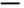 помощи;«Счастье семьи»- 5ч.формирование ценностного отношения к семье, еѐ традициям; воспитание почтения и любви к родителям и окружающим; знакомство с историей своей родословной, составление генеало- гического древа;расширение представлений о близких людях, о предках, их вкладе в прошлое и настоящее своего края, Отечества;повышение значения семейных, государственных ценностей;«Как прекрасен этот мир»-5ч.раскрытие нравственной стороны познания окружающего мира, его богатства, красоты и разнообразия;воспитание	чувства ответственности по отношению к   природе,	понима- ние взаимосвязи живой и неживой природы;формирование ценностного бережного отношения к природе своей Родины;«Твоя речь: слово лечит, слово ранит»-7ч.формирование умения свободно общаться в типовых ситуациях повседневности;развитие коммуникативных способностей, умения говорить, слышать и слушать собеседника; выработка оценочных моральных принципов, представлений; воспитание уважения к лично- сти человека, его правам и свободам, обязанностям и ответственности.Тематическое планирование 1 классРабочая программа курса внеурочной деятельности «Здоровячок» Планируемые результаты:Личностныесамостоятельность и личная ответственность за свои поступки, установка на здоровый образ жизни;осознание ответственности человека за общее благополучие;этические чувства, прежде всего доброжелательность и эмоционально-нравственная отзывчивость;положительная мотивация и познавательный интерес к занятиям ; способность к самооценке;начальные навыки сотрудничества в разных ситуацияхМетапредметныенавыки контроля и самооценки процесса и результата деятельности; умение ставить и формулировать проблемы;навыки осознанного и произвольного построения сообщения в устной форме, в том числе творческого характера;установление причинно-следственных связейРегулятивныеиспользование речи для регуляции своего действия;адекватное восприятие предложений учителей, товарищей, родителей и других людей по исправлению допущенных ошибок;умение выделять и формулировать то, что уже усвоено и что еще нужно усвоить; умение соотносить правильность выбора, планирования, выполнения и результата действия с требованиями конкретной задачи;Коммуникативныепроцессе обучения дети учатся:работать в группе, учитывать мнения партнеров, отличные от собственных; ставить вопросы;обращаться за помощью; формулировать свои затруднения; предлагать помощь и сотрудничество;слушать собеседника;договариваться и приходить к общему решению; формулировать собственное мнение и позицию; осуществлять взаимный контроль;Предметныепредставлять игры как средство укрепления здоровья, физического развития и физической подготовки человека;оказывать посильную помощь и моральную поддержку сверстникам при выполнении учебных заданий, доброжелательно и уважительно объяснять ошибки и способы их устранения;организовывать и проводить со сверстниками подвижные игры и элементы соревнований, осуществлять их объективное судейство;бережно обращаться с инвентарём и оборудованием, соблюдать требования техники безопасности к местам проведения;организовывать и проводить игры с разной целевой направленностью взаимодействовать со сверстниками по правилам проведения подвижных игр и соревнований;в доступной форме объяснять правила (технику) выполнения двигательных действий, анализировать и находить ошибки, эффективно их исправлять;находить отличительные особенности в выполнении двигательного действия разными учениками, выделять отличительные признаки и элементы;выполнять технические действия из базовых видов спорта, применять их в игровой и соревновательной деятельности;применять жизненно важные двигательные навыки и умения различными способами, в различных изменяющихся, вариативных условиях.Содержание курсаТы и твое здоровье (10 ч)Заполняем анкету. Ты и твое здоровье. Веселые физкультминутки. Режиму дня - мы верные друзья. Здоровье в порядке - спасибо зарядке! Надо, надо умываться по утрам и вечерам! Пра- вильно питайся! Закаляйся - если хочешь быть здоров!Тема 1. «Заполняем анкету». Первичное анкетирование учащихся с целью получения сведе- ний о состоянии их здоровья. Слово учителя «Что такое анкета?» Знакомство учащихся с пра- вилами заполнения анкеты.Тема 2. «Ты и твое здоровье». Беседа о нормах и правила здорового образа жизни. Презента- ция (слайд-шоу)  по теме.Тема 3-4. «Веселые физкультминутки» (см.Приложение)Беседа «Для чего нужны физкультминутки? Какие бывают физкультминутки? Где их можно проводить?». Разучивание физкультминуток. (В дальнейшем используются на уроках)Тема 5. «Режиму дня - мы верные друзья». Беседа «Что такое режим дня? Почему его нужно соблюдать?» Знакомство с правилами организации режима дня. Индивидуальная и групповая деятельность по составлению режима дня. Презентация школьниками своих работ.Тема 6. «Здоровье в порядке - спасибо зарядке!». Беседа «Для чего нужна зарядка». Знаком- ство с видами упражнений, входящих в комплекс утренней зарядки. Правила подбора и разу- чивание упражнений.Тема 7-8. «Надо, надо умываться по утрам и вечерам!» Чтение книги К.Чуковского «Мойдо- дыр». Анализ прочитанного. Беседа о правилах гигиены. Викторина «Правила гигиены» (групповая деятельность).Тема 9. «Правильно питайся!». Беседа о здоровой пище, правилах питания. Групповая работа по составлению меню на 1 день. Презентация школьниками результатов своей деятельности. Коллективное обсуждение работ.Тема 10. «Закаляйся - если хочешь быть здоров!» Беседа «Для чего нужно закаливаться». Коллективное обсуждение правил закаливания. Презентация (слайд-шоу) по теме.Путь к доброму здоровью (23 ч)Веселые старты. Береги глаза! Отдохните, пальчики! Веселые игры. Важное дело-гимнастика для тела! Отдыхают наши ножки! Здоровячки. Дыхательная гимнастика. Будь внимателен! Конкурс рисунков «Будем здоровы! Праздник «Путь к доброму здоровью». Заполняем анкету Тема 11.«Веселые старты». Знакомство с правилами проведения эстафеты. Деление на коман-ды. Выбор название и капитана. Проведение эстафеты. Подведение итогов.Тема 12-13. «Береги глаза!» Беседа «Орган зрения-глаза». Коллективное обсуждение необхо- димости соблюдения правил сохранения зрения. Разучивание упражнений для снятия зри- тельного утомления. (В дальнейшем упражнения используются на уроках)Тема 14-15. «Отдохните, пальчики!» Коллективное обсуждение вопросов «Когда устают пальчики?» «Что делать, если пальчики устали?». Разучивание упражнений для снятия утом- ления с мелких мышц кистей рук. (В дальнейшем упражнения используются на уроках)Тема 16-18. «Веселые игры» Коллективное обсуждение вопроса «Для чего нужны правила в играх?» Разучивание подвижных игр «Охотники», «Колобок», «Берегись, Буратино!», «Зоо- парк» (см. Приложение)Тема 19-20. «Важное дело-гимнастика для тела!» Разучивание упражнений для снятия утом- ления мышц плечевого пояса, туловища. (В дальнейшем упражнения используются на уроках) Тема 21-22. «Отдыхают наши ножки!» Коллективное обсуждение вопросов «Для чего челове- ку ноги?». « Когда ноги устают?» Разучивание упражнений для снятия утомления с ног. (В дальнейшем упражнения используются на уроках)Тема 23. «Здоровячки» Конкурсно - игровая программа с включением викторины о правилах ЗОЖ, физических упражнений, подвижных игр.Тема 24-25. Дыхательная гимнастика. Коллективное обсуждение вопросов «Что такое дыха- тельная гимнастика?» ,«Для чего нужна дыхательная гимнастика?», «когда ее можно прово- дить?». Разучивание упражнений. (В дальнейшем упражнения используются на уроках)Тема 26-28. «Будь внимателен!» Коллективное обсуждение вопросов «Что такое внимание?»,«Для чего нужно внимание?». Разучивание упражнений для мобилизации внимания. (В даль- нейшем упражнения используются на уроках)Тема 29-30. Конкурс рисунков «Будем здоровы!». Коллективное обсуждение правил ЗОЖ. Выполнение работ. Презентация школьниками своих работ.Тема 31-32. Праздник «Путь к доброму здоровью» (См. Приложение)Мероприятие проводится в форме утренника. Подготовительный этап: выбор ролей, разучи- вание школьниками слов, стихов, сценок, подбор костюмов, декораций. Данное мероприятие можно организовать для детей старшего дошкольного возраста, 2, 3, 4 классов.Тема 33. «Заполняем анкету». Итоговое анкетирование учащихся с целью получения сведе- ний о состоянии их здоровья.Тематическое планирование, 1 классПРОГРАММА ФОРМИРОВАНИЯ УНИВЕРСАЛЬНЫХ УЧЕБНЫХ ДЕЙСТВИЙПрограмма формирования универсальных учебных действий на уровне начального обще- го образования конкретизирует требования ФГОС НОО к личностным и метапредметным результатам освоения основной образовательной программы начального общего образова- ния.Цель программы обеспечить регулирование различных аспектов освоения мета- предметных умений средствами УМК «Школа России».Задачи программы:выявить связь универсальных учебных действий с содержанием завершенной пред- метной линией УМК «Школа России»;определить состав и характеристику универсальных учебных действий;определить условия формирования универсальных учебных действий в образователь- ном процессе и жизненно важных ситуациях при работе по УМК«Школа России».Описание взаимосвязи УУД с содержанием учебных предметовЦель развития обучающихся на уровне начального общего образования реализуется через установление связи и взаимодействия между освоением предметного содержания обучения и достижениями обучающегося в области метапредметных результатов. Это взаимодействие проявляется в следующем:предметные знания, умения и способы деятельности являются содержательной осно- вой становления УУД;развивающиеся УУД обеспечивают протекание учебного процесса как активной ини- циативной поисково-исследовательской деятельности на основе применения различ- ных интеллектуальных процессов, прежде всего теоретического мышления, связной речи и воображения, в том числе в условиях дистанционного обучения (в условиях неконтактного информационного взаимодействия с субъектами образовательного процесса);под влиянием УУД складывается новый стиль познавательной деятельности: универ- сальность как качественная характеристика любого учебного действия и составляю- щих его операций, что позволяет обучающемуся использовать освоенные способы действий на любом предметном содержании, в том числе представленного в виде эк- ранных (виртуальных) моделей изучаемых объектов, сюжетов, процессов, что поло- жительно отражается на качестве изучения учебных предметов;построение учебного процесса с учетом реализации цели формирования УУД способ- ствует снижению доли репродуктивного обучения, создающего риски, которые нару- шают успешность развития обучающегося и формирует способности к вариативному восприятию предметного содержания в условиях реального и виртуального представ- ления экранных (виртуальных) моделей изучаемых объектов, сюжетов, процессов.Учебный предмет «Русский язык», «Родной язык» обеспечивает формирование познава- тельных, коммуникативных и регулятивных действий. Он нацелен на становление ребенка как языковой личности, на помощь ему в осознании себя носителем русского языка, языка страны, где он живет. Различными методическими средствами у школьника последователь- но формируются эмоционально-ценностное отношение к русскому языку, интерес к его изу- чению, желание умело им пользоваться и в целом ответственное отношение к своей речи. Тем самым через воспитание у ребенка уважительного отношения к русскому языку и к себе как его носителю закладываются основы гражданской личности.Работа с текстом открывает возможности для формирования логических действий анализа, сравнения, установления причинно-следственных связей. Ориентация в морфологической и синтаксической структуре языка и усвоение правил строения слова и предложения, графиче- ской формы букв обеспечивают развитие знаково-символических действий — замещения (например, звука буквой), моделирования (например, состава слова путем составления схе- мы) и преобразования модели (видоизменения слова). Изучение русского и родного языка создает условия для формирования языкового чутья как результата ориентировки ребенка в грамматической и синтаксической структуре родного языка и обеспечивает успешное разви- тие адекватных возрасту форм и функций речи, включая обобщающую и планирующую функции.Учебный предмет «Литературное чтение», «Литературное чтение на родном языке». Требования к результатам изучения учебного предмета включают формирование всех видов универсальных учебных действий: личностных, коммуникативных, познавательных и регу- лятивных (с приоритетом развития ценностно-смысловой сферы и коммуникации).Литературное чтение — осмысленная, творческая духовная деятельность, которая обеспе- чивает освоение идейно-нравственного содержания художественной литературы, развитие эстетического восприятия. Важнейшей функцией восприятия художественной литературы является трансляция духовно-нравственного опыта общества через коммуникацию системы социальных личностных смыслов, раскрывающих нравственное значение поступков героев литературных произведений. При получении начального общего образования важным сред- ством организации понимания авторской позиции, отношения автора к героям произведения и отображаемой действительности является выразительное чтение.Учебный предмет «Литературное чтение» обеспечивает формирование следующих универ-сальных учебных действий:-смыслообразования через прослеживание судьбы героя и ориентацию учащегося в системе личностных смыслов;-самоопределения и самопознания на основе сравнения образа «Я» с героями литературных произведений посредством эмоционально-действенной идентификации;-основ гражданской идентичности путем знакомства с героическим историческим прошлым своего народа и своей страны и переживания гордости и эмоциональной сопричастности подвигам и достижениям её граждан;-эстетических ценностей и на их основе эстетических критериев;-нравственно-этического оценивания через выявление морального содержания и нравствен- ного значения действий персонажей;-эмоционально-личностной децентрации на основе отождествления себя с героями произве- дения, соотнесения и сопоставления их позиций, взглядов и мнений;-умения понимать контекстную речь на основе воссоздания картины событий и поступков персонажей;-умения произвольно и выразительно строить контекстную речь с учетом целей коммуника- ции, особенностей слушателя, в том числе используя аудиовизуальные средства;-умения устанавливать логическую	причинно-следственную последовательность со- бытий и действий героев произведения;-умения строить план с выделением существенной и дополнительной информации.Учебный	предмет «Иностранный	язык» обеспечивает прежде всего развитие комму- никативных действий, формируя коммуникативную культуру учащегося.Изучение иностранного языка способствует:-общему речевому развитию обучающегося на основе формирования обобщенных лингвис- тических структур грамматики и синтаксиса;-развитию произвольности и осознанности монологической и диалогической речи;-развитию письменной речи;-формированию ориентации на партнера, его высказывания, поведение, эмоциональное со- стояние и переживания;-уважения интересов партнера;-умения слушать и слышать собеседника, вести диалог, излагать и обосновывать своё мне- ние в -понятной для собеседника форме.Знакомство учащихся с культурой, историей и традициями других народов и мировой куль- турой, открытие универсальности детской субкультуры создает необходимые условия для формирования личностных универсальных действий – формирования гражданской идентич- ности личности, преимущественно в её общекультурном компоненте, и доброжелательного отношения, уважения и толерантности к другим странам и народам, компетентности в меж- культурном диалоге.Изучение иностранного языка способствует развитию общеучебных познавательных дейст- вий, в первую очередь смыслового чтения (выделение субъекта и предиката текста; понима- ние смысла текста и умение прогнозировать развитие его сюжета; умение задавать вопросы, опираясь на смысл прочитанного текста; сочинение оригинального текста на основе плана). Учебный предмет «Математика»При получении начального общего образования этот учебный предмет является основой развития у учащихся познавательных универсальных действий, в первую очередь логиче-ских и алгоритмических.В процессе знакомства с математическими отношениями, зависимостями у школьников формируются учебные действия планирования последовательности шагов при решении за- дач; различения способа и результата действия; выбора способа достижения поставленной цели; использования знаково-символических средств для моделирования математической ситуации, представления информации; сравнения и классификации (например, предметов, чисел, геометрических фигур) по существенному основанию. Особое значение имеет мате- матика для формирования общего приема решения задач как универсального учебного дей- ствия.Формирование моделирования как универсального учебного действия осуществляется в рамках практически всех учебных предметов на этом уровне образования. В процессе обу- чения учащийся осваивает систему социально принятых знаков и символов, существующих в современной культуре и необходимых как для его обучения, так и для социализации.Учебный предмет «Окружающий мир»Этот предмет выполняет интегрирующую функцию и обеспечивает формирование у уча- щихся целостной научной картины природного и социокультурного мира, отношений чело- века с природой, обществом, другими людьми, государством, осознания своего места в об- ществе, создавая основу становления мировоззрения, жизненного самоопределения и фор- мирования российской гражданской идентичности личности.В сфере личностных универсальных действий изучение предмета «Окружающий мир» обеспечивает формирование когнитивного, эмоционально-ценностного и деятельностного компонентов гражданской российской идентичности:-формирование умения различать государственную символику Российской Федерации и своего региона, описывать достопримечательности столицы и родного края, находить на карте Российскую Федерацию, Москву — столицу России, свой регион и его столицу; озна- комление с особенностями некоторых зарубежных стран;-формирование основ исторической памяти — умения различать в историческом времени прошлое, настоящее, будущее; ориентации в основных исторических событиях своего наро- да и России и ощущения чувства гордости за славу и достижения своего народа и России; умения фиксировать в информационной среде элементы истории семьи, своего региона;-формирование основ экологического сознания, грамотности и культуры учащихся, освое- ние элементарных норм адекватного природосообразного поведения;-развитие морально-этического сознания — норм и правил взаимоотношений человека с другими людьми, социальными группами и сообществами.В сфере личностных универсальных учебных действий изучение предмета способствует принятию обучающимися правил здорового образа жизни, пониманию необходимости здо- рового образа жизни в интересах укрепления физического, психического и психологическо- го здоровья.Изучение данного предмета способствует формированию общепознавательных универсаль- ных учебных действий:-овладению начальными формами исследовательской деятельности, включая умение поиска и работы с информацией;-формированию действий замещения и моделирования (использование готовых моделей для объяснения явлений или выявления свойств объектов и создания моделей);-формированию логических действий сравнения, подведения под понятия, аналогии, клас- сификации объектов живой и неживой природы на основе внешних признаков или извест-ных характерных свойств; установления причинно-следственных связей в окружающем ми- ре, в том числе на многообразном материале природы и культуры родного края.Учебный предмет «Основы религиозных культур и светской этики» (ОРКСЭ) вносит существенный вклад в формирование всех универсальных учебных действий: личностных, регулятивных, познавательных, коммуникативных.Учебный предмет имеет культурологическую направленность, раскрывает общечеловече- ские и общероссийские ценности путем приобщения младших школьников к культурным и религиозным традициям народов России, к нравственным идеалам предшествующих поко- лений. Его содержание направлено на формирование нравственных убеждений и моральных норм, духовных ценностей, гражданской идентичности и воспитание патриотических чувств к своей Родине, исторической памяти. Интегративный характер курса (его содержание свя- зано с другими предметами начальной школы, в первую очередь с «Литературным чтением» и «Окружающим миром», «Изобразительным искусством») дает возможность систематизи- ровать, расширять и углублять полученные знания и представления об окружающем мире, о прошлом и настоящем родной страны, духовно-нравственной культуре, искусстве, осмысли- вать свою идентичность как члена семьи, школьного коллектива.К важнейшим личностным результатам изучения курса относятся: осознание своей иден- тичности как гражданина России, члена этнической и религиозной группы, семьи, гордость за свое Отечество, свой народ, уважительное отношение к другим народам России, их куль- турным и религиозным традициям; осмысление основных нравственных норм, ориентация на их выполнение; способность эмоционально (неравнодушно) реагировать на негативные поступки одноклассников, других людей, соотносить поступки с общероссийскими духов- нонравственными ценностями; готовность оценивать свое поведение (в школе, дома и вне их), учебный труд, принимать оценки одноклассников, учителя, родителей.Изучение предмета способствует формированию регулятивных универсальных учебных действий: осознавать границы собственных знаний о человеке и обществе, понимать пер- спективы дальнейшей учебной работы, определять цели и задачи усвоения новых знаний, оценивать правильность выполнения своих действий, вносить необходимые коррективы, подводить итоги своей познавательной, учебной, практической деятельности. Особое вни- мание уделяется развитию способности к постановке (принятию) учеником учебно- познавательных и учебно-практических задач, которые определяются перед изучением раз- дела, темы, чтением смыслового блока текста, выполнением заданий. Планирование учеб- ных (исследовательских) действий ученик осваивает, наблюдая социальные объекты, готовя о них сообщения, участвуя в проектной работе. В ходе выполнения проектов ученики учатся контролировать процесс и результаты своей деятельности, вносить необходимые корректи- вы на основе учета сделанных ошибок; оценивать правильность выполнения действий, осоз- навать трудности, искать их причины и способы преодоления.При изучении курса у учеников развиваются познавательные способности: извлекать и ана- лизировать различного вида информацию, представленную в учебнике, справочной и допол- нительной литературе, Интернете и др. для подготовки небольших сообщений, моделирова- ния ситуаций взаимоотношений людей; сравнивать авторское и свое отношение к литера- турным героям, реальным событиям и людям; приводить мотивированные оценочные суж- дения о поступках людей, их поведении, положительных качествах личности и т. д. Кроме того, учебник по ОРКСЭ содержит задания, направленные на формирование логических операций: анализ содержания; установление причинно-следственных связей; обобщение; классификация. Умение обосновывать свои суждения вырабатывается благодаря типичным вопросам, сопровождающим задания учебника: «Почему ты так думаешь (считаешь, полага-ешь)?», «Обоснуй своё мнение», «Подтверди словами из текста» и т. п.Формированию коммуникативных универсальных учебных действий способствует содер- жание изучаемого материала, которое направлено на участие школьников в диалоге, беседе, в проектной деятельности; на сотрудничество с одноклассниками при работе в группах, во время обсуждения поступков людей, духовно-нравственных норм.Формированию способности к управлению поведением партнера (контроль, коррекция, оценка действий партнера) способствует совместная деятельность учащихся при подготовке проектов.Работа над умением с достаточной полнотой и точностью выражать свои мысли в соответ- ствии с задачами и условиями коммуникации, владеть монологической и диалогической формами речи является приоритетной для курса.Обогащается опыт культурного общения с одноклассниками, в семье, с другими людьми; приобретается опыт учебного сотрудничества с учителем и одноклассниками, осуществля- ется совместная познавательная, творческая деятельность в парах, в группе, осваиваются различные способы взаимной помощи партнерам по общению, осознается необходимость доброго, уважительного отношения между партнерами.Учебный предмет «Изобразительное искусство»Развивающий потенциал этого предмета связан с формированием личностных, познаватель- ных, регулятивных действий.Моделирующий характер изобразительной деятельности создает условия для формирования общеучебных действий, замещения и моделирования явлений и объектов природного и со- циокультурного мира в продуктивной деятельности учащихся. Такое моделирование являет- ся основой развития познания ребенком мира и способствует формированию логических операций сравнения, установления тождества и различий, аналогий, причинно-следственных связей и отношений. При создании продукта изобразительной деятельности особые требова- ния предъявляются к регулятивным действиям — целеполаганию как формированию за- мысла, планированию и организации действий в соответствии с целью, умению контролиро- вать соответствие выполняемых действий способу, внесению коррективов на основе пред- восхищения будущего результата и его соответствия замыслу.В сфере личностных действий приобщение к мировой и отечественной культуре и освоение сокровищницы изобразительного искусства, народных, национальных традиций, искусства других народов обеспечивают формирование гражданской идентичности личности, толе- рантности, эстетических ценностей и вкусов, новой системы мотивов, включая мотивы творческого самовыражения, способствуют развитию позитивной самооценки и самоуваже- ния обучающихся.Учебный предмет «Музыка»Достижение личностных, метапредметных и предметных результатов освоения программы учащимися происходит в процессе активного восприятия и обсуждения музыки, освоения основ музыкальной грамоты, собственного опыта музыкально-творческой деятельности обучающихся: хорового пения и игры на элементарных музыкальных инструментах, пласти- ческом интонировании, подготовке музыкально-театрализованных представлений.Личностные результатыосвоения программы отражают:формирование основ российской гражданской идентичности, чувства гордости за свою Родину, российский народ и историю России, осознание своей этнической и национальной принадлежности; формирование ценностей многонационального российского общества;формирование целостного, социально ориентированного взгляда на мир в его органич-ном единстве и разнообразии культур;формирование уважительного отношения к культуре других народов;формирование эстетических потребностей, ценностей и чувств;формирование творческой активности и познавательного интереса при решении учеб- ных задач и собственной музыкально-прикладной деятельности;развитие этических чувств, доброжелательности и эмоционально-нравственной отзыв- чивости, понимания и сопереживания чувствам других людей;развитие навыков сотрудничества с взрослыми и сверстниками в разных социальных ситуациях;формирование установки на наличие мотивации к бережному отношению к культур- ным и духовным ценностям.В результате освоения программы у учащихся будут сформированы готовность к самораз- витию, мотивация к обучению и познанию; понимание ценности отечественных националь- но-культурных традиций, осознание своей этнической и национальной принадлежности, уважение к истории и духовным традициям России, музыкальной культуре ее народов, по- нимание роли музыки в жизни человека и общества, духовно-нравственном развитии чело- века. В процессе приобретения собственного опыта музыкально-творческой деятельности учащиеся научатся понимать музыку как составную и неотъемлемую часть окружающего мира, постигать и осмысливать явления музыкальной культуры, выражать свои мысли и чувства, обусловленные восприятием музыкальных произведений, использовать музыкаль- ные образы при создании театрализованных и музыкально- пластических композиций, ис- полнении вокально-хоровых и инструментальных произведений, в импровизации.Школьники научатся размышлять о музыке, эмоционально выражать свое отношение к ис- кусству; проявлять эстетические и художественные предпочтения, интерес к музыкальному искусству и музыкальной деятельности; формировать позитивную самооценку, самоуваже- ние, основанные на реализованном творческом потенциале, развитии художественного вку- са, осуществлении собственных музыкально-исполнительских замыслов.У учащихся проявится способность вставать на позицию другого человека, вести диалог, участвовать в обсуждении значимых для человека явлений жизни и искусства, продуктивно сотрудничать со сверстниками и взрослыми в процессе музыкально-творческой деятельно- сти. Реализация программы обеспечивает овладение социальными компетенциями, развитие коммуникативных способностей через музыкально-игровую деятельность, способности к дальнейшему самопознанию и саморазвитию. Учащиеся научатся организовывать культур- ный досуг, самостоятельную музыкально-творческую деятельность, в том числе, на основе домашнего музицирования, совместной музыкальной деятельности с друзьями, родителями. Метапредметные результатыосвоения программы отражают:-овладение способностью принимать и сохранять цели и задачи учебной деятельности, по- иска средств ее осуществления в процессе освоения музыкальной культуры;освоение способов решения проблем творческого и поискового характе- ра в учебной, музыкально-исполнительской и творческой деятельности;-формирование умения планировать, контролировать и оценивать учебные действия в соот- ветствии с поставленной задачей и условиями ее реализации; определять наиболее эффек- тивные способы достижения результата в различных видах музыкальной деятельности;-освоение начальных форм познавательной и личностной рефлексии в процессе освоения музыкальной культуры в различных видах деятельности;-использование знаково-символических средств представления информации в процессе ос-воения средств музыкальной выразительности, основ музыкальной грамоты;использование различных способов поиска (в справочных источниках и открытом учебном информационном пространстве сети Интернет), сбора, обработки, анали- за, организации, передачи и интерпретации информации в соответствии с коммуникативны- ми и познавательными задачами и технологиями учебного предмета; в том числе и анализи- ровать звуки, готовить свое выступление и выступать с аудио-, видео- и графическим сопро- вождением;-умение оценивать произведения разных видов искусства, овладев логическими действиями сравнения, анализа, синтеза, обобщения, установления аналогий в процессе интонационно- образного, жанрового и стилевого анализа музыкальных произведений и других видов му- зыкально-творческой деятельности;-готовность к учебному сотрудничеству (общение, взаимодействие) со сверстниками при решении различных музыкально-творческих задач;-овладение базовыми предметными и межпредметными понятиями в процессе освоения учебного предмета «Музыка»;-использование различных способов поиска (в справочных источниках и открытом учебном информационном пространстве сети Интернет), сбора, обработки, анализа, организации, пе- редачи и интерпретации информации в соответствии с коммуникативными и познаватель- ными задачами и технологиями учебного предмета; в том числе умение фиксировать (запи- сывать) в цифровой форме измеряемые величины и анализировать звуки, готовить свое вы- ступление и выступать с аудио-, видео- и графическим сопровождением; соблюдать нормы информационной избирательности, этики и этикета;-овладение логическими действиями сравнения, анализа, синтеза, обобщения, классифика- ции по родовидовым признакам, установления аналогий и причинно- следственных связей, построения рассуждений, отнесения к известным понятиям в процессе слушания и освоения музыкальных произведений различных жанров и форм;-готовность слушать собеседника и вести диалог, готовность признавать возможность суще- ствования различных точек зрения и права каждого иметь свою; излагать свое мнение и ар- гументировать свою точку зрения и оценку событий, формирующихся в процессе совмест- ной творческой и коллективной хоровой и инструментальной деятельности;овладение начальными сведениями о сущности и особенностях объектов, процессов и явлений действительности (культурных и др.) в соответствии с содержанием учебного предмета «Музыка»;-овладение базовыми предметными и межпредметными понятиями, отражающими сущест- венные связи и отношения между объектами и процессами, в процессе привлечения инте- гративных форм освоения учебного предмета «Музыка».В результате реализации программы учащиеся смогут освоить универсальные учебные дей- ствия, обеспечивающие овладение ключевыми компетенциями, реализовать собственный творческий потенциал, применяя музыкальные знания и представления о музыкальном ис- кусстве в познавательной и практической деятельности.Учебный предмет «Технология»Специфика этого предмета и его значимость для формирования универсальных учебных действий обусловлены:-ключевой ролью предметно-преобразовательной деятельности как основы формирования системы универсальных учебных действий;-значением универсальных учебных действий моделирования и планирования, которые яв-ляются непосредственным предметом усвоения в ходе выполнения различных заданий по курсу (так, в ходе решения задач на конструирование обучающиеся учатся использовать схемы, карты и модели, задающие полную ориентировочную основу выполнения предло- женных заданий и позволяющие выделять необходимую систему ориентиров);-специальной организацией процесса планомерно-поэтапной отработки пред- метно- преобразовательной деятельности учащихся в генезисе и развитии психологических новообразований младшего школьного возраста — умении осуществлять анализ, действо- вать во внутреннем умственном плане;-рефлексией как осознанием содержания и оснований выполняемой деятельности;-широким использованием форм группового сотрудничества и проектных форм работы для реализации учебных целей курса;-формированием первоначальных элементов ИКТ-компетентности учащихся.Изучение технологии обеспечивает реализацию следующих целей:-формирование картины мира материальной и духовной культуры как продукта творческой предметно-преобразующей деятельности человека;-развитие знаково-символического и пространственного мышления, творческого и репро- дуктивного воображения на основе развития способности учащегося к моделированию и отображению объекта и процесса его преобразования в форме моделей (рисунков, планов, схем, чертежей);-развитие регулятивных действий, включая целеполагание; планирование (умение состав- лять план действий и применять его для решения задач); прогнозирование (предвосхищение будущего результата при различных условиях выполнения действия); контроль, коррекция и оценка;-формирование внутреннего плана на основе поэтапной отработки предметно- преобразую- щих действий;-развитие планирующей и регулирующей функций речи;-развитие коммуникативной компетентности учащихся на основе организации совмест но - продуктивной деятельности;-развитие эстетических представлений и критериев на основе изобразительной и художест-венной конструктивной деятельности;-формирование мотивации успеха и достижений младших школьников, творческой само- реализации на основе эффективной организации предметно-преобразующей символико- мо- делирующей деятельности;-ознакомление учащихся с миром профессий и их социальным значением, историей их воз- никновения и развития как первая ступень формирования готовности к предварительному профессиональному самоопределению;-формирование ИКТ-компетентности учащихся, включая ознакомление с правилами жизни людей в мире информации: избирательность в потреблении информации, уважение к личной информации другого человека, к процессу познания учения, к состоянию неполного знания и другим аспектам.Учебный предмет «Физическая культура»Этот предмет обеспечивает формирование личностных универсальных действий:-основу общекультурной и российской гражданской идентичности как чувства гордости за достижения в мировом и отечественном спорте;-освоение моральных норм помощи тем, кто в ней нуждается, готовности принять на себяответственность;-развитие мотивации достижения и готовности к преодолению трудностей на основе конст- руктивных стратегий-совладания и умения мобилизовать свои личностные и	физические	ресурсы,	стрессо- устойчивости;-освоение правил здорового и безопасного образа жизни.«Физическая культура» как учебный предмет способствует:-в области регулятивных действий развитию умений планировать, регулировать, контроли- ровать и оценивать свои действия;-в области коммуникативных действий развитию взаимодействия, ориентации на партнера, сотрудничеству и кооперации (в командных видах спорта — формированию умений плани- ровать общую цель и пути её достижения; договариваться в отношении целей и способов действия, распределения функций и ролей в совместной деятельности; конструктивно раз- решать конфликты; осуществлять взаимный контроль; адекватно оценивать собственное по- ведение и поведение партнера и вносить необходимые коррективы в интересах достижения общего результата).Для достижения личностных результатов в систему учебников «Школа России» с 1 по 4 класс введены соответствующие разделы и темы, разнообразные по форме и содержанию тексты, упражнения, задания, задачи.В курсе «Окружающий мир» — это темы «Природа России», «Страницы истории Отече- ства», «Родной край — часть большой страны», «Современная Россия», «Жизнь города и села», «Что такое Родина?», «Что мы знаем о народах России?», «Что мы знаем о Москве?»,«Россия на карте».В 1 классе дети знакомятся с государственными символами России (гербом и флагом), а во 2 классе на уроках музыки разучивают Гимн России, и продолжают знакомство с государст- венной символикой государства.Учащиеся выполняют учебные проекты «Родной город», «Города России», «Кто нас защи- щает» (знакомство с Вооруженными Силами России, Государственной службой пожарной охраны, МЧС России) и др.В курсе «Литературное чтение» - это разделы:   «Устное народное творчество»,«Летописи, былины, жития», «Родина», «Люблю природу русскую», «Поэтическая тет- радь», «Природа и мы», «Из русской классической литературы», «Литература зарубежных стран» и др., а также тексты и задания о нашей многонациональной стране, о традициях и обычаях ее народов и народов мира, о многообразии природы и необходимости бережного к ней отношения. Система таких заданий позволяет учащимся осознавать себя гражданами страны, формировать общечеловеческую идентичность.В курсе «Русский язык» представлены разнообразные по форме и содержанию упражне- ния и задания о Родине, о защитниках российской Земли, о сохранении мира в своей стране и во всём мире. Через тексты дети знакомятся с национальными ценностями нашего отече- ства, памятниками старины и их создателями, русскими умельцами, руками которых созда- ны Царь - пушка и Царь-колокол, церковь Покрова на Нерли и др., узнают о великом дос- тоянии нашего народа — русском языке. В этой связи даны тексты И.Д. Тургенева, А.И., Куприна, А.Н.Толстого, Д.С.Лихачева, М.М. Пришвина, И. С. Соколова-Микитова, К.Г. Паустовского и др., поэтические строки А.С.Пушкина, И.А. Бунина, М.Ю.   Лермонтова, Н.М. Рубцова, Н.И. Сладкова, С.Я.Маршака и др., убеждающие учащихся в красоте, образ- ности, богатстве русского языка. Ученики составляют тексты, рассказы о своей малой роди-не — крае, городе, селе, об их достопримечательностях, природных и культурно- историче- ских особенностях.В курсе «Математика» — в сюжетах текстовых задач (например, в 3 и 4 кл.) представлены сведения из исторического прошлого нашей страны — о продолжительности Великой Оте- чественной войны и о победе в ней, о школьном музее боевой славы и о помощи ветеранам, о возрасте Российского флота, о современных достижениях России в области космонавтики; об отраслях промышленности, о богатом культурном наследии страны (например, о годах жизни А.С. Пушкина, о собрании сочинений Л.Н. Толстого, о посещении музеев, художест- венных галерей и др.).В курсе «Музыка» произведения отечественного музыкального искусства рассматриваются в контексте мировой художественной культуры, широко используется принцип диалога культур. Он предполагает знакомство учащихся с народной и профессиональной музыкой различных национальностей на основе ее сопоставления и выявления общности жизненного содержания, нравственно-эстетической проблематики, различия стилей, музыкального язы- ка, творческого почерка представителей разных эпох и культур.В курсе «Изобразительное искусство» достижение указанных результатов осуществляется благодаря содержанию конкретных заданий и сквозному принципу построения обучающего материала, в основе которого идея «от родного порога — в мир большой культуры».В курсе «Иностранный язык» (английский язык) с этой целью предлагаются тексты и диалоги о культуре России и аналогичные тексты о культуре и истории изучаемых стран.Начиная со 2 класса содержание текстов, заданий и упражнений направлены на развитие идеи диалога культур России и изучаемых стран. Учащимся предлагаются увлекательные материалы об этих странах и их столицах: Мадриде, Париже, Вашингтоне; о России и её столице Москве, английских, американских, российских музеях, о праздниках, традициях и обычаях нашей страны и изучаемых стран.В курсе «Основы религиозных культур и светской этики» для реализации указанных личностных результатов каждый учебник содержит общие для всех 6 модулей уроки: урок 1«Россия — наша Родина» и урок 30 «Любовь и уважение к Отчеству». Тема Родины, России, любви и уважения к Отчеству, единства разнообразных культурных и духовных традиций народов нашей страны лежит в начале учебной программы каждого предмета и ею же за- вершается. Также и в содержании каждого учебника эта тема системно представлена иллю- стративным материалом, отражающим особенности российских культурных и религиозных традиций, учебным содержанием, которое раскрывается на материале отечественной исто- рии. Кроме того, в основе содержания всех модулей лежат концептуальные понятия «мы — российский народ», «мы разные и мы вместе». Содержание религиозных и светских тради- ций в каждом учебнике раскрыто как содержание традиций российских народов. Таким об- разом, у учащихся складывается целостный образ культурно- исторического мира России.В соответствии с требованиями ФГОС структура и содержание системы учебников на- правлены на достижение следующих метапредметных результатов освоения основной обра- зовательной программы.В учебниках русского языка, математики, окружающего мира, литературного чтения (1- 4кл.) на шмуцтитулах каждого раздела сформулированы основные цели и задачи учебной деятельности, что позволяет учащимся узнать, чему конкретно они будут учиться, изучая данный раздел. В начале каждого урока представлены цели и задачи учебной деятельности на данном уроке. Это помогает ученикам видеть перспективу работы по теме и соотносить конкретные цели каждого урока с конечным результатом ее изучения.Постановка учебной задачи, как правило, показывает детям недостаточность имеющих- ся у них знаний, побуждает их к поиску новых знаний и способов действий, которые они«открывают» в результате применения и использования уже известных способов действий и имеющихся знаний. При такой системе построения материала учебников постепенно фор- мируются умения сначала понимать и принимать   познавательную цель, сохранять   её при выполнении учебных действий, а затем и самостоятельно формулировать учебную задачу, выстраивать план действия для её последующего решения.Способность принимать и сохранять задачи учебной деятельности, находить средства ее реализации развивается через систему заданий, предусмотренных в материале каждого урока. Урок, тема, раздел завершаются заданиями рубрики «Проверь себя», содержание ко- торых способствует организации контрольно-оценочной деятельности, формированию реф- лексивной позиции школьника, его волевой саморегуляции. Такая дидактическая структура: общая цель — ее конкретизация в начале каждого урока (или раздела) — реализация постав- ленных задач в содержании урока (раздела) — творческие проверочные задания способст- вуют формированию регулятивных УУД младшего школьника.Освоение способов решения проблем творческого и поискового характераФормирование и освоение указанных способов и приёмов действий основывается на разработанной в учебниках системе заданий творческого и поискового характера, направ- ленных на развитие у учащихся познавательных УУД и творческих способностей. В учебни- ках «Школа России» в каждой теме формулируются проблемные вопросы, учебные задачи или создаются проблемные ситуации.В курсе «Русский язык» одним из приемов решения учебных проблем является языко- вой эксперимент, который представлен в учебнике под рубрикой«Проведи опыт». Проводя исследование, дети, например, узнают, как можно определить слоги в слове, основу слова; убеждаются, что слов без корня не бывает; определяют, какие глаголы спрягаются, а какие — нет. Учащиеся включаются в поиск ответа, выдвигая пред- положения, обсуждая их, находя с помощью учебника необходимую информацию, делая выводы и таким образом, овладевают новыми знаниями.Проблемы творческого и поискового характера решаются также при работе над учеб- ными проектами и проектными задачами.В курсе «Математика» освоение указанных способов основывается на представленной в учебниках 1—4 классов серии заданий творческого и поискового характера, например, предлагающих:продолжить (дополнить) ряд чисел, числовых выражений, равенств, значений вели- чин, геометрических фигур и др., записанных по определенному правилу;провести классификацию объектов, чисел, равенств, значений	величин,	геометри- ческих фигур и др. по заданному признаку;провести рассуждения, использовать знания в новых условиях при выполнении зада- ний поискового характера.В учебниках предлагаются «Странички для любознательных» с заданиями творческого характера.С первого класса младшие школьники учатся не только наблюдать, сравнивать, выполнять классификацию объектов, рассуждать, проводить обобщения и др., но и фикси- ровать результаты своих наблюдений и действий разными способами (словесными, практи- ческими, знаковыми, графическими). Всё это формирует умения решать задачи творческого и поискового характера.Проблемы творческого и поискового характера решаются при работе над учебнымипроектами по математике, русскому языку, литературному чтению, окружающему миру, технологии, иностранным языкам, которые предусмотрены в каждом учебнике с 1 по 4 класс.Характеристика универсальных учебных действийПознавательные универсальные учебные действия представляют совокупность операций, участвующих в учебно-познавательной деятельности. К ним относятся:методы познания окружающего мира, в том числе представленного (на экране) в виде виртуального отображения реальной действительности (наблюдение, элементарные опыты и эксперименты; измерения и др.);—логические операции (сравнение, анализ, обобщение, классификация, сериация);работа с информацией, представленной в разном виде и формах, в том числе графических (таблицы, диаграммы, инфо- граммы, схемы), аудио- и видеоформатах (возможно на экра- не).Познавательные универсальные учебные действия становятся предпосылкой формирова- ния способности младшего школьника к самообразованию и саморазвитию.Коммуникативные универсальные учебные действия являются основанием для форми- рования готовности младшего школьника к информационному взаимодействию с окружаю- щим миром: средой обитания, членами многонационального поликультурного общества раз- ного возраста, представителями разных социальных групп, в том числе представленного (на экране) в виде виртуального отображения реальной действительности, и даже с самим собой. Коммуникативные универсальные учебные действия целесообразно формировать в циф- ровой образовательной среде класса, школы. В соответствии с ФГОС НОО коммуникатив- ные УУД характеризуются четырьмя группами учебных операций, обеспечивающих:смысловое чтение текстов разных жанров, типов, назначений; аналитическую тексто- вую деятельность с ними;успешное участие обучающегося в диалогическом взаимодействии с субъектами обра- зовательных отношений (знание и соблюдение правил учебного диалога), в том числе в ус- ловиях использования технологий неконтактного информационного взаимодействия;успешную продуктивно-творческую деятельность (самостоятельное создание текстов разного типа — описания, рассуждения, повествования), создание и видоизменение экран- ных (виртуальных) объектов учебного, художественного, бытового назначения (самостоя- тельный поиск, реконструкция, динамическое представление);результативное взаимодействие с участниками совместной деятельности (высказывание собственного мнения, учёт суждений других собеседников, умение договариваться, уступать, вырабатывать общую точку зрения), в том числе в условиях использования технологий не- контактного информационного взаимодействия.Регулятивные универсальные учебные действия есть совокупность учебных операций, обеспечивающих становление рефлексивных качеств субъекта учебной деятельности (в на- чальной школе их формирование осуществляется на пропедевтическом уровне). В соответст- вии с ФГОС НОО выделяются шесть групп операций:1) принимать и удерживать учебную задачу;2)   планировать её решение;3)   контролировать полученный результат деятельности;4) контролировать процесс деятельности, его соответствие выбранному способу;5)   предвидеть (прогнозировать) трудности и ошибки при решении данной учебной задачи;6)   корректировать при необходимости процесс деятельности.Важной составляющей регулятивных универсальных действий являются операции, опре- деляющие способность обучающегося к волевым усилиям в процессе коллективной/ совме- стной деятельности, к мирному самостоятельному предупреждению и преодолению кон- фликтов, в том числе в условиях использования технологий неконтактного информацион- ного взаимодействия.Интеграция предметных и метапредметных требований как механизм конструи- рования современного процесса образованияМеханизмом конструирования образовательного процесса будут следующие методические позиции:Педагогический работник проводит анализ содержания учебного предмета с точки зре- ния универсальных действий и устанавливает те содержательные линии, которые в особой мере способствуют формированию разных метапредметных результатов. На уроке по каж- дому предмету предусматривается включение заданий, выполнение которых требует приме- нения определённого познавательного, коммуникативного или регулятивного универсально- го действия.Используются виды деятельности, которые в особой мере провоцируют применение универсальных действий: поисковая, в том числе с использованием информационного ресур- са Интернета, исследовательская, творческая деятельность, в том числе с использованием экранных моделей изучаемых объектов или процессов.Педагогический работник применяет систему заданий, формирующих операциональ- ный состав учебного действия. Цель таких заданий — создание алгоритма решения учебной задачи, выбор соответствующего способа действия. Сначала эта работа проходит коллектив- но, вместе с учителем, когда все вместе выстраивают пошаговые операции, постепенно дети учатся выполнять их самостоятельно. При этом очень важно соблюдать последовательность этапов формирования алгоритма: построение последовательности шагов на конкретном предметном содержании; проговаривание их во внешней речи; постепенный переход на но- вый уровень — построение способа действий на любом предметном содержании и с под- ключением внутренней речи. При этом изменяется и процесс контроля:1) от совместных действий с учителем обучающиеся переходят к самостоятельным анали- тическим оценкам; 2) выполняющий задание осваивает два вида контроля — результата и процесса деятельности; 3) развивается способность корректировать процесс выполнения за- дания, а также предвидеть возможные трудности и ошибки. При этом возможно реализовать автоматизацию контроля с диагностикой ошибок обучающегося и с соответствующей мето- дической поддержкой исправления самим обучающимся своих ошибок.Сравнение как универсальное учебное действие состоит из следующих операций: нахож- дение различий сравниваемых предметов (объектов, явлений); определение их сходства, то- ждества, похожести; определение индивидуальности, специфических черт объекта. Для по- вышения мотивации обучения можно предложить обучающемуся новый вид деятельности (возможный только в условиях экранного представления объектов, явлений) — выбирать (из информационного банка) экранные (виртуальные) модели изучаемых предметов (объектов, явлений) и видоизменять их таким образом, чтобы привести их к сходству или похожести с другими.Классификация как универсальное учебное действие включает: анализ свойств объектов, которые подлежат классификации; сравнение выделенных свойств с целью их дифференциа- ции на внешние (несущественные) и главные (существенные) свойства; выделение общих главных (существенных) признаков всех имеющихся объектов; разбиение объектов на груп-пы (типы) по общему главному (существенному) признаку. Обучающемуся можно предло- жить (в условиях экранного представления моделей объектов) гораздо большее их количест- во, нежели в реальных условиях, для анализа свойств объектов, которые подлежат классифи- кации (типизации), для сравнения выделенных свойств экранных (виртуальных) моделей изучаемых объектов с целью их дифференциации. При этом возможна фиксация деятельно- сти обучающегося в электронном формате для рассмотрения педагогом итогов работы.Обобщение как универсальное учебное действие включает следующие операции: сравне- ние предметов (объектов, явлений, понятий) и выделение их общих признаков; анализ выде- ленных признаков и определение наиболее устойчивых (инвариантных) существенных при- знаков (свойств); игнорирование индивидуальных и/или особенных свойств каждого предме- та; сокращённая сжатая формулировка общего главного существенного признака всех анали- зируемых предметов. Обучающемуся можно предложить (в условиях экранного представле- ния моделей объектов, явлений) гораздо большее их количество, нежели в реальных услови- ях, для сравнения предметов (объектов, явлений) и выделения их общих признаков. При этом возможна фиксация деятельности обучающегося в электронном формате для рассмотрения учителем итогов работы.Систематическая работа обучающегося с заданиями, требующими применения одинако- вых способов действий на различном предметном содержании, формирует у обучающихся чёткое представление об их универсальных свойствах, т. е. возможность обобщённой харак- теристики сущности универсального действия.Типовые задачи формирования личностных, регулятивных, познавательных, комму- никативных универсальных учебных действийФормирование и мониторинг сформированности универсальных учебных действий в на- чальной школе проводится на основе методических рекомендаций «Как проектировать уни- версальные учебные действия в начальной школе: от действия к мысли»: Пособие для учи- теля / А. Г. Асмолов, Г. В. Бурменская, И. А. Володарская и др.; Под ред. А. Г. Асмолова. - М.: Просвещение, 2011.Для формирования личностных универсальных	учебных действий используются следующие виды заданий:участие в проектах;подведение итогов урока;творческие задания;зрительное, моторное, вербальное восприятие музыки;мысленное воспроизведение картины, ситуации, видеофильма;самооценка события, происшествия;дневники достижений.Для диагностики и формирования познавательных универсальных учебных действий целесообразны следующие виды заданий:«найди отличия» (можно задать их количество);«на что похоже?»;поиск лишнего;«лабиринты»;упорядочивание;«цепочки»;хитроумные решения;составление схем-опор;работа с разного вида таблицами; •составление и распознавание диаграмм;работа со словарями др.Для диагностики и формирования регулятивных универсальных учебных действий возможны следующие виды заданий:«преднамеренные ошибки»;поиск информации в предложенных источниках;взаимоконтроль;взаимный диктант;заучивание материала наизусть в классе;«ищу ошибки».Для	диагностики	и	формирования	коммуникативных	универсаль- ныхучебных действий можно предложить следующие виды заданий:составь задание партнеру;отзыв на работу товарища;групповая работа по составлению кроссворда;«отгадай, о ком говорим»;диалоговое слушание (формулировка вопросов для обратной связи);«подготовь рассказ...», «опиши устно...», «объясни...» и т. д.Место универсальных учебных действий в рабочих программахВ соответствии с ФГОС НОО сформированность универсальных учебных действий у обу- чающихся определяется на этапе завершения ими освоения программы начального общего образования. Это не снимает обязанности учителя контролировать динамику становления всех групп УУД для того, чтобы вовремя устранять возникшие у обучающихся трудности и ошибки. В этом случае полученные результаты не подлежат балльной оценке, так как в соот- ветствии с закономерностями контрольно-оценочной деятельности балльной оценкой (от- меткой) оценивается результат, а не процесс деятельности. В задачу учителя входит про- анализировать вместе с обучающимся его достижения, ошибки и встретившиеся трудности, в любом случае морально поддержать его, высказать надежду на дальнейшие успехи. При этом результаты контрольно-оценочной деятельности, зафиксированные в электронном формате, позволят интенсифицировать работу учителя.Можно использовать словесную оценку: «молодец, стараешься, у тебя обязательно полу- чится», но отметку можно поставить только в том случае, если учебная задача решена само- стоятельно и правильно, т. е. возможно говорить о сформировавшемся универсальном дейст- вии.В рабочих программах содержание метапредметных достижений обучения представлено в разделе «Содержание обучения», которое строится по классам. В каждом классе пяти учеб- ных предметов начальной школы (русский язык, литературное чтение, иностранный язык, математика и окружающий мир) выделен раздел «Универсальные учебные умения», в кото- ром дан возможный вариант содержания всех групп УУД по каждому году обучения. В пер- вом и втором классах определён пропедевтический уровень овладения универсальными дей- ствиями, поскольку пока дети работают на предметных учебных действиях, и только к концу второго года обучения появляются признаки универсальности.Это положение не реализовано в содержании предметов, построенных как модульные кур- сы (ОРКСЭ, искусство, физическая культура).Далее содержание универсальных учебных действий представлено в разделе «Планируе- мые результаты обучения» в специальном разделе «Метапредметные результаты», их пере- чень даётся на конец обучения в начальной школе. Структура каждого вида УУД дана в со- ответствии с требованиями ФГОС. Познавательные универсальные учебные действия вклю- чают перечень базовых логических действий; базовых исследовательских действий; работу синформацией. Коммуникативные УУД включают перечень действий участника учебного диалога, действия, связанные со смысловым чтением и текстовой деятельностью, а также УУД, обеспечивающие монологические формы речи (описание, рассуждение, повествова- ние). Регулятивные УУД включают перечень действий саморегуляции, самоконтроля и са- мооценки. Представлен также отдельный раздел «Совместная деятельность», интегрирую- щий коммуникативные и регулятивные действия, необходимые для успешной совместной деятельности.В тематическом планировании показываются возможные виды деятельности, методы, приёмы и формы организации обучения, направленные на формирование всех видов УУД.Особенности, основные направления и планируемые результаты учебно- исследовательской и проектной деятельности обучающихся в рамках урочной и вне-урочной деятельностиВключение учебно-исследовательской и проектной деятельности в процесс обучения явля- ется важным инструментом развития познавательной сферы, приобретения социального опыта, возможностей саморазвития, повышение интереса к предмету изучения и процессу умственного труда, получения и самостоятельного открытия новых знаний у младшего школьника.Главная особенность развития учебно-исследовательской и проектной деятельности – воз- можность активизировать учебную работу детей, придав ей исследовательский, творческий характер и таким образом передать учащимся инициативу в своей познавательной деятель- ности. Учебно-исследовательская деятельность предполагает поиск новых знаний и направ- лена на развитие у ученика умений и навыков научного поиска. Проектная деятельность в большей степени связана с развитием умений и навыков планирования, моделирования и решения практических задач.В ходе освоения учебно-исследовательской и проектной деятельности учащийся началь- ной школы получает знания не в готовом виде, а добывает их сам и осознает при этом со- держание и формы учебной деятельности. Обучающийся выступает в роли субъекта образо- вательной деятельности, поскольку получает возможность быть самостоятельным, активным творцом, который планирует свою деятельность, ставит задачи, ищет средства для решения поставленных задач.Основными задачами в процессе учебно-исследовательского и проектного обучения явля- ется развитие у ученика определенного базиса знаний и развития умений: наблюдать, изме- рять, сравнивать, моделировать, генерировать гипотезы, экспериментировать, устанавливать причинно-следственные связи. Данные умения обеспечивают необходимую знаниевую и процессуальную основу для проведения исследований и реализации проектов в урочной и внеурочной деятельности.Развитие умений младших школьников проводится с учетом использования вербальных, знаково-символических, наглядных средств и приспособлений для создания моделей изучае- мых объектов и процессов, схем, алгоритмов и эвристических средств решения учебных и практических задач, а также особенностей математического, технического моделирования, в том числе возможностей компьютера.Исследовательская и проектная деятельность может проходить как в индивидуальной, так и в групповой форме.В рамках внеурочной деятельности исследовательская и проектная деятельность направ- лены на обогащение содержания образования и возможность реализации способностей, по- требностей и интересов обучающихся с различным уровнем развития.Для расширения диапазона применимости исследовательского и проектного обучения сле- дует дифференцировать задания по степени трудности: путем постепенного усложнения не- посредственно самих заданий и/или увеличением степени самостоятельности ребенка, регу- лируемой мерой непосредственного руководства учителя процессом научно- практического обучения.В качестве основных результатов учебно-исследовательской и проектной деятельности младших школьников рассматриваются такие метапредметные результаты, как сформиро- ванные умения: наблюдать, измерять, сравнивать, моделировать, выдвигать гипотезы, экспе- риментировать, определять понятия, устанавливать причинно-следственные связи и работать с источниками информации. В качестве результата следует также включить готовность слу- шать и слышать собеседника, умение в корректной форме формулировать и оценивать по- знавательные вопросы; проявлять самостоятельность в обучении, инициативу в использова- нии своих мыслительных способностей; критически и творчески работать в сотрудничестве с другими людьми; смело и твердо защищать свои убеждения; оценивать и понимать собст- венные сильные и слабые стороны; отвечать за свои действия и их последствия.В МБОУ «Нововознесенская СОШ» учебно-исследовательская и проектная деятельность в школе осуществляется по четырем направлениям: гуманитарно-эстетическое, естественно – математическое, филологическое, «юный исследователь».Условия, обеспечивающие развитие универсальных учебных действий у обучающихсяУказанное содержание учебных предметов, преподаваемых в рамках начального обра- зования, может стать средством формирования универсальных учебных действий только при соблюдении определенных условий организации образовательной деятельности:использовании учебников в бумажной и/или электронной форме не только в качест- ве носителя информации, «готовых» знаний, подлежащих усвоению, но и как носителяспо- собов «открытия» новых знаний, их практического освоения, обобщения и систематизации, включения обучающимся в свою картину мира;соблюдении технологии проектирования и проведения урока (учебного занятия) в соответствии с требованиями системно-деятельностного подхода: будучи формой учебной деятельности, урок должен отражать её основные этапы – постановку задачи, поиск решения, вывод (моделирование), конкретизацию и применение новых знаний (способов действий), контроль и оценку результата;осуществлении целесообразного выбора организационно-деятельностных форм ра- боты обучающихся на уроке (учебном занятии) – индивидуальной, групповой (парной) рабо- ты, общеклассной дискуссии;организации системы мероприятий для формирования контрольно-оценочной дея- тельности обучающихся с целью развития их учебной самостоятельности;эффективного использования средств ИКТ.Ориентировка младших школьников в ИКТ и формирование способности их грамотно применять (ИКТ-компетентность) являются одними из важных средств формирования уни- версальных учебных действий обучающихся в рамках начального общего образования.В рамках ИКТ-компетентности выделяется учебная ИКТ-компетентность - способность решать учебные задачи с использованием общедоступных в начальной школе инструментов ИКТ и источников информации в соответствии с возрастными потребностями и возможно- стями младшего школьника. Решение задачи формирования ИКТ- компетентности должно проходить не только на занятиях по отдельным учебным предметам (где формируется пред- метная ИКТ-компетентность), но и в рамках метапредметной программы формирования уни- версальных учебных действий.При освоении личностных действий на основе указанной программы у обучающихся формируются:критическое отношение к информации и избирательность её восприятия;уважение к информации о частной жизни и информационным результатам деятель- ности других людей;основы правовой культуры в области использования информации. При освоении ре- гулятивных универсальных учебных действий обеспечиваются:оценка условий, алгоритмов и результатов действий, выполняемых в информацион- ной среде;использование результатов действия, размещённых в информационной среде, для оценки и коррекции выполненного действия;создание цифрового портфолио учебных достижений обучающегося.При освоении познавательных универсальных учебных действий ИКТ играют ключевую роль в следующих универсальных учебных действиях:поиск информации;фиксация (запись) информации с помощью различных технических средств;структурирование информации, её организация и представление в виде диаграмм, картосхем, линий времени и пр.;создание простых гипермедиасообщений;построение простейших моделей объектов и процессов.ИКТ является важным инструментом для формирования	коммуникативных	универ- сальных учебных действий. Для этого используются:обмен гипермедиасообщениями;выступление с аудиовизуальной поддержкой;фиксация хода коллективной/личной коммуникации;общение в цифровой среде (электронная почта, чат, видеоконференция, форум, блог).Формирование     ИКТ-компетентности	обучающихся происходит в рамках систем- но-деятельностного подхода, на основе изучения всех без исключенияпредметов учебного плана.Освоение умений работать с информацией и использовать инструменты ИКТ также может входить в содержание факультативных курсов, кружков, внеурочной деятельности школьни- ков.Вклад каждого предмета в формирование ИКТ-компетентности обучающихся«Русский язык» Различные способы передачи информации (буква, пиктограмма, рису- нок). Источники информации и способы её поиска: словари, энциклопедии, библиотеки, в том числе компьютерные.«Литературное чтение» Работа с мультимедиасообщениями (включающими текст, ил- люстрации, аудио- и видеофрагменты, ссылки). Анализ содержания, языковых особенностей и структуры мультимедиасообщения; определение роли и места иллюстративного ряда в тек- сте. Конструирование небольших сообщений, в том числе с добавлением иллюстраций, ви- део- и аудио- фрагментов. Создание информационных объектов как иллюстраций к прочи- танным художественным текстам. Презентация (письменная и устная) с опорой на тезисы и иллюстративный ряд на компьютере. Поиск информации для проектной деятельности на ма- териале художественной литературы, в том числе в контролируемом Интернете.«Иностранный язык» Подготовка плана и тезисов сообщения (в том числе гиперме- диа); выступление с сообщением.Создание небольшого текста на компьютере. Фиксация собственной устной речи на иностранном языке в цифровой форме для самокорректировки, устное выступление в сопро- вождении аудио- и видеоподдержки. Восприятие и понимание основной информации в не-больших устных и письменных сообщениях, в том числе полученных компьютерными спо- собами коммуникации. Использование компьютерного словаря, экранного перевода отдель- ных слов.«Математика» Применение математических знаний и представлений, а также методов информатики для решения учебных задач, начальный опыт применения математических зна- ний и информатических подходов в повседневных ситуациях. Представление, анализ и ин- терпретация данных в ходе работы с текстами, таблицами, диаграммами, несложными гра- фами: извлечение необходимых данных, заполнение готовых форм (на бумаге и компьюте- ре), объяснение, сравнение и обобщение информации. Выбор оснований для образования и выделения совокупностей. Представление причинно-следственных и временных связей с по- мощью цепочек.«Окружающий мир» Фиксация информации о внешнем мире и о самом себе с исполь- зованием инструментов ИКТ. Планирование и осуществление несложных наблюдений, сбор числовых данных, проведение опытов с помощью инструментов ИКТ. Поиск дополнитель- ной информации для решения учебных и самостоятельных познавательных задач, в том чис- ле в контролируемом Интернете. Создание информационных объектов в качестве отчета о проведенных исследованиях.«Технология». Первоначальное знакомство с компьютером и всеми инструментами ИКТ: назначение, правила безопасной работы. Первоначальный опыт работы с простыми информационными объектами: текстом, рисунком, аудио- и видеофрагментами; сохранение результатов своей работы. Овладение приемами поиска и использования информации, рабо- ты с доступными электронными ресурсами.«Искусство». Знакомство с простыми графическим и растровым редакторами изобра- жений, освоение простых форм редактирования изображений: поворот, вырезание, измене- ние контрастности, яркости, вырезание и добавление фрагмента, изменение последователь- ности экранов в слайд-шоу. Создание творческих графических работ, несложных видеосю- жетов, натурной мультипликации и компьютерной анимации с собственным озвучиванием.Технологии, методы и приемы как условие формирования универсальных учеб- ных действий:- овладение способностью принимать и сохранять цели и задачи учебной деятельности, поиска средств ее осуществления. В начале каждого урока ученики под руководством учите- ля, а затем самостоятельно ставят цели и задачи учебной деятельности на данном уроке. Это помогает ученикам видеть перспективу работы по теме и соотносить конкретные цели каж- дого урока с конечным результатом ее изучения. Постановка учебной задачи, как правило, показывает детям недостаточность имеющихся у них знаний, побуждает их к поиску новых знаний и способов действий, которые они «открывают» в результате применения и исполь- зования уже известных способов действий и имеющихся знаний. При такой системе у учени- ков постепенно формируются умения сначала понимать и принимать познавательную цель, сохранять её при выполнении учебных действий, а затем и самостоятельно формулировать учебную задачу, выстраивать план действия для её последующего решения. Способность принимать и сохранять задачи учебной деятельности, находить средства ее реализации раз- вивается через систему заданий, предусмотренных в материале каждого урока. Урок, тема, раздел завершаются заданиями «Проверь себя», содержание которых способствует организа- ции контрольно-оценочной деятельности, формированию рефлексивной позиции школьника, его волевой саморегуляции. Такая дидактическая структура урока: общая цель — ее конкре- тизация в начале каждого урока (или раздела) — реализация поставленных задач — творче-ские проверочные задания способствуют формированию регулятивных УУД младшего школьника;-освоение способов решения проблем творческого и поискового характера. Формиро- вание и освоение указанных способов и приёмов действий основывается на системе заданий творческого и поискового характера, направленных на развитие у учащихся познавательных УУД и творческих способностей. В курсе «Русский язык» одним из приёмов решения учеб- ных проблем является языковой эксперимент. Проводя исследование, дети, например, узна- ют, как можно определить слоги в слове, основу слова; убеждаются, что слов без корня не бывает; определяют, какие глаголы спрягаются, а какие — нет. Учащиеся включаются в по- иск ответа, выдвигая предположения, обсуждая их, находя с помощью учебника необходи- мую информацию, делая выводы и таким образом, овладевают новыми знаниями.Проблемы творческого и поискового характера решаются также при работе над учеб- ными проектами по математике, русскому языку, литературному чтению, окружающему ми- ру, технологии, иностранному языку, которые предусмотрены в каждом классе УМК «Школа России».В курсе «Математика» освоение указанных способов основывается на заданиях творческо- го и поискового характера, например, предлагающих:продолжить (дополнить) ряд чисел, числовых выражений, равенств, значений вели- чин, геометрических фигур и др., записанных по определённому правилу;провести классификацию объектов, чисел, равенств, значений	величин, геометриче- ских фигур и др. по заданному признаку;провести логические рассуждения, использовать знания в новых условиях при выпол- нении заданий поискового характера.С первого класса младшие школьники учатся не только наблюдать, сравнивать, вы- полнять классификацию объектов, рассуждать, проводить обобщения и др., но и фиксиро- вать результаты своих наблюдений и действий разными способами (словесными, практиче- скими, знаковыми, графическими). Всё это формирует умения решать задачи творческого и поискового характера.Возможности образовательных технологий для формирования УУДПроблемно-диалогическая технология даёт развернутый ответ на вопрос, как научить учеников ставить и решать проблемы. В соответствии с данной технологией на уроке введе- ния нового материала должны быть проработаны два звена: постановка учебной проблемы и поиск её решения. Постановка проблемы – это этап формулирования темы урока или вопроса для исследования. Поиск решения – этап формулирования нового знания. Постановку про- блемы и поиск решения ученики осуществляют в ходе специально выстроенного учителем диалога. Эта технология прежде всего формирует регулятивные универсальные учебные действия, обеспечивая выращивание умения решать проблемы. Наряду с этим происходит формирование и других универсальных учебных действий: за счет использования диалога – коммуникативных, необходимости извлекать информацию, делать логические выводы и т.п.познавательных.Технология оценивания образовательных достижений (учебных успехов) направле- на на развитие контрольно-оценочной самостоятельности учеников за счет изменения тради- ционной системы оценивания. У учащихся развиваются умения самостоятельно оценивать результат своих действий, контролировать себя, находить и исправлять собственные ошиб- ки; мотивация на успех. Избавление учеников от страха перед школьным контролем и оце- ниванием путём создания комфортной обстановки позволяет сберечь их психическое здоро- вье.Данная технология направлена на формирование регулятивных универсальных учеб- ных действий, так как обеспечивает развитие умения определять, достигнут ли результат деятельности. Наряду с этим происходит формирование и коммуникативных универсальных учебных действий: за счёт обучения аргументировано отстаивать свою точку зрения, логиче- ски обосновывать свои выводы. Воспитание толерантного отношения к иным решениям при- водит к личностному развитию ученика.Технология формирования типа правильной читательской деятельности (техноло- гия продуктивного чтения) обеспечивает понимание текста за счёт овладения приемами его освоения на этапах до чтения, во время чтения и после чтения. Эта технология направлена на формирование коммуникативных универсальных учебных действий, обеспечивая умение ис- толковывать прочитанное и формулировать свою позицию, адекватно понимать собеседника (автора), умение осознанно читать вслух и про себя тексты учебников; познавательных уни- версальных учебных действий, например, умения извлекать информацию из текста. Реализа- ция этой технологии обеспечена методическим аппаратом учебников и тетрадей по литера- турному чтению и другим предметам.Используемые в школе образовательные технологии предусматривают работу в ма- лых группах, парах и другие формы групповой работы. Это связано с их важностью в каче- стве основы для формирования коммуникативных универсальных учебных действий и преж- де всего - умения донести свою позицию до других, понять другие позиции, договариваться с людьми и уважительно относиться к позиции другого.Формы учебной деятельности как условие формирования универсальных учебных дей- ствийМетодика и инструментарий оценки успешности освоения и применения обучающими- ся универсальных учебных действий.Система оценки в сфере УУД может включать в себя следующие принципы и харак- теристики:систематичность сбора и анализа информации;совокупность показателей и индикаторов оценивания должна учитывать интересы всех участников образовательной деятельности, то есть быть информативной для управлен- цев, педагогов, родителей, учащихся;доступность и прозрачность данных о результатах оценивания для всех участников образовательной деятельности.Оценка деятельности образовательного учреждения по формированию и развитию УУД у учащихся может учитывать работу по обеспечению кадровых, методических, материально- технических условий.В процессе реализации мониторинга успешности освоения и применения УУД могут быть учтены следующие этапы освоения УУД:универсальное учебное действие не сформировано (школьник может выполнить лишь отдельные операции, может только копировать действия учителя, не планирует и не контро- лирует своих действий, подменяет учебную задачу задачей буквального заучивания и вос- произведения);учебное действие может быть выполнено в сотрудничестве с педагогом (требуются разъяснения для установления связи отдельных операций и условий задачи, ученик может выполнять действия по уже усвоенному алгоритму);неадекватный перенос учебных действий на новые виды задач (при изменении усло- вий задачи не может самостоятельно внести коррективы в действия);адекватный перенос учебных действий (самостоятельное обнаружение учеником не- соответствия между условиями задачами и имеющимися способами ее решения и правиль- ное изменение способа в сотрудничестве с учителем);самостоятельное построение учебных целей (самостоятельное построение новых учебных действий на основе развернутого, тщательного анализа условий задачи и ранее ус- военных способов действия);обобщение учебных действий на основе выявления общих принципов. Система оцен- ки универсальных учебных действий может быть:уровневой (определяются уровни владения универсальными учебными действиями);позиционной – не только учителя производят оценивание, оценка формируется на ос- нове рефлексивных отчетов разных участников образовательной деятельности: родителей, представителей общественности, принимающей участие в отдельном проекте или виде соци- альной практики, сверстников, самого обучающегося – в результате появляется некоторая карта самооценивания и позиционного внешнего оценивания.При оценивании развития УУД пятибалльная шкала не используется. Применяется техно- логия формирующего (развивающего оценивания), в том числе бинарное, критериальное, экспертное оценивание, самооценивание.Уровень сформированности универсальных учебных действий, представляющих содер- жание и объект оценки метапредметных результатов, может быть качественно оценён и из- мерен в следующих основных формах:достижение метапредметных результатов может выступать как результат выполнения специально сконструированных диагностических задач, направленных на оценку уровня сформированности конкретного вида универсальных учебных действий (Как проектировать универсальные учебные действия в начальной школе: от действия к мысли /Под ред. А.Г. Асмолова – М.: 2011);достижение метапредметных результатов может рассматриваться как инструменталь- ная основа (или как средство решения) и как условие успешности выполнения учебных и учебно-практических задач средствами учебных предметов. В зависимости от успешности выполнения проверочных заданий по математике, русскому языку, чтению, окружающему миру, технологии и другим предметам и с учётом характера ошибок, допущенных ребёнком, можно сделать вывод о сформированности ряда познавательных и регулятивных действий обучающихся. Проверочные задания, требующие совместной работы (парной, групповой) обучающихся на общий результат, позволяют оценить сформированность коммуникативных учебных действий. Сформированность коммуникативных учебных действий может быть вы- явлена на основе наблюдений за деятельностью учащихся.достижение метапредметных результатов может проявиться в успешности выполне-ния комплексных заданий на межпредметной основе (Комплексные проверочные работы:«Диагностика метапредметных и личностных результатов начального образования итоговые комплексные работы (1-4 класс) О.Б. Логинова, С.Г. Яковлева).Таким образом, оценка метапредметных результатов проводится в ходе различных проце- дур:итоговых проверочных работ по предметам;комплексных работ на межпредметной основе;текущей, тематической, промежуточной оценки (может быть оценено достижение та- ких коммуникативных и регулятивных действий, которые трудно или нецелесообразно про- верить в ходе стандартизированной итоговой проверочной работы (взаимодействие с парт- нёром: ориентация на партнёра, умение слушать и слышать собеседника; стремление учиты- вать и координировать различные мнения и позиции в отношении объекта, действия, собы- тия и др.));групповых проектов;наблюдения за развитием метапредметных УУД (результаты фиксируются отдельно по каждому учебному действию в картах наблюдения).В процессе оценки успешности освоения программы формирования УУД определены следующие уровни освоения УУД:недостаточный (пониженный) - универсальное учебное действие не сформировано (школьник может выполнить лишь отдельные операции, может только копировать действия учителя, не планирует и не контролирует своих действий, подменяет учебную задачу задачей буквального заучивания и воспроизведения);достаточный (базовый) - учебное действие может быть выполнено в сотрудничестве с педагогом (требуются разъяснения для установления связи отдельных операций и условий задачи, ученик может выполнять действия по уже усвоенному алгоритму, при изменении ус- ловий задачи не может самостоятельно внести коррективы в действия);повышенный (адекватный перенос учебных действий (самостоятельное обнаружение учеником несоответствия между условиями задачами и имеющимися способами ее решения и правильное изменение способа в сотрудничестве с учителем);высокий (самостоятельное построение учебных целей (самостоятельное построение новых учебных действий на основе развернутого, тщательного анализа условий задачи и ра- нее усвоенных способов действия, обобщение учебных действий на основе выявления общих принципов).Условия, обеспечивающие преемственность программы формирования у обучающихся универсальных учебных действий при переходе от дошкольного к начальному и от на- чального к основному общему образованиюПроблема реализации преемственности обучения затрагивает все звенья существующей об- разовательной системы, а именно: переход из организации, осуществляющей образователь- ную деятельность на уровне дошкольного образования, в организацию, осуществляющую образовательную деятельность в рамках основной образовательной программы начального общего образования и далее в рамках основной образовательной программы основного и среднего (полного) образования, и, наконец, в высшее учебное заведение. При этом, несмот- ря на огромные возрастно-психологические различия между учащимися, переживаемые ими трудности переходных периодов имеют много общего.Наиболее остро проблема преемственности стоит в двух ключевых точках — в мо- мент поступления детей в школу (при переходе из дошкольного уровня на уровень начально- го общего образования) и в период перехода учащихся на уровень основного общего образо-вания.Готовность детей к обучению в школе к начальному общему образованию включает всебя физическую и психологическую готовность.Физическая готовность определяется состоянием здоровья, уровнем морфофункциональной зрелости организма ребёнка, в том числе развитием двигательных навыков и качеств (тонкая моторная координация), физической и умственной работоспособности.Психологическая готовность к школе — сложная системная характеристика психического развития ребёнка 6—7 лет, которая предполагает сформированность психологических спо- собностей и свойств, обеспечивающих принятие ребёнком новой социальной позиции школьника; возможность сначала выполнения им учебной деятельности под руководством учителя, а затем переход к её самостоятельному осуществлению; усвоение системы научных понятий; освоение ребёнком новых форм кооперации и учебного сотрудничества в системе отношений с учителем и одноклассниками.Психологическая готовность к школе имеет следующую структуру: личностная го- товность, умственная зрелость и произвольность регуляции поведения и деятельности.Личностная готовность включает мотивационную готовность, коммуникативную го- товность, сформированность Я-концепции и самооценки, эмоциональную зрелость.Мотивационная готовность предполагает сформированность социальных мотивов (стремление к социально значимому статусу, потребность в социальном признании, мотив социального долга), учебных и познавательных мотивов. Предпосылками возникновения этих мотивов служат, с одной стороны, формирующееся к концу дошкольного возраста же- лание детей поступить в школу, с другой — развитие любознательности и умственной ак- тивности.Мотивационная готовность характеризуется первичным соподчинением мотивов с доминированием учебно-познавательных мотивов. Коммуникативная готовность выступает как готовность ребёнка к произвольному общению с учителем и сверстниками в контексте поставленной учебной задачи и учебного содержания. Коммуникативная готовность создаёт возможности для продуктивного сотрудничества ребёнка с учителем и трансляции культур- ного опыта в процессе обучения. Сформированность Я-концепции и самосознания характе- ризуется осознанием ребёнком своих физических возможностей, умений, нравственных ка- честв, переживаний (личное сознание), характера отношения к нему взрослых, способностью оценки своих достижений и личностных качеств, самокритичностью.Эмоциональная готовность выражается в освоении ребёнком социальных норм прояв- ления чувств и в способности регулировать своё поведение на основе эмоционального пред- восхищения и прогнозирования. Показателем эмоциональной готовности к школьному обу- чению является сформированность высших чувств — нравственных переживаний, интеллек- туальных чувств (радость познания), эстетических чувств (чувство прекрасного). Выражени- ем личностной готовности к школе является сформированность внутренней позиции школь- ника, подразумевающей готовность ребёнка принять новую социальную позицию и роль ученика, иерархию мотивов с высокой учебной мотивацией.Умственную зрелость составляет интеллектуальная, речевая готовность и сформиро- ванность восприятия, памяти, внимания, воображения. Интеллектуальная готовность к шко- ле включает особую познавательную позицию ребёнка в отношении мира (децентрацию), переход к понятийному интеллекту, понимание причинности явлений, развитие рассуждения как способа решения мыслительных задач, способность действовать в умственном плане, оп- ределенный набор знаний, представлений и умений.Речевая готовность предполагает сформированность фонематической, лексической, грамматической, синтаксической, семантической сторон речи; развитие номинативной, обобщающей, планирующей и регулирующей функций речи, диалогической и начальных форм контекстной речи, формирование особой теоретической позиции ребёнка в отношении речевой действительности и выделение слова как её единицы. Восприятие характеризуется всё большей осознанностью, опирается на использование системы общественных сенсорных эталонов и соответствующих перцептивных действий, основывается на взаимосвязи с речью и мышлением. Память и внимание приобретают черты опосредованности, наблюдается рост объёма и устойчивости внимания.Психологическая готовность в сфере воли и произвольности обеспечивает целена- правленность и планомерность управления ребёнком своей деятельностью и поведением. Воля находит отражение в возможности соподчинения мотивов, целеполагании и сохране- нии цели, способности прилагать волевое усилие для её достижения. Произвольность высту- пает как умение строить своё поведение и деятельность в соответствии с предлагаемыми об- разцами и правилами, осуществлять планирование, контроль и коррекцию выполняемых действий, используя соответствующие средства.Формирование фундамента готовности перехода к обучению на уровень начального общего образования осуществляется в рамках специфически детских видов деятельности: сюжетно-ролевой игры, изобразительной деятельности, конструирования, восприятия сказки и пр.Значение универсальных учебных действий для обеспечения готовности ребенка к переходу от дошкольного образования к начальному образованиюПреемственность формирования универсальных учебных действий по уровням общего образования обеспечивается за счет:принятия в педагогическом коллективе общих ценностных оснований образования, в частности: ориентация на ключевой стратегический приоритет непрерывного образования; формирование умения учиться;четкого представления педагогов о планируемых результатах обучения на каждом уровне;целенаправленной деятельности по реализации условий, обеспечивающих развитие УУД в общеобразовательной деятельности (коммуникативные, речевые, регулятивные, по- знавательные).Основанием преемственности разных уровней общеобразовательной системы стано- вится ориентация на ключевой стратегический приоритет непрерывного образования - формирование умения учиться.2.3 ПРОГРАММА ВОСПИТАНИЯПОЯСНИТЕЛЬНАЯ ЗАПИСКАВоспитательная деятельность планируется и осуществляется в соответствии с приори- тетами государственной политики в сфере воспитания. Приоритетной задачей Российской Федерации в сфере воспитания детей является развитие высоконравственной личности, раз- деляющей российские традиционные духовные ценности, обладающей актуальными знания- ми и умениями, способной реализовать свой потенциал в условиях современного общества, готовой к мирному созиданию и защите Родины.3.2 ЦЕЛЬ И ЗАДАЧИ ВОСПИТАНИЯ:развитие личности, создание условий для самоопределения и социализации на основе социокультурных, духовно-нравственных ценностей и принятых в российском обществе правил и норм поведения в интересах человека, семьи, общества и государства;формирование у обучающихся чувства патриотизма, гражданственности, уважения к па- мяти защитников Отечества и подвигам Героев Отечества, закону и правопорядку, чело- веку труда и старшему поколению, взаимного уважения, бережного отношения к куль- турному наследию и традициям многонационального народа Российской Федерации, природе и окружающей среде.Задачи заключаются:в усвоении ими знаний основных норм, которые общество выработало на основе этих ценностей (т.е. в усвоении ими социально значимых знаний);в развитии их позитивных отношений к этим общественным ценностям (т.е. в разви- тии их социально значимых отношений);в приобретении ими соответствующего этим ценностям опыта поведения, опыта применения сформированных знаний и отношений на практике (т.е. в приобретении ими опыта осуществления социально значимых дел).в достижении личностных результатов освоения общеобразовательных программ в соответствии с ФГОС НОО.Личностные результаты освоения обучающимися образовательных программ включа-ют:осознание российской гражданской идентичности; сформированность ценностей самостоятельности и инициативы;готовность обучающихся к саморазвитию, самостоятельности и личностному самооп-ределению;наличие мотивации к целенаправленной социально значимой деятельности; сформированность внутренней позиции личности как особого ценностного отношенияк себе, окружающим людям и жизни в целом.Воспитательная деятельность планируется и осуществляется на основе аксиологическо- го, антропологического, культурно-исторического, системно-деятельностного, личностно- ориентированного подходов и с учетом принципов воспитания: гуманистической направлен- ности воспитания, совместной деятельности детей и взрослых, следования нравственному примеру, безопасной жизнедеятельности, инклюзивности, возрастосообразности.Программа воспитания реализуется в единстве учебной и воспитательной деятельности образовательной организации по основным направлениям воспитания в соответствии с ФГОС НОО и отражает готовность обучающихся руководствоваться ценностями и приобре- тать первоначальный опыт деятельности на их основе, в том числе в части:Гражданского воспитания, способствующего формированию российской граждан- ской идентичности, принадлежности к общности граждан Российской Федерации, к народу России как источнику власти в Российском государстве и субъекту тысячелетней российской государственности, уважения к правам, свободам и обязанностям гражданина России, право- вой и политической культуры.Патриотического воспитания, основанного на воспитании любви к родному краю, Родине, своему народу, уважения к другим народам России; историческое просвещение, формирование российского национального исторического сознания, российской культурной идентичности.Духовно-нравственного воспитания на основе духовно-нравственной культуры наро- дов России, традиционных религий народов России, формирование традиционных россий- ских семейных ценностей; воспитание честности, доброты, милосердия, справедливости, дружелюбия и взаимопомощи, уважения к старшим, к памяти предков.Эстетического воспитания, способствующего формированию эстетической культуры на основе российских традиционных духовных ценностей, приобщение к лучшим образцам отечественного и мирового искусства.Физического воспитания, ориентированного на формирование культуры здорового образа жизни и эмоционального благополучия - развитие физических способностей с учетом возможностей и состояния здоровья, навыков безопасного поведения в природной и соци- альной среде, чрезвычайных ситуациях.Трудового воспитания, основанного на воспитании уважения к труду, трудящимся, результатам труда (своего и других людей), ориентации на трудовую деятельность, получе- ние профессии, личностное самовыражение в продуктивном, нравственно достойном труде в российском обществе, достижение выдающихся результатов в профессиональной деятельно- сти.Экологического воспитания, способствующего формированию экологической куль- туры, ответственного, бережного отношения к природе, окружающей среде на основе рос- сийских традиционных духовных ценностей, навыков охраны, защиты, восстановления при- роды, окружающей среды.Ценности научного познания, ориентированного на воспитание стремления к позна- нию себя и других людей, природы и общества, к получению знаний, качественного образо- вания с учетом личностных интересов и общественных потребностей.Целевые ориентиры результатов воспитания.Гражданско-патриотическое воспитание:знающий и любящий свою малую родину, свой край, имеющий представление о РодинеРоссии, ее территории, расположении;сознающий принадлежность к своему народу и к общности граждан России, прояв- ляющий уважение к своему и другим народам;понимающий свою сопричастность к прошлому, настоящему и будущему родного края, своей Родины - России, Российского государства;понимающий значение гражданских символов (государственная символика России, своего региона), праздников, мест почитания героев и защитников Отечества, проявляющий к ним уважение;имеющий первоначальные представления о правах и ответственности человека в обще- стве, гражданских правах и обязанностях;принимающий участие в жизни класса, общеобразовательной организации, в доступной по возрасту социально значимой деятельности.Духовно-нравственное воспитание:уважающий духовно-нравственную культуру своей семьи, своего народа, семейные ценности с учетом национальной, религиозной принадлежности;сознающий ценность каждой человеческой жизни, признающий индивидуальность и достоинство каждого человека;доброжелательный, проявляющий сопереживание, готовность оказывать помощь, вы- ражающий неприятие поведения, причиняющего физический и моральный вред другим лю- дям, уважающий старших;Умеющий оценивать поступки с позиции их соответствия нравственным нормам, осоз- нающий ответственность за свои поступки.Владеющий представлениями о многообразии языкового и культурного пространства России, имеющий первоначальные навыки общения с людьми разных народов, вероиспове- даний.Сознающий нравственную и эстетическую ценность литературы, родного языка, рус- ского языка, проявляющий интерес к чтению.Эстетическое воспитание:способный воспринимать и чувствовать прекрасное в быту, природе, искусстве, творче- стве людей;ре;проявляющий интерес и уважение к отечественной и мировой художественной культу-проявляющий стремление к самовыражению в разных видах художественной деятель-ности, искусстве.Физическое воспитание, формирование культуры здоровья и эмоционального благопо- лучия:бережно относящийся к физическому здоровью, соблюдающий основные правила здо- рового и безопасного для себя и других людей образа жизни, в том числе в информационной среде;владеющий основными навыками личной и общественной гигиены, безопасного пове- дения в быту, природе, обществе;ориентированный на физическое развитие с учетом возможностей здоровья, занятия физкультурой и спортом;сознающий и принимающий свою половую принадлежность, соответствующие ей пси- хофизические и поведенческие особенности с учетом возраста.Трудовое воспитание:сознающий ценность труда в жизни человека, семьи, общества;проявляющий уважение к труду, людям труда, бережное отношение к результатам тру- да, ответственное потребление;проявляющий интерес к разным профессиям;участвующий в различных видах доступного по возрасту труда, трудовой деятельности.Экологическое воспитание:понимающий ценность природы, зависимость жизни людей от природы, влияние людей на природу, окружающую среду;проявляющий любовь и бережное отношение к природе, неприятие действий, принося- щих вред природе, особенно живым существам;выражающий готовность в своей деятельности придерживаться экологических норм.Ценности научного познания:выражающий познавательные интересы, активность, любознательность и самостоя- тельность в познании, интерес и уважение к научным знаниям, науке;обладающий первоначальными представлениями о природных и социальных объектах, многообразии объектов и явлений природы, связи живой и неживой природы, о науке, науч- ном знании;имеющий первоначальные навыки наблюдений, систематизации и осмысления опыта в естественно-научной и гуманитарной областях знания.УКЛАД МБОУ «Нововознесенская  СОШ»МБОУ «Нововознесенская СОШ» является средней общеобразовательной школой, чис- ленность обучающихся на 1 сентября 2022 года составляет 136 человека, численность педа- гогического коллектива – 19 человек. Обучение ведётся с 1 по 11 класс по трем уровням об- разования: начальное общее образование, основное общее образование, среднее общее обра- зование.МБОУ «Нововознесенская СОШ» (далее – школа) - это сельская школа, удаленная от культурных и научных центров, спортивных школ и школ искусств. В ней обучаются менее ста пятидесяти учащихся. Качество сети Интернет невысокое и др. Данные факторы не мо- гут не вносить особенности в воспитательный процесс. Но следствием этого являются и по- ложительные стороны.Социокультурная среда поселка более консервативна и традиционна, чем в городе,сохраняется внутреннее духовное богатство, бережное отношение к Родине и природе. Сель- ская природная среда естественна и приближена к людям. Наш школьник воспринимает природу как естественную среду собственного обитания. Сельская школа, является не только образовательным, но и культурным центром села.Круг общения детей здесь не столь обширен, но само общение отличается детальным знанием окружающих людей. В таких условиях у детей значительно раньше формируется уважение к семейным традициям, почитание старших, уважение к людям труда, взаимопо- мощь. Практически все педагоги школы родились в нашем поселке, учились в этой школе, теперь работают в ней. Знают личностные особенности, бытовые условия жизни друг друга, отношения в семьях, что способствуют установлению доброжелательных и доверительных отношений между педагогами, школьниками и их родителями. В небольшом коллективе ин- тенсивнее идет процесс установления межличностных контактов, существует реальная воз- можность проявить себя в общем деле. У нас все на виду, что при создании ситуации совме- стного поиска стимулирует активность учащихся и учителей. Нет резкой обособленности между классами, учащимися разного возраста. Таким образом, создавая условия для ребен- ка по выбору форм, способов самореализации на основе освоения общечеловеческих ценно- стей, учитываем особенности сельской школы.В процессе воспитания сотрудничаем с Домом культуры и администрацией с. Селек- ционного, КДН и ЗП, ПДН ОВД г. Славгорода. Принимаем участие в проектах, конкурсах и мероприятиях ЦТДМ г. Славгорода, обучающиеся вступили в ряды всероссийского детско- юношеского военно-патриотического общественного движения (ВВПОД) ЮНАРМИЯ, при- нимают активное участие в проектах Российского движения школьников (РДШ), оказывают шефскую помощь ветеранам педагогического труда в рамках добровольческих акциях во- лонтерского движения «Вместе мы сила» .В школе функционирует отряд Юного инспектора дорожного движении (ЮИД). Ра- ботает школьный краеведческий музей, библиотека.Процесс воспитания основывается на следующих принципах взаимодействия педаго- гов и школьников:неукоснительное соблюдение законности и прав семьи и ребенка, соблюдения конфиден- циальности информации о ребенке и семье, приоритета безопасности ребенка при нахожде- нии в школе;ориентир на создание психологически комфортной среды для каждого ребенка и взросло- го, без которой невозможно конструктивное взаимодействие школьников и педагогов;- реализация процесса воспитания главным образом через создание в школе детско- взрослых общностей, которые объединяют детей и педагогов содержательными событиями, позитивными эмоциями и доверительными отношениями друг к другу;- организация основных совместных дел школьников и педагогов как предмета совместной заботы и взрослых, и детей;- системность, целесообразность и нешаблонность воспитания как условия его эффективно- сти.Основными традициями воспитания в образовательной организации являются сле- дующие:- ключевые общешкольные дела, через которые осуществляется интеграция воспитатель- ных усилий педагогов;- коллективная разработка, коллективное планирование, коллективное проведение и кол- лективный анализ результатов каждого ключевого дела и большинства используемых для воспитания других совместных дел педагогов и школьников;- создание таких условий, при которых по мере взросления ребенка увеличивается и его роль в совместных делах (от пассивного наблюдателя до организатора);- ориентирование педагогов школы на формирование коллективов в рамках школьных классов, кружков, студий, секций и иных детских объединений, на установление в них доб- рожелательных и товарищеских взаимоотношений;- явление ключевой фигурой воспитания в школе   классного руководителя, реализующего по отношению к детям защитную, личностно развивающую, организационную, посредниче- скую функции.ВИДЫ, ФОРМЫ И СОДЕРЖАНИЕ ДЕЯТЕЛЬНОСТИПрактическая реализация цели и задач воспитания осуществляется в рамках следую- щих направлений воспитательной работы школы. Каждое из них представлено в соответст- вующем модуле.Модуль «Основные школьные дела»Ключевые дела – это главные традиционные общешкольные дела, в которых принимает участие большая часть школьников и которые обязательно планируются, готовятся, прово- дятся и анализируются совместно педагогами и детьми. Это комплекс коллективных творче- ских дел, интересных и значимых для школьников, объединяющих их вместе с педагогами в единый коллектив.Для этого в Школе используются следующие формы работыНа внешкольном уровне:социальные проекты – ежегодные совместно разрабатываемые и реализуемые школьниками и педагогами комплексы дел (благотворительной, экологической, патриотиче- ской, трудовой направленности), ориентированные на преобразование окружающего школу социума:-патриотическая акция «Бессмертный полк» (проект запущен по инициативе и при непосред- ственном участии Школы, с 9 мая 2016 года шествие жителей с.Селекционного с портрета- ми ветеранов Великой Отечественной войны проходит ежегодно);-экологическая акция «Бумажный бум» (в сборе макулатуры активно участвуют не только родители детей, но и дедушки, бабушки; макулатура сдается в приемные пункты);-акция «Письмо солдату» (накануне Дня защитника Отечества школьники готовят творчески оформленные письма и отправляют их по почте выпускникам школы, проходящим на дан- ный момент срочную службу в Армии) и др.открытые дискуссионные площадки – комплекс открытых дискуссионных площа-док.общешкольные родительские и ученические собрания, которые проводятся регулярно, в их рамках обсуждаются насущные проблемы;  Единый День профилактики правонарушений в школе (помимо профилактических меро- приятий с обучающимися, проводится встреча родителей и обучающихся с представителями Управления образования, КДН и ЗП, ПДН);проводимые для жителей села и организуемые совместно с семьями учащихся спортивные состязания, праздники, представления, которые открывают возможности для творческой самореализации школьников и включают их в деятельную заботу об окружаю- щих:спортивно-оздоровительная деятельность: соревнование по волейболу между командами выпускников школы и старшеклассниками; состязания «Зарница», «Веселые старты» и т.п. с участием родителей в командах;досугово-развлекательная деятельность: праздники, концерты, конкурсные программы ко Дню матери, 8 Марта, выпускные вечера и т.п. с участием родителей, бабушек и дедушек;-концерты в сельском Доме культуры с вокальными, танцевальными выступлениями школь- ников в День пожилого человека, День защиты ребенка, на Масленицу, 8 Марта, 9 Мая и др.На школьном уровне:общешкольные праздники – ежегодно проводимые творческие (театрализованные, музыкальные, литературные и т.п.) дела, связанные со значимыми для детей и педагогов знаменательными датами и в которых участвуют все классы школы:-День Учителя (поздравление учителей, концертная программа, подготовленная обу- чающимися, проводимая в актовом зале при полном составе учеников и учителей Шко-лы);  День самоуправления в День Учителя (старшеклассники организуют учебный про- цесс, проводят уроки, общешкольную линейку, следят за порядком в школе и т.п.);-праздники, концерты, конкурсные программы в Новогодние праздники, Осенние праздники, День матери, 8 Марта, День защитника Отечества, День Победы, выпуск- ные вечера, «Первый звонок», «Последний звонок» и др.;-Предметные недели (литературы, русского и английского языков; математики, физики, биологии и химии; истории, обществознания и географии; начальных классов);-День науки (подготовка проектов, исследовательских работ и их защита)торжественные ритуалы посвящения, связанные с переходом учащихся на следую- щую ступень образования, символизирующие приобретение ими новых социальных статусов в школе и развивающие школьную идентичность детей:«Посвящение в первоклассники»;«Посвящение в пятиклассники»; «Первый звонок»;«Последний звонок».церемонии награждения (по итогам года) школьников и педагогов за активное уча- стие в жизни школы, защиту чести школы в конкурсах, соревнованиях, олимпиадах, значи- тельный вклад в развитие школы:-еженедельные общешкольные линейки (по вторникам) с вручением грамот и благо- дарностей;-награждение на торжественной линейке «Последний звонок» по итогам учебного го- да Похвальными листами и грамотами обучающихся, а также классов, победивших в конкурсе «Лучший класс школы».На уровне классов:выбор и делегирование представителей классов в общешкольные советы дел, ответ- ственных за подготовку общешкольных ключевых дел;участие школьных классов в реализации общешкольных ключевых дел;проведение в рамках класса итогового анализа детьми общешкольных ключевых дел, участие представителей классов в итоговом анализе проведенных дел на уровне обще- школьных советов дела.На индивидуальном уровне:вовлечение по возможности каждого ребенка в ключевые дела школы в одной из возможных для них ролей: сценаристов, постановщиков, исполнителей, ведущих, декорато- ров, музыкальных редакторов, корреспондентов, ответственных за костюмы и оборудование, ответственных за приглашение и встречу гостей и т.п.);индивидуальная помощь ребенку (при необходимости) в освоении навыков подго- товки, проведения и анализа ключевых дел;наблюдение за поведением ребенка в ситуациях подготовки, проведения и анализа ключевых дел, за его отношениями со сверстниками, старшими и младшими школьниками, с педагогами и другими взрослыми;при необходимости коррекция поведения ребенка через частные беседы с ним, через включение его в совместную работу с другими детьми, которые могли бы стать хорошим примером для ребенка, через предложение взять в следующем ключевом деле на себя роль ответственного за тот или иной фрагмент общей работы.Модуль «Классное руководство»Осуществляя работу с классом, педагог (классный руководитель) организует работу с коллективом класса; индивидуальную работу с учащимися вверенного ему класса; работу с учителями, преподающими в данном классе; работу с родителями учащихся или их закон- ными представителями.Работа с классным коллективом:инициирование и поддержка участия класса в общешкольных ключевых делах, оказание необходимой помощи детям в их подготовке, проведении и анализе;организация интересных и полезных для личностного развития ребенка совмест- ных дел с учащимися вверенного ему класса (познавательной, трудовой, спортивно- оздоровительной, духовно-нравственной, творческой, профориентационной направленно- сти), позволяющие с одной стороны, – вовлечь в них детей с самыми разными потребностя- ми и тем самым дать им возможность самореализоваться в них, а с другой, – установить и упрочить доверительные отношения с учащимися класса, стать для них значимым взрослым, задающим образцы поведения в обществе.проведение классных часов как часов плодотворного и доверительного общения пе- дагога и школьников, основанных на принципах уважительного отношения к личности ре- бенка, поддержки активной позиции каждого ребенка в беседе, предоставления школьникам возможности обсуждения и принятия решений по обсуждаемой проблеме, создания благо- приятной среды для общения.сплочение коллектива класса через: игры и тренинги на сплочение и командообра- зование; однодневные походы и экскурсии, организуемые классными руководителями и ро- дителями; празднования в классе дней рождения детей, включающие в себя подготовленные ученическими микрогруппами поздравления, сюрпризы, творческие подарки и розыгрыши; внутриклассные «огоньки» и вечера, дающие каждому школьнику возможность рефлексии собственного участия в жизни класса.выработка совместно со школьниками законов класса, помогающих детям освоить нормы и правила общения, которым они должны следовать в школе.Индивидуальная работа с учащимися:изучение особенностей личностного развития учащихся класса через наблюдение за поведением школьников в их повседневной жизни, в специально создаваемых педагогиче- ских ситуациях, в играх, погружающих ребенка в мир человеческих отношений, в органи- зуемых педагогом беседах по тем или иным нравственным проблемам; результаты наблюде- ния сверяются с результатами бесед классного руководителя с родителями школьников, с преподающими в его классе учителями.поддержка ребенка в решении важных для него жизненных проблем (налаживание взаимоотношений с одноклассниками или учителями, выбор профессии, вуза и дальнейшего трудоустройства, успеваемость и т.п.), когда каждая проблема трансформируется классным руководителем в задачу для школьника, которую они совместно стараются решить.индивидуальная работа со школьниками класса, направленная на заполнение ими личных портфолио, в которых дети не просто фиксируют свои учебные, творческие, спор- тивные, личностные достижения, но и в ходе индивидуальных неформальных бесед с классным руководителем в начале каждого года планируют их, а в конце года – вместе анализируют свои успехи и неудачи.коррекция поведения ребенка через частные беседы с ним, его родителями или за- конными представителями, с другими учащимися класса; через предложение взять на себя ответственность за то или иное поручение в классе.Работа с учителями, преподающими в классе:регулярные консультации классного руководителя с учителями-предметниками, направленные на формирование единства мнений и требований педагогов по ключевым вопросам воспитания, на предупреждение и разрешение конфликтов между учителями и учащимися;проведение мини-педсоветов, направленных на решение конкретных проблем класса и интеграцию воспитательных влияний на школьников;привлечение учителей к участию во внутриклассных делах, дающих педагогам возможность лучше узнавать и понимать своих учеников, увидев их в иной, отличной от учебной, обстановке;привлечение учителей к участию в родительских собраниях класса для объедине- ния усилий в деле обучения и воспитания детей.Работа с родителями учащихся или их законными представителями:регулярное информирование родителей о школьных успехах и проблемах их детей, о жизни класса в целом;помощь родителям школьников или их законным представителям в регулировании отношений между ними, администрацией школы и учителями-предметниками;организация родительских собраний, происходящих в режиме обсуждения наибо- лее острых проблем обучения и воспитания школьников;создание и организация работы родительских комитетов классов, участвующих в управлении образовательной организацией и решении вопросов воспитания и обучения их детей;привлечение членов семей школьников к организации и проведению дел класса;организация на базе класса семейных праздников, конкурсов, соревнований, на- правленных на сплочение семьи и школы.Модуль 3.3. «Внеурочная деятельность»Воспитание на занятиях школьных курсов внеурочной деятельности осуществляется преимущественно через:вовлечение школьников в интересную и полезную для них деятельность, которая пре- доставит им возможность самореализоваться в ней, приобрести социально значимые знания, развить в себе важные для своего личностного развития социально значимые отношения, по- лучить опыт участия в социально значимых делах;формирование в кружках, секциях, клубах, студиях и т.п. детско-взрослых общностей, которые могли бы объединять детей и педагогов общими позитивными эмоциями и довери- тельными отношениями друг к другу;создание в детских объединениях традиций, задающих их членам определенные соци- ально значимые формы поведения;поддержку в детских объединениях школьников с ярко выраженной лидерской пози- цией и установкой на сохранение и поддержание накопленных социально значимых тради- ций;поощрение педагогами детских инициатив и детского самоуправления.Реализация воспитательного потенциала курсов внеурочной деятельности происходит в рамках следующих выбранных школьниками ее видов:Познавательная деятельность. Курсы внеурочной деятельности «Я – исследова- тель», «Основы духовно-нравственной культуры и светской этики» «Трудные вопросы био- логии», «Химия в задачах», «Физические опыты и эксперименты», «Основы неорганической химии», «История. Теория и практика», «Подросток в современном мире», Кружки русского языка и математики, направленные на передачу школьникам социально значимых знаний, развивающие их любознательность, позволяющие привлечь их внимание к экономическим, политическим, экологическим, гуманитарным проблемам нашего общества, формирующие их гуманистическое мировоззрение и научную картину мира.Художественное творчество. Курсы внеурочной деятельности «Прекрасное рядом»,«Палитра детства», создающие благоприятные условия для просоциальной самореализации школьников, направленные на раскрытие их творческих способностей, формирование чувст- ва вкуса и умения ценить прекрасное, на воспитание ценностного отношения школьников к культуре и их общее духовно-нравственное развитие.Туристско-краеведческая деятельность. Курс внеурочной деятельности «Клуб путе- шественников «Веселые каникулы»», направленный на воспитание у школьников любви к своему краю, к родине, истории своей страны, культуре, природе, на развитие самостоятель- ности и ответственности школьников, ориентирования в современном мире и городской сре- де.Спортивно-оздоровительная деятельность. Курсы внеурочной деятельности «Во- лейбол», «Футбол», «Планета здоровья», «Энергия жизни», «Разговор о правильном пита- нии», направленные на физическое развитие школьников, развитие их ценностного отноше- ния к своему здоровью, побуждение к здоровому образу жизни, воспитание силы воли, от- ветственности, формирование установок на защиту слабых.Трудовая деятельность. Курс внеурочной деятельности «Мастерская чудес», направ- ленный на развитие творческих способностей школьников, воспитание у них трудолюбия и уважительного отношения к физическому труду.Игровая деятельность. Курсы внеурочной деятельности «Гимнастика для ума», «Век- тор учпеха», направленные на раскрытие творческого, умственного и физического потенциа- ла школьников, развитие у них навыков конструктивного общения, умений работать в ко- манде.Модуль «Урочная деятельность»Реализация школьными педагогами воспитательного потенциала урока предполагает следующее:установление доверительных отношений между учителем и его учениками, способ- ствующих позитивному восприятию учащимися требований и просьб учителя, привлечению их внимания к обсуждаемой на уроке информации, активизации их познавательной деятель- ности;побуждение школьников соблюдать на уроке общепринятые нормы поведения, правила общения со старшими (учителями) и сверстниками (школьниками), принципы учеб- ной дисциплины и самоорганизации;привлечение внимания школьников к ценностному аспекту изучаемых на уроках явлений, организация их работы с получаемой на уроке социально значимой информацией – инициирование ее обсуждения, высказывания учащимися своего мнения по ее поводу, выра- ботки своего к ней отношения;использование воспитательных возможностей содержания учебного предмета через демонстрацию детям примеров ответственного, гражданского поведения, проявления чело- веколюбия и добросердечности, через подбор соответствующих текстов для чтения, задач для решения, проблемных ситуаций для обсуждения в классе;применение на уроке интерактивных форм работы учащихся: интеллектуальных игр, стимулирующих познавательную мотивацию школьников; дискуссий, которые дают учащимся возможность приобрести опыт ведения конструктивного диалога; групповой рабо- ты или работы в парах, которые учат школьников командной работе и взаимодействию с другими детьми;включение в урок игровых процедур, которые помогают поддержать мотивацию детей к получению знаний, налаживанию позитивных межличностных отношений в классе, помогают установлению доброжелательной атмосферы во время урока;организация шефства мотивированных и эрудированных учащихся над их неуспе- вающими одноклассниками, дающего школьникам социально значимый опыт сотрудничест- ва и взаимной помощи;инициирование и поддержка исследовательской деятельности школьников в рам- ках реализации ими индивидуальных и групповых исследовательских проектов, что даст школьникам возможность приобрести навык самостоятельного решения теоретической про- блемы, навык генерирования и оформления собственных идей, навык уважительного отно- шения к чужим идеям, оформленным в работах других исследователей, навык публичного выступления перед аудиторией, аргументирования и отстаивания своей точки зрения.Модуль «Самоуправление»Поддержка детского самоуправления в школе помогает педагогам воспитывать в детях инициативность, самостоятельность, ответственность, трудолюбие, чувство собственного достоинства, а школьникам – предоставляет широкие возможности для самовыражения и са- мореализации. Поскольку учащимся младших и подростковых классов не всегда удается са-мостоятельно организовать свою деятельность, детское самоуправление иногда и на время может трансформироваться (посредством введения функции педагога-куратора) в детско- взрослое самоуправление.Детское самоуправление в школе осуществляется следующим образомНа уровне школы:через деятельность выборного Совета обучащихся школы (далее СОШ), создавае- мого для учета мнения школьников по вопросам управления образовательной организацией и принятия административных решений, затрагивающих их права и законные интересы;через деятельность творческих советов дела, отвечающих за проведение тех или иных конкретных мероприятий, праздников, вечеров, акций и т.п.;На уровне классов:через деятельность выборных по инициативе и предложениям учащихся класса ли- деров ( старост), представляющих интересы класса в общешкольных делах и призванных ко- ординировать его работу с работой СОШ и классных руководителей;через деятельность выборных органов самоуправления, отвечающих за различные направления работы класса;На индивидуальном уровне:через вовлечение школьников в планирование, организацию, проведение и анализ общешкольных и внутриклассных дел;через реализацию функций школьниками, отвечающими за различные направления работы.Структура ученического самоуправления: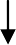 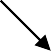 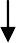 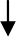 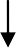 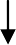 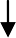 Действующее на базе школы детское общественное движение «Планета детства» – это добровольное детско-юношеское объединение обучающихся МБОУ «Нововознесенская СОШ» ,созданное по инициативе детей и взрослых, объединившихся на основе общности интересов для реализации общих целей. Делится на три возрастные группы:Его правовой основой является ФЗ от 19.05.1995 N 82-ФЗ (ред. от 20.12.2017) "Об об- щественных объединениях" (ст. 5). Воспитание в детском общественном объединении осу- ществляется через:организацию общественно полезных дел, дающих детям возможность получить важ- ный для их личностного развития опыт деятельности, направленной на помощь другим лю- дям, своей школе, обществу в целом; развить в себе такие качества как забота, уважение, умение сопереживать, умение общаться, слушать и слышать других. (Это посильная помощь, оказываемая школьниками пожилым людям; совместная работа с ДК по проведению куль- турно- развлекательных мероприятий; помощь в благоустройстве территории Детского сада«Зайчик»; участие школьников в работе на прилегающей к школе территории и т.п);организацию общественно полезных дел, дающих детям возможность получить важный для их личностного развития опыт осуществления дел, направленных на помощь другим людям, своей школе, обществу в целом; развить в себе такие качества как внимание, забота, уважение, умение сопереживать, умение общаться, слушать и слышать других;рекрутинговые мероприятия в начальной школе, реализующие идею популяриза- ции деятельности детского общественного объединения, привлечения в него новых участни- ков (проводятся в форме игр, квестов, театрализаций и т.п.);поддержку и развитие в детском объединении его традиций и ритуалов, форми- рующих у ребенка чувство общности с другими его членами, чувство причастности к тому, что происходит в объединении (реализуется посредством введения особой символики дет- ского объединения: детско-юношеское движение «Планета детства» имеет эмблему, флаг, галстук. Флаг представляет собой полотнище сине-зеленого цвета, символизирует процвета- ние планеты. Галстук также сине-зеленого цвета. Эмблемой объединения является изобра- жение цветка как символа роста, жизни. Его сердцевина – земной шар (планета) с тремя ле- пестками, символизирующими три возрастные группы в составе объединения. Желтый лепе- сток – символ тепла, радости и света, красный – положительной энергии, синий – чистоты, мира);участие членов детского общественного движения в волонтерском школьном дви- жении, деятельности на благо конкретных людей и социального окружения в целом.Модуль 3.7. «Внешкольные мероприятия»Экскурсии, походы помогают школьнику расширить свой кругозор, получить новые знания об окружающей его социальной, культурной, природной среде, научиться уважитель- но и бережно относиться к ней, приобрести важный опыт социально одобряемого поведения в различных внешкольных ситуациях. На экскурсиях, в походах создаются благоприятные условия для воспитания у подростков самостоятельности и ответственности, формирования у них навыков самообслуживающего труда, преодоления их инфантильных и эгоистических наклонностей, обучения рациональному использованию своего времени, сил, имущества.Эти воспитательные возможности реализуются в рамках следующих видов и форм деятель- ности:ежегодные походы на природу, организуемые в классах их классными руководи- телями и родителями школьников, после окончания учебного года;регулярные сезонные экскурсии на природу, организуемые в начальных классах их классными руководителями («Природа зимой», «Осенний парк», «Приметы весны» и т.п.);выездные экскурсии в музей, на предприятие; на представления в кинотеатр,цирк.Модуль «Профориентация»Совместная деятельность педагогов и школьников по направлению «профориентация» включает в себя профессиональное просвещение школьников; диагностику и консультиро- вание по проблемам профориентации, организацию профессиональных проб школьников. Задача совместной деятельности педагога и ребенка – подготовить школьника к осознанному выбору своей будущей профессиональной деятельности. Создавая профориентационно зна- чимые проблемные ситуации, формирующие готовность школьника к выбору, педагог ак- туализирует его профессиональное самоопределение, позитивный взгляд на труд в постин- дустриальном мире, охватывающий не только профессиональную, но и внепрофессиональ- ную составляющие такой деятельности:циклы профориентационных часов общения, направленных на подготовку школь- ника к осознанному планированию и реализации своего профессионального будущего;профориентационные игры: деловые игры, квесты, расширяющие знания школь- ников о типах профессий, о способах выбора профессий, о достоинствах и недостатках той или иной интересной школьникам профессиональной деятельности;экскурсии на предприятия, дающие школьникам начальные представления о суще- ствующих профессиях и условиях работы людей, представляющих эти профессии;посещение дней открытых дверей в средних специальных учебных заведениях и вузах;совместное с педагогами изучение интернет ресурсов, посвященных выбору про- фессий, прохождение профориентационного онлайн-тестирования;участие в работе всероссийских профориентационных проектов, созданных в сети интернет;освоение школьниками основ профессии в рамках курсов внеурочной деятельно-сти.Модуль "Профилактика и безопасность".Реализация воспитательного потенциала профилактической деятельности в целях формиро- вания и поддержки безопасной и комфортной среды в образовательной организации преду- сматривает:организацию деятельности педагогического коллектива по созданию в образователь- ной организации эффективной профилактической среды обеспечения безопасности жизнедеятельности как условия успешной воспитательной деятельности;проведение исследований, мониторинга рисков безопасности и ресурсов повышения безопасности, выделение и психолого-педагогическое сопровождение групп риска обучающихся по разным направлениям (агрессивное поведение, зависимости и дру- гое);проведение коррекционно-воспитательной работы с обучающимся групп риска сила- ми педагогического коллектива и с привлечением сторонних специалистов (психоло-гов, конфликтологов, коррекционных педагогов, работников социальных служб, пра- воохранительных органов, опеки и других);разработку и реализацию профилактических программ, направленных на работу как с девиантными обучающимися, так и с их окружением; организацию межведомствен- ного взаимодействия;вовлечение обучающихся в воспитательную деятельность, проекты, программы про- филактической направленности социальных и природных рисков в образовательной организации и в социокультурном окружении с педагогами, родителями, социальны- ми партнерами (антинаркотические, антиалкогольные, против курения, вовлечения в деструктивные детские и молодежные объединения, культы, субкультуры, группы в социальных сетях; по безопасности в цифровой среде, на транспорте, на воде, безо- пасности дорожного движения, противопожарной безопасности, антитеррористиче- ской и антиэкстремистской безопасности, гражданской обороне и другие);организацию превентивной работы с обучающимися со сценариями социально одоб- ряемого поведения, по развитию навыков саморефлексии, самоконтроля, устойчиво- сти к негативным воздействиям, групповому давлению;профилактику правонарушений, девиаций посредством организации деятельности, альтернативной девиантному поведению, - познания (путешествия), испытания себя (походы, спорт), значимого общения, творчества, деятельности (в том числе профес- сиональной, религиозно-духовной, благотворительной, художественной и другой);предупреждение, профилактику и целенаправленную деятельность в случаях появле- ния, расширения, влияния в образовательной организации маргинальных групп обу- чающихся (оставивших обучение, криминальной направленности, с агрессивным по- ведением и других);профилактику расширения групп, семей обучающихся, требующих специальной пси- холого-педагогической поддержки и сопровождения (слабоуспевающие, социально запущенные, социально неадаптированные дети-мигранты, обучающиеся с ОВЗ и другие).Модуль «Организация предметно-пространственной среды» предусматривает:оформление внешнего вида здания, фасада, холла при входе в образовательную органи- зацию государственной символикой Российской Федерации, субъекта Российской Федера- ции, муниципального образования (флаг, герб), изображениями символики Российского го- сударства в разные периоды тысячелетней истории, исторической символики региона;организацию и проведение церемоний поднятия (спуска) государственного флага Рос- сийской Федерации;размещение карт России, регионов, муниципальных образований (современных и исто- рических, точных и стилизованных, географических, природных, культурологических, худо- жественно оформленных, в том числе материалами, подготовленными обучающимися) с изображениями значимых культурных объектов местности, региона, России, памятных исто- рических, гражданских, народных, религиозных мест почитания, портретов выдающихся го- сударственных деятелей России, деятелей культуры, науки, производства, искусства, воен- ных, героев и защитников Отечества;изготовление, размещение, обновление художественных изображений (символических, живописных, фотографических, интерактивных аудио и видео) природы России, региона, местности, предметов традиционной культуры и быта, духовной культуры народов России;организацию и поддержание в образовательной организации звукового пространства позитивной духовно-нравственной, гражданско-патриотической воспитательной направлен-ности (звонки-мелодии, музыка, информационные сообщения), исполнение гимна Россий- ской Федерации;разработку, оформление, поддержание, использование в воспитательном процессе "мест гражданского почитания" (в том числе, если образовательная организация носит имя выдающегося исторического деятеля, ученого, героя, защитника Отечества и других) в по- мещениях образовательной организации или на прилегающей территории для общественно- гражданского почитания лиц, мест, событий в истории России; мемориалов воинской славы, памятников, памятных досок;оформление и обновление "мест новостей", стендов в помещениях (холл первого этажа, рекреации), содержащих в доступной, привлекательной форме новостную информацию по- зитивного гражданско-патриотического, духовно-нравственного содержания, фотоотчеты об интересных событиях, поздравления педагогов и обучающихся и другое;разработку и популяризацию символики образовательной организации (эмблема, флаг, логотип, элементы костюма обучающихся и другое), используемой как повседневно, так и в торжественные моменты;подготовку и размещение регулярно сменяемых экспозиций творческих работ обучаю- щихся в разных предметных областях, демонстрирующих их способности, знакомящих с ра- ботами друг друга;поддержание эстетического вида и благоустройство всех помещений в образовательной организации, доступных и безопасных рекреационных зон, озеленение территории при обра- зовательной организации;разработку, оформление, поддержание и использование игровых пространств, спортив- ных и игровых площадок, зон активного и тихого отдыха;создание и поддержание в вестибюле или библиотеке стеллажей свободного книгооб- мена, на которые обучающиеся, родители, педагоги могут выставлять для общего использо- вания свои книги, брать для чтения другие;деятельность классных руководителей и других педагогов вместе с обучающимися, их родителями по благоустройству, оформлению школьных аудиторий, пришкольной террито- рии;разработку и оформление пространств проведения значимых событий, праздников, це- ремоний, торжественных линеек, творческих вечеров (событийный дизайн);разработку и обновление материалов (стендов, плакатов, инсталляций и других), акцен- тирующих внимание обучающихся на важных для воспитания ценностях, правилах, тради- циях, укладе образовательной организации, актуальных вопросах профилактики и безопас- ности.Предметно-пространственная среда строится как максимально доступная для обучаю- щихся с особыми образовательными потребностями.Модуль «Взаимодействие с родителями»Работа с родителями или законными представителями школьников осуществляется для более эффективного достижения цели воспитания, которое обеспечивается согласованием позиций семьи и школы в данном вопросе. Работа с родителями или законными представи- телями школьников осуществляется в рамках следующих видов и форм деятельности:На групповом уровне:Общешкольный родительский комитет, участвующий в управлении школой и ре- шении вопросов воспитания и социализации их детей;общешкольные родительские собрания, происходящие в режиме обсуждения наи- более острых проблем обучения и воспитания школьников;педагогическое просвещение родителей по вопросам воспитания детей, в ходе которого родители получают рекомендации классных руководителей и обмениваются собственным творческим опытом и находками в деле воспитания детей;взаимодействие с родителями посредством школьного сайта: размещается ин- формация, предусматривающая ознакомление родителей, школьные новостиНа индивидуальном уровне:обращение к специалистам по запросу родителей для решения острых конфликт- ных ситуаций;участие родителей в педагогических консилиумах, собираемых в случае возникно- вения острых проблем, связанных с обучением и воспитанием конкретного ребенка;помощь со стороны родителей в подготовке и проведении общешкольных и внут- риклассных мероприятий воспитательной направленности;индивидуальное консультирование c целью координации воспитательных усилий педагогов и родителей.3.12 Модуль "Социальное партнерство".Реализация воспитательного потенциала социального партнерства предусматривает (указы- ваются конкретные позиции, имеющиеся в образовательной организации или запланирован- ные):участие представителей организаций-партнеров, в том числе в соответствии с договора- ми о сотрудничестве, в проведении отдельных мероприятий в рамках рабочей програм- мы воспитания и календарного плана воспитательной работы (дни открытых дверей, го- сударственные, региональные, школьные праздники, торжественные мероприятия и дру- гие);участие представителей организаций-партнеров в проведении отдельных уроков, вне- урочных занятий, внешкольных мероприятий соответствующей тематической направ- ленности;проведение на базе организаций-партнеров отдельных уроков, занятий, внешкольных мероприятий, акций воспитательной направленности;проведение открытых дискуссионных площадок (детских, педагогических, родитель- ских) с представителями организаций-партнеров для обсуждений актуальных проблем, касающихся жизни образовательной организации, муниципального образования, регио- на, страны;реализация социальных проектов, совместно разрабатываемых обучающимися, педаго- гами с организациями-партнерами благотворительной, экологической, патриотической, трудовой и другой направленности, ориентированных на воспитание обучающихся, пре- образование окружающего социума, позитивное воздействие на социальное окружение.ОСНОВНЫЕ НАПРАВЛЕНИЯ САМОАНАЛИЗА ВОСПИТАТЕЛЬНОЙ РА- БОТЫСамоанализ организуемой в школе воспитательной работы осуществляется по выбран- ным самой школой направлениям и проводится с целью выявления основных проблем школьного воспитания и последующего их решения.Самоанализ осуществляется ежегодно силами самой школы.Основными принципами, на основе которых осуществляется самоанализ воспитатель- ной работы в школе, являются:принцип гуманистической направленности осуществляемого анализа, ориентирую- щий экспертов на уважительное отношение как к воспитанникам, так и к педагогам, реали- зующим воспитательный процесс;принцип приоритета анализа сущностных сторон воспитания, ориентирующий экс- пертов на изучение не количественных его показателей, а качественных – таких как содер- жание и разнообразие деятельности, характер общения и отношений между школьниками и педагогами;принцип развивающего характера осуществляемого анализа, ориентирующий экспер- тов на использование его результатов для совершенствования воспитательной деятельности педагогов: грамотной постановки ими цели и задач воспитания, умелого планирования своей воспитательной работы, адекватного подбора видов, форм и содержания их совместной с детьми деятельности;принцип разделенной ответственности за результаты личностного развития школьни- ков, ориентирующий экспертов на понимание того, что личностное развитие школьников – это результат как социального воспитания (в котором школа участвует наряду с другими со- циальными институтами), так и стихийной социализации и саморазвития детей.Основными направлениями анализа организуемого в школе воспитательного процесса:Результаты воспитания, социализации и саморазвития школьников.Критерием, на основе которого осуществляется данный анализ, является динамика личностного развития школьников каждого класса.Осуществляется анализ классными руководителями совместно с заместителем дирек- тора по воспитательной работе с последующим обсуждением его результатов на заседании методического объединения классных руководителей или педагогическом совете школы.Способом получения информации о результатах воспитания, социализации и самораз- вития школьников является педагогическое наблюдение, диагностика «Уровень воспитанно- сти».Внимание педагогов сосредотачивается на следующих вопросах: какие прежде сущест- вовавшие проблемы личностного развития школьников удалось решить за минувший учеб- ный год; какие проблемы решить не удалось и почему; какие новые проблемы появились, над чем далее предстоит работать педагогическому коллективу.Состояние организуемой в школе совместной деятельности детей и взрослых.Критерием, на основе которого осуществляется данный анализ, является наличие в школе интересной, событийно насыщенной и личностно развивающей совместной деятель- ности детей и взрослых.Осуществляется анализ заместителем директора по воспитательной работе, классными руководителями, Советом старшеклассников и родителями, хорошо знакомыми с деятельно- стью школы.Способами получения информации о состоянии организуемой в школе совместной дея- тельности детей и взрослых могут быть беседы со школьниками и их родителями, педагога- ми, лидерами ученического самоуправления, при необходимости – их анкетирование. Полу- ченные результаты обсуждаются на заседании методического объединения классных руко- водителей или педагогическом совете школы.Внимание при этом сосредотачивается на вопросах, связанных скачеством проводимых общешкольных ключевых дел;качеством совместной деятельности классных руководителей и их классов;качеством организуемой в школе внеурочной деятельности;качеством реализации личностно развивающего потенциала школьных уроков;качеством существующего в школе ученического самоуправления;качеством функционирующих на базе школы детских общественных объединений;качеством проводимых в школе экскурсий, походов;качеством профориентационной работы школы;качеством работы школьных медиа;качеством организации предметно-эстетической среды школы;качеством взаимодействия школы и семей школьников.Итогом самоанализа организуемой в школе воспитательной работы является перечень выявленных проблем, над которыми предстоит работать педагогическому коллективу, и про- ект направленных на это управленческих решений.Система поощрения социальной успешности и проявлений активной жизненной позиции обучающихся призвана реализовывать стратегическую задачу (формирование у школьников активной жизненной позиции) и тактическую задачу (обеспечить вовлечение и активное уча- стие обучающегося в совместной деятельности, организуемой в воспитательных целях).Система поощрения социальной успешности и проявлений активной жизненной пози- ции обучающихся в МБОУ «Нововознесенская СОШ» строится на следующих принципах:публичность поощрения (информирование всех обучающихся о награждении, проведение процедуры награждения в присутствии значительного числа школьников);соответствие артефактов и процедур награждения укладу жизни школы, специфической символике, выработанной и существующей в сообществе в виде традиции;прозрачность правил поощрения (наличие положения о награждениях, неукоснительное следование порядку, зафиксированному в этом документе, соблюдение справедливости при выдвижении кандидатур);регулирование частоты награждений (недопущение избыточности в поощрениях - недоста- точно длительные периоды ожидания и чрезмерно большие группы поощряемых);сочетание индивидуального и коллективного поощрения (использование и индивидуальных наград, и коллективных дает возможность стимулировать активность групп обучающихся, преодолевать межличностные противоречия между школьниками, получившими награду и не получившими ее);дифференцированность поощрений (наличие уровней и типов наград позволяет продлить стимулирующее действие системы поощрения).Формами поощрения социальной успешности и проявлений активной жизненной пози- ции обучающихся являются:- рейтинг,формирование портфолиоРейтинг как способ организации поощрения социальной успешности и проявлений активной жизненной позиции обучающихся представляет собой размещение обучающихся или групп в последовательности, определяемой их успешностью в чем-либо (достижениями). Рейтинги оказывают ощутимое стимулирующее воздействие на поведение ученических коллективов и отдельных школьников.Формирование портфолио в качестве способа организации поощрения социальной успешно- сти и проявлений активной жизненной позиции обучающихся - деятельность по собиранию (накоплению) артефактов, символизирующих достижения "хозяина" портфолио. Портфолио может включать артефакты признания (грамоты, поощрительные письма, фотографии призов и т.д.), может - исключительно артефакты деятельности (рефераты, доклады, статьи, чертежи или фото изделий и т.д.), портфолио может иметь смешанный характер.Календарь традиционных школьных дел и праздниковКритерии и показатели эффективности деятельности по обеспечению воспитания обу- чающихсяОценка эффективности воспитательной деятельности, осуществляемой школой, является составной частью реализации программы воспитания обучающихся на уровне начального общего образования.Мониторинг представляет собой систему психолого-педагогических исследований, на- правленных на комплексную оценку эффективности реализации программы воспитания обу- чающихся в отдельных классах и в образовательной организации в целом.Программа мониторинга включает в себя следующие направления (блоки исследования): Блок 1. Исследование особенностей духовно-нравственного развития, воспитания и социа-лизации младших школьников (достижение планируемых результатов духовно- нравствен- ного развития, воспитания и социализации, обучающихся по основным направлениям про- граммы; динамика развития учащихся).Блок 2. Исследование целостной развивающей образовательной среды в образовательной организации (классе), включающей урочную, внеурочную и внешкольную деятельность, нравственный уклад школьной жизни (создание благоприятных условий и системы воспита- тельных мероприятий, направленных на нравственное развитие учащихся).Блок 3. Исследование взаимодействия образовательной организации с семьями воспитан- ников в рамках реализации программы воспитания и социализации обучающихся (повыше- ния педагогической культуры и ознакомление родителей (законных представителей) с воз- можностями участия в проектировании и реализации программы воспитания и социализа- ции; степень вовлеченности семьи в воспитательный процесс).Методологический инструментарий исследования предусматривает использование сле- дующих методов:тестирование (метод тестов), проективные методы,опрос (анкетирование, интервью, беседа),психолого-педагогическое наблюдение (включенное и узкоспециальное) и эксперимент, педагогическое проектирование (моделирование),анализ педагогической деятельности (плана воспитательной работы). В рамках исследования выделяются три этапа:Этап 1. Контрольный этап исследования (начало учебного года) ориентирован на сбор данных социального и психолого-педагогического исследований до реализации программы воспитания и социализации обучающихся; составление годового плана воспитательной ра- боты.Этап 2. Формирующий этап исследования (в течение всего учебного года) предполагает реализацию основных направлений программы воспитания и социализации обучающихся; выполнение и корректировка плана воспитательной работы.Этап 3. Интерпретационный этап исследования (окончание учебного года) ориентирован на сбор данных социального и психолого-педагогического исследований после реализации программы воспитания и социализации обучающихся. Заключительный этап предполагает исследование динамики развития младших школьников и анализ выполнения годового плана воспитательной работы.Комплексная оценка эффективности реализуемой воспитательной программы осущест- вляется в соответствии с динамикой основных показателей целостного процесса духовно- нравственного развития, воспитания и социализации младших школьников:Блок 1. Исследование динамики развития обучающихся проводится в соответствии с ос- новными направлениями программы    воспитания и социализации (результаты исследо- вания могут быть представлены по каждому направлению или в виде их комплексной оцен- ки).Блок 2. Анализ изменений (динамика показателей) развивающей образовательной среды исследуется по следующим направлениям:условия для профессионального творчества педагогов (психологический климат в коллек- тиве (общая эмоциональная удовлетворенность);возможности для повышение психолого - педагогической культуры и развития профес- сиональных навыков);содействие обучающимся в решении задач индивидуального развития и социализации (содержание психолого-педагогической поддержки младших школьников в образовательной организации);расширение образовательных и развивающих возможностей для обучающихся и их роди- телей (законных представителей) (организация творческих объединений, секций, консульта- ций, семейного клуба, семейной гостиной);взаимодействие с общественными и профессиональными организациями, организациями культуры, направленное на нравственное развитие учащихся и оптимизацию воспитательной деятельности (организация культурного отдыха, экскурсий, занятий в музеях, встреч с инте- ресными людьми; проведение социальных и психологических исследований; участие в кон- курсах);интерес обучающихся к воспитательной программе, реализуемой образовательной орга- низацией (активное участие в мероприятиях, положительные эмоциональные отзывы обу- чающихся).Блок 3. Характер изменения (динамика показателей) сотрудничества образовательной ор- ганизации с семьями младших школьников в рамках реализации программы воспитания и социализации обучающихся исследуется по следующим направлениям:степень вовлеченности родителей (законных представителей) в воспитательный процесс (совместное проектирование, непосредственное участие в реализации и оценка эффективно- сти воспитательной программы).психолого-педагогическое просвещение родителей (законных представителей): органи- зация мероприятий и разработка программ, направленных на повышение уровня психолого- педагогической культуры; ознакомление и рекомендация литературы по воспитанию и воз- растной психологии.содействие родителям (законным представителям) в решении индивидуальных проблем воспитания детей (педагогические консультации; информирование о работе психологиче- ской службы).регулярное ознакомление родителей (законных представителей) с содержанием и ходом реализации воспитательной работы, дополнительными возможностями развития обучаю- щихся в рамках программы (участие во внешкольных мероприятиях; привлечение компе-тентных специалистов для проведения развивающих программ, исследований детско- родительских отношений и коррекционной работы).интерес родителей (законных представителей) к воспитательной программе, реализуе- мой образовательной организацией (активное участие в мероприятиях, положительные эмо- циональные отзывы).Параметры исследования эффективности программы воспитания и социализации по трем выделенным направлениям (блоки исследования) могут быть скорректированы и дополнены в соответствии с индивидуальным планом воспитательной работы (введение новых парамет- ров (показателей); углубленное исследование одного из блоков).В качестве критериев, по которым изучается динамика процесса воспитания и социализа- ции обучающихся, выделены:Положительная динамика – увеличение положительных значений выделенных показате- лей воспитания и социализации обучающихся на интерпретационном этапе (окончание учебного года) по сравнению с результатами контрольного этапа исследования (начало учебного года).Инертность положительной динамики подразумевает отсутствие характеристик положи- тельной динамики и возможное увеличение отрицательных значений показателей воспита- ния и социализации обучающихся на интерпретационном этапе (окончание учебного года) по сравнению с результатами контрольного этапа исследования (начало учебного года).Устойчивость (стабильность) исследуемых показателей духовно-нравственного развития, воспитания и социализации, обучающихся на интерпретационном и контрольном этапах ис- следования. При условии соответствия содержания исследуемых показателей у обучающих- ся, в педагогическом коллективе и детско-родительских отношениях общепринятым мораль- ным нормам, устойчивость показателей может являться одной из характеристик положи- тельной динамики развития младших школьников и показателем эффективности реализации образовательной организацией программы воспитания и социализации обучающихся.Оценка эффективности реализации образовательной организацией программы воспитания и социализации сопровождается отчетными материалами исследования:годовой план воспитательной работы по направлениям (блоки исследования);бланки тестов и анкет заполненные обучающимися и их родителями (законными предста- вителями);материалы и листы наблюдений;сводные бланки результатов исследования и т. д.Результаты индивидуальных достижений и особенности личностного развития обучаю- щихся не подлежат итоговой оценке качества освоения основной образовательной програм- мы начального общего образования. Обобщенная оценка личностных результатов обучаю- щихся, в рамках оценки эффективности программы воспитания и социализации, осуществля- ется в ходе мониторинговых исследований, полностью отвечающих этическим принципам охраны и защиты интересов ребенка и конфиденциальности, в форме, не представляющей угрозы личности, психологической безопасности и эмоциональному статусу учащегося.Показатели оценки организационных, ресурсных и психолого-педагогических условий осуще- ствления воспитания младших школьниковДокументационное обеспечение воспитательной деятельности в начальной школе;Материально-техническая база и другие материальные условия воспитательной дея- тельности в начальной школе;Информационно-методическое обеспечение воспитательной деятельности в начальной школе;Обеспечение уровня организации воспитательной работы и воспитывающих влиянийучебной деятельности;.Кадровое обеспечение воспитательной деятельности в начальной школеКритерии оценки эффективности программы3.    ОРГАНИЗАЦИОННЫЙ РАЗДЕЛУЧЕБНЫЙ ПЛАН НАЧАЛЬНОГО ОБЩЕГО ОБРАЗОВАНИЯУчебный план начального общего образования (далее - учебный план) МБОУ «Нововознесенская СОШ» определяет перечень, трудоемкость, последовательность и распределение по периодам обучения учебных предметов, формы промежуточной аттестации обучающихся.Содержание образования при получении начального общего образования реализуется преимущественно за счет учебных курсов, обеспечивающих целостное восприятие мира, системно-деятельностный подход и индивидуализацию обучения.Объем обязательной части программы начального общего образования составляет 80%, а объем части, формируемой участниками образовательных отношений из перечня, предла- гаемого образовательной организацией, - 20% от общего объема.Обязательная часть учебного плана определяет состав учебных предметов обязатель-ных предметных областей, которые должны быть реализованы во всех имеющих государст- венную аккредитацию образовательных организациях, реализующих ООП НОО, и учебное время, отводимое на их изучение по классам (годам) обучения.Расписание учебных занятий составляется с учетом дневной и недельной динамики ум- ственной работоспособности обучающихся и шкалы трудности учебных предметов. Образо- вательная недельная нагрузка распределяется равномерно в течение учебной недели, при этом объем максимально допустимой нагрузки в течение дня должен соответствовать дейст- вующим санитарным правилам и нормативам.МБОУ «Нововознесенская СОШ» самостоятельно определяет организацию образователь- ной деятельности (урочной и внеурочной), выбор видов деятельности по каждому предмету (проектная деятельность, практические и лабораторные занятия, экскурсии и другое). Во время занятий необходим перерыв для гимнастики не менее 2 минут.Урочная деятельность направлена на достижение обучающимися планируемых резуль- татов освоения программы начального общего образования с учетом обязательных для изу- чения учебных предметов.Часть учебного плана, формируемая участниками образовательных отношений, обеспе- чивает реализацию индивидуальных потребностей обучающихся. Время, отводимое на дан- ную часть внутри максимально допустимой недельной нагрузки обучающихся, может быть использовано на увеличение учебных часов, отводимых на изучение отдельных учебных предметов, учебных курсов, учебных модулей по выбору родителей (законных представите- лей) несовершеннолетних обучающихся, в том числе предусматривающих углубленное изу- чение учебных предметов, с целью удовлетворения различных интересов обучающихся, по- требностей в физическом развитии и совершенствовании, а также учитывающих этнокуль- турные интересы.Внеурочная деятельность направлена на достижение планируемых результатов освое- ния программы начального общего образования с учетом выбора участниками образователь- ных отношений учебных курсов внеурочной деятельности из перечня, предлагаемого обра- зовательной организацией. Осуществляется в формах, отличных от урочной (экскурсии, по- ходы, соревнования, посещения театров, музеев, проведение общественно-полезных практик и иные формы).Организация занятий по направлениям внеурочной деятельности является неотъемле- мой частью образовательной деятельности в образовательной организации. Образовательные организации предоставляют обучающимся возможность выбора широкого спектра занятий, направленных на развитие обучающихся.Формы организации образовательной деятельности, чередование урочной и внеурочной деятельности при реализации ООП НОО определяет МБОУ «Нововознесенская СОШ» само- стоятельно.. В целях удовлетворения образовательных потребностей и интересов обучающихся мо- гут разрабатываться индивидуальные учебные планы, в том числе для ускоренного обучения, в пределах осваиваемой программы начального общего образования в порядке, установлен- ном локальными нормативными актами образовательной организации. Реализация индиви- дуальных учебных планов, программ сопровождается тьюторской поддержкой.Время, отведенное на внеурочную деятельность, не учитывается при определении мак- симально допустимой недельной учебной нагрузки обучающихся, но учитывается при опре- делении объемов финансирования, направляемых на реализацию ООП НОО.При необходимости возможно деление классов на группы при проведении учебных за- нятий, курсов, дисциплин (модулей) по иностранному языку.Режим работы 5-дневная учебная неделя. Для обучающихся 1 классов максимальнаяпродолжительность учебной недели составляет 5 дней.Продолжительность учебного года при получении начального общего образования со- ставляет 34 недели, в 1 классе - 33 недели.Количество учебных занятий за 4 учебных года не может составлять менее 2954 часов и более 3345 часов в соответствии с требованиями к организации образовательного процесса к учебной нагрузке при 5-дневной (или 6-дневной) учебной неделе.Продолжительность каникул в течение учебного года составляет не менее 30 календар- ных дней, летом - не менее 8 недель.Для обучающихся в 1 классе устанавливаются в течение года дополнительные недель- ные каникулы.Продолжительность урока составляет:в 1 классе - 35 минут (сентябрь - декабрь), 40 минут (январь - май); в классах, в которых обучаются обучающиеся с ОВЗ - 40 минут;в 2 - 4 классах - 40 - 45 минут (по решению образовательной организации).Количество часов на физическую культуру составляет 2, третий час реализовывается за счет часов внеурочной деятельности и (или) за счет посещения обучающимися спортивных секций, школьных спортивных клубов, включая использование учебных модулей по видам спорта.Учебный план определяет формы проведения промежуточной аттестации отдельной части или всего объема учебного предмета, курса, дисциплины (модуля) образовательной программы, в соответствии с порядком, установленным в МБОУ «Нововознесенская СОШ»Суммарный объем домашнего задания по всем предметам для каждого класса не дол- жен превышать продолжительности выполнения 1 час - для 1 класса, 1,5 часа - для 2 и 3 классов, 2 часа - для 4 класса. Образовательной организацией осуществляется координация и контроль объема домашнего задания учеников каждого класса по всем предметам в соответ- ствии с Гигиеническими нормативами и Санитарно-эпидемиологическими требованиями.План внеурочной деятельности определяет формы организации и объем внеурочной деятельности для обучающихся при освоении ими программы начального общего образова- ния (до 1320 академических часов за четыре года обучения) с учетом образовательных по- требностей и интересов обучающихся, запросов родителей (законных представителей) несо- вершеннолетних обучающихся, возможностей образовательной организации.. Внеурочная деятельность в соответствии с требованиями ФГОС НОО направлена на достижение планируемых результатов освоения программы начального общего образования с учетом выбора участниками образовательных отношений учебных курсов внеурочной дея- тельности из перечня, предлагаемого образовательной организацией.Содержание данных занятий формируется с учетом пожеланий обучающихся и их ро- дителей (законных представителей) и осуществляется посредством различных форм органи- зации, отличных от урочной системы обучения, таких как экскурсии, хоровые студии, сек- ции, круглые столы, конференции, олимпиады, конкурсы, соревнования, спортивные клубы, общественно полезные практики и другое.При организации внеурочной деятельности обучающихся могут используются возмож-ности Центра «Точка роста», а также учреждений культуры, спорта.КАЛЕНДАРНЫЙ УЧЕБНЫЙ ГРАФИКОрганизация образовательной деятельности осуществляется по учебным четвертям.Режим работы – 5- дневная учебная неделя.Продолжительность учебного года при получении начального общего образования составляет 34 недели, в 1 классе - 33 недели.Учебный год начинается 1 сентября. Если этот день приходится на выходной день, то в этом случае учебный год начинается в первый, следующий за ним, рабочий день.Учебный год заканчивается 20 мая. Если этот день приходится на выходной день, то в этом случае учебный год заканчивается в предыдущий рабочий день.С целью профилактики переутомления в календарном учебном графике предусматрива- ется чередование периодов учебного времени и каникул. Продолжительность каникул со- ставляет не менее 7 календарных дней.Продолжительность учебных четвертей составляет:I четверть - 8 учебных недель (для 1 - 4 классов); II четверть - 8 учебных недель (для 1 - 4 классов);III четверть - 10 учебных недель (для 2 - 4 классов), 9 учебных недель (для 2 - 4 клас-сов);сов);IV четверть - 8 учебных недель (для 1 - 4 классов).Продолжительность каникул составляет:по окончании I четверти (осенние каникулы) - 9 календарных дней (для 1 - 4 классов); по окончании II четверти (зимние каникулы) - 9 календарных дней (для 1 - 4 классов); дополнительные каникулы - 9 календарных дней (для 1 классов);по окончании III четверти (весенние каникулы) - 9 календарных дней (для 1 - 4 клас-по окончании учебного года (летние каникулы) - не менее 8 недель.Продолжительность урока 40 минут, в том числе 1 класса и компенсирующего класса,продолжительность урока - 40 минут.Продолжительность перемен между уроками составляет 10 минут, большой перемены (после 2 и 3 урока) - 20 минут.Продолжительность перемены между урочной и внеурочной деятельностью состав- ляет 20 минут, за исключением обучающихся с ограниченными возможностями здоровья, обучение которых осуществляется по специальной индивидуальной программе развития.Расписание уроков составляется с учетом дневной и недельной умственной работоспо- собности обучающихся и шкалы трудности учебных предметов, определенной Гигиениче- скими нормативами.Образовательная недельная нагрузка распределяется равномерно в течение учебной не- дели, при этом объем максимально допустимой нагрузки в течение дня составляет:для обучающихся 1-х классов - не превышает 4 уроков и один раз в неделю - 5 уроков, за счет урока физической культуры;для обучающихся 2 - 4 классов - не более 5 уроков и один раз в неделю 6 уроков за счет урока физической культуры.Обучение в 1 классе осуществляется с соблюдением следующих требований:учебные занятия проводятся по 5-дневной учебной неделе и только в первую смену,обучение в первом полугодии: в сентябре, октябре - по 3 урока в день по 35 минут каждый, в ноябре - декабре - по 4 урока в день по 35 минут каждый; в январе - мае - по 4 урока в день по 40 минут каждый;в середине учебного дня организуется динамическая пауза продолжительностью 40 ми-нут;предоставляются дополнительные недельные каникулы в середине третьей четверти.Возможна организация дополнительных каникул независимо от четвертей (триместров).Занятия начинаются в 8 часов утра и заканчиваются 12.30 часов.Факультативные занятия и занятия по программам дополнительного образования про- водятся в дни с наименьшим количеством обязательных уроков. Между началом факульта- тивных (дополнительных) занятий и последним уроком - перерыв продолжительностью 20 минут.Календарный учебный график составляется с учетом мнений участников образователь- ных отношений, региональных и этнокультурных традиций, плановых мероприятий учреж- дений культуры города и определяет чередование учебной деятельности (урочной и вне- урочной) и плановых перерывов при получении образования для отдыха и иных социальных целей (каникул) по календарным периодам учебного года.ПЛАН ВНЕУРОЧНОЙ ДЕЯТЕЛЬНОСТИ Пояснительная запискаНазначение плана внеурочной деятельности МБОУ «Нововознесенская СОШ» - психолого- педагогическое сопровождение обучающихся с учетом успешности их обучения, уровня со- циальной адаптации и развития, индивидуальных способностей и познавательных интересов. План внеурочной деятельности формируется с учетом предоставления права участникам об- разовательных отношений выбора направления и содержания учебных курсов.Основными задачами организации внеурочной деятельности являются:поддержка учебной деятельности обучающихся в достижении планируемых результатов освоения программы начального общего образования;совершенствование навыков общения со сверстниками и коммуникативных умений в разновозрастной школьной среде;формирование навыков организации своей жизнедеятельности с учетом правил безопас- ного образа жизни;повышение общей культуры обучающихся, углубление их интереса к познавательной и проектно-исследовательской деятельности с учетом возрастных и индивидуальных осо- бенностей участников;развитие навыков совместной деятельности со сверстниками, становление качеств, обес- печивающих успешность участия в коллективном труде: умение договариваться, подчи- няться, руководить, проявлять инициативу, ответственность; становление умений ко- мандной работы;поддержка детских объединений, формирование умений ученического самоуправления;формирование культуры поведения в информационной среде.Внеурочная деятельность организуется по направлениям развития личности обучающе- гося с учетом намеченных задач внеурочной деятельности. Все ее формы представляются в деятельностных формулировках, что подчеркивает их практико-ориентированные характе- ристики.При отборе направлений внеурочной деятельности МБОУ «Нововознесенская СОШ» ори- ентируется, на свои особенности функционирования, психолого-педагогические характери- стики обучающихся, их потребности, интересы и уровни успешности обучения. К выбору направлений внеурочной деятельности и их организации привлекаются родители как закон- ные участники образовательных отношений.Общий объем внеурочной деятельности не превышает 10 часов в неделю. Один час в неделю отводится на внеурочное занятие "Разговоры о важном".Внеурочные занятия "Разговоры о важном" направлены на развитие ценностного отно- шения обучающихся к своей родине - России, населяющим ее людям, ее уникальной исто- рии, богатой природе и великой культуре. Внеурочные занятия "Разговоры о важном должны быть направлены на формирование соответствующей внутренней позиции личности обу- чающегося, необходимой ему для конструктивного и ответственного поведения в обществе.Основной формат внеурочных занятий "Разговоры о важном" - разговор и (или) беседа с обучающимися. Основные темы занятий связаны с важнейшими аспектами жизни человека в современной России: знанием родной истории и пониманием сложностей современного мира, техническим прогрессом и сохранением природы, ориентацией в мировой художест- венной культуре и повседневной культуре поведения, доброжелательным отношением к ок- ружающим и ответственным отношением к собственным поступкам.Направления и цели внеурочной деятельностиСпортивно-оздоровительная деятельность направлена на физическое развитие школьника, углубление знаний об организации жизни и деятельности с учетом соблюдения правил здорового безопасного образа жизни.Проектно-исследовательская деятельность организуется как углубленное изучение учебных предметов в процессе совместной деятельности по выполнению проектов.Коммуникативная деятельность направлена на совершенствование функциональной коммуникативной грамотности, культуры диалогического общения и словесного творчества.Художественно-эстетическая творческая деятельность организуется как система разнообразных творческих мастерских по развитию художественного творчества, способно- сти к импровизации, драматизации, выразительному чтению, а также становлению умений участвовать в театрализованной деятельности.Информационная культура предполагает учебные курсы в рамках внеурочной дея- тельности, которые формируют представления младших школьников о разнообразных со- временных информационных средствах и навыки выполнения разных видов работ на компь- ютере.Интеллектуальные марафоны — система интеллектуальных соревновательных меро- приятий, которые призваны развивать общую культуру и эрудицию обучающегося, его по- знавательные интересу и способности к самообразованию.«Учение с увлечением!» включает систему занятий в зоне ближайшего развития, когда учитель непосредственно помогает обучающемуся преодолеть трудности, возникшие при изучении разных предметов.Выбор форм организации внеурочной деятельности подчиняется следующим требова- ниям:—целесообразность использования данной формы для решения поставленных задач кон- кретного направления;— преобладание практико-ориентированных форм, обеспечивающих непосредственное ак- тивное участие обучающегося в практической деятельности, в том числе совместной (пар-ной, групповой, коллективной);—учет специфики коммуникативной деятельности, которая сопровождает то или иное на- правление внеучебной деятельности;—использование форм организации, предполагающих использование средств ИКТ.Формы организации внеурочной деятельности:учебные курсы и факультативы;художественные, музыкальные и спортивные студии;соревновательные мероприятия, дискуссионные клубы, секции, экскурсии, мини- исследования;общественно полезные практики.К участию во внеурочной деятельности привлекается учреждение дополнительного обра- зования «Центр цифрового и гуманитарного профилей «Точка роста». В этом случае вне- урочная деятельность проходит в помещении «Точки роста».Координирующую роль в организации внеурочной деятельности выполняет заместитель директора по учебно-воспитательной работе.Основные направления внеурочной деятельностиСпортивно-оздоровительная деятельность«Здоровячок»Форма организации: факультатив; лаборатория здоровья.Цель: формирование представлений учащихся о здоровом образе жизни, развитие физиче- ской активности и двигательных навыков.«Шахматные лабиринты»Цель: расширение представлений об игре в шахматы, формирование умения анализиро- вать, наблюдать, создавать различные шахматные ситуации; воспитание интереса к игре в шахматы; развитие волевых черт характера, внимания, игрового воображения.Форма организации: учебный курс — факультатив; игры-соревнованияПроектно-исследовательская деятельность«Я- исследователь»Цель: формирование умения работать с разными источниками информации; развитие по- знавательной активности, формирование принципа работы над проектами в различных об- ластяхФорма организации: учебная лаборатория«Праздники, традиции и ремесла народов России»»Цель: развитие общей культуры обучающихся; расширение знаний об истории России; уг- лубление их интереса к истории становления культуры, к самостоятельной познавательной и проектной деятельности.Форма организации: факультатив выполнение и защита мини-проектов, связанных с те- мой,Коммуникативная деятельность«Дорога добра»Цель: привитие навыков жизни в социуме, воспитание нравственных этических качеств, развитие способности работать в команде.Форма организации: творческая студия«Мир профессий»Цель: знакомство с миром профессий, профориентационная работаФорма организации: факультативХудожественно-эстетическая творческая деятельность«Волшебный карандаш»Цель: расширение знаний учащихся о живописи, формирование умений рисовать, развитие творческой активности, интереса, любознательности, воспитание трудолюбия и уважения к труду как к ценности.Форма организации: творческие мастерские; выставки творческих работ. студия народных инструментов.Информационная культура«Финансовая грамотность»Цель: знакомство с миром современных финансов и культурой их использования.Форма организации: факультатив, система практических занятий с использованием ком- пьютеров, онлайн уроки, цифровые, финансовые диктанты, соревнованияИнтеллектуальные марафоны«Живая душа природы»Цель: расширение и уточнение знаний об особо охраняемых территориях в России, исто- рии возникновения заповедников и заказников; воспитание отношения к природе как к цен- ности; развитие способности работать в условиях командных соревнований.Форма организации: дискуссионный клуб, мероприятия-соревнования.«Вместе по планете»Цель: расширение знаний и представлений о географических объектах, формирование умений работать с информацией, представленной на географической карте; развитие навы- ков работы в условиях командных соревнований.Форма организации: игры-путешествия, видео-экскурсии соревновательной направленно- сти.«Учение с увлечением!»«Умники и умницы»Цель: совершенствование читательской грамотности младших школьников, поддержка учащихся с высокой мотивацией, подгогтовка к олимпиадам по предметамФорма организации: учебный курс — факультатив; соревнования«Немецкий – с удовольствием»Цель: совершенствование навыков разговорной речи на иностранном языке для учащихся, испытывающих трудности в его изучении; развитие понимания важности владения ино- странным языком в современном мире, углубление интереса к его изучению.Форма организации: учебный курс — факультатив, клуб любителей иностранного языка.Программы внеурочной деятельности разрабатываются педагогами самостоятельно (ав- торские) или на основе переработки федеральных образовательных программ. Разработанные программы рассматриваются на методическом объединении учителей начальных классов, со- гласовываются на МС школы, утверждаются приказом директора МБОУ «Нововознесенская СОШ».Годовая промежуточная аттестация по курсам внеурочной деятельности предусматрива- ет индивидуальную оценку результатов внеурочной деятельности каждого обучающегося на основе представления коллективного результата группы обучающихся в рамках одного на- правления (результаты работы курсов, детского объединения, системы мероприятий и т.п.) или представления портфолио обучающегося в форме творческой презентации, творческого отчета и пр. Форма промежуточной аттестации - «зачет - незачет»Наиболее адекватными методами накопительной оценки является портфолио – сборник работ и результатов учащегося, который демонстрирует его усилия, прогресс и достижения в различных областях, а также выставки творческих достижений учащихся.Для отслеживания результатов деятельности, учащихся во внеурочной деятельности проводится мониторинг через собеседование, а также выставки творческих достижений, обу- чающихся в конце года.План внеурочной деятельности составляется ежегодно с учетом запросов родителей (за- конных представителей) и возможностей МБОУ «Нововознесенская СОШ».Недельный учебный план внеурочной деятельности в 1- 4 классахКАЛЕНДАРНЫЙ ПЛАН ВОСПИТАТЕЛЬНОЙ РАБОТЫ Пояснительная запискаКалендарный план воспитательной работы составляется на текущий учебный год. В немконкретизируется заявленная в программе воспитания работа применительно к данному учебному году и уровню образования.Участие школьников во всех делах, событиях, мероприятиях календарного плана основы- вается на принципах добровольности, взаимодействия обучающихся разных классов и па- раллелей, совместной со взрослыми посильной ответственности за их планирование, подго- товку, проведение и анализ.Календарный план может корректироваться в течение учебного года в связи с происходя- щими в работе образовательной организации изменениями: организационными, кадровыми, финансовыми и т. п.План воспитательной работы реализуется в рамках урочной и внеурочной деятельно-сти.Основные мероприятия Сентябрь:1 сентября: День знаний;3 сентября: День окончания Второй мировой войны, День солидарности в борьбе с тер-роризмом;8 сентября: Международный день распространения грамотности. Октябрь:1 октября: Международный день пожилых людей; Международный день музыки; 4 октября: День защиты животных;5 октября: День учителя;25 октября: Международный день школьных библиотек; Третье воскресенье октября: День отца.Ноябрь:4 ноября: День народного единства;8 ноября: День памяти погибших при исполнении служебных обязанностей сотрудни- ков органов внутренних дел России;Последнее воскресенье ноября: День Матери;30 ноября: День Государственного герба Российской Федерации. Декабрь:3 декабря: День неизвестного солдата; Международный день инвалидов; 5 декабря: День добровольца (волонтера) в России;9 декабря: День Героев Отечества;12 декабря: День Конституции Российской Федерации. Январь:25 января: День российского студенчества;27 января: День снятия блокады Ленинграда, День освобождения Красной армией крупнейшего "лагеря смерти" Аушвиц-Биркенау (Освенцима) - День памяти жертв Холоко- ста.Февраль:2 февраля: День разгрома советскими войсками немецко-фашистских войск в Сталин- градской битве;8 февраля: День российской науки;15 февраля: День памяти о россиянах, исполнявших служебный долг за пределами Оте- чества;21 февраля: Международный день родного языка; 23 февраля: День защитника Отечества.Март:8 марта: Международный женский день;18 марта: День воссоединения Крыма с Россией 27 марта: Всемирный день театра.Апрель:12 апреля: День космонавтики. Май:1 мая: Праздник Весны и Труда; 9 мая: День Победы;19 мая: День детских общественных организаций России; 24 мая: День славянской письменности и культуры.Июнь:1 июня: День защиты детей; 6 июня: День русского языка; 12 июня: День России;22 июня: День памяти и скорби; 27 июня: День молодежи.Июль:8 июля: День семьи, любви и верности. Август:12 августа: День физкультурника;22 августа: День Государственного флага Российской Федерации; 27 августа: День российского кино.СИСТЕМА УСЛОВИЙ РЕАЛИЗАЦИИ ПРОГРАММЫ НАЧАЛЬНОГО ОБЩЕГО ОБРАЗОВАНИЯСистема условий реализации программы начального общего образования, созданная в МБОУ «Нововознесенская СОШ», направлена на:достижение обучающимися планируемых результатов освоения программы начального общего образования, в том числе адаптированной;развитие личности, её способностей, удовлетворение образовательных потребностей и ин- тересов, самореализацию обучающихся, в том числе одарённых, через организацию уроч- ной и внеурочной деятельности, социальных практик, включая общественно полезную деятельность, профессиональные пробы, практическую подготовку, использование воз- можностей организаций дополнительного образования и социальных партнёров;формирование функциональной грамотности обучающихся (способности решать учебные задачи и жизненные проблемные ситуации на основе сформированных предметных, мета- предметных и универсальных способов деятельности), включающей овладение ключевы- ми навыками, составляющими основу дальнейшего успешного образования и ориентацию в мире профессий;формирование социокультурных и духовно-нравственных ценностей обучающихся, основ их гражданственности, российской гражданской идентичности;индивидуализацию процесса образования посредством проектирования и реализации ин- дивидуальных учебных планов, обеспечения эффективной самостоятельной работы обу- чающихся при поддержке педагогических работников;участие обучающихся, родителей (законных представителей) несовершеннолетних обу- чающихся и педагогических работников в проектировании и развитии программы началь- ного общего образования и условий её реализации, учитывающих особенности развития и возможности обучающихся;включение обучающихся в процессы преобразования социальной среды (класса, школы), формирования у них лидерских качеств, опыта социальной деятельности, реализации со- циальных проектов и программ при поддержке педагогических работников;формирование у обучающихся первичного опыта самостоятельной образовательной, обще- ственной, проектной, учебноисследовательской, спортивно-оздоровительной и творческой деятельности;формирование у обучающихся экологической грамотности, навыков здорового и безопас- ного для человека и окружающей его среды образа жизни;использование в образовательной деятельности современных образовательных технологий, направленных в том числе на воспитание обучающихся и развитие различных форм на- ставничества;обновление содержания программы начального общего образования, методик и техноло- гий её реализации в соответствии с динамикой развития системы образования, запросов обучающихся, родителей (законных представителей) несовершеннолетних обучающихся с учётом национальных и культурных особенностей субъекта Российской Федерации;эффективное использование профессионального и творческого потенциала педагогических и руководящих работников организации, повышения их профессиональной, коммуника- тивной, информационной и правовой компетентности;эффективное управление организацией с использованием ИКТ, современных механизмов финансирования реализации программ начального общего образования.Кадровые условия реализации основной образовательной программы начального общего образованияДля реализации программы начального общего образования образовательная организация должна быть укомплектована кадрами, имеющими необходимую квалификацию для реше- ния задач, связанных с достижением целей и задач образовательной деятельности.Обеспеченность кадровыми условиями включает в себя:укомплектованность образовательной организации педагогическими, руководящими и иными работниками;уровень квалификации педагогических и иных работников образовательной организации, участвующих в реализации основной образовательной программы и создании условий для её разработки и реализации;непрерывность профессионального развития педагогических работников образовательной организации, реализующей образовательную программу начального общего образования. Укомплектованность образовательной организации педагогическими, руководящи-ми и иными работниками характеризируется замещением 100 % вакансий, имеющихся всоответствии с утверждённым штатным расписанием.Школа укомплектована кадрами, имеющими необходимую квалификацию для решения задач, определенных основной образовательной программой начального общего образова- ния, способными к инновационной профессиональной деятельности.Основой для разработки должностных инструкций, содержащих конкретный перечень должностных обязанностей работников, с учётом особенностей организации труда и управ- ления, а также прав, ответственности и компетентности работников образовательной органи- зации, служат квалификационные характеристики, указанные в квалификационных справоч- никах, и (или) профессиональных стандартах (при наличии).В основу должностных обязанностей положены представленные в профессиональном стандарте «Педагог (педагогическая деятельность в сфере дошкольного, начального общего, основного общего, среднего общего образования) (воспитатель, учитель)» обобщённые тру- довые функции, которые могут быть поручены работнику, занимающему данную должность.Описание кадровых условий школы реализовано в таблице.Это позволяет определить состояние кадрового потенциала и наметить пути необходимой работы по его дальнейшему изменению.Кадровое обеспечение на текущий учебный год представлено на официальном сайте МБОУ «Нововознесенская СОШ».Уровень квалификации педагогических и иных работников МБОУ «Нововознесенская СОШ», характеризуется наличием документов о присвоении квалификации, соответствующей должностным обязанностям работника и результатами аттестации — квалификационными кате- гориями.Аттестация педагогических работников в соответствии с Федеральным законом «Об обра- зовании в Российской Федерации» (ст. 49) проводится в целях подтверждения их соответст- вия занимаемым должностям на основе оценки их профессиональной деятельности, с учётом желания педагогических работников в целях установления квалификационной категории. Проведение аттестации педагогических работников в целях подтверждения их соответствия занимаемым должностям осуществляется не реже одного раза в пять лет на основе оценки их профессиональной деятельности аттестационными комиссиями, самостоятельно формируе- мыми образовательной организацией.Проведение аттестации в целях установления квалификационной категории педагогиче- ских работников осуществляется аттестационными комиссиями, формируемыми федераль- ными органами исполнительной власти, в ведении которых эти организации находятся. Про- ведение аттестации в отношении педагогических работников образовательных организаций, находящихся в ведении субъекта Российской Федерации, муниципальных и частных органи- заций, осуществляется аттестационными комиссиями, формируемыми уполномоченными органами государственной власти субъектов Российской Федерации.Информация об уровне квалификации педагогических и иных работниковПрофессиональное развитие и повышение квалификации педагогических работни- ков. Основным условием формирования и наращивания необходимого и достаточного кад- рового потенциала является обеспечение адекватности системы непрерывного педагогиче- ского образования происходящим изменениям в системе образования в целом.Непрерывность профессионального развития педагогических и иных работников образо- вательной организации, участвующих в разработке и реализации основной образовательной программы начального общего образования, характеризуется долей работников, повышаю- щих квалификацию не реже 1 раза в 3 года – это 100% работников МБОУ «Нововознесенская СОШ».При этом могут быть использованы различные образовательные организации, имеющие соответствующую лицензию.В ходе реализации основной образовательной программы предполагается оценка качества и результативности деятельности педагогических работников с целью коррекции их деятель- ности, а также определения стимулирующей части фонда оплаты труда.Ожидаемый результат повышения квалификации — профессиональная готовность работ- ников образования к реализации ФГОС начального общего образования:—обеспечение оптимального вхождения работников образования в систему ценностей со- временного образования;—освоение системы требований к структуре основной образовательной программы, резуль- татам её освоения и условиям реализации, а также системы оценки итогов образователь- ной деятельности обучающихся;овладение учебно-методическими и информационно-методическими ресурсами, необхо- димыми для успешного решения задач ФГОС начального общего образования.В школе созданы условия для оказания постоянной научно-теоретической, методической и информационной поддержки педагогических работников по вопросам реализации основ- ной образовательной программы начального общего образования, использования инноваци- онного опыта других организаций, осуществляющих образовательную деятельность, прове- дения комплексных мониторинговых исследований результатов образовательной деятельно- сти и эффективности инноваций.Педагоги МБОУ «Нововознесенская СОШ» участвуют в проведении стажерских практик, практико- ориентированных семинаров, консультаций для педагогов школьного округа.С целью соблюдения преемственности между начальным и основным уровнями образо- вания в школе разработана система мер, направленная на преемственность не только на уровне содержания, но и на дидактическом, психологическом и методическом уровнях, на оптимизацию учебного процесса, недопущения перегрузки учащихся, предотвращения стрессовых ситуаций.Создана рабочая группа педагогов, заинтересованных в решении проблемы преемст- венности, реализации ФГОС.Посещение учителями основной школы уроков учителей начальной школы и коллек- тивное обсуждение уроков с позиции соблюдения системно-деятельностного подхода в об- разовании.Диагностика метапредметных и предметных результатов, психологического состоя- ния обучающихся при переходе с одного уровня образования на другой.Обсуждение возможных проблем адаптации, преемственности целей, содержания и технологий на психолого-педагогическом консилиуме в 4 классе в конце учебного года.Посещение учителями начальных классов первых уроков в 5 классе.Обсуждение проблем адаптации, преемственности целей, содержания и технологийна методическом совещании.Для достижения результатов основной образовательной программы в ходе её реализации проводится оценка качества и результативности деятельности педагогических работников с целью коррекции их деятельности, а также определения стимулирующей части фонда опла- ты труда.Ожидаемый результат повышения квалификации — профессиональная готовность работников образования к реализации ФГОС НОО: овладение учебно-методическими и информационно-методическими ресурсами, необходимыми для успешного решения задач ФГОС НОО.Подведение итогов и обсуждение результатов мероприятий осуществляются в разных формах: совещания при директоре, заседания педагогического и методического советов, ре- шения педагогического совета, презентации, приказы, инструкции, рекомендации и т. д.Уровень квалификации педагогических и иных работников представлен в таблице на офи- циальном сайте МБОУ «Нововознесенская СОШ».Одним из важнейших механизмов обеспечения необходимого квалификационного уровня педагогических работников, участвующих в разработке и реализации основной образова- тельной программы начального общего образования, является система методической рабо- ты, обеспечивающая сопровождение деятельности педагогов на всех этапах реализации тре- бований ФГОС начального общего образования.Организация методической работы в школеЦель: обеспечение эффективной реализации ФГОС НОО через создание системы непре- рывного профессионального развития педагогов.Задачи:развитие профессионализма педагогических кадров;выявление затруднений, потребностей и образовательных запросов педагогов иформирование на их основе заявки на повышение квалификации создание мотивацион- ных условий, благоприятных для профессионального развития и решения педагогами задач новой деятельности;выявление, обобщение и распространение наиболее ценного опыта работы учителей. План методической работы включает следующие мероприятия:1. Семинары, педагогические советы, посвященные содержанию и ключевым особенно- стям ФГОС НОО (по общему плану работы школы).2. Заседания методических объединений учителей и классных руководителей по пробле- мам реализации ФГОС НОО (1 раз в четверть по плану).3. Участие педагогов в проведении мастер-классов, стажерских площадок, открытых уро- ков, внеурочных занятий и мероприятий по отдельным направлениям реализации ФГОС НОО.4.	Тренинги для педагогов с целью выявления и соотнесения собственной профессио- нальной позиции с целями и задачами ФГОС НОО.5.	Участие педагогов в разработке разделов и компонентов основной образовательной программы.6.	Участие педагогов в разработке и апробации оценки эффективности работы в условиях реализации ФГОС НОО и новой системы оплаты труда.Система методической работы школы позволяет обеспечить сопровождение деятельности педагогов на всех этапах реализации требований ФГОС НОО и направлена на развитие не- обходимых компетентностей учителя.Компетентности учителя начальной школы, обусловленные требованиями к процессу реа- лизации основной образовательной программы НОО:осуществлять системно-деятельностный подход к организации обучения;выстраивать индивидуальные траектории развития ученика на основе планируемых ре- зультатов освоения образовательной программы;разрабатывать и эффективно применять образовательные технологии.Компетентности учителя начальной школы, обусловленные требованиями к результатам освоения ООП НОО:иметь соответствующие концепции ФГОС представления о планируемых результатах освоения ООП НОО, уметь осуществлять их декомпозицию в соответствии с технологией достижения промежуточных результатов;иметь современные представления об ученике как о субъекте образовательной дея- тельности и уметь проектировать соответствующую модель его деятельности в зависимости от возрастных особенностей и специфики учебного предмета;иметь научно обоснованные знания и умения, позволяющие проектировать социальный портрет ученика (ценности, мотивационные, операционные, коммуникативные, когнитивные ресурсы) и осуществлять соответствующую диагностику сформированности социально вос- требованных качеств личности;эффективно использовать имеющиеся в школе условия и ресурсы, собственный мето- дический потенциал для достижения планируемых результатов;эффективно реализовывать программы воспитания и социализации обучающихся;эффективно использовать здоровьесберегающие технологии в условиях реализации ФГОС;индивидуально подходить к оценке образовательных достижений и затруднений каж- дого обучающегося, диагностике сформированности универсальных учебных действий;постоянно работать над профессионально-личностным развитием и саморазвитием;эффективно применять свои умения в процессе модернизации инфраструктуры учебно- воспитательного процесса образовательного учреждения.Ежегодно составляется	анализ работы школы, который представляется на заседа- ниях педагогического совета.Для достижения результатов основной образовательной программы в ходе её реализации предполагается оценка качества и результативности деятельности педагогических работни- ков с целью коррекции их деятельности, а также определения стимулирующей части фонда оплаты труда.В МБОУ «Нововознесенская СОШ» разработано Положение о распределении стимулирующей части фонда оплаты труда МБОУ «Нововознесенская СОШ». В нем учитываются: динамика об- разовательных достижений учащихся, в том числе формирования УУД (личностных, регуля- тивных, познавательных, коммуникативных), а также активность и результативность их уча- стия во внеурочной деятельности, образовательных, творческих и социальных, в том числе разновозрастных, проектах, школьном самоуправлении; востребованность услуг учителя (в том числе внеурочных) обучающимися и родителями; использование учителями современ- ных педагогических технологий, в том числе ИКТ и здоровьесберегающих; участие в мето- дической и научной работе, распространение передового педагогического опыта; повышение уровня профессионального мастерства; работа учителя по формированию и сопровождению индивидуальных образовательных траекторий учащихся, руководству их проектной дея- тельностью; взаимодействие со всеми участниками образовательных отношений.Данные о повышении квалификации, о профессиональной переподготовки педагогических и иных работников представлены на официальном сайте МБОУ«Селекционная СОШ».Педагогическими работниками образовательной организации системно разрабатываются методические темы, отражающие их непрерывное профессиональное развитие.Отчёт о методических темах, обеспечивающих необходимый уровень качества как учебной и методической документации, так и деятельности по реализации основной об-разовательной программы основного общего образования:Психолого-педагогические условия реализации основной образовательной про- граммы начального общего образованияПсихолого-педагогические условия, созданные в МБОУ «Нововознесенская  СОШ», обеспечи- вают исполнение требований ФГОС НОО к психолого-педагогическим условиям реализации основной образовательной программы начального общего образования, в частности:обеспечивают преемственность содержания и форм организации образовательной дея- тельности при реализации образовательных программ начального, основного и среднего об- щего образования;способствуют социально-психологической адаптации обучающихся к условиям образо- вательной организации с учётом специфики их возрастного психофизиологического разви- тия, включая особенности адаптации к социальной среде;способствуют формированию и развитию психолого-педагогической компетентности работников образовательной организации и родителей (законных представителей) несовер- шеннолетних обучающихся;обеспечивают профилактику формирования у обучающихся девиантных форм поведе- ния, агрессии и повышенной тревожности.В МБОУ «Нововознесенская СОШ» психолого-педагогическое сопровождение реализации программы начального общего образования осуществляется квалифицированными специа- листами:В процессе реализации основной образовательной программы начального общего образо- вания образовательной организацией обеспечивается психолого-педагогическое сопровож- дение участников образовательных отношений посредством системной деятельности и от- дельных мероприятий, обеспечивающих:— формирование и развитие психолого-педагогической компетентности всех участников образовательных отношений;—сохранение и укрепление психологического благополучия и психического здоровья обу- чающихся;—поддержка и сопровождение детско-родительских отношений;—формирование ценности здоровья и безопасного образа жизни;—дифференциация и индивидуализация обучения и воспитания с учётом особенностей когнитивного и эмоционального развития обучающихся;—мониторинг возможностей и способностей обучающихся, выявление, поддержка и со- провождение одарённых детей;—создание условий для последующего профессионального самоопределения;—формирование коммуникативных навыков в разновозрастной среде и среде сверстников;— поддержка детских объединений, ученического самоуправления;—формирование психологической культуры поведения в информационной среде;—развитие психологической культуры в области использования ИКТ.Психолого -педагогическое сопровождение участников образовательных отношений на уровне начального общего образованияВыделяются следующие уровни психолого -педагогического сопровождения:индивидуальное, групповое, на уровне класса, на уровне школы.Основными формами психолого -педагогического сопровождения являются:диагностика, направленная на выявление особенностей статуса школьника- проводится на этапе знакомства с ребенком, после зачисления его в школу и в конце каждого учебного года;консультирование педагогов и родителей, которое осуществляется учителем и психо- логом с учетом результатов диагностики, а также администрацией школы;профилактика, развивающая работа, просвещение, коррекционная работа, экспертиза осуществляемая в течение всего учебного времени.К основным направлениям психолого -педагогического сопровожденияотносятсявыявление особенностей психологической адаптации первоклассников;сохранение и укрепление психологического здоровья обучающихся;мониторинг возможностей и способностей обучающихся;формирование у учащихся ценности здоровья и безопасного образа жизни;выявление и поддержка детей с особыми образовательными потребностями;формирование коммуникативных навыков	в разновозрастной среде и среде свер- стников;поддержка детских объединений и ученического самоуправления.Реализация основных направлений психолого-педагогического сопровожденияПсихологическое сопровождение учащихся в адаптационные периодыЗадачи:выявить особенности психологической адаптации учащихся (1 класс)привлечь внимание родителей к серьезности проблемы периода адаптацииосуществить развивающие работы с детьми, испытывающими	трудности в адапта- ционный период (эмоционально- волевая сфера).Психологическое обеспечение работы с одаренными детьми.Задачи:выявить обучающихся с высоким уровнем умственного развитияобучить педагогов в части выявления и развития детской одаренности и работы с роди- телями одаренных детей.Сохранение психологического здоровья школьников в условиях обра- зовательной деятельности.Задачи:формирование добрых взаимоотношений в классе, стремления быть терпимым в обще- стве людей.просвещение родителей в сфере воспитания и взаимоотношении с детьмиНа основе знания обучающимися факторов своего успешного обучения, инструментов оце- нивания личных достижений в учебной и внеурочной деятельности, способности прогнози- рования и предупреждения проблем и трудностей, своевременной и эффективной психолого- педагогической помощи и поддержки будут достигнуты следующие результаты реализа- ции психолого-педагогического сопровождения:положительная динамика качества обучения	и познавательного развития обучающихся,повышение учебной мотивации школьников,осознанный выбор траектории дальнейшего обучения.Органом, реализующим систему комплексного сопровождения, является психолого - педа- гогический консилиум (далее- ППк).ППк является внутришкольной формой организации сопровождения разных категорийобучающихся, в том числе детей с ОВЗ, положение и регламент работы, которой разрабаты- вается МБОУ «Нововознесенская СОШ» самостоятельно и утверждается локальным актом. ППк МБОУ «Нововознесенская СОШ» призван обеспечить эффективную работу с учащимися с ОВЗ, имеющими трудности в обучении и склонных к школьной дезадаптации.Цель ППк: обеспечение диагностико-коррекционного, психолого-педагогического сопро- вождения обучающихся с ОВЗ исходя из реальных возможностей МБОУ «Нововознесенская СОШ» и в соответствии со специальными образовательными потребностями, возрастными и индивидуальными особенностями, состоянием соматического и нервнопсихического здоро- вья.Главные задачи ППк:выявление и ранняя (с первых дней пребывания ребенка в МБОУ «Нововознесенская СОШ») диагностика отклонений и резервных возможностей в развитии и социализации;выявление детей, нуждающихся в создании СОУ, в том числе оценка их резервных возможностей развития, и подготовка рекомендаций по направлению их на ПМПК для опре- деления СОУ, формы получения образования, образовательной программы, которую ребе- нок может освоить, форм и методов психолого- педагогической помощи, в том числе кор- рекции нарушений развития и социальной адаптации на основе специальных педагогических подходов по созданию специальных условий для получения образования;определение характера, продолжительности и эффективности специальной (коррекци- онной) помощи в рамках имеющихся возможностей в МБОУ «Нововознесенская СОШ»;создание и реализация рекомендованных ПМПК СОУ для получения образования;разработка и реализация специалистами консилиума программы психолого- педагоги- ческого сопровождения;оценка эффективности реализации программы психолого-педагогического сопровож- дения;-изменение при необходимости компонентов программы психолого-педагогического со- провождения, коррекция необходимых СОУ в соответствии с образовательными достиже- ниями и особенностями психического развития ребенка с ОВЗ;подготовка рекомендаций родителям по повторному прохождению ПМПК при наличии необходимости изменения СОУ в соответствии с изменившимся состоянием ребенка и ха- рактером овладения образовательной программой;подготовка и ведение документации, отражающей актуальное развитие ребенка, дина- мику его состояния, уровень достигнутых образовательных компетенций, эффективность коррекционно-педагогической деятельности специалистов консилиума;консультативная и просветительская работа с родителями, педагогическим коллекти- вом МБОУ «Нововознесенская СОШ» в отношении особенностей психического развития и обра- зования ребенка с ОВЗ, характера его социальной адаптации в образовательной среде;координация деятельности по психолого-педагогическому сопровождению детей с ОВЗ с другими образовательными и иными организациями (в рамках сетевого взаимодействия), осуществляющими сопровождение (и психолого-педагогическую помощь) детей с ОВЗ, по- лучающих образование в МБОУ «Нововознесенская СОШ»;организационно-методическая поддержка педагогов МБОУ «Нововознесенская СОШ» в отношении образования и социальной адаптации сопровождаемых детей с ОВЗ.Оказание ППМС - помощи представляет целостную деятельность педагога- психолога, педагогов, направленную на преодоление или компенсирование имеющихся у обу- чающихся трудностей в обучении, развитии и социальной адаптации.Основанием для оказания ППМС - помощи является:-личное обращение к педагогу-психологу со стороны учителя или родителей (законных представителей) обучающегося относительно его проблем обучения, поведения, психи- ческого состояния.-обращение ППк к родителям (законным представителям) обучающегося о необходимости проведения углубленной диагностики;рекомендации ИПР;организация предоставления ППМС – помощи	обучающимся, не ликвидировав- шим по одному или нескольким учебным предметам, курсам, дисциплинам (модулям) обра- зовательной программы в установленные сроки академической задолженности с момента ее образования, осуществляется на   основе   письменного   обращения   за    помощью    в ПМПк родителей (законных представителей) обучающегося.Основанием для предоставления ППМС - помощи обучающимся с ограниченными возможностями здоровья, детям-инвалидам является:-письменное заявление   (согласие)   родителей	(законных предста- вителей) в МБОУ «Нововознесенская СОШ» об обучении обучающегося по адаптированной ос- новной образовательной программе в соответствии с заключением территориальной психо- лого-медико-педагогической комиссии;-письменное заявление родителей (законных представителей) в МБОУ«Нововознесенская СОШ» о психолого-педагогическом обследовании и сопровождении обра- зования обучающегося с ОВЗ, ребенка-инвалида.После проведения специалистами ПМПк углубленного обследования ребенка (с согласия родителей (законных представителей), оформления заключения составляется программа психолого-педагогического сопровождения обучающегося с ОВЗ или без ОВЗ.В МБОУ «Нововознесенская СОШ» разработаны следующие локальные нормативные акты, обеспечивающие оказание ППМС-помощи обучающимся:положение о ППМС- помощи;положение о психолого-педагогическом сопровождении детей-инвалидов и детей с ОВЗ;положение о психолого -педагогическом консилиуме (ППк);план работы ППк.В МБОУ «Нововознесенская СОШ» обеспечена возможность свободного доступа к сети Ин- тернет.3.5.3 Финансово-экономические условия реализации образовательной программы на- чального общего образованияФинансовое обеспечение реализации образовательной программы начального общего об- разования опирается на исполнение расходных обязательств, обеспечивающих государст- венные гарантии прав на получение общедоступного и бесплатного начального общего обра- зования. Объём действующих расходных обязательств отражается в государственном зада- нии МБОУ «Нововознесенская  СОШ».Государственное задание устанавливает показатели, характеризующие качество и (или) объём (содержание) государственной услуги (работы), а также порядок её оказания (выпол- нения).Финансовое обеспечение реализации образовательной программы начального общего об- разования бюджетного (автономного) учреждения осуществляется исходя из расходных обя- зательств на основе государственного (муниципального) задания по оказанию государствен- ных (муниципальных) образовательных услуг.Обеспечение государственных гарантий реализации прав на получение общедоступного и бесплатного начального общего образования в МБОУ «Нововознесенская СОШ»осуществляетсяв соответствии с нормативами, определяемыми органами государственной власти субъектов Российской Федерации.При этом формирование и утверждение нормативов финансирования государственной (муниципальной) услуги по реализации программ начального общего образования осуществ- ляются в соответствии с общими требованиями к определению нормативных затрат на ока- зание государственных (муниципальных) услуг в сфере дошкольного, начального общего, основного общего, среднего общего, среднего профессионального образования, дополни- тельного образования детей и взрослых, дополнительного профессионального образования для лиц, имеющих или получающих среднее профессиональное образование, профессио- нального обучения, применяемых при расчёте объёма субсидии на финансовое обеспечение выполнения государственного (муниципального) задания на оказание государственных (му- ниципальных) услуг (выполнение работ) государственным (муниципальным) учреждением.Норматив затрат на реализацию образовательной программы начального общего образо- вания — гарантированный минимально допустимый объём финансовых средств в год в рас- чёте на одного обучающегося, необходимый для реализации образовательной программы начального общего образования, включая:расходы на оплату труда работников, участвующих в разработке и реализации образова- тельной программы начального общего образования;расходы на приобретение учебников и учебных пособий, средств обучения;прочие расходы (за исключением расходов на содержание зданий и оплату коммунальных услуг, осуществляемых из местных бюджетов).Нормативные затраты на оказание государственной или муниципальной услуги в сфере образования определяются по каждому виду и направленности образовательных программ с учётом форм обучения, типа образовательной организации, сетевой формы реализации обра- зовательных программ, образовательных технологий, обеспечения дополнительного профес- сионального образования педагогическим работникам, обеспечения безопасных условий обучения и воспитания, охраны здоровья обучающихся, а также с учётом иных предусмот- ренных законодательством особенностей организации и осуществления образовательной деятельности (для различных категорий обучающихся), за исключением образовательной деятельности, осуществляемой в соответствии с образовательными стандартами, в расчёте на одного обучающегося, если иное не установлено законодательством РФ или субъекта РФ.МБОУ «Нововознесенская СОШ» самостоятельно принимает решение в части направления и расходования средств государственного (муниципального) задания. И самостоятельно опре- деляет долю средств, направляемых на оплату труда и иные нужды, необходимые для вы- полнения государственного задания, придерживаясь при этом принципа соответствия струк- туры направления и расходования бюджетных средств структуре норматива затрат на реали- зацию образовательной программы начального общего образования (заработная плата с на- числениями, прочие текущие расходы на обеспечение материальных затрат, непосредствен- но связанных с учебной деятельностью общеобразовательных организаций).Нормативные затраты на оказание государственных (муниципальных) услуг включают в себя затраты на оплату труда педагогических работников с учётом обеспечения уровня сред- ней заработной платы педагогических работников за выполняемую ими учебную (препода- вательскую) работу и другую работу, определяемого в соответствии с Указами Президента Российской Федерации, нормативно-правовыми актами Правительства Российской Федера- ции, органов государственной власти субъектов Российской Федерации, органов местного самоуправления. Расходы на оплату труда педагогических работников муниципальных об-щеобразовательных организаций, включаемые органами государственной власти субъектов Российской Федерации в нормативы финансового обеспечения, не могут быть ниже уровня, соответствующего средней заработной плате в соответствующем субъекте Российской Феде- рации, на территории которого расположены общеобразовательные организации.В связи с требованиями ФГОС НОО при расчёте регионального норматива учитываются затраты рабочего времени педагогических работников МБОУ «Нововознесенская СОШ» на урочную и внеурочную деятельность.Формирование фонда оплаты труда МБОУ «Нововознесенская СОШ» осуществляется в пределах объёма средств МБОУ «Нововознесенская СОШ» на текущий финансовый год, установленного в соответствии с нормативами финансового обеспечения, определёнными органами государственной власти субъекта Российской Федерации, количеством обучающихся, соответствующими поправочными коэффициентами (при их наличии) и локальным нормативным актом МБОУ «Нововознесенская СОШ», устанавливающим положение об оплате труда работников образовательной организации.Размеры, порядок и условия осуществления стимулирующих выплат определяются ло- кальными нормативными актами МБОУ «Нововознесенская СОШ». В локальных нормативных актах о стимулирующих выплатах определены критерии и показатели результативности и качества деятельности МБОУ «Нововознесенская СОШ» и достигнутых результатов, разработанные в соответствии с требованиями ФГОС к результатам освоения образовательной программы начального общего образования. В них включаются: динамика учебных достижений обучающихся, активность их участия во внеурочной деятельности; использование педагогическими работниками современных педагогических технологий, в том числе здоровьесберегающих; участие в методической работе, распространение передового педагогического опыта; повышение уровня профессионального мастерства.Рекомендуемое оптимальное соотношение доли базовой части фонда оплаты труда, на- правляемой на формирование заработной платы педагогического персонала, непосредствен- но осуществляющего учебный процесс, и доли базовой части фонда оплаты труда, направ- ляемой на формирование заработной платы иных работников учреждения, обеспечивающих реализацию федеральных государственных образовательных стандартов начального общего, основного общего, среднего общего образования, - 70 % к 30 %.Объем стимулирующей части фонда оплаты труда устанавливается в размере не менее 20% от фонда оплаты труда учреждения.В распределении стимулирующей части фонда оплаты труда предусматривается уча- стие органов самоуправления (Управляющего совета школы).Финансовое обеспечение оказания государственных услуг осуществляется в пределах бюджетных ассигнований, предусмотренных МБОУ «Нововознесенская СОШ» на очередной фи- нансовый год.Информационно-методические условия реализации программы начального об- щего образованияИнформационно-образовательная среда как условие реализации программы начального общего образованияВ соответствии с требованиями ФГОС НОО реализация программы начального общего образования обеспечивается современной информационно-образовательной средой.Под информационно-образовательной средой (ИОС) образовательной организации по- нимается открытая педагогическая система, включающая разнообразные информационные образовательные ресурсы, современные информационно-коммуникационные технологии, способствующие реализации требований ФГОС.Основными компонентами ИОС являются:учебно-методические комплекты по всем учебным предметам на языках обучения, опреде- лённых учредителем МБОУ «Нововознесенская СОШ»;учебно-наглядные пособия (средства натурного фонда, печатные средства надлежащего качества демонстрационные и раздаточные, экранно-звуковые средства, мультимедийные средства);фонд дополнительной литературы (детская художественная и научно-популярная литера- тура, справочно-библиографические и периодические издания).МБОУ «Нововознесенская СОШ» применяются информационно-коммуникационные техноло- гии (ИКТ), в том числе с использованием электронных образовательных ресурсов и ресурсов Интернета, а также прикладные программы, поддерживающие административную деятель- ность и обеспечивающие дистанционное взаимодействие всех участников образовательных отношений как внутри образовательной организации, так и с другими организациями социальной сферы и органами управления.Функционирование ИОС осуществляется в МБОУ «Нововознесенская СОШ» с помощью тех- нических средств и специального оборудования.В МБОУ «Нововознесенская СОШ» есть специалист, отвечающий за техническую поддержку ИКТ.Информационно-коммуникационные средства и технологии обеспечивают:достижение личностных, предметных и метапредметных результатов обучения при реали- зации требований ФГОС НОО;формирование функциональной грамотности;доступ к учебным планам, рабочим программам учебных предметов, курсов внеурочной деятельности;доступ к электронным образовательным источникам, указанным в рабочих программах учебных предметов, с целью поиска и получения информации (учебной и художественной литературе, коллекциям медиаресурсов на съёмных дисках, контролируемым ресурсам ло- кальной сети и Интернета);организацию учебной и внеурочной деятельности, реализация которых предусмотрена с применением электронного обучения, с использованием электронных пособий (обучаю- щих компьютерных игр, тренажёров, моделей с цифровым управлением и обратной свя- зью);реализацию индивидуальных образовательных планов, осуществление самостоятельной образовательной деятельности обучающихся при поддержке педагогических работников;включение обучающихся в проектно-конструкторскую и поисково-исследовательскую деятельность;проведение наблюдений и опытов, в том числе с использованием специального и цифрово- го оборудования;фиксацию и хранение информации о ходе образовательного процесса;проведение массовых мероприятий, досуга с просмотром видеоматериалов, организацию театрализованных представлений, обеспеченных озвучиванием и освещением;взаимодействие между участниками образовательного процесса, в том числе синхронное и (или) асинхронное взаимодействие посредством локальной сети и Интернета;формирование и хранение электронного портфолио обучающегося.При работе в ИОС соблюдаются правила информационной безопасности при осуществле- нии коммуникации в школьных сообществах и мессенджерах, поиске, анализе и ис-пользовании информации в соответствии с учебной задачей, предоставлении персональных данных пользователей локальной сети и Интернета.В МБОУ «Нововознесенская СОШ» определяются необходимые меры и сроки по формированию компонентов ИОС для реализации принятых рабочих программ начального общего образования в соответствии с требованиями ФГОС НОО.Требования к учебно-методическому обеспечению образовательной деятельности вклю- чают:параметры комплектности оснащения образовательной организации;параметры качества обеспечения образовательной деятельности.Информационно-методическое обеспечение реализации ООП НОО Материально-технические условия реализации основной образовательной про- граммыМатериально-техническая база МБОУ «Нововознесенская СОШ» обеспечивает:возможность достижения обучающимися результатов освоения программы начального общего образования;безопасность и комфортность организации учебного процесса;соблюдение санитарно-эпидемиологических правил и гигиенических нормативов;возможность для беспрепятственного доступа детей-инвалидов и обучающихся с ограни- ченными возможностями здоровья к объектам инфраструктуры организации.В МБОУ «Нововознесенская СОШ» разработаны и закреплены локальным актами перечни ос- нащения и оборудования, обеспечивающие учебный процесс.Критериальными источниками оценки материально-технических условий образовательной деятельности являются требования ФГОС НОО, лицензионные требования и условия По- ложения о лицензировании образовательной деятельности, утверждённого постановлением Правительства Российской Федерации 28 октября 2013 г. № 966, а также соответствующие приказы и методические рекомендации, в том числе:СП 2.4.3648-20 «Санитарно-эпидемиологические требования к организациям воспитания и обучения, отдыха и оздоровления детей и молодёжи», утверждённые постановлением Главного санитарного врача Российской Федерации № 2 от 28 сентября 2020 г.;СанПиН 1.2.3685-21 «Гигиенические нормативы и требования к обеспечению безопасно- сти и (или) безвредности для человека факторов среды обитания», утверждённые поста- новлением Главного санитарного врача Российской Федерации № 2 от 28 января 2021 г.перечень учебников, допущенных к использованию при реализации имеющих государст- венную аккредитацию образовательных программ начального общего, основного общего, среднего общего образования (в соответствии с действующим Приказом Министерства просвещения РФ);Приказ Министерства просвещения Российской Федерации от 03.09.2019 г. № 465 «Об ут- верждении перечня средств обучения и воспитания, необходимых для реализации образо- вательных программ начального общего, основного общего и среднего общего образова- ния, соответствующих современным условиям обучения, необходимого при оснащении общеобразовательных организаций в целях реализации мероприятий по содействию соз- данию в субъектах Российской Федерации (исходя из прогнозируемой потребности) новых мест в общеобразовательных организациях, критериев его формирования и требований к функциональному оснащению, а также норматива стоимости оснащения одного места обучающегося указанными средствами обучения и воспитания» (зарегистрирован 25.12.2019 № 56982);аналогичные перечни, утверждённые региональными нормативными актами и локальными актами образовательной организации, разработанные с учётом особенностей реализации основной образовательной программы в образовательной организации;Федеральный закон от 29 декабря 2010 г. № 436-ФЗ «О защите детей от информации, при- чиняющей вред их здоровью и развитию» (Собрание законодательства Российской Феде- рации, 2011, № 1, ст. 48; 2021, № 15, ст. 2432);Федеральный закон от 27 июля 2006 г. № 152-ФЗ «О персональных данных» (Собрание законодательства Российской Федерации, 2006, № 31, ст. 3451; 2021, № 1, ст. 58).В зональную структуру образовательной организации включены:входная зона;учебные классы с рабочими местами обучающихся и педагогических работников;учебные кабинеты (мастерские, студии) для занятий технологией, музыкой, изобразитель- ным искусством, хореографией, иностранными языками;библиотека с рабочими зонами: книгохранилищем, медиатекой, читальным залом;актовый зал;спортивные сооружения (зал, бассейн, стадион, спортивная площадка);помещения для питания обучающихся, а также для хранения и приготовления пищи, обес- печивающие возможность организации качественного горячего питания;административные помещения;гардеробы, санузлы;участки (территории) с целесообразным набором оснащённых зон. Состав и площади учебных помещений предоставляют условия для:начального общего образования согласно избранным направлениям учебного плана в со- ответствии с ФГОС НОО;организации режима труда и отдыха участников образовательного процесса;размещения в классах и кабинетах необходимых комплектов специализированной мебели и учебного оборудования, отвечающих специфике учебно-воспитательного процесса по данному предмету или циклу учебных дисциплин.В основной комплект школьной мебели и оборудования входят:доска классная;стол учителя;стул учителя (приставной);кресло для учителя;стол ученический (регулируемый по высоте);стул ученический (регулируемый по высоте);шкаф для хранения учебных пособий;стеллаж демонстрационный;стеллаж/шкаф для хранения личных вещей с индивидуальными ячейками.Мебель, приспособления, оргтехника и иное оборудование отвечают требованиям учебно- го назначения, максимально приспособлены к особенностям обучения, имеют сертификаты соответствия принятой категории разработанного стандарта (регламента).В основной комплект технических средств входят:компьютер/ноутбук учителя с периферией;многофункциональное устройство/принтер, сканер, ксерокс;сетевой фильтр;документ-камера.Учебные классы и кабинеты включают следующие зоны:рабочее место учителя с пространством для размещения часто используемого оснащения;рабочую зону обучающихся с местом для размещения личных вещей;пространство для размещения и хранения учебного оборудования.Организация зональной структуры отвечает педагогическим и эргономическим требовани- ям, комфортности и безопасности образовательного процесса.Комплекты оснащения классов, учебных кабинетов, иных помещений и зон внеурочной деятельности формируются в соответствии со спецификой образовательной организации и включают учебно-наглядные пособия, сопровождающиеся инструктивно-методическими ма- териалами по использованию их в образовательной деятельности в соответствии с реализуе- мой рабочей программой.Спортивный уличный комплексАктовый залНа основе СанПиНов оценивается наличие и размещение помещений, необходимого набо- ра зон (для осуществления образовательной деятельности, активной деятельности и отдыха, хозяйственной деятельности, организации питания), их площади, освещённость, воздушно- тепловой режим, обеспечивающие безопасность и комфортность организации учебно-воспи- тательного процесса.Комплектование классов и учебных кабинетов формируется с учётом:возрастных и индивидуальных психологических особенностей обучающихся;ориентации на достижение личностных, метапредметных и предметных результатов обу- чения;необходимости и достаточности;универсальности, возможности применения одних и тех же средств обучения для решения комплекса задач.Интегрированным результатом выполнения условий реализации программы начального общего образования является создание комфортной развивающей образовательной среды по отношению к обучающимся и педагогическим работникам:обеспечивающей получение качественного начального общего образования, его доступ- ность, открытость и привлекательность для обучающихся, их родителей (законных пред- ставителей) и всего общества, воспитание обучающихся;гарантирующей безопасность, охрану и укрепление физического, психического здоровья и социального благополучия обучающихся.Учебные кабинеты прошли аттестацию, на учебные кабинеты физики, химии, биологии, информатики, спортзал имеются акты – разрешения на ведение занятий. Ежегодно проводят- ся испытания спортивного и игрового оборудования, спортивный зал, спортивная и игровая площадки имеют акты – разрешения на использование.Проведены испытания устройств защитного отключения, проверка состояния изоляции электрических сетей и электрооборудования, измерения полного сопротивления цепи фаза – нуль, измерения сопротивления металлосвязи .Контроль за системой безопасности школы со стороны органов государственного надзо- ра осуществляется регулярно, нарушений и сбоев в работе системы не выявлено.Система безопасности школы функционирует бесперебойно, находится в постоянномразвитии, подвергается созидательному контролю со стороны органов государственного и общественного управления.Существует тревожная кнопка.Кабинетная система обеспечивает деятельность по всем образовательным программам. Материально-техническая база школы соответствует требованиям показателя. КПМО: температурный режим соответствует требованиям СанПиН;    имеются работающие системы холодного и горячего водоснабжения (включая ло- кальные системы), обеспечивающих необходимый санитарный и питьевой режим в соответ- ствии с СанПиН ;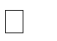 имеются работающие системы канализации, а также оборудованные в соответствии с СанПиН;имеются оборудованные аварийные выходы, необходимое количество средств пожа- ротушения, подъездных путей к зданию, отвечающих всем требованиям пожарной безопас- ности;имеется	электропроводка здания в соответствии с современными требованиям безопасности;имеется собственная столовая в соответствии с СанПиН;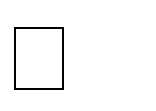 имеется действующая пожарная сигнализация и автоматическая система оповещения людей при пожаре;имеется действующая охрана (сторож);компьютерный класс, оборудованный металлической дверью, электропроводкой; пришкольный участок: дендрарий, цветники;наличие горячего питания;заключен договор на медицинское обслуживание обучающихся;комплект лицензированного общесистемного и прикладного программного обеспече- ния (операционная система, офисные программы, редакторы текстов, таблиц);уличная спортивная площадка, стадион, футбольное поле, беговая дорожка, 1 прыж- ковая яма, 1 волейбольная площадка, 1 баскетбольная площадка;имеется скоростной выход в Интернет.За предыдущий и текущий учебный год в школе накоплен значительный ресурс, позво- ляющий на новом уровне подойти к проблеме обеспечения нового качества образования, создать условия для преодоления сохраняющегося противоречия между состоянием и ре- зультатами образовательного процесса, с одной стороны, и социальными ожиданиями, обра- зовательными запросами и потребностями населения, с другой стороны.Оценка материально-технических условий реализации основной общеобразователь- ной программы представлена в таблицахМеханизмы достижения целевых ориентиров в системе условийУсловия реализации основной образовательной программы:соответствие требованиям ФГОС;гарантия сохранности и укрепления физического, психологического и социального здоро- вья обучающихся;обеспечение достижения планируемых результатов освоения примерной основной образо- вательной программы;учёт особенностей образовательной организации, её организационной структуры, запросов участников образовательного процесса;предоставление возможности взаимодействия с социальными партнёрами, использования ресурсов социума.Обоснование необходимых изменений в имеющихся условиях в соответствии с приоритетами основной образовательной программы начального общего образованияМБОУ «Нововознесенская СОШ»В соответствии с приоритетами ООП НОО необходимо внести следующие изменения в имеющиеся условия:Повышение профессиональной компетенции молодых специалистов (учи- телей начальных классов).Организация и совершенствование логопедической службы в школе.Улучшение материально-технического обеспечения учебных предметов в соответствии с требованиями ФГОСОпределяя в качестве главных составляющих нового качества общего образования уро- вень профессионального мастерства учительских кадров, а также улучшение условий обра- зовательной деятельности и повышение содержательности реализуемой ООП НОО, меха- низмы достижения целевых ориентиров направлены на решение следующих задач:развитие учительского потенциала через обеспечение соответствующего современным требованиям качества повышения квалификации учителей, привлечение молодых педагогов в школу;совершенствование системы стимулирования работников образовательного учрежде- ния и оценки качества их труда;совершенствование школьной инфраструктуры с целью создания комфортных и безо- пасных условий образовательной деятельности в соответствии с требованиями СанПиН;развитие информационной образовательной среды;повышение энергоэффективности при эксплуатации здания;создание и развитие системы мониторинга качества образования образовательного уч- реждения;создание условий для достижения выпускниками начального уровня образования высо- кого уровня готовности к обучению на следующем уровне и их личностного развития через обновление программ воспитания и дополнительного образования;повышение информационной открытости образования через использование электрон- ных журналов и дневников, сайта школы, личных сайтов учителей.Основным механизмом достижения целевых ориентиров в системе условий являет- ся четкое взаимодействие всех участников образовательных отношений.Сетевой график (дорожной карты) по формированию необходимой системы условий реализации основной образовательной программы начально- го общего образованияКонтроль состояния системы условий реализации основной образовательной программы начального общего образованияКонтроль за состоянием системы условий реализации основной образовательной про- граммы начального общего образования осуществляется в ходе процедуры внутренней оцен- ки качества образования и принятия решений, способствующих оптимизации соответствую- щих условий реализации образовательной программы.Реализация основной образовательной программы начального общего образования требует построения управления, исходя из необходимости постоянно осуществлять научно - педаго- гический поиск в выбранном направлении, корректировать программы обучения, воспитания и развития, осуществлять методическое сопровождение образовательной деятельности.Внутренняя система оценки качества образования в школе осуществляется в форме внут- риучрежденческого контроля (далее - ВУК), мониторинга образовательной деятельности и условий ее осуществления.ВУК является формой эффективного управления качеством образования в школе, основ- ной функцией которого является обеспечение жизнеспособности и конкурентоспособности образовательной организации. Одним из инструментов ВУК является оценка, понимаемая как процедура установления соответствия фактических и планируемых результатов. Мате- риалы ВУК используются в рамках ВСОКО в части контроля образовательных достижений обучающихся ( результаты итоговой аттестации обучающихся, результаты текущего и про- межуточного контроля успеваемости обучающихся, результаты участия обучающихся в олимпиадах, конкурсах, конференциях и др., состояние материально-технической базы, в том числе оснащенность кабинетов и мастерских, состояние кадрового ресурса и др.Контроль за состоянием системы условий осуществляется через систему электронного мо- ниторинга в соответствии с формой и порядком, утвержденными Министерством образова- ния и науки Российской Федерации. Результатом реализации ООП НОО должно стать по- вышение качества предоставления общего образования, которое будет достигнуто путемсозданиясовременных условий образовательной деятельности и роста эффективности учительского труда. Ключевым	индикатором	будет	являться	удовлетворенность	качеством	обра- зования педагогических работников,	родителей,	обучающихся,	определяемая	порезультатам социологического опроса.Контроль системы условий реализации ООП НОО3.5 Лист фиксации изменений и дополнений в ООП НООПринята педагогическим советомМБОУ «Нововознесенская СОШ» протокол от 30 марта 2023 г. №3Утверждена приказомМБОУ «Нововознесенская СОШ» от 30 марта 2023 г. №48№Метапредметное умениеначало уч.годаконец уч.годаУмение учитьсяУмение учитьсяУмение учитьсяУмение учиться1Умение ставить цели учебной деятельности2Умение планировать решение учебной задачи (выбиратьи определять последовательность действий, необходи- мых для этого средств и этапов)3Умение решить учебную задачу (моделирование, поиск способа решения, применение и конкретизация)4Умение контролировать процесс и результат решения учебной задачи5Умение оценить меру своего продвижения в решении учебной задачиУчебное сотрудничествоУчебное сотрудничествоУчебное сотрудничествоУчебное сотрудничество1Инициатива в учебном сотрудничестве2Планирование учебного сотрудничества3Позиционное взаимодействие4Управление коммуникациейГрамотность чтения информационных текстовГрамотность чтения информационных текстовГрамотность чтения информационных текстовГрамотность чтения информационных текстов1Умение ориентироваться в тексте, поиск информации2Анализ текстовой информации3Структурирование и фиксация текстовой информации4Использование (применение) текстовой информации№ зада нияУчебный предметПроверяемые умения и учебный материалУУДколи- чест- во чело-век% вы- пол- ненно- го за-данияколи- чест- во чело-век% не- выпол- ненно- го за-данияОсновная частьОсновная частьОсновная частьОсновная частьОсновная частьОсновная частьОсновная частьОсновная часть1.Литера- турноечтениеСкорость чтения не- сплошного текстаВ баллах не оцениваетсяВ баллах не оцениваетсяВ баллах не оцениваетсяВ баллах не оцениваетсяВ баллах не оценивается2.Русский языкУмение правильно без ошибок, пропусков и ис- кажений букв списатьпредложениеРегулятив- ные, познаватель-ные3.Чтение, осознан- ность чтенияУмение на основе сопос- тавления текста и фор- мулировки задания вос-становить событийный рядРегулятив- ные, познаватель-ные,	комму- никативные4.Матема- тика, числа и величи-ны.Умение сравнивать чис- лаРегулятивные5.(1)Матема- тика, числа ивеличи- ны.Умение пересчитать предметы (в пределах 10) и записать результат с помощью цифр.Регулятив- ные, познаватель- ные5(2)Матема- тика, числа и величи-ны.Умение выявить, устано- вить и продолжить зако- номерность в ряду чиселРегулятив- ные, познаватель- ные6(1)Русский язык, фо- нетика.Умение выделять буквы мягких согласных звуков в простых случаях.Регулятив- ные, познаватель-ные6(2)Русский язык, фо- нетика.Умение соотнести и оп- ределить количество звуков и букв в слове.Регулятив- ные, познаватель-ныеДополнительная частьДополнительная частьДополнительная частьДополнительная частьДополнительная частьДополнительная частьДополнительная частьДополнительная часть7.Окру- жающий мир, при-родные объектыНаличие первоначаль- ных представлений о природных объектахРегулятив- ные, познаватель- ные8(1)Окру- жающий мир, при-родные объектыУмение читать инфор- мацию, представленную в виде схемы; приводить свои примеры объектов.Регулятив- ные, познаватель- ные8(2)Окру- жающий мир, при- родныеобъектыУмение читать инфор- мацию, представленную в виде схемы; умение классифицировать объ-екты природы.Регулятивные№п/пНаименование раз- делаКоли-чество часовСсылки1Развитие речи3Канакина В.П. и др. Русский язык 1-4 класс. Электронное приложение.Образовательные	платформы:	Учи.ру, Яндекc.Учебник, РЭШ.Единая коллекция Цифровых Образовательных Ресурсов: http://school-collection.edu.ru/2Фонетика27Образовательные	платформы:	Учи.ру, Яндекc.Учебник, РЭШ.Единая коллекция Цифровых Образовательных Ресурсов: http://school- collection.edu.ru/3Письмо.	Орфогра- фия и пунктуация70Образовательные	платформы Учи.ру,Яндекc.Учебник, РЭШ.Единая коллекция Цифровых Образовательных Ре- сурсов: http://school- collection.edu.ru/СИСТЕМАТИЧЕСКИЙ КУРССИСТЕМАТИЧЕСКИЙ КУРССИСТЕМАТИЧЕСКИЙ КУРССИСТЕМАТИЧЕСКИЙ КУРС1Общие сведения оязыке1Канакина В.П. и др. Русский язык 1-4 класс.Электронное приложение. Аудиозаписи в соответст- вии с программой обучения.2Фонетика4Мультимедийные (цифровые) образовательные ре-сурсы, соответствующие содержанию обучения. Образовательные платформы: Учи.ру,Яндекc.Учебник, РЭШ.3Графика4Мультимедийные (цифровые) образовательные ре-сурсы, соответствующие содержанию обучения. Образовательные платформы: Учи.ру, Яндекc.Учебник, РЭШ.Единая коллекция Цифровых Образовательных Ре- сурсов: http://school- collection.edu.ru/4Лексика и морфо-логия12Интерактивные демонстрационные таблицы.Видеофильмы, соответствующие содержанию обуче- ния.Образовательные платформы: Учи.ру, Яндекc.Учебник, РЭШ.Единая коллекция Цифровых Образовательных Ре- сурсов: http://school- collection.edu.ru/5Синтаксис5Образовательные платформы: Учи.ру, Яндекc.Учебник, РЭШ.Единая коллекция Цифровых Образовательных Ре- сурсов: http://school- collection.edu.ru/6Орфография ипунктуация14Образовательные платформы: Учи.ру,Яндекc.Учебник, РЭШ.Единая коллекция Цифровых Образовательных Ре- сурсов: http://school- collection.edu.ru/7Развитие речи10Образовательные платформы: Учи.ру,Яндекc.Учебник, РЭШ.Единая коллекция Цифровых Образовательных Ре- сурсов: http://school- collection.edu.ru/Итого:151№п/пРазделКоличествочасовСсылки1Общие сведения о языке2РЭШ2Фонетика и графика7РЭШ3Лексика8РЭШ4Состав слова (морфеми-ка)14РЭШ5Морфология19РЭШ6Синтаксис8РЭШ7Орфография и пунктуа-ция50РЭШ8Развитие речи30РЭШИтого:1381Сведения о русском языке1https://infourok.ru/prezentaciya_k_ uroku_russkogo_yazyka_russkiy	_yazyk-gosudarstvennyy_yazyk_ rf-2Фонетика и графика2https://infourok.ru/prezentaciya-po-russkomu-yaziku-k-urokam-po-teme-fonetika- 2019689.html3Лексика5https://infourok.ru/prezentaciya-po-russkomu-yazyku-na-temu-leksicheskoe- znachenie-slova-3-klass-5322264.html4Составслова(морфемика)8https://resh.edu.ru/subject/lesson/4353/conspect/127128/5Морфология43https://infourok.ru/prezentaciya-po-russkomu- yaziku-na-temu-lichnie-mestoimeniya-klass-970076.html6Синтаксис13https://resh.edu.ru/subject/lesson/5356/conspect/201448/7Орфография ипунктуация50https://infourok.ru/konspekt-uroka-po-russkomu-yazyku-orfograficheskij-slovar-3-klass-5131021.html8Развитиеречи30https://resh.edu.ru/subject/lesson/7660/conspect/269271/Итого:152№п/пРазделКоличествочасовСсылки1Сведения орусскомязыке2https://infourok.2Фонетика и графика2https://infourok.3Лексика5https://uchi.ru/https://infourok.4Составслова(морфемика)5https://uchi.ru/https://infourok.5Морфология43https://uchi.ru/https://infourok.6Синтаксис16https://uchi.ru/https://infourok.7Орфография ипунктуация50https://uchi.ru/https://infourok.8Развитие речи30https://uchi.ru/https://infourok.Итого :153№ п/пРазделКоличество часовЭОР1Развитие речи5https://resh.edu.ru/subject/ 13/1/ https://urok.1sept.ru/ https://www.uchportal.ru/load/462Слово и предложение5http://www.nachalka.com/3Чтение. Графика.70http://school-collection.edu.ru/4Системный курс40http://school-collection.edu.ru/5Резервное время12http://school-collection.edu.ru/№ п/пРазделКоличество часовЭОР1О нашей Родине6https://resh.edu.ru/subject/lesson/5027/start/28 6352/2Фольклор (устное народ- ное творчество16https://resh.edu.ru/subject/lesson/5024/start/28 6164/3Звуки и краски родной природы в разные време- на года (осень)8https://infourok.ru/prezentaciya-zvuki-i-kraski- oseni-3311878.html4О детях и дружбе12https://resh.edu.ru/subject/ 13/1/5Мир сказок12https://resh.edu.ru/subject/ 13/1/6Звуки и краски родной природы в разные време- на года (зима)12https://infourok.ru/prezentaciya-zvuki-i-kraski- oseni-3311878.html7О братьях наших мень- ших18https://infourok.ru/prezentaciya-zvuki-i-kraski- oseni-3311878.html8Звуки и краски родной природы в разные време- на года (весна и лето)18https://infourok.ru/prezentaciya-zvuki-i-kraski- oseni-3311878.html9О наших близких, о семье13https://resh.edu.ru/subject/lesson/5043/start/28 7009/10Зарубежная литература11https://resh.edu.ru/subject/lesson/5066/start/14 4640/11Библиографическая куль- тура (работа с детской книгой и справочной ли- тературой)2https://nsportal.ru/nachalnaya- shkola/chtenie/2012/05/22/prezentatsiya-po- temespravochnaya-literatura12Резервное время8https://nsportal.ru/nachalnaya- shkola/chtenie/2019/02/02/prezentatsiya-k- uroku-vneklassnogo-chteniya№ п/пРазделКоличест- во часовЭОР1О Родине и её истории6https://resh.edu.ru/subject/32/3/2Фольклор (устное народное творче- ство16https://resh.edu.ru/subject/32/3/3Творчество А.С.Пушкина9https://resh.edu.ru/subject/32/3/4Творчество И.А.Крылова4https://resh.edu.ru/subject/32/3/5Картины природы в произведениях поэтов и писателей ХIХ8https://resh.edu.ru/subject/32/3/6Творчество Л.Н.Толстого10https://resh.edu.ru/subject/32/3/7Литературная сказка9https://resh.edu.ru/subject/32/3/8Картины природы в произведениях поэтов и писателей XX10https://resh.edu.ru/subject/32/3/9Произведения о взаимоотношениях человека и животных16https://resh.edu.ru/subject/32/3/10Произведения о детях18https://resh.edu.ru/subject/32/3/11Юмористические произведения6https://resh.edu.ru/subject/32/3/12Зарубежная литература10https://resh.edu.ru/subject/32/3/13Библиографическая культура (работа4https://resh.edu.ru/subject/32/3/с детской книгой и справочной лите- ратурой)14Резервное время10https://resh.edu.ru/subject/32/3/№ п/пРазделКоличество часовСсылка1О Родине, героические страни- цы истории12https://resh.edu.ru/subject/32/4/2Фольклор (устное народное творчество)10https://resh.edu.ru/subject/lesson/4484/st art/212345/3Творчество А.С.Пушкина12https://resh.edu.ru/subject/lesson/4485/st art/4Творчество И.А.Крылова4https://nsportal.ru/nachalnaya- shkola/chtenie/2013/01/22/prezentatsiya- basni-krylova-4-klass5Творчество М.Ю.Лермонтова4https://resh.edu.ru/subject/lesson/6028/st art/287295/6Литературная сказка9https://resh.edu.ru/subject/lesson/6026/st art/191660/7Картины природы в творчестве поэтов иписателей ХIХ века7https://infourok.ru/prezentaciya-k- itogovomu-uroku-literaturnogo-chteniya- po-temepoeticheskaya-tetrad-klass- 3326413.html8Творчество Л.Н.Толстого7https://resh.edu.ru/subject/lesson/4488/st art/138558/9Картины природы в творчестве поэтов иписателей XXвека6https://nsportal.ru/nachalnaya- shkola/chtenie/2016/01/19/prezentatsiya- konstantin-balmont10Произведения о животных и родной природе12https://resh.edu.ru/subject/lesson/4514/st art/192972/11Произведения о детях13https://resh.edu.ru/subject/lesson/4489/st art/185000/12Пьеса6https://infourok.ru/prezentaciya- posvyaschennaya-tvorchestvu- syamarshaka-dlya-klassov-1157323.html13Юмористические произведения6https://resh.edu.ru/subject/lesson/6042/st art/138866/14Зарубежная литература8https://resh.edu.ru/subject/lesson/4520/st art/194693/15Библиографическая культура (работа с детской книгой и справочной литературой )7https://infourok.ru/prezentaciya-po- literaturnomu-chteniyu-na-temu-sokolov- mikitov-rodina-4-klass-4301780.html16Резервное время13http://nsc.1september.ru/urokhttp://nsp ortal.ru/nachalnaya-shkolahttp://festival.1september.ruhttp:// nachalka.comhttp://rusedu.nethttp://pedsovet.suhttp://www.nachalka.com/bibliotekahttp://www.uroki.nethttps://uchi.ru/teachers/lk https://education.yandex.ru/lab/classes/603681/library/mathematics/№ п/пТема блокаКол-во часовЭОР1Знакомство.5https://prosv.ru/audio/section/bim.html https://www.youtube.com/watch?v=sfO37Zv2TKshttps://www.youtube.com/watch?v=spxoH_jmknghttps://www.youtube.com/watch?v=CsFji_Anqq0https://www.youtube.com/watch?v=Ga68ER6BZok https://resh.edu.ru/subject/lesson/4273/start/208536/ https://resh.edu.ru/subject/lesson/5960/main/208663/2Мир моего «я».20https://www.youtube.com/watch?v=Za6L-xk3USchttps://www.youtube.com/watch?v=RKwV6mIQq34 https://www.youtube.com/watch?v=WaUJbKghjIk https://www.youtube.com/watch?v=ZuEqRhpD5VA https://www.youtube.com/watch?v=zDSewaknQt8 https://www.youtube.com/watch?v=u5LHaOBvEi4 https://resh.edu.ru/subject/lesson/6474/start/134826/ https://resh.edu.ru/subject/lesson/6001/start/208783/ https://resh.edu.ru/subject/lesson/5014/start/208629/ https://resh.edu.ru/subject/lesson/4271/start/208598/ https://www.youtube.com/watch?v=YkfjXFFM264 https://www.youtube.com/watch?v=Hs58-KAuSi0 https://www.youtube.com/watch?v=BmeqvL4kU9Q https://www.youtube.com/watch?v=f1VzVUITA3k https://www.youtube.com/watch?v=7-Ydobv9lZ4 https://www.youtube.com/watch?v=bGRQ4W0477w https://www.youtube.com/watch?v=wmepAuXIXyk https://www.youtube.com/watch?v=ZnM0Hg-KSN0 https://www.youtube.com/watch?v=URF-brIuvuU https://www.youtube.com/watch?v=oPBFJhKfM44 https://testedu.ru/test/nemeczkij-yazyik/2- klass/semya.html https://onlinetestpad.com/ru/testview/1459938-stunde-00-uchimsya-chitat-po-nemecki-chast-23Мир моих увлечений.20https://resh.edu.ru/subject/lesson/5955/start/208752/https://resh.edu.ru/subject/lesson/5012/start/135016/ https://testedu.ru/test/nemeczkij-yazyik/2- klass/rasskazhi-o-sebe.html https://onlinetestpad.com/ru/testview/142060-test-na- znanie-leksiki-po-teme-moya-semya4Мир вокруг меня15https://resh.edu.ru/subject/lesson/5959/start/208690/https://resh.edu.ru/subject/lesson/5290/start/208845/ https://resh.edu.ru/subject/lesson/6274/start/208907/ https://resh.edu.ru/subject/lesson/4309/start/208721/5Родная страна и страныизучаемого языка.8https://resh.edu.ru/subject/lesson/5290/start/208850/https://resh.edu.ru/subject/lesson/4310/start/208814/ https://testedu.ru/test/nemeczkij-yazyik/2- klass/itogovyij-test.htmlhttps://catalog.prosv.ru/item/4029968№ п/пТема блокаКол- вочасовЭОР1Мир моего «я».14https://prosv.ru/audio/section/bim.html https://resh.edu.ru/subject/lesson/3599/start/270854/ https://resh.edu.ru/subject/lesson/6267/start/105254/ https://resh.edu.ru/subject/lesson/6269/start/149534/ https://resh.edu.ru/subject/lesson/4415/start/209000/https://resh.edu.ru/subject/lesson/6270/start/209032/https://resh.edu.ru/subject/lesson/4419/start/149843/2Мир моих увлечений.20https://resh.edu.ru/subject/lesson/3476/start/149905/https://resh.edu.ru/subject/lesson/3486/start/209125/3Мир вокруг меня20https://resh.edu.ru/subject/lesson/6272/start/149565/https://resh.edu.ru/subject/lesson/4416/start/209063/4Родная страна и страныизучаемого языка.14https://resh.edu.ru/subject/lesson/3517/start/150080/https://resh.edu.ru/subject/lesson/3507/start/150198/ https://catalog.prosv.ru/item/4030668№ п/пТема блокаКол- вочасовЭОР1Мир моего «я».12https://prosv.ru/audio/section/bim.htmlhttps://resh.edu.ru/subject/lesson/4584/start/115658/ https://resh.edu.ru/subject/lesson/4591/start/209218/2Мир моих увлечений.16https://resh.edu.ru/subject/lesson/4588/start/ https://resh.edu.ru/subject/lesson/3528/start/118737/https://resh.edu.ru/subject/lesson/5287/start/150351/ https://resh.edu.ru/subject/lesson/3548/start/209311/3Мир вокруг меня25https://resh.edu.ru/subject/lesson/3559/start/118635/ https://resh.edu.ru/subject/lesson/4589/start/120133/https://onlinetestpad.com/ru/testview/1379149-stunde- 02-eto-moya-semya-i-druzya4Родная страна и страны изучаемого языка.15https://resh.edu.ru/subject/lesson/3537/start/118605/ https://resh.edu.ru/subject/lesson/3589/start/115410/ https://resh.edu.ru/subject/lesson/3568/start/120226/ https://infourok.ru/stranovedcheskiy-material- puteshestvie-po-germanii-3909653.html https://onlinetestpad.com/ru/testview/1458169-stunde- 44-prazdnikihttps://catalog.prosv.ru/item/4030768№Наименование разделаКоличествочасовИнформационные источники1Русский язык: прошлое и настоящее12 чhttps://infourok.ru/prezentaciya-po-rodnomu- russkomu-yaziku-na-temurusskiy-yazik-proshloe-i-nastoyaschee-3835289.html2Язык в действии10 чhttps://infourok.ru/prezentaciya-po-rodnomu- yazyku-na-temu-pomogaet-li-udarenie-razlichat-slova-2-klass-4542737.html3Секреты речи и текста9 чhttps://uchitelya.com/nachalnaya-shkola/67428-prezentaciya-sekrety-slova-2-klass.html4Резерв2 чhttps://uchitelya.com/nachalnaya-shkola/67428-prezentaciya-sekrety-slova-2-klass.htmlВсего:33 ч№Наименование разделаКоличествочасовИнформационные источники1Русский язык: прошлоеи настоящее25 чhttps://infourok.ru/prezentaciya-po-rodnomu-russkomu-yaziku-na-temurusskiy-yazik-proshloe-i- nastoyaschee-3835289.html2Язык в действии15 чhttps://infourok.ru/prezentaciya-po-rodnomu-yazyku-na-temu-pomogaet-li-udarenie-razlichat- slova-2-klass-4542737.html3Секреты речи и текста25 чhttps://uchitelya.com/nachalnaya-shkola/67428-prezentaciya-sekrety-slova-2-klass.html4Резерв3 чhttps://uchitelya.com/nachalnaya-shkola/67428-prezentaciya-sekrety-slova-2-klass.htmlВсего:68 ч№ п/ пНаименование разделаКоличество часовИнформационные источники1Русский язык: прошлое и настоящее25https://infourok.ru/prezentaciya-po-rodnomu- russkomu-yaziku-na-temurusskiy-yazik-proshloe-i-nastoyaschee-3835289.html2Язык в действии15https://infourok.ru/prezentaciya-po-rodnomu-yazyku-yazyk-v-dejstvii-obobshenie-4-klass- 4961909.html\3Секреты речи и текста25https://infourok.ru/prezentaciya-po-russkomu-rodnomu-yazyku-na-temu-sekrety-rechi-i-teksta- zadayom-voprosy-v-dialoge-4-klass-5035031.html4Резерв3https://infourok.ru/prezentaciya-po-rodnomu- russkomu-yaziku-na-temurusskiy-yazik-proshloe-i-nastoyaschee-3835289.htmlВсего:35№Наименование разделаКол-вочасовЭлектронные образовательные ресурсы1Русский язык: прошлое и настоящее12https://infourok.ru/prezentaciya-po-rodnomu-russkomu-yaziku-na-temurusskiy-yazik-proshloe-i- nastoyaschee-3835289.html2Язык в действии6https://infourok.ru/prezentaciya-po-rodnomu-yazyku-yazyk-v-dejstvii-obobshenie-4-klass-4961909.html\3Секреты речи и текста12https://infourok.ru/prezentaciya-po-russkomu- rodnomu-yazyku-na-temu-sekrety-rechi-i-teksta-zadayom-voprosy-v-dialoge-4-klass-5035031.html4Резерв5Итого:35№НаименованиеразделаКоличествочасовИнформационные источники1Мир детства22 чhttps://infourok.ru/prezentaciya-po-literaturnomu-chteniyuna-rodnom-russkom-yazyke-na-temu-mir- detstva-a-pushkin-2-klass-5296533.html2Россия — Родинамоя11 чhttps://infourok.ru/prezentaciya-po-chteniyu-na-temu-rossiya-rodina-moya-klass-2213231.htmlВсего:33 ч№НаименованиеразделаКоличествочасовИнформационные источники1Мир детства22 чhttps://infourok.ru/prezentaciya-po-literaturnomu- chteniyuna-rodnom-russkom-yazyke-na-temu-mir-detstva-a-pushkin-2-klass-5296533.html2Россия — Родинамоя12 чhttps://infourok.ru/prezentaciya-po-chteniyu-na-temu-rossiya-rodina-moya-klass-2213231.htmlВсего:34 ч№ТемаразделаКол- вочасовЭлектронные образовательные ресурсы1Мир детства19https://nsportal.ru/nachalnaya-shkola/chtenie/2013/10/29/obobshchenie-po-razdelu- strana-detstva-literaturnoe-chtenie-32Россия	–	Родина моя11https://infourok.ru/prezentaciya-po-literaturnomu-chteniyu-rossiya-rodina-moya-3-klass-4322500.html3Резерв4Итого34№ТемаразделаКол-вочасовЭлектронные образовательные ресурсы1Мир детства19https://nsportal.ru/nachalnaya- shkola/chtenie/2013/10/29/obobshchenie-po-razdelu-strana-detstva-literaturnoe-chtenie-42Россия	–	Родинамоя11https://infourok.ru/prezentaciya-po-literaturnomu- chteniyu-rossiya-rodina-moya-4-klass-4322500.html3Резерв4Итого34№п\пНаименование разделаКоличествочасовЭлектронный образовательный ресурс1.Числа20ч.https://infourok.ru/biliote/matematika/klass-1/type-562.Величины7ч.https://resh.edu.ru/subject/12/1/3.Арифметические дейст-вия40ч.https://resh.edu.ru/subject/lesson/5209/start/302333/4.Текстовые задачи16 мhttps://resh.edu.ru/subject/lesson/4060/start/301472/5.Пространственные	от- ношения	ифигуры20ч.https://resh.edu.ru/subject/lesson/5194/start/121 48/6.Математическая ин-15ч.https://resh.edu.ru/subject/lesson/5219/start/293формация100/7.Резерв14ч.https://resh.edu.ru/subject/lesson/4007/start/293325/ИтогоИтого132 ч.132 ч.№п\пНаименование разделаКоличествочасовЭлектронный образовательный ресурс1.Числа10 ч.https://resh.edu.ru/subject/lesson/4270/start/162587/2.Величины11 ч.https://resh.edu.ru/subject/lesson/4268/start/210582/3.Арифметические дейст-вия58 ч.https://resh.edu.ru/subject/lesson/6208/start/210675/4.Текстовые задачи12 ч.https://resh.edu.ru/subject/lesson/6209/start/162432/5.Пространственные от-ношения и геометриче- ские фигуры20 ч.https://resh.edu.ru/subject/lesson/4270/start/162 587/6.Математическая инфор-мация15 ч.https://resh.edu.ru/subject/lesson/5672/start/210954/7.Резерв14 ч.https://resh.edu.ru/subject/lesson/5680/start/279610/ИтогоИтого140 ч.140 ч.№п\пНаименование разделаКоличествочасовЭлектронный образовательный ресурс1.Числа и действия над ни-ми58 ч.https://resh.edu.ru/subject/12/3/https://resh.edu.ru/subject/12/3/2.Величины и действия надними10 ч.https://resh.edu.ru/subject/12/3/3.Текстовые задачи25 ч.https://resh.edu.ru/subject/12/3/4.Пространственные пред-ставления и геометриче- ские фигуры20 ч.https://resh.edu.ru/subject/12/3/5.Работа с информацией15 ч.https://resh.edu.ru/subject/12/3/6.резерв8 ч.https://resh.edu.ru/subject/12/3/Итого :140№ п\пНаименование разделаКол-вочасовЭлектронные образовательные ресурсы1.Числа16 ч.=11+5 ч.(из .резерва)https://iu.ru/video- lessons?predmet=matematika&kla https://resh.edu.ru/subject/12/4/https://iu.ru/video2.Величины22ч.=12+10ч.(из резерва)https://www.youtube.com/watch?v=yZLS8CIL_NM https://yandex.ru/video/preview/?text=величи ны%204%20класс%20школа%20россии&pa th=yandex_search&parent- reqid=1654533443534820- 8654448715925990080-sas3-0978-dd4-sas-l7-balancer-8080-BAL- 9737&from_type=vast&filmId=119780004781 036096143.Арифметическиедействия37 ч.https://www.youtube.com/watch?v=wxQRGnGM4Vg4.Текстовые задачи26 ч.=21+5ч.(из резерва)https://nsportal.ru/nachalnaya-shkola/matematika/2013/04/03/prezentatsiya- k-uroku-reshenie-zadach-v-4-klasse-shkola5.Пространственные отно-шения и геометрические фигуры24 ч.https://www.youtube.com/watch?v=ch93xWdPWa86.Математическая информация15 ч.https://nsportal.ru/nachalnaya-shkola/matematika/2021/11/03/prezentatsii-po- matematiki-4-klass-shkola-rossiiИтого:Итого:140 ч.140 ч.№ п\пНазвание разделаКоличе-ство ча- совЭлектронный образовательный ресурс1.Человек и общество16https://resh.edu.ru/subject/lesson/5091/start/118888/2.Человек и природа.37https://resh.edu.ru/subject/lesson/3951/start/105842/3.Правила	безопаснойжизни7https://resh.edu.ru/subject/lesson/5542/start/154806/4.Резерв6https://resh.edu.ru/subject/lesson/4025/start/122565/ИтогоИтого6666№Наименование разделаКоличе- ство ча-совИнформационные источники1Человек и общество16 чhttps://resh.edu.ru/subject/lesson/3749/start/295983/2Человек и природа34 чhttps://resh.edu.ru/subject/lesson/5531/start/155077/3Правила	безопаснойжизни12 чhttps://resh.edu.ru/subject/lesson/3499/start/157198/4Резерв6 чhttps://resh.edu.ru/subject/lesson/5964/start/296045/Всего:68 ч№п/пНаименование разделаКоличествочасовИнформационныеисточники1Человек и общество20 чhttps://resh.edu.ru/subject/43/3/2Человек и природа35 чhttps://resh.edu.ru/subject/43/3/3Правила	безопаснойжизни7 чhttps://resh.edu.ru/subject/43/3/4Резерв6 чhttps://resh.edu.ru/subject/43/3/ИТОГО68№Наименование разделаКоличествочасовИнформационные источники1Человек и общество33https://yandex.ru/video/preview/?filmId=16107205694 647851329&from=tabbar&parent- reqid=1654535408305640-15877816962722814842-vla1-5177-vla-l7-balancer-8080-BAL- 7808&text=человек+и+общество+презентация+4+кл1Человек и общество33ассhttps://infourok.ru/prezentaciya-u-uroku- okruzhayuschego-mira-chelovek-i-obschestvo-klass- 3194921.html2Человек и природа24https://yandex.ru/video/preview/?filmId=84874739740 63009142&from=tabbar&parent- reqid=1654535335282425-9142450239856406372-vla1-0961-vla-l7-balancer-8080-BAL- 1629&text=человек+и+природа+презентация+4+кла2Человек и природа24сс3Правила	безопаснойжизни5https://infourok.ru/prezentaciya-v-klasse-urok-bezopasnosti-2907873.html4Резерв6Итого:68 ч.№Наименование разделаКоличе ствочасовЭлектронныеобразовательныересурсы1Россия — наша Родина1https://infourok.ru/prezentaciya-po-orkse-na-temu-rossiya-nasha-rodina-klass-377279.html2Культура и религия. Введе- ние в православную духов-ную традицию2https://nsportal.ru/nachalnaya- shkola/orkse/2014/11/10/prezentatsiya-osnovy-pravoslavnoy-kultury-urok-3-vvedenie-v3Во что верят православные христиане.4https://infourok.ru/prezentaciya-po-orkise-na-temu- vo-chto-veryat-pravoslavnye-hristiane-4-klass-5790012.html4Добро и зло в православной традиции. Золотое правило нравственности. Любовь кближнему4https://infourok.ru/prezentaciya-po-osnovam-pravoslavnoy-kulturi-uchebnik-av-borodinoy-dobro-i-4Добро и зло в православной традиции. Золотое правило нравственности. Любовь кближнему4zlo-v-pravoslavnoy-tradicii-urok-klass-508486.html5Отношение к труду. Долг иответственность2https://infourok.ru/prezentaciya-po-orkse-na-temu-dolg-svoboda-otvetstvennost-trud-1439101.html6Милосердие и сострадание2https://infourok.ru/prezentaciya-po-orkse-na-temu-miloserdie-i-sostradanie-klass-3883745.html7Православие в России5https://infourok.ru/prezentaciya-po-orkse-v-klasse-na-7Православие в России5temu-hristianstvo-na-rusi-i-v-rossii-2072882.html8Православный храм и другие святыни3https://infourok.ru/prezentaciya-po-orkise-na-temu-pravoslavniy-hram-i-drugie-svyatini-monastir-umk- garmoniya-klass-3634462.html9Символический язык право- славной культуры: христиан- ское искусство (иконы, фре- ски, церковное пение, при- кладное искусство), право- славный	календарь.Праздники6https://nsportal.ru/shkola/raznoe/library/2018/10/10/si9Символический язык право- славной культуры: христиан- ское искусство (иконы, фре- ски, церковное пение, при- кладное искусство), право- славный	календарь.Праздники6mvolicheskiy-yazyk-pravoslavnoy-kultury10Христианская семья и её цен-ности3https://infourok.ru/prezentaciya-po-orkse-na-temu-hristianskaya-semya-4-klass-4409124.html11Любовь и уважение к Отече- ству.	Патриотизм	многона-ционального и многоконфес- сионального народа России3https://infourok.ru/prezentaciya_k_uroku_po_orkse_n a_temu_lyubov_k_rodine_i_patriotizm mnogonacio nalnogo_naroda-172420.htmИтого:35ч.№Наименование разделаКоличествочасов1Россия — наша Родина12Культура и религия. Введение в исламскую традицию.23Пророк Мухаммад — образец человека и учитель нравственности висламской традиции. Во что верят мусульмане.44Добро и зло в исламкой традиции. Нравственные основы ислама.Любовь к ближнему.45Отношение к труду. Долг и ответственность26Милосердие и сострадание27Столпы ислама. Обязанности мусульман.58Для чего построена и как устроена мечеть.39Мусульманское летоисчисление и календарь. Ислам в России. Семьяв исламе.610Праздники исламских народов России: их происхождение и осо-бенности проведения. Искусство ислама.311Любовь и уважение к Отечеству. Патриотизм многонационального имногоконфессионального народа России3Итого:35ч.№Наименование разделаКоличествочасов1Россия — наша Родина12Введение в буддийскую духовную традицию. Культура и религия.23Будда и его учение.44Буддийские святыни. Будды и бодхисатвы.45Семья в буддийской культуре и её ценности.26Буддизм в России.27Человек в буддийской картине мира.58Буддийские символы. Буддийские ритуалы.39Буддийские	святыни.	Буддийские	священные	сооружения.Буддийский храм. Буддийский календарь.610Праздники в буддийской культуре. Искусство в буддийской культуре.311Любовь и уважение к Отечеству. Патриотизм многонационального имногоконфессионального народа России3Итого:35ч.№Наименование разделаКоличествочасов1Россия — наша Родина12Введение в иудейскую духовную традицию. Культура и религия.23Тора — главная книга иудаизма. Классические тексты иудаизма.44Храм в жизни иудеев. Назначение синагоги и её устройство.45Суббота (Шабат) в иудейской традиции.26Иудаизм в России.27Патриархи еврейского народа. Пророки и праведники в иудейскойкультуре.58Традиции иудаизма в повседневной жизни евреев. Ответственноепринятие заповедей.39Еврейский дом. Еврейский календарь: его устройство и особенности.610Еврейские праздники: их история и традиции. Ценности семейнойжизни в иудейской традиции.311Любовь и уважение к Отечеству. Патриотизм многонационального имногоконфессионального народа России3Итого:35ч.№Наименование разделаКоличествочасов1Россия — наша Родина12Культура и религия. Религиозная культура народов России.23Мировые религии и иудаизм. Их основатели.44Священные	книги	христианства,	ислама,	иудаизма,	буддизма.Хранители предания в религиях.45Человек в религиозных традициях народов России. Добро и зло.26Священные сооружения. Искусство в религиозной культуре. Религияи мораль.27Нравственные заповеди христианства, ислама, иудаизма, буддизма.Обычаи и обряды.58Праздники и календари в религиях.39Семья, семейные ценности. Долг, свобода, ответственность, труд.610Милосердие, забота о слабых, взаимопомощь, социальные проблемыобщества и отношение к ним разных религий.311Любовь и уважение к Отечеству. Патриотизм многонационального имногоконфессионального народа России3Итого:35ч.№Наименование разделаКоличествочасов1Россия — наша Родина12Этика и её значение в жизни человека.23Праздники как одна из форм исторической памяти.44Образцы нравственности в культуре Отечества, в культурах разныхнародов России.45Государство и мораль гражданина, основной закон (Конституция) вгосударстве как источник российской светской (гражданской) этики.26Трудовая мораль. Нравственные традиции предпринимательства.27Что значит быть нравственным в наше время. Нравственные ценно-сти, идеалы, принципы морали. Нормы морали.58Семейные ценности и этика семейных отношений.39Этикет. Образование как нравственная норма.610Методы нравственного самосовершенствования.311Любовь и уважение к Отечеству. Патриотизм многонационального имногоконфессионального народа России3Итого:35ч.№п\пНазвание разделаКоличе-ство ча-Электронный образовательный ресурссов1.Модуль «Восприятие произ-ведений искусства»5https://resh.edu.ru/subject/lesson/6263/start/160876/2.Модуль «Графика»6https://www.uchportal.ru/load/150-1-2-0-0-1-03.Модуль «Живопись»5https://resh.edu.ru/subject/lesson/4053/start/169492/4.Модуль «Скульптура»6https://resh.edu.ru/subject/lesson/4995/start/161058/5.Модуль «Декоративно- при-кладное искусство»3https://resh.edu.ru/subject/lesson/3736/start/189968/6.Модуль «Архитектура»6https://resh.edu.ru/subject/lesson/4215/start/182056/7.Модуль «Азбука цифровойграфики»2https://resh.edu.ru/subject/lesson/3758/start/223200/ИтогоИтого3333№Наименование разделаКоличе- ство ча-совИнформационные источники1«Графика»6 чhttps://nsportal.ru/user/503551/page/prezentat siya-grafika-kak-vid-izobrazitelnogo-iskusstva2«Живопись»8 чhttps://infourok.ru/prezentaciya-na-temu-zhivopis-vidi-zhivopisi-868611.html3«Скульптура»3 чhttps://infourok.ru/prezentaciya-na-temu-skulptura-ot-istokov-i-do-nashih-dnej- 5093492.html4«Декоративно-прикладное	ис- кусство»6 чhttps://infourok.ru/prezentaciya-k-uroku-po-izo-na-temu-dekorativnoprikladnoe- iskusstvo-i-chelovek-klass-466259.html5«Архитектура»4 чhttps://infourok.ru/prezentaciya-po-izobrazitelnomu-iskusstvu-na-temu- arhitektura-klass-3068092.html6«Восприятие произведений ис- кусства»3 чhttps://infourok.ru/prezentaciya-na-temu- osobennosti-hudozhestvennogo-vospriyatiya-izobrazitelnogo-iskusstva-detmi- doshkolnogo-vozrasta-889159.html7«Азбука цифровой графики»5 чhttps://infourok.ru/prezentaciya-po-izo-grafika-klass-1616642.htmlВсего:35 ч№п/пНазвание разделаКоличествочасовИнформационныеисточники1Модуль «Графика»7https://infourok.ru/biblioteka/izo-mhk/klass-3/uchebnik-12/type-562Модуль «Живопись»6https://infourok.ru/biblioteka/izo-mhk/klass-3/uchebnik-12/type-563Модуль «Скульптура»4https://infourok.ru/biblioteka/izo-mhk/klass-3/uchebnik-12/type-564Модуль «Декоративно- при-кладное искусство»4https://infourok.ru/biblioteka/izo-mhk/klass-3/uchebnik-12/type-565Модуль «Архитектура3https://infourok.ru/biblioteka/izo-mhk/klass-3/uchebnik-12/type-566Модуль «Восприятие произ-ведений искусства»4https://infourok.ru/biblioteka/izo-mhk/klass-3/uchebnik-12/type-567Модуль «Азбука цифровойграфики»7https://infourok.ru/biblioteka/izo-mhk/klass-3/uchebnik-12/type-568Итого:35№Тема разделаКол-во часовЭлектронные образовательные ресурсы1Модуль «Графика»4https://resh.edu.ru/subject/7/4/https://www.youtube.com/watch?v=_XHah3x7e4g2Модуль «Живопись»3https://www.youtube.com/watch?v=L3H_DuMDabg3Модуль «Скульптура»2https://www.youtube.com/watch?v=IMiHCrf3w3Модуль «Скульптура»2W84Модуль «Декоративно-прикладное искусство»6https://www.youtube.com/watch?v=kjHmBKpHvwY5Модуль «Архитектура»6https://www.youtube.com/watch?v=LI57OtUou5Модуль «Архитектура»67o6Модуль «Восприятие произведений искусства»6https://yandex.ru/video/preview/?filmId=16129 235453940584452&from=tabbar&parent- reqid=1654536640059490- 9812485145199484371-sas2-0821-sas-l7-balancer-8080-BAL- 9222&text=Модуль+«Восприятие+произведе6Модуль «Восприятие произведений искусства»6ний+искусства»+изо+4+класс7Модуль «Азбука цифровой графики»8https://yandex.ru/video/preview/?filmId=11322 077424971260590&from=tabbar&parent- reqid=1654536712121965- 11977796674431625941-sas3-0979-e6b-sas-l7-balancer-8080-BAL- 7194&text=Модуль+«Азбука+цифровой+гра фики»+изо+4+классИтого:35ч.№ блока, кол-во часовТемаСодержаниеВиды деятельности обучающихсяА) 0,5—2уч. часаВесь	мир звучитЗвуки музыкаль- ные и шумовые Свойства звука: высота, громкость, тембрЗнакомство со звуками музыкальными и шумовыми. Различение, определение на слух звуков различного качества.Игра — подражание звукам и голосам при- роды с использованием шумовых музыкаль- ных инструментов, вокальной импровиза-ции.Артикуляционные упражнения, разучивание и исполнение попевок и песен с использова- нием звукоподражательных элементов, шу- мовых звуковБ) 0,5—2уч. часаЗвукорядНотный стан, скри- пичный ключ.Ноты первой окта- выЗнакомство с элементами нотной записи. Различение по нотной записи, определение на слух звукоряда в отличие от других по- следовательностей звуков.Пение с названием нот, игра на металлофоне звукоряда от ноты «до».Разучивание и исполнение вокальных уп- ражнений, песен, построенных на элементах звукорядаВ) 0,5—2уч. часаИнтонацияВыразительные и изобразительные интонацииОпределение на слух, прослеживание по нотной записи кратких интонаций изобрази- тельного (ку-ку, тик-так и др.) и выразитель- ного (просьба, призыв и др.) характера. Ра- зучивание, исполнение попевок, вокальных упражнений, песен, вокальные и инструмен- тальные импровизации на основе данных ин- тонаций.Слушание фрагментов музыкальных произ-ведений, включающих примеры изобрази- тельных интонацийГ) 0,5—2уч. часаРитмЗвуки длинные и короткие (восьмые и четвертные дли- тельности), такт, тактовая чертаОпределение на слух, прослеживание по нотной записи ритмических рисунков, со- стоящих из различных длительностей и пауз. Исполнение, импровизация с помощью зву- чащих жестов (хлопки, шлепки, притопы) и/или ударных инструментов простых рит- мов.Игра «Ритмическое эхо», прохлопывание ритма по ритмическим карточкам, прогова- ривание с использованием ритмослогов. Ра- зучивание, исполнение на ударных инстру-ментах ритмической партитуры.Д) 0,5—4уч. часа1Ритмиче- ский	рису- нокДлительности по- ловинная, целая, шестнадцатые.Паузы. Ритмиче- ские рисунки. Рит- мическая партиту- раОпределение на слух, прослеживание по нотной записи ритмических рисунков, со- стоящих из различных длительностей и пауз. Исполнение, импровизация с помощью зву- чащих жестов (хлопки, шлепки, притопы) и/или ударных инструментов простых рит- мов.Игра «Ритмическое эхо», прохлопывание ритма по ритмическим карточкам, прогова- ривание с использованием ритмослогов. Ра- зучивание, исполнение на ударных инстру-ментах ритмической партитуры.Д) 0,5—4уч. часа1Ритмиче- ский	рису- нокДлительности по- ловинная, целая, шестнадцатые.Паузы. Ритмиче- ские рисунки. Рит- мическая партиту- раСлушание музыкальных произведений с яр- ко выраженным ритмическим рисунком, воспроизведение данного ритма по памяти (хлопками).На выбор или факультативно:Исполнение на клавишных или духовых ин- струментах (фортепиано, синтезатор, сви- рель, блокфлейта, мелодика и др.) попевок,остинатных формул, состоящих из различ-ных длительностейЕ) 0,5—2уч. часаРазмерРавномерная пуль- сация. Сильные и слабые доли. Раз- меры 2/4, 3/4, 4/4Ритмические упражнения на ровную пульса- цию, выделение сильных долей в размерах 2/4, 3/4, 4/4 (звучащими жестами или на ударных инструментах).Определение на слух, по нотной записи раз- меров 2/4, 3/4, 4/4.Исполнение вокальных упражнений, песен в размерах 2/4, 3/4, 4/4 с хлопками-акцентами на сильную долю, элементарными дирижёр- скими жестами.Слушание музыкальных произведений с яр- ко выраженным музыкальным размером, танцевальные, двигательные импровизации под музыку.На выбор или факультативно:Исполнение на клавишных или духовых ин- струментах попевок, мелодий в размерах 2/4, 3/4, 4/4.Вокальная и инструментальная импровиза- ция в заданном размереЖ) 1—4Музы-Темп, тембр.Знакомство с элементами музыкального язы-уч. часакальный языкДинамика (форте, пиано, крещендо, диминуэндо и др.). Штрихи (стаккато, легато, акцент и др.)ка, специальными терминами, их обозначе- нием в нотной записи. Определение изучен- ных элементов на слух при восприятии му- зыкальных произведений.Наблюдение за изменением музыкального образа при изменении элементов музыкаль- ного языка (как меняется характер музыки при изменении темпа, динамики, штрихов и т. д.).Исполнение вокальных и ритмических уп- ражнений, песен с ярко выраженными дина- мическими, темповыми, штриховыми крас- ками.Использование элементов музыкального языка для создания определённого образа, настроения в вокальных и инструменталь- ных импровизациях.На выбор или факультативно:Исполнение на клавишных или духовых ин- струментах попевок, мелодий с ярко выра- женными динамическими, темповыми, штриховыми красками.Исполнительская интерпретация на основе их изменения. Составление музыкальногословаря3) 1—2уч. часаВысота зву- ковРегистры. Ноты певческого диапа- зона. Расположе- ние нот на клавиа- туре. Знаки альте- рации(диезы, бемоли, бекары)Освоение понятий «выше-ниже». Определе- ние на слух принадлежности звуков к одно- му из регистров. Прослеживание по нотной записи отдельных мотивов, фрагментов зна- комых песен, вычленение знакомых нот, знаков альтерации.Наблюдение за изменением музыкального образа при изменении регистра.На выбор или факультативно:Исполнение на клавишных или духовых ин- струментах попевок, кратких мелодий по но- там.Выполнение упражнений на виртуальнойклавиатуреИ) 1—2уч. часаМелодияМотив, музыкаль- ная фраза. Посту- пенное, плавное движение мелодии, скачки. Мелодиче- ский рисунокОпределение на слух, прослеживание по нотной записи мелодических рисунков с по- ступенным, плавным движением, скачками, остановками.Исполнение, импровизация (вокальная или на звуковысотных музыкальных инструмен- тах) различных мелодических рисунков.На выбор или факультативно:Нахождение по нотам границ музыкальной фразы, мотива. Обнаружение повторяющих- ся и неповторяющихся мотивов, музыкаль- ных фраз, похожих друг на друга.Исполнение на духовых, клавишных инст- рументах или виртуальной клавиатуре попе-вок, кратких мелодий по нотамК) 1—2уч. часаСопрово- ждениеАккомпанемент. Остинато.Вступление, за- ключение, проиг- рышОпределение на слух, прослеживание по нотной записи главного голоса и сопровож- дения. Различение, характеристика мелоди- ческих и ритмических особенностей главно- го голоса и сопровождения. Показ рукой ли- нии движения главного голоса и аккомпане- мента.Различение простейших элементов музы- кальной формы: вступление, заключение, проигрыш. Составление наглядной графиче- ской схемы.Импровизация ритмического аккомпанемен- та к знакомой песне (звучащими жестами или на ударных инструментах).На выбор или факультативно:Импровизация, сочинение вступления, за- ключения, проигрыша к знакомой мелодии, попевке, песне (вокально или на звуковы- сотных инструментах).Исполнение простейшего сопровождения (бурдонный бас, остинато) к знакомой мело-дии на клавишных или духовых инструмен- тахЛ) 1—2уч. часаПесняКуплетная форма. Запев, припевЗнакомство со строением куплетной формы. Составление наглядной буквенной или гра- фической схемы куплетной формы.Исполнение песен, написанных в куплетной форме.Различение куплетной формы при слушании незнакомых музыкальных произведений.На выбор или факультативно:Импровизация, сочинение новых куплетов к знакомой песнеМ) 1—2уч. часаЛадПонятие лада. Семиступенные лады мажор и ми- нор. Краска звуча- ния. Ступеневый составОпределение на слух ладового наклонения музыки. Игра «Солнышко — туча». Наблю- дение за изменением музыкального образа при изменении лада. Распевания, вокальные упражнения, построенные на чередовании мажора и минора.Исполнение песен с ярко выраженной ладо- вой окраской.На выбор или факультативно:Импровизация, сочинение в заданном ладу. Чтение сказок о нотах и музыкальных ладахН) 1—2уч. часаПента- тоникаПентатоника — пятиступенный лад, распростра- нённый у многих народовСлушание инструментальных произведений, исполнение песен, написанных в пентатони- ке.Импровизация на чёрных клавишах форте- пиано.На выбор или факультативно: Импровизация в пентатонном ладу на других музыкальных инструментах (свирель, блок- флейта, штабшпили со съёмными пластина-ми)0)1—2 уч. часаНоты в раз- ных октавахНоты второй и ма- лой октавы. Басо- вый ключЗнакомство с нотной записью во второй и малой октаве. Прослеживание по нотам не- больших мелодий в соответствующем диапа- зоне.Сравнение одной и той же мелодии, запи- санной в разных октавах.Определение на слух, в какой октаве звучит музыкальный фрагмент.На выбор или факультативно:Исполнение на духовых, клавишных инст- рументах или виртуальной клавиатуре попе- вок, кратких мелодий по нотамП) 0,5—1уч. часДополни- тельные обозна-чения в но- тахРеприза, фермата, вольта, украшения (трели, форшлаги)Знакомство с дополнительными элементами нотной записи. Исполнение песен, попевок, в которых присутствуют данные элементыР) 1—3уч. часаРитми- ческие ри- сунки в размере 6/8Размер 6/8. Нота с точкой. Шестнадцатые.Пунктирный ритмОпределение на слух, прослеживание по нотной записи ритмических рисунков в раз- мере 6/8.Исполнение, импровизация с помощью зву- чащих жестов (хлопки, шлепки, притопы) и/или ударных инструментов. Игра «Ритми-ческое эхо», прохлопывание ритма по рит- мическим карточкам, проговаривание рит- мослогами. Разучивание, исполнение на ударных инструментах ритмической парти- туры.Слушание музыкальных произведений с яр- ко выраженным ритмическим рисунком, воспроизведение данного ритма по памяти (хлопками).На выбор или факультативно:Исполнение на клавишных или духовых ин- струментах попевок, мелодий и аккомпане- ментов в размере 6/8С) 2—6уч. часаТональ- ность. Гам- маТоника, тональ- ность. Знаки при ключе. Мажорные и минорные то- нальности (до 2—3 знаков при ключе)Определение на слух устойчивых звуков. Игра «устой — неустой». Пение упражнений— гамм с названием нот, прослеживание по нотам. Освоение понятия «тоника». Упраж- нение на допевание неполной музыкальной фразы до тоники «Закончи музыкальную фразу».На выбор или факультативно:Импровизация в заданной тональностиТ) 1—3уч. часаИнтервалыПонятие музыкаль- ного интервала.Тон, полутон. Кон- сонансы: терция, кварта, квинта, секста, октава.Диссонансы: се- кунда, септимаОсвоение понятия «интервал». Анализ сту- пеневого состава мажорной и минорной гаммы (тон-полутон). Различение на слух диссонансов и консонансов, параллельного движения двух голосов в октаву, терцию, сексту. Подбор эпитетов для определения краски звучания различных интервалов. Ра- зучивание, исполнение попевок и песен с ярко выраженной характерной интерваликой в мелодическом движении. Элементы двух- голосия.На выбор или факультативно:Досочинение к простой мелодии подголоска, повторяющего основной голос в терцию, ок- таву.Сочинение аккомпанемента на основе дви- жения квинтами, октавамиУ) 1—3уч. часаГармонияАккорд. Трезвучие мажорное и минор- ное. Понятие фак- туры. Фактуры ак- компанемента бас-аккорд, аккордо-Различение на слух интервалов и аккордов. Различение на слух мажорных и минорных аккордов.Разучивание, исполнение попевок и песен с мелодическим движением по звукам аккор- дов. Вокальные упражнения с элементамивая, арпеджиотрёхголосия.Определение на слух типа фактуры акком- панемента исполняемых песен, прослушан- ных инструментальных произведений.На выбор или факультативно:Сочинение аккордового аккомпанемента к мелодии песниф)1—3 уч. часаМузы- кальная формаКонтраст и повтор как принципы строения музы- кального произве- дения. Двухчаст- ная, трёхчастная и трёхчастная ре- призная форма.Рондо: рефрен и эпизодыЗнакомство со строением музыкального про- изведения, понятиями двухчастной и трёхча- стной формы, рондо. Слушание произведе- ний: определение формы их строения на слух. Составление наглядной буквенной или графической схемы.Исполнение песен, написанных в двухчаст- ной или трёхчастной форме.На выбор или факультативно: Коллективная импровизация в форме рондо, трёхчастной репризной форме. Создание ху- дожественных композиций (рисунок, аппли-кация и др.) по законам музыкальной формыX) 1—3уч. часаВариацииВарьирование какпринцип развития. Тема. ВариацииСлушание произведений, сочинённых в форме вариаций. Наблюдение за развитием, изменением основной темы. Составлениенаглядной буквенной или графической схе- мы.Исполнение ритмической партитуры, по- строенной по принципу вариаций.На выбор или факультативно:Коллективная импровизация в форме вариа- ций№ блока, кол-во часовТемаСодержаниеВиды деятельности обучающихсяА) 1—2уч. часаКрай, в ко- тором тыживёшьМузыкальные тра- диции малой Роди-ны. Песни, обряды,Разучивание, исполнение образцов традици- онного фольклора своей местности, песен,посвящённых своей малой родине, песенмузыкальные инст- рументыкомпозиторов-земляков.Диалог с учителем о музыкальных традици- ях своего родного края.На выбор или факультативно:Просмотр видеофильма о культуре родного края.Посещение краеведческого музея. Посещение этнографического спектакля, концертаБ) 1—3уч. часаРусский фольклорРусские народные песни (трудовые, солдатские, хоро- водные и др.). Дет- ский фольклор (иг- ровые, заклички, потешки, считалки, прибаутки)Разучивание, исполнение русских народных песен разных жанров.Участие в коллективной традиционной му- зыкальной игре1.Сочинение мелодий, вокальная импровиза- ция на основе текстов игрового детского фольклора.Ритмическая импровизация, сочинение ак- компанемента на ударных инструментах к изученным народным песням. На выбор или факультативно:Исполнение на клавишных или духовых ин- струментах (фортепиано, синтезатор, сви- рель, блокфлейта, мелодика и др.) мелодийнародных песен, прослеживание мелодии понотной записиВ) 1—3уч. часаРусские на- родные музы- кальные инстру ментыНародные музы- кальные инстру- менты (балалайка, рожок, свирель, гусли, гармонь, ложки). Инстру- ментальные наи- грыши. Плясовые мелодииЗнакомство с внешним видом, особенностя- ми исполнения и звучания русских народ- ных инструментов.Определение на слух тембров инструментов. Классификация на группы духовых, удар- ных, струнных. Музыкальная викторина на знание тембров народных инструментов.Двигательная игра — импровизация- подражание игре на музыкальных инстру- ментах.Слушание фортепианных пьес композито- ров, исполнение песен, в которых присутст- вуют звукоизобразительные элементы, под- ражание голосам народных инструментов. На выбор или факультативно:Просмотр видеофильма о русских музы- кальных инструментах.Посещение музыкального или краеведческо- го музея.Освоение простейших навыков игры на сви- рели, ложкахГ) 1—3уч. часаСказки, мифы и ле- гендыНародные сказите- ли. Русские народ- ные сказания, бы- лины. Эпос наро- дов России2.Сказки и легенды о музыке и музыкан- тахЗнакомство с манерой сказывания нараспев. Слушание сказок, былин, эпических сказа- ний, рассказываемых нараспев.В инструментальной музыке определение на слух музыкальных интонаций речитативного характера.Создание иллюстраций к прослушанным му- зыкальным и литературным произведениям. На выбор или факультативно:Просмотр фильмов, мультфильмов, создан- ных на основе былин, сказаний.Речитативная импровизация — чтение на- распев фрагмента сказки, былиныД) 2—4уч. часаЖанры му- зыкального фольклораФольклорные жан- ры, общие для всех народов: лириче- ские, трудовые, ко- лыбельные песни, танцы и пляски.Традиционные му- зыкальные инстру- ментыРазличение на слух контрастных по характе- ру фольклорных жанров: колыбельная, тру- довая, лирическая, плясовая. Определение, характеристика типичных элементов музы- кального языка (темп, ритм, мелодия, дина- мика и др.), состава исполнителей. Опреде- ление тембра музыкальных инструментов, отнесение к одной из групп (духовые, удар-ные, струнные). Разучивание, исполнение песен разных жанров, относящихся к фольк-лору разных народов Российской Феде- рации.Импровизации, сочинение к ним ритмиче- ских аккомпанементов (звучащими жестами, на ударных инструментах).На выбор или факультативно:Исполнение на клавишных или духовых ин- струментах (см. выше) мелодий народных песен, прослеживание мелодии по нотной записиЕ) 1—3уч. часаНародные праздникиОбряды, игры, хо- роводы, празднич- ная символика — на примере одного или нескольких на- родных праздни- ков1Знакомство с праздничными обычаями, об- рядами, бытовавшими ранее и сохранивши- мися сегодня у различных народностей Рос- сийской Федерации.Разучивание песен, реконструкция фрагмен- та обряда, участие в коллективной традици- онной игре2.На выбор или факультативно:Просмотр фильма/ мультфильма, рассказы- вающего о символике фольклорного празд- ника.Посещение театра, театрализованного пред- ставления.Участие в народных гуляньях на улицахродного города, посёлкаЖ) 1—3уч. часаПервые ар- тисты, на- родный те- атрСкоморохи. Ярмарочный бала- ган.ВертепЧтение учебных, справочных текстов по те- ме. Диалог с учителем.Разучивание, исполнение скоморошин.На выбор или факультативно:Просмотр фильма/ мультфильма, фрагмента музыкального спектакля. Творческий проект— театрализованная постановка3) 2—8уч. часовФольклор народов РоссииМузыкальные тра- диции, особенно- сти народной му- зыки республик Российской Феде- рации3. Жанры, ин- тонации, музы- кальные инстру- менты, музыканты- исполнителиЗнакомство с особенностями музыкального фольклора различных народностей Россий- ской Федерации. Определение характерных черт, характеристика типичных элементов музыкального языка (ритм, лад, интонации). Разучивание песен, танцев, импровизация ритмических аккомпанементов на ударных инструментах.На выбор или факультативно:Исполнение на клавишных или духовых ин- струментах мелодий народных песен, про- слеживание мелодии по нотной записи.Творческие, исследовательские проекты, школьные фестивали, посвящённые музы- кальному творчеству народов РоссииИ) 2—8уч. часовФольклор в творчестве професси- ональных музыкантовСобиратели фольк- лора. Народные мелодии в обра- ботке композито- ров. Народные жанры, интонации как основадля композитор- ского творчестваДиалог с учителем о значении фольклори- стики. Чтение учебных, популярных текстов о собирателях фольклора. Слушание музы- ки, созданной композиторами на основе на- родных жанров и интонаций. Определение приёмов обработки, развития народных ме- лодий.Разучивание, исполнение народных песен в композиторской обработке. Сравнение зву- чания одних и тех же мелодий в народном и композиторском варианте. Обсуждение ар- гументированных оценочных суждений на основе сравнения.На выбор или факультативно:Аналогии с изобразительным искусством — сравнение фотографий подлинных образцов народных промыслов (гжель, хохлома, Го- родецкая роспись и т. д.) с творчеством со- временных художников, модельеров, дизай-неров, работающих в соответствующих тех- никах росписи№ блока,кол-во часовТемаСодержаниеВиды деятельности обучающихсяА) 2—6уч. часовМузыка наших соседейФольклор и музыкальные традиции Белоруссии,Украины, Прибалтики (песни, танцы, обычаи,Знакомство с особенностями музы- кального фольклора народов других стран. Определение характерных черт, типичных элементов музыкаль-музыкальные инструмен-ты)ного языка (ритм, лад, интонации). Знакомство с внешним видом, осо- бенностями исполнения и звучания народных инструментов. Определение на слух тембров инструментов.Классификация на группы духовых, ударных, струнных.Музыкальная викторина на знание тембров народных инструментов. Двигательная игра — импровизация- подражание игре на музыкальных ин- струментах.Сравнение интонаций, жанров, ладов, инструментов других народов с фольклорными элементами наро- дов России.Разучивание и исполнение песен, тан- цев, сочинение, импровизация ритми- ческих аккомпанементов к ним (с по- мощью звучащих жестов или на удар- ных инструментах). На выбор или фа- культативно: Исполнение на кла- вишных или духовых инструментах народных мелодий, прослеживание ихБ) 2—6 уч.часовКавказские ме- лодии и ритмы1Музыкальные традиции и праздники, народные ин- струменты и жанры.Композиторы и музыкан- ты-исполнители Грузии, Армении, Азербайджана2. Близость музыкальной культуры этих стран сроссийскими республи- ками Северного Кавказаного языка (ритм, лад, интонации). Знакомство с внешним видом, осо- бенностями исполнения и звучания народных инструментов. Определение на слух тембров инструментов.Классификация на группы духовых, ударных, струнных.Музыкальная викторина на знание тембров народных инструментов. Двигательная игра — импровизация- подражание игре на музыкальных ин- струментах.Сравнение интонаций, жанров, ладов, инструментов других народов с фольклорными элементами наро- дов России.Разучивание и исполнение песен, тан- цев, сочинение, импровизация ритми- ческих аккомпанементов к ним (с по- мощью звучащих жестов или на удар- ных инструментах). На выбор или фа- культативно: Исполнение на кла- вишных или духовых инструментах народных мелодий, прослеживание ихВ) 2—6уч. часовМузыка народов ЕвропыТанцевальный и песен- ный фольклор европей- ских народов8. Канон.Странствующие музыкан- ты. Карнавалного языка (ритм, лад, интонации). Знакомство с внешним видом, осо- бенностями исполнения и звучания народных инструментов. Определение на слух тембров инструментов.Классификация на группы духовых, ударных, струнных.Музыкальная викторина на знание тембров народных инструментов. Двигательная игра — импровизация- подражание игре на музыкальных ин- струментах.Сравнение интонаций, жанров, ладов, инструментов других народов с фольклорными элементами наро- дов России.Разучивание и исполнение песен, тан- цев, сочинение, импровизация ритми- ческих аккомпанементов к ним (с по- мощью звучащих жестов или на удар- ных инструментах). На выбор или фа- культативно: Исполнение на кла- вишных или духовых инструментах народных мелодий, прослеживание ихГ) 2—6 уч.часовМузыка Испании и Латинской АмерикиФламенко. Искусство иг- ры на гитаре, кастаньеты, латиноамериканские ударные инструменты.Танцевальные жанры4. Профессиональные ком-ного языка (ритм, лад, интонации). Знакомство с внешним видом, осо- бенностями исполнения и звучания народных инструментов. Определение на слух тембров инструментов.Классификация на группы духовых, ударных, струнных.Музыкальная викторина на знание тембров народных инструментов. Двигательная игра — импровизация- подражание игре на музыкальных ин- струментах.Сравнение интонаций, жанров, ладов, инструментов других народов с фольклорными элементами наро- дов России.Разучивание и исполнение песен, тан- цев, сочинение, импровизация ритми- ческих аккомпанементов к ним (с по- мощью звучащих жестов или на удар- ных инструментах). На выбор или фа- культативно: Исполнение на кла- вишных или духовых инструментах народных мелодий, прослеживание ихпозиторы и исполнители5по нотной записи.Творческие, исследовательские про- екты, школьные фестивали, посвя- щённые музыкальной культуре наро- дов мираД) 2—6уч. часовМузыка СШАСмешение традиций и культур в музыке Север- ной Америки. Африкан- ские ритмы, трудовые песни негров. Спиричу-эле. Джаз. Творчество Дж. Гершвинапо нотной записи.Творческие, исследовательские про- екты, школьные фестивали, посвя- щённые музыкальной культуре наро- дов мираЕ) 2—6 уч.часовМузыка Японии и КитаяДревние истоки музы- кальной культуры стран Юго-Восточной Азии. Императорские церемо- нии, музыкальные инст-рументы. Пентатоникапо нотной записи.Творческие, исследовательские про- екты, школьные фестивали, посвя- щённые музыкальной культуре наро- дов мираЖ) 2—6уч. часовМузыка Средней Азии6Музыкальные традиции и праздники, народные ин- струменты и современные исполнители Казахстана, Киргизии, и других странрегиона3) 2—6 уч.часовПевец своего на- родаИнтонации народной му- зыки в творчестве зару-бежных композиторов —Знакомство с творчеством компози- торов. Сравнение их сочинений с на-родной музыкой. Определение фор-ярких представителей на- ционального музыкаль-ного стиля своей страны7мы, принципа развития фольк-И) 2—6уч. часовДиалог культурКультурные связи между музыкантами разных стран.Образы, интонации фольклора других наро- дов и стран в музыке оте- чественных и зарубежных композиторов (в том чис- ле образы других культур в музыке русских компо- зиторов и русские музы- кальные цитаты в творче-стве зарубежных компо- зиторов)лорного музыкального материала. Во- кализация наиболее ярких тем инст- рументальных сочинений.Разучивание, исполнение доступных вокальных сочинений.На выбор или факультативно: Ис- полнение на клавишных или духовых инструментах композиторских мело- дий, прослеживание их по нотной за- писи.Творческие, исследовательские про- екты, посвящённые выдающимся композиторам№ блока, кол- во часовТемаСодержаниеВиды деятельности обучающихсяА) 1—3 уч.часаЗвучание храмаКолокола.Колокольные звоны (бла- говест, трезвон и др.).Звонарские приговорки. Колокольность в музыке русских композиторовОбобщение жизненного опыта, связанно- го со звучанием колоколов. Диалог с учи- телем о традициях изготовления колоко- лов, значении колокольного звона. Зна- комство с видами колокольных звонов.Слушание музыки русских композиторов с ярко выраженным изобразительным элементом колокольности. Выявление, обсуждение характера, выразительных средств, использованных композитором. Двигательная импровизация — имитация движений звонаря на колокольне. Ритми- ческие и артикуляционные упражнения на основе звонарских приговорок.На выбор или факультативно: Просмотр документального фильма о ко- локолах.Сочинение, исполнение на фортепиано, синтезаторе или металлофонах компози- ции (импровизации), имитирующей зву- чание колоколовБ) 1—3 уч.часаПесни верую-Молитва, хорал, песно- пение, духовный стих.Слушание, разучивание, исполнение во- кальных произведений религиозного со-щихОбразы духовной музыки в творчестве композито- ров- классиковдержания. Диалог с учителем о характере музыки, манере исполнения, выразитель- ных средствах.Знакомство с произведениями светской музыки, в которых воплощены молитвен- ные интонации, используется хоральный склад звучания.На выбор или факультативно:Просмотр документального фильма о зна- чении молитвы. Рисование по мотивам прослушанных музыкальных произведе-нийВ) 1—3 уч.часаИнстру- менталь- ная музы- ка в церк- виОрган и его роль в бого- служении. Творчество И. С. БахаЧтение учебных и художественных тек- стов, посвящённых истории создания, устройству органа, его роли в католи- ческом и протестантском богослужении. Ответы на вопросы учителя. Слушание органной музыки И. С. Баха. Описание впечатления от восприятия, характери- стика музыкально-выразительных средств.Игровая имитация особенностей игры на органе (во время слушания).Звуковое исследование — исполнение(учителем) на синтезаторе знакомых му- зыкальных произведений тембром органа. Наблюдение за трансформацией музы- кального образа.На выбор или факультативно: Посещение концерта органной музыки. Рассматривание иллюстраций, изображе- ний органа.Проблемная ситуация — выдвижение ги- потез о принципах работы этого музы- кального инструмента.Просмотр познавательного фильма об ор- гане.Литературное, художественное творчест- во на основе музыкальных впечатлений от восприятия органной музыкиГ) 1—3 уч.часаИскус-ство Рус- ской пра-Музыка в православномхраме. Традиции испол- нения, жанры (тропарь,Разучивание, исполнение вокальных про-изведений религиозной тематики, сравне- ние церковных мелодий и народных пе- сен, мелодий светской музыки.Прослеживание исполняемых мелодий по нотной записи. Анализ типа мелодическо- го движения, особенностей ритма, темпа, динамики и т. д.во-стихира, величание иРазучивание, исполнение вокальных про-изведений религиозной тематики, сравне- ние церковных мелодий и народных пе- сен, мелодий светской музыки.Прослеживание исполняемых мелодий по нотной записи. Анализ типа мелодическо- го движения, особенностей ритма, темпа, динамики и т. д.славнойдр.). Музыка и живопись,Разучивание, исполнение вокальных про-изведений религиозной тематики, сравне- ние церковных мелодий и народных пе- сен, мелодий светской музыки.Прослеживание исполняемых мелодий по нотной записи. Анализ типа мелодическо- го движения, особенностей ритма, темпа, динамики и т. д.церквипосвящённые святым.Разучивание, исполнение вокальных про-изведений религиозной тематики, сравне- ние церковных мелодий и народных пе- сен, мелодий светской музыки.Прослеживание исполняемых мелодий по нотной записи. Анализ типа мелодическо- го движения, особенностей ритма, темпа, динамики и т. д.Образы Христа, Богоро-Разучивание, исполнение вокальных про-изведений религиозной тематики, сравне- ние церковных мелодий и народных пе- сен, мелодий светской музыки.Прослеживание исполняемых мелодий по нотной записи. Анализ типа мелодическо- го движения, особенностей ритма, темпа, динамики и т. д.дицыРазучивание, исполнение вокальных про-изведений религиозной тематики, сравне- ние церковных мелодий и народных пе- сен, мелодий светской музыки.Прослеживание исполняемых мелодий по нотной записи. Анализ типа мелодическо- го движения, особенностей ритма, темпа, динамики и т. д.Сопоставление произведений музыки и живописи, посвящённых святым, Христу, Богородице.На выбор или факультативно:Посещение храма.Поиск в Интернете информации о Креще- нии Руси, святых, об иконахД) 1—3 уч.часаРелиги- озные праздни- киПраздничная служба, во- кальная (в том числе хо- ровая) музыка религиоз- ного содержания1Слушание музыкальных фрагментов праздничных богослужений, определение характера музыки, её религиозного со- держания.Разучивание (с опорой на нотный текст), исполнение доступных вокальных произ- ведений духовной музыки.На выбор или факультативно:Просмотр фильма, посвящённого религи- озным праздникам.Посещение концерта духовной музыки. Исследовательские проекты, посвящён- ные музыке религиозных праздников№ блока, кол-вочасовТемаСодержаниеВиды деятельности обучающихсяА) 0,5—1уч. часКомпозитор— исполни- тель — слу- шательКого называют композито- ром, исполнителем? Нуж- но ли учиться слушать му- зыку? Что значит «уметь слушать музыку»? Кон- церт, концертный зал.Правила поведения в кон- цертном залеПросмотр видеозаписи концерта. Слуша- ние музыки, рассматривание иллюстра- ций. Диалог с учителем по теме занятия.«Я — исполнитель». Игра — имитация исполнительских движений. Игра «Я — композитор» (сочинение небольших по- певок, мелодических фраз).Освоение правил поведения на концерте.На выбор или факультативно:«Как на концерте» — выступление учите-ля или одноклассника, обучающегося вмузыкальной школе, с исполнением крат- кого музыкального произведения.Посещение концерта классической музы- киБ) 2—6уч. часовКомпозиторы— детямДетская музыка П. И. Чай- ковского, С. С. Прокофье- ва, Д. Б. Кабалевского и др. Понятие жанра.Песня, танец, маршСлушание музыки, определение основно- го характера, музыкально-выразительных средств, использованных композитором. Подбор эпитетов, иллюстраций к музыке. Определение жанра.Музыкальная викторина.Вокализация, исполнение мелодий инст- рументальных пьес со словами. Разучива- ние, исполнение песен. Сочинение рит- мических аккомпанементов (с помощью звучащих жестов или ударных и шумовых инструментов) к пьесам маршевого и тан-цевального характераВ) 2—6уч. часовОркестрОркестр — большой кол- лектив музыкантов. Дири- жёр, партитура, репетиция. Жанр концерта — музы- кальное соревнование со- листа с оркестром1Слушание музыки в исполнении оркестра. Просмотр видеозаписи. Диалог с учите- лем о роли дирижёра. «Я — дирижёр» — игра — имитация дирижёрских жестов во время звучания музыки.Разучивание и исполнение песен соответ- ствующей тематики.Знакомство с принципом расположения партий в партитуре. Разучивание, испол- нение (с ориентацией на нотную запись) ритмической партитуры для 2—3 удар- ных инструментов. На выбор или факуль- тативно:Работа по группам — сочинение своего варианта ритмической партитурыГ) 1—2уч. часаМузыкальные инстру- менты.ФортепианоРояль и пианино.История изобретения фор- тепиано, «секрет» названия инструмента (форте + пиа- но). «Предки» и «наслед- ники» фортепиано (клаве- син, синтезатор)Знакомство с многообразием красок фор- тепиано. Слушание фортепианных пьес в исполнении известных пианистов. «Я — пианист» — игра — имитация исполни- тельских движений во время звучания му- зыки.Слушание детских пьес на фортепиано в исполнении учителя. Демонстрация воз- можностей инструмента (исполнение од- ной и той же пьесы тихо и громко, в раз- ных регистрах, разными штрихами). Игра на фортепиано в ансамбле с учителем2.На выбор или факультативно: Посещение концерта фортепианной му- зыки.Разбираем инструмент — наглядная де-монстрация внутреннего устройства аку-стического пианино.«Паспорт инструмента» — исследова- тельская работа, предполагающая подсчётпараметров (высота, ширина, количество клавиш, педалей и т. д.)Д) 1—2уч. часаМузыкальные инструменты. ФлейтаПредки современной флей- ты. Легенда о нимфе Си- ринкс. Музыка для флейты соло, флейты в со- провождении фортепиано, оркестра8Знакомство с внешним видом, устройст- вом и тембрами классических музыкаль- ных инструментов.Слушание музыкальных фрагментов в ис- полнении известных музыкантов- инструменталистов.Чтение учебных текстов, сказок и легенд, рассказывающих о музыкальных инстру-ментах, истории их появления1   В данном блоке внимание учащихся по традиции может быть сосредоточено на звучании Перво- го концерта для фортепиано с оркестром П. И. Чайковского. Однако возможна и равноценная за- мена на концерт другого композитора с другим солирующим инструментом.2   Игровое четырёхручие (школьники играют 1—2 звука в ансамбле с развёрнутой партией учите- ля) ввёл в своей программе ещё Д. Б. Кабалевский. Аналогичные ансамбли есть и у классиков (парафразы на тему «та-ти-та-ти» у композиторов — членов «Могучей кучки»), и у современных композиторов (И. Красильников и др.).8 В данном блоке могут быть представлены такие произведения, как «Шутка» И. С. Баха, «Мело- дия» из оперы «Орфей и Эвридика» К. В. Глюка, «Сиринкс» К. Дебюсси.1   В данном блоке внимание учащихся по традиции может быть сосредоточено на звучании Перво- го концерта для фортепиано с оркестром П. И. Чайковского. Однако возможна и равноценная за- мена на концерт другого композитора с другим солирующим инструментом.2   Игровое четырёхручие (школьники играют 1—2 звука в ансамбле с развёрнутой партией учите- ля) ввёл в своей программе ещё Д. Б. Кабалевский. Аналогичные ансамбли есть и у классиков (парафразы на тему «та-ти-та-ти» у композиторов — членов «Могучей кучки»), и у современных композиторов (И. Красильников и др.).8 В данном блоке могут быть представлены такие произведения, как «Шутка» И. С. Баха, «Мело- дия» из оперы «Орфей и Эвридика» К. В. Глюка, «Сиринкс» К. Дебюсси.1   В данном блоке внимание учащихся по традиции может быть сосредоточено на звучании Перво- го концерта для фортепиано с оркестром П. И. Чайковского. Однако возможна и равноценная за- мена на концерт другого композитора с другим солирующим инструментом.2   Игровое четырёхручие (школьники играют 1—2 звука в ансамбле с развёрнутой партией учите- ля) ввёл в своей программе ещё Д. Б. Кабалевский. Аналогичные ансамбли есть и у классиков (парафразы на тему «та-ти-та-ти» у композиторов — членов «Могучей кучки»), и у современных композиторов (И. Красильников и др.).8 В данном блоке могут быть представлены такие произведения, как «Шутка» И. С. Баха, «Мело- дия» из оперы «Орфей и Эвридика» К. В. Глюка, «Сиринкс» К. Дебюсси.1   В данном блоке внимание учащихся по традиции может быть сосредоточено на звучании Перво- го концерта для фортепиано с оркестром П. И. Чайковского. Однако возможна и равноценная за- мена на концерт другого композитора с другим солирующим инструментом.2   Игровое четырёхручие (школьники играют 1—2 звука в ансамбле с развёрнутой партией учите- ля) ввёл в своей программе ещё Д. Б. Кабалевский. Аналогичные ансамбли есть и у классиков (парафразы на тему «та-ти-та-ти» у композиторов — членов «Могучей кучки»), и у современных композиторов (И. Красильников и др.).8 В данном блоке могут быть представлены такие произведения, как «Шутка» И. С. Баха, «Мело- дия» из оперы «Орфей и Эвридика» К. В. Глюка, «Сиринкс» К. Дебюсси.Е) 2—4уч. часаМузыкальные инструменты. Скрипка, виолончельПевучесть тембров струн- ных смычковых инстру- ментов. Композиторы, со- чинявшие скрипичную му- зыку. Знаменитые испол- нители, мастера, изготав- ливавшие инструментыИгра-имитация исполнительских движе- ний во время звучания музыки.Музыкальная викторина на знание кон- кретных произведений и их авторов, оп- ределения тембров звучащих инструмен- тов.Разучивание, исполнение песен, посвя- щённых музыкальным инструментам. На выбор или факультативно: Посещение концерта инструментальной музыки.«Паспорт инструмента» — исследова- тельская работа, предполагающая описа-ние внешнего вида и особенностей звуча- ния инструмента, способов игры на нёмЖ) 2—6уч. часовВокальная музыкаЧеловеческий голос — са- мый совершенный инстру- мент. Бережное отношение к своему голосу. Извест- ные певцы. Жанры вокаль- ной музыки: песни, вока- лизы, романсы, арии изопер. Кантата. Песня, ро- манс, вокализ, кантОпределение на слух типов человеческих голосов (детские, мужские, женские), тембров голосов профессиональных вока- листов.Знакомство с жанрами вокальной музыки. Слушание вокальных произведений ком- позиторов-классиков. Освоение комплек-са дыхательных, артикуляционных уп- ражнений. Вокальные упражнения на раз-витие гибкости голоса, расширения его диапазона.Проблемная ситуация: что значит краси- вое пение?Музыкальная викторина на знание во- кальных музыкальных произведений и их авторов.Разучивание, исполнение вокальных про- изведений композиторов-классиков. На выбор или факультативно: Посещение концерта вокальной музыки. Школьныйконкурс юных вокалистов3) 2—6уч. часовИнстру- ментальная музыкаЖанры камерной инстру- ментальной музыки: этюд, пьеса. Альбом. Цикл. Сюи- та. Соната.КвартетЗнакомство с жанрами камерной инстру- ментальной музыки. Слушание произве- дений композиторов-классиков. Опреде- ление комплекса выразительных средств. Описание своего впечатления от воспри- ятия.Музыкальная викторина.На выбор или факультативно: Посещение концерта инструментальной музыки.Составление словаря музыкальных жан- ровИ) 2—6уч. часовПрограммная музыкаПрограммная музыка. Про- граммное название, из- вестный сюжет, литератур- ный эпиграфСлушание произведений программной музыки. Обсуждение музыкального об- раза, музыкальных средств, исполь- зованных композитором.На выбор или факультативно: Рисование образов программной музыки. Сочинение небольших миниатюр (во-кальные или инструментальные импрови- зации) по заданной программеК) 2—6уч. часовСимфони-ческая музы- каСимфонический оркестр.Тембры, группы инстру- ментов. Симфония, сим- фоническая картинаЗнакомство с составом симфоническогооркестра, группами инструментов. Опре- деление на слух тембров инструментов симфонического оркестра.Слушание фрагментов симфонической музыки. «Дирижирование» оркестром. Музыкальная викторинаНа выбор или факультативно: Посещение концерта симфонической му- зыки.Просмотр фильма об устройстве оркестраЛ) 2—6уч. часовРусские ком- позиторы-классикиТворчество выдающихся отечественных композито- ровЗнакомство с творчеством выдающихся композиторов, отдельными фактами из их биографии. Слушание музыки. Фрагмен-М) 2—6уч. часовЕвропейские композиторы- классикиТворчество выдающихся зарубежных композиторовты вокальных, инструментальных, сим- фонических сочинений. Круг характер- ных образов (картины природы, народной жизни, истории и т. д.). Характеристика музыкальных образов, музыкально- выразительных средств. Наблюдение за развитием музыки. Определение жанра, формы.Чтение учебных текстов и художествен- ной литературы биографического харак- тера.Вокализация тем инструментальных со- чинений. Разучивание, исполнение дос- тупных вокальных сочинений. На выбор или факультативно:Посещение концерта. Просмотр биогра- фического фильмаН) 2—6уч. часовМастерство исполнителяТворчество выдающихся исполнителей — певцов, инструменталистов, дири- жёров. Консерватория, фи- лармония, Конкурс имени П. И. ЧайковскогоЗнакомство с творчеством выдающихся исполнителей классической музыки. Изу- чение программ, афиш консерватории, филармонии.Сравнение нескольких интерпретаций од-ного и того же произведения в исполне- нии разных музыкантов.Дискуссия на тему «Композитор — ис- полнитель — слушатель».На выбор или факультативно: Посещение концерта классической музы- ки.Создание коллекции записей любимого исполнителя.Деловая игра «Концертный отдел филар- монии»№ блока,кол-во ча- совТемаСодержаниеВиды деятельности обучающихсяА) 1—4учебных часаСовре- менные обработки классиче ской му- зыки -Понятие обработки, творчество современ- ных композиторов и исполнителей, обра- батывающих класси- ческую музыку.Проблемная ситуа- ция: зачем музыкан- ты делают обработки классики?Различение музыки классической и её современной обработки.Слушание обработок классической музыки, сравне- ние их с оригиналом. Обсуждение комплекса выра- зительныхсредств, наблюдение за изменением ха- рактера музыки.Вокальное исполнение классических тем в сопро- вождении современного ритмизованного аккомпа- немента.На выбор или факультативно:Подбор стиля автоаккомпанемента (на клавишном синтезаторе) к известным музыкальным темам ком-позиторов- классиковБ) 2—4учебных часаДжазОсобенности джаза: импровизационность, ритм (синкопы, триоли, свинг). Му- зыкальные инстру-менты джаза, особыеЗнакомство с творчеством джазовых музыкантов. Узнавание, различение на слух джазовых компози- ций в отличие от других музыкальных стилей и на- правлений.Определение на слух тембров музыкальных инст- рументов, исполняющих джазовую композицию.приёмы игры на них. Творчество джазо- вых музыкантов1Разучивание, исполнение песен в джазовых ритмах. Сочинение, импровизация ритмического аккомпа- немента с джазовым ритмом, синкопами.На выбор или факультативно:Составление плейлиста, коллекции записей джазо- вых музыкантовРазучивание, исполнение песен в джазовых ритмах. Сочинение, импровизация ритмического аккомпа- немента с джазовым ритмом, синкопами.На выбор или факультативно:Составление плейлиста, коллекции записей джазо- вых музыкантовРазучивание, исполнение песен в джазовых ритмах. Сочинение, импровизация ритмического аккомпа- немента с джазовым ритмом, синкопами.На выбор или факультативно:Составление плейлиста, коллекции записей джазо- вых музыкантовВ) 1—4учебных часаИсполни- тели со- времен- ной му- зыкиТворчество одного или нескольких ис- полнителей совре- менной музыки, по- пулярных у моло- дёжи2Просмотр видеоклипов современных исполнителей. Сравнение их композиций с другими направления- ми и стилями (классикой, духовной, народной му- зыкой). На выбор или факультативно: Составление плейлиста, коллекции записей совре- менной музыки для друзей-одноклассников (дляпроведения совместного досуга).Просмотр видеоклипов современных исполнителей. Сравнение их композиций с другими направления- ми и стилями (классикой, духовной, народной му- зыкой). На выбор или факультативно: Составление плейлиста, коллекции записей совре- менной музыки для друзей-одноклассников (дляпроведения совместного досуга).Просмотр видеоклипов современных исполнителей. Сравнение их композиций с другими направления- ми и стилями (классикой, духовной, народной му- зыкой). На выбор или факультативно: Составление плейлиста, коллекции записей совре- менной музыки для друзей-одноклассников (дляпроведения совместного досуга).Г) 1—4Электрон-Современные «двой-Съёмка собственного видеоклипа на музыку однойучебных часаные	му- зы-ники»	классических музыкальных	ин-из современных популярных композицийСлушание музыкальных композиций в исполнениикальныеструментов: синтеза-на электронных музыкальных инструментах. Срав-инстру-тор,	электроннаянение их звучания с акустическими инструментами,ментыскрипка, гитара, ба-обсуждение результатов сравнения.рабаны и т. д. Вирту-Подбор электронных тембров для создания музыкиальные музыкальныек фантастическому фильму.инструменты в ком- пьютерных програм-махНа выбор или факультативно:Посещение музыкального магазина (отдел элек- тронных музыкальных инструментов).Просмотр фильма об электронных музыкальных инструментах.Создание электронной композиции в компьютер- ных программах с готовыми семплами (Garage Bandи др.)№ блока, кол-во часовТемаСодержаниеВиды деятельности обучающихсяА) 2—6 учеб- ных часовМузыкальная сказка на сце- не, на экранеХарактеры персона- жей, отражённые в музыке. Тембр голо- са. Соло. Хор, ан- самбльВидеопросмотр музыкальной сказки. Обсуж- дение музыкально-выразительных средств, передающих повороты сюжета, характеры ге- роев. Игра-викторина «Угадай по голосу». Ра- зучивание, исполнение отдельных номеров из детской оперы, музыкальной сказки.На выбор или факультативно: Постановка детской музыкальной сказки, спектакль для родителей.Творческий проект «Озвучиваем мультфильм»Б) 2—6 учеб- ных часовТеатр оперы и балетаОсобенности музы- кальных спектаклей.Балет. Опера. Соли- сты, хор, оркестр,Знакомство со знаменитыми музыкальными театрами.Просмотр фрагментов музыкальных спектак- лей с комментариями учителя.дирижёр в музыкаль- ном спектаклеОпределение особенностей балетного и опер- ного спектакля. Тесты или кроссворды на ос- воение специальных терминов. Танцевальная импровизация под музыку фрагмента балета. Разучивание и исполнение доступного фраг- мента, обработки песни / хора из оперы.«Игра в дирижёра» — двигательная импрови- зация во время слушания оркестрового фраг- мента музыкального спектакля.На выбор или факультативно:Посещение спектакля или экскурсия в мест- ный музыкальный театр.Виртуальная экскурсия по Большому театру.Рисование по мотивам музыкального спектак- ля, создание афишиВ) 2—6 учеб- ных часовБалет. Хореография— искусство танцаСольные номера и массовые сцены ба- летного спектакля. Фрагменты, отдель- ные номера из бале- тов отечественных композиторов1Просмотр и обсуждение видеозаписей — зна- комство с несколькими яркими сольными но- мерами и сценами из балетов русских компо- зиторов. Музыкальная викторина на знание балетной музыки.Вокализация, пропевание музыкальных тем; исполнение ритмической партитуры — ак- компанемента к фрагменту балетной музыки.На выбор или факультативно:Посещение балетного спектакля или просмотр фильма- балета.Исполнение на музыкальных инструментах мелодий из балетовВ данном блоке могут быть представлены балеты П. И. Чайковского, С. С. Прокофьева, А. И. Хачату-ряна, В. А. Гаврилина, Р. К. Щедрина. Конкретные музыкальные спектакли и их фрагменты — на вы- бор учителя и в соответствии с материалом соответствующего УМК.В данном блоке могут быть представлены балеты П. И. Чайковского, С. С. Прокофьева, А. И. Хачату-ряна, В. А. Гаврилина, Р. К. Щедрина. Конкретные музыкальные спектакли и их фрагменты — на вы- бор учителя и в соответствии с материалом соответствующего УМК.В данном блоке могут быть представлены балеты П. И. Чайковского, С. С. Прокофьева, А. И. Хачату-ряна, В. А. Гаврилина, Р. К. Щедрина. Конкретные музыкальные спектакли и их фрагменты — на вы- бор учителя и в соответствии с материалом соответствующего УМК.В данном блоке могут быть представлены балеты П. И. Чайковского, С. С. Прокофьева, А. И. Хачату-ряна, В. А. Гаврилина, Р. К. Щедрина. Конкретные музыкальные спектакли и их фрагменты — на вы- бор учителя и в соответствии с материалом соответствующего УМК.Г) 2—6 учеб- ных часовОпера. Глав- ные герои и номера опер- ного спектак- ляАрия, хор, сцена, увертюра — орке- стровое вступление. Отдельные номера из опер русских и зарубежных компо- зиторов1Слушание фрагментов опер. Определение ха- рактера музыки сольной партии, роли и выра- зительных средств оркестрового сопровожде- ния.Знакомство с тембрами голосов оперных пев- цов. Освоение терминологии. Звучащие тесты и кроссворды на проверку знаний.Разучивание, исполнение песни, хора из опе- ры.Рисование героев, сцен из опер. На выбор или факультативно: Просмотр фильма-оперы.Постановка детской оперыД) 2—3 учеб- ных часаСюжет музы- кальногоспектакляЛибретто. Развитие музыки в соответ-ствии с сюжетом.Знакомство с либретто, структурой музыкаль- ного спектакля. Пересказ либретто изученныхопер и балетов.Действия и сцены в опере и балете. Кон- трастные образы, лейтмотивыАнализ выразительных средств, создающих образы главных героев, противоборствующих сторон. Наблюдение за музыкальным развити- ем, характеристика приёмов, использованных композитором.Вокализация, пропевание музыкальных тем; пластическое интонирование оркестровых фрагментов.Музыкальная викторина на знание музыки. Звучащие и терминологические тесты.На выбор или факультативно:Коллективное чтение либретто в жанре стори- теллинг. Создание любительского видеофиль- ма на основе выбранного либретто.Просмотр фильма-оперы или фильма-балетаЕ) 2—3 учеб- ных часаОперетта, мюзиклИстория возникнове- ния и особенности жанра. Отдельные номера из оперетт И. Штрауса, И. Каль- мана, мюзикловР. Роджерса, Ф. Лоу И др.Знакомство с жанрами оперетты, мюзикла. Слушание фрагментов из оперетт, анализ ха- рактерных особенностей жанра.Разучивание, исполнение отдельных номеров из популярных музыкальных спектаклей.Сравнение разных постановок одного и того же мюзикла.На выбор или факультативно:Посещение музыкального театра: спектакль вжанре оперетты или мюзикла.Постановка фрагментов, сцен из мюзикла — спектакль для родителейЖ) 2—3учебных часаКто создаёт музыкальный спектакль?Профессии музы- кального театра: ди- рижёр, режиссёр, оперные певцы, ба- лерины и танцов- щики, художники и т. д.Диалог с учителем по поводу синкретичного характера музыкального спектакля. Знакомст- во с миром театральных профессий, творчест- вом театральных режиссёров, художников и др.Просмотр фрагментов одного и того же спек- такля в разных постановках. Обсуждение раз- личий в оформлении, режиссуре.Создание эскизов костюмов и декораций к од- ному из изученных музыкальных спектаклей. На выбор или факультативно:Виртуальный квест по музыкальному театру3) 2—6 учеб- ных часовПатрио- тическая и народная тема в театре и ки- ноИстория создания, значение музыкаль- но-сценических и экранных произведе- ний, посвящённых нашему народу, его истории, теме слу- жения Отечеству.Фрагменты, отдель-Чтение учебных и популярных текстов об ис- тории создания патриотических опер, филь- мов, о творческих поисках композиторов, соз- дававших к ним музыку. Диалог с учителем. Просмотр фрагментов крупных сценических произведений, фильмов. Обсуждение характе- ра героев и событий. Проблемная ситуация: зачем нужна серьёзная музыка? Разучивание,исполнение песен о Родине, нашей стране, ис-ные номера из опер, балетов, музыки к фильмам1торических событиях и подвигах героев.На выбор или факультативно:Посещение театра/кинотеатра — просмотр спектакля/ фильма патриотического содержа- ния.Участие в концерте, фестивале, конференции патриотической тематики1 В данном тематическом блоке могут быть представлены фрагменты из опер Н. А. Римского- Корсакова («Садко», «Сказка о царе Салтане», «Снегурочка»), М. И. Глинки («Руслан и Людмила»), К. В. Глюка («Орфей и Эвридика»), Дж. Верди и др. Конкретизация — на выбор учителя и в соот- ветствии с материалом соответствующего УМК.2 В данном блоке могут быть освещены такие произведения, как опера «Иван Сусанин» М. И. Глинки; опера «Война и мир», музыка к кинофильму «Александр Невский» С. С. Прокофьева, оперы «Борис Годунов» и «Хованщина» М. П. Мусоргского и др.1 В данном тематическом блоке могут быть представлены фрагменты из опер Н. А. Римского- Корсакова («Садко», «Сказка о царе Салтане», «Снегурочка»), М. И. Глинки («Руслан и Людмила»), К. В. Глюка («Орфей и Эвридика»), Дж. Верди и др. Конкретизация — на выбор учителя и в соот- ветствии с материалом соответствующего УМК.2 В данном блоке могут быть освещены такие произведения, как опера «Иван Сусанин» М. И. Глинки; опера «Война и мир», музыка к кинофильму «Александр Невский» С. С. Прокофьева, оперы «Борис Годунов» и «Хованщина» М. П. Мусоргского и др.1 В данном тематическом блоке могут быть представлены фрагменты из опер Н. А. Римского- Корсакова («Садко», «Сказка о царе Салтане», «Снегурочка»), М. И. Глинки («Руслан и Людмила»), К. В. Глюка («Орфей и Эвридика»), Дж. Верди и др. Конкретизация — на выбор учителя и в соот- ветствии с материалом соответствующего УМК.2 В данном блоке могут быть освещены такие произведения, как опера «Иван Сусанин» М. И. Глинки; опера «Война и мир», музыка к кинофильму «Александр Невский» С. С. Прокофьева, оперы «Борис Годунов» и «Хованщина» М. П. Мусоргского и др.1 В данном тематическом блоке могут быть представлены фрагменты из опер Н. А. Римского- Корсакова («Садко», «Сказка о царе Салтане», «Снегурочка»), М. И. Глинки («Руслан и Людмила»), К. В. Глюка («Орфей и Эвридика»), Дж. Верди и др. Конкретизация — на выбор учителя и в соот- ветствии с материалом соответствующего УМК.2 В данном блоке могут быть освещены такие произведения, как опера «Иван Сусанин» М. И. Глинки; опера «Война и мир», музыка к кинофильму «Александр Невский» С. С. Прокофьева, оперы «Борис Годунов» и «Хованщина» М. П. Мусоргского и др.№ блока, кол-во ча-совТемаСодержаниеВиды деятельности обучающихсяА) 1—3учебных часаКрасота и вдохновениеСтремление человека к красотеОсобое состояние — вдохновение.Музыка — возможность вместе переживать вдох- новение, наслаждаться красотой.Музыкальное единство людей — хор, хороводДиалог с учителем о значении красоты и вдохновения в жизни человека.Слушание музыки, концентрация на её вос- приятии, своём внутреннем состоянии.Двигательная импровизация под музыку ли- рического характера «Цветы распускаются под музыку».Выстраивание хорового унисона — вокаль- ного и психологического. Одновременное взятие и снятие звука, навыки певческого дыхания по руке дирижёра.Разучивание, исполнение красивой песни.На выбор или факультативно:Разучивание хоровода, социальные танцыБ)	2—4учебных часаМузы- кальные пейзажиОбразы природы в музы- ке. Настроение музы- кальных пейзажей. Чув-ства   человека,   любую-Слушание произведений программной музы- ки, посвящённой образам природы. Подбор эпитетов для описания настроения, характерамузыки. Сопоставление музыки с произведе-щегося природой. Музы- ка — выражение глубо- ких чувств, тонких от- тенков настроения, кото- рые трудно передать словаминиями изобразительного искусства. Двигательная	импровизация,	пластическое интонирование. Разучивание, одухотворен- ное исполнение песен о природе, её красоте. На выбор или факультативно:Рисование «услышанных» пейзажей и/или абстрактная живопись — передача настрое- ния цветом, точками, линиями.Игра-импровизация «Угадай моё настроение»В)	2—4учебных часаМузы- кальные портретыМузыка, передающая образ человека, его по- ходку, движения, харак- тер, манеру речи.« Портреты », выражен- ные в музыкальных ин- тонацияхСлушание произведений вокальной, про- граммной инструментальной музыки, посвя- щённой образам людей, сказочных персона- жей. Подбор эпитетов для описания настрое- ния, характера музыки. Сопоставление музы- ки с произведениями изобразительного ис- кусства.Двигательная импровизация в образе героя музыкального произведения.Разучивание, характерное исполнение песни— портретной зарисовки.На выбор или факультативно:Рисование, лепка героя музыкального произ- ведения. Игра-импровизация «Угадай мойхарактер». Инсценировка — импровизация в жанре кукольного/тене- вого театра с помо-щью кукол, силуэтов и др.Г)	2—4учебных часаКакой же праздник без музыки?Музыка, создающая на- строение праздника1.Музыка в цирке, на уличном шествии, спор- тивном праздникеДиалог с учителем о значении музыки на празднике.Слушание произведений торжественного, праздничного характера. «Дирижирование» фрагментами произведений. Конкурс на лучшего «дирижёра».Разучивание и исполнение тематических пе- сен к ближайшему празднику.Проблемная ситуация: почему на праздниках обязательно звучит музыка?На выбор или факультативно:Запись видеооткрытки с музыкальным по- здравлением.Групповые творческие шутливые двигатель- ные импровизации «Цирковая труппа»Д)	2—4учебных часаТанцы, игры и весельеМузыка — игра звуками. Танец — искусство и ра- дость движения.Примеры популярных танцев2Слушание, исполнение музыки скерцозного характера.Разучивание, исполнение танцевальных дви- жений.Танец-игра.Рефлексия собственного эмоционального со-стояния после участия в танцевальных ком- позициях и импровизациях. Проблемная си- туация: зачем люди танцуют?Вокальная, инструментальная, ритмическая импровизация в стиле определённого танце- вального жанра. На выбор или факультатив- но:Звуковая комбинаторика — эксперименты со случайным сочетанием музыкальных звуков, тембров, ритмовЕ)	2—4учебных часаМузыка	навойне,	му- зыка о войнеВоенная тема в музы- кальном искусстве. Во- енные песни, марши, ин- тонации, ритмы, тембры (призывная кварта, пунк- тирный ритм, тембры малого барабана, трубы и т. д.)Чтение учебных и художественных текстов, посвящённых военной музыке. Слушание, исполнение музыкальных произведений во- енной тематики. Знакомство с историей их сочинения и исполнения.Дискуссия в классе. Ответы на вопросы: ка- кие чувства вызывает эта музыка, почему? Как влияет на наше восприятие информация о том, как и зачем она создавалась?На выбор или факультативно:Сочинение новой песни о войнеЖ)	2—4учебныхГлавный му-зыкальныйГимн России — главныймузыкальный	символРазучивание, исполнение Гимна РоссийскойФедерации. Знакомство с историей создания,часасимволнашей страны. Традиции исполнения Гимна Рос- сии. Другие гимныправилами исполнения.Просмотр видеозаписей парада, церемонии награждения спортсменов. Чувство гордости, понятия достоинства и чести. Обсуждение этических вопросов, связанных с государст- венными символами страны.Разучивание, исполнение Гимна своей рес- публики, города, школы3)	2—4учебных часаИскусство времениМузыка — временное искусство. Погружение в поток музыкального зву- чания. Музыкальные об- разы движения, измене- ния и развитияСлушание, исполнение музыкальных произ- ведений, передающих образ непрерывного движения.Наблюдение за своими телесными реакциями (дыхание, пульс, мышечный тонус) при вос- приятии музыки.Проблемная ситуация: как музыка воздейст- вует на человека?На выбор или факультативно:Программная ритмическая или инструмен- тальная импровизация «Поезд», «Космиче- ский корабль»№ п\пНазвание разделаКоличе- ство ча-совЭлектронный образовательный ресурс1.Модуль «Музыкальная грамота»3https://www.sites.google.com/site/muz050116/u cenikam-1/1-klass/razdel-1-muzyka-vokrug-nas/urok-12.Модуль «Народная музы-ка России»5https://deti-online.com/pesni/klassicheskava-muzvka/3.Модуль «Музыка народовмира»2https://infourok.ru/biblioteka/muzvka/klass-1/tvpe-564.Модуль «Духовная музы-ка»2https://www.sites.google.com/site/muz050116/ucenikam-1/1-klass/razdel-2-muzyka-i-ty/urok-195.Модуль «Классическаямузыка»10https://www.sites.google.com/site/muz050116/ucenikam-1/1-klass/razdel-2-muzyka-i-ty/urok-256.Модуль «Музыка театра икино»2https://www.sites.google.com/site/muz050116/ucenikam-1/1-klass/razdel-2-muzyka-i-ty/urok-297.Модуль «Музыка в жизни человека»9https://www.sites.google.com/site/muz050116/u cenikam-1/1-klass/razdel-2-muzyka-i-ty/uroki-30-31Итого:Итого:3333№Наименование разделаКоличествочасовИнформационные источники1Музыкальная грамота6 чhttps://infourok.ru/prezentaciya-po-muzyke-na- temu-muzykalnaya-gramota-2-klass-4175983.html2Народная музыка России7 чhttps://nsportal.ru/ap/library/muzykalnoe-tvorchestvo/2019/02/25/prezentatsiya-na-temu- russkaya-narodnaya-muzyka3Музыка народов мира3 чhttps://infourok.ru/prezentaciya-muzika-narodov-mira-3999005.html4Духовная музыка1 чhttps://infourok.ru/prezentaciya-k-uroku-duhovnaya-muzika-3880648.html5Классическая музыка11 чhttps://vk.com/music/playlist/382173389_66Современна музыкальная культура2 чhttps://infourok.ru/prezentaciya-na-temu- sovremennaya-muzykalnaya-kultura-k-ror-5166047.htmlМузыка театра и кино2 чhttps://infourok.ru/prezentaciya-muzika-v-kino-i-teatre-1918311.htmlМузыка в жизни человека3 чhttps://nsportal.ru/nachalnaya- shkola/muzyka/2014/12/12/prezentatsiya-na-temu-muzyka-v-zhizni-chelovekaИтого:35 ч№п/ пНазвание разделаКоличе-ство ча- совИнформационные источники1Модуль	«Музыкальнаяграмота»6https://infourok.ru/prezentaciya-muzikalnaya-gramota-klass-2042300.html2Модуль «Народная музы- ка России»4https://yandex.ru/video/preview/?filmId=104241 67762678665549&from=tabbar&reqid=1654536 830677011-15916677251016746772-sas3-0878-e73-sas-l7-balancer-8080-BAL- 5718&suggest_reqid=891213197164864989740275334263403&text=Модуль+«Народная+муз ыка+России»+музыка+3+3Модуль «Музыка народо-вмира»1https://infourok.ru/prezentaciya-po-muzyke-muzyka-narodov-mira-3-klass-4182573.html4Модуль «Духовная музы- ка «2https://uchitelya.com/algebra/17989- prezentaciya-russkaya-duhovnaya-muzyka-3-klass.html5Модуль	«Классическаямузыка»11https://resh.edu.ru/subject/lesson/5281/conspect/63381/6Модуль « Музыка театра и кино»3https://yandex.ru/video/preview/?filmId=528846 3307112110214&from=tabbar&parent-reqid=1654537082391876-7Модуль «Музыка в жизни человека»6https://yandex.ru/video/preview/?filmId=3414108168548342738&text=Модуль+«Музыка+в+ж изни+человека»+музыка+3+класс8Модуль	«Современная музыкальная культура»2https://resh.edu.ru/subject/lesson/5281/conspect/ 63381/9Итого:35№Тема разделаКол-вочасовЭлектронные образовательные ресурсы1Модуль«Музыкальнаяграмота»3https://infourok.ru/prezentaciya-muzikalnaya-gramota-klass-2042300.html2Модуль«НароднаямузыкаРоссии»5https://yandex.ru/video/preview/?filmId=104241672Модуль«НароднаямузыкаРоссии»5762678665549&from=tabbar&reqid=1654536830 677011-15916677251016746772-sas3-0878-e73-sas-l7-balancer-8080-BAL- 5718&suggest_reqid=891213197164864989740272Модуль«НароднаямузыкаРоссии»55334263403&text=Модуль+«Народная+музыка+России»+музыка+4+класс https://yandex.ru/video/preview/?filmId=150706332Модуль«НароднаямузыкаРоссии»570252255979&from=tabbar&reqid=1654536830677011-15916677251016746772-sas3-0878-e73-sas-l7-balancer-8080-BAL-5718&suggest_reqid=891213197164864989740275334263403&text=Модуль+«Народная+музыка+России»+музыка+4+класс&url=http%3A%2F%2Ffrontend.vh.yandex.ru%2Fplayer%2FvcXVL- weQ-183Модуль«Музыканародовмира»6https://infourok.ru/prezentaciya-po-muzyke-muzyka-narodov-mira-4-klass-4182573.html4Модуль «Духовнаямузыка»3https://uchitelya.com/algebra/17989-prezentaciya-russkaya-duhovnaya-muzyka-4-klass.html5Модуль«Классическаямузыка»9https://resh.edu.ru/subject/lesson/5281/conspect/635Модуль«Классическаямузыка»9381/6Модуль«Современнаямузыкальнаяк ультура»3https://yandex.ru/video/preview/?filmId=528846336Модуль«Современнаямузыкальнаяк ультура»307112110214&from=tabbar&parent- reqid=1654537082391876- 4483225497431463199-sas6-5252-3ed-sas-l7-balancer-8080-BAL- 7650&text=Модуль+«Современная+музыкальна6Модуль«Современнаямузыкальнаяк ультура»3я+культура»+музыка+4+класс7Модуль «Музыка театра и кино»3https://yandex.ru/video/preview/?filmId=109883927Модуль «Музыка театра и кино»3386903996183&from=tabbar&text=Модуль+«Му7Модуль «Музыка театра и кино»3зыка+театра+и+кино»+музыка+4+класс8Модуль «Музыка в жизни человека»3https://yandex.ru/video/preview/?filmId=341410818Модуль «Музыка в жизни человека»368548342738&text=Модуль+«Музыка+в+жизни8Модуль «Музыка в жизни человека»3+человека»+музыка+4+классИтого:35№ п\пНазвание разделаКоличе- ство ча-совЭлектронный образо- вательный ресурс1.Технологии, профессии и производства6https://resh.edu.ru/subject/8/1/2.Технологии ручной обработки материалов — технологии работы с бумагой и картоном;технологии работы с пластичными материа- лами;технологии работы с природным материа- лом;15https://resh.edu.ru/subje ct/8/3/— технологии работы с	текстильными мате-риалами3.Конструирование и моделирование— конструирование и моделирование из бума- ги, картона, пластичных материалов, природных и текстильных материалов10https://infourok.ru/bibli oteka/tehnologija/kla4.Информационно - коммуникативные техноло- гии2ss-3/uchebnik-433/type- 56Итого:Итого:3333№Наименование разде-лаКоличествочасовИнформационные источники1Технологии, профес-сии и производства8 чhttps://infourok.ru/prezentaciya-vse-professii-vazhni-vse-professii-nuzhni-klass-1409319.html2Технологии ручной обработки материа- лов14 чhttps://infourok.ru/prezentaciya-k-uroku- tehnologii-na-temu-chto-takoe-tehnologicheskie- operacii-i-sposobi-sposobi-razmetki-i-soedineniya-detaley-kl-1996487.html3Конструирование	и моделирование10 чhttps://nsportal.ru/nachalnaya- shkola/raznoe/2016/08/17/ploskostnoe-konstruirovanie-iz-bumagi-i-kartona4Информационно- коммуникативныетехнологии2 чhttps://infourok.ru/prezentaciya- informacionnokommunikativnie-tehnologii-v-obuchenii-mladshih-shkolnikov-929327.htmlВсего:35 ч№ п/пНазвание разделаКоличе- ство ча-совИнформационные источники1Технологии, профессии и производства8https://resh.edu.ru/subje ct/8/3/https://infourok.r u/biblioteka tehnologija/klass-3/uchebnik-433/type-562Технологии ручной обработки материалов:—технологии работы с бумагой и картоном;—технологии работы с пластичными материала- ми;—технологии работы с природным материалом;—технологии работы с текстильными материала10https://resh.edu.ru/subje ct/8/3/https://infourok.r u/biblioteka/ tehnologija/klass- 3/uchebnik-433/type-563Конструирование и моделирование:—работа с «Конструктором»;—конструирование и моделирование из бумаги, картона, пластичных материалов, природных и текстильных материалов12https://resh.edu.ru/subje ct/8/3/https://infourok.r u/biblioteka/tehnologija/klass-3/uchebnik- 433/type-564Информационно- коммуникативные технологии5https://resh.edu.ru/subject/8/3/https://infourok.r u/biblioteka/tehnologija/klass-3/uchebnik-433/type-565Итого:35№Тема разделаКол-вочасовЭлектронные образовательныересурсы1Технологии, профессии и производства12https://resh.edu.ru/subject/8/4/2Технологии ручной обработкиматериалов6https://resh.edu.ru/subject/lesson/5617/2Технологии ручной обработкиматериалов6start/3Конструирование и моделирование10https://resh.edu.ru/subject/lesson/4567/3Конструирование и моделирование10start/222734/ https://resh.edu.ru/subject/lesson/4846/3Конструирование и моделирование10start/222842/4Информационно-коммуникативныетехнологии7https://resh.edu.ru/subject/lesson/4562/4Информационно-коммуникативныетехнологии7start/173992/Итого:35ч.№Название разделаКоличе-Электронный образовательныйп\пство ча-совресурс1.Знания о физической культуре2https://resh.edu.ru/subject/lesson/5733/start/168855/2.Способы самостоятельной деятель-ности2https://resh.edu.ru/subject/lesson/5097/start/168957/3.Физическое совершенствование-Оздоровительная физическая куль- тураСпортивно-оздоровительная физиче- ская культураГимнастика с основами акробатикиЛыжная подготовкаЛёгкая атлетикаПодвижные и спортивные игрыПрикладно-ориентированная физи- ческая культура9537418https://resh.edu.ru/subject/lesson/407 8/start/169103/ИтогоИтого9696№Наименование разделаКоличе-ство ча- совИнформационные источники1Знания о физической культуре и гим- настике2 чhttps://infourok.ru/prezentaciya-po- okruzhayuschemu-miru-na-temu- fizicheskaya-kultura-os-nachalnaya-shkola-i-veka-klass-2050130.html2Способы физкультурной (двигатель- ной) деятельности6 чhttps://infourok.ru/prezentaciya-k- uroku-fizkulturi-klass-sposobi-peredvizheniya-3399428.html3Физическое совершенствование2 чhttps://infourok.ru/prezentaciya-po- okruzhayuschemu-miru-vo-klasse- po-teme-fizicheskaya-kultura-umk- nachalnaya-shkola-veka-2161531.html4Спортивно-оздоровительная физиче- ская культура Гимнастикас основамиакробатики Лыжная подготовка Легкая атлетика Подвижные игры68 чhttps://kopilkaurokov.ru/fizkultura/pr esentacii/priezientatsiia-na-tiemu- gimnastika-s-osnovami-akrobatiki5Прикладно- ориентированная физиче- ская культура27 чhttps://infourok.ru/prezentaciya-po- fizicheskoy-kulture-po-teme- professionalnaya-prikladnaya-fizicheskaya-podgotovka- 1339659.htmlВсего:105 ч№п/пНаименование разделаКоличествочасовИнформационныеисточники1Знания о физической культуре и гим-настике2https://resh.edu.ru/subject/9/3/2Способы физкультурной(двигательной)деятельности4https://resh.edu.ru/subject/9/3/3Физическое совершенствование Физ- культурно-оздоровительная деятельность24https://resh.edu.ru/subject/9/3/4Физическое совершенствование. Спортивно-оздоровительнаядеятельность: Гимнастика33https://resh.edu.ru/subject/9/3/55 Физическое совершенствование. Спортивно-оздоровительная деятель- ностьПлавание. Специальные физические упражнения на материале видов спорта. Лыжная подготовка	испециальные упражнения29https://resh.edu.ru/subject/9/3/6Физическое совершенствование. Спортивно-оздоровительная деятельность.Игры и игровые задания6https://resh.edu.ru/subject/9/3/7Физическое совершенствование. Спортивно-оздоровительная Деятельность. Физическое совершен- ствование. Спортивно- оздоровительная деятельность.Туризм2https://resh.edu.ru/subject/9/3/8Прикладно-ориентированная физиче- ская культура2Итого:105№НаименованиеразделаилитемыКоличествочасовЭлектронные образовательныересурсы1Знания о физическойкультуре2https://resh.edu.ru/subject/9/4/2Способысамостоятельнойдеятельности5https://resh.edu.ru/subject/lesson/6188/2Способысамостоятельнойдеятельности5start/3Физическое совершенствование Физ- культурно-оздоровительная деятельность2https://resh.edu.ru/subject/lesson/6186/3Физическое совершенствование Физ- культурно-оздоровительная деятельность2start/194606/4Физическое совершенствование. Спор- тивно-оздоровительная деятельность: Гимна- стика32https://resh.edu.ru/subject/lesson/4601/4Физическое совершенствование. Спор- тивно-оздоровительная деятельность: Гимна- стика32start/195018/ https://resh.edu.ru/subject/lesson/6219/4Физическое совершенствование. Спор- тивно-оздоровительная деятельность: Гимна- стика32start/195338/5Физическое	совершенствование. Спортивно-Оздоровительная деятельность: Плава- ние. Специальные физические упраж- нения на материале видов спорта.29https://resh.edu.ru/subject/lesson/5166/5Физическое	совершенствование. Спортивно-Оздоровительная деятельность: Плава- ние. Специальные физические упраж- нения на материале видов спорта.29start/195044/ https://resh.edu.ru/subject/lesson/5169/5Физическое	совершенствование. Спортивно-Оздоровительная деятельность: Плава- ние. Специальные физические упраж- нения на материале видов спорта.29start/195699/Лыжнаяподготовка	испециальныеупражнения6Физическое совершенствование. Спор- тивно-оздоровительная деятельность: Игры и игровые задания6https://resh.edu.ru/subject/lesson/6191/6Физическое совершенствование. Спор- тивно-оздоровительная деятельность: Игры и игровые задания6start/195233/ https://resh.edu.ru/subject/lesson/6193/6Физическое совершенствование. Спор- тивно-оздоровительная деятельность: Игры и игровые задания6start/195311/7Физическое совершенствование. Спор- тивно-оздоровительная деятельность: Туризм2https://yandex.ru/video/preview/?filmI d=2494920964176264571&from=tabb ar&reqid=1654536318671351-8859407262053461028-vla1-4688-vla-7Физическое совершенствование. Спор- тивно-оздоровительная деятельность: Туризм2l7-balancer-8080-BAL- 6888&suggest_reqid=891213197164867Физическое совершенствование. Спор- тивно-оздоровительная деятельность: Туризм24989735160234157302&text=Физиче ское+совершенствование.+Спортивн7Физическое совершенствование. Спор- тивно-оздоровительная деятельность: Туризм2о-оздоровительная+деятельность%3A+Туризм+4+класс8Прикладно-ориентированнаяфизическаякультура27https://infourok.ru/biblioteka/fizkultura8Прикладно-ориентированнаяфизическаякультура27/klass-4/type-56Итого:105№Наименование разделовКоличество часов1В Стране слов72В гости к Алфавиту153В Стране Знатоков11Итого33№Название разделовКол-во занятий1Вводные занятия32Базовая форма «Треугольник»93Базовая форма «Воздушный змей»104Базовая форма «Двойной треугольник»25Базовая форма «Двойной квадрат»26Базовая форма «Двойной квадрат»17Базовая форма «Конверт»18Базовая форма «Двойной треугольник»19Летние композиции4333333№ п/пНазвание разделовКоличество часов1Из истории орфографии62В гостях у фонемы103Живем по правилам184Итоговое занятие. Олимпиада1Итого35№ п/пНазвание разделовКоличество часов1В царстве слов52Встречи и знакомства в русском языке33Путешествие по Стране «Грамматика»264КВН по русскому языку1Итого35№ п/пНазвание разделовКоличество часов1Фонетика и орфоэпия62Лексикология29Итого35№ п/пНазвание разделовКоличество часов1Путешествие в страну Геометрию.332Геометрический КВН.13Повторение1Итого35№ п/пНазвание разделовКоличество часов1Путешествие в страну Геометрию.332Урок-праздник «Хвала геометрии!»13Повторение1Итого35№ п/пНазвание разделовКоличество часов1Повторение12Путешествие в геометрию продолжается313Геометрический КВН14Повторение2Итого35№ п/пНазвание разделовКоличество часов1Введение12Мой дом за окном63Я и мое окружение94Гигиена моего дома75Вода – источник жизни46Солнце и свет в нашей жизни37Весенние работы28Воздух и здоровье3Итого35№ п/пНазвание разделовКоличество часов1Введение22Человек и природа53Неживое в природе124Живое в природе. Экологические связи между живойи неживой природой95Царство грибов36Сельскохозяйственный труд весной4Итого35№ п/пНазвание разделовКоличество часов1Введение12Среда обитания63Жизнь животных44Реки и озера85Человек и животные86Сельскохозяйственный труд весной8Итого35№Тема занятияФорма проведения заня- тияЧасыЦОР/ЭОР1День знаний. За- чем человеку зна-ния?Викторина1school- collection.edu.ru/collection/ edsoo.ru/Metodicheskie_vide ouroki.htm apkpro.ru/razgovory-o- vazhnom/2Что	мы	Родинойзовем?Работа	с	интерактивнойкартой1school- collection.edu.ru/collection/ edsoo.ru/Metodicheskie_vide ouroki.htm apkpro.ru/razgovory-o- vazhnom/3Мечтаю летатьРабота с интерактивнымикарточками1school- collection.edu.ru/collection/ edsoo.ru/Metodicheskie_vide ouroki.htm apkpro.ru/razgovory-o- vazhnom/4Я	хочу	увидетьмузыкуМузыкальный	конкурсталантов1school- collection.edu.ru/collection/ edsoo.ru/Metodicheskie_vide ouroki.htm apkpro.ru/razgovory-o- vazhnom/5О наших бабушкахи дедушкахСемейные истории1school- collection.edu.ru/collection/ edsoo.ru/Metodicheskie_vide ouroki.htm apkpro.ru/razgovory-o- vazhnom/6Мой первый учи-тельГрупповая работа1school- collection.edu.ru/collection/ edsoo.ru/Metodicheskie_vide ouroki.htm apkpro.ru/razgovory-o- vazhnom/7День отцаТворческая мастерская1school- collection.edu.ru/collection/ edsoo.ru/Metodicheskie_vide ouroki.htm apkpro.ru/razgovory-o- vazhnom/8Я и моя семьяСтроим семейное древо1school- collection.edu.ru/collection/ edsoo.ru/Metodicheskie_vide ouroki.htm apkpro.ru/razgovory-o- vazhnom/9День	народногоединстваРабота	с	интерактивнойкартой1school- collection.edu.ru/collection/ edsoo.ru/Metodicheskie_vide ouroki.htm apkpro.ru/razgovory-o- vazhnom/10Память временВикторина1school- collection.edu.ru/collection/ edsoo.ru/Metodicheskie_vide ouroki.htm apkpro.ru/razgovory-o- vazhnom/11День материТворческая мастерская1school- collection.edu.ru/collection/ edsoo.ru/Metodicheskie_vide ouroki.htm apkpro.ru/razgovory-o- vazhnom/12Что такое герб?Работа с интерактивнымикарточками1school- collection.edu.ru/collection/ edsoo.ru/Metodicheskie_vide ouroki.htm apkpro.ru/razgovory-o- vazhnom/13Доброта – дорога кмируМультконцерт1school- collection.edu.ru/collection/ edsoo.ru/Metodicheskie_vide ouroki.htm apkpro.ru/razgovory-o- vazhnom/14Герои	Отечестваразных	историче- ских эпохРабота с галереей героев1school- collection.edu.ru/collection/ edsoo.ru/Metodicheskie_vide ouroki.htm apkpro.ru/razgovory-o- vazhnom/15День КонституцииЭвристическая беседа1school- collection.edu.ru/collection/ edsoo.ru/Metodicheskie_vide ouroki.htm apkpro.ru/razgovory-o- vazhnom/16Умеем ли мы меч-тать?Конкурс рисунков1school- collection.edu.ru/collection/ edsoo.ru/Metodicheskie_vide ouroki.htm apkpro.ru/razgovory-o- vazhnom/17Светлый праздникРождестваТворческая работа: елоч-ная игрушка1school- collection.edu.ru/collection/ edsoo.ru/Metodicheskie_vide ouroki.htm apkpro.ru/razgovory-o- vazhnom/18Ленинград в   дниблокадыРабота	с книжным	тек-стом1school- collection.edu.ru/collection/ edsoo.ru/Metodicheskie_vide ouroki.htm apkpro.ru/razgovory-o- vazhnom/19Кто такие скомо-рохи?Интерактивные карточки1school- collection.edu.ru/collection/ edsoo.ru/Metodicheskie_vide ouroki.htm apkpro.ru/razgovory-o- vazhnom/20Российские Кули-биныВикторина1school- collection.edu.ru/collection/ edsoo.ru/Metodicheskie_vide ouroki.htm apkpro.ru/razgovory-o- vazhnom/21Россия и мирВикторина1school- collection.edu.ru/collection/ edsoo.ru/Metodicheskie_vide ouroki.htm apkpro.ru/razgovory-o- vazhnom/22Есть такая профес- сия – Родину за-щищатьОбсуждение	фильма	о войне1school- collection.edu.ru/collection/ edsoo.ru/Metodicheskie_vide ouroki.htm apkpro.ru/razgovory-o- vazhnom/23Поговорим о   на-ших мамахТворческая работа: рису-нок1school- collection.edu.ru/collection/ edsoo.ru/Metodicheskie_vide ouroki.htm apkpro.ru/razgovory-o- vazhnom/24Что такое гимн?Работа с   книжным   тек-стом1school- collection.edu.ru/collection/ edsoo.ru/Metodicheskie_vide ouroki.htm apkpro.ru/razgovory-o- vazhnom/25Путешествие	поКрымуВиртуальная экскурсия1school- collection.edu.ru/collection/ edsoo.ru/Metodicheskie_vide ouroki.htm apkpro.ru/razgovory-o- vazhnom/26Я иду … в театрЧтение по ролям1school- collection.edu.ru/collection/ edsoo.ru/Metodicheskie_vide ouroki.htm apkpro.ru/razgovory-o- vazhnom/27О жизни и подвигеОбсуждение фильма «Га-1school-Юрия Гагаринагарин. Первый в космосе»collection.edu.ru/collection/ edsoo.ru/Metodicheskie_vide ouroki.htm apkpro.ru/razgovory-o- vazhnom/28Память прошлогоКонкурс стихов1collection.edu.ru/collection/ edsoo.ru/Metodicheskie_vide ouroki.htm apkpro.ru/razgovory-o- vazhnom/29Заповедники	Рос-сииВиртуальная экскурсия1collection.edu.ru/collection/ edsoo.ru/Metodicheskie_vide ouroki.htm apkpro.ru/razgovory-o- vazhnom/30День труда. Героимирной жизниБеседа с ветеранами труда1collection.edu.ru/collection/ edsoo.ru/Metodicheskie_vide ouroki.htm apkpro.ru/razgovory-o- vazhnom/31Дети – герои Ве-ликой Отечествен- ной войныВстреча с ветеранами1school- collection.edu.ru/collection/ edsoo.ru/Metodicheskie_vide ouroki.htm apkpro.ru/razgovory-o- vazhnom/32День детских об-щественных орга- низацийРабота с видеоматериала- ми1school- collection.edu.ru/collection/ edsoo.ru/Metodicheskie_vide ouroki.htm apkpro.ru/razgovory-o- vazhnom/33Мои увлеченияТворческий конкурс1school- collection.edu.ru/collection/ edsoo.ru/Metodicheskie_vide ouroki.htm apkpro.ru/razgovory-o- vazhnom/№Тема занятияФорма проведения   заня-тияЧасыЦОР/ЭОР1День	знаний.	Ре-корды РоссииОбразовательный квиз1school- collec-tion.edu.ru/collection/ edsoo.ru/Metodicheskie_vi deouroki.htm apkpro.ru/razgovory-o- vazhnom/2От поколения к по-колению:	любовь россиян к РодинеБеседа1school- collec-tion.edu.ru/collection/ edsoo.ru/Metodicheskie_vi deouroki.htm apkpro.ru/razgovory-o- vazhnom/3Мечтаю летатьРабота с интерактивнымикарточками1school- collec-tion.edu.ru/collection/ edsoo.ru/Metodicheskie_vi deouroki.htm apkpro.ru/razgovory-o- vazhnom/4Я хочу   услышатьмузыкуМузыкальный	конкурсталантов1school- collec-tion.edu.ru/collection/ edsoo.ru/Metodicheskie_vi deouroki.htm apkpro.ru/razgovory-o- vazhnom/5О наших бабушкахи дедушкахСемейные истории1school- collec-tion.edu.ru/collection/ edsoo.ru/Metodicheskie_vi deouroki.htm apkpro.ru/razgovory-o- vazhnom/6Яснополянскаяшкола и ее учительРабота с текстом1school- collec-tion.edu.ru/collection/ edsoo.ru/Metodicheskie_vi deouroki.htm apkpro.ru/razgovory-o- vazhnom/7День отцаТворческая мастерская1school- collec-tion.edu.ru/collection/ edsoo.ru/Metodicheskie_vi deouroki.htm apkpro.ru/razgovory-o- vazhnom/8Петр и   ФевронияМуромскиеРабота с иллюстрациями1school- collec-tion.edu.ru/collection/ edsoo.ru/Metodicheskie_vi deouroki.htm apkpro.ru/razgovory-o- vazhnom/9День	народногоединстваРабота	с	интерактивнойкартой1school- collec-tion.edu.ru/collection/ edsoo.ru/Metodicheskie_vi deouroki.htm apkpro.ru/razgovory-o- vazhnom/10Память временГрупповое обсуждение1school- collec-tion.edu.ru/collection/ edsoo.ru/Metodicheskie_vi deouroki.htm apkpro.ru/razgovory-o- vazhnom/11День материТворческая мастерская1school- collec-tion.edu.ru/collection/ edsoo.ru/Metodicheskie_vi deouroki.htm apkpro.ru/razgovory-o- vazhnom/12Герб России и Мо- сквы.	Легенда	оГеоргии	Победо- носцеРабота с видеорядом1school- collec-tion.edu.ru/collection/ edsoo.ru/Metodicheskie_vi deouroki.htm apkpro.ru/razgovory-o- vazhnom/13Один	час	моей жизни. Что я могусделать	для	дру- гих?Групповое обсуждение1school- collec-tion.edu.ru/collection/ edsoo.ru/Metodicheskie_vi deouroki.htm apkpro.ru/razgovory-o- vazhnom/14Герои	Отечества разных	историче-ских эпохРабота с Галереей героев1school- collec-tion.edu.ru/collection/ edsoo.ru/Metodicheskie_vi deouroki.htm apkpro.ru/razgovory-o- vazhnom/15День КонституцииЭвристическая беседа1school- collec-tion.edu.ru/collection/ edsoo.ru/Metodicheskie_vi deouroki.htm apkpro.ru/razgovory-o- vazhnom/16О чем мы мечтаем?Конкурс стихов1school- collec-tion.edu.ru/collection/ edsoo.ru/Metodicheskie_vi deouroki.htm apkpro.ru/razgovory-o- vazhnom/17Светлый праздникРождестваПишем письмо ДедушкеМорозу1school-collec-18Ленинград	в	дниблокадыРабота с   книжным   тек-стом1tion.edu.ru/collection/ edsoo.ru/Metodicheskie_vi deouroki.htm apkpro.ru/razgovory-o-vazhnom/19Рождение	москов- ского	художест-венного театраВиртуальная экскурсия1tion.edu.ru/collection/ edsoo.ru/Metodicheskie_vi deouroki.htm apkpro.ru/razgovory-o-vazhnom/20День	российскойнаукиВикторина1school- collec-tion.edu.ru/collection/ edsoo.ru/Metodicheskie_vi deouroki.htm apkpro.ru/razgovory-o- vazhnom/21Россия и мирВикторина1school- collec-tion.edu.ru/collection/ edsoo.ru/Metodicheskie_vi deouroki.htm apkpro.ru/razgovory-o- vazhnom/22Есть такая профес- сия      –       Роди- ну защищатьЛитературная гостиная: конкурс стихов1school- collec-tion.edu.ru/collection/ edsoo.ru/Metodicheskie_vi deouroki.htm apkpro.ru/razgovory-o- vazhnom/238 Марта – женскийпраздникТворческий флешмоб1school- collec-tion.edu.ru/collection/ edsoo.ru/Metodicheskie_vi deouroki.htm apkpro.ru/razgovory-o- vazhnom/24Гимн РоссииРабота с   книжным   тек-стом1school- collec-tion.edu.ru/collection/ edsoo.ru/Metodicheskie_vi deouroki.htm apkpro.ru/razgovory-o- vazhnom/25Путешествие	поКрымуВиртуальная экскурсия1school- collec-tion.edu.ru/collection/ edsoo.ru/Metodicheskie_vi deouroki.htm apkpro.ru/razgovory-o- vazhnom/26Я иду … в театрЧтение по ролям1school- collec-tion.edu.ru/collection/ edsoo.ru/Metodicheskie_vi deouroki.htm apkpro.ru/razgovory-o- vazhnom/27День космонавтикиОбсуждение	фильма«Время Первых»1school- collec-tion.edu.ru/collection/ edsoo.ru/Metodicheskie_vi deouroki.htm apkpro.ru/razgovory-o- vazhnom/28Память прошлогоКонкурс стихов1school- collec-tion.edu.ru/collection/ edsoo.ru/Metodicheskie_vi deouroki.htm apkpro.ru/razgovory-o- vazhnom/29«Дом	для	дикойприроды»: история созданияРабота с видеоматериала- ми1school- collec-tion.edu.ru/collection/ edsoo.ru/Metodicheskie_vi deouroki.htm apkpro.ru/razgovory-o- vazhnom/30День труда. Муже- ственные	профес-сииБеседа с ветеранами труда1school- collec-tion.edu.ru/collection/ edsoo.ru/Metodicheskie_vi deouroki.htm apkpro.ru/razgovory-o- vazhnom/31Дорогами	нашейПобедыВстреча с ветеранами1school- collec-tion.edu.ru/collection/ edsoo.ru/Metodicheskie_vi deouroki.htm apkpro.ru/razgovory-o- vazhnom/32День детских об- щественных	орга-низацийРабота с видеоматериала- ми1school- collec-tion.edu.ru/collection/ edsoo.ru/Metodicheskie_vi deouroki.htm apkpro.ru/razgovory-o- vazhnom/33Мои увлеченияТворческий конкурс1school- collec-tion.edu.ru/collection/ edsoo.ru/Metodicheskie_vi deouroki.htm apkpro.ru/razgovory-o- vazhnom/№темаКол-вочасовформа проведения1-2«Все работы хороши»2занятие с элементами игры-видеознакомства3-4«Кому, что нужно»2дидактическая игра, беседа5-6«Оденем куклу на работу, едем наработу»2занятие с элементами игры, беседа7-8«Мы строители»2занятие с элементами игрвидеознакомства9-10«Магазин»2Знакомство с атрибутами, ролевая игра11-12«Мы идем в магазин»2Экскурсия. Ролевая игра13-14«Аптека»2Знакомство с атрибутами, ролевая игра15-16«Больница»2Знакомство с атрибутами, ролевая игра17-18«Какие бывают профессии»2Видеознакомство, игровой час19-20С.Михалков «Дядя Степа»2Чтение, беседы, викторины21-22-23«Дядя Степа-милиционер»3Экскурсия, видеоурок, встреча с ра-ботником полиции24-25В.Маяковский «Кем быть?»2Чтение, беседа, обсуждение «Кем я хо-тел бы быть?»26-27К.Чуковский «Доктор Айболит2Игра-демонстрация, викторина28-29Уход за цветами2практика30-31Профессия повар2Экскурсия, видеоурок, викторина32-33«Поварята»2ПрактикумИтого33№темаКол-вочасовформа проведения1-2Мастерская	удивительных	про-фессий «Все работы хороши»2Занятие с элементами игры3-4«Разные дома»2Конструирование5-6«Дачный домик»2Аппликация7-8«Моя профессия»2Игра-викторина9-10-11«Профессия «Врач»3Занятие с элементами игры, приглаше-ние врача12-13«Больница»2Сюжетно-ролевая игра14-15Доктор «Айболит»2Сюжетно-ролевые	игры,	просмотрмультфильма16-17«Кто нас лечит»2Экскурсия в медицинский пункт18-19«Добрый доктор Айболит»2Сюжетно-ролевая	игра,	просмотрмультфильма20-22«Парикмахерская»3Сюжетно-ролевая игра23-24«Все работы хороши – выбирай навкус!»2Сюжетно-ролевая игра25-26Дж. Родари «Чем пахнут ремесла»2Работа с текстами, инсценировка27-28Профессия «Строитель»2Дидактическая игра29-30Строительный поединок2Игра-соревнование31-32-33Путешествие в кондитерский цех«Кузбасс» г. Прокопьевска3Экскурсия. Мастер-классы.34«Где работать мне тогда? Чем мне заниматься?»1Инсценировка стихотворения Алексан- дра Кравченко «Честный ответ», муль-тимедиа.Итого34№темаКол-вочасовформа проведения1-2«Что такое профессия»2игровые программы, проект3-4«У кого мастерок, у кого молоток»2беседа с элементами игры, конкурс5-6«Истоки трудолюбия»2игровой час7-8«Домашний помощник»2игра-конкурс, сочинение9-10«Мир профессии»2Викторина, ролевая игра11-12«Угадай профессии»2занятие с элементами игры13-14«Какие бывают профессии»2занятие с элементами игры15-16«Куда уходят поезда»2занятие с элементами игры17-18«Моя профессия»2КВН, проект19-20«Наши друзья-книги»1Экскурсия в сельскую библиотеку20-21«Откуда сахар пришел»2Презентация, беседа22-23«Турнир профессионалов»2конкурс-игра24-25-26«Все профессии нужны, все про-фессии важны»3Устный журна726-28«Строим дом»2Экскурсия, конструирование29Операция « Трудовой десант»1практикум30-31«Уход за цветами»2практикум32-33«Кулинарный поединок»2шоу-программ, проектИтого34№темаКол-вочасовформа проведения1-2«Любое дело - моё счастье в бу-дущем»2классный час, презентация, работа вгруппах3-4«По дорогам идут машины»2беседы - тренинг5-6«Все работы хороши»2игра-конкурс7-8«О профессии продавца»2беседа-тренинг9-10«О профессии библиотекаря»2беседа с элементами игры11-12«Праздник в городе Мастеров»2КВН13-14«Работники издательства и типо-графии»2Экскурсия в типографию, ролевая игра15-16«Как приходят вести»2Экскурсия на почту17-18«Веселые мастерские»2Игра - состязание19-20«Путешествие в Город Мастеров»2профориентации - игра21-22«Строительные специальности»2Практикум, защита проекта23-24«Время на раздумье не теряй, снами вместе трудись и играй»2Игровой вечер25-26«Знакомство	с	промышленнымипрофессиями»2Конкурс-праздник27-28«Человек трудом красен»2Игра-соревнование29-30«Успеешь сам - научи другого»2Практикум31-32«Чей участок лучше»2Практикум33-34«Кулинарный поединок»2ПрактикумИтого34№ урокаРазделКол-во часов1Введение в экономику12Потребности23Источники удовлетворения потребностей64Домашнее хозяйство45Товары и услуги56Деньги87Маркетинг48Задачи от Гнома - Эконома2Итого33№ урокаРазделКол-во часов1Знакомство с Бурундуком и компанией22Потребности13Торговля124Графики35Деньги56Занимательная экономика57Экономические задачи38Аренда19Банки. Вклады2Итого34№ урокаРазделКол-во часов1Встреча в лесной экономической школе.12Основы экономического развития103Реклама. Качество товара44Банки. Ценные бумаги35Штрафы16Деловая этика17История профессий18Налоги29Международная торговля110Экономические задачи511Занимательная экономика5Итого34№ урокаРазделКол-во часов1Как появились деньги и какими они бывают132Из чего складываются доходы в семье83Почему семье иногда не хватает денег на жизнь и как этого избе-жать54Деньги счёт любят, или как управлять своим кошельком, чтобыон не пустовал85Обобщение по курсу2№ п/пНаименование разделовКоличество часов1Тайны за горизонтом42Жили-были динозавры... и не только они53Тайны камней44Загадки растений55Эти удивительные животные36Планета насекомых47Загадки под водой и под землей68Растения-рекордсмены19Заключение1Итого33№п/пРазделКол-вочасов1Что такое исследование?12Как задавать вопросы?23Как выбрать тему исследования?24Учимся выбирать дополнительную литературу (экскурсия в библиотеку)15Библиотечное занятие «Знакомство с информационными справочника- ми» (продолжение темы «Учимся выбирать дополнительную литерату-ру»)26Наблюдение как способ выявления проблем.27Совместное или самостоятельное планирование выполнения практиче-ского задания28Выдвижение идеи (мозговой штурм). Развитие умения видеть проблемы.29Постановка вопроса (поиск гипотезы). Формулировка	предположения (гипотезы)210Развитие умения выдвигать гипотезы. Развитие умений задавать вопро- сы.211Экскурсия как средство стимулирования исследовательской деятельно- сти детей112Обоснованный	выбор	способа выполнения задания213Составление	аннотации	к прочитанной книге, картотек214Учимся	выделять	главное	и второстепенное. Как делать схемы?215Методика проведения самостоятельных исследований. Коллективнаяигра- исследование.216Индивидуальные творческие работы на уроке по выбранной тематике217Выставки творческих работ – средство стимулирования проектной дея-тельности детей.318Анализ исследовательской деятельности.1Итого:33№п/пРазделКол-во часов1Что можно исследовать? Формулирование темы.12Как	задавать	вопросы? Банк идей.23Тема,	предмет,	объект исследования.24Цели	и	задачи исследования.25Учимся	выделять гипотезы.26Организация исследования. (практическое занятие.)47Наблюдение и наблюдательность. Наблюдение	как	спо-соб выявления проблем.48Коллекционирование.29Экспресс-исследование «Какие коллекции собирают люди»110Сообщение	о	своих коллекциях.211Что такое эксперимент.112Мысленные эксперименты и эксперименты на моделях113Сбор	материала	для исследования.314Обобщение	полученных данных.215Как подготовить результат исследования.116Как	подготовить сообщение.117Подготовка	к	защите. (практическое занятие.)118Индивидуальная консультация.219Подведение	итогов. Защита.1Итого:35№ п/пРазделКол-во часов1Проект? Проект! Научные исследования и наша жизнь.12Как выбрать тему проекта? Обсуждение и выбор темисследования.23Как	выбрать	друга	по общему интересу? (группыпо интересам)14Какими	могут	быть проекты?25Формулирование цели, задач исследования, гипотез.26Планирование работы.27Знакомство с методами и предметами исследования.Эксперимент познания в действии.38Обучение анкетированию, социальному опросу, интервьюированию.29Работа в библиотеке с каталогами. Отбор и составление списка литературы по теме исследования.310Анализ прочитанной литературы.311Исследование объектов.212Основные	логические операции. Учимся	оценивать	идеи,выделять главное и второстепенное.2113Анализ и синтез. Суждения, умозаключения, выводы.214Как сделать сообщение о результатах исследования115Оформление работы.216Работа в компьютерном классе. Оформлениепрезентации.317Мини конференция по итогам собственных исследований118Анализ исследовательской деятельности.1Итого:35№п/пРазделКол-во часов1Знания, умения и навыки, необходимые	в исследовательскойработе.12Культура мышления.23Умение	выявлять проблемы. Ассоциации	и аналогии.24Обсуждение и выбор тем исследования, актуализацияпроблемы.25Целеполагание, актуализация	проблемы, выдвижение гипотез.26Предмет	и	объект исследования.27Работа в библиотеке с каталогами. Отбор литературы по теме исследования.18Ознакомление с литературой по данной проблематике, анализматериала.29Наблюдение и экспериментирование.210Техника экспериментирования211Наблюдение наблюдательность. Совершенствованиетехники экспериментирования.212Правильное мышление и логика.213Что такое парадоксы214Обработка и   анализ   всех полученных данных.315Работа	в	компьютерном классе. Оформлениепрезентации.316Подготовка публичного выступления. Как подготовиться к защи-те.217Защита исследования перед одноклассниками.118Выступление на школьной НПК.119Итоговое занятие. Анализ исследовательской деятельности.1Итого:35№Название разделаКоличество часов1Введение12Учимся делать проекты73Мы исследователи234Заключение3Итого35№Название разделаКоличе- ство ча-сов1Speaking about seasons and the weather (Погово-рим о временах года и погоде)52Enjoying your home (Наш дом)43Being happy in the city	(Жизнь в деревне игороде)44Telling stories	(Рассказываем истории)65Having a good time with your family (Хорошопровести время с семьёй)96Shopping (Покупки)37SchoolISun (Школа на радость)4Итого35№Наименование разделовКоличество часов1Осенний калейдоскоп42Сказочная страна43В мире животных184Как прекрасен этот мир7Итого33№Название разделовКоличе-ство часов1Старинный русский быт.92Новый русский быт.63Русские народные праздники84Русские народные промыслы.55Русские народные игры.26Песни для детей27Народные танцы3Итого:35№Название разделовКоличество часов1.Введение12.Школьный и внешкольный этикет.53.Правила общения. Культура внешнего вида.54.О трудолюбии.55.Счастье семьи.56.Как прекрасен этот мир.57.Твоя речь: слово лечит, слово ранит.733№Наименование разделовКоличество часов1Ты и твое здоровье10 ч2Путь к доброму здоровью23 чИтого33 чСмысловые акценты УУДРусский языкЛитературное чтениеМатематикаОкружающий мирЛичностныежизненноесамо- определениенравственно-этическая ориентациясмыслообразован иенравственно-этическая ориентацияРегулятивныецелеполагание,	планирование,	прогнозирование,	контроль,	коррекция, оценка, алгоритмизация действий (Математика, Русский язык, Окружаю-щий мир, Технология, Физическая культура и др.)целеполагание,	планирование,	прогнозирование,	контроль,	коррекция, оценка, алгоритмизация действий (Математика, Русский язык, Окружаю-щий мир, Технология, Физическая культура и др.)целеполагание,	планирование,	прогнозирование,	контроль,	коррекция, оценка, алгоритмизация действий (Математика, Русский язык, Окружаю-щий мир, Технология, Физическая культура и др.)целеполагание,	планирование,	прогнозирование,	контроль,	коррекция, оценка, алгоритмизация действий (Математика, Русский язык, Окружаю-щий мир, Технология, Физическая культура и др.)Познавательн ые общеучебныемоделирование (перевод уст- ной речи в письменную)смысловое чтение, произвольные и осознанные устные и письменные вы-сказываниямоделирование, выбор наиболее эффективных способов решениязадачширокий	спектр источников информацииПознавательн ые логическиеформулирование	личных,		языко- вых, нравственных		про- блем.	Самостоятельное	создание способов решения проблем поиско- вого и творческогохарактераформулирование	личных,		языко- вых, нравственных		про- блем.	Самостоятельное	создание способов решения проблем поиско- вого и творческогохарактераанализ,	синтез,	сравнение, группировка,		причинно-следственные связи, логические	рассуждения,	до- казательства, практические действияанализ,	синтез,	сравнение, группировка,		причинно-следственные связи, логические	рассуждения,	до- казательства, практические действияКоммуникати вныеиспользование средств языка и речи для получения и передачи информа- ции, участие в	продуктивном самовыражении:диалоге;монологические высказывания разного типа.использование средств языка и речи для получения и передачи информа- ции, участие в	продуктивном самовыражении:диалоге;монологические высказывания разного типа.использование средств языка и речи для получения и передачи информа- ции, участие в	продуктивном самовыражении:диалоге;монологические высказывания разного типа.использование средств языка и речи для получения и передачи информа- ции, участие в	продуктивном самовыражении:диалоге;монологические высказывания разного типа.Учебное сотрудниче ствоПедагог воспринимает ребенка как равноправного партнера, активного, влия- тельного участника учебного процесса, организует взаимообщение, диалог. Уча- стники процесса эмоционально открыты и свободны в своих высказываниях. Ре- бенок свободно пользуется помощью педагога или сверстников. При таком со- трудничестве педагог выступает в роли организатора, который действует опо- средованно, а не прямыми указаниями. Такое общение максимально приближе- но к ребенку. Организация работы в паре, группе, самостоятельная работа с ис- пользованием дополнительных информационных источников. Учебное сотруд- ничество позволяет формировать коммуникативные, регулятивные, познава-тельные и личностные универсальные учебные действия.Творческая, проектная, учебно– ис- следова- тельская деятель- ностьХудожественное, музыкальное, театральное творчество, конструирование, фор- мирование замысла и реализация социально – значимых инициатив и др. Работа над проектами гармонично дополняет в образовательном процессе классно- урочную деятельность и позволяет работать над получением личностных и ме- тапредметных результатов образования в более комфортных для этого условиях, не ограниченных временными рамками отдельных уроков. Нацеленность проек- тов на оригинальный конечный результат в ограниченное время создает предпо- сылки и условия для достижения регулятивных метапредметных результатов.Совместная творческая деятельность учащихся при работе над проектами в группе и необходимый завершающий этап работы над любым проектом – пре- зентация (защита) проекта – способствуют формированию метапредметных коммуникативных умений. Личностные результаты при работе над проектамимогут быть получены при выборе тематики проектов.Контроль- но- оценоч-Самооценка является ядром самосознания личности, выступая как система оце- нок и представлений о себе, своих качествах и возможностях, своем месте в ми-ная и реф- лексивная деятель- ностьре и в отношениях с другими людьми. Центральной функцией самооценки явля- ется регуляторная функция. Происхождение самооценки связано с общением и деятельностью ребенка. На развитие самооценки существенное влияние оказы- вает специально организованное учебное действие оценки. Условия развития действия оценки учебной деятельности:*постановка перед учеником задачи оценивания своей деятельности (оценивает не учитель, перед ребенком ставится задача оценки результатов своей деятель- ности);*предметом оценивания являются учебные действия и их результаты;*предметом оценивания являются учебные действия и их результаты; способы взаимодействия, собственные возможности осуществления деятельности;*организация объективации для ребенка изменений в учебной деятельности на основе сравнения его предшествующих и последующих достижений;*формирование у обучающегося установки на улучшение результатов своей деятельности (оценка помогает понять, что и как можносовершенствовать);*формирование у обучающегося умения сотрудничать с учителем и самостоя- тельно вырабатывать и применять критерии дифференцированной оценки в учебной деятельности, включая умение проводить анализ причин неудач и вы- делять недостающие операции и условия, которые обеспечили бы успешное вы- полнение учебной задачи;*организация учебного сотрудничества	учителя с обучающимися, ос- нованного на взаимном уважении, принятии, доверии, и признании индивиду-альности каждого ребенка.Трудовая деятельност ьСамообслуживание, участие в общественно-полезном труде, в социально значи- мых трудовых акциях. Планомерный труд развивает положительные качества личности: организованность, дисциплинированность, внимательность, наблюда- тельность. Труд младших школьников позволяет учителю лучше узнать их ин- дивидуальные особенности, выяснить их творческие возможности, развить оп- ределенные способности. Трудовая деятельность позволяет формироватьличностные универсальные учебные действияСпортивнаядеятельност ьОсвоение основ физической культуры, знакомство с различными видами спорта,опыт участия в спортивных соревнованиях позволят формировать волевые каче- ства личности, коммуникативные действия, регулятивные действия.УУДРезультаты развитияУУДЗначение для обучения в первомклассеЛичностные действия- самоопределение,смыслообразованиеВПШ	(внутренняя позиция школьника)Адекватная	мотивация учебной деятельностиПознавательные	действия (классификация, сериация); коммуникативные действия (умение вступать в коопера- цию,Преодоление эгоцентриз- ма и децентрация в мыш- лении и межличностном взаимодействии.Понятие сохранения (на примере дискретногоПредпосылки формирова- ния числа как условие ос- воения математики.Познавательные	и знаковосимволические действияДифференциация планов символ/знак и означаемо- го. Различение симво- лов/знаков и замещаемой предметной действитель- ности.Предпосылка и условие ус- пешности овладения чтени- ем (грамотой) и письмом.Условие усвоения матема- тики, родного языка, фор- мирования умения решать математические, лингвис- тические и другие задачи. Понимание	условных изображений в любых учебныхРегулятивные действиявыделе- ние и охранение цели, заданной в виде образца-продукта дейст- вия; ориентация на образец и правило выполнения действияПроизвольность регуля- ции поведения и деятель- ности: в форме построе- ния предметного действия в соответствии с задан- ным образцом и прави- лом.Организация и выполнение учебной деятельности в со- трудничестве с учителем. Направленность на овладе- ние эталонами обобщенных способов действий спосо- бов научных понятий (рус- ский язык, математика) и предметной,продуктивной деятельностиКоммуникативные действияКоммуникация как обще- ние и кооперация. Разви- тие планирующей регули- рующей функции речи.Развитие учебного сотруд- ничества с учителем и сверстником.Условие осознания содер- жания своих действий и ус-воения учебного содержа- ния.ДатаНазвание событияНаправление деятельности1 сентябряДень знанийЛичностное развитие3 сентябряДень солидарности в борьбе с терроризмомГражданская активность3	неделясентябряВыборы в органы ученического самоуправ- ленияГражданская активностьПервые выходныеоктябряДень пожилых людейГражданская активность5 октябряДень учителяЛичностное развитие4 ноябряДень Народного единстваГражданская активность25 ноябряДень МатериЛичностное развитие9 декабряДень Героев ОтечестваВоенно-патриотическое12 декабряДень Конституции РоссииГражданская активность23 февраляДень Защитника ОтечестваВоенно-патриотическое8 мартаМеждународный женский деньЛичностное развитие18 мартаДень присоединения Крыма к РоссииГражданская активность3-я	неделя мартаЕдиный день профориентацииЛичностное развитие7 апреляВсемирный День здоровьяЛичностное развитие12 апреляДень космонавтикиГражданская активность9 маяДень ПобедыВоенно-патриотическое1 июняДень защиты детейЛичностное развитие8 июляДень семьи, любви и верностиГражданская активность22 августаДень Государственного флага Российской ФедерацииГражданская активностьОжидаемые результатыКритерии	отслеживания результатаМетодикиОхват	внеурочной деятельностьюЗанятость обучающихся во внеурочное времяЗанятость класса (таблица) Мо- ниторинг занятости во внеуроч- ное время (сводная таблица).Охват воспитательными мероприятиями в классеСоответствие плана и факти- чески проведенных меро- приятий по направлениямвоспитания программыОтчет о выполнении плана ВР с классом по направлениям вос- питанияУровень воспитанностиЭрудиция, отношение к об- ществу, труду, природе,Педагогические наблюдения.Развитие познавательного потенциалаОсвоение обучающимися образовательной программы. Развитость мышления.Познавательная активность учащихся.Уровень сформированности учебной деятельности.Статистический	анализ	теку- щей и итоговой успеваемости. Педагогическое наблюдение.Развитие	эстетического потенциала.Развитость чувства прекрас- ного.	Сформированностьдругих эстетических чувств.Педагогическое наблюдение.Пропаганда ЗОЖОтношение ученика	кМетодика«Уровень владения школьниками культурными нормами в сфере здоровья» (Н.С. Гаркуша)Развитие	физического потенциалаСостояние здоровья. Разви- тость физических качеств личности.Статистический медицинский анализ состояния здоровья уче- ника.Выполнение контрольных нор- мативов по проверке развития физических качеств.Учебный план начального общего образования (5-дневная учебная неделя)Учебный план начального общего образования (5-дневная учебная неделя)Учебный план начального общего образования (5-дневная учебная неделя)Учебный план начального общего образования (5-дневная учебная неделя)Учебный план начального общего образования (5-дневная учебная неделя)Учебный план начального общего образования (5-дневная учебная неделя)Учебный план начального общего образования (5-дневная учебная неделя)Предметные об- ластиУчебные предме- ты/классыКоличество часов в неделюКоличество часов в неделюКоличество часов в неделюКоличество часов в неделюВсегоПредметные об- ластиУчебные предме- ты/классыIIIIIIIVВсегоОбязательная частьОбязательная частьРусский язык и литературное чте- ниеРусский язык555520Русский язык и литературное чте- ниеЛитературное чтение444416Иностранный языкИностранный язык-2226Математика и ин- форматикаМатематика444416Обществознание и естествознание (Окружающий мир)Окружающий мир22228Основы религиоз- ных культур и светской этикиОсновы религиоз- ных культур и светской этики---11ИскусствоИзобразительное искусство11114ИскусствоМузыка11114ТехнологияТехнология11114Физическая куль- тураФизическая куль- тура22228Итого:Итого:2022222387Часть, формируемая участниками об- разовательных отношенийЧасть, формируемая участниками об- разовательных отношений11103Учебные неделиУчебные недели33343434135Всего часовВсего часов6937827827823039Максимально допустимая недельная нагрузка, предусмотренная дейст- вующими санитарными правилами и гигиеническими нормативамиМаксимально допустимая недельная нагрузка, предусмотренная дейст- вующими санитарными правилами и гигиеническими нормативами2123232390Количество часов в неделюКоличество часов в неделюКоличество часов в неделюКоличество часов в неделю№Название курса12341Разговоры о важном11112Мир профессий11113Финансовая грамотность11114Я- исследователь11115Здоровячок1111Центр цифрового и гуманитарного профилей «Точка роста»Центр цифрового и гуманитарного профилей «Точка роста»Центр цифрового и гуманитарного профилей «Точка роста»Центр цифрового и гуманитарного профилей «Точка роста»Центр цифрового и гуманитарного профилей «Точка роста»Центр цифрового и гуманитарного профилей «Точка роста»6Шахматные лабиринты11117Лего -техник218Безопасное колесо19З D- моделька110Робо-старт1ПЛАН ВОСПИТАТЕЛЬНОЙ РАБОТЫ ШКОЛЫ НА 2023-2024 УЧЕБНЫЙ ГОД1-4 КЛАССЫПЛАН ВОСПИТАТЕЛЬНОЙ РАБОТЫ ШКОЛЫ НА 2023-2024 УЧЕБНЫЙ ГОД1-4 КЛАССЫПЛАН ВОСПИТАТЕЛЬНОЙ РАБОТЫ ШКОЛЫ НА 2023-2024 УЧЕБНЫЙ ГОД1-4 КЛАССЫПЛАН ВОСПИТАТЕЛЬНОЙ РАБОТЫ ШКОЛЫ НА 2023-2024 УЧЕБНЫЙ ГОД1-4 КЛАССЫОсновные школьные делаОсновные школьные делаОсновные школьные делаОсновные школьные делаДела, события, мероприятияУча- стни-ВремяОтветственныеки,классПраздник первого звонка. День знаний1-4Первое сен-тябряПедагог-организаторМероприятия месячников безопасности и гражданской защиты детей по профи- лактике ДДТТ, пожарной безопасности, экстремизма, терроризма, разработка схемы-маршрута «Дом-школа-дом», учебно-тренировочная эвакуация уча- щихся из здания, встречи с представи-телями здравоохранительных и право- охранительных органов.1-4В те- чение годаПедагог-организатор, класс- ные руководители, специа- листы здравоохранительных и правоохранительных орга- нов, учитель ОБЖ, учитель физ. культуры.«Посвящение в первоклассники».1-4Сен-тябрьПедагог-организаторОткрытие школьной спартакиады.Осенний День Здоровья1-4Сен-тябрьУчитель физкультурыМероприятия месячника правового вос- питания и профилактики правонаруше- ний. Единый день профилактики право- нарушений и деструктивного поведения (правовые, профилактические игры, бе-седы и т.п.)1-4В те- чение года.Педагог-организатор, класс- ные руководители.День учителя в школе: акция по по- здравлению учителей, учителей- ветеранов педагогического труда, Деньсамоуправления, концертная програм- ма.1-4Ок- тябрьПедагог-организаторПрезидентские состязания по ОФП1-4Ок-тябрьУчитель физкультуры«Осенний вернисаж - 2021»: Конкурс рисунков. Праздник Осени. Конкурс поделок из природного и бросового ма- териала.Экологический флешмоб. Экологический проект «ЭкоВирус»Ок- тябрьПедагог-организатор, класс- ные руководителиМероприятия месячника взаимодейст- вия семьи и школы: выставка рисунков, фотографий, акции по поздравлению мам с Днем матери, конкурсная про- грамма «Мама, папа, я – отличная се-мья!», беседы, родительские собрания .1-4НоябрьПедагог-организатор, класс- ные руководителиДень правовой защиты детей. Анкети-рование учащихся на случай нарушения их прав и свобод в школе и семье.1-4НоябрьПедагог-организатор, класс- ные руководителиМероприятия месячника эстетического воспитания в школе. Новый год в шко- ле: украшение кабинетов, оформление окон, конкурс рисунков, поделок, ут-ренник.1-4Де- кабрьПедагог-организатор, класс- ные руководителиЛыжные соревнования1-4ЯнварьУчитель физкультурыЧас памяти «Блокада Ленинграда»1-4ЯнварьПедагог-организатор, класс-ные руководителиМероприятия месячника гражданского и патриотического воспитания: военно- патриотическая игра «Зарница» «А ну- ка, парни!», просмотр патриотических фильмов, встречи с представителями военных профессий, экскурсии в по- жарную часть, «Лыжная эстафета», фес- тиваль патриотической песни «Пою мое отечество», выставка поздравительных открыток, акция «Снежный десант», акция по поздравлению пап и дедушек, мальчиков, городской конкурс рисунков«Я помню», Уроки мужества.1-4Фев- ральПедагог-организатор, класс- ные руководители, учитель физкультурыНеделя начальных классов (викторины, интеллектуальные игры, конкурсныепрограммы)1-4МартМО начальных классовМероприятия месячника интеллекту- ального воспитания «Умники и умни- цы», «Своя игра», «Вектор успеха», экономический «Брейн-Ринг». День науки в школе: защита проектов и ис- следовательских работ, городской этап конкурса «Умка -2024, «Гумбольскиечтения»1-4МартПедагог-организатор, класс- ные руководители8 Марта в школе: конкурс рисунков, ак-ция по поздравлению мам, бабушек, де- вочек, классные часы и конкурсы.1-4МартПедагог-организатор, класс- ные руководителиМероприятия месячника нравственного воспитания «Спешите делать добрыедела». Весенняя неделя добра1-4АпрельПедагог-организатор, класс- ные руководителиДень космонавтики: конкурс рисунков1-4АпрельПедагог-организатор, класс-ные руководителиЭкологическая акция «Бумажный бум»1-4АпрельПедагог-организаторИтоговая выставка детского творчества1-4АпрельПедагог-организатор, класс-ные руководителиМероприятия месячника ЗОЖ «Здоро- вое поколение». Весенний День здоро- вья. Акция "Школа против курения".Туристические и экскурсионные похо- ды.1-4МайПедагог-организатор, класс- ные руководители, учитель физкультурыДень Победы: акции «Бессмертный полк», «С праздником, ветеран!», кон-церт в ДК, проект «Окна Победы»1-4МайПедагог-организатор, класс- ные руководителиТоржественная линейка «Последнийзвонок»1-4МайПедагог-организатор, класс-ные руководителиСамоуправлениеСамоуправлениеСамоуправлениеСамоуправлениеДела, события, мероприятияУча-стни-ВремяОтветственныеки,классВыбор органов ученического само-управления1-4СентябрьСовет АктиваОрганизация дежурства по школе1-4В тече-ние годаСовет АктиваРейд « Внешний вид учащихся»1-4Ежеме-сячноСовет АктиваЗаседания Совета Актива1-4Ежеме-сячноСовет АктиваОрганизация и участие в городских ишкольных акциях по плану1-4В тече-ние годаСовет АктиваВыборы лидеров, активов классов, рас-пределение обязанностей.1-4Сен-тябрьКлассные руководителиРабота в соответствии с обязанностями1-4В те-чение годаКлассные руководителиОтчет перед классом о проведенной ра-боте1-4МайКлассные руководителиПрофориентацияПрофориентацияПрофориентацияПрофориентацияДела, события, мероприятияУча- стни- ки,классВремяОтветственныеКонкурс «Мир профессий»1-4Де-кабрьПедагог-организатор, классныеруководителиМое любимое дело «Персональнаявыставка»1-4Ап-рельКлассные руководители1-4 классовБлагоустройство классных кабине-тов1-4В тече-ние годаКлассные руководители 1-4 классовСобытийный дизайн1-4В тече-ние годаПедагог-организатор, классныеруководителиМесячник профориентаций в школе:- конкурс рисунков, проект «Профессии моих родителей», викторина «Все про-фессии важны – выбирай на вкус!», бе- седы1-4В те- чение годаПедагог-организатор Класс- ные руководителиСоциальное партнерствоСоциальное партнерствоСоциальное партнерствоСоциальное партнерствоДела, события, мероприятияУча- стни- ки,классВремяОтветственныеТрудовая акция «Школьный двор»1-4Ок-тябрьПедагог-организатор, класс-ные руководителиСоциально-благотворительная акция«Подари ребенку день»1-4Ок-тябрьКлассные руководителиАкция «Снежный десант»1-4Фев-ральКлассные руководителиАкция «Дарите книги с любовью»1-4Фев-ральПедагог-организатор, класс-ные руководителиВесенняя Неделя Добра (ряд мероприя- тий, осуществляемых каждым классом:«Чистый поселок - чистая планета»,«Памяти павших», «Посади дерево»,«Подарок младшему другу», «Здоровая перемена» и др.)1-4АпрельПедагог-организатор, класс- ные руководителиУчастие в проектах и акциях ЮНАР- МИЯ, ЮИД, РДШ.1-4В те- чениегодаПедагог-организатор, класс- ные руководителиВнешкольные мероприятияВнешкольные мероприятияВнешкольные мероприятияВнешкольные мероприятияДела, события, мероприятияУча- стни- ки,классВремяОтветственныеПосещение выездных представлений театров в школе1-4В те-чение годаКлассные руководителиПосещение концертов в Доме культуры поселка1-4В те-чение годаКлассные руководителиЭкскурсия в школьный музей1-4Ок-тябрьРук. музейной комнатыСезонные экскурсии в природу1-4По плану клас.рук.Классные руководителиПоездки на новогодние представления вЦТДМ, кинотеатр «Премьера» г.Славгорода1-4Де- кабрьКлассные руководителиТуристические походы «В поход за здо-ровьем»1-4МайКлассные руководителиОрганизация предметно-пространственной средыОрганизация предметно-пространственной средыОрганизация предметно-пространственной средыОрганизация предметно-пространственной средыДела, события, мероприятияУча- стни- ки,классВремяОтветственныеВыставки рисунков, фотографий твор- ческих работ, посвященных событиям ипамятным датам1-4В те- чениегодаПедагог-организатор, класс- ные руководителиОформление классных уголков1-4В те-чениеКлассные руководителигодаТрудовые десанты по уборке террито- рии школы1-4В те-чение годаКлассные руководителиТрудовой десант по уборке памятника«Павшим в годы войны»1-4Сен- тябрь,апрельКлассные руководителиПраздничное украшение кабинетов, окон кабинета1-4В те- чениегодаПедагог-организатор, класс- ные руководителиВзаимодействие с родителямиВзаимодействие с родителямиВзаимодействие с родителямиВзаимодействие с родителямиДела, события, мероприятияУча- стни- ки,классВремяОтветственныеУчастие родителей в проведении обще- школьных, классных мероприятий:«Бумажный бум», «Подари ребенку день», «Бессмертный полк», «Зарни- ца», новогодний утренник, «Мама, папа, я – отличная семья!», классные «огонь- ки» и др.1-4В те- чение годаПедагог-организатор, класс- ные руководителиОбщешкольное родительское собрание1-4Ок-тябрь, мартДиректор школыПедагогическое просвещение родителей по вопросам воспитания детей, по про-филактике правонарушений и экстре- мизма.1-41раз/чет вертьПедагог-организатор, класс- ные руководителиИнформационное оповещение через школьный сайт и чат1-4В те-чение годаПедагог-организатор, класс- ные руководителиИндивидуальные консультации1-4В те- чениегодаКлассные руководителиСовместные с детьми походы, экскур- сии.1-4По плану класс- ных руко-води- телейКлассные руководителиРабота Совета профилактики с неблагополучными семьями по вопросамвоспитания, обучения детей1-4По плануСоветаПредседатель СоветаМодуль «Классное руководство»Модуль «Классное руководство»Модуль «Классное руководство»Модуль «Классное руководство»Согласно индивидуальным планам воспитательной работы классных руководителейСогласно индивидуальным планам воспитательной работы классных руководителейСогласно индивидуальным планам воспитательной работы классных руководителейСогласно индивидуальным планам воспитательной работы классных руководителейМодуль «Урочная деятельность»Модуль «Урочная деятельность»Модуль «Урочная деятельность»Модуль «Урочная деятельность»Согласно календарно-тематическим планам учителей-предметниковСогласно календарно-тематическим планам учителей-предметниковСогласно календарно-тематическим планам учителей-предметниковСогласно календарно-тематическим планам учителей-предметниковМодуль «Внеурочная деятельность»Согласно программам и планам внеурочной деятельности педагогов образовательной ор-ганизацииМодуль «Профилактика и безопасность»Согласно программе «Профилактика безнадзорности и правонарушений»ДолжностьДолжностные обязанностиКвалификационные характеристикиРуководительОбеспечивает системную образовательную и адми- нистративно- хозяйствен- ную работу организации, осуществляющей образо-вательную деятельность.Высшее профессиональное образованиеобразовательногоОбеспечивает системную образовательную и адми- нистративно- хозяйствен- ную работу организации, осуществляющей образо-вательную деятельность.по направлениям подготовки «Государ-учрежденияОбеспечивает системную образовательную и адми- нистративно- хозяйствен- ную работу организации, осуществляющей образо-вательную деятельность.ственное и муниципальное управление»,(имеется)Обеспечивает системную образовательную и адми- нистративно- хозяйствен- ную работу организации, осуществляющей образо-вательную деятельность.«Менеджмент»,«Управление	персона-Обеспечивает системную образовательную и адми- нистративно- хозяйствен- ную работу организации, осуществляющей образо-вательную деятельность.лом» и стаж работы  на педагогическихОбеспечивает системную образовательную и адми- нистративно- хозяйствен- ную работу организации, осуществляющей образо-вательную деятельность.должностях не менее 5 лет, или высшееЗаместитель ру- ководителя (за- местители по УВР)(имеется 1)Координирует работу преподавателей, воспита- телей,	разрабатывает учебно- методическую до- кументацию.профессиональное образование и допол- нительное профессиональное образова- ние в области государственного и муни- ципального управления или менеджмен- та и экономики и стаж работы на педаго-гических или руководящих должностяхне менее 5 лет.Учитель (имеется 4)Осуществляет обучение и воспитание				обу- чающихся,		способствует формированию	общей культуры	личности,	со- циализации,		осознанного выбора и освоения обра- зовательных программ.Высшее профессиональное образование или среднее профессиональное образова- ние по направлению подготовки «Обра- зование и педагогика» или в области, со- ответствующей преподаваемому предме- ту, без предъявления требований к стажу работы, либо высшее профессиональное образование или среднее профессиональ- ное образование и дополнительное про- фессиональное образование по направле- нию деятельности в образовательном уч- реждении без предъявления требований кстажу работы.Психолог (имеется 1)Осуществляет профессио- нальную деятельность, направленную на сохра- нение психического, со- матического и социально- го благополучия обучаю- щихся.Высшее профессиональное образованиеили среднее профессио- нальное образование по направлению подготовки «Педагогика и психология» без предъявления требований к стажу ра- боты либо высшее профессиональное об- разование или среднее профессиональное образование и дополнительное про- фессиональное образование по направле- нию подготовки «Педагогика и психоло- гия» без предъявления требований к ста-жу работы.Социальный педагог (имеется 1)Осуществляет		комплекс мероприятий по воспита- нию, образованию, разви- тию и социальной защите личности		в		уч- реждениях,	организациях и	по	месту жительстваучащихся.Высшее профессиональное образование или среднее профессиональное образова- ние по направлениям подготовки«Образование и педагогика»,«Социальная педагогика» без предъявле- ния требований к стажу работы.Учитель, осуще- ствляющий лого- педическую и де- фектологическу ю работу с детьми ОВЗ и детьми- нвалидами (име-ется 1)Осуществляет работу, на- правленную на макси- мальную коррекцию не- достатков в развитии у обучающихсяВысшее профессиональное образование в области дефектологии без предъявления требований к стажу работыБиблиотекарь (имеется 1)Обеспечивает доступ обу- чающихся к информаци- онным ресурсам, участву- ет в их духовно- нравст- венном воспитании, профориентации и социа- лизации, содействует формированиюинформационнойВысшее или		среднее профессиональное образование по специальности		«Биб- лиотечно-	информационная	деятель- ность».компетентностиобучающихся.Бухгалтер (имеется 1)Выполняет работу по ве- дению бухгалтерского учета имущества, обяза- тельств и хозяйственных операцийБухгалтер II			категории: высшее про- фессиональное			(экономическое) обра- зование			без		предъявления требований к стажу работы или среднее профессиональное	(экономическое) об- разование и стаж работы в должности бухгалтера не менее 3 лет. Бухгалтер: среднее профессиональное (экономиче- ское)				образование без предъ- явления	требований к стажу работы или специальная подготовка по установ- ленной		программе и стаж работыпо учету и контролю не менее 3 лет.Категория работниковПодтверждение уровня квалифи- кации документа- ми об образованииПодтверждение уровня квалифика- ции результатами аттестацииПодтверждение уровня квалифика- ции результатами аттестациина соответствиезанимаемойквалификационнаякатегория (%)Педагогические работники1001276Руководящие работники1001000№Методическая темаРаздел образовательнойпрограммы, связанный с методической темойФИО педагога,разрабаты- вающего методи-1Формирование и оценка базо-вых логических и базовых ис- следовательских действийСистема оценки достижения планируемых результатов ос- воения программы НООРыль Т.В.Коваленко А.А.2Функциональная грамотность: оценка результативности и ее применениеСистема оценки достижения планируемых результатов ос- воения программы НООМищенко Е.В. Вовченко Е.В.№п/ пСпециалистыФункции1.Педагог-психолог (имеется 1)Диагностическая работа и подготовка рекомендаций по оказанию помощи, составление СИПР, коррекционно- развивающая, консультативная работа, психолого- пе- дагогическое наблюдение в урочной и внеурочной дея- тельности.Диагностическая,     информационно-просветительскаяработа, составление индивидуального «паспорта» обу- чающегося, СИПР2.Учитель (имеется 4)Составление СИПР, коррекционно-развивающая рабо- та, педагогическое наблюдение в урочной и внеуроч- ной деятельности, консультативная работа. .Осуществление комплекса мероприятий по воспи- танию, образованию, развитию и социальной защитеребенка в школе.3.Учитель, осуществляющий логопедическую и дефектологическую работу с детьми ОВЗ и детьми инвалидами(имеется 1)Диагностическая работа, коррекционно- развивающая, консультативная работа.1. Сохранение и укрепление психологического здоровья1. Сохранение и укрепление психологического здоровья1. Сохранение и укрепление психологического здоровья1. Сохранение и укрепление психологического здоровьяИндивидуальныйуровеньГрупповой уровеньНа уровне классаНа уровне школы- проведение инди- видуальных консуль- таций с учащимися, педагогами и родите- лями- индивидуальная коррекционная работа с учащимися- проведение диагностических мероприятий- профилактика школьной дезадапта- ции (на этапе посту- пления вшколу).- проведение тренин- гов, организация тема- тических и профилак- тическихзанятий,- проведение тренин- гов с педагогами по профилактике эмо- ционального выгора- ния, проблеме профес- сиональной деформа- ции.- проведение тре- нинговых занятий, организация темати- ческих классных ча- сов;- проведение диаг- ностических меро- приятий с учащими- ся;- проведение релак- сационных и дина- мических пауз в учебное время.проведение общешкольных лекториевдля родителей обучающихсяпроведение меро- приятий, направлен- ных на профилактику жестокогопротивоправного обращения с детьми.2. Формирование ценности здоровья и безопасности образа жизни2. Формирование ценности здоровья и безопасности образа жизни2. Формирование ценности здоровья и безопасности образа жизни2. Формирование ценности здоровья и безопасности образа жизнииндивиду- альная профилак- тическая работа специалистов пси- холого- педагоги- ческой службы с учащимися;консультатив ная деятельность психолого- педагогическойслужбы.- проведение груп- повой профилакти- ческой работы, на- правленной на фор- мирование ценност- ного отношения обучающихся к сво- ему здоровью.организация те- матических заня- тий, диспутов по проблеме здоровья и безопасности об- разажизнидиагностика ценностных ориентаций обучающихся.проведение лекториев для роди- телей и педагоговсопровождени е общешкольных тематических занятий.3. Развитие экологической культуры3. Развитие экологической культуры3. Развитие экологической культуры3. Развитие экологической культуры- оказание кон- сультативной по- мощи педагогам по вопросам органи- зации тематиче- ских мероприятий.- организация про- филактической дея- тельности с учащи- мися.- мониторинг сформированности экологической культуры обучаю- щихся.-организация и со- провождение тема- тических мероприя- тий, направленных на формирование экологического са- мосознанияобучающихся (в различных формах, таких как социаль- ные проекты, акциии т.д.).4. Выявление и поддержка одаренных детей4. Выявление и поддержка одаренных детей4. Выявление и поддержка одаренных детей4. Выявление и поддержка одаренных детейвыявление детей с признаками ода- ренностисоздание условий для раскрытия по- тенциала одаренно- го обучающегосяпсихологическая поддержка участников олимпиадиндивидуализаци я и дифференциация обученияиндивидуальная работа с родителями (по мере необходи- мости).- проведение ди- агностических ме- роприятий с обу- чающимися класса.консультативн ой помощи педагогампроведение тематических лекто- риев для родителей и педагогов.5. Формирование коммуникативных навыков в разновозрастной среде и среде сверстни-ков5. Формирование коммуникативных навыков в разновозрастной среде и среде сверстни-ков5. Формирование коммуникативных навыков в разновозрастной среде и среде сверстни-ков5. Формирование коммуникативных навыков в разновозрастной среде и среде сверстни-ков- диагностика сферы межличностных от- ношений и общения;- консультативная помощь детям, испы- тывающим проблемы в общении со сверст- никами, с родителя- ми.- проведение группо- вых тренингов, на- правленных на уста- новление контакта (тренинг развития мо- тивов межличностных отношений)- организация тема- тических и профилак-тических занятий.- проведение тре- нинговых занятий, организация темати- ческих классных ча- сов;- проведение диаг- ностических меро- приятий с обучаю- щимися класса.- консультативной помощи педагогам;- проведение темати- ческих лекториев для родителей и педагогов.6. Мониторинг возможностей и способностей обучающихся6. Мониторинг возможностей и способностей обучающихся6. Мониторинг возможностей и способностей обучающихся6. Мониторинг возможностей и способностей обучающихся- диагностика пси- хического развития (познавательной сферы обучаемости школьников, диагно- стика индивидуаль- но- типологических особенностей, диаг- ностика эмоциональ- но- личностной сфе- рышкольников и т.д.)- групповая диагно- стика психического развития (познава- тельной сферы обу- чаемости школьников, диагностика индиви- дуально- типологиче- ских особенностей, диагностика эмоцио- нально-личностной сферы школьников и т.д.)- коррекционно- развивающие занятия с обучающимися (коррекция познава- тельных процессов и развитие интеллекту- альных способностей школьников и т.д.)-коррекционно- про- филактическая работа с педагогами и роди- телями;- консультативно- просветительская ра- бота со всеми участ- никами образователь- ной деятельности.7. Выявление и поддержка детей с особыми образовательными потребностями7. Выявление и поддержка детей с особыми образовательными потребностями7. Выявление и поддержка детей с особыми образовательными потребностями7. Выявление и поддержка детей с особыми образовательными потребностями- диагностика, на- правленная на выявле- ние детей с особыми образовательными по- требностями;- оказание консульта- тивной помощи педа- гогам по работе с детьми с особыми об- разовательными по-требностями.-консультативно- просветительская ра- бота со всеми участ- никами образователь- ного процесса.УчастникиПланируемые мероприятияСрокиПланируемые результатыОбучающиеся	1 классовНаблюдение	за	процессом адаптации учащихся 1 классов.в течение годаВыявление	учащихсяРодител и обучающ ихся	1классовРодительское собрание«Адаптация первоклассника»октябрьПовышение психологи- ческой компетенции в во- просах переживаемого детьми периодаРодител и	иучителя 1 классовИндивидуальное консультированиесентябрь- декабрьПредставления об ответ- ственности и совместном решении с ребенком про- блемных ситуаций (датьрекомендации).УчителяСовещание по итогам адаптации учащихся 1 классов школыноябрьМероприятия, направ- ленные на оказание помо- щи учащимся, испыты-вающим трудности адап- тации.УчастникиПланируемые мероприятияПланируемые мероприятияСрокиПланируемые результатыОбучающие ся классов4Диагностика	уровня умственного развитиясентябрь- декабрьВыявить учащихся с вы-соким уровнем умственно- го развития.УчителяСеминар«Психологические особенности одаренных детей»февральПовышение	психо- логической компетенции педагоговработающих с одарен- ными детьмиУчастникиПланируемые мероприятияСрокиПланируемые результатыОбучающиеся, родители, учителя.Индивидуальные консультации, психоло-го-педагогическая диагно- стика, просветительская работа (по запросу)в течение годаОказать психологиче- скую помощь и поддержку всем участникам образова- тельной деятельности(дать рекомендации)Обучающиеся,Развивающие занятия (по запросу)в течение годаНормализовать психоэмоциональнуюсферу, познавательную деятельность.Обучающиеся,«группы риска»Беседа, психолого- педа- гогическая диагностика, занятия для нормализации психоэмоциональной сфе-ры, познавательной дея- тельностив	течение годаПсихологическое	со- провождение детей «груп- пы риска».Обучающиеся,Формирование и разви- тие исследовательской компетентности учащихся.в течение годаРазвитие исследователь- ской компетентности уча- щихся (научно– практические конфе- ренции школьного и го- родского уровней)№ п/пКомпоненты ИОСНали- чие компо- нентов ИОССроки создания условий в соответствии с требо- ваниями ФГОС НООIУчебники по всем учебным пред- метам на языках обучения, опре- делённых учредителем образова- тельной организацииналичие-IIУчебно-наглядные пособияналичие-IIIТехнические средства, обеспечи- вающие функционирование ИОСчастич- но2023IVПрограммные инструменты, обеспечивающие функциониро-вание ИОСналичие-VСлужба технической поддержкичастич- но-Литера- турное чтение1Азбука, В.Г. Горецкий, Моск- ва «Просвещение», 2011 г.Литературное чтение 2 кл. в 2-х частях.Учебник для общеобразова- тельных организаций с прило- жением на электронном носи- теле.Авторы: Л.Ф.Климанова, М.В.БойкинаМосква «Просвещение»	2011 г..Поурочные разработки. Технологические карты уроков, М.В. Бойкина, Москва,«Просвещение», 2012г.Литературное чтение. Рабочая тетрадь М.В.Бойкина, Л.А. Виноградская, Москва«Просвещение», 2019 г.Математи- ка1Математика. 2 кл. в 2-х частях.Учебник для общеобразова- тельных организаций с прило- жением на электронном носи- теле.Авторы: М.И.Моро и др. Москва «Просвещение». 2011г.Математика Устные упражнения. С.И. Волкова, Москва «Просвещение», 2015 г.Математика. Методические рекомен- дации, М.А. Бантова, Москва «Просве- щение», 2016г.Поурочные разработки. Технологиче- ские карты уроков, И.О. Будённая, Н.И. Роговцева, Москва, Санкт-Петербург,«Просвещение», 2012г.Математика. Проверочные работы С.И. Волкова, Москва «Просвещение»,, 2014 г.. Математика. Контрольные работы С.И. Волкова, Москва «Просвещение», 2015 г.Для тех кто любит математику, М.И. Моро, Москва «Просвещение», 2015 г.Математика. С.И. Волкова, Рабочая тетрадь, Ч.1, Ч 2, Москва «Просвеще- ние», 2019 г.Математика и конструирование, С.И. Волкова. Москва «Просвещение», 2015 г.Окружаю- щий мир1Окружающий мир. 2 кл. в 2-х частях.Учебник для общеобразова- тельных организаций с прило- жением на электронном носи- теле.Авторы: А.А.Плешаков, Е.А.КрючковаМосква «Просвещение». 2011г..1.Окружающий мир. Методические ре- комендацииА.А. Плешаков, М.А. Ионова, Москва«Просвещение», 2014 г.Окружающий мир. Тесты. А.А. Плеша- ков, Н.Н. Гара, З.Д. Назарова, Москва«Просвещение», 2009г.Окружающий мир. Рабочая тетрадь, Ч.1, Ч.2, Москва «Просвещение», 2019 г.Книга для учащихся «От земли до неба». Атлас-определитель «Просвещение».2013г.Великан на поляне, или Первые уроки экологической этики. Книга для уча- щихся начальных классов Авторы:Плешаков А.А., Румянцев А.А.Москва «Просвещение»2014г.Зеленые страницы. Книга для учащих- ся начальных классовАвтор: .А.ПлешаковМосква «Просвещение», 2014гИзобрази- тельное искусство1Изобразительное искусство Б.М. Неменский, Москва «Про- свещение, 2006Уроки изобразительного искусства 1-4 кл.,Б.М. Неменский, Л.А. Неменская, Москва«Просвещение», 2014 г. Изобразительное искусство. Рабочая тет- радьБ.М. Неменский, Москва «Просвеще- ние», 2019 г.Музыка1Музыка. Учебник.2 класс	Авторы: Е.Д.Критская, Г.П.Сергеева, Т.С.ШмагинаМосква «Просвещение». 2012г..Уроки музыки. Поурочные разработки 1- 4 кл., Е. Д.Критская, Г.П. Сергеева, Т.С. шмагина,, Москва, «Просвещение», 2015 г.Музыка. Рабочая тетрадь, Е.Д. Критская. Г.П. Сергеева, Т.С. Шмагина, Москва,«Просвещение». 2019 г.Технология1Технология. Учебник . 1 класс Авторы: Е. А. Лутцева, Т.П. Зуева Москва «Просвещение»2012г.Технология. Рабочая тетрадь, Е.А. Лут- цева, Т.П. Зуева, Москва «Просвещение», 2019г.Физкуль- тура1Мой друг физкультура, учеб- ник,В.И. Лях,Москва. «Просвещение», 2006 г.Физическая культура. Методические ре- комендации, В.И. Лях, 1-4 кл.,Москва «Просвещение», 2014 г.2 класс2 класс2 класс2 классРусский язык2Русский язык 2 кл. в 2-х частях. Учебник для общеобразова- тельных организаций с прило- жением на электронном носи- теле.Авторы:В.П. Канакина, В.Г.Горецкий. Москва «Просвещение».2015г.Методическое пособие с поурочными разработками	Автор:	В.П. Ка- накина	Москва «Просвещение» 2014г. Поурочные разработки. Технологические карты уроков. Авторы: И.А.Бубнова, Н.И.Роговцева Москва «Просвещение» 2014г.Концепция учебно-методического ком- плекта «Школа России»	Авторы: А.А.Плешаков, О.А.Железникова Москва«Просвещение» 2013г.Сборник диктантов и самостоятельных работ 1-4кл.	Авторы: В.П.Канакина Г.С.Щёголева Москва «Просвещение» 2014г.Сборник диктантов и творческих работ 1-2кл.	Авторы: В.П.Канакина, Г.С.Щёголева Москва «Просвещение» 2014г.В методическом пособии с поурочными разработками Автор:В.П. Канакина	Москва «Просвеще- ние» 2014г.Рабочая тетрадь по русскому языку во 2 кл. в 2-х частях	Автор: В.П.Канакина Москва «Просвещение» 2019 г.Орфографический словарь Автор:А.А.Бондаренко«Просвещение» 2014гЛитера- турное чтение2Литературное чтение 2 кл. в 2- х частях.Учебник для общеобразова- тельных организаций с прило- жением на электронном носи- теле.Авторы: Л.Ф.Климанова, М.В.БойкинаМосква «Просвещение»	2012 г.Литературное чтение. Технологические карты уроков во 2кл. Авторы: М.В.Бойкина, Н.И.Роговцева Москва «Просвещение». 2014 г.«Концепция учебно-методического ком- плекта «Школа России»	Авторы: А.А.Плешаков, О.А.Железникова Москва«Просвещение» 2013г.Рабочая тетрадь по литературному чте- нию во 2кл. в 2-х частях Авторы: М.В.Бойкина, Л.А.Виноградская Москва «Просвещение»2019 г.Математи- ка2Математика. 2 кл. в 2-х частях.Учебник для общеобразова- тельных организаций с прило- жением на электронном носи- теле.Авторы: М.И.Моро и др. Москва «Просвещение». 2012г.Математика. Технологические карты уроков во 2кл.	Авторы: И.О.Будённая, Н.И.Роговцева Москва«Просвещение». 2014г.«Концепция учебно-методического ком- плекта «Школа России»	Авторы: А.А.Плешаков, О.А.Железникова Москва«Просвещение» 2013г.Контрольные работы 1-4 классы. Автор: С.И.ВолковаМосква «Просвещение».   2014 г. Рабочая тетрадь по математике во 2 кл. в 2-х частях Автор: С.И.Волкова Москва«Просвещение» 2019 г.Проверочные работыАвтор: С.И.Волкова Москва «Просвеще- ние»2016 г.Устные упражненияАвтор: С.И.Волкова Москва «Просвеще- ние»2014 г.Математика и конструирование Автор: С.И.Волкова Москва «Просвещение» 2015 г.Для тех, кто любит математику Авторы: М.И.Моро,С.И.Волкова Москва «Просвещение»2014 г.Окружаю- щий мир2Окружающий мир. 2 кл. в 2-х частях.Учебник для общеобразова- тельных организаций с прило- жением на электронном носи- теле.Авторы: А.А.Плешаков, Е.А.КрючковаМосква «Просвещение». 2014г.Окружающий мир. Технологические кар- ты уроков во	2 кл.Авторы: Ю.И.Глаголева. Н.И.Роговцева Москва «Просвещение». 2014г.«Концепция учебно-методического ком- плекта «Школа России»	Авторы: А.А.Плешаков, О.А.Железникова Москва«Просвещение» 2013г.Рабочая тетрадь по окружающему миру во 2кл. в 2-х частяхАвторы: А.А.Плешаков, Е.А.Крючкова Москва «Просвещение»2019 г.Окружающий мир. Тесты. Авторы: А.А.Плешаков, Н.Н. Гара, З.Д.Назарова Москва «Просвещение». 2016г.Книга для учащихся «От земли до неба». Атлас-определитель «Просвещение», 2013г.Великан на поляне, или Первые уроки экологической этики. Книга для учащих- ся начальных классовАвторы: Плешаков А.А., Румянцев А.А. Москва «Просвещение», 2014г.Зеленые страницы. Книга для учащихся начальных классовАвтор: .А.ПлешаковМосква «Просвещение», 2014гМузыка2Музыка. Учебник.2 класс	Авторы: Е.Д.Критская, Г.П.Сергеева, Т.С.ШмагинаМосква «Просвещение». 2012г.Пособие для учителя «Уроки музыки 1-4 класс» Авторы: Е.Д.Критская, Г.П.Сергеева, Т.С.ШмагинаМосква «Просвещение» 2014г. Фонохрестоматия музыкального мате- риала (mp 3)«Концепция учебно-методического ком- плекта «Школа России»	Авторы: А.А.Плешаков, О.А.Железникова Москва«Просвещение» 2013г.Рабочая тетрадь по музыке. 2 класс. Авторы: Е.Д.Критская, Г.П.Сергеева, Т.С.Шмагина Москва «Просвещение». 2019 г.Изобрази- тель- ное искусство2Изобразительное искусство. Учебник. Каждый народ – ху- дожник.Авторы: Б.М.Неменский Москва «Просвещение». 2014г.Поурочные разработки. 1-4 классы. Уро- ки изобразительного искусства.	Ав- тор: Б.М.НеменскийМосква «Просвещение». 2014г.«Концепция учебно-методического ком- плекта «Школа России»	Авторы: А.А.Плешаков, О.А.Железникова Москва«Просвещение» 2013г.Рабочая тетрадь «Твоя мастерская»2 классАвтор: Л.А.НеменскаяМосква «Просвещение». 2019 г.Технология2Технология. Учебник . 2 класс Авторы: Е. А. Лутцева, Т.П. Зуева Москва «Просвещение»2012г.Рабочая тетрадь по технологии.	2 класс.	Авторы: Е.А. Лутцева, Т.П. Зуева Москва «Просвещение». 2015 г.Физиче- ская куль- тура2Учебник «Мой друг – физкуль- тура»	1-4 классыАвтор: В.И.Лях Москва «Про- свещение».2018 г.«Концепция учебно-методического ком- плекта «Школа России»	Авторы: А.А.Плешаков, О.А.Железникова Москва«Просвещение» 2013г.Физическая культура. 1-4 кл. Методиче- ские рекомендации. Автор: В.И.Лях Мо- сква «Просвещение». 2014г.Иностран- ный (не- мецкий) язык2Бим И.Л., Рыжова Л.И. Немец- кий язык. 2 класс. Учебник для общеобразовательных органи- заций. М.: Просвещение, 2014И.Л. Бим, Л.В. Садомова. Немецкий язык. Книга для учителя. 2 класс. Посо- бие для общеобразовательных организа- ций. М.: Просвещение, 20133 класс3 класс3 класс3 классРусский язык3Русский язык 3 кл. в 2-х частях. Учебник для общеобразова- тельных организаций с прило- жением на электронном носи- теле.Авторы:В.П. Канакина, В.Г.Горецкий. Москва «Просвещение».2018г.Русский язык 1.Сборник диктантов и творческих работ 3-4 кл, В.П. Канакина, Москва «Просвещение», 2015 г.Поурочные разработки. Технологиче- ские карты уроков 4 класс. Пособие для учителей, И.А. Бубнова, Н.И. Роговцева, Москва Просвещение, 2013г.Русский язык. Методическое пособие с поурочными разработками, Ч 1, Ч.2, Мо- сква, В.П. Канакина, «Просвещение», 2015 г.Сборник диктантов и самостоятельных работ 1-4 кл.,Москва «Просвещение», 2014г.Русский язык 1. Рабочая тетрадь Ч.1, Ч.2, В.П. Канакина,В.Г. ГорецкийМосква «Просвещение», 2019 год2.Раздаточный материал, В.П. Канакина, Москва «Просвещение», 2015 г.Литера- турное чтение3Литературное чтение 3 кл. в 2- х частях.Учебник для общеобразова- тельных организаций с прило- жением на электронном носи- теле.Авторы: Л.Ф.Климанова, М.В.БойкинаМосква «Просвещение»	2018 г.Поурочные разработки. Технологические карты уроков, М.В. Бойкина Москва Санкт-Петербург «Просвещение», 2013 г. Литературное чтение. Рабочая тетрадь М.В.Бойкина, Л.А. Виноградская, Москва«Просвещение», 2019 г.Математи-ка3Математика. 2 кл.в 2-х частях.1. Математика Устные упражнения.С.И. Волкова, Москва «Просвещение»,Учебник для общеобразова- тельных организаций с прило- жением на электронном носи- теле.Авторы: М.И.Моро и др. Москва «Просвещение». 2016 г.2014 г.Математика. Методические рекомен- дации, С.И. Волкова, Москва «Просве- щение», 2014 г.Поурочные разработки. Технологиче- ские карты уроков, И.О. Будённая, Н.И. Роговцева, Москва, Санкт-Петрбург,«Просвещение», 2013 г.Математика. Проверочные работы С.И. Волкова, Москва «Просвещение», 2014 г.Математика. Контрольные работы С.И. Волкова, Москва «Просвещение», 2015 г.Для тех кто любит математику, М.И. Моро, Москва «Просвещение», 2016 г.Математика. С.И. Волкова, Рабочая тетрадь, Ч.1, Ч2,Москва «Просвещение», 2019 г. Математика и конструирование, С.И. Волкова. Москва «Просвещение», 2015 г.Окружаю- щий мир3Окружающий мир. 2 кл. в 2-х частях.Учебник для общеобразова- тельных организаций с прило- жением на электронном носи- теле.Авторы: А.А.Плешаков, Е.А.КрючковаМосква «Просвещение». 2013г.Окружающий мир. Методические ре- комендацииА.А. Плешаков, Е.А. Крючкова, А.Е. Со- ловьёва, Москва «Просвещение», 2012г.Поурочные разработки. Техноологиче- ские карты уроков, Ю.И. Глаголева, Н.И. Роговцева, Москва, санкт-Петербург«Просвещение», 2013 г. Окружающий мир.Тесты.А.А. Плешаков, Н.Н. Гара,З.Д. Назарова, Москва «Просвещение», 2014 г.Окружающий мир.Рабочая тетрадь, Ч.1, Ч.2, Москва «Про- свещение», 2019г.Книга для учащихся «От земли до неба». Атлас-определитель «Просвещение».2013г.Великан на поляне, или Первые уроки экологической этики. Книга для учащих- ся начальных классовАвторы:Плешаков А.А., Румянцев А.А. Москва «Просвещение», 2014г.Зеленые страницы. Книга для учащихся начальных классовАвтор: .А.ПлешаковМосква «Просвещение», 2014гИзобрази- тельное искусство3Изобразительное искусство Б.М. Неменский, Москва «Про- свещение»,2013Уроки изобразительного искусства 1-4 кл.,Б.М. Неменский, Л.А. Неменская, Москва«Просвещение», 2014 г.Изобразительное искусство. Рабочая тет- радьБ.М. Неменский, Москва «Просвеще- ние», 2019 г.Музыка3Музыка. Учебник.2 класс	Авторы: Е.Д.Критская, Г.П.Сергеева, Т.С.ШмагинаМосква «Просвещение». 2014г.Уроки музыки. Поурочные разработки 1- 4кл. , Е. Д.Критская, Г.П. Сергеева, Т.С. Шмагина,, Москва, «Просвещение», 2015 г.Музыка. Рабочая тетрадь, Е.Д. Критская. Г.П. Сергеева, Т.С. Шмагина, Москва,«Просвещение». 2019 г.Технология3Технология. Учебник 3 класс. Авторы: Е.А. Лутцева,Т.П.ЗуеваТехнология. Рабочая тетрадь, Е.А. Лут- цева, Т.П. Зуева, Москва «Просвещение»,2015г.Физкуль- тура3Мой друг физкультура, учеб- ник,В.И. Лях,Москва. «Просвещение», 2006 г.Физическая культура. Методические ре- комендации, В.И. Лях,1-4 кл.,Москва «Просвещение», 2014 г.Иностран- ный язык (немецкий)3Бим И.Л., Рыжова Л.И. Немец- кий язык. 3 класс. Учебник для общеобразовательных органи- заций. М.: Просвещение, 2014И.Л. Бим, Л.В. Садомова. Немецкий язык. Книга для учителя. 3 класс. Посо- бие для общеобразовательных организа- ций. М.: Просвещение, 20134 класс4 класс4 класс4 классРусский язык4Русский язык 4 кл. в 2-х частях. Учебник для общеобразова- тельных организаций с прило- жением на электронном носи- теле.Авторы:В.П. Канакина, В.Г.Горецкий. Москва «Просвещение».2014г.Русский язык 1.Сборник диктантов и творческих работ 3-4 кл.,В.П. Канакина, Г.С. Щёголева, Москва «Просвещение», 2015 г.Поурочные разработки. Технологиче- ские карты уроков 4 класс. Пособие для учителей Москва Просвещение, 2014г.Русский язык. Методическое пособие с поурочными разработками, В.П. Канаки- на, Г.С. ЩёголеваМосква «Просвещение», 2014 г..Сборник диктантов и самостоятель- ных работ 1-4 кл,В.П. Канакина, Г.С. Щёголева, Москва«Просвещение» 2014г.Сборник диктантов и самостоятельных работ 1-4 кл.,.П. Канакина, Г.С. Щёголева, Москва«Просвещение», 2014 г.Русский язык Рабочая тетрадь Ч.1, Ч.2, В.П. Канакина,Москва «Просвещение», 2019 годЛитера- турное чтение4Литературное чтение 2 кл. в 2- х частях.Учебник для общеобразова-Поурочные разработки. Технологические карты уроков, М.В. Бойкина, Н.И. Рогов- цева,Москва Санкт-Петербург «Просвеще-тельных организаций с прило- жением на электронном носи- теле.Авторы: Л.Ф.Климанова, М.В.БойкинаМосква «Просвещение»	2014 г. г.ние», 2014 г. Литературное чтение.Рабочая тетрадь М.В.Бойкина, Л.А. Ви- ноградская, Москва ,«Просвещение», 2019г.Математи- ка4Математика. 2 кл. в 2-х частях.Учебник для общеобразова- тельных организаций с прило- жением на электронном носи- теле.Авторы: М.И.Моро и др. Москва «Просвещение». 2014г.Математика Устные упражнения. С.И. Волкова, Москва «Просвещение», 2015 г.Математика. Методические рекомен- дации, С.И. Волкова, Москва «Просве- щение», 2013 г.Поурочные разработки. Технологиче- ские карты уроков, И.О. Будённая, Н.И. Роговцева, Москва, Санкт-Петрбург,«Просвещение», 2014 г.Математика. Проверочные работы С.И. Волкова, Москва «Просвещение», 2015 г.. Математика. Контрольные работы С.И. Волкова, Москва «Просвещение», 2015 г.Для тех, кто любит математику, М.И. Моро, Москва, «Просвещение», 2016г.Математика. С.И. Волкова, Рабочая тетрадь, Ч.1, Ч2,Москва, «Просвещение», 2019 г. 3.Математика и конструирование, С.И. Волкова. Москва, «Просвещение», 2016г.Окружаю- щий мир4Окружающий мир. 2 кл. в 2-х частях.Учебник для общеобразова- тельных организаций с прило- жением на электронном носи- теле.Авторы: А.А.Плешаков, Е.А.КрючковаМосква «Просвещение». 2014г.Окружающий мир. Методические ре- комендацииА.А. Плешаков, Е.А. Крючкова, А.Е. Со- ловьёва, Москва, «Просвещение», 2015 г.Поурочные разработки. Технологиче- ские карты уроков, Ю.И. Глаголева, Н.И. Роговцева, Москва,Санкт-Петербург «Просвещение», 2014 г. Окружающий мир.Тесты.А.А. Плешаков, Н.Н. Гара,З.Д. Назарова, Москва, «Просвещение», 2014 г.Окружающий мир. Рабочая тетрадь, Ч.1, Ч.2,Москва ,«Просвещение», 2019 г.Книга для учащихся «От земли до неба». Атлас-определитель «Просвещение».2013г.Великан на поляне, или Первые уроки экологической этики. Книга для учащих- ся начальных классовАвторы:Плешаков А.А., Румянцев А.А.Москва «Просвещение», 2014г. Зеленые страницы. Книга для учащихся начальных классовАвтор: А.А.ПлешаковМосква «Просвещение», 2014гОсновы православ- ной куль- туры4Основыправославной культуры, А.В. Кураев, Москва,«Просвещение», 2014 г.Основы православной культуры, методическое пособие,Г.А. Обернихина, Москва, «Просвеще- ние», 2014 г.Основы православной культуры, Г.А. ОбернихинаРабочая тетрадь, Москва, «Просвеще- ние», 2019 г.Изобрази- тельное искусство4Изобразительное искусство Б.М. Неменский, Москва,«Просвещение, 2014 г.Уроки изобразительного искусства 1-4 кл.,Б.М. Неменский, Л.А. Неменская, Москва«Просвещение», 2014 г. Изобразительное искусство. Рабочая тет- радьБ.М. Неменский, Москва «Просвеще- ние», 2019г.Музыка4Музыка. Учебник.2 класс	Авторы: Е.Д.Критская, Г.П.Сергеева, Т.С.ШмагинаМосква «Просвещение». 2014г.Уроки музыки. Поурочные разработки 1- 4 кл.,Е. Д.Критская, Г.П. Сергеева, Т.С. Шма- гина,, Москва, «Просвещение», 2015 г. Музыка.Рабочая тетрадь, Е.Д. Критская. Г.П. Сер- геева, Т.С. Шмагина, Москва, «Просве- щение». 2019 г.Технология4Технология. Учебник 4 класс Авторы: Е.А. Лутцева, Т.П.Зуева Москва «Просвеще- ние» 2019г.Технология. Рабочая тетрадь, Е.А.Лутцева, Т.П.Зуева Москва, «Про- свещение», 2017г.Физиче- ская куль- тура4Мой друг физкультура, учеб- ник,В.И. Лях Москва, »Просвеще- ние»,2006 г.Физическая культура.,В.И. Лях Методические рекомендации, Москва , «Просвещение», 2019 г.Иностран- ный язык (немецкий)4Бим И.Л., Рыжова Л.И. Немец- кий язык. 4 класс. Учебник для общеобразовательных органи- заций. М.: Просвещение, 2014И.Л. Бим, Л.В. Садомова. Немецкий язык. Книга для учителя. 4 класс. Посо- бие для общеобразовательных организа- ций. М.: Просвещение, 2013Иностран- ный язык (англий- ский)2-4Афанасьева, О.В. Анг- лийский язык. 2 кл. в 2 ч. Ч. 1: учебник/ О.В. Афанасьева, И.В. Михеева.– М.: Дрофа, 2015Афанасьева, О.В. Английский язык. 2 кл. в 2ч. Ч.Афанасьева, О.В. Английский язык. 2 кл. Рабочая тетрадь/ О.В. Афа- насьева, И.В. Михеева. – М.: Дрофа, 2015.Афанасьева, О.В. Английскийязык. 2 кл. Книга для учителя/ О.В. Афанасьева, И.В. Михеева. – М.:Дрофа,2:учебник/ О.В. Афанасьева, И.В. Михеева.–М. : Дрофа, 2015.–	Афанасьева, О.В. Англий- ский язык. 3 кл. в 2 ч. Ч. 1: учебник/ О.В. Афанасьева, И.В. Михеева.М.: Дрофа, 2015.4.	Афанасьева, О.В. Англий- ский язык. 3 кл. в 2 ч. Ч. 2: учебник/ О.В. Афанасьева, И.В. Михеева.–М. : Дрофа, 2015.–	Афанасьева, О.В. Англий- ский язык. 4 кл. в 2 ч. Ч. 1: учебник/ О.В. Афанасьева, И.В. Михеева.М.: Дрофа, 2015.Афанасьева, О.В. Английский язык. 4 кл. в 2 ч. Ч. 2: учебник/ О.В. Афанасьева, И.В. Михее- ва.–М. : Дрофа, 2015.2015.Афанасьева, О.В. Лексико- грамматиче- ский практикум к учебнику О.В. Афа- насьевой, И.В. Михеевой «Английский язык. 2 класс» / О.В. Афанасьева, И.В. Михеева, К.М. Баранова. М. : Дрофа, 2013Афанасьева, О.В. Диагностиче- ские работы. 2 кл.: учебно- методическое пособие к учебнику О.В. Афанасьевой, И.В. Михеевой / О.В. Афанасьева, И.В. Михеева, Е. А. Колесникова. – М.: Дро- фа, 2015.Афанасьева, О.В. Контрольные работы. 2 кл.: учебно- методическое по- собие к учебнику О.В. Афанасьевой, И.В. Михеевой / О.В. Афанасьева, И.В. Ми- хеева, Е. А. Колесникова. – М.: Дрофа, 2017.Афанасьева, О.В. Английский язык. 3 кл. Рабочая тетрадь/ О.В. Афа- насьева, И.В. Михеева. – М.: Дрофа, 2015.Афанасьева, О.В. Английский язык. 3 кл. Книга для учителя/ О.В. Афа- насьева, И.В. Михеева. – М.: Дрофа, 2015.Афанасьева, О.В. Лексико- грамматический практикум к учебнику О.В. Афанасьевой, И.В. Михеевой«Английский язык. 3 класс» / О.В. Афа- насьева, И.В. Михеева, К.М. Баранова. М. : Дрофа, 2015.Афанасьева, О.В. Диагностиче- ские работы. 3 кл.: учебно- методиче- ское пособие к учебнику О.В. Афанась- евой, И.В. Михеевой / О.В. Афанасьева, И.В. Михеева, Е. А. Колесникова. – М.: Дрофа, 2015.Афанасьева, О.В. Контрольные работы. 3 кл.: учебно- методическое по- собие к учебнику О.В. Афанасьевой, И.В. Михеевой / О.В. Афанасьева, И.В. Михеева, Е. А. Колесникова. – М.: Дрофа, 2018.Афанасьева, О.В. Английский язык. 4 кл. Рабочая тетрадь/ О.В. Афа- насьева, И.В. Михеева. – М.: Дрофа, 2015.Афанасьева, О.В. Английский язык. 4 кл. Книга для учителя/ О.В. Афанасьева, И.В. Михеева. – М.: Дро-фа, 2015.Афанасьева, О.В. Лексико- грамматиче- ский практикум к учебнику О.В. Афа- насьевой, И.В. Михеевой «Английский язык. 4 класс» / О.В. Афанасьева, И.В. Михеева, К.М. Баранова. М. : Дрофа, 2015.Афанасьева, О.В. Диагностиче- ские работы. 4 кл.: учебно- методиче- ское пособие к учебнику О.В. Афанась- евой, И.В. Михеевой / О.В. Афанасьева, И.В. Михеева, Е. А. Колесникова. – М.: Дрофа, 2015.Афанасьева, О.В. Контрольные работы. 4 кл.: учебно- методическое по- собие к учебнику О.В. Афанасьевой, И.В. Михеевой / О.В. Афанасьева, И.В. Михеева, Е. А. Колесникова. – М.: Дро- фа, 2018.Английский язык. 4 класс. Книга для чтения к учебнику О. В. Афанасье- вой, И. В. Михеевой, К. М. Барановой / О. В. Афанасьева, И. В. Михеева, К. М. Баранова. – М.: Дрофа, 2017.Аудиоприложен ия к УМК для 2-4 класса. На сайте издательства: https://rosuchebnik.r u/kompleks/rainbow/audio/Оборудова- ние общего назначения и ТСОКабинет № 5, № 6, № 7, № 8. АРМ учителя (ноутбук, компьютер, ин- терактивная доска, проектор, экран, колонки, МФУ, цифровой аппа- рат, твистер.)1. Русский язык1. Русский язык-демонстра- ционно- наглядные пособияТаблицы и пособия: Таблицы к основным разделам грамматического мате- риала, содержащегося в стандарте начального образования по русскому язы- ку: Слово и слог. Ударение. Звуки и буквы. Перенос слов. Мягкий знак (ь) как показатель мягкости согласного звука. Буквосочетания ЖИ—ШИ, ЧА—ЩА, ЧУ—ЩУ. Заглавная буква в словах. Грамматические разборы. Русский алфа- вит. Имя существительное. Глагол. Имя прилагательное. Местоимение.Предложение. Правописание гласных в корне слова.Демонстрационное пособие «Касса „Лента букв“. Наборное полотно. Стенд- лента «Буквы». Модель-аппликация «Звукобуквенная лента». Фрагмент (де- монстрационный) маркерный двухсторонний «Склонение имен существи- тельных и прилагательных». Наборы сюжетных (и предметных) картинок, ре- продукции картин в соответствии с тематикой, определенной в стандарте на- чального образования по русскому языку-раздаточ- ные печат- ные пособияКасса букв. Перекидное табло букв и слогов. Набор прописных букв алфави- та. Контрольные тесты по УМК «Школа России» (1-4 кл.)Справочные пособия;словарь: орфографический (комплект), словообразовательный; толковый сло- варь;-слайд-комплектыПейзаж в произведениях русских художников. Составление сочинения по ре- продукции картины К. Ф. Юона «Конец зимы. Полдень».Составление текста по репродукции картины В. М. Васнецова «Снегуроч- ка».-презента- цииАзбука. Звуко-буквенный разбор слова. Предложение и текст. Заглавная буква в именах собственных. Одушевлённые и неодушевлённые имена существи- тельные. Сложные имена прилагательные, обозначающие цвета и оттенки цвета.- дискиЭлектронное приложение к учебнику В.П.Канакиной, В.Г. Горецкого ( 1- 4 кл.)2.Математика2.Математика-демонстра- ционно- наглядные пособияДемонстрационный материал (картинки предметные, таблицы) в соответствии с основными темами программы обучения. Таблицы: Задача. Структура за- дачи. Сложение. Слагаемое, сумма. Знак сложения. Таблица сложения. Сло- жение с нулём. Знаки сравнения. Числовые выражения. Условие и вопрос за- дачи. Точка. Линия: кривая, прямая. Отрезок. Луч. Ломаная. Углы, вершины, стороны многоугольника. Килограмм. Литр.Величины. Единицы измерения. Знакомство с геометрией. Виды треугольни- ков: прямоугольный, тупоугольный, остроугольный. Однозначные и много- значные числа. Разряды счётных единиц. Переместительное свойство сложе- ния. Порядок действий. Таблица умножения. - Демонстрационная таблица умножения, магнитная или иная; карточки с целыми числами от 0 до 100; пус- тые карточки и пустые полоски с возможностью письма на них- Демонстрационная числовая линейка магнитная или иная; числа от 0 до 1000, представленные квадратами по 100; карточки с единицами, десятками, сотнями и пустые-слайд-комплектыГеометрические фигуры. Площадь. Способы сравнения фигур по площади. Набор инструментов (линейка, транспортир, циркуль, угольники, счеты)-презента- цииСтолько же. Больше. Меньше. Ломаная линия. Звено, вершина ломаной. Сан- тиметр. Измерение отрезков в сантиметрах. Число и цифра 0. Свойства 0. За- дача. Структура задачиТрехзначные числа. Таблица классов и разрядов. Названия и последова- тельность чисел второго десятка. Приемы нахождения частного и остатка.Проверка деления с остатком. Решение задач на нахождение четвертого про- порционального.- дискиЭлектронное приложение к учебнику М.И.Моро «Математика» (1- 4 кл.). «Ве- селая математика».-раздаточ- ные печат- ные пособияОбъекты, предназначенные для демонстрации последовательного пересчета от 0 до 10Объекты, предназначенные для демонстрации последовательно го пересчета от 0 до 20Наглядное пособие для изучения состава числа (магнитное или иное), с воз-можностью крепления на доскеДемонстрационная числовая линейка с делениями от 0 до 100 (магнитная или иная); карточки с целыми десятками и пустыеКасса цифр. Десятки. Сотни. Карточки с заданиями по математике для 1 - 4 классов (в том числе многоразового использования с возможностью самопро- верки)3. Музыка3. Музыка-демонстра- ционно- наглядные пособияПерекидное табло букв и слогов. Плакаты «Музыкальный мир» Портреты композиторов. Музыкальные инструменты.-музыкаль- ные инст- рументыМаракасы пластик малые 120мм Маракасы дерево (пара) Трещетка пластинчатая дерево Трещетка круговая, деревоБлок-флейта поперечная «С» серебряное покрытие Треугольник 12,6 смМеталлофон (цветной чемоданчик) Бубенцы на бархатеЛожки игровые росписные 1 шт-презента- цииДобрый праздник среди зимы. Край, в котором ты живешь.Музыкальные ин- струменты. Балет «Спящая красавица». Две феи. Сцена на балу. Фарлаф.Увертюра.- аудио, дискиФрагменты. Оперы, балеты, творчество отдельных композиторов, ведущих исполнителей и исполнительских коллективов при изучении музыки.	Хре- стоматия. Приложение к учебнику Е.Д.Критской ( 1- 4 кл.)4. Литературное чтение4. Литературное чтение-Демонстра- ционно- наглядные пособияНабор печатных букв. Портреты поэтов и писателей (в соответствии с обязательным минимумом)Таблицы демонстрационные: «Развитие речи: обучение краткому пересказу»-слайд-комплектКомпакт-диск «Мифы Древней Греции»-презента- цииЗагадки, песенки. Сказки А.С. Пушкина. Одна у человека мать - одна у него Родина. История славянской азбуки. Г.Х. Андерсен « Гадкий утёнок».А.П. Платонов «Цветок на земле»-раздаточ- ные печат- ные пособияДетские книги разных типов и жанров из круга детского чтения- дискиЭлектронное приложение к учебнику В.Г. Горецкого «Азбука». «Литератур- ное чтение» (1- 4 кл.)5. Окружающий мир5. Окружающий мир-Таблицы природоведческого и обществоведческого содержания в соответст-Демонстра- ционно- наглядные пособиявии с программой обученияПлакаты по основным темам естествознания магнитные или иные (природ- ные сообщества леса, луга, сада, озера и т.п.)Портреты выдающихся людей России (политических деятелей, военачальни- ков, писателей, поэтов, композиторов и др.)Рельефные модели (равнина, холм, гора, овраг)Муляжи овощей, фруктов, грибов с учетом содержания обучения. Модели светофоров, дорожных знаков, средств транспортаТаблицы и пособия: «Основы безопасности жизнедеятельности 1-4 класс»,«Безопасное поведение школьника» «Времена года. Природные сообщества»,« Растения. Животные»Плакаты: «Знаки дорожного движения», «Светофор», «Москва – столица»Учебные карты: «Карта полушарий», «Природные зоны России»,«Российская Федерация» (физическая), «Алтайский край» Коллекции: «Почва и её свойства», «Полезные ископаемые», «Торф и продукты его переработки». Гербарий дикорастущих растений,-слайд-комплекты«Воздух,которым мы дышим», «Времена года», «Домашние и дикие живот- ные»,«Живая и неживая природа», «Животные»,«Земля,Солнце,Луна и звезды»,«Кладовые Земли»«Лесная кладовая», «Мир насекомых»,«От Арктики до экватора»,«Путешествие по планете», Земля«Растения», «Свойства и особенности орга- низмов»-презента- цииКто такие насекомые? Кто такие рыбы? Кто такие птицы? Кто такие звери? Мои домашние питомцы. Почему радуга разноцветная? По знаменитым мес- там мира.-видеоВидеофильмы (о распускании почек на ветках деревьев, замерзании реки, морском прибое и т.д.), и видеофрагменты (о природе степей и пустынь, об источнике и реке и т.д.), соответствующие содержанию обучения окружаю- щему миру.-приборы демонстра- ционныеМикроскоп интерактивный, микроскоп; глобус физический; компасы, набор луп; датчик света, датчик температуры; адаптер, датчик расстояния, датчик содержания кислорода6. Технология6. Технология-Демонстра- ционно- наглядные пособияТаблицы в соответствии с основными разделами программы обучения. Аль- бомы демонстрационного и раздаточного материала	Таблицы:«Организация рабочего места» «Обработка бумаги и картона», «Обработка природного материала и пластика», «Обработка ткани», «Виды швов» Коллекция «Бумага и картон» (демонстрационная). Виды тканей.-презента- цииХудожник-декоратор. Филигрань и квиллинг.Художественные техники из креповой бумаги. Игрушка из носка.Игрушка-неваляшка.-видеоВидеофильмы (труд людей; технологические процессы, народные промыслы) при изучении технологии.-приборы демонстра- ционныеперворобот LEGO + программа обеспеч.+ задания+ книга для учителя7.Физическая культура7.Физическая культура-наборы для физкульту- рыСпортивные снаряды и оснащение:Гимнастика:стенка гимнастическая, козел гимнастический, конь гимнастический, пе- рекладина гимнастическая, мост гимнастический подкидной, скамейка гимнастическая жесткая,коврик гимнастический, маты гимнастическиемяч набивной (1кг, 2кг), мяч малый, скакалка гимнастическая, обруч гимна- стический, секундомер.Легкая атлетика:конусы разметочные, рулетка измерительная, номера нагрудные, шиповки, гранаты (500гр, 700гр.), мяч малый для метания.Подвижные и спортивные игры:комплект щитов баскетбольных с кольцами и сеткой, мячибаскетбольные (№6, №7), жилетки игровые с номерами, сетка волейбольная, мячи волейбольные, мячи футбольные, насос для накачивания мячей.Лыжная подготовка:лыжи большие, лыжи средние, лыжи малые, ботинки лыжные 34-45 размера, лыжные палки.Шахматы и шашки:набор для игры в шахматы, набор для игры в шашки. Туризм:палатки туристские (двухместные), компас Измерительные приборы:рулетка, измерительная планка. Средства первой помощи:аптечка медицинская. Дополнительный инвентарь:ленточки, кубики, кегли, хоккейные клюшки, велосипед-приборы демонстра- ционныеДатчик частоты сердечных сокращений8. Изобразительное искусство8. Изобразительное искусство-Демонстра- ционно- наглядные пособияТаблицы: «Хохломская роспись», «Дымковская игрушка», «Введение в цветоведение», «Основы декоративно-прикладного искусства»-слайд-комплекты«Сказка в произведениях Васнецова» Портреты художников.-оборудова- ниеНабор муляжей для рисования. Театр кукол-видеофиль- мыВидеофильмы (о памятниках архитектуры, народных промыслах, художест- венных музеях, о творчестве отдельных художников, художественных техно- логиях) по изобразительному искусству.9. Родной язык9. Родной языкДемонстра- ционно- наглядные пособияТаблицы: «Обучение грамоте. Письмо и развитие речи» , «Русский алфавит в картинках» , «Основные правила и понятия 1-4 класс»-слайд-комплектыПейзаж в произведениях русских художников-презента- цииУчимся общаться.Особенности русского речевого этикета. Наблюдаем за ударением10. Литературное чтение на родном языке10. Литературное чтение на родном языке-Демонстра- ционно- наглядные пособияАудиозаписи художественного исполнения изучаемых произведений. Видеофильмы, соответствующие содержанию обучения. Мультимедийные (цифровые) образовательные ресурсы, соответствующие содержанию обучения11.Оборудо вание для внекласс- ных меро- приятийКомплект для кукольного театра, фотоаппарат цифровой, твистер.11. Иностранный язык (английский, немецкий)11. Иностранный язык (английский, немецкий)Обору- дование общего- назначе- ния иТСОКабинет № 12 АРМ учителя (ноутбук, проектор, экран, колонки, МФУ)Нагляд- ные посо- бияПособия постоянной экспозиции:Таблица неправильных глаголов, Алфавит.Карты, таблицы и пособия по разделам предмета на печатных носителях; тематические комплекты таблиц по грамматике и др. разделам изучаемого языка; аудизаписи, фильмы на изучаемом языке; словари.Раздаточные печатные по-собияРаздаточные комплекты карточек по тематике раздела изучаемого языка; контрольные тесты по УМКДидактиче-ские пособияУчебные и наглядные пособия, справочные материалы на печатной основе.Обору- дование общегоназначе-Легкоатлетическая дорожка, сектор для прыжков в длину, игровое поле для мини-футбола, площадка баскетбольная для игры в стритбол, площадка игро- вая волейбольная, сектор для метания, гимнастический городокнияОбору- дование общего назна- чения иТСОСабвуфер, Музыкальный центр, Колонки активные-3, цифровой фотоаппарат.Наглядные пособияРазвивающее оборудование:Тактильная игра «Рисуем на песке» баз. комп., Оборудование спортивное:Мат 200х100х10 - 6, Модульный набор для прыжков " Конь"-2Оборудование для релаксации: Бассейн с шариками.№ п/пТребования ФГОС, нормативных и локальных актовНеобходимо/имеется в наличии1Учебные кабинеты с автоматизированными рабочими местами для педагогических работников.Имеется2Помещения для занятий естественнонаучной деятель- ностью, моделированием, техническим творчеством,иностранными языками.Имеются3Помещения для занятий музыкойИмеютсяКомпо- ненты ос-нащенияНеобходимое оборудование и оснащениеИмеется в наличии1.Компоне нты осна- щенияКомпо- ненты ос- нащенияначальной школы1.1.Нормативные документы, программно- методиче- ское обеспечение, локальные акты.1.1.Имеется.1.Компоне нты осна- щенияКомпо- ненты ос- нащенияначальной школы1.2.Учебно-методические материалы:1.Компоне нты осна- щенияКомпо- ненты ос- нащенияначальной школы1.2.1.1.Компоне нты осна- щенияКомпо- ненты ос- нащенияначальной школы1.2.2.Дидактические и раздаточные материалы1.2.2.Имеется.1.Компоне нты осна- щенияКомпо- ненты ос- нащенияначальной школы1.2.3.Аудиозаписи, слайды по содержанию учебного предмета, ЭОР.1.2.3.Имеется.1.Компоне нты осна- щенияКомпо- ненты ос- нащенияначальной школы1.2.4.Учебно-практическое оборудование: глобус, таб- лицы по предметам и т.д.1.2.4.Имеется.1.Компоне нты осна- щенияКомпо- ненты ос- нащенияначальной школы1.2.5. Игры и игрушки в игровой зоне и уголках отдыха1. 2.5. Имеется1.Компоне нты осна- щенияКомпо- ненты ос- нащенияначальной школы1.2.5.Оборудование (мебель) в учебных кабинетах: пар- ты, стулья, учительские столы, конторки, доски.1.2.6. Имеется.2.Компоне нты осна- щенияметодиче- скогокабинетаначальной школыНормативные документы федерального, регио- нального и муниципального уровней, локальные акты.Документация ОУ.Комплекты диагностических материалов.Материально-техническое оснащение.Имеется.Имеется.Имеется.Имеется.3.Компоне нты осна- щения физ- культурно- го зала.Наборы для гимнастических упражнений.Комплект навесного оборудования.Мячи.Кегли.Обручи. Скакалки.Оборудование для прыжков в высоту и длину.Оборудование для игры в волейбол.Лыжи.Имеется.Имеется.Имеется.Имеется.Имеется.НеобходимоИмеется.Имеются.4.Оборудо вание для организа- ции иссле- дователь- ской дея- тельности.4.1.Электронный микроскоп. 4.2.Цифровой фотоаппарат. 4.3.Датчик расстояния.Датчик температуры.Датчик частоты сердечных сокращений (ручной пульсометр).Датчик содержания кислорода.Датчик света.Учебно-методический комплекс.4.1.Имеется. 4.2.Имеется. 4.3.Имеется. 4.4.Имеется. 4.5.Имеется.Имеется.Имеется. 4.8.Имеется.№ п/пНеобходимые средстваНеобходимо/имеется в наличии1.Технические средства:1.Мультимедийный проектор, экран.Имеется2.Принтер монохромный.Имеется3.Принтер цветной.Имеется4.Цифровой фотоаппарат.Имеется5.Цифровая видеокамера.ИмеетсяГрафический планшет.ТребуетсяСканер.ИмеетсяМикрофон.Требуется5.Музыкальная клавиатура.Требуется6.Оборудование компьютерной сети.Имеется7.Цифровые датчики с интерфейсом.Имеется8.Цифровой микроскоп.Имеется9.Доска	со средствами, обеспечивающимиИмеетсяобратную связь 10.МикрофонИмеется11.Документ камераИмеется12.Система интерактивного голосованияИмеется13.Конструктор Перворобот LEGO Education WeDovИмеется2.Программные инструменты:1.Операционные системы и служебные инструменты. 2.Текстовый редактор для работы с русскими и иноязыч- ными текстами.Графический редактор для обработки растровых изображений.Графический редактор для обработки векторных изображений.5 .Редактор подготовки презентаций 6.Редактор видео.Имеется ИмеетсяИмеется Имеется Имеется Имеется3.Отображение образовательной деятельности в инфор- мационной среде:Размещаются домашние задания; результаты выполне- ния аттестационных работ учащихся;творческие работы учителей и учащихся; работа в Се- тевом городе,осуществляется связь учителей, администрации, роди-телей, органов управления.Имеется4.Компоненты на бумажных носителях ( учебники)Имеется5Компоненты на CD и DVD:электронные наглядные пособия; электронные трена- жеры; электронные практикумы.Имеется№Целевой ориентир в системе ус- ловийМеханизмы достижения целе-вых ориентиров в системе условий1Наличие учебного плана, плана вне- урочной деятельности учитывающего разные формы учебной деятельности (урочной и внеурочной) и полидеятель- ностное пространство, динамического расписания учебных занятий ; лицензи-рованного медицинского кабинета.эффективная система управленческой деятельностиреализация планов работы методиче- ских объединений, плана работы ППМС– помощи реализация плана ВУК2– наличие педагогов, способных реа- лизовать ООП (по квалификации, по опыту, наличие званий, победители про- фессиональных конкурсов, участие в проектах, грантах и т.п.;повышение квалификации мониторинг инновационной готовно-сти и профессиональной компетентности педагогических работниковэффективное методическое сопровож-дение педагогической деятельности3– обоснованное и эффективное исполь- зование информационной среды (локаль- ной среды, сайта, цифровых образова- тельных ресурсов, владение ИКТ- технологиями педагогами) в образова- тельной деятельности;эффективная деятельность учебно- информационной службы школы качест- венная организация работы официально- го сайта школы повышение профессио- нальной компетентности педагогических работников по программам информати- зации образовательного пространствашколы реализация плана ВУК4– наличие локальных нормативно- правовых актов и их использование все- ми субъектами образовательной деятель-ности;качественное правовое обеспечение всех направлений деятельности образо- вательного учреждения в соответствии сООП НОО МБОУ«Нововознесенская СОШ»5– наличие	баланса между	внеш- ней и внутренней оценкой (самооценкой)деятельности всех субъектов образова- тельной деятельности при реализации ООП, участие общественности (в том числе родительской) в управлении обра-зовательной деятельностью.соответствие лицензионным требова- ниям и аккредитационным нормам обра- зовательнойдеятельности деятельность органов го- сударственно- общественного управле- ния в соответствии с нормативными до- кументами школы6– обоснование использования списка учебников для реализации задач ООП; наличие и оптимальность других учеб- ных и дидактических материалов, вклю- чая цифровые образовательные ресурсы, частота их использования учащимися наиндивидуальном уровне.эффективное методическое сопровож- дение педагогической деятельности реа- лизация плана ВУК7Соответствие материально- технических условий гигиеническим требованиям; обеспеченность образова- тельной деятельности необходимыми помещениями и оборудованиемэффективное распределение средств субвенции; привлечение внебюджетных средств, в том числе за	счетреализации	платных образова-тельных услуг.Направ- ления ме-роприятийМероприятияСрокиОтвет- ственныйПланируемый результатОрга-Цель: организационное и нормативное обеспечение ФГОС НООЦель: организационное и нормативное обеспечение ФГОС НООЦель: организационное и нормативное обеспечение ФГОС НООЦель: организационное и нормативное обеспечение ФГОС НООнизацион-Приведение	норма-регу-директорНормативно-правовое сопро-ное и нор-тивной правовой базылярновождение образовательногомативноешколы с учетом изме-процесса ФГОС НОО Внесе-обеспечен-нений,	принятых	нание изменений и дополнений вние ФГОСрегиональном и феде-документы, регламентирую-НООральном уровне, в со-щие деятельность школыответствие с требова-ниями ФГОС НООРазработка	годовогоМай -РабочаяПроектирование пед. процессакалендарного учебно- го графика, плана внеурочной деятель- ности, рабочих про- граммвнеурочных, курсов, дисциплин и модулей,		положения об организации теку- щей и итоговой оцен- ки	достижения	обу- чающимися	плани- руемых	результатов освоения ООП.август ежегод- ногруппа, учителя предмет- никишколы с учетом требований ФГОС НОО ивыявленных недочетовОпределение про- граммно- методиче- ского обеспечения наследующий учебный годапрель – май ежегод- ноЗам.дирек тора по УВРСписок ПМОРазработка	учебного плана школы		с	уче- том методических ре- комендаций,		норма- тивных требований и социального		запро- са родителей обучаю-щихсяМай- август ежегод- ноЗам.дир ектора по УВРУтвержденный учебный планРазработка и реализа- ция моделей взаимо- действия учреждения общего образования и дополнительного об- разования	детей, обеспечивающих ор- ганизацию внеуроч-ной деятельностиМай- август ежегод- ноДирек- тор, за- меститель директораДоговора о взаимодействии по реализации образователь- ной программыКорректировка	ос- новной образователь-ной программыМайРабочая группа,директорСкорректирована основная образовательная программаОрганизация и прове- дение общественных слушаний по обсуж- дению изменений внесенных в образо-вательную программуМайдирек- торРешение об утверждении или доработке ОПУтверждение	ООП НОО школы на засе-дании Педагогическо- го советаавгустдирек- торПротокол Педагогического советаРазработка	иМарт – апрельежегод-Зам.дир ектора,классныеФормирование запроса по использованию часов вариа-тивной части учебного плананоруково-дителируково-дителиАнализ имеющихся в ОУ условий и ре- сурсного обеспечения реализации образова- тельных программ НОО в соответствии стребованиями ФГОСМарт–май ежегод- ноадми- нистра- цияадми- нистра- цияОценка условий с учетом требований ФГОСОценка условий с учетом требований ФГОСКомплектование библиотеки УМК по всем предметам учеб- ного	планарегу- лярноЗамес- титель директора по УВРЗамес- титель директора по УВРНаличие утвержденного списка учебников для реали- зации ФГОС основного обще- го образования. Формирова- ние заявки на обеспечение общеобразовательной органи- зации учебниками в соответ- ствии с федеральным переч-нем.Наличие утвержденного списка учебников для реали- зации ФГОС основного обще- го образования. Формирова- ние заявки на обеспечение общеобразовательной органи- зации учебниками в соответ- ствии с федеральным переч-нем.Формирование пла- на ВУК согласно тре- бованиям ФГОСАв- густ- сентябрь ежегод-нодирек- тор Зам.дирек тора поУВРдирек- тор Зам.дирек тора поУВРКонтроль соответствия за- планированному результатуКонтроль соответствия за- планированному результатуМониторинг ре- зультатов освоения основной образова- тельной программы начального общегообразованияВ те- чение годаЗам.дирек тора по УВР, ра-бочая группаЗам.дирек тора по УВР, ра-бочая группаАналитические справки, ма- териалы мониторингаАналитические справки, ма- териалы мониторингаМетодичес кое сопровожден ие ФГОС НООЦель: обеспечение управленческой и методической подготовки педагогиче- ских работников школы к реализации ФГОС НООЦель: обеспечение управленческой и методической подготовки педагогиче- ских работников школы к реализации ФГОС НООЦель: обеспечение управленческой и методической подготовки педагогиче- ских работников школы к реализации ФГОС НООЦель: обеспечение управленческой и методической подготовки педагогиче- ских работников школы к реализации ФГОС НООЦель: обеспечение управленческой и методической подготовки педагогиче- ских работников школы к реализации ФГОС НООЦель: обеспечение управленческой и методической подготовки педагогиче- ских работников школы к реализации ФГОС НООМетодичес кое сопровожден ие ФГОС НООРазработка плана методической работы с мероприятиями по сопро-вождению ФГОС НООРазработка плана методической работы с мероприятиями по сопро-вождению ФГОС НООРазработка плана методической работы с мероприятиями по сопро-вождению ФГОС НООавгуст ежегодноЗам. директорапо УВРПлан методическойработы школыМетодичес кое сопровожден ие ФГОС НОООбеспечение консультационной методической поддержки учителей по вопросам реализации ООП НОООбеспечение консультационной методической поддержки учителей по вопросам реализации ООП НОООбеспечение консультационной методической поддержки учителей по вопросам реализации ООП НООВтечение годаЗаместит ель директорапо УВРМетодичес кое сопровожден ие ФГОС НОООбобщение опыта педагоговОбобщение опыта педагоговОбобщение опыта педагоговВтечение годаРуководи тели ШУМО,учителяФестиваль открытых уроковМетодичес кое сопровожден ие ФГОС НОООрганизация работы по психоло- го- педагогическому обеспечению сопровождения ФГОСОрганизация работы по психоло- го- педагогическому обеспечению сопровождения ФГОСОрганизация работы по психоло- го- педагогическому обеспечению сопровождения ФГОСВтечение годаПМПкОбеспечение психолого- педагогическогосопровожденияМетодичес кое сопровожден ие ФГОС НООУчастие в работе муниципальных МО учителей– начальных классовУчастие в работе муниципальных МО учителей– начальных классовУчастие в работе муниципальных МО учителей– начальных классовВтечение годаУчителя РуководителиШУМООбмен опытом, распространение эффективного опы- та работыМетодичес кое сопровожден ие ФГОС НОООрганизация семинаров по вопро-Организация семинаров по вопро-Организация семинаров по вопро-ВЗаместитОбмен опытом,сам реализации ФГОСсам реализации ФГОСтечение годатечение годаель директораУВРраспространение эффективного опы-та работыФинансово е обеспечение ФГОСОпределение объема расходов, необходимых для реализации ООП и достижения планируемых результа- тов, а также механизма их формиро-ванияОпределение объема расходов, необходимых для реализации ООП и достижения планируемых результа- тов, а также механизма их формиро-ванияАвгуст, январь ежегодноАвгуст, январь ежегоднодиректорПлан финансово- хозяйственной деятельностиФинансово е обеспечение ФГОСРазработка локальных актов (вне- сение изменений в них), регламен- тирующих установление заработной платы работников образовательной организации, в том числе стимули- рующих надбавок и доплат, порядкаи размеров премированияРазработка локальных актов (вне- сение изменений в них), регламен- тирующих установление заработной платы работников образовательной организации, в том числе стимули- рующих надбавок и доплат, порядкаи размеров премированияПо мере необходим остиПо мере необходим остидиректорПриказы	по стимулирующему и инновационному фондуКадровое обеспече- ние реализа-ции ФГОСНООЦель: создание условий для обеспечения реализации ФГОС НООЦель: создание условий для обеспечения реализации ФГОС НООЦель: создание условий для обеспечения реализации ФГОС НООЦель: создание условий для обеспечения реализации ФГОС НООЦель: создание условий для обеспечения реализации ФГОС НООЦель: создание условий для обеспечения реализации ФГОС НООКадровое обеспече- ние реализа-ции ФГОСНООАнализ кадрового обеспече- ния реализации ФГОС началь-ного общего образованияМарт - АвгустежегодноМарт - АвгустежегодноДиректор Заместительдиректора УВРДиректор Заместительдиректора УВРИнформационная справкаКадровое обеспече- ние реализа-ции ФГОСНООФормирование заявки на уча- стие в курсах повышения ква-лификацииВтечение годаВтечение годаЗаместитель директораУВРЗаместитель директораУВРПлан повышения квалификацииКадровое обеспече- ние реализа-ции ФГОСНООУчастие педагогов в работе проблемных семинаров, вебина- ров по вопросам ФГОС началь-ного общего образованияВтечение годаВтечение годаРуководители ШУМОЗаместитель директораРуководители ШУМОЗаместитель директораПовышение квалификацииПедагогических работниковИнформац ионное обеспечениеЦель: обеспечение условий для развития информационно-образовательной среды школы (ИОС), способствующей реализации информационно-методических условий ФГОС НООЦель: обеспечение условий для развития информационно-образовательной среды школы (ИОС), способствующей реализации информационно-методических условий ФГОС НООЦель: обеспечение условий для развития информационно-образовательной среды школы (ИОС), способствующей реализации информационно-методических условий ФГОС НООЦель: обеспечение условий для развития информационно-образовательной среды школы (ИОС), способствующей реализации информационно-методических условий ФГОС НООЦель: обеспечение условий для развития информационно-образовательной среды школы (ИОС), способствующей реализации информационно-методических условий ФГОС НООЦель: обеспечение условий для развития информационно-образовательной среды школы (ИОС), способствующей реализации информационно-методических условий ФГОС НООИнформац ионное обеспечениеОрганизация разъяснительной работы	среди педагогиче- ской и родительской общест- венности о целях и задачах ФГОС, его актуальности для об- разования.в течение годав течение годаАдминистр ация, ответст- венный за сайтАдминистр ация, ответст- венный за сайтИнформирование общественности о реализации и ре- зультатах ФГОС НООИнформац ионное обеспечениеПубликация основной образо- вательной программы НОО, нормативных документов на сайтеМБОУ «Нововознесенская СОШ»августавгустДиректор, от- ветственн ый за сайтДиректор, от- ветственн ый за сайтИнформирование общественности о реализации и ре- зультатах ФГОС НООИнформац ионное обеспечениеИнформирование родителей обучающихся о результатах ФГОС НОО в МБОУ «Нововознесенская СОШ» через школьный сайт, проведение родительских собранийв течение годав течение годаАдминистр ация, ответст- венн ый за сайтАдминистр ация, ответст- венн ый за сайтИнформирование общественности о реализации и ре- зультатах ФГОС НООИзучение мнения родителей по вопросам реализации ФГОС. Проведение анкетирования на родительских собранияхв течение годаЗам.директор а поВР, УВР клрукИнформирование общественности о реализации и ре- зультатах ФГОС НООИспользование электронного документооборота в образова- тельном процессе, в том числе использование ресурсов систе- мы «Сетевой город» (электрон- ный журнал, дневник)Втечение годаЗам.дире кто- ра по УВР, кл рукОперативный доступ к информа- ции для различных категорий пользова- телейОбеспечение публичной от- четности МБОУ«Нововознесенская СОШ» о реа- лизации ирезультатах ФГОС НООИюньдиректорИнформирование общественности о реализации и ре- зультатах ФГОСНООМатери- ально- тех- ническое обеспечение ФГОС НООЦель: выявление эффективных механизмов развития материально- технических условий и приведения их в соответствие требования ФГОС НООЦель: выявление эффективных механизмов развития материально- технических условий и приведения их в соответствие требования ФГОС НООЦель: выявление эффективных механизмов развития материально- технических условий и приведения их в соответствие требования ФГОС НООЦель: выявление эффективных механизмов развития материально- технических условий и приведения их в соответствие требования ФГОС НООМатери- ально- тех- ническое обеспечение ФГОС НООАнализ материально- техни- ческого обеспечения реализации ФГОС начального общего обра- зованияАпрель ежегодноЗам. директорапланирование ра- боты по развитию материально- тех- нических условийреализации ФГОС НООМатери- ально- тех- ническое обеспечение ФГОС НООМониторинг эффективности использования оборудования в школе при реализации ФГОС НООмай ежегодноЗам.директораСправка анализа эффективности ис- пользования нового учебного оборудо-ванияМатери- ально- тех- ническое обеспечение ФГОС НООАнализ соответствия матери- ально- технической базы реали- зации ООП НОО действующим санитарным и противопожар- ным нормам, нормам охраны труда работников образователь-ной организацииМарт- май ежегодноАдминистрац ияПриведение в со- ответствие матери- ально-технической базы реализации ООП НОО с требо- ваниями ФГОС.Матери- ально- тех- ническое обеспечение ФГОС НОООбеспечение соответствия материально- технической базы МБОУ «Нововознесенская СОШ»требованиям ФГОСпостоян нодиректорПриведение в соответствиеМатери- ально- тех- ническое обеспечение ФГОС НОООбеспечение соответствия са- нитарно-гигиенических условий тре- бованиям ФГОСпостоян нодиректорПриведение в соответствиеМатери- ально- тех- ническое обеспечение ФГОС НОООбеспечение соответствия ус- ловий реализации ООП проти- вопожарным нормам, нормамохраны труда работников об- разовательнойорганизациипостоян нодиректорПриведение в соответствиеОбеспечение соответствия информационно-образовательной среды требо- ваниям ФГОСпостоян нодиректорПриведение в соответствиеОбеспечение укомплектован- ности библиотечно- информа- ционного центра печатными иЭлектронными образователь- ными ресурсами по предметам учебногопланапостоян ноЗаместитель директора по УВРПриведение в соответствиеНаличие доступа МБОУ «Нововознесенская СОШ» к электрон- ным образовательным ресурсам(ЭОР), размещенным в федеральных и региональных базах данныхпостоян нодиректорПриведение в соответствиеОбеспечение контролируемо- го доступа участников образова- тельного процесса к информа- ционным образовательным ре-сурсам в сети Интернетпостоян нодиректорПриведение в соответствие№Объект контроляОтветстве нныйПериодичность1.Нормативная база обеспечения реализации Стандарта1.Нормативная база обеспечения реализации Стандарта1.Нормативная база обеспечения реализации Стандарта1.Нормативная база обеспечения реализации Стандарта1.1.Анализ правовых актов РФ, локальных актов регламенти- рующих реализацию ФГОС НОО и внесение изменений вООП НООДиректор, замести- тель директора по УВРЕжегодно2. Контроль кадрового обеспечения реализации Стандарта2. Контроль кадрового обеспечения реализации Стандарта2. Контроль кадрового обеспечения реализации Стандарта2. Контроль кадрового обеспечения реализации Стандарта2.1.Качество кадрового обеспе- чения реализации ФГОС НООДиректор, заместитель директора по УВРЕжегодно (август)2.2.Исполнение плана – графика повышения квалификации педа- гогических и руководящих ра-ботников школызаместитель директора по УВРЕжегодно2.3.Реализация	плана мето- дической работы по реализации ФГОС НООДиректор, заместитель директора по УВРЕжегодно (май)3. Контроль психолого – педагогических условий реализации Стандарта3. Контроль психолого – педагогических условий реализации Стандарта3. Контроль психолого – педагогических условий реализации Стандарта3. Контроль психолого – педагогических условий реализации Стандарта3.1.Качество реализации основ-ных направлений деятельности ППМС – службызаместитель директора по УВРЕжегодно (май)3.2.Качество реализации системы мониторинга образовательных потребностей обучающихся и родителей (законных представи- телей) по использованию часов вариативной части учебного пла-на и внеурочной деятельностизаместитель директора по УВРЕжегодно (февраль - март)4.Контроль финансовых условий реализации Стандарта4.Контроль финансовых условий реализации Стандарта4.Контроль финансовых условий реализации Стандарта4.Контроль финансовых условий реализации Стандарта4.1.Выделение объема расходов, необходимых для реализацииООП НОО и достижения пла- нируемых результатовДиректор, глав- ный бухгалтер, за- меститель директо- ра по УВРЕжегодно (сентябрь)4.2.Наличие локальных актов регламентирующих установле- ние заработной платы работни- ков школы, в том числе стиму- лирующих надбавок и доплат, порядка и размера премирова-нияДиректор, замести- тель директора по УВРЕжегодно (август)5.Контроль информационно- методических условий реализации Стандарта5.Контроль информационно- методических условий реализации Стандарта5.Контроль информационно- методических условий реализации Стандарта5.Контроль информационно- методических условий реализации Стандарта5.1.Качество информационных материалов и образовательных ресурсов обеспечивающихреализацию ФГОС НООДиректор, заместитель директора по УВРЕжегодно (апрель)5.2Соответствие УМК по всем предметам учебного плана Фе- деральному перечню учебни-ковзаместитель директора по УВРЕжегодно (февраль)6.Контроль материально-технических условий реализации Стандарта6.Контроль материально-технических условий реализации Стандарта6.Контроль материально-технических условий реализации Стандарта6.Контроль материально-технических условий реализации Стандарта6.1Наличие необходимого ма- териально – технического ос- нащения для реализации ФГОС НООДиректор, замести- тель директора по УВРбиблиотекарь, за- меститель по АХР1 раз в год (август)№ из- менения№ раздела/ пунктаОснование для измененияДата внесения измене-нияДата введе- ния измененияПодпись ответст- венного лица